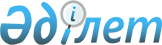 Қазақстан Республикасы мен Өзбекстан Республикасы арасындағы Қазақстан-Өзбекстан мемлекеттік шекарасын шегендеу туралы шартты ратификациялау туралыҚазақстан Республикасының Заңы 2023 жылғы 27 наурыздағы № 217-VII ҚРЗ.
      2022 жылғы 22 желтоқсанда Ташкентте жасалған Қазақстан Республикасы мен Өзбекстан Республикасы арасындағы Қазақстан-Өзбекстан мемлекеттік шекарасын шегендеу туралы шарт ратификациялансын. Қазақстан Республикасы мен Өзбекстан Республикасы арасындағы Қазақстан-Өзбекстан мемлекеттік шекарасын шегендеу туралы шарт
      Қазақстан Республикасы мен Өзбекстан Республикасы (бұдан әрі - Тараптар),
      2001 жылғы 16 қарашадағы Қазақстан Республикасы мен Өзбекстан Республикасы арасындағы Қазақстан-Өзбекстан мемлекеттік шекарасы туралы шартты және 2002 жылғы 9 қыркүйектегі Қазақстан Республикасы мен Өзбекстан Республикасы арасындағы Қазақстан-Өзбекстан мемлекеттік шекарасының жекелеген учаскелері туралы шартты негізге ала отырып,
      Қазақстан Республикасы мен Өзбекстан Республикасы арасындағы мемлекеттік шекараны (бұдан әрі - мемлекеттік шекара) шегендеу мақсатында,
      төмендегілер туралы уағдаласты: 1-бап
      2001 жылғы 15 маусымдағы Қазақстан Республикасы, Қырғыз Республикасы және Өзбекстан Республикасы арасындағы үш мемлекеттің мемлекеттік шекараларының түйісу нүктесі туралы келісімде айқындалған, Қазақстан Республикасы, Өзбекстан Республикасы және Қырғыз Республикасы мемлекеттік шекараларының түйісу нүктесі Қазақстан-Өзбекстан мемлекеттік шекарасының бастапқы нүктесі болып табылады.
      2017 жылғы 10 қарашадағы Қазақстан Республикасы, Түрікменстан және Өзбекстан Республикасы арасындағы үш мемлекеттің мемлекеттік шекараларының түйісу нүктесінің ауданы туралы шартта айқындалған, Қазақстан Республикасы, Өзбекстан Республикасы және Түрікменстан мемлекеттік шекараларының түйісу нүктесі Қазақстан-Өзбекстан мемлекеттік шекарасының соңғы нүктесі болып табылады.
      Шегенделген мемлекеттік шекара сызығының ұзындығы 2356.666 км құрайды.
      Тараптар мемлекеттік шекара сызығында барлығы 1301 шекаралық белгі орнатты: олардың 1052 шекаралық белгісі тікелей құрлықтық мемлекеттік шекара сызығында орнатылған бір шекаралық бағанадан тұрады; 127 шекаралық белгісі шекаралық өзендердің, каналдардың жағаларында және жолдардың жақтарында орнатылған екі шекаралық бағанадан тұрады; 122 шекаралық белгісі ішкі және шекаралық өзендер мен каналдардың бірігуі жерлерінде, сондай-ақ мемлекеттік шекараның сулы және құрлықтық сызығының ауысқан жерлерінде орнатылған үш шекаралық бағанадан тұрады.
      Тараптар барлығы 1672 шекаралық бағана, оның ішінде 868 негізгі, олардың 437-сін Қазақстан тарапы, 431-ін Өзбек тарапы; 804-і аралық шекаралық бағана, олардың 428-ін Қазақстан тарапы, 376-сын Өзбек тарапы орнатты. 2-бап
      Мемлекеттік шекара сызығының өтуі және шекаралық белгілердің орналасқан жері 2 томнан тұратын Қазақстан Республикасы мен Өзбекстан Республикасы арасындағы мемлекеттік шекара сызығы өтуінің сипаттамасында (1-қосымша) көрсетілген.
      Мемлекеттік шекара сызығы және шекаралық белгілердің орналасқан жері 1:25 000 және 1:100 000 масштабтарындағы 81 парақтан тұратын Қазақстан Республикасы мен Өзбекстан Республикасы арасындағы мемлекеттік шекара картасына (бұдан әрі - Мемлекеттік шекара картасы) түсірілген (2-қосымша). Мемлекеттік шекара картасы Қазақстан тарапы үшін қазақ және орыс тілдерінде, Өзбек тарапы үшін өзбек және орыс тілдерінде дайындалған.
      Әрбір шекаралық белгінің тікбұрышты және геодезиялық координаталары, биіктік белгілері, басқа да деректері 6 томнан тұратын Қазақстан-Өзбекстан мемлекеттік шекарасы сызығында орнатылған шекаралық белгілердің хаттамаларында (3-қосымша), Қазақстан-Өзбекстан мемлекеттік шекарасы сызығында орнатылған шекаралық белгілердің координаталары мен биіктіктерінің каталогында (4-қосымша) және Қазақстан-Өзбекстан мемлекеттік шекарасы сызығында орнатылған шекаралық белгілер бағаналарының өзара орналасу схемаларында (5-қосымша) көрсетілген.
      Тараптар жергілікті жерлерде шекаралық өзендердің орта сызығының немесе олардың басты тармақтары орта сызықтарының дәлме-дәл орналасқан орнын мемлекеттік шекара ретінде айқындады, оны Мемлекеттік шекара картасына түсірді, аралдарды олардың шекаралық өзендердегі тиесілігі бойынша бөлуді жүзеге асырды және мұны Аралдардың тиесілігі кестесінде (6-қосымша) көрсетті.
      Осы Шартқа барлық қосымшалар оның ажырамас бөлігі болып табылады. 3-бап
      Осы Шарт күшіне енгеннен кейін Тараптар әр 10 жыл сайын мемлекеттік шекара сызығының белгіленуіне бірлесіп тексеру жүргізеді. Тараптардың келісуі бойынша тексеру мерзімдері өзгертілуі мүмкін, сондай-ақ мемлекеттік шекараның жекелеген учаскелерінде оның сызығының белгіленуін бірлесіп жүргізілуі мүмкін.
      Тараптар Мемлекеттік шекара сызығының белгіленуін тексеру жөніндегі бірлескен комиссияны (бұдан әрі - Комиссия) құрады. Комиссиядағы Тараптар делегацияларының құрамдарын Тараптар дербес бекітеді. Бірлескен жұмыс тәртібін Комиссия айқындайды.
      Әрбір бірлесіп тексерудің нәтижесі Мемлекеттік шекара сызығының белгіленуін бірлесіп тексеру хаттамасымен ресімделеді. 4-бап
      Әрбір Тарап өзі орнатқан шекаралық белгілер үшін жауапты болады және оларды күтіп ұстауды қамтамасыз етеді.
      Тараптар шекаралық белгілерді күзету, олардың бұлінуін, орнынан ауыстырылуын немесе қирауын болғызбау жөнінде шаралар қабылдайды. Тараптар шекаралық белгілердің жай-күйін тексеруді дербес немесе бірлесіп жүзеге асыра алады.
      Тараптардың бірі шекаралық белгінің бұлінгенін, орнынан жылжытылғанын немесе жоғалғанын анықтаған жағдайда, сол Тарап бұл туралы қысқа мерзімде екінші Тарапты жазбаша хабардар етеді. Сол шекаралық белгінің сақталуына жауапты Тарап жоспарланған жұмыстар басталғанға дейін кемінде 10 күн бұрын екінші Тарапты хабардар етіп, оны қалпына келтіру немесе бұрынғы орнына қайтадан орнату жөнінде шаралар қабылдайды. Тараптардың бірі жұмыстарды жүргізген кезінде екінші Тараптың құзыретті органдарының өкілдері қатысады.
      Тараптардың бірінің қандай да бір шекаралық белгіні қалпына келтіру немесе қайтадан орнату үшін оған өз аумағынан баруы мүмкін болмаған жағдайда, екінші Тарап аталған Тарапқа мұндай белгіге өз аумағынан баруға рұқсат береді. 5-бап
      Шекаралық белгіні бұрынғы орнына қалпына келтіру мүмкін болмаған жағдайда, Тараптардың уағдаластығы бойынша шекаралық белгі басқа қолайлы орынға орнатылады, бұл ретте мемлекеттік шекара сызығының өтуі өзгермейді. Бір шекаралық бағанадан тұратын шекаралық белгіні көшіру қажет болған кезде, мұндай белгіні көшіру қатаң түрде мемлекеттік шекара сызығы бойынша жүзеге асырылады.
      Аталған шекаралық белгіні басқа орынға қайтадан орнатқаннан кейін Тараптар жаңа Қазақстан-Өзбекстан мемлекеттік шекарасы сызығында орнатылған шекаралық белгі хаттамасын, Қазақстан-Өзбекстан мемлекеттік шекарасы сызығында орнатылған шекаралық белгі бағаналарының өзара орналасу схемасын, қайтадан орнатылған шекаралық белгінің орналасқан жеріне қатысты Қазақстан-Өзбекстан мемлекеттік шекарасы сызығында орнатылған шекаралық белгілердің координаталары мен биіктіктері каталогының фрагменттерін, Қазақстан Республикасы мен Өзбекстан Республикасы арасындағы мемлекеттік шекара сызығының өтуі сипаттамасының фрагменттерін, Аралдардың тиесілігі кестесін, Мемлекеттік шекара картасы парағын жасайды. Комиссия бірлесіп тексеру жүргізгеннен кейін бұл құжаттар осы Шарттың 3-бабына сәйкес осы Шарттың ажырамас бөлігі болып табылады. 6-бап
      Тараптардың бірде-бірі мемлекеттік шекара сызығында осы Шартта айтылмаған, мемлекеттік шекараны белгілейтін шекаралық немесе өзге де белгілерді біржақты тәртіппен орнатпайды. 7-бап
      Жергілікті жердегі, оның ішінде шекаралық өзендердегі кез келген өзгерістер мемлекеттік шекара сызығы өтуінде, сондай-ақ аралдар тиесілігінде өзгерістерге әкеп соқпайды.
      Мемлекеттік шекара сызығын шегендегеннен кейін шекаралық өзендерде пайда болған аралдардың тиесілігі шекара сызығының орналасуына сәйкес айқындалады, ал тікелей шекара сызығында пайда болған аралдардың тиесілігі Тараптар арасындағы консультациялар арқылы айқындалатын болады. 8-бап
      Осы Шарт дипломатиялық арналар арқылы оны ратификациялау туралы соңғы жазбаша хабарлама алынған күннен бастап күшіне енеді.
      Осы Шарт мерзімсіз болып табылады және денонсациялауға жатпайды. 9-бап
      Тараптар осы Шартқа қоса берілген құжаттарда қамтылған ақпаратты таратуға қойылған шектеулерді алып тастау жөніндегі іс-шараларды аяқтағаннан кейін, олардың келісуі бойынша осы Шарт Біріккен Ұлттар Ұйымы Жарғысының 102-бабына сәйкес Біріккен Ұлттар Ұйымы Хатшылығында тіркелуі және жариялануы тиіс.
      2022 жылғы "22" желтоқсанда Ташкент қаласында әрқайсысы қазақ, өзбек және орыс тілдерінде екі данада жасалды әрі барлық мәтіндердің күші бірдей.
      Осы Шарт мәтіндерінің арасында түсінбеушіліктер туындаған жағдайда, Тараптар орыс тіліндегі мәтінге жүгінетін болады.
      Қазақстан Республикасы үшін      Өзбекстан Республикасы үшін
      ҚАЗАҚСТАН РЕСПУБЛИКАСЫ МЕН ӨЗБЕКСТАН РЕСПУБЛИКАСЫ АРАСЫНДАҒЫ МЕМЛЕКЕТТІК ШЕКАРА СЫЗЫҒЫ ӨТУІНІҢ СИПАТТАМАСЫ
      I ТОМБІРЛЕСКЕН ҚАЗАҚСТАН – ӨЗБЕКСТАН ШЕГЕНДЕУ КОМИССИЯСЫ
      Осы Қазақстан Республикасы мен Өзбекстан Республикасы арасындағы мемлекеттік шекара сызығы өтуінің сипаттамасы Бірлескен Қазақстан - Өзбекстан шегендеу комиссиясының 2004-2022 жылдарда өткен келіссөздерінің қорытындысы бойынша жасалды.
      Осы Қазақстан Республикасы мен Өзбекстан Республикасы арасындағы мемлекеттік шекара сызығының өтуі сипаттамасының томына 2022 жылғы "22" желтоқсанда Ташкент қаласында әрқайсысы қазақ, өзбек және орыс тілдеріндегі екі түпнұсқа данада қол қойылды.
      Осы Қазақстан Республикасы мен Өзбекстан Республикасы арасындағы мемлекеттік шекара сызығы өтуінің сипаттамасы (бұдан әрі - Сипаттама) 2004-2022 жылдарда өткен бірлескен Қазақстан - Өзбекстан шегендеу комиссиясы келіссөздсрінің қорытындысы бойынша, шегендеу жұмыстары материалдарының негізінде жасалды.
      Қазақстан Республикасы мен Өзбекстан Республикасы арасындағы мемлекеттік шекара сызығының (бұдан әрі - мемлекеттік шекара сызығы) жалпы ұзындығы 2356.666 километрді құрайды.
      Сипаттамада көрсетілген көршілес шекаралық белгілер арасындағы мемлекеттік шекара сызығының ұзындығы:
      - тік сызықты учаскелерде жергілікті жерді геодезиялық өлшеу әдісімен;
      - тік сызықты емес учаскелерде - 1:25 000 және 1:100 000 масштабтарындағы Қазақстан Республикасы мен Өзбекстан Республикасы арасындағы мемлекеттік шекара картасы бойынша электрондық әдіспен анықталды.
      Мемлекеттік шекара сызығы ұзындығының мәні дөңгелектеп 0.001 км дейін келтірілді.
      Мемлекеттік шекара сызығын белгілеу кезінде шекаралық белгілердің екі түрі қолданылды: негізгі және аралық.
      Әрбір Тарап өзі орнатқан шекаралық бағаналардың координаталарын анықтады, сондай-ақ көршілес Тарап орнатқан шекаралық бағаналардың координаталарын бақылап өлшеуді орындады.
      Шекаралық белгілердің координаталарын анықтау кезінде 1942 жылғы координаталар жүйесі қолданылды. Красовский эллипсойдының параметрлері бойынша алты градустық аймаққа арналған Гаусс-Крюгер кескініндегі жазық тікбұрышты координаталармен есептелді және геодезиялық координаталарға (В, L) 0.01' дейін дөңгелектеп аударылды. Қысқартылған "с.е." солтүстік ендікті, "ш.б." шығыс бойлықты білдіреді. Шекаралық бағананың координаталары оның ортасының орналасуын білдіреді.
      Шекаралық белгілердің координаталары триангуляция, полигонометрия, қиылыстыру геодезиялық әдістерімен, GPS- қабылдағыш және басқа да геодезиялық құралдарды қолдана отырып анықталды. Шекаралық бағаналардың координаталарын анықтау үшін мемлекеттік геодезиялық және нивелирлік желі пункттері қолданылды.
      Мемлекеттік шекара сызығында 1301 шекаралық белгі орнатылды, оның ішінде 637 негізгі және 664 аралық. 488 негізгі шекаралық белгі бір шекаралық бағанадан, 67 негізгі шекаралық белгі екі шекаралық бағанадан, 82 негізгі шекаралық белгі үш шекаралық бағанадан тұрады. 564 аралық шекаралық белгі бір шекаралық бағанадан, 60 аралық шекаралық белгі екі шекаралық бағанадан, 40 аралық шекаралық белгі үш шекаралық бағанадан тұрады.
      Барлығы 1672 шекаралық бағана (868 - негізгі, 804 - аралық) орнатылды. Қазақстан тарапы 865 шекаралық бағана (437 - негізгі, 428 - аралық), Өзбек тарапы 807 шекаралық бағана (431 - негізгі, 376 - аралық) орнатты.
      Негізгі шекаралық белгілерді нөмірлеу шығыстан батысқа қарай жалпы бағытта жүргізілді. Аралық шекаралық белгілерді нөмірлеу бөлшек санмен келтірілді, мұнда алымында алдыңғы негізгі шекаралық белгінің нөмірі, ал бөлгішінде аралық бағананың реттік нөмірі берілді.
      Екі немесе үш шекаралық бағанадан тұратын негізгі және аралық шекаралық белгілердің бағаналарын реттік нөмірлеу сағат тілімен солтүстіктен бастап жүргізілді.
      Мемлекеттік шекара сызығы оның бастапқы нүктесінен бастап соңғы нүктесіне дейін шығыстан батысқа қарай жүретін жалпы бағытта сипатталды.
      Мемлекеттік шекара сызығының бастапқы нүктесі 2001 жылғы 15 маусымдағы Қазақстан Республикасы, Қырғыз Республикасы және Өзбекстан Республикасы арасындағы үш мемлекеттің мемлекеттік шекараларының түйісу нүктесі туралы келісімде айқындалған Қазақстан Республикасы, Өзбекстан Республикасы мен Қырғыз Республикасының мемлекеттік шекараларының түйісу нүктесі болып табылады. Геодезиялық координаталары 42°15'48.6"с.е.,70°56'42.0" ш.б. болатын осы нүкте белгісі - 4131.1 Чатанғат триангуляциялық пункті бар биіктікте, Талас Алатауы жотасының су айрығында, оның Майдантал жотасымен тұтасатын ауданында тұр.
      Мемлекеттік шекара сызығының соңғы нүктесі 2017 жылғы 10 қарашадағы Қазақстан Республикасы, Түрікменстан және Өзбекстан Республикасы арасындағы үш мемлекеттің мемлекеттік шекараларының түйісу нүктесінің ауданы туралы шартта айқындалған Қазақстан Республикасы, Өзбекстан Республикасы және Түрікменстанның мемлекеттік шекараларының түйісу нүктесі болып табылады. Геодезиялық координаталары 41°19'11" с.е., 56°00'00'' ш.б. болатын осы нүкте Қапланқыр шыңынан оңтүстікке қарай Шорқазақлы сортанының солтүстік бөлігінде орналасқан.
      Мемлекеттік шекара сызығының бастапқы және соңғы нүктелерінде ол жерге жетудің қиындығы ескеріле отырып шекаралық белгілер орнатылмады.
      Бастапқы шекаралық белгі - № 1 шекаралық белгі. Соңғы шекаралық белгі - № 637 шекаралық белгі.
      Осы Сипаттама екі томда жасалды:
      - I томда мемлекеттік шекара сызығының бастапқы нүктесінен № 232 шекаралық белгіге дейінгі Қазақстан Республикасы мен Өзбекстан Республикасы арасындағы мемлекеттік шекара сызығы өтуінің сипаттамасы келтірілген;
      - II томда № 232 шекаралық белгіден мемлекеттік шекара сызығының соңғы нүктесіне дейінгі Қазақстан Республикасы мен Өзбекстан Республикасы арасындағы мемлекеттік шекара сызығы өтуінің сипаттамасы келтірілген.
      Мемлекеттік шекара сызығы бастапқы нүктеден бастап жалпы оңтүстік-оңтүстік-батыс бағытта Майдантал жотасы адырының бойымен № 1 шекаралық белгіге дейін өтеді.
      Мемлекеттік шекара сызығының бастапқы нүктесі мен № 1 шекаралық белгі арасындағы ұзындық 2.040 км құрайды.
      № 1 негізгі өзбек шекаралық белгісі мемлекеттік шекара сызығында, Шыңғыс (Чингиз) асуында орналасқан бір шекаралық бағанадан тұрады. Оның геодезиялық координаталары 42°14'54.39" с.е., 70°55'51.27" ш.б.
      № 1 шекаралық белгіден басталатын мемлекеттік шекара сызығы жалпы оңтүстік-батыс бағытта Майдантал жотасы адырының бойымен биіктік белгісі 3807.1, 4012.1, 3842.2 болатын нүктелер, биіктік белгісі 4139.0 болатын геодезиялық пункт, биіктік белгісі 4046.3, 4258.0, 4269.0 болатын нүктелер, биіктік белгісі 4135.7 болатын геодезиялық пункт, биіктік белгісі 3848.9, 3588.6, 3376.0 болатын нүктелер, биікті белгісі 3356.2 болатын геодезиялық пункт, биіктік белгісі 2990.5, 2410.5, 2298.2 болатын нүктелер арқылы № 2 шекаралық белгіге дейін өтеді.
      № 1 және № 2 шекаралық белгілер арасындағы мемлекеттік шекара сызығының ұзындығы 44.490 км құрайды.
      № 2 негізгі қазақстандық шекаралық белгі мемлекеттік шекара сызығында орналасқан бір шекаралық бағанадан тұрады. Оның геодезиялық координаталары - 42°01'38.14" с.е., 70°38'27.20" ш.б.
      № 2 шекаралық белгіден басталатын мемлекеттік шекара сызығы оңтүстік бағытта тік сызықпен № 3 шекаралық белгіге дейін өтеді.
      № 2 және № 3 шекаралық белгілер арасындағы мемлекеттік шекара сызығының ұзындығы 1.193 км құрайды.
      № 3 негізгі шекаралық белгі геодезиялық координаталары 42°00'59.77" с.е., 70°38'20.72'' ш.б., Майдантал өзенінің ортасында орналасқан мемлекеттік шекара сызығының бұрылыс нүктесін білдіреді және мынадай үш шекаралық бағанадан тұрады:
      - № 3(1) өзбек шекаралық бағанасы мемлекеттік шекара сызығында, Майдантал өзенінің сол жағалауында орналасқан. Оның геодезиялық координаталары - 42°01'01.90" с.е., 70°38'21.07" ш.б. № 3(1) шекаралық бағанадан мемлекеттік шекара сызығының бұрылыс нүктесіне дейінгі қашықтық 66.3 м құрайды;
      - № 3(2) өзбек шекаралық бағанасы Өзбекстан Республикасының аумағында, Майдантал өзенінің сол жағалауында орналасқан. Оның геодезиялық координаталары - 42°00'59.15" с.е., 70°38'29.81" ш.б. № 3(2) шекаралық бағанадан бастап мемлекеттік шекара сызығының бұрылыс нүктесіне дейінгі қашықтық 210.3 м құрайды;
      - № 3(3) қазақстандық шекаралық бағана мемлекеттік шекара сызығында, Майдантал өзенінің оң жағалауында орналасқан. Оның геодезиялық координаталары - 42°00'56.42" с.е., 70°38'16.08" ш.б. № 3(3) шекаралық бағанадан бастап мемлекеттік шекара сызығының бұрылыс нүктесіне дейінгі қашықтық 148.6 м құрайды.
      № 3 шекаралық белгіден басталатын мемлекеттік шекара сызығы жалпы солтүстік-батыс бағытта Өгем (Угам) жотасы адырының бойымен биіктік белгісі 2945.5 болатын нүкте, биіктік белгісі 3417.5 болатын геодезиялық пункт, биіктік белгісі 3430.8 болатын нүкте, биіктік белгісі 3644.5 болатын геодезиялық пункт арқылы № 3/1 шекаралық белгіге дейін өтеді.
      № 3 және № 3/1 шекаралық белгілер арасындағы мемлекеттік шекара сызығының ұзындығы 13.069 км құрайды.
      № 3/1 аралық өзбек шекаралық белгісі мемлекеттік шекара сызығында. Торпақбел (Тупракбель) асуында орналасқан бір шекаралық бағанадан тұрады. Оның геодезиялық координаталары - 42°03'53.09" с.е., 70°33'04.55" ш.б.
      № 3/1 шекаралық белгіден басталатын мемлекеттік шекара сызығы жалпы батыс-оңтүстік-батыс бағытта Өгем (Угам) жотасы адырының бойымен биіктік белгісі 3394.1, 3718.0, 3889.5, 3846.9, 4020.5, 3786.0, 3641.7, 3629.4 болатын нүктелер, биіктік белгісі 3872.8 болатын геодезиялық пункт, биіктік белгісі 3358.8 болатын нүкте, биіктік белгісі 3502.9 болатын геодезиялық пункт, биіктік белгісі 3359.4, 3168.4 болатын нүктелер, биіктік белгісі 3610.1, 3508.4 болатын геодезиялық пункттер, биіктік белгісі 3387.0 болатын нивелирлік белгі арқылы № 3/2 шекаралық белгіге дейін өтеді.
      № 3/1 және № 3/2 шекаралық белгілер арасындағы мемлекеттік шекара сызығының ұзындығы 36.268 км құрайды.
      № 3/2 аралық қазақстандық шекаралық белгі мемлекеттік шекара сызығында. Қорымжол (Курумжол) асуында орналасқан бір шекаралық бағанадан тұрады. Оның геодезиялық координаталары - 41"58'09.48" с.е., 70°19'05.32" ш.б.
      № 3/2 шекаралық белгіден басталатын мемлекеттік шекара сызығы жалпы оңтүстік-батыс бағытта Өгем (Угам) жотасы адырының бойымен биіктік белгісі 3572.1, 3615.1 болатын геодезиялық пункттер, биіктік белгісі 3503.1, 3429.0, 3353.7, 3352.0 болатын нүктелер, биіктік белгісі 3379.0 болатын геодезиялық пункт арқылы № 3/3 шекаралық белгіге дейін өтеді.
      № 3/2 және № 3/3 шекаралық белгілер арасындағы мемлекеттік шекара сызығының ұзындығы 24.973 км құрайды.
      № 3/3 аралық өзбек шекаралық белгісі мемлекеттік шекара сызығында орналасқан бір шекаралық бағанадан тұрады. Оның геодезиялық координаталары - 41°50'14.49" с.е., 70°08'54.26" ш.б.
      № 3/3 шекаралық белгіден басталатын мемлекеттік шекара сызығы жалпы батыс бағытта Өгем (Угам) жотасы адырының бойымен № 4 шекаралық белгіге дейін өтеді.
      № 3/3 және № 4 шекаралық белгілер арасындағы мемлекеттік шекара сызығының ұзындығы 5.094 км құрайды.
      № 4 негізгі қазақстандық шекаралық белгі мемлекеттік шекара сызығында, Біркөл (Биркул) асуында орналасқан бір шекаралық бағанадан тұрады. Оның геодезиялық координаталары 41°49'57.67" с.е., 70°05'55.85" ш.б.
      № 4 шекаралық белгіден басталатын мемлекеттік шекара сызығы жалпы оңтүстік-батыс бағытта Өгем (Угам) жотасы адырының бойымен биіктік белгісі 2542.6 болатын геодезиялық пункт арқылы № 5 шекаралық белгіге дейін өтеді.
      № 4 және № 5 шекаралық белгілер арасындағы мемлекеттік шекара сызығының ұзындығы 5.214 км құрайды.
      № 5 негізгі өзбек шекаралық белгісі мемлекеттік шекара сызығында, Жақақ (Яхак) асуында орналасқан бір шекаралық бағанадан тұрады. Оның геодезиялық координаталары 41°48'16.37" с.е., 70°03'23.97" ш.б.
      № 5 шекаралық белгіден басталатын мемлекеттік шекара сызығы жалпы оңтүстік-оңтүстік-батыс бағытта Өгем (Угам) жотасы адырының бойымен № 6 шекаралық белгіге дейін өтеді.
      № 5 және № 6 шекаралық белгілер арасындағы мемлекеттік шекара сызығының ұзындығы 3.284 км құрайды.
      № 6 негізгі қазақстандық шекаралық белгі мемлекеттік шекара сызығында, Мыңшұқырбел (Мингчукурбель) асуында орналасқан бір шекаралық бағанадан тұрады. Оның геодезиялық координаталары - 41°46'43.06" с.е., 70°02'50.99" ш.б.
      № 6 шекаралық белгіден басталатын мемлекеттік шекара сызығы тік сызықпен батыс-солтүстік-батыс бағытта атауы жоқ жылғаны қиып, № 6/1 шекаралық белгіге дейін өтеді.
      № 6 және № 6/1 шекаралық белгілер арасындағы мемлекеттік шекара сызығының ұзындығы 1.132 км құрайды.
      № 6/1 аралық қазақстандық шекаралық белгі мемлекеттік шекара сызығында орналасқан бір шекаралық бағанадан тұрады. Оның геодезиялық координаталары - 41°46'55.31" с.е., 70°02'04.76" ш.б.
      № 6/1 шекаралық белгіден басталатын мемлекеттік шекара сызығы тік сызықпен батыс-солтүстік-батыс бағытта Теріссай (Терссай) өзенін қиып, № 7 шекаралық белгіге дейін өтеді.
      № 6/1 және № 7 шекаралық белгілер арасындағы мемлекеттік шекара сызығының ұзындығы 1.198 км құрайды.
      № 7 негізгі өзбек шекаралық белгісі мемлекеттік шекара сызығында орналасқан бір шекаралық бағанадан тұрады. Оның геодезиялық координаталары - 41°47'08.00" с.е., 70°01'5.73" ш.б.
      № 7 шекаралық белгіден басталатын мемлекеттік шекара сызығы тік сызықпен солтүстік бағытта биіктік белгісі 2102.5 болатын нүкте арқылы № 8 шекаралық белгіге дейін өтеді.
      № 7 және № 8 шекаралық белгілер арасындағы мемлекеттік шекара сызығының ұзындығы 1.219 км құрайды.
      № 8 негізгі қазақстандық шекаралық белгі мемлекеттік шекара сызығында орналасқан бір шекаралық бағанадан тұрады. Оның геодезиялық координаталары - 41°47'47.46" с.е., 70°01'13.67" ш.б.
      № 8 шекаралық белгіден басталатын мемлекеттік шекара сызығы тік сызықпен батыс бағытта № 9 шекаралық белгіге дейін өтеді.
      № 8 және № 9 шекаралық белгілер арасындағы мемлекеттік шекара сызығының ұзындығы 1.151 км құрайды.
      № 9 негізгі өзбек шекаралық белгісі мемлекеттік шекара сызығында орналасқан бір шекаралық бағанадан тұрады. Оның геодезиялық координаталары - 41°47'51.01" с.е., 70°00'24.05" ш.б.
      № 9 шекаралық белгіден басталатын мемлекеттік шекара сызығы тік сызықпен оңтүстік бағытта атауы жоқ жылғаны қиып, № 10 шекаралық белгіге дейін өтеді.
      № 9 және № 10 шекаралық белгілер арасындағы мемлекеттік шекара сызығының ұзындығы 0.718 км құрайды.
      № 10 негізгі қазақстандық шекаралық белгі мемлекеттік шекара сызығында орналасқан бір шекаралық бағанадан тұрады. Оның геодезиялық координаталары - 41°47'27.97" с.е., 70°00'19.57" ш.б.
      № 10 шекаралық белгіден басталатын мемлекеттік шекара сызығы тік сызықпен батыс-оңтүстік-батыс бағытта Тәңірбердісай (Танабердисай) өзенін қиып, № 11 шекаралық белгіге дейін өтеді.
      № 10 және № 11 шекаралық белгілер арасындағы мемлекеттік шекара сызығының ұзындығы 3.052 км құрайды.
      № 11 негізгі өзбек шекаралық белгісі мемлекеттік шекара сызығында орналасқан бір шекаралық бағанадан тұрады. Оның геодезиялық координаталары - 41°46'35.66" с.е., 69°58'27.43" ш.б.
      № 11 шекаралық белгіден басталатын мемлекеттік шекара сызығы жалпы оңтүстік-оңтүстік-батыс бағытта Кереқұл (Керагил) жотасы адырының бойымен биіктік белгісі 2373.7 болатын нүкте арқылы № 12 шекаралық белгіге дейін өтеді.
      № 11 және № 12 шекаралық белгілер арасындағы мемлекеттік шекара сызығының ұзындығы 6.106 км құрайды.
      № 12 негізгі қазақстандық шекаралық белгі мемлекеттік шекара сызығында, Кереқұл (Керагил) жотасы адырында, биіктік белгісі 2057.1 болатын геодезиялық пункттен 1.5 м қашықтықта орналасқан бір шекаралық бағанадан тұрады. Оның геодезиялық координаталары - 41°43'57.06" с.е., 69°57'28.79" ш.б.
      № 12 шекаралық белгіден басталатын мемлекеттік шекара сызығы тік сызықпен батыс-солтүстік-батыс бағытта 344 м ұзындықта Өгем (Угам) өзенінің атауы жоқ сол жақ тармағына дейін, одан әрі жалпы батыс-оңтүстік-батыс бағытта ағыс бойымен төмен қарай Өгем (Угам) өзенінің атауы жоқ сол жақ тармағының бойымен 2428 м ұзындықта № 13 шекаралық белгіге дейін өтеді.
      № 12 және № 13 шекаралық белгілер арасындағы мемлекеттік шекара сызығының ұзындығы 2.772 км құрайды.
      № 13 негізгі шекаралық белгі геодезиялық координаталары 41°43'39.95" с.е., 69°55'36.13" ш.б., Өгем (Угам) өзенінің ортасында орналасқан мемлекеттік шекара сызығының бұрылыс нүктесін білдіреді және мынадай үш шекаралық бағанадан тұрады:
      - № 13(1) қазақстандық шекаралық бағана Қазақстан Республикасының аумағында, Өгем (Угам) өзенінің оң жағалауында орналасқан. Оның геодезиялық координаталары - 41°43'41.25" с.е., 69°55'31.93" ш.б. № 13(1) шекаралық бағанадан бастап мемлекеттік шекара сызығының бұрылыс нүктесіне дейінгі қашықтық 105.0 м құрайды;
      - № 13(2) қазақстандық шекаралық бағана Қазақстан Республикасының аумағында, Өгем (Угам) өзенінің сол жағалауында орналасқан. Оның геодезиялық координаталары - 41°43'40.42" с.е., 69°55'37.28" ш.б. № 13(2) шекаралық бағанадан бастап мемлекеттік шекара сызығының бұрылыс нүктесіне дейінгі қашықтық 30.1 м құрайды;
      - № 13(3) өзбек шекаралық бағанасы Өзбекстан Республикасының аумағында, Өгем (Угам) өзенінің сол жағалауында орналасқан. Оның геодезиялық координаталары - 41°43'39.64" с.е., 69°55'37.13" ш.б. № 13(3) шекаралық бағанадан бастап мемлекеттік шекара сызығының бұрылыс нүктесіне дейінгі қашықтық 24.9 м құрайды.
      № 13 шекаралық белгіден басталатын мемлекеттік шекара сызығы жалпы оңтүстік-оңтүстік-батыс бағытта ағыс бойымен төмен қарай Өгем (Угам) өзенінің ортасымен № 14 шекаралық белгіге дейін өтеді.
      № 13 және № 14 шекаралық белгілер арасындағы мемлекеттік шекара сызығының ұзындығы 1.369 км құрайды.
      № 14 негізгі шекаралық бағана геодезиялық координаталары 41°43'01.00" с.е., 69°55'25.26" ш.б., Өгем (Угам) өзенінің ортасында орналасқан мемлекеттік шекара сызығының бұрылыс нүктесін білдіреді және мынадай үш бағанадан тұрады:
      - № 14(1) өзбек шекаралық бағанасы Өзбекстан Республикасының аумағында, Өгем (Угам) өзенінің сол жағалауында орналасқан. Оның геодезиялық координаталары - 41°43'01.65" с.е., 69°55'25.67" ш.б. № 14(1) шекаралық бағанадан бастап мемлекеттік шекара сызығының бұрылыс нүктесіне дейінгі қашықтық 22.1 м құрайды;
      - № 14(2) өзбек шекаралық бағанасы Өзбекстан Республикасының аумағында, Өгем (Угам) өзенінің оң жағалауында орналасқан. Оның геодезиялық координаталары - 41°42'58.83" с.е., 69°55'25.85" ш.б. № 14(2) шекаралық бағанадан бастап мемлекеттік шекара сызығының бұрылыс нүктесіне дейінгі қашықтық 68.5 м құрайды;
      - № 14(3) қазақстандық шекаралық бағана Қазақстан Республикасының аумағында, Өгем (Угам) өзенінің он жағалауында орналасқан. Оның геодезиялық координаталары - 41°43'00.00" с.е., 69°55'23.02" ш.б. № 14(3) шекаралық бағанадан бастап мемлекеттік шекара сызығының бұрылыс нүктесіне дейінгі қашықтық 60.4 м құрайды.
      № 14 шекаралық белгіден басталатын мемлекеттік шекара сызығы жалпы батыс бағытта ағыс бойымен жоғары қарай Қорғантассай (Курганташсай) өзенінің ортасымен 5213 м ұзындықта далалық жолмен қиылысына дейін өтеді, одан әрі жалпы солтүстік-батыс бағытта далалығ жол бойымен 977 м ұзындықта оның жол айрығына дейін, одан әрі жалпы батыс бағытта далалық жолмен 241 м ұзындықта № 15 шекаралық белгіге дейін өтеді.
      № 14 және № 15 шекаралық белгілер арасындағы мемлекеттік шекара сызығының ұзындығы 6.431 км құрайды.
      № 15 негізгі өзбек шекаралық белгісі мемлекеттік шекара сызығында, атауы жоқ тау сілемдершін адырында орналасқан бір шекаралық бағанадан тұрады. Оның геодезиялық координаталары - 41°43'02.84" с.е., 69°51'28.58" ш.б.
      № 15 шекаралық белгіден басталатын мемлекеттік шекара сызығы жалпы батыс-солтүстік-батыс бағытта атауы жоқ тау сілемдерінің адырымен, одан әрі жалпы батыс-оңтүстік-батыс бағытта Қаржантау жотасы адырымен, Мыңбұлақ (Мингбулак) тауында орналасқан биіктік белгісі 2824.2 болатын геодезиялық пункт, биіктік белгісі 2751.7 болатын геодезиялық пункт, биіктік белгісі 2570.2, 2508.1, 2211.6 болатын нүктелер, Актам тауында орналасқан биіктік белгісі 2302.3 болатын геодезиялық пункт арқылы № 16 шекаралық белгіге дейін өтеді.
      № 15 және № 16 шекаралық белгілер арасындағы мемлекеттік шекара сызығының ұзындығы 12.644 км құрайды.
      № 16 негізгі қазақстандық шекаралық белгі мемлекеттік шекара сызығында. далалық жол айрығында орналасқан бір шекаралық бағанадан тұрады. Оның геодезиялық координаталары 41°41'23.32" с.е., 69°43'36.80" ш.б.
      № 16 шекаралық белгіден басталатын мемлекеттік шекара сызығы жалпы батыс-оңтүстік-батыс бағытта далалық жолмен № 16/1 шекаралық белгіге дейін өтеді.
      № 16 және № 16/1 шекаралық белгілер арасындағы мемлекеттік шекара сызығының ұзындығы 5.141 км құрайды.
      № 16/1 аралық қазақстандық шекаралық белгі мемлекеттік шекара сызығында орналасқан бір шекаралық бағанадан тұрады. Оның геодезиялық координаталары - 41°40'37.48" с.е., 69°40'54.20'' ш.б.
      № 16 шекаралық белгіден басталатын мемлекеттік шекара сызығы жалпы батыс-оңтүстік-батыс бағытта далалық жолмен № 16/1 шекаралық белгіге дейін өтеді.
      № 16/1 және № 17 шекаралық белгілер арасындағы мемлекеттік шекара сызығының ұзындығы 3.668 км құрайды.
      № 17 негізгі өзбек шекаралық белгісі мемлекеттік шекара сызығында орналасқан бір шекаралық бағанадан тұрады. Оның геодезиялық координаталары - 41°40'05.57"с.е., 69°38'33.11" ш.б.
      № 17 шекаралық белгіден басталатын мемлекеттік шекара сызығы тік сызықпен батыс-оңтүстік-батыс бағытта № 18 шекаралық белгіге дейін өтеді.
      № 17 және № 18 шекаралық белгілер арасындағы мемлекеттік шекара сызығының ұзындығы 1.118 км құрайды.
      № 18 негізгі қазақстандық шекаралық белгі мемлекеттік шекара сызығында орналасқан бір шекаралық бағанадан тұрады. Оның геодезиялық координаталары - 41°39'47.23" с.е., 69°37'51.43" ш.б.
      № 18 шекаралық белгіден басталатын мемлекеттік шекара сызығы тік сызықпен оңтүстік бағытта 19 м ұзындықта, одан әрі жалпы батыс бағытта далалық жолмен 858 м ұзындықта № 18/1 шекаралық белгіге дейін өтеді.
      № 18 және № 18/1 шекаралық белгілер арасындағы мемлекеттік шекара сызығының ұзындығы 0.877 км құрайды.
      № 18/1 аралық қазақстандық шекаралық белгі мемлекеттік шекара сызығында, далалық жолдар айрығында орналасқан бір шекаралық бағанадан тұрады. Оның геодезиялық координаталары - 41°39'46.61" с.с., 69°37'14.44" ш.б.
      № 18/1 шекаралық белгіден басталатын мемлекеттік шекара сызығы жалпы оңтүстік-оңтүстік-батыс бағытта далалық жолмен № 8/2 шекаралық белгіге дейін өтеді.
      № 18/1 және № 18/2 шекаралық белгілер арасындағы мемлекеттік шекара сызығының ұзындығы 2.006 км құрайды.
      № 18/2 аралық өзбек шекаралық белгісі мемлекеттік шекара сызығында, далалық жолдар айрығында орналасқан бір шекаралық бағанадан тұрады. Оның геодезиялық координаталары 41°38'54.49" с.е., 69°36'31.85" ш.б.
      № 18/2 шекаралық белгіден басталатын мемлекеттік шекара сызығы жалпы оңтүстік-батыс бағытта далалық жолмен 1238 м ұзындықта, одан әрі тік сызықпен 135 м ұзындықта № 18/3 шекаралық белгіге дейін өтеді.
      № 18/2       және № 18/3 шекаралық белгілер арасындағы мемлекеттік шекара сызығының ұзындығы 1.373 км құрайды.
      № 18/3 аралық қазақстандық шекаралық белгі мемлекеттік шекара сызығында орналасқан бір шекаралық бағанадан тұрады. Оның геодезиялық координаталары -41°38’30.82'' с.е., 69°35'52.27" ш.б.
      № 18/3 шекаралық белгіден басталатын мемлекеттік шекара сызығы жалпы батыс-оңтүстік-батыс бағытта тік сызықпен 175 м ұзындықта далалық жолға дейін, одан әрі далалық жолмен 229 м ұзындықта № 18/4 шекаралық белгіге дейін өтеді.
      № 18/3 және № 18/4 шекаралық белгілер арасындағы мемлекеттік шекара сызығының ұзындығы 0.404 км құрайды.
      № 18/4 аралық өзбек шекаралық белгісі мемлекеттік шекара сызығында, далалық жолдар қиылысында орналасқан бір шекаралық бағанадан тұрады. Оның геодезиялық координаталары 41°38'26.75" с.е., 69°35'35.85" ш.б.
      № 18/4 шекаралық белгіден басталатын мемлекеттік шекара сызығы жалпы оңтүстік-батыс бағытта далалық жолмен № 18/5 шекаралық белгіге дейін өтеді.
      № 18/4 және № 18/5 шекаралық белгілер арасындағы мемлекеттік шекара сызығының ұзындығы 0.939 км құрайды.
      № 18/5 аралық қазақстандық шекаралық белгі мемлекеттік шекара сызығында орналасқан бір шекаралық бағанадан тұрады. Оның геодезиялық координаталары - 41°38'06.41"с.е.,69°35'05.85" ш.б.
      № 18/5 шекаралық белгіден басталатын мемлекеттік шекара сызығы тік сызықпен батыс-оңтүстік-батыс бағытта № 19 шекаралық белгіге дейін барады.
      № 18/5 және № 19 шекаралық белгілер арасындағы мемлекеттік шекара сызығының ұзындығы 0.281 км құрайды.
      № 19 негізгі өзбек шекаралық белгісі мемлекеттік шекара сызығында, биіктік белгісі 1285.7 болатын Қақпақ тауында орналасқан бір шекаралық бағанадан тұрады. Оның геодезиялық координаталары - 41°38'01.71" с.е., 69°34'55.46" ш.б.
      № 19 шекаралық белгіден басталатын мемлекеттік шекара сызығы тік сызықпен оңтүстік-батыс бағытта № 19/1 шекаралық белгіге дейін өтеді.
      № 19 және № 19/1 шекаралық белгілер арасындағы мемлекеттік шекара сызығының ұзындығы 0.568 км құрайды.
      № 19/1 аралық өзбек шекаралық белгісі мемлекеттік шекара сызығында орналасқан бір шекаралық бағанадан тұрады. Оның геодезиялық координаталары - 41°37'50.12" с.е., 69°34'36.38" ш.б.
      № 19/1 шекаралық белгіден басталатын мемлекеттік шекара сызығы жалпы оңтүстік бағытта құрғақ арнаның ортасымен 300 м ұзындықта бұлаққа дейін, одан әрі жалпы оңтүстік-оңтүстік-батыс бағытта ағыс бойымен төмен қарай Шошқабұлақсай жылғасынын ортасымен 5533 м ұзындықта № 20 шекаралық белгіге дейін өтеді.
      № 19/1 және № 20 шекаралық белгілер арасындағы мемлекеттік шекара сызығының ұзындығы 5.833 км құрайды.
      № 20 негізгі шекаралық белгі № 20(1) және № 20(2) шекаралық бағаналарды біріктіретін сызықтың Шошқабұлақсай жылғасынын ортасында орналасқан мемлекеттік шекара сызығымен қиылысу нүктесін білдіреді және мынадай екі шекаралық бағанадан тұрады:
      - № 20 (1) қазақстандық шекаралық бағана Қазақстан Республикасының аумағында, Шошқабұлақсай жылғасының он жағалауында орналасқан. Оның геодезиялық координаталары - 41°35'28.55" с.е., 69°32'49.74" ш.б. № 20 (1) шекаралық бағанадан бастап № 20(2) шекаралық бағана бағытындағы мемлекеттік шекара сызығына дейінгі қашықтық 12.8 м құрайды;
      - № 20 (2) өзбек шекаралық бағанасы Өзбекстан Республикасы аумағында, Шошқабұлақсай жылғасының сол жағалауында орналасқан. Оның геодезиялық координаталары - 41°35'27.76" с.е., 69°32'50.51" ш.б. № 20(2) шекаралық бағанадан бастап № 20(1) шекаралық бағана бағытындағы мемлекеттік шекара сызығына дейінгі қашықтық 17.4 м құрайды.
      № 20 шекаралық белгіден басталатын мемлекеттік шекара сызығы жалпы оңтүстік-оңтүстік-батыс бағытта ағыс бойымен төмен қарай Шошқабұлақсай жылғасының ортасымен 21 шекаралық белгіге дейін өтеді.
      № 20 және № 21 шекаралық белгілер арасындағы мемлекеттік шекара сызығының ұзындығы 1.957 км құрайды.
      № 21 негізгі шекаралық белгі геодезиялық координаталары 41°34'41.78" с.е., 69°32'17.82" ш.б., Шошқабұлақсай жылғасының ортасында орналасқан мемлекеттік шекара сызығының бұрылыс нүктесін білдіреді және мынадай үш шекаралық бағанадан тұрады:
      - № 21(1) қазақстандық шекаралық бағана Қазақстан Республикасының аумағында, Шошқабұлақсай жылғасының он жағалауында орналасқан. Оның геодезиялық координаталары - 41°34'42.15" с.е., 69°32'17.82" ш.б. № 21(1) шекаралық бағанадан бастап мемлекеттік шекара сызығының бұрылыс нүктесіне дейінгі қашықтық 11.5 м құрайды;
      - № 21(2) өзбек шекаралық бағанасы мемлекеттік шекара сызығында, Шошқабұлақсай жылғасының сол жағалауында орналасқан. Оның геодезиялық координаталары - 41°34'41.23" с.е., 69°32'1 8.85" ш.б. .№ 21(2) шекаралық бағанадан бастап мемлекеттік шекара сызығының бұрылыс нүктесіне дейінгі қашықтық 29.2 м құрайды;
      - № 21(3) қазақстандық шекаралық бағана Қазақстан Республикасының аумағында, Шошқабұлақсай жылғасының оң жағалауында орналасқан. Оның геодезиялық координаталары - 41°34'41.89" с.е., 69°32'17.29" ш.б. № 21(3) шекаралық бағанадан бастап мемлекеттік шекара сызығының бұрылыс нүктесіне дейінгі қашықтық 12.9 м құрайды.
      № 21 шекаралық белгіден басталатын мемлекеттік шекара сызығы тік сызықпен оңтүстік-шығыс бағытта №21/1 шекаралық белгіге дейін өтеді.
      № 21 және № 21/1 шекаралық белгілер арасындағы мемлекеттік шекара сызығының ұзындығы 0.158 км құрайды.
      № 21/1 аралық өзбек шекаралық белгісі мемлекеттік шекара сызығында орналасқан бір шекаралық бағанадан тұрады. Оның геодезиялық координаталары - 41°34'38.83" с.е., 69°32'23.39" ш.б.
      № 21/1 шекаралық белгіден басталатын мемлекеттік шекара сызығы тік сызықпен шығыс-оңтүстік-шығыс бағытта № 21/2 шекаралық белгіге дейін өтеді.
      № 21/1 және № 21/2 шекаралық белгілер арасындағы мемлекеттік шекара сызығының ұзындығы 0.136 км құрайды.
      № 21/2 аралық қазақстандық шекаралық белгі мемлекеттік шекара сызығында орналасқан бір шекаралық бағанадан тұрады. Оның геодезиялық координаталары - 41°34'36.49" с.е., 69°32'28.34" ш.б.
      № 21/2 шекаралық белгіден басталатын мемлекеттік шекара сызығы тік сызықпен шығыс-оңтүстік-шығыс бағытта құрғақ арнаны қиып, № 21/3 шекаралық белгіге дейін өтеді.
      № 21/2 және № 21/3 шекаралық белгілер арасындағы мемлекеттік шекара сызығының ұзындығы 0.666 км құрайды.
      № 21/3 аралық өзбек шекаралық белгісі мемлекеттік шекара сызығында орналасқан бір шекаралық бағанадан тұрады. Оның геодезиялық координаталары - 41°34'24.99" с.е., 69°32'52.64" ш.б.
      № 21/3 шекаралық белгіден басталатын мемлекеттік шекара сызығы тік сызықпен шығыс-оңтүстік-шығыс бағытта № 22 шекаралық белгіге дейін өтеді.
      № 21/3 және № 22 шекаралық белгілер арасындағы мемлекеттік шекара сызығының ұзындығы 0.230 км құрайды.
      № 22 негізгі шекаралық белгі геодезиялық координаталары 41°34'21.06" с.е., 69°33'01.07" ш.б., Дарвишак жылғасының ортасында орналасқан мемлекеттік шекара сызығының бұрылыс нүктесін білдіреді және мынадай үш шекаралық бағанадан тұрады:
      - № 22(1) қазақстандық шекаралық бағана мемлекеттік шекара сызығында, Дарвишак жылғасының оң жағалауында орналасқан. Оның геодезиялық координаталары - 41°34'21.50" с.е., 69°33'00.12" ш.б. № 22(1) шекаралық бағанадан бастап мемлекеттік шекара сызығының бұрылыс нүктесіне дейінгі қашықтық 26.0 м құрайды;
      - № 22(2) өзбек шекаралық бағанасы Өзбекстан Республикасының аумағында, Дарвишак жылғасының сол жағалауында орналасқан. Оның геодезиялық координаталары - 41°34'21.27" с.е., 69°33'03.47" ш.б. № 22(2) шекаралық бағанадан бастап мемлекеттік шекара сызығының бұрылыс нүктесіне дейінгі қашықтық 56.0 м құрайды;
      - № 22(3) қазақстандық шекаралық бағана мемлекеттік шекара сызығында, Дарвишак жылғасының сол жағалауында орналасқан. Оның геодезиялық координаталары - 41°34'18.36" с.е., 69°33'01.35" ш.б. № 22(3) шекаралық бағанадан бастап мемлекеттік шекара сызығының бұрылыс нүктесіне дейінгі қашықтық 83.5 м құрайды.
      № 22 шекаралық белгіден басталатын мемлекеттік шекара сызығы тік сызықпен оңтүстік бағытта атауы жоқ тартылып жатқан жылғаны қиып, № 22/1 шекаралық белгіге дейін өтеді.
      № 22 және № 22/1 шекаралық белгілер арасындағы мемлекеттік шекара сызығының ұзындығы 0.240 км құрайды.
      № 22/1 аралық қазақстандық шекаралық белгі мемлекеттік шекара сызығында орналасқан бір шекаралық бағанадан тұрады. Оның геодезиялық координаталары -41°34'13.29" с.е., 69°33'01.90" ш.б.
      № 22/1 шекаралық белгіден басталатын мемлекеттік шекара сызығы тік сызықпен оңтүстік бағытта № 23 шекаралық белгіге дейін өтеді.
      № 22/1 және № 23 шекаралық белгілер арасындағы мемлекеттік шекара сызығының ұзындығы 0.125 км құрайды.
      № 23 негізгі өзбек шекаралық белгісі мемлекеттік шекара сызығында орналасқан бір шекаралық бағанадан тұрады. Оның геодезиялық координаталары - 41°34'09.25" с.е., 69°33'02.04" ш.б.
      № 23 шекаралық белгіден басталатын мемлекеттік шекара сызығы тік сызықпен батыс-оңтүстік-батыс бағытта атауы жоқ тартылып жатқан жылғаны, Дарвишак жылғасын қиып, № 24 шекаралық белгіге дейін өтеді.
      № 23 және № 24 шекаралық белгілер арасындағы мемлекеттік шекара сызығының ұзындығы 1.174 км құрайды.
      № 24 негізгі қазақстандық шекаралық белгі мемлекеттік шекара сызығында орналасқан бір шекаралық бағанадан тұрады. Оның геодезиялық координаталары - 41°33'55.96" с.е., 69°32'14.54" ш.б.
      № 24 шекаралық белгіден басталатын мемлекеттік шекара сызығы тік сызықпен батыс-оңтүстік-батыс бағытта № 25 шекаралық белгіге дейін өтеді.
      № 24 және № 25 шекаралық белгілер арасындағы мемлекеттік шекара сызығының ұзындығы 0.789 км құрайды.
      № 25 негізгі езбек шекаралық белгісі мемлекеттік шекара сызығында орналасқан бір шекаралық бағанадан тұрады. Оның геодезиялық координаталары - 41°33'47.39" с.е., 69°31'42.44" ш.б.
      № 25 шекаралық белгіден басталатын мемлекеттік шекара сызығы тік сызықпен оңтүстік-батыс бағытта Үлкен Келес каналын, жетілдірілген қара жолды қиып, № 26 шекаралық белгіге дейін өтеді.
      № 25 және № 26 шекаралық белгілер арасындағы мемлекеттік шекара сызығының ұзындығы 0.081 км құрайды.
      № 26 негізгі қазақстандық шекаралық белгі мемлекеттік шекара сызығында орналасқан бір шекаралық бағанадан тұрады. Оның геодезиялық координаталары - 41°33'45.80" с.е., 69°31'39.67" ш.б.
      № 26 шекаралық белгіден басталатын мемлекеттік шекара сызығы тік сызықпен оңтүстік-батыс бағытта №26/1 шекаралық белгіге дейін өтеді.
      № 26 және № 26/1 шекаралық белгілер арасындағы мемлекеттік шекара сызығының ұзындығы 0.755 км құрайды.
      № 26/1 аралық қазақстандық шекаралық белгі мемлекеттік шекара сызығында орналасқан бір шекаралық бағанадан тұрады. Оның геодезиялық координаталары - 41°33'30.46" с.е..69°31'14.26" ш.б.
      № 26/1 шекаралық белгіден басталатын мемлекеттік шекара сызығы тік сызықпен оңтүстік-батыс бағытта Көкмойынсай (Кукмуюнсай) жылғасын қиып № 26/2 шекаралық белгіге дейін өтеді.
      № 26/1 және № 26/2 шекаралық белгілер арасындағы мемлекеттік шекара сызығының ұзындығы 1.318 км құрайды.
      № 26/2 аралық өзбек шекаралық белгісі мемлекеттік шекара сызығында орналасқан бір шекаралық бағанадан тұрады. Оның геодезиялық координаталары - 41°33'03.70" с.е., 69°30'29.94" ш.б.
      № 26/2 шекаралық белгіден басталатын мемлекеттік шекара сызығы тік сызықпен оңтүстік-батыс бағытта атауы жоқ каналды қиып, № 27 шекаралық белгіге дейін өтеді.
      № 26/2 және № 27 шекаралық белгілер арасындағы мемлекеттік шекара сызығының ұзындығы 0.764 км құрайды.
      № 27 негізгі шекаралық белгі геодезиялық координаталары 41°32'48.23" с.е., 69°30'04.20" ш.б., атауы жоқ коллектордың ортасында орналасқан мемлекеттік шекара сызығының бұрылыс нүктесін білдіреді және мынадай үш шекаралық бағанадан тұрады:
      - № 27(1) қазақстандық шекаралық бағана Қазақстан Республикасының аумағында, атауы жоқ коллектордың оң жағалауында орналасқан. Оның геодезиялық координаталары - 41°32'49.29" с.е., 69°30'05.06" ш.б. №27(1) шекаралық бағанадан бастап мемлекеттік шекара сызығының бұрылыс нүктесіне дейінгі қашықтық 38.5 м құрайды;
      - № 27(2) өзбек шекаралық бағанасы Өзбекстан Республикасының аумағында, атауы жоқ коллектордың оң жағалауында орналасқан. Оның геодезиялық координаталары - 41°32'47.99" с.е., 69°30'05.09" ш.б. №27(2) шекаралық бағанадан бастап мемлекеттік шекара сызығының бұрылыс нүктесіне дейінгі қашықтық 21.9 м құрайды;
      - № 27(3) өзбек шекаралық бағанасы Өзбекстан Республикасының аумағында, атауы жоқ коллектордың сол жағалауында орналасқан. Оның геодезиялық координаталары - 41°32'47.90" с.е., 69°30'03.93" ш.б. 27(3) шекаралық бағанадан бастап мемлекеттік шекара сызығының бұрылыс нүктесіне дейінгі қашықтық 11.9 м құрайды.
      № 27 шекаралық белгіден басталатын мемлекеттік шекара сызығы жалпы батыс-солтүстік-батыс бағытта ағыс бойымен төмен қарай атауы жоқ коллектордың ортасымен 102 м ұзындықта атауы жоқ каналмен қосылған жеріне дейін, одан әрі ағыс бойымен төмен қарай атауы жоқ каналдың ортасымен 759 м ұзындықта № 28 шекаралық белгіге дейін өтеді.
      № 27 және № 28 шекаралық белгілер арасындағы мемлекеттік шекара сызығының ұзындығы 0.861 км құрайды.
      № 28 негізгі шекаралық белгі геодезиялық координаталары 41°32'59.14" с.е., 69°29'32.40" ш.б., атауы жоқ каналдың ортасында орналасқан мемлекеттік шекара сызығының бұрылыс нүктесін білдіреді және мынадай үш шекаралық бағанадан тұрады:
      - № 28(1) қазақстандық шекаралық бағана Қазақстан Республикасының аумағында, атауы жоқ каналдың сол жағалауында орналасқан. Оның геодезиялық координаталары - 41°32'59.79" с.е., 69°29'30.39" ш.б. № 28(1) шекаралық бағанадан бастап мемлекеттік шекара сызығының бұрылыс нүктесіне дейінгі қашықтық 50.9 м құрайды;
      - № 28(2) қазақстандық шекаралық бағана Қазақстан Республикасының аумағында, атауы жоқ каналдың он жағалауында орналасқан. Оның геодезиялық координаталары - 41°32'59.26''с.е., 69°29'32.59" ш.б. № 28(2) шекаралық бағанадан бастап мемлекеттік шекара сызығының бұрылыс нүктесіне дейінгі қашықтық 5.8 м құрайды;
      - № 28(3) өзбек шекаралық бағанасы Өзбекстан Республикасының аумағында, атауы жоқ каналдың сол жағалауында орналасқан. Оның геодезиялық координаталары - 41°32'59.02" с.е., 69°29'32.32" ш.б. № 28(3) шекаралық бағанадан бастап мемлекеттік шекара сызығының бұрылыс нүктесіне дейінгі қашықтық 4.2 м құрайды.
      № 28 шекаралық белгіден басталатын мемлекеттік шекара сызығы тік сызықпен батыс бағытта № 28/1 шекаралық белгіге дейін өтеді.
      № 28 және № 28/1 шекаралық белгілер арасындағы мемлекеттік шекара сызығының ұзындығы 0.108 км құрайды.
      № 28/1 аралық қазақстандық шекаралық белгі мемлекеттік шекара сызығында орналасқан бір шекаралық бағанадан тұрады. Оның геодезиялық координаталары - 41°32'59.72" с.е., 69°29'27.83" ш.б.
      № 28/1 шекаралық белгіден басталатын мемлекеттік шекара сызығы тік сызықпен батыс-солтүстік-батыс бағытта № 29 шекаралық белгіге дейін өтеді.
      № 28/1 және № 29 шекаралық белгілер арасындағы мемлекеттік шекара сызығының ұзындығы 0.108 км құрайды.
      № 29 негізгі өзбек шекаралық белгісі мемлекеттік шекара сызығында орналасқан бір шекаралық бағанадан тұрады. Оның геодезиялық координаталары - 41°33'00.81" с.е., 69°29'23.40" ш.б.
      № 29 шекаралық белгіден басталатын мемлекеттік шекара сызығы тік сызықпен батыс бағытта № 29/1 шекаралық белгіге дейін өтеді.
      № 29 және № 29/1 шекаралық белгілер арасындағы мемлекеттік шекара сызығының ұзындығы 0.128 км құрайды.
      № 29/1 аралық өзбек шекаралық белгісі мемлекеттік шекара сызығында орналасқан бір шекаралық бағанадан тұрады. Оның геодезиялық координаталары - 41°33'00.37" с.е., 69°29"17.90" ш.б.
      № 29/1 шекаралық белгіден басталатын мемлекеттік шекара сызығы тік сызықпен батыс-солтүстік-батыс бағытта № 29/2 шекаралық белгіге дейін өтеді.
      № 29/1 және № 29/2 шекаралық белгілер арасындағы мемлекеттік шекара сызығының ұзындығы 0.175 км құрайды.
      № 29/2 аралық қазақстандық шекаралық белгі мемлекеттік шекара сызығында орналасқан бір шекаралық бағанадан тұрады. Оның геодезиялық координаталары - 41°33'01.52" с.е., 69°29'10.52" ш.б.
      № 29/2 шекаралық белгіден басталатын мемлекеттік шекара сызығы тік сызықпен батыс бағытта № 30 шекаралық белгіге дейін өтеді.
      № 29/2 және № 30 шекаралық белгілер арасындағы мемлекеттік шекара сызығының ұзындығы 0.363 км құрайды.
      № 30 негізгі қазақстандық шекаралық белгі мемлекеттік шекара сызығында орналасқан бір шекаралық бағанадан тұрады. Оның геодезиялық координаталары - 41°33'03.77" с.е., 69°28'55.15" ш.б.
      № 30 шекаралық белгіден басталатын мемлекеттік шекара сызығы тік сызықпен солтүстік-батыс бағытта № 30/1 шекаралық белгіге дейін өтеді.
      № 30 және № 30/1 шекаралық белгілер арасындағы мемлекеттік шекара сызығының ұзындығы 0.039 км құрайды.
      № 30/1 аралық қазақстандық шекаралық белгі мемлекеттік шекара сызығында орналасқан бір шекаралық бағанадан тұрады. Оның геодезиялық координаталары - 41°33'04.51" с.е., 69°28'53.76" ш.б.
      № 30/1 шекаралық белгіден басталатын мемлекеттік шекара сызығы тік сызықпен солтүстік-солтүстік-батыс бағытта автомобиль жолын қиып, № 31 шекаралық белгіге дейін өтеді.
      № 30/1 және № 31 шекаралық белгілер арасындағы мемлекеттік шекара сызығының ұзындығы 0.312 км құрайды.
      № 31 негізгі өзбек шекаралық белгісі мемлекеттік шекара сызығында орналасқан бір шекаралық бағанадан тұрады. Оның геодезиялық координаталары - 41°33'13.75" с.е.. 69°28'48.27" ш.б.
      № 31 шекаралық белгіден басталатын мемлекеттік шекара сызығы тік сызықпен солтүстік-солтүстік-батыс бағытта № 31/1 шекаралық белгіге дейін өтеді.
      № 31 және № 31/1 шекаралық белгілер арасындағы мемлекеттік шекара сызығыныц ұзындығы 0.216 км құрайды.
      № 31/1 аралық өзбек шекаралық белгісі мемлекеттік шекара сызығында орналасқан бір шекаралық бағанадан тұрады. Оның геодезиялық координаталары - 41°33'20.22" с.е., 69°28'44.66" ш.б.
      № 31/1 шекаралық белгіден басталатын мемлекеттік шекара сызығы тік сызықпен солтүстік-солтүстік-батыс бағытта атауы жоқ каналды кпып. № 31/2 шекаралық белгіғе дсйін өтеді.
      № 31/1 және № 31/2 шекаралық белгілер арасындағы мемлекеттік шекара сызығының ұзындығы 0.264 км құрайды.
      № 31/2 аралық қазақстандық шекаралық белгі мемлекеттік шекара сызығында орналасқан бір шекаралық бағанадан тұрады. Оның геодезиялық координаталары - 41°33'28.20" с.е., 69°28'40.61" ш.б.
      № 31/2 шекаралық белгіден басталатын мемлекеттік шекара сызығы тік сызыклен солтүстік-батыс бағытта № 32 шекаралық белгіге дейін өтеді.
      № 31/2 және № 32 шекаралық белгілер арасындағы мемлекеттік шекара сызығының ұзындығы 0.293 км құрайды.
      № 32 негізгі қазақстандық шекаралық белгі мемлекеттік шекара сызығында орналасқан бір шекаралық бағанадан тұрады. Оның геодезиялық координаталары - 41°33'35.37" с.е., 69°28'32.31" ш.б.
      № 32 шекаралық белгіден басталатын мемлекеттік шекара сызығы тік сызықпен батыс-солтүстік-батыс бағытта № 32/1 шекаралық белгіге дейін өтеді.
      № 32 және № 32/1 шекаралық белгілер арасындағы мемлекеттІк шекара сызығының ұзындығы 0.060 км құрайды.
      № 32/1 аралық қазақстандық шекаралық белгі мемлекеттік шекара сызығында орналасқан бір шекаралық бағанадан тұрады. Оның геодезиялық координаталары - 41°33'36.11" с.е., 69°28'29.92” ш.б.
      № 32/1 шекаралық белгіден басталатын мемлекеттік шекара сызығы тік сызықпен батыс-солтүстік-батыс бағытта атауы жоқ каналды қиып, № 33 шекаралық белгіге дейін өтеді.
      № 32/1 және № 33 шекаралық белгілер арасындағы мемлекеттік шекара сызығының ұзындығы 0.474 км құрайды.
      № 33 негізгі өзбек шекаралық белгісі мемлекеттік шекара сызығында орналасқан бір шекаралық бағанадан тұрады. Оның геодезиялық координаталары - 41°33'41.85" с.е., 69°28'10.93" ш.б.
      № 33 шекаралық белгіден басталатын мемлекеттік шекара сызығы тік сызықпен солтүстік-батыс бағытта № 33/1 шекаралық белгіге дейін өтеді.
      № 33 және № 33/1 шекаралық белгілер арасындағы мемлекеттік шекара сызығының ұзындығы 0.366 км құрайды.
      № 33/1 аралық өзбек шекаралық белгісі мемлекеттік шекара сызығында орналасқан бір шекаралық бағанадан тирады. Оның геодезиялық коордииаталары - 41°33'50.71" с.е., 69°28'00.44" ш.б.
      № 33/1 шекаралық белгіден басталатын мемлекеттік шекара сызығы тік сызықпен солтүстік-батыс бағытта № 34 шекаралық белгіге деіпн өтеді.
      № 33/1 және № 34 шекаралық белгілер арасындағы мемлекеттік шекара сызығының ұзындығы 0.680 км құрайды.
      № 34 негізгі қазақстандық шекаралық белгі мемлекеттік шекара сызығында орналасқан бір шекаралық бағанадан тұрады. Оның геодезиялық координаталары - 41°34'07.55" с.е., 69°27'41.51" ш.б.
      № 34 шекаралық белгіден басталатын мемлекеттік шекара сызығы тік сызықпен батыс бағытта № 34/1 шекаралық белгіге дейін өтеді.
      № 34 және № 34/1 шекаралық белгілер арасындағы мемлекеттік шекара сызығының ұзындығы 0.111 км құрайды.
      № 34/1 аралық қазақстандық шекаралық белігі мемлекеттік шекара сызығында орналасқан бір шекаралық бағанадан тұрады. Оның геодезиялық координаталары - 41°34'07.76''с.е., 69°27'36.72" ш.б.
      № 34/1 шекаралық белгіден басталатын мемлекеттік шекара сызығы тік сызықпен батыс бағытта № 35 шекаралық белгіге дейін өтеді.
      № 34/1 және № 35 шекаралық белгілер арасындағы мемлекеттік шекара сызығының ұзындығы 0.409 км құрайды.
      № 35 негізгі шекаралық белгі геодезиялық координаталары 41°34'08.72" с.е.. 69°27'19.12" ш.б. атауы жоқ коллектордың ортасында орналасқан мемлекеттік шекара сызығының бұрылыс нүктесін білдіреді және мынадай үш шекаралық бағанадан тұрады:
      - № 35(1) қазақстандық шекаралық бағана Қазақстан Республикасының аумағында, атауы жоқ коллектордың он жағалауында орналасқан. Оның геодезиялық координаталары - 41°34'08.75" с.е., 69°27'18.55" ш.б. № 35(1) шекаралық бағанадан бастап мемлекеттік шекара сызығының бұрылыс нүктесіне дейінгі қашықтық 13.3 м құрайды;
      - № 35(2) өзбек шекаралық бағанасы мемлекеттік шекара сызығында, атауы жоқ коллектордың сол жагалауында орналасқан. Оның геодезиялық координаталары - 41°34'08.66" с.е., 69°27'20.27" ш.б. № 35(2) шекаралық бағанадан бастап мемлекеттік шекара сызығының бұрылыс нүктесіне дейінгі қашықтық 26.6 м құрайды;
      - № 35(3) өзбек шекаралық бағанасы Өзбекстан Республикасының аумағында, атауы жоқ коллектордың сол жағалауында орналасқан. Оның геодезиялық координаталары - 41°34'08.04" с.е., 69°27'19.66" ш.б. № 35(3) шекаралық бағанадан бастап мемлекеттік шекара сызығының бұрылыс нүктесіне дейінгі қашықтық 24.4 м құрайды.
      № 35 шекаралық белгіден басталатын мемлекеттік шекара сызығы жалпы оңтүстік-батыс бағытта ағыс бойымен төмен қарай атауы жоқ коллектордың ортасымен № 35/1 шекаралық белгіге дейін өтеді.
      № 35 және № 35/1 шекаралық белгілер арасындағы мемлекеттік шекара сызығының ұзындығы 0.552 км құрайды.
      № 35/1 аралық шекаралық белгі № 35/1(1) және № 35/1(2) шекаралық бағаналарды біріктіретін сызықтың атауы жоқ коллектордың ортасында орналасқан мемлекеттік шекара сызығымен қиылысу нүктесін білдіреді және мынадай екі шекаралық бағанадан тұрады:
      - № 35/1(1) қазақстандық шекаралық бағана Қазақстан Республикасының аумағында, атауы жоқ коллектордың оң жағалауында орналасқан. Оның геодезиялық координаталары - 41°33'55.59" с.е., 69°27'04.11" ш.б. № 35/1(1) шекаралық бағанадан бастап № 35/1(2) шекаралық бағана бағытындағы мемлекеттік шекара сызығына дейінгі қашықтық 13.6 м құрайды;
      - № 35/1(2) өзбек шекаралық бағанасы Өзбекстан Республикасының аумагында, атауы жоқ коллектордың сол жагалауында орналасқан. Оның геодезиялық координаталары - 41°33'54.70" с.е., 69°27'03.69" ш.б. № 35/1(2) шекаралық бағанадан бастап № 35/1(1) шекаралық бағана бағытындағы мемлекеттік шекара сызығына дейінгі қашықтық 15.5 м құрайды.
      № 35/1 шекаралық белгіден басталатын мемлекеттік шекара сызығы жалпы батыс бағытта ағыс бойымен төмен қарай атауы жоқ коллектордың ортасымен № 36 шекаралық белгіге дейін өтеді.
      № 35/1 және № 36 шекаралық белгілер арасындағы мемлекеттік шекара сызығының ұзындығы 0.271 км құрайды.
      № 36 негізгі шекаралық белгі геодезиялық координаталары 41°33'54.84" с.е. 69°26'52.22" ш.б., атауы жоқ коллектордың ортасында орналасқан мемлекеттік шекара сызығының құрылыс нүктесін білдіреді және мынадай үш шекаралық бағанадан тұрады:
      - № 36(1) қазақстандық шекаралық бағана Қазақстан Республикасының аумағында, атауы жоқ коллектордың он жағалауында орналасқан. Оның геодезиялық координаталары - 41°33'55.19" с.е., 69°26'52.66''ш.б. № 36 (1) шекаралық бағанадан бастап мемлекеттік шекара сызығының бұрылыс нүктесіне дейінгі қашықтық 14.7 м құрайды;
      - № 36(2) өзбек шекаралық бағанасы Өзбекстан Республикасының аумағында, атауы жоқ коллектордың сол жағалауында орналасқан. Оның геодезиялық координаталары - 41°33'53.95" с.е., 69°26'52.06" ш.б. № 36 (2) шекаралық бағанадан бастап мемлекеттік шекара сызығының бұрылыс нүктесіне дейінгі қашықтық 27.8 м құрайды;
      - № 36(3) қазақстандық шекаралық бағана Қазақстан Республикасының аумағында, атауы жоқ коллектордың сол жағалауында орналасқан. Оның геодезиялық координаталары - 41°33'54.58" с.е., 69°26'51.79" ш.б. № 36(3) шекаралық бағанадан бастап мемлекеттік шекара сызығының бұрылыс нүктесіне дейінгі қашықтық 12.9 м құрайды;
      № 36 шекаралық белгіден басталатын мемлекеттік шекара сызығы тік сызықпен оңтүстік-батыс бағытта атауы жоқ коллекторды қиып, № 36/1 шекаралық белгіге дейін өтеді.
      № 36 және № 36/1 шекаралық белгілер арасындағы мемлекеттік шекара сызығының ұзындығы 0.756 км құрайды.
      № 36/1 аралық қазақстандық шекаралық белгі мемлекеттік шекара сызығында орналасқан бір шекаралық бағанадан тұрады. Оның геодезиялық координаталары - 41°33'35.00" с.е., 69°26'33.09" ш.б.
      № 36/1 шекаралық белгіден басталатын мемлекеттік шекара сызығы тік сызықпен оңтүстік-оңтүстік-батыс бағытта атауы жоқ коллекторды қиып, № 37 шекаралық белгіге дейін өтеді.
      № 36/1 және № 37 шекаралық белгілер арасындағы мемлекеттік шекара сызығының ұзындығы 1.150 км құрайды.
      № 37 негізгі өзбек шекаралық белгісі мемлекеттік шекара сызығында орналасқан бір шекаралық бағанадан тұрады. Оның геодезиялық координаталары - 41°33'02.76" с.е., 69°26'08.20" ш.б.
      № 37 шекаралық белгіден басталатын мемлекеттік шекара сызығы тік сызықпен оңтүстік-оңтүстік-батыс бағытта атауы жоқ коллекторды қиып, № 38 шекаралық белгіге дейін өтеді.
      № 37 және № 38 шекаралық белгілер арасындағы мемлекеттік шекара сызығының ұзындығы 1.292 км құрайды.
      № 38 негізгі қазақстандық шекаралық белгі мемлекеттік шекара сызығында орналасқан бір шекаралық бағанадан тұрады. Оның геодезиялық координаталары - 41°32'25.75" с.е., 69°25'42.08" ш.б.
      № 38 шекаралық белгіден басталатын мемлекеттік шекара сызығы тік сызықпен оңтүстік-батыс бағытта атауы жоқ коллекторды қиып. № 38/1 шекаралық белгіге дейін өтеді.
      № 38 және № 38/1 шекаралық белгілер арасындағы мемлекеттік шекара сызығының ұзындығы 0.889 км құрайды.
      № 38/1 аралық қазақстандық шекаралық белгі мемлекеттік шекара сызығында орналасқан бір шекаралық бағанадан тұрады. Оның геодезиялық координаталары - 41°32'06.31" с.е., 69°25'13.77" ш.б.
      № 38/1 шекаралық белгіден басталатын мемлекеттік шекара сызығы тік сызықпен оңтүстік-батыс бағытта № 39 шекаралық белгіге дейін өтеді.
      № 38/1 және № 39 шекаралық белгілер арасындағы мемлекеттік шекара сызығының ұзындығы 0.662 км құрайды.
      № 39 негізгі өзбек шекаралық белгісі мемлекеттік шекара сызығында орналасқан бір шекаралық бағанадан тұрады. Оның геодезиялық координаталары - 41°31'50.23" с.е., 69°24'54.90" ш.б.
      № 39 шекаралық белгіден басталатын мемлекеттік шекара сызығы тік сызықпен оңтүстік-батыс бағытта атауы жоқ коллекторды қиып. № 40 шекаралық белгіге дейін өтеді.
      № 39 және № 40 шекаралық белгілер арасындағы мемлекеттік шекара сызығының ұзындығы 0.834 км құрайды.
      № 40 негізгі қазақстандық шекаралық белгі мемлекеттік шекара сызығында орналасқан бір шекаралық бағанадан тұрады. Оның геодезиялық координаталары - 41°31'29.88" с.е., 69°24'31.19" ш.б.
      № 40 шекаралық белгіден басталатын мемлекеттік шекара сызығы тік сызықпен оңтүстік-батыс бағытта жерасты газ кұбырын қиып. № 41 шекаралық белгіге дейін өтеді.
      № 40 және № 41 шекаралық белгілер арасындағы мемлекеттік шекара сызығының ұзындығы 0.090 км құрайды.
      № 41 негізгі шекаралық белгі мемлекеттік шекара сызығының автомобиль жолының ортасымен қиылысу нүктесін білдіреді және мынадай екі шекаралық бағанадан тұрады:
      - № 41(1) қазақстандық шекаралық бағана мемлекеттік шекара сызығында, автомобиль жолының солтүстік жағында орналасқан. Оның геодезиялық координаталары - 41°31'28.20" с.е., 69°24'29.25" ш.б. № 41(1) шекаралық бағанадан бастап № 41(2) шекаралық бағана бағытындағы қиылысу нүктесіне дейінгі қашықтық 20.9 м құрайды;
      - № 41(2) өзбек шекаралық бағанасы мемлекеттік шекара сызығында, автомобиль жолының оңтүстік жағында орналасқан. Оның геодезиялық координаталары - 41°31'27.19" с.е., 69°24'28.12" ш.б.
      № 41(2) шекаралық бағанадан бастап № 41(1) шекаралық бағана бағытындағы қиылысу нүктесіне дейінгі қашықтық 19.7 м құрайды.
      № 41 шекаралық белгіден басталатын мемлекеттік шекара сызығы тік сызықпен оңтүстік-оңтүстік-батыс бағытта № 41/1 шекаралық белгіге дейін өтеді.
      № 41 және № 41/1 шекаралық белгілер арасындағы мемлекеттік шекара сызығының ұзындығы 0.638 км құрайды.
      № 41/1 аралық өзбек шекаралық белгісі мемлекеттік шекара сызығында орналасқан бір шекаралық бағанадан тұрады. Оның геодезиялық координаталары - 41°31'09.27" с.е., 69°24'16.17" ш.б.
      № 41/1 шекаралық белгіден басталатын мемлекеттік шекара сызығы тік сызықпен оңтүстік-оңтүстік-батыс бағытта № 42 шекаралық белгіге дейін өтеді.
      № 41/1 және № 42 шекаралық белгілер арасындағы мемлекеттік шекара сызығының ұзындығы 0.180 км құрайды.
      № 42 негізгі қазақстандық шекаралық белгі мемлекеттік шекара сызығында орналасқан бір шекаралық бағанадан тұрады. Оның геодезиялық координаталары - 41°31'03.64" с.е., 69°24'14.18" ш.б.
      № 42 шекаралық белгіден басталатын мемлекеттік шекара сызығы тік сызықпен оңтүстік-оңтүстік-батыс бағытта атауы жоқ коллекторды қиып, № 42/1 шекаралық белгіге дейін өтеді.
      № 42 және № 42/1 шекаралық белгілер арасындағы мемлекеттік шекара сызығының ұзындығы 1.200 км құрайды.
      № 42/1 аралық қазақстандық шекаралық белгі мемлекеттік шекара сызығында орналасқан бір шекаралық бағанадан тұрады.
      Оның геодезиялық координаталары - 41°30'27.44" с.е., 69°23'55.20" ш.б.
      № 42/1 шекаралық белгіден басталатын мемлекеттік шекара сызығы тік сызықпен оңтүстік-оңтүстік-батыс бағытта № 43 шекаралық белгіге дейін өтеді.
      № 42/1 және № 43 шекаралық белгілер арасындағы мемлекеттік шекара сызығының ұзындығы 0.100 км құрайды.
      № 43 негізгі өзбек шекаралық белгісі мемлекеттік шекара сызығында орналасқан бір шекаралық бағанадан тұрады. Оның геодезиялық координаталары - 41°30'24.53" с.е., 69°23'53.30" ш.б.
      № 43 шекаралық белгіден басталатын мемлекеттік шекара сызығы тік сызықпен оңтүстік-оңтүстік-шығыс бағытта № 44 шекаралық белгіге дейін өтеді.
      № 43 және № 44 шекаралық белгілер арасындағы мемлекеттік шекара сызығының ұзындығы 0.506 км құрайды.
      № 44 негізгі қазақстандық шекаралық белгі мемлекеттік шекара сызығында орналасқан бір шекаралық бағанадан тұрады. Оның геодезиялық координаталары - 41°30'09.93" с.е., 69°24'03.20" ш.б.
      № 44 шекаралық белгіден басталатын мемлекеттік шекара сызығы тік сызықпен шығыс бағытта № 44/1 шекаралық белгіге дейін өтеді.
      № 44 және № 44/1 шекаралық белгілер арасындағы мемлекеттік шекара сызығының ұзындығы 0.427 км құрайды.
      № 44/1 аралық қазақстандық шекаралық белгі мемлекеттік шекара сызығында орналасқан бір шекаралық бағанадан тұрады. Оның геодезиялық координаталары - 41°30'07.80" с.е., 69°24'21.39" ш.б.
      № 44/1 шекаралық белгіден басталатын мемлекеттік шекара сызығы тік сызықпен шығыс-оңтүстік-шығыс бағытта жерасты газ құбырын қиып, № 45 шекаралық белгіге дейін өтеді.
      № 44/1 және № 45 шекаралық белгілер арасындағы мемлекеттік шекара сызығының ұзындығы 0.466 км құрайды.
      № 45 негізгі өзбек шекаралық белгісі мемлекеттік шекара сызығында орналасқан бір шекаралық бағанадан тұрады. Оның геодезиялық координаталары - 41°30'03.07" с.е., 69°24'40.46" ш.б.
      № 45 шекаралық белгіден басталатын мемлекеттік шекара сызығы тік сызықпен шығыс-оңтүстік-шығыс бағытта № 46 шекаралық белгіге дейін өтеді.
      № 45 және № 46 шекаралық белгілер арасындағы мемлекеттік шекара сызығының ұзындығы 1.164 км құрайды.
      № 46 негізгі қазақстандық шекаралық белгі мемлекеттік шекара сызығында орналасқан бір шекаралық бағанадан тұрады. Оның геодезиялық координаталары - 41°29'54.91" с.е., 69°25'29.47" ш.б.
      № 46 шекаралық белгіден басталатын мемлекеттік шекара сызығы тік сызықпен оңтүстік-шығыс бағытта № 46/1 шекаралық белгіге дейін өтеді.
      № 46 және № 46/1 шекаралық белгілер арасындағы мемлекеттік шекара сызығының ұзындығы 0.556 км құрайды.
      № 46/1 аралық қазақстандық шекаралық белы мемлекеттік шекара сызығында орналасқан бір шекаралық бағанадан тұрады. Оның геодезиялық координаталары - 41°29'43.01" с.е., 69°25'47.46" ш.б.
      № 46/1 шекаралық белгіден басталатын мемлекеттік шекара сызығы тік сызықпен шығыс-оңтүстік-шығыс бағытта № 46/2 шекаралық белгіге дейін өтеді.
      № 46/1 және № 46/2 шекаралық белгілер арасындағы мемлекеттік шекара сызығының ұзындығы 0.580 км құрайды.
      № 46/2 аралық өзбек шекаралық белгісі мемлекеттік шекара сызығында орналасқан бір шекаралық бағанадан тұрады. Оның геодезиялық координаталары - 41°29'32.56" с.е., 69°26'08.24" ш.б.
      № 46/2 шекаралық белгіден басталатын мемлекеттік шекара сызығы тік сызықпен шығыс-оңтүстік-шығыс бағытта № 47 шекаралық белгіге дейін өтеді.
      № 46/2 және № 47 шекаралық белгілер арасындағы мемлекеттік шекара сызығының ұзындығы 0.031 км құрайды.
      № 47 негізгі өзбек шекаралық белгісі мемлекеттік шекара сызығында орналасқан бір шекаралық бағанадан тұрады. Оның геодезиялық координаталары - 41°29'32.07" с.е.. 69°26'09.40" ш.б.
      № 47 шекаралық белгіден басталатын мемлекеттік шекара сызығы тік сызықпен оңтүстік бағытта № 48 шекаралық белгіге дейін өтеді.
      № 47 және № 48 шекаралық белгілер арасындағы мемлекеттік шекара сызығының ұзындығы 0.175 км құрайды.
      № 48 негізгі шекаралық белгі геодезиялық координаталары 41°29'26.47" с.е., 69°26'08.34" ш.б., Оңтүстік Келес каналының ортасында орналасқан мемлекеттік шекара сызығының бұрылыс нүктесін білдіреді және мынадай үш шекаралық бағанадан тұрады:
      - № 48(1) қазақстандық шекаралық бағана мемлекеттік шекара сызығында, Оңтүстік Келес каналының оң жағалауында орналасқан. Оның геодезиялық координаталары - 41°29'26.76" с.е., 69°26'08.39" ш.б.
      № 48(1) шекаралық бағанадан бастап мемлекеттік шекара сызығының бұрылыс нүктесіне дейінгі қашықтық 9.0 м құрайды;
      - № 48(2) өзбек шекаралық бағанасы Өзбекстан Республикасының аумағында, Оңтүстік Келес каналының он жағалауында орналасқан. Оның геодезиялық координаталары - 41°29'26.58" с.е., 69°26'08.70" ш.б. № 48 (2) шекаралық бағанадан бастап мемлекеттік шекара сызығының бұрылыс нүктесіне дейінгі қашықтық 9.0 м құрайды;
      - № 48(3) қазақстандық шекаралық бағана Қазақстан Республикасының аумағында, Оңтүстік Келес каналының сол жағалауында орналасқан. Оның геодезиялық координаталары - 41°29'26.20" с.е., 69°26'07.85” ш.б. № 48(3) шекаралық бағанадан бастап мемлекеттік шекара сызығының бұрылыс нүктесіне дейінгі қашықтық 14.0 м құрайды.
      № 48 шекаралық белгіден басталатын мемлекеттік шекара сызығы жалпы шығыс бағытта ағыс бойымен жоғары қарай Оңтүстік Келес каналының ортасымен № 49 шекаралық белгіге дейін өтеді.
      № 48 және № 49 шекаралық белгілер арасындағы мемлекеттік шекара сызығының ұзындығы 1.434 км құрайды.
      № 49 негізгі шекаралық белгі геодезиялық координаталары 41°29'24.98" с.е., 69°26'59.90" ш.б., Оңтүстік Келес каналының ортасында орналасқан мемлекеттік шекара сызығының бұрылыс нүктесін білдіреді және мынадай үш шекаралық бағанадан тұрады:
      - № 49(1) өзбек шекаралық бағанасы Өзбекстан Республикасының аумағында, Оңтүстік Келес каналының он жағалауында орналасқан. Оның геодезиялық координаталары - 41°29'25.40" с.е., 69°26'59.99" ш.б.
      № 49(1) шекаралық бағанадан бастап мемлекеттік шекара сызығының бұрылыс нүктесіне дейінгі қашықтық 13.0 м құрайды:
      - № 49(2) өзбек шекаралық бағанасы Өзбекстан Республикасының аумағында, Оңтүстік Келес каналының сол жағалауында орналасқан. Оның геодезиялық координаталары - 41°29'24.68" с.е., 69°27'00.84" ш.б. № 49(2) шекаралық бағанадан бастап мемлекеттік шекара сызығының бұрылыс нүктесіне дейінгі қашықтық 23.8 м құрайды;
      - № 49(3) қазақстандық шекаралық бағана Қазақстан Республикасының аумағында, Оңтүстік Келес каналының сол жағалауында орналасқан. Оның геодезиялық координаталары - 41°29'24.46" с.е., 69°26'59.66" ш.б. № 49(3) шекаралық бағанадан бастап мемлекеттік шекара сызығының бұрылыс нүктесіне дейінгі қашықтық 16.9 м құрайды.
      № 49 шекаралық белгіден басталатын мемлекеттік шекара сызығы жалпы оңтүстік-шығыс бағытта ағыс бойымен жоғары қарай атауы жоқ каналдың ортасымен № 50 шекаралық белгіге дейін өтеді.
      № 49 және № 50 шекаралық белгілер арасындағы мемлекеттік шекара сызығының ұзындығы 1.415 км құрайды.
      № 50 негізгі шекаралық белгі геодезиялық координаталары 41°29'03.77" с.е., 69°27'20.20" ш.б., атауы жоқ каналдың ортасында орналасқан мемлекеттік шекара сызығының бұрылыс нүктесін білдіреді және мынадай үш шекаралық бағанадан тұрады:
      - № 50(1) өзбек шекаралық бағанасы Өзбекстан Республикасының аумағында, атауы жоқ каналдың оң жағалауында орналасқан. Оның геодезиялық координаталары - 41°29'03.97" с.е., 69°27'20.19" ш.б. № 50(1) шекаралық бағанадан бастап мемлекеттік шекара сызығының бұрылыс нүктесіне дейінгі қашықтық 6.1 м құрайды;
      - № 50(2) қазақстандық шекаралық бағана мемлекеттік шекара сызығында, атауы жоқ каналдың сол жағалауында орналасқан. Оның геодезиялық координаталары - 41°29'03.51" с.е., 69°27'20.30" ш.б. № 50(2) шекаралық бағанадан бастап мемлекеттік шекара сызығының бұрылыс нүктесіне дейінгі қашықтық 8.3 м құрайды;
      - № 50(3) қазақстандық шекаралық бағана Қазақстан Республикасының аумағында, атауы жоқ каналдың сол жағалауында орналасқан. Оның геодезиялық координаталары - 41°29'03.67" с.е., 69°27'19.98" ш.б. № 50(3) шекаралық бағанадан бастап мемлекеттік шекара сызығының бұрылыс нүктесіне дейінгі қашықтық 5.9 м құрайды.
      № 50 шекаралық белгіден басталатын мемлекеттік шекара сызығы тік сызықпен оңтүстік-оңтүстік-шығыс бағытта № 50/1 шекаралық белгіге дейін өтеді.
      № 50 және № 50/1 шекаралық белгілер арасындағы мемлекеттік шекара сызығының ұзындығы 0.246 км құрайды.
      № 50/1 аралық қазақстандық шекаралық белгі мемлекеттік шекара сызығында орналасқан бір шекаралық бағанадан тұрады. Оның геодезиялық координаталары - 41°28'56.10" с.е., 69°27'23.12" ш.б.
      № 50/1 шекаралық белгіден басталатын мемлекеттік шекара сызығы тік сызықпен оңтүстік-оңтүстік-шығыс бағытта атауы жоқ каналды қиып, № 51 шекаралық белгіге дейін өтеді.
      № 50/1 және № 51 шекаралық белгілер арасындағы мемлекеттік шекара сызығының ұзындығы 0.362 км құрайды.
      № 51 негізгі өзбек шекаралық белгісі мемлекеттік шекара сызығында орналасқан бір шекаралық бағанадан тұрады. Оның геодезиялық координаталары - 41°28'44.81" с.е.. 69°27'27.39" ш.б.
      № 51 шекаралық белгіден басталатын мемлекеттік шекара сызығы тік сызықпен оңтүстік бағытта № 51/1 шекаралық белгіге дейін етеді.
      № 51 және № 51/1 шекаралық белгілер арасындағы мемлекеттік шекара сызығының ұзындығы 0.073 км құрайды.
      № 51/1 аралық өзбек шекаралық белгісі мемлекеттік шекара сызығында орналасқан бір шекаралық бағанадан тұрады. Оның геодезиялық координаталары - 41°28'42.48" с.е.. 69°27'27.92" ш.б.
      № 51/1 шекаралық белгіден басталатын мемлекеттік шекара сызығы тік сызықпен оңтүстік бағытта екі электр беру желісін қиып, № 52 шекаралық белгіге дейін өтеді.
      № 51/1 және № 52 шекаралық белгілер арасындағы мемлекеттік шекара сызығының ұзындығы 0.786 км құрайды.
      № 52 негізгі қазақстандық шекаралық белгі мемлекеттік шекара сызығында орналасқан бір шекаралық бағанадан тұрады. Оның геодезиялық координаталары - 41°28'17.33" с.е., 69°27'33.23" ш.б.
      № 52 шекаралық белгіден басталатын мемлекеттік шекара сызығы тік сызықпен оңтүстік-батыс бағытта № 52/1 шекаралық белгіге дейін өтеді.
      № 52 және № 52/1 шекаралық белгілер арасындағы мемлекеттік шекара сызығының ұзындығы 0.171 км құрайды.
      № 52/1 аралық қазақстандық шекаралық белгі мемлекеттік шекара сызығында орналасқан бір шекаралық бағанадан тұрады. Оның геодезиялық координаталары - 41°28'13.30" с.е., 69°27'28.16" ш.б.
      № 52/1 шекаралық белгіден басталатын мемлекеттік шекара сызығы тік сызықпен оңтүстік бағытта № 52/2 шекаралық белгіге дейін өтеді.
      № 52/1 және № 52/2 шекаралық белгілер арасындағы мемлекеттік шекара сызығының ұзындығы 0.209 км құрайды.
      № 52/2 аралық өзбек шекаралық белгісі мемлекеттік шекара сызығында орналасқан бір шекаралық бағанадан тұрады. Оның геодезиялық координаталары - 41°28'06.55" с.е., 69°27'27.81" ш.б.
      № 52/2 шекаралық белгіден басталатын мемлекеттік шекара сызығы тік сызықпен шығыс бағытта № 53 шекаралық белгіге дейін өтеді.
      № 52/2 және № 53 шекаралық белгілер арасындағы мемлекеттік шекара сызығының ұзындығы 0.253 км құрайды.
      № 53 негізгі өзбек шекаралық белгісі мемлекеттік шекара сызығында орналасқан бір шекаралық бағанадан тұрады. Оның геодезиялық координаталары - 41°28'07.35" с.е., 69°27'38.65" ш.б.
      № 53 шекаралық белгіден басталатын мемлекеттік шекара сызығы тік сызықпен оңтүстік бағытта Ханарық арығын қиып, № 54 шекаралық белгіге дейін өтеді.
      № 53 және № 54 шекаралық белгілер арасындағы мемлекеттік шекара сызығының ұзындығы 0.196 км құрайды.
      № 54 негізгі шекаралық белгі геодезиялық координаталары 41°28'01.05" с.е., 69°27'39.65" ш.б., Зах арығының ортасында орналасқан мемлекеттік шекара сызығының бұрылыс нүктесін білдіреді және мынадай үш шекаралық бағанадан тұрады:
      -№ 54(1) қазақстандық шекаралық бағана Қазақстан Республикасының аумағында, Зах арығының оң жағалауында орналасқан. Оның геодезиялық координаталары - 41°28'02.00" с.е., 69°27'39.18" ш.б. № 54(1) шекаралық бағанадан бастап мемлекеттік шекара сызығының бұрылыс нүктесіне дейінгі қашықтық 31.4м құрайды;
      - № 54(2) өзбек шекаралық бағанасы Өзбекстан Республикасының аумағында, Зах арығының сол жағалауында орналасқан. Оның геодезиялық координаталары - 41°28'01.08" с.е., 69°27'40.67" ш.б. № 54(2) шекаралық бағанадан бастап мемлекеттік шекара сызығының бұрылыс нүктесіне дейінгі қашықтық 23.7 м құрайды;
      - № 54(3) қазақстандық шекаралық бағана Қазақстан Республикасының аумағында, Зах арығының оң жағалауында орналасқан. Оның геодезиялық координаталары - 41°28'00.88" с.е., 69°27'38.27" ш.б. №54(3) шекаралық бағанадан бастап мемлекеттік шекара сызығының бұрылыс нүктесіне дейінгі қашықтық 32.4 м құрайды.
      № 54 шекаралық белгіден басталатын мемлекеттік шекара сызығы жалпы батыс-оңтүстік-батыс бағытта ағыс бойымен төмен қарай Зах арығының ортасымен № 55 шекаралық белгіге дейін өтеді.
      № 54 және № 55 шекаралық белгілер арасындағы мемлекеттік шекара сызығының ұзындығы 2.692 км құрайды.
      № 55 негізгі шекаралық белгі № 55(1) және № 55(2) шекаралық бағаналарды біріктіретін сызықтың Зах арығының ортасында орналасқан мемлекеттік шекара сызығымен қиылысу нүктесін білдіреді және мынадай екі шекаралық бағанадан тұрады:
      - №55(1) қазақстандық шекаралық бағана Қазақстан Республикасының аумағында, Зах арығынын оң жағалауында орналасқан. Оның геодезиялық координаталары - 41°27'42.36" с.е.. 69°26'05.02" ш.б. № 55(1) шекаралық бағанадан бастап № 55(2) шекаралық бағана бағытындағы мемлекеттік шекара сызығына дейінгі қашықтық 26.9 м құрайды;
      - № 55(2) өзбек шекаралық бағанасы Өзбекстан Республикасының аумағында, Зах арығының сол жағалауында орналасқан. Оның геодезиялық координаталары - 41°27'40.27" с.е., 69°26'03.49" ш.б. № 55(2) шекаралық бағанадан бастап № 55(1) шекаралық бағана бағытындағы мемлекеттік шекара сызығына дейінгі қашықтық 46.8 м құрайды.
      № 55 шекаралық белгіден басталатын мемлекеттік шекара сызығы жалпы батыс-солтүстік-батыс бағытта ағыс бойымен төмен қарай Зах арығының ортасымен № 56 шекаралық белгіге дейін өтеді.
      № 55 және № 56 шекаралық белгілер арасындағы мемлекеттік шекара сызығының ұзындығы 3.218 км құрайды.
      № 56 негізгі шекаралық белгі № 56(1) және № 56(2) шекаралық бағаналарды біріктіретін сызықтың Зах арығының ортасында орналасқан мемлекеттік шекара сызығымен қиылысу нүктесін білдіреді және мынадай екі шекаралық бағанадан тұрады:
      - № 56(1) қазақстандық шекаралық бағана Қазақстан Республикасының аумағында. Зах арығының оң жағалауында орналасқан. Оның геодезиялық координаталары - 41°28'12.49" с.е., 69°24'28.98" ш.б. №56(1) шекаралық бағанадан бастап № 56(2) шекаралық бағана бағытындағы мемлекеттік шекара сызығына дейінгі қашықтық 36.8 м құрайды;
      - № 56(2) өзбек шекаралық бағанасы Өзбекстан Республикасының аумағында, Зах арығының сол жағалауында орналасқан. Оның геодезиялық координаталары - 41 °28' 10.21" с.е., 69°24'30.80" ш.б. №56(2) шекаралық бағанадан бастап №56(1) шекаралық бағана бағытындағы мемлекеттік шекара сызығына дейінгі қашықтық 45.3 м құрайды.
      № 56 шекаралық белгіден басталатын мемлекеттік шекара сызығы жалпы батыс бағытта ағыс бойымен төмен қарай Зах арығының ортасымен № 57 шекаралық белгіге дейін өтеді.
      № 56 және № 57 шекаралық белгілер арасындағы мемлекеттік шекара сызығының ұзындығы 3.148 км құрайды.
      № 57 негізгі шекаралық белгі геодезиялық координаталары 41°27'58.54" с.е., 69°22'19.48" ш.б., Зах арығының ортасында орналасқан мемлекеттік шекара сызығының бұрылыс нүктесін білдіреді және мынадай үш шекаралық бағанадан тұрады:
      - № 57(1) өзбек шекаралық бағанасы Өзбекстан Республикасының аумағында, Зах арығының оң жағалауында орналасқан. Оның геодезиялық координаталары - 41°27'59.28" с.е., 69°22' 18.97" ш.б. № 57(1) шекаралық бағанадан бастап мемлекеттік шекара сызығының бұрылыс нүктесіне дейінгі қашықтық 25.8 м құрайды;
      - № 57(2) Қазақстандық шекаралық бағана Қазақстан Республикасының аумағында, Зах арығының оң жағалауында орналасқан. Оның геодезиялық координаталары - 41°27'59.24" с.е., 69°22' 1 9.85” ш.б. №57(2) шекаралық бағанадан бастап мемлекеттік шекара сызығының бұрылыс нүктесіне дейінгі қашықтық 23.2 м құрайды;
      - № 57(3) өзбек шекаралық бағанасы Өзбекстан Республикасының аумағында, Зах арығының сол жағалауында орналасқан. Оның геодезиялық координаталары - 41°27'57.70" с.е., 69°22' 19.56" ш.б. №57(3) шекаралық бағанадан бастап мемлекеттік шекара сызығының бұрылыс нүктесіне дейінгі қашықтық 26.0 м құрайды.
      № 57 шекаралық белгіден басталатын мемлекеттік шекара сызығы тік сызықпен солтүстік бағытта № 57/1 шекаралық белгіге дейін өтеді.
      № 57 және № 57/1 шекаралық белгілер арасындағы мемлекеттік шекара сызығының ұзындығы 0.046 км құрайды.
      № 57/1 аралық өзбек шекаралық белгісі мемлекеттік шекара сызығында орналасқан бір шекаралық бағанадан тұрады. Оның геодезиялық координаталары - 41°28'00.04" с.е., 69°22'19.56'' ш.б.
      № 57/1 шекаралық белгіден басталатын мемлекеттік шекара сызығы тік сызықпен батыс-солтүстік-батыс бағытта № 57/2 шекаралық белгіге дейін өтеді.
      № 57/1 және № 57/2 шекаралық белгілер арасындағы мемлекеттік шекара сызығының ұзындығы 0.491 км құрайды.
      № 57/2 аралық қазақстандық шекаралық белгі мемлекеттік шекара сызығында орналасқан бір шекаралық бағанадан тұрады. Оның геодезиялық координаталары - 41°28'04.45" с.е., 69°21'59.23" ш.б.
      № 57.2 шекаралық белгіден басталатын мемлекеттік шекара сызығы тік сызықпен солтүстік-батыс бағытта № 58 шекаралық белгіге дейін өтеді.
      № 57/2 және № 58 шекаралық белгілер арасындағы мемлекеттік шекара сызығының ұзындығы 0.265 км құрайды.
      № 58 негізгі қазақстандық шекаралық белгі мемлекеттік шекара сызығында орналасқан бір шекаралық бағанадан тұрады. Оның геодезиялық координаталары - 41°28'10.10" с.е., 69°21'50.65" ш.б.
      № 58 шекаралық белгіден басталатын мемлекеттік шекара сызығы тік сызықпен батыс бағытта № 58/1 шекаралық белгіге дейін өтеді.
      № 58 және № 58/1 шекаралық белгілер арасындағы мемлекеттік шекара сызығының ұзындығы 0.279 км құрайды.
      № 58/1 аралық қазақстандық шекаралық белгі мемлекеттік шекара сызығында орналасқан бір шекаралық бағанадан тұрады. Оның геодезиялық координаталары - 41°28'09.64" с.е., 69°21'38.66" ш.б.
      № 58/1 шекаралық белгіден басталатын мемлекеттік шекара сызығы тік сызықпен солтүстік бағытта атауы жоқ каналды қиып, № 59 шекаралық белгіге дейін өтеді.
      № 58/1 және № 59 шекаралық белгілер арасындағы мемлекеттік шекара сызығының ұзындығы 0.217 км құрайды.
      № 59 негізгі өзбек шекаралық белгісі мемлекеттік шекара сызығында орналасқан бір шекаралық бағанадан тұрады. Оның геодезиялық координаталары - 41°28'16.58" с.е., 69°21'37.27" ш.б.
      № 59 шекаралық белгіден басталатын мемлекеттік шекара сызығы тік сызықпен батыс-солтүстік-батыс бағытта № 60 шекаралық белгіге дейін өтеді.
      № 59 және № 60 шекаралық белгілер арасындағы мемлекеттік шекара сызығының ұзындығы 0.083 км құрайды.
      № 60 негізгі шекаралық белгі № 60(1) және № 60(2) шекаралық бағаналарды біріктіретін сызықтың бетондалған науаның ортасында орналасқан мемлекеттік шекара сызығымен қиылысу нүктесін білдіреді және мынадай екі шекаралық бағанадан тұрады:
      - № 60(1) қазақстандық шекаралық бағана Қазақстан Республикасының аумағында, бетондалған науаның солтүстік жағында орналасқан. Оның геодезиялық координаталары 41°28'17.33" с.е., 69°21'33.85" ш.б. № 60(1) шекаралық бағанадан бастап № 60(2) шекаралық бағана бағытындағы мемлекеттік шекара сызығына дейінгі қашықтық 1.2 м құрайды;
      - № 60(2) өзбек шекаралық бағанасы Өзбекстан Республикасының аумағында, бетондалған науаның оңтүстік жағында орналасқан. Оның геодезиялық координаталары - 41°28'17.23" с.е., 69°21'33.78" ш.б. №60(2) шекаралық бағанадан бастап № 60(1) шекаралық бағана бағытындағы мемлекеттік шекара сызығына дейінгі қашықтық 2.2 м құрайды.
      № 60 шекаралық белгіден басталатын мемлекеттік шекара сызығы тік сызықпен батыс-солтүстік-батыс бағытта № 61 шекаралық белгіге дейін өтеді.
      № 60 және № 61 шекаралық белгілер арасындағы мемлекеттік шекара сызығының ұзындығы 0.062 км құрайды.
      № 61 негізгі өзбек шекаралық белгісі мемлекеттік шекара сызығында орналасқан бір шекаралық бағанадан тұрады. Оның геодезиялық координаталары - 41°28'17.82" с.е., 69°21'31.23" ш.б.
      № 61 шекаралық белгіден басталатын мемлекеттік шекара сызығы тік сызықпен батыс-солтүстік-батыс бағытта № 62 шекаралық белгіге дейін өтеді.
      № 61 және № 62 шекаралық белгілер арасындағы мемлекеттік шекара сызығының ұзындығы 0.289 км құрайды.
      № 62 негізгі шекаралық белгі геодезиялық координаталары 41°28'21.01" с.е., 69°21'19.52" ш.б., атауы жоқ коллектордың ортасында орналасқан мемлекеттік шекара сызығының бұрылыс нүктесін білдіреді және мынадай үш шекаралық бағанадан тұрады:
      - № 62(1) Қазақстандық шекаралық бaғана Қазақстан Республикасының аумағында, атауы жоқ коллектордың оң жағалауында орналасқан. Оның геодезиялық координаталары - 41°28'21.31" с.е., 69°21'19.25" ш.б. № 62(1) шекаралық бағанадан бастап мемлекеттік шекара сызығының бұрылыс нүктесіне дейінгі қашықтық 11.3 м құрайды;
      - № 62(2) қазақстандық шекаралық бағана мемлекеттік шекара сызығында, атауы жоқ коллектордың сол жағалауында орналасқан. Оның геодезиялық координаталары -41°28'20.95" с.е., 69°21'19.74" ш.б. № 62(2) шекаралық бағанадан бастап мемлекеттік шекара сызығының бұрылыс нүктесіне дейінгі қашықтық 5.4 м құрайды;
      - № 62(3) өзбек шекаралық бағанасы Өзбекстан Республикасының аумағында, атауы жоқ коллектордың сол жағалауында орналасқан. Оның геодезиялық координаталары - 41°28'20.53" с.е., 69°21'19.82" ш.б. № 62(3) шекаралық бағанадан бастап мемлекеттік шекара сызығының бұрылыс нүктесіне дейінгі қашықтық 16.2 м құрайды.
      № 62 шекаралық белгіден басталатын мемлекеттік шекара сызығы жалпы оңтүстік бағытта ағыс бойымен төмен қарай атауы жоқ коллектордың ортасымен № 63 шекаралық белгіге дейін өтеді.
      № 62 және № 63 шекаралық белгілер арасындағы мемлекеттік шекара сызығының ұзындығы 0.587 км құрайды.
      № 63 негізгі шекаралық белгі геодезиялық координаталары 41°28'02.45" с.е., 69°21'20.42" ш.б., Зах арығының ортасында орналасқан мемлекеттік шекара сызығының бұрылыс нүктесін білдіреді және мынадай үш шекаралық бағанадан тұрады:
      - № 63(1) қазақстандық шекаралық бағана Қазақстан Республикасының аумағында, атауы жоқ коллектордың оң жағалауында орналасқан. Оның геодезиялық координаталары - 41°28'02.98" с.е., 69°21 '19.70" ш.б. №63(1) шекаралық бағанадан бастап мемлекеттік шекара сызығының бұрылыс нүктесіне дейінгі қашықтық 23.3 м құрайды;
      - № 63(2) өзбек шекаралық бағанасы Өзбекстан Республикасының аумағында, атауы жоқ коллектордың сол жағалауында орналасқан. Оның геодезиялық координаталары - 41°28'02.96" с.е., 69°21 '20.48" ш.б. № 63(2) шекаралық бағанадан бастап мемлекеттік шекара сызығының бұрылыс нүктесіне дейінгі қашықтық 15.9 м құрайды;
      - № 63(3) өзбек шекаралық бағанасы Өзбекстан Республикасының аумағында, Зах арығының сол жағалауында орналасқан. Оның геодезиялық координаталары - 41°28'01.83" с.е., 69°21'20.61" ш.б. № 63(3) шекаралық бағанадан бастап мемлекеттік шекара сызығының бұрылыс нүктесіне дейінгі қашықтық 19.6 м құрайды.
      № 63 шекаралық белгіден басталатын мемлекеттік шекара сызығы жалпы оңтүстік-батыс бағытта ағыс бойымен төмен қарай Зах арығының ортасымен № 64 шекаралық белгіге дейін өтеді.
      № 63 және № 64 шекаралық белгілер арасындағы мемлекеттік шекара сызығының ұзындығы 2.305 км.құрайды.
      № 64 негізгі шекаралық белгі № 64(1) және № 64(2) шекаралық бағаналарды біріктіретін сызықтың Зах арығының ортасында орналасқан мемлекеттік шекара сызығымен қиылысу нүктесін білдіреді және мынадай екі шекаралық бағанадан тұрады:
      - № 64(1) қазақстандық шекаралық бағана Қазақстан Республикасының аумағында, Зах арығының оң жағалауында орналасқан. Оның геодезиялық координаталары - 41°27'32.85" с.е., 69°20'21.87" ш.б. № 64(1) шекаралық бағанадан бастап № 64(2) шекаралық бағана бағытындағы мемлекеттік шекара сызығына дейінгі қашықтық 11.0 м құрайды;
      - № 64(2) өзбек шекаралық бағанасы Өзбекстан Республикасының аумағында, Зах арығының сол жағалауында орналасқан. Оның геодезиялық координаталары - 41°27'32.35" с.е., 69°20'22.36" ш.б. № 64(2) шекаралық бағанадан бастап № 64(1) шекаралық бағана бағытындағы мемлекеттік шекара сызығына дейінгі қашықтық 8.4 м құрайды.
      № 64 шекаралық белгіден басталатын мемлекеттік шекара сызығы жалпы оңтүстік-батыс бағытта ағыс бойымен төмен қарай Зах арығының ортасымен № 65 шекаралық белгіге дейін өтеді.
      № 64 және № 65 шекаралық белгілер арасындағы мемлекеттік шекара сызығының ұзындығы 3.295 км құрайды.
      № 65 негізгі шекаралық белгі № 65(1) және № 65(2) шекаралық бағаналарды біріктіретін сызықтың Зах арығының ортасында орналасқан мемлекеттік шекара сызығымен қиылысу нүктесін білдіреді және мынадай екі шекаралық бағанадан тұрады:
      - № 65(1) қазақстандық шекаралық бағана Қазақстан Республикасының аумағында, Зах арығының оң жағалауында орналасқан. Оның геодезиялық координаталары - 41°26'33.27" с.е., 69°19'01.63" ш.б. № 65(1) шекаралық бағанадан бастап № 65(2) шекаралық бағана бағытындағы мемлекеттік шекара сызығына дейінгі қашықтық 13.5 м құрайды;
      - № 65(2) өзбек шекаралық бағанасы Өзбекстан Республикасының аумағында, Зах арығының сол жағалауында орналасқан. Оның геодезиялық координаталары - 41°26'32.63" с.е., 69°19'02.24" ш.б. №65(2) шекаралық бағанадан бастап № 65(1) шекаралық бағана бағытындағы мемлекеттік шекара сызығына дейінгі қашықтық 10.7 м құрайды.
      № 65 шекаралық белгіден басталатын мемлекеттік шекара сызығы жалпы батыс-оңтүстік-батыс бағытта ағыс бойымен төмен қарай Зах арығының ортасымен № 66 шекаралық белгіге дейін өтеді.
      № 65 және № 66 шекаралық белгілер арасындағы мемлекеттік шекара сызығының ұзындығы 2.483 км құрайды.
      № 66 негізгі шекаралық белгі № 66(1) және № 66(2) шекаралық бағаналарды біріктіретін сызықтың Зах арығының ортасында орналасқан мемлекеттік шекара сызығымен қиылысу нүктесін білдіреді және мынадай екі шекаралық бағанадан тұрады:
      - № 66(1) қазақстандық шекаралық бағана Қазақстан Республикасының аумағында. Зах арығының оң жағалауында орналасқан. Оның геодезиялық координаталары - 41°26'12.02" с.е., 69°18'04.06" ш.б. № 66( 1) шекаралық бағанадан бастап № 66(2) шекаралық бағана бағытындағы мемлекеттік шекара сызығына дейінгі қашықтық 1 1.6 м құрайды;
      - № 66(2) өзбек шекаралық бағанасы Өзбекстан Республикасының аумағында, Зах арығының сол жағалауында орналасқан. Оның геодезиялық координаталары - 41°26'11.38" с.е., 69°18'04.00" ш.б. № 66(2) шекаралық бағанадан бастап № 66(1) шекаралық бағана бағытындағы мемлекеттік шекара сызығына дейінгі қашықтық 8.5 м құрайды.
      № 66 шекаралық белгіден басталатын мемлекеттік шекара сызығы жалпы батыс-солтүстік-батыс бағытта ағыс бойымен төмен қарай Зах арығының ортасымен № 66/1 шекаралық белгігe дейін өтеді.
      № 66 және № 66/1 шекаралық белгілер арасындағы мемлекеттік шекара сызығының ұзындығы 2.251 км құрайды.
      № 66/1 аралық шекаралық белгі № 66/1(1) және № 66/1(2) шекаралық бағаналарды біріктіретін сызығымен Зах арығының ортасында орналасқан мемлекеттік шекара сызығымен қиылысу нүктесін білдіреді және мынадай екі шекаралық бағанадан тұрады:
      - № 66/1(1) қазақстандық шекаралық бағана Қазақстан Республикасының аумағында, Зах арығының оң жағалауында орналасқан. Оның геодезиялық координаталары - 41°26'31.02" с.е., 69°17'24.52" ш.б. № 66/1(1) шекаралық бағанадан бастап № 66/1(2) шекаралық бағана бағытындағы мемлекеттік шекара сызығына дейінгі қашықтық 10.3 м құрайды;
      - № 66 1(2) өзбек шекаралық бағанасы Өзбекстан Республикасының аумағында, Зах арығының сол жағалауында орналасқан. Оның геодезиялық координаталары - 41°26'30.59" с.е., 69°17'25.63" ш.б. №66/1(2) шекаралық бағанадан бастап № 66/1(1) шекаралық бағана бағытындағы мемлекеттік шекара сызығына дейінгі қашықтық 18.4 м құрайды.
      № 66/1 шекаралық белгіден басталатын мемлекеттік шекара сызығы жалпы батыс-солтүстік-батыс бағытта ағыс бойымен төмен қарай Зах арығының ортасымен № 67 шекаралық белгіге дейін өтеді.
      № 66/1 және № 67 шекаралық белгілер арасындағы мемлекеттік шекара сызығының ұзындығы 0.657 км құрайды.
      № 67 негізгі шекаралық белгі геодезиялық координаталары 41°26'36.52" с.е., 69°17'11.25” ш.б., Зах арығының ортасында орналасқан мемлекеттік шекара сызығының бұрылыс нүктесін білдіреді және мынадай үш шекаралық бағанадан тұрады:
      - № 67(1) өзбек шекаралық бағанасы Өзбекстан Республикасының аумағында, Қаратас арығының сол жағалауында орналасқан. Оның геодезиялық координаталары - 41°26'37.43" с.е., 69°17'40.89" ш.б. № 67(1) шекаралық бағанадан бастап мемлекеттік шекара сызығының бұрылыс нүктесіне дейінгі қашықтық 29.4 м құрайды;
      - № 67(2) қазақстандық шекаралық бағана Қазақстан Республикасының аумағында, Зах арығының оң жағалауында орналасқан. Оның геодезиялық координаталары - 41°26'36.60" с.е., 69°17'1 1.88" ш.б. № 67(2) шекаралық бағанадан бастап мемлекеттік шекара сызығының бұрылыс нүктесіне дейінгі қашықтық 14.9 м құрайды;
      - № 67(3) өзбек шекаралық бағанасы Өзбекстан Республикасының аумағында, Зах арығының сол жағалауында орналасқан. Оның геодезиялық координаталары - 41°26'36.30" с.е., 69°17'10.69" ш.б. № 67(3) шекаралық бағанадан бастап мемлекеттік шекара сызығының бұрылыс нүктесіне дейінгі қашықтық 14.5 м құрайды.
      № 67 шекаралық белгіден басталатын мемлекеттік шекара сызығы жалпы солтүстік-солтүстік-батыс бағытта ағыс бойымен төмен қарай Қаратас арығының ортасымен 78 м ұзындықта, одан әрі жалпы солтүстік-батыс бағытта құрғақ ордың ортасымен 176 м ұзындықта, одан әрі жалпы батыс бағытта ағыс бойымен төмен қарай Зауыр (Завур) арығының ортасымен 133 м ұзындықта № 67/1 шекаралық белгіге денін өтеді.
      № 67 және № 67/1 шекаралық белгілер арасындағы мемлекеттік шекара сызығының ұзындығы 0.387 км құрайды.
      № 67/1 аралық шекаралық белгі № 67/1(1) және № 67/1(2) шекаралық бағаналарды біріктіретін сызықтың Зауыр (Завур) арығының ортасында орналасқан мемлекеттік шекара сызығымен қиылысу нүктесін білдіреді және мынадай екі шекаралық бағанадан тұрады:
      № 67/1(1) қазақстандық шекаралық бағана Қазақстан Республикасының аумағында, Зауыр (Завур) арығының оң жағалауында орналасқан. Оның геодезиялық координаталары - 41°26'43.04" с.е., 69°16'59.06" ш.б. № 67/1(1) шекаралық бағанадан бастап № 67/1(2) шекаралық бағана бағытындағы мемлекеттік шекара сызығына дейінгі қашықтық 16.9 м құрайды;
      - № 67/1(2) өзбек шекаралық бағанасы Өзбекстан Республикасының аумағында, Зауыр (Завур) арығының сол жағалауында орналасқан. Оның геодезиялық координаталары - 41°26'42.43" с.е., 69°16'58.24" ш.б. №67/1(2) шекаралық бағанадан бастап № 67/1(1) шекаралық бағана бағытындағы мемлекеттік шекара сызығына дейінгі қашықтық 9.9 м құрайды.
      № 67/1 шекаралық белгіден басталатын мемлекеттік шекара сызығы жалпы батыс-солтүстік-батыс бағытта ағыс бойымен төмен қарай Зауыр (Завур) арығының ортасымен № 68 шекаралық белгіге дейін өтеді.
      № 67/1 және № 68 шекаралық белгілер арасындағы мемлекеттік шекара сызығының ұзындығы 1.675 км құрайды.
      № 68 негізгі шекаралық белгі № 68(1) және № 68(2) шекаралық бағаналарды біріктіретін сызықтың Зауыр (Завур) арығының ортасында орналасқан мемлекеттік шекара сызығымен қиылысу нүктесін білдіреді және мынадай екі шекаралық бағанадан тұрады:
      - № 68(1) қазақстандық шекаралық бағана Қазақстан Республикасының аумағында, Зауыр (Завур) арығының оң жағалауында орналасқан. Оның геодезиялық координаталары - 41°27'07.66" с.е., 69°16'03.03" ш.б. № 68(1) шекаралық бағанадан бастап № 68(2) шекаралық бағана бағытындағы мемлекеттік шекара сызығына дейінгі қашықтық 14.3 м құрайды;
      - № 68(2) өзбек шекаралық бағанасы Өзбекстан Республикасының аумағында, Зауыр (Завур) арығының сол жағалауында орналасқан. Оның геодезиялық координаталары - 41°27'06.99" с.е., 69°16'03.08" ш.б. № 68(2) шекаралық бағанадан бастап № 68 (1) шекаралық бағана бағытындағы мемлекеттік шекара сызығына дейінгі қашықтық 6.5 м құрайды.
      № 68 шекаралық белгіден басталатын мемлекеттік шекара сызығы жалпы солтүстік-батыс бағытта ағыс бойымен төмен қарай Зауыр (Завур) арығының ортасымен № 69 шекаралық белгіге дейін өтеді.
      № 68 және № 69 шекаралық белгілер арасындағы мемлекеттік шекара сызығының ұзындығы 2.265 км құрайды.
      № 69 негізгі шекаралық белгі геодезиялық координаталары 41°27'58.05" с.е., 69°15'02.68" ш.б., Келес өзенінің ортасында орналасқан мемлекеттік шекара сызығының бұрылыс нүктесін білдіреді және мынадай үш шекаралық бағанадан тұрады:
      - № 69(1) қазақстандық шекаралық бағана Қазақстан Республикасының аумағында, Келес өзенінің оң жағалауында орналасқан. Оның геодезиялық координаталары - 41°28'00.79” с.е., 69°15'01.37" ш.б. № 69 (1) шекаралық бағанадан бастап мемлекеттік шекара сызығының бұрылыс нүктесіне дейінгі қашықтық 89.7 м құрайды;
      - № 69(2) қазақстандық шекаралық бағана Қазақстан Республикасының аумағында. Зауыр (Завур) арығының оң жағалауында орналасқан. Оның геодезиялық координаталары - 41°27'57.99" с.е. 69°15'04.24" ш.б. № 69(2) шекаралық бағанадан бастап мемлекеттік шекара сызығының бұрылыс нүктесіне дейінгі қашықтық 36.2 м құрайды;
      - № 69(3) өзбек шекаралық бағанасы Өзбекстан Республикасының аумағында, Келес өзенінің сол жағалауында орналасқан. Оның геодезиялық координаталары - 41°27'56.81" с.е., 69°15'02.81" ш.б. № 69(3) шекаралық бағанадан бастап мемлекеттік шекара сызығының бұрылыс нүктесіне дейінгі қашықтық 38.4 м құрайды.
      № 69 шекаралық белгіден басталатын мемлекеттік шекара сызығы жалпы оңтүстік-батыс бағытта ағыс бойымен төмен қарай Келес өзенінің ортасымен № 1 аралды Қазақстан Республикасының аумағында қалдырып, № 70 шекаралық белгіге дейін өтеді.
      № 69 және № 70 шекаралық белгілер арасындағы мемлекеттік шекара сызығының ұзындығы 1.414 км құрайды.
      № 70 негізгі шекаралық белгі № 70(1) және № 70(2) шекаралық бағаналарды біріктіретін сызықтың Келес өзенінің ортасында орналасқан мемлекеттік шекара сызығымен қиылысу нүктесін білдіреді және мынадай екі шекаралық бағанадан тұрады:
      - № 70(1) қазақстандық шекаралық бағана Қазақстан Республикасының аумағында, Келес өзенінің оң жағалауында орналасқан. Оның геодезиялық координаталары - 41°27'35.76" с.е., 69°144'8.31" ш.б. № 70(1) шекаралық бағанадан бастап № 70(2) шекаралық бағана бағытындағы мемлекеттік шекара сызығына дейінгі қашықтық 75.1 м құрайды;
      - № 70(2) өзбек шекаралық бағанасы Өзбекстан Республикасының аумағында, Келес өзенінің сол жағалауында орналасқан. Оның геодезиялық координаталары - 41°27'33.23" с.е., 69°14'20.70" ш.б. №70(2) шекаралық бағанадан бастап № 70(1) шекаралық бағана бағытындағы мемлекеттік шекара сызығына дейінгі қашықтық 20.7 м құрайды.
      № 70 шекаралық белгіден басталатын мемлекеттік шекара сызығы жалпы батыс бағытта ағыс бойымен төмен қарай Келес өзенінің ортасымен № 2 аралды Қазақстан Республикасының аумағында қалдырып, № 71 шекаралық белгіге дейін өтеді.
      № 70 және № 71 шекаралық белгілер арасындағы мемлекеттік шекара сызығының ұзындығы 2.243 км құрайды.
      № 71 негізгі шекаралық белгі №71(1) және № 71(2) шекаралық бағаналарды біріктіретін сызықтың Келес өзенінің ортасында орналасқан мемлекеттік шекара сызығымен қиылысу нүктесін білдіреді және мынадай екі шекаралық бағанадан тұрады:
      - № 71(1) қазақстандық шекаралық бағана Қазақстан Республикасының аумағында. Келес өзенінің оң жағалауында орналасқан. Оның геодезиялық координаталары - 41°27'32.91" с.е., 69°13'01.89" ш.б. № 71(1) шекаралық бағанадан бастап, № 71(2) шекаралық бағана бағытындағы мемлекеттік шекара сызығына дейінгі қашықтық 52.7 м құрайды;
      - № 71(2) өзбек шекаралық бағанасы Өзбекстан Республикасының аумағында, Келес өзенінің сол жағалауында орналасқан. Оның геодезиялық координаталары - 41°27'28.91 с.е., 69°13'06.66" ш.б. № 71(2) шекаралық бағанадан бастап № 71(1) шекаралық бағана бағытындағы мемлекеттік шекара сызығына дейінгі қашықтық 113.0 м құрайды.
      № 71 шекаралық белгіден басталатын мемлекеттік шекара сызығы жалпы батыс-оңтүстік-батыс бағытта ағыс бойымен төмен қарай Келес өзенінің ортасымен № 3 аралды Өзбекстан Республикасының аумағында қалдырып, № 72 шекаралық белгіге дейін өтеді.
      № 71 және № 72 шекаралық белгілер арасындағы мемлекеттік шекара сызығының ұзындығы 0.970 км құрайды.
      № 72 негізгі шекаралық белгі № 72(1) және № 72(2) шекаралық бағаналарды біріктіретін сызықтың Келес өзенінің ортасында орналасқан мемлекеттік шекара сызығымен қиылысу нүктесін білдіреді және мынадай екі шекаралық бағанадан тұрады:
      - № 72(1) қазақстандық шекаралық      бағана Қазақстан Республикасының аумағында, Келес өзенінің оң жағалауында орналасқан. Оның геодезиялық координаталары - 41°27'18.60" с.е., 69°12'30.59" ш.б. № 72(1) шекаралық бағанадан бастап № 72(2) шекаралық бағана бағытындағы мемлекеттік шекара сызығына дейінгі қашықтық 30.4 м құрайды;
      - № 72(2) өзбек шекаралық бағанасы Өзбекстан Республикасының аумағында, Келес өзенінің сол жағалауында орналасқан. Оның геодезиялық координаталары - 41°27'16.68" с.е., 69°12'32.53" ш.б. № 72(2) шекаралық бағанадан бастап № 72(1) шекаралық бағана бағытындағы мемлекеттік шекара сызығына дейінгі қашықтық 44.0 м құрайды.
      № 72 шекаралық белгіден басталатын мемлекеттік шекара сызығы жалпы батыс-оңтүстік-батыс бағытта ағыс бойымен төмен қарай Келес өзенінің ортасымен № 4 аралды Өзбекстан Республикасының аумағында қалдырып, № 73 шекаралық белгіге дейін өтеді.
      № 72 және № 73 шекаралық белгілер арасындағы мемлекеттік шекара сызығының ұзындығы 2.117 км құрайды.
      № 73 негізгі шекаралық белгі № 73(1) және № 73(2) шекаралық бағаналарды біріктіретін сызықтың Келес өзенінің ортасында орналасқан мемлекеттік шекара сызығымен қиылысу нүктесін білдіреді және мынадай екі шекаралық бағанадан тұрады:
      - № 73(1) қазақстандық шекаралық бағана Қазақстан Республикасының аумағында, Келес өзенінің оң жағалауында орналасқан. Оның геодезиялық координаталары - 41°27'08.50" с.е., 69°11'28.69" ш.б. №73(1) шекаралық бағанадан бастап № 73(2) шекаралық бағана бағытындағы мемлекеттік шекара сызығына дейінгі қашықтық 88.6 м құрайды;
      - № 73(2) өзбек шекаралық бағанасы Өзбекстан Республикасының аумағында, Келес өзенінің сол жағалауында орналасқан. Оның геодезиялық координаталары - 41°27'04.43" с.е., 69°11'29.10" ш.б. №73(2) шекаралық бағанадан бастап № 73(1) шекаралық бағана бағытындағы мемлекеттік шекара сызығына дейінгі қашықтық 37.5 м құрайды.
      № 73 шекаралық белгіден басталатын мемлекеттік шекара сызығы жалпы оңтүстік-батыс бағытта ағыс бойымен төмен қарай Келес өзенінің ортасымен № 74 шекаралық белгіге дейін өтеді.
      № 73 және № 74 шекаралық белгілер арасындағы мемлекеттік шекара сызығының ұзындығы 2.033 км құрайды.
      № 74 негізгі шекаралық белгі № 74(1) және № 74(2) шекаралық бағаналарды біріктіретін сызықтың Келес өзенінің ортасында орналасқан мемлекеттік шекара сызығымен қиылысу нүктесін білдіреді және мынадай екі шекаралық бағанадан тұрады:
      - № 74( 1) қазақстандық шекаралық бағана Қазақстан Республикасының аумағында, Келес өзенінің оң жағалауында орналасқан. Оның геодезиялық координаталары - 41°26'28.20" с.е., 69°10'46.18" ш.б. № 74(1) шекаралық бағанадан бастап № 74(2) шекаралық бағана бағытындағы мемлекеттік шекара сызығына дейінгі қашықтық 36.6 м құрайды;
      - № 74(2) өзбек шекаралық бағанасы Өзбекстан Республикасының аумағында, Келес өзенінің сол жағалауында орналасқан. Оның геодезиялық координаталары - 41°26'26.57" с.е., 69°10'49.03" ш.б. №74(2) шекаралық бағанадан бастап № 74(1) шекаралық бағана бағытындағы мемлекеттік шекара сызығына дейінгі қашықтық 46.5 м құрайды.
      № 74 шекаралық белгіден басталатын мемлекеттік шекара сызығы жалпы батыс бағытта ағыс бойымен төмен қарай Келес өзенінің ортасымен № 75 шекаралық белгіге дейін өтеді.
      № 74 және № 75 шекаралық белгілер арасындағы мемлекеттік шекара сызығының ұзындығы 1.460 км құрайды.
      № 75 негізгі шекаралық белгі геодезиялық координаталары 41°26'27.27" с.е., 69°10'28.31' ш.б., Келес өзенінің ортасында орналасқан мемлекеттік шекара сызығының құрылыс нүктесін білдіреді және мынадай үш шекаралық бағанадан тұрады:
      - № 75(1) қазақстандық шекаралық бағана Қазақстан Республикасының аумағында, Келес өзенінің оң жағалауында орналасқан. Оның геодезиялық координаталары - 41°26'27.69" с.е.. 69°10'28.19" ш.б. № 75(1) шекаралық бағанадан бастап мемлекеттік шекара сызығының бұрылыс нүктесіне дейінгі қашықтық 13.3м құрайды;
      - № 75(2) өзбек шекаралық бағанасы Өзбекстан Республикасының аумағында, Келес өзенінің сол жағалауында орналасқан. Оның геодезиялық координаталары - 41°26'26.57" с.е., 69°10'28.55" ш.б. № 75(2) шекаралық бағанадан бастап мемлекеттік шекара сызығының бұрылыс нүктесіне дейінгі қашықтық 22.4 м құрайды;
      - № 75(3) өзбек шекаралық бағанасы мемлекеттік шекара сызығында, Келес өзенінің оң жағалауында орналасқан. Оның геодезиялық координаталары - 41°26'26.88"с.е., 69°10'26.15" ш.б. № 75(3) шекаралық бағанадан бастап мемлекеттік шекара сызығының бұрылыс нүктесіне дейінгі қашықтық 51.7 м құрайды.
      № 75 шекаралық белгіден басталатын мемлекеттік шекара сызығы тік сызықпен батыс бағытта № 76 шекаралық белгіге дейін өтеді.
      № 75 және № 76 шекаралық белгілер арасындағы мемлекеттік шекара сызығының ұзындығы 0.201 км құрайды.
      № 76 негізгі қазақстандық шекаралық белгі мемлекеттік шекара сызығында орналасқан бір шекаралық бағанадан тұрады. Оның геодезиялық координаталары - 41°26'26.35" с.е., 69°10'19.72" ш.б.
      № 76 шекаралық белгіден басталатын мемлекеттік шекара сызығы тік сызықпен батыс-оңтүстік-батыс бағытта атауы жоқ каналды, атауы жоқ коллекторды қиып, № 77 шекаралық белгіге дейін өтеді.
      № 76 және № 77 шекаралық белгілер арасындағы мемлекеттік шекара сызығының ұзындығы 0.311 км құрайды.
      № 77 негізгі шекаралық белгі мемлекеттік шекара сызығының автомобиль жолының ортасымен қиылысу нүктесін білдіреді және мынадай екі шекаралық бағанадан тұрады:
      - № 77(1) қазақстандық шекаралық бағана мемлекеттік шекара сызығында, автомобиль жолының шығыс жағында орналасқан. Оның геодезиялық координаталары - 41°26'21.11" с.е., 69°10'08.57" ш.б, № 77(1) шекаралық бағанадан бастап № 77(2) шекаралық бағана бағытындағы қиылысу нүктесіне дейінгі қашықтық 5.3 м құрайды;
      № 77(2) өзбек шекаралық бағанасы мемлекеттік шекара сызығында, автомобиль жолының батыс жағында орналасқан. Оның геодезиялық координаталары - 41°26'20.92" с.е., 69°10'08.18" ш.б, № 77(2) шекаралық бағанадан бастап № 77(1) шекаралық бағана бағытындағы қиылысу нүктесіне дейінгі қашықтық 5.4 м құрайды.
      № 77 шекаралық белгіден басталатын мемлекеттік шекара сызығы тік сызықпен батыс-оңтүстік-батыс бағытта атауы жоқ каналды қиып, № 77/1 шекаралық белгіге дейін өтеді.
      № 77 және № 77/1 шекаралық белгілер арасындағы мемлекеттік шекара сызығының ұзындығы 0.202 км құрайды.
      № 77/1 аралық өзбек шекаралық белгісі мемлекеттік шекара сызығында орналасқан бір шекаралық бағанадан тұрады. Оның геодезиялық координаталары - 41°26'17.42" с.е., 69°10'01.12" ш.б.
      № 77/1 шекаралық белгіден басталатын мемлекеттік шекара сызығы тік сызықпен оңтүстік-оңтүстік-батыс бағытта атауы жоқ каналды қиып, № 78 шекаралық белгіге дейін өтеді.
      № 77/1 және № 78 шекаралық белгілер арасындағы мемлекеттік шекара сызығының ұзындығы 0.065 км құрайды.
      № 78 негізгі қазақстандық шекаралық белгі мемлекеттік шекара сызығында орналасқан бір шекаралық бағанадан тұрады. Оның геодезиялық координаталары - 41°26'15.50" с.е., 69°10'00.01" ш.б.
      № 78 шекаралық белгіден басталатын мемлекеттік шекара сызығы тік сызықпен оңтүстік-оңтүстік-шығыс бағытта № 79 шекаралық белгіге дейін өтеді.
      № 78 және № 79 шекаралық белгілер арасындағы мемлекеттік шекара сызығының ұзындығы 0.341 км құрайды.
      № 79 негізгі шекаралық белгі геодезиялық координаталары 41°26'05.01" с.е., 69°10'04.62" ш.б., Келес өзенінің ортасында орналасқан мемлекеттік шекара сызығының бұрылыс нүктесін білдіреді және мынадай үш шекаралық бағанадан тұрады:
      - № 79(1) қазақстандық шекаралық бағана Қазақстан Республикасының аумағында, Келес өзенінің оң жағалауында орналасқан. Оның геодезиялық координаталары - 41°26'06.50" с.е., 69°10'03.81" ш.б. № 79(1) шекаралық бағанадан бастап мемлекеттік шекара сызығының бұрылыс нүктесіне дейінгі қашықтық 49.5 м құрайды;
      - № 79(2) өзбек шекаралық бағанасы Өзбекстан Республикасының аумағында, Келес өзенінің оң жағалауында орналасқан. Оның геодезиялық координаталары - 41°26'06.20" с.е., 69°10'04.83" ш.б. № 79(2) шекаралық бағанадан бастап мемлекеттік шекара сызығының бұрылыс нүктесіне дейінгі қашықтық 36.9 м құрайды;
      - № 79(3) өзбек шекаралық бағанасы Өзбекстан Республикасының аумағында, Келес өзенінің сол жағалауында орналасқан. Оның геодезиялық координаталары - 41°26'04.29" с.е., 69°10'04.70" ш.б. № 79(3) шекаралық бағанадан бастап мемлекеттік шекара сызығының бұрылыс нүктесіне дейінгі қашықтық 22.4 м құрайды.
      № 79 шекаралық белгіден басталатын мемлекеттік шекара сызығы жалпы батыс-оңтүстік-батыс бағытта ағыс бойымен төмен қарай Келес өзенінің ортасымен, № 5 аралды Өзбекстан Республикасының аумағында қалдырып, № 80 шекаралық белгіге дейін өтеді.
      № 79 және № 80 шекаралық белгілер арасындағы мемлекеттік шекара сызығының ұзындығы 3.374 км құрайды.
      № 80 негізгі шекаралық белгі геодезиялық координаталары 41°25'36.96" с.е., 69°09'02.52" ш.б., Келес өзенінің ортасында орналасқан мемлекеттік шекара сызығының бұрылыс нүктесін білдіреді және мынадай үш шекаралық бағанадан тұрады:
      - № 80 (1) Қазақстандық шекаралық бағана Қазақстан Республикасының аумағында, Келес өзенінің оң жағалауында орналасқан. Оның геодезиялық координаталары - 41°25'37.56" с.е., 69°09'02.18" ш.б. № 80(1) шекаралық бағанадан бастап мемлекеттік шекара сызығының бұрылыс нүктесіне дейінгі қашықтық 19.9 м құрайды;
      - № 80(2) өзбек шекаралық бағанасы Өзбекстан Республикасының аумағында, Келес өзенінің сол жағалауында орналасқан. Оның геодезиялық координаталары - 41°25'37.51" с.е., 69°09'03.19" ш.б. № 80(2) шекаралық бағанадан бастап мемлекеттік шекара сызығының бұрылыс нүктесіне дейінгі қашықтық 22.9 м құрайды;
      - № 80(3) қазақстандық шекаралық бағана Қазақстан Республикасының аумағында, атауы жоқ коллектордың сол жағалауында орналасқан. Оның геодезиялық координаталары - 41°25'36.12" с.е., 69°09'02.94" ш.б. № 80(3) шекаралық бағанадан бастап мемлекеттік шекара сызығының бұрылыс нүктесіне дейінгі қашықтық 27.9 м құрайды.
      № 80 шекаралық белгіден басталатын мемлекеттік шекара сызығы жалпы оңтүстік-шығыс бағытта ағыс бойымен жоғары қарай атауы жоқ коллектордың ортасымен № 80/1 шекаралық белгіге дейін өтеді.
      № 80 және № 80/1 шекаралық белгілер арасындағы мемлекеттік шекара сызығының ұзындығы 2.000 км құрайды.
      № 80/1 аралық шекаралық белгі № 80/1(1) және № 80/1(2) шекаралық бағаналарды біріктіретін сызықтың атауы жоқ коллектордың ортасында орналасқан мемлекеттік шекара сызығымен қиылысу нүктесін білдіреді және мынадай екі шекаралық бағанадан тұрады:
      - № 80/1(1) өзбек шекаралық бағанасы Өзбекстан Республикасының аумағында, атауы жоқ коллектордың оң жағалауында орналасқан. Оның геодезиялық координаталары - 41°24'53.96" с.е., 69°09'50.47" ш.б. №80/1(1) шекаралық бағанадан бастап № 80 1(2) шекаралық бағана бағытындағы мемлекеттік шекара сызығына дейінгі қашықтық 7.0 м құрайды:
      - № 80/1(2) қазақстандық шекаралық бағана Қазақстан Республикасының аумағында, атауы жоқ коллектордың сол жағалауында орналасқан. Оның геодезиялық координаталары - 41°24'53.81" с.е., 69°09'49.83" ш.б. № 80/1(2) шекаралық бағанадан бастап № 80 1(1) шекаралық бағана бағытындағы мемлекеттік шекара сызығына дейінгі қашықтық 8.6 м құрайды.
      № 80/1 шекаралық белгіден басталатын мемлекеттік шекара сызығы жалпы оңтүстік-оңтүстік-шығыс бағытта ағыс бойымен жоғары қарай атауы жоқ коллектордың ортасымен № 80/2 шекаралық белгіге дейін өтеді.
      № 80/1 және № 80/2 шекаралық белгілер арасындағы мемлекеттік шекара сызығының ұзындығы 0.745 км құрайды.
      № 80/2 аралық шекаралық белгі геодезиялық координаталары 41°24'31.19" с.е., 69°10'00.93" ш.б., атауы жоқ коллектордың ортасында орналасқан мемлекеттік шекара сызығының бұрылыс нүктесін білдіреді және мынадай үш шекаралық бағанадан тұрады:
      - № 80/2(1) қазақстандық шекаралық бағана Қазақстан Республикасының аумағында, атауы жоқ коллектордың сол жағалауында орналасқан. Оның геодезиялық координаталары - 41°24'31.34" с.е., 69°10'00.46" ш.б. № 80/2(1) шекаралық бағанадан бастап мемлекеттік шекара сызығының бұрылыс нүктесіне дейінгі қашықтық 12.0 м құрайды;
      - № 80/2(2) өзбек шекаралық бағанасы Өзбекстан Республикасының аумағында, атауы жоқ коллектордың оң жағалауында орналасқан. Оның геодезиялық координаталары - 41°24'31.25” с.е., 69°10'01.33" ш.б. № 80/2(2) шекаралық бағанадан бастап мемлекеттік шекара сызығының бұрылыс нүктесіне дейінгі қашықтық 9.3 м құрайды;
      - № 80/2(3) өзбек шекаралық бағанасы Өзбекстан Республикасының аумағында, атауы жоқ коллектордың оң жағалауында орналасқан. Оның геодезиялық координаталары - 41°24'30.97" с.е., 69°10'00.70" ш.б. № 80/2(3) шекаралық бағанадан бастап мемлекеттік шекара сызығының бұрылыс нүктесіне дейінгі қашықтық 8.7 м құрайды.
      № 80/2 шекаралық белгіден басталатын мемлекеттік шекара сызығы жалпы оңтүстік-оңтүстік-батыс бағытта ағыс бойымен жоғары қарай атауы жоқ коллектордың ортасымен № 80/3 шекаралық белгіге дейін өтеді.
      № 80/2 және № 80/3 шекаралық белгілер арасындағы мемлекеттік шекара сызығының ұзындығы 0.050 км құрайды.
      № 80/3 аралық шекаралық белгі № 80/3(1) және № 80/3(2) шекаралық бағаналарды біріктіретін сызықтың атауы жоқ коллектордың ортасында орналасқан мемлекеттік шекара сызығымен қиылысу нүктесін білдіреді және мынадай екі шекаралық бағанадан тұрады:
      - № 80/3(1) өзбек шекаралық бағанасы Өзбекстан Республикасының аумағында, атауы жоқ коллектордың оң жағалауында орналасқан. Оның геодезиялық координаталары - 41°24'29.97" с.е., 69°10'00.02" ш.б. № 80/3(1) шекаралық бағанадан бастап № 80/3(2) шекаралық бағана бағытындағы мемлекеттік шекара сызығына дейінгі қашықтық 4.9 м құрайды;
      - № 80/3(2) қазақстандық шекаралық бағана Қазақстан Республикасының аумағында, атауы жоқ коллектордың сол жағалауында орналасқан. Оның геодезиялық координаталары - 41°24'29.88" с.е., 69°09'59.29" ш.б. № 80/3(2) шекаралық бағанадан бастап № 80/3(1) шекаралық бағана бағытындағы мемлекеттік шекара сызығына дейінгі қашықтық 12.2 м құрайды.
      № 80/3 шекаралық белгіден басталатын мемлекеттік шекара сызығы жалпы оңтүстік-оңтүстік-шығыс бағытта ағыс бойымен жоғары қарай атауы жоқ коллектордың ортасымен № 80/4 шекаралық белгіге дейін өтеді.
      № 80/3 және № 80/4 шекаралық белгілер арасындағы мемлекеттік шекара сызығының ұзындығы 0.356 км құрайды.
      № 80/4 аралық шекаралық белгі № 80/4(1) және № 80/4(2) шекаралық бағаналарды біріктіретін сызықтың атауы жоқ коллектордың ортасында орналасқан мемлекеттік шекара сызығымен қиылысу нүктесін білдіреді және мынадай екі шекаралық бағанадан тұрады:
      - № 80/4(1) өзбек шекаралық бағанасы Өзбекстан Республикасының аумағында, атауы жоқ коллектордың оң жағалауында орналасқан. Оның геодезиялық координаталары - 41°24'19.66" с.е., 69°10'06.68" ш.б. № 80/4(1) шекаралық бағанадан бастап № 80/4(2) шекаралық бағана бағытындағы мемлекеттік шекара сызығына дейінгі қашықтық 4.7 м құрайды;
      - № 80/4(2) қазақстандық шекаралық бағана Қазақстан Республикасының аумағында, атауы жоқ коллектордың сол жағалауында орналасқан. Оның геодезиялық координаталары - 41°24'19.40" с.е., 69°10'05.96" ш.б. № 80/4(2) шекаралық бағанадан бастап № 80 4(1) шекаралық бағана бағытындағы мемлекеттік шекара сызығына дейінгі қашықтық 14.0 м құрайды.
      № 80/4 шекаралық белгіден басталатын мемлекеттік шекара сызығы жалпы оңтүстік-шығыс бағытта ағыс бойымен жоғары қарай атауы жоқ коллектордың ортасымен № 80/5 шекаралық белгіге дейін өтеді.
      № 80/4 және № 80/5 шекаралық белгілер арасындағы мемлекеттік шекара сызығының ұзындығы 0.403 км құрайды.
      № 80/5 аралық шекаралық белгі геодезиялық координаталары 41°24'09.70" с.е., 69°10'17.45" ш.б., атауы жоқ коллектордың ортасында орналасқан мемлекеттік шекара сызығының бұрылыс нүктесін білдіреді және мынадай үш шекаралық бағанадан тұрады:
      - № 80/5(1) өзбек шекаралық бағанасы мемлекеттік шекара сызығында. атауы жоқ коллектордың оң жағалауында орналасқан. Оның геодезиялық координаталары - 41°24'09.79" с.е., 69°10'17.60" ш.б. № 80/5(1) шекаралық бағанадан бастап мемлекеттік шекара сызығының бұрылыс нүктесіне дейінгі қашықтық 4.3 м құрайды;
      - № 80/5(2) қазақстандық шекаралық бағана Қазақстан Республикасының аумағында, атауы жоқ коллектордың сол жағалауында орналасқан. Оның геодезиялық координаталары - 41°24'09.54" с.е., 69°10'17.25" ш.б. № 80/5(2) шекаралық бағанадан бастап мемлекеттік шекара сызығының бұрылыс нүктесіне дейінгі қашықтық 6.9 м құрайды;
      - № 80/5(3) қазақстандық шекаралық бағана Қазақстан Республикасының аумағында, атауы жоқ коллектордың сол жағалауында орналасқан. Оның геодезиялық координаталары - 41°24'09.68" с.е., 69°10'47.06" ш.б. № 80/5(3) шекаралық бағанадан бастап мемлекеттік шекара сызығының бұрылыс нүктесіне дейінгі қашықтық 9.1 м құрайды.
      № 80/5 шекаралық белгіден басталатын мемлекеттік шекара сызығы тік сызықпен шығыс-солтүстік-шығыс бағытта № 80/6 шекаралық белгіге дейін өтеді.
      № 80/5 және № 80/6 шекаралық белгілер арасындағы мемлекеттік шекара сызығының ұзындығы 0.205 км құрайды.
      № 80/6 аралық қазақстандық шекаралық белгі мемлекеттік шекара сызығында орналасқан бір шекаралық бағанадан тұрады. Оның геодезиялық координаталары - 41°24'13.16" с.е., 69°10'24.98" ш.б.
      № 80/6 шекаралық белгіден басталатын мемлекеттік шекара сызығы тік сызықпен шығыс-оңтүстік-шығыс бағытта № 80/7 шекаралық белгіге дейін өтеді.
      № 80/6 және № 80/7 шекаралық белгілер арасындағы мемлекеттік шекара сызығының ұзындығы 0.151 км құрайды.
      № 80/7 аралық өзбек шекаралық белгісі мемлекеттік шекара сызығында орналасқан бір шекаралық бағанадан тұрады. Оның геодезиялық координаталары - 41°24'11.21" с.е., 69°10'30.94" ш.б.
      № 80/7 шекаралық белгіден басталатын мемлекеттік шекара сызығы тік сызықпен шығыс бағытта № 81 шекаралық белгіге дейін өтеді.
      № 80/7 және № 81 шекаралық белгілер арасындағы мемлекеттік шекара сызығының ұзындығы 0.063 км құрайды.
      № 81 негізгі шекаралық белгі геодезиялық координаталары 41°24'10.94" с.е., 69°10'33.62" ш.б., Зах каналының ортасында орналасқан мемлекеттік шекара сызығының бұрылыс нүктесін білдіреді және мынадай үш шекаралық бағанадан тұрады:
      - № 81(1) өзбек шекаралық бағанасы Өзбекстан Республикасының аумағында, Зах каналының оң жағалауында орналасқан. Оның геодезиялық координаталары - 41°24'11.55" с.е., 69°10'33.50" ш.б. № 81(1) шекаралық бағанадан бастап мемлекеттік шекара сызығының бұрылыс нүктесіне дейінгі қашықтық 19.0 м құрайды;
      - № 81(2) өзбек шекаралық бағанасы Өзбекстан Республикасының аумағында, Зах каналының сол жағалауында орналасқан. Оның геодезиялық координаталары - 41°24'11.14" с.е., 69°10'34.23" ш.б. № 81(2) шекаралық бағанадан бастап мемлекеттік шекара сызығының бұрылыс нүктесіне дейінгі қашықтық 15.6м құрайды:
      - № 81(3) қазақстандық шекаралық бағана Қазақстан Республикасының аумағында. Зах каналының он жағалауында орналасқан. Оның геодезиялық координаталары - 41°24'10.47" с.е., 69°10'33.61" ш.б. № 81(3) шекаралық бағанадан бастап мемлекеттік шекара сызығының бұрылыс нүктесіне дейінгі қашықтық 14.5 м құрайды.
      № 81 шекаралық белгіден басталатын мемлекеттік шекара сызығы жалпы оңтүстік-батыс бағытта ағыс бойымен төмен қарай Зах каналының ортасымен № 81/1 шекаралық белгіге дейін өтеді.
      № 81 және № 81/1 шекаралық белгілер арасындағы мемлекеттік шекара сызығының ұзындығы 2.130 км құрайды.
      № 81/1 аралық шекаралық белгі № 81/1(1) және № 81/1(2) шекаралық бағаналарды біріктіретін сызықтың Зах каналының ортасында орналасқан мемлекеттік шекара сызығымен қиылысу нүктесін білдіреді және мынадай екі шекаралық бағанадан тұрады:
      - № 81/1(1) қазақстандық шекаралық бағана Қазақстан Республикасының аумағында, Зах каналынын он жағалауында орналасқан. Оның геодезиялық координаталары - 41°23'32.26" с.е., 69°9'39.55" ш.б. № 81/1(1) шекаралық бағанадан бастап № 81/1(2) шекаралық бағана бағытындағы мемлекеттік шекара сызығына дейінгі қашықтық 5.6 м құрайды;
      - № 81/1(2) өзбек шекаралық бағанасы Өзбекстан Республикасының аумағында, Зах каналының сол жағалауында орналасқан. Оның геодезиялық координаталары - 41°23'32.07" с.е., 69°9'39.90" ш.б. № 81/1(2) шекаралық бағанадан бастап № 81/1(1) шекаралық бағана бағытындағы мемлекеттік шекара сызығына дейінгі қашықтық 4.6 м құрайды.
      № 81/1 шекаралық белгіден басталатын мемлекеттік шекара сызығы жалпы оңтүстік-оңтүстік-батыс бағытта ағыс бойымен төмен қарай Зах каналының ортасымен № 82 шекаралық белгіге дейін өтеді.
      № 81/1 және № 82 шекаралық белгілер арасындағы мемлекеттік шекара сызығының ұзындығы 0.802 км құрайды.
      № 82 негізгі шекаралық белгі геодезиялық координаталары 41°23'11.14" с.е., 69о09'21.24" ш.б., Зах каналының ортасында орналасқан мемлекеттік шекара сызығының бұрылыс нүктесін білдіреді және мынадай үш шекаралық бағанадан тұрады:
      - № 82(1) қазақстандық шекаралық бағана Қазақстан Республикасының аумағында, Зах каналының оң жағалауында орналасқан. Оның геодезиялық координаталары - 41°23'11.49" с.е., 69°09'21.13" ш.б. № 82(1) шекаралық бағанадан бастап мемлекеттік шекара сызығының бұрылыс нүктесіне дейінгі қашықтық 11.2 м құрайды;
      - № 82(2) өзбек шекаралық бағанасы Өзбекстан Республикасының аумағында, Зах каналының сол жағалауында орналасқан. Оның геодезиялық координаталары - 41°23'11.16" с.е., 69°09'21.53" ш.б. № 82(2) шекаралық бағанадан бастап мемлекеттік шекара сызығының бұрылыс нүктесіне дейінгі қашықтық 6.8 м құрайды;
      - № 82(3) өзбек шекаралық бағанасы Өзбекстан Республикасының аумағында, атауы жоқ каналдың сол жағалауында орналасқан. Оның геодезиялық координаталары - 41°23'10.91" с.е., 69°09'20.77" ш.б. № 82(3) шекаралық бағанадан бастап мемлекеттік шекара сызығының бұрылыс нүктесіне дейінгі қашықтық 12.9 м құрайды.
      № 82 шекаралық белгіден басталатын мемлекеттік шекара сызығы жалпы батыс бағытта ағыс бойымен төмен қарай атауы жоқ каналдың ортасымен № 82/1 шекаралық белгіге дейін өтеді.
      № 82 және № 82/1 шекаралық белгілер арасындағы мемлекеттік шекара сызығының ұзындығы 0.257 км құрайды.
      № 82/1 аралық шекаралық белгі геодезиялық координаталары 41°23'10.85" с.е., 69°09'10.66" ш.б., атауы жоқ каналдың ортасында орналасқан мемлекеттік шекара сызығының бұрылыс нүктесін білдіреді және мынадай үш шекаралық бағанадан тұрады:
      - № 82/1(1) қазақстандық шекаралық бағана Қазақстан Республикасының аумағында, атауы жоқ каналдың оң жағалауында орналасқан. Оның геодезиялық координаталары - 41°23'11.09" с.е., 69°09'11.81" ш.б. № 82/1(1) шекаралық бағанадан бастап мемлекеттік шекара сызығының бұрылыс нүктесіне дейінгі қашықтық 27.6 м құрайды:
      - № 82/1(2) өзбек шекаралық бағанасы Өзбекстан Республикасының. аумағында, атауы жоқ каналдың сол жағалауында орналасқан. Оның геодезиялық координаталары - 41°23'10.28" с.е., 69°09'11.52" ш.б. № 82/1(2) шекаралық бағанадан бастап мемлекеттік шекара сызығының бұрылыс нүктесіне дейінгі қашықтық 26.6 м құрайды;
      - № 82/1(3) қазақстандық шекаралық бағана мемлекеттік шекара сызығында орналасқан. Оның геодезиялық координаталары 41°23'10.95" с.е., 69°09'10.48" ш.б. № 82/1(3) шекаралық бағанадан бастап мемлекеттік шекара сызығының бұрылыс нүктесіне дейінгі қашықтық 5.3 м құрайды.
      № 82/1 шекаралық белгіден басталатын мемлекеттік шекара сызығы тік сызықпен солтүстік-батыс бағытта жетілдірілген қара жолды қиып, № 83 шекаралық белгіге дейін өтеді.
      № 82/1 және № 83 шекаралық белгілер арасындағы мемлекеттік шекара сызығының ұзындығы 0.056 км құрайды.
      № 83 негізгі өзбек шекаралық белгісі мемлекеттік шекара сызығында орналасқан бір шекаралық бағанадан тұрады. Оның геодезиялық координаталары - 41°23'11.94" с.е., 69°09'08.72" ш.б.
      № 83 шекаралық белгіден басталатын мемлекеттік шекара сызығы тік сызықпен солтүстік бағытта № 83/1 шекаралық белгіге дейін өтеді.
      № 83 және № 83/1 шекаралық белгілер арасындағы мемлекеттік шекара сызығының ұзындығы 0.111 км құрайды.
      № 83/1 аралық өзбек шекаралық белгісі мемлекеттік шекара сызығында орналасқан бір шекаралық бағанадан тұрады. Оның геодезиялық координаталары - 41°23'15.51" с.е., 69°09'08.21" ш.б.
      № 83/1 шекаралық белгіден басталатын мемлекеттік шекара сызығы тік сызықпен солтүстік-солтүстік-шығыс бағытта атауы жоқ каналды қиып. № 83/2 шекаралық белгіге дейін өтеді.
      № 83/1 және № 83/2 шекаралық белгілер арасындағы мемлекеттік шекара сызығының ұзындығы 0.049 км құрайды.
      № 83/2 аралық қазақстандық шекаралық белгі мемлекеттік шекара сызығында орналасқан бір шекаралық бағанадан тұрады. Оның геодезиялық координаталары - 41°23'16.98" с.е., 69°09'08.95" ш.б.
      № 83/2 шекаралық белгіден басталатын мемлекеттік шекара сызығы тік сызықпен шығыс бағытта 12 м ұзындықта далалық жолға дейін, одан әрі жалпы солтүстік-солтүстік-батыс бағытта далалық жолмен 474 м ұзындықта одан әрі тік сызықпен батыс бағытта 8 м ұзындықта № 83/3 шекаралық белгіге дейін өтеді.
      № 83/2 және № 83/3 шекаралық белгілер арасындағы мемлекеттік шекара сызығының ұзындығы 0.494 км құрайды.
      № 83/3 аралық өзбек шекаралық белгісі мемлекеттік шекара сызығында орналасқан бір шекаралық бағанадан тұрады. Оның геодезиялық координаталары - 41°23'31.93" с.е.. 69°09'04.94" ш.б.
      № 83/3 шекаралық белгіден басталатын мемлекеттік шекара сызығы тік сызықпен солтүстік-батыс бағытта № 84 шекаралық белгіге дейін өтеді.
      № 83/3 және № 84 шекаралық белгілер арасындағы мемлекеттік шекара сызығының ұзындығы 0.1 89 км құрайды.
      № 84 негізгі шекаралық белгі геодезиялық координаталары 41°23'36.08" с.е., 69с08'58.95" ш.б., атауы жоқ каналдың ортасында орналасқан мемлекеттік шекара сызығының бұрылыс нүктесін білдіреді және мынадай үш шекаралық бағанадан тұрады:
      № 84(1) қазақстандық шекаралық бағана Қазақстан Республикасының аумағында, атауы жоқ каналдың оң жағалауында орналасқан. Оның геодезиялық координаталары - 41°23'36.24" с.е., 69°08'58.88" ш.б. № 84(1) шекаралық бағанадан бастап мемлекеттік шекара сызығының бұрылыс нүктесіне дейінгі қашықтық 5.3 м құрайды;
      - № 84(2) қазақстандық шекаралық бағана Қазақстан Республикасының аумағында. атауы жоқ каналдың сол жағалауында орналасқан. Оның геодезиялық координаталары - 41°23'35.92" с.е., 69°08'59.30" ш.б. № 84(2) шекаралық бағанадан бастап мемлекеттік шекара сызығының бұрылыс нүктесіне дейінгі қашықтық 9.6 м құрайды;
      - № 84(3) өзбек шекаралық бағанасы Өзбекстан Республикасының аумағында, атауы жоқ каналдың сол жағалауында орналасқан. Оның геодезиялық координаталары - 41°23'35.68" с.е., 69°08'58.95" ш.б. № 84(3) шекаралық бағанадан бастап мемлекеттік шекара сызығының бұрылыс нүктесіне дейінгі қашықтық 12.4 м құрайды.
      № 84 шекаралық белгіден басталатын мемлекеттік шекара сызығы жалпы батыс-оңтүстік-батыс бағытта ағыс бойымен төмен қарай атауы жоқ каналдың ортасымен № 85 шекаралық белгіге дейін өтеді.
      № 84 және № 85 шекаралық белгілер арасындағы мемлекеттік шекара сызығының ұзындығы 1.940 км құрайды.
      № 85 негізгі шекаралық белгі геодезиялық координаталары 41°23'26.22" с.е., 69°07'59.72" ш.б., атауы жоқ каналдың ортасында орналасқан мемлекеттік шекара сызығының бұрылыс нүктесін білдіреді және мынадай үш шекаралық бағанадан тұрады:
      - № 85( 1) қазақстандық шекаралық бағана Қазақстан Республикасының аумағында, атауы жоқ каналдың оң жағалауында орналасқан. Оның геодезиялық координаталары - 41°23'26.30" с.е., 69°07'59.26" ш.б. № 85(1) шекаралық бағанадан бастап мемлекеттік шекара сызығының бұрылыс нүктесіне дейінгі қашықтық 11.0 м құрайды;
      - № 85(2) өзбек шекаралық бағанасы Өзбекстан Республикасының аумағында, атауы жоқ каналдың сол жағалауында орналасқан. Оның геодезиялық координаталары - 41°23'26.21" с.е., 69°07'59.95" ш.б. № 85(2) шекаралық бағанадан бастап мемлекеттік шекара сызығының бұрылыс нүктесіне дейінгі қашықтық 5.3 м құрайды;
      - № 85(3) өзбек шекаралық бағанасы Өзбекстан Республикасының аумағында, атауы жоқ каналдың оң жағалауында орналасқан. Оның геодезиялық координаталары - 41°23'26.04" с.е., 69°07'59.29" ш.б. № 85(3) шекаралық бағанадан бастап мемлекеттік шекара сызығының бұрылыс нүктесіне дейінгі қашықтық 11.4м құрайды.
      № 85 шекаралық белгіден басталатын мемлекеттік шекара сызығы тік сызықпен батыс бағытта № 86 шекаралық белгіге дейін өтеді.
      № 85 және № 86 шекаралық белгілер арасындағы мемлекеттік шекара сызығының ұзындығы 0.269 км құрайды.
      № 86 негізгі қазақстандық шекаралық белгі мемлекеттік шекара сызығында орналасқан бір шекаралық бағанадан тұрады. Оның геодезиялық координаталары - 41°23'27.09" с.е., 69°07'48.19" ш.б.
      № 86 шекаралық белгіден басталатын мемлекеттік шекара сызығы тік сызықпен оңтүстік-оңтүстік-батыс бағытта № 86/1 шекаралық белгіге дейін өтеді.
      № 86 және № 86/1 шекаралық белгілер арасындағы мемлекеттік шекара сызығының ұзындығы 0.176 км құрайды.
      № 86/1 аралық қазақстандық шекаралық белгі мемлекеттік шекара сызығында орналасқан бір шекаралық бағанадан тұрады. Оның геодезиялық координаталары - 41°23'22.17" с.е., 69°07'44.33" ш.б.
      № 86/1 шекаралық белгіден басталатын мемлекеттік шекара сызығы тік сызықпен оңтүстік-оңтүстік-батыс бағытта № 87 шекаралық белгіге дейін өтеді.
      № 86/1 және № 87 шекаралық белгілер арасындағы мемлекеттік шекара сызығының ұзындығы 0.101 км құрайды.
      № 87 негізгі шекаралық белгі геодезиялық координаталары 41°23'19.39" с.е., 69°07'42.00" ш.б., Ащысай (Аччисай) коллекторының ортасында орналасқан мемлекеттік шекара сызығының бұрылыс нүктесін білдіреді және мынадай үш шекаралық бағанадан тұрады:
      - № 87(1) қазақстандық шекаралық бағана мемлекеттік шекара сызығында, Ащысай (Аччисай) коллекторының оң жағалауында орналасқан. Оның геодезиялық координаталары - 41°23'19.55" с.е., 69°07'42.14" ш.б. № 87(1) шекаралық бағанадан бастап мемлекеттік шекара сызығының бұрылыс нүктесіне дейінгі қашықтық 5.9 м құрайды;
      - № 87(2) өзбек шекаралық бағанасы Өзбекстан Республикасының аумағында, Ащысай (Аччисай) коллекторының сол жағалауында орналасқан. Оның геодезиялық координаталары - 41°23'19.26" с.е., 69°07'41.90" ш.б. № 87(2) шекаралық бағанадан бастап мемлекеттік шекара сызығының бұрылыс нүктесіне дейінгі қашықтық 4.6 м құрайды;
      - № 87(3) өзбек шекаралық бағанасы Өзбекстан Республикасының аумағында, Ащысай (Аччисай) коллекторының сол жағалауында орналасқан. Оның геодезиялық координаталары - 41°23'19.41" с.е., 69°07'41.50" ш.б. № 87(3) шекаралық бағанадан бастап мемлекеттік шекара сызығының бұрылыс нүктесіне дейінгі қашықтық 11.6 м құрайды.
      № 87 шекаралық белгіден басталатын мемлекеттік шекара сызығы жалпы батыс-солтүстік-батыс бағытта ағыс бойымен төмен қарай Ащысай (Аччисай) коллекторының ортасымен № 88 шекаралық белгіге дейін өтеді.
      № 87 және № 88 шекаралық белгілер арасындағы мемлекеттік шекара сызығының ұзындығы 0.682 км құрайды.
      № 88 негізгі шекаралық белгі № 88(1) және № 88(2) шекаралық бағаналарды біріктіретін сызықтың Ащысай (Аччисай) коллекторының ортасында орналасқан мемлекеттік шекара сызығымен қиылысу нүктесін білдіреді және мынадай екі шекаралық бағанадан тұрады:
      - № 88(1) қазақстандық шекаралық бағана Қазақстан Республикасының аумағында, Ащысай (Аччисай) коллекторының оң жағалауында орналасқан. Оның геодезиялық координаталары - 41°23'31.28" с.е., 69°07'17.95" ш.б. № 88(1) шекаралық бағанадан бастап № 88(2) шекаралық бағана бағытындағы мемлекеттік шекара сызығына дейінгі қашықтық 7.6 м құрайды;
      - № 88(2) өзбек шекаралық бағанасы Өзбекстан Республикасының аумағында, Ащысай (Аччисай) коллекторының сол жағалауында орналасқан. Оның геодезиялық координаталары - 41°23'30.63" с.е., 69°07'18.11"ш.б. № 88(2) шекаралық бағанадан бастап № 88(1) шекаралық бағана бағытындағы мемлекеттік шекара сызығына дейінгі қашықтық 12.6 м құрайды.
      № 88 шекаралық белгіден басталатын мемлекеттік шекара сызығы жалпы оңтүстік-батыс бағытта ағыс бойымен төмен қарай Ащысай (Аччисай) коллекторының ортасымен № 89 шекаралық белгіге дейін өтеді.
      № 88 және № 89 шекаралық белгілер арасындағы мемлекеттік шекара сызығының ұзындығы 2.123 км құрайды.
      № 89 негізгі шекаралық белгі геодезиялық координаталары 41°22'49.02" с.е., 69°06'20.64" ш.б., мемлекеттік шекара сызығында, Ащысай (Аччисай) коллекторының ортасында орналасқан нүктені білдіреді және мынадай үш шекаралық бағанадан тұрады:
      - № 89(1) өзбек шекаралық бағанасы Өзбекстан Республикасының аумағында, Ащысай (Аччисай) коллекторының сол жағалауында орналасқан. Оның геодезиялық координаталары - 41°22'49.48" с.е., 69°06'21.84" ш.б. № 89(1) шекаралық бағанадан бастап мемлекеттік шекара сызығында орналасқан нүктеге дейінгі қашықтық 3 1.4 м құрайды;
      - № 89(2) өзбек шекаралық бағанасы Өзбекстан Республикасының аумағында, Ащысай (Аччисай) коллекторының сол жағалауында орналасқан. Оның геодезиялық координаталары - 41°22'47.53" с.е., 69°06'21.16" ш.б. № 89(2) шекаралық бағанадан бастап мемлекеттік шекара сызығында орналасқан нүктеге дейінгі қашықтық 47.5 м құрайды;
      - № 89(3) қазақстандық шекаралық бағана Қазақстан Республикасының аумағында, Ащысай (Аччисай) коллекторының оң жағалауында орналасқан. Оның геодезиялық координаталары - 41°22'48.84" с.е., 69°06'19.56" ш.б. № 89(3) шекаралық бағанадан бастап мемлекеттік шекара сызығында орналасқан нүктеге дейінгі қашықтық 25.6 м құрайды.
      № 89 шекаралық белгіден басталатын мемлекеттік шекара сызығы жалпы оңтүстік-оңтүстік-батыс бағытта ағыс бойымен төмен қарай Ащысай (Аччисай) коллекторының ортасымен № 90 шекаралық белгіге дейін өтеді.
      № 89 және № 90 шекаралық белгілер арасындағы мемлекеттік шекара сызығының ұзындығы 1.151 км құрайды.
      № 90 негізгі шекаралық белгі № 90(1) және № 90(2) шекаралық бағаналарды біріктіретін сызықтың Ащысай (Аччисай) коллекторының ортасында орналасқан мемлекеттік шекара сызығымен қиылысу нүктесін білдіреді және мынадай екі шекаралық бағанадан тұрады:
      - № 90(1) қазақстандық шекаралық бағана Қазақстан Республикасының аумағында, Ащысай (Аччисай) коллекторының оң жағалауында орналасқан. Оның геодезиялық координаталары - 41°22'18.23" с.е., 69°06'04.51" ш.б., № 90(1) шекаралық бағанадан бастап № 90(2) шекаралық бағана бағытындағы мемлекеттік шекара сызығына дейінгі қашықтық 10.2 м құрайды:
      - № 90(2) өзбек шекаралық бағанасы Өзбекстан Республикасының аумағында, Ащысай (Аччисай) коллекторының сол жағалауында орналасқан. Оның геодезиялық координаталары - 41°22'17.42" с.е., 69°06'05.73" ш.б. № 90(2) шекаралық бағанадан бастап № 90(1) шекаралық бағана бағытындағы мемлекеттік шекара сызығына дейінгі қашықтық 27.4 м құрайды.
      № 90 шекаралық белгіден басталатын мемлекеттік шекара сызығы жалпы оңтүстік-оңтүстік-батыс бағытта ағыс бойымен төмен қарай Ащысай (Аччисай) коллекторының ортасымен № 91 шекаралық белгіге дейін өтеді.
      № 90 және № 91 шекаралық белгілер арасындағы мемлекеттік шекара сызығының ұзындығы 1.756 км құрайды.
      № 91 негізгі шекаралық белгі № 91(1) және № 91(2) шекаралық бағаналарды біріктіретін сызықтың Ащысай (Аччисай) коллекторының ортасында орналасқан мемлекеттік шекара сызығымен қиылысу нүктесін білдіреді және мынадай екі шекаралық бағанадан тұрады:
      - № 91(1) өзбек шекаралық бағанасы Өзбекстан Республикасының аумағында, Ащысай (Аччисай) коллекторының сол жағалауында орналасқан. Оның геодезиялық координаталары - 41°21'32.55" с.е., 69°05'51.65" ш.б. № 91(1) шекаралық бағанадан бастап № 91(2) шекаралық бағана бағытындағы мемлекеттік шекара сызығына дейінгі қашықтық 15.6м құрайды;
      - № 91(2) қазақстандық шекаралық бағана Қазақстан Республикасының аумағында, Ащысай (Аччисай) коллекторының оң жағалауында орналасқан. Оның геодезиялық координаталары - 41°21'32.15" с.е., 69°05'50.52" ш.б. № 91(2) шекаралық бағанадан бастап № 91(1) шекаралық бағана бағытындағы мемлекеттік шекара сызығына дейінгі қашықтық 13.5 м құрайды.
      № 91 шекаралық белгіден басталатын мемлекеттік шекара сызығы жалпы оңтүстік бағытта ағыс бойымен төмен қарай Ащысай (Аччисай) коллекторының ортасымен № 91/1 шекаралық белгіге дейін өтеді.
      № 91 және № 91/1 шекаралық белгілер арасындағы мемлекеттік шекара сызығының ұзындығы 0.080 км құрайды.
      № 91/1 аралық шекаралық белгі геодезиялық координаталары 41°21'29.76" с.е., 69°05'51.39" ш.б., Ащысай (Аччисай) коллекторының ортасында орналасқан мемлекеттік шекара сызығының бұрылыс нүктесін білдіреді және мынадай үш шекаралық бағанадан тұрады:
      -№ 91/1(1) өзбек шекаралық бағанасы Өзбекстан Республикасының аумағында, Ащысай (Аччисай) коллекторының сол жағалауында орналасқан. Оның геодезиялық координаталары - 41°21'29.88" с.е., 69°05'51.81" ш.б. №91/1(1) шекаралық бағанадан бастап мемлекеттік шекара сызығының бұрылыс нүктесіне дейінгі қашықтық 10.5 м құрайды;
      - № 91/1(2) өзбек шекаралық бағанасы Өзбекстан Республикасының аумағында, Ащысай (Аччисай) коллекторының сол жағалауында орналасқан. Оның геодезиялық координаталары - 41°21'29.29" с.е., 69°05'5 1.66" ш.б. № 91/1(2) шекаралық бағанадан бастап мемлекеттік шекара сызығының бұрылыс нүктесіне дейінгі қашықтық 15.8 м құрайды;
      - № 91/1(3) қазақстандық шекаралық бағана мемлекеттік шекара сызығында. Ащысай (Аччисай) коллекторының оң жағалауында орналасқан. Оның геодезиялық координаталары - 41°21'29.74" с.е., 69°05'50.76" ш.б. № 91/1(3) шекаралық бағанадан бастап мемлекеттік шекара сызығының бұрылыс нүктесіне дейінгі қашықтық 14.7 м құрайды.
      № 91/1 шекаралық белгіден басталатын мемлекеттік шекара сызығы тік сызықпен батыс бағытта № 92 шекаралық белгіге дейін өтеді.
      № 91/1 және № 92 шекаралық белгілер арасындағы мемлекеттік шекара сызығының ұзындығы 0.294 км құранды.
      № 92 негізгі қазақстандық шекаралық белгі мемлекеттік шекара сызығында орналасқан бір шекаралық бағанадан тұрады. Оның геодезиялық координаталары - 41°21'29.29" с.е., 69°05'38.77" ш.б.
      № 92 шекаралық белгіден басталатын мемлекеттік шекара сызығы тік сызықпен батыс-оңтүстік-батыс бағытта № 92/1 шекаралық белгіге дейін өтеді.
      № 92 және № 92/1 шекаралық белгілер арасындағы мемлекеттік шекара сызығының ұзындығы 0.211 км құрайды.
      № 92/1 аралық қазақстандық шекаралық белгі мемлекеттік шекара сызығында орналасқан бір шекаралық бағанадан тұрады. Оның геодезиялық координаталары - 41°21'27.38" с.е., 69°05'30.04" ш.б.
      № 92/1 шекаралық белгіден басталатын мемлекеттік шекара сызығы тік сызықпен оңтүстік бағытта № 93 шекаралық белгіге дейін өтеді.
      № 92/1 және № 93 шекаралық белгілер арасындағы мемлекеттік шекара сызығының ұзындығы 0.114 км құрайды.
      № 93 негізгі өзбек шекаралық белгісі мемлекеттік шекара сызығында орналасқан бір шекаралық бағанадан тұрады. Оның геодезиялық координаталары - 41°21'23.73" с.е., 69°05'30.79" ш.б.
      № 93 шекаралық белгіден басталатын мемлекеттік шекара сызығы тік сызықпен батыс бағытта № 94 шекаралық белгіге дейін өтеді.
      № 93 және № 94 шекаралық белгілер арасындағы мемлекеттік шекара сызығының ұзындығы 0.459 км құрайды.
      № 94 негізгі қазақстандық шекаралық белгі мемлекеттік шекара сызығында орналасқан бір шекаралық бағанадан тұрады. Оның геодезиялық координаталары - 41°21'24.74" с.е., 69°05'11.11" ш.б.
      № 94 шекаралық белгіден басталатын мемлекеттік шекара сызығы тік сызықпен солтүстік-батыс бағытта № 94/1 шекаралық белгіге дейін етеді.
      № 94 және № 94/1 шекаралық белгілер арасындағы мемлекеттік шекара сызығының ұзындығы 0.099 км құрайды.
      № 94/1 аралық қазақстандық шекаралық белгі мемлекеттік шекара сызығында орналасқан бір шекаралық бағанадан тұрады. Оның геодезиялық координаталары - 41°21'27.18" с.е., 69°05'08.32" ш.б.
      № 94/1 шекаралық белгіден басталатын мемлекеттік шекара сызығы тік сызықпен батыс-солтүстік-батыс бағытта № 94/2 шекаралық белгіге дейін өтеді.
      № 94/1 және № 94/2 шекаралық белгілер арасындағы мемлекеттік шекара сызығының ұзындығы 0.1 84 км құрайды.
      № 94/2 аралық өзбек шекаралық белгісі мемлекеттік шекара сызығында орналасқан бір шекаралық бағанадан тұрады. Оның геодезиялық координаталары - 41°21'29.28" с.е., 69°05'00.91" ш.б.
      № 94/2 шекаралық белгіден басталатын мемлекеттік шекара сызығы тік сызықпен батыс-оңтүстік-батыс бағытта № 94/3 шекаралық белгіге дейін өтеді.
      № 94/2 және № 94/3 шекаралық белгілер арасындағы мемлекеттік шекара сызығының ұзындығы 0.135 км құрайды.
      № 94/3 аралық қазақстандық шекаралық белгі мемлекеттік шекара сызығында орналасқан бір шекаралық бағанадан тұрады. Оның геодезиялық координаталары - 41°21'27.77" с.е., 69°04'55.46" ш.б.
      № 94/3 шекаралық белгіден басталатын мемлекеттік шекара сызығы тік сызықпен батыс-оңтүстік-батыс бағытта № 94/4 шекаралық белгіге дейін өтеді.
      № 94/3      және № 94/4 шекаралық белгілер арасындағы мемлекеттік шекара сызығының ұзындығы 0.100 км құрайды.
      № 94/4 аралық өзбек шекаралық белгісі мемлекеттік шекара сызығында орналасқан бір шекаралық бағанадан тұрады. Оның геодезиялық координаталары - 41°21'26.26" с.е., 69°04'51.66" ш.б.
      № 94/4 шекаралық белгіден басталатын мемлекеттік шекара сызығы тік сызықпен батыс бағытта № 95 шекаралық белгіге дейін өтеді.
      № 94/4 және № 95 шекаралық белгілер арасындағы мемлекеттік шекара сызығының ұзындығы 0.085 км құрайды.
      № 95 негізгі шекаралық белгі геодезиялық координаталары 41°21'26.63" с.е., 69°04'48.05" ш.б., Ащылау (Ащынау) арығының ортасында орналасқан мемлекеттік шекара сызығының бұрылыс нүктесін білдіреді және мынадай үш шекаралық бағанадан тұрады:
      - № 95(1) қазақстандық шекаралық бағана Қазақстан Республикасының аумағында, Ащылау (Ащынау) арығының сол жағалауында орналасқан. Оның геодезиялық координаталары - 41°21'26.87" с.е., 69°04'48.28" ш.б. № 95(1) шекаралық бағанадан бастап мемлекеттік шекара сызығының бұрылыс нүктесіне дейінгі қашықтық 9.0 м құрайды;
      - № 95(2) өзбек шекаралық бағанасы Өзбекстан Республикасының аумағында, Ащылау (Ащынау) арығының сол жағалауында орналасқан. Оның геодезиялық координаталары - 41°21'26.42" с.е., 69°04'48.38" ш.б. № 95(2) шекаралық бағанадан бастап мемлекеттік шекара сызығының бұрылыс нүктесіне дейінгі қашықтық 9.9 м құрайды;
      - № 95(3) өзбек шекаралық бағанасы Өзбекстан Республикасының аумағында, Ащылау (Ащынау) арығының оң жағалауында орналасқан. Оның геодезиялық координаталары - 41°21'26.58" с.е., 69°04'47.56" ш.б. № 95(3) шекаралық бағанадан бастап мемлекеттік шекара сызығының бұрылыс нүктесіне дейінгі қашықтық 11.6 м құрайды.
      № 95 шекаралық белгіден басталатын мемлекеттік шекара сызығы жалпы солтүстік-шығыс бағытта ағыс бойымен жоғары қарай Ащылау (Ащынау) арығының ортасымен № 95/1 шекаралық белгіге дейін өтеді.
      № 95 және № 95/1 шекаралық белгілер арасындағы мемлекеттік шекара сызығының ұзындығы 0.693 км құрайды.
      № 95/1 аралық шекаралық белгі № 95/1(1) және № 95/1(2) шекаралық бағаналарды біріктіретін сызықтың Ащылау (Ащынау) арығының ортасында орналасқан мемлекеттік шекара сызығымен қиылысу нүктесін білдіреді және мынадай екі шекаралық бағанадан тұрады:
      - № 95/1(1) қазақстандық шекаралық бағана Қазақстан Республикасының аумағында, Ащылау (Ащынау) арығының сол жағалауында орналасқан. Оның геодезиялық координаталары - 41°21'38.80" с.е., 69°05'00.87" ш.б. № 95/1(1) шекаралық бағанадан бастап № 95/1(2) шекаралық бағана бағытындағы мемлекеттік шекара сызығына дейінгі қашықтық 8.3 м құрайды;
      - № 95/1(2) өзбек шекаралық бағанасы Өзбекстан Республикасының аумағында, Ащылау (Ащынау) арығының оң жағалауында орналасқан. Оның геодезиялық координаталары - 41°21'38.49" с.е., 69°05'00.42" ш.б. № 95/1(2) шекаралық бағанадан бастап № 95 1(1) шекаралық бағана бағытындағы мемлекеттік шекара сызығына дейінгі қашықтық 5.8 м құрайды.
      № 95/1 шекаралық белгіден басталатын мемлекеттік шекара сызығы жалпы солтүстік-солтүстік-шығыс бағытта ағыс бойымен жоғары қарай Ащылау (Ащынау) арығының ортасымен № 96 шекаралық белгіге дейін өтеді.
      № 95/1 және № 96 шекаралық белгілер арасындағы мемлекеттік шекара сызығының ұзындығы 0.931 км құрайды.
      № 96 негізгі шекаралық белгі № 96(1) және № 96(2) шекаралық бағаналарды біріктіретін сызықтың Ащылау (Ащынау) арығының ортасында орналасқан мемлекеттік шекара сызығымен қиылысу нүктесін білдіреді және мынадай екі шекаралық бағанадан тұрады:
      - № 96(1) өзбек шекаралық бағанасы Өзбекстан Республикасының аумағында, Ащылау (Ащынау) арығының оң жағалауында орналасқан. Оның геодезиялық координаталары - 41°21'58.96" с.е., 69°05'09.32" ш.б. № 96(1) шекаралық бағанадан бастап № 96(2) шекаралық бағана бағытындағы мемлекеттік шекара сызығына дейінгі қашықтық 4.5 м құрайды;
      - № 96(2) қазақстандық шекаралық бағана Қазақстан Республикасының аумағында, Ащылау (Ащынау) арығының сол жағалауында орналасқан. Оның геодезиялық координаталары - 41°21'58.73" с.е., 69°05'09.73" ш.б. № 96(2) шекаралық бағанадан бастап № 96(1) шекаралық бағана бағытындағы мемлекеттік шекара сызығына дейінгі қашықтық 7.4 м құрайды.
      № 96 шекаралық белгіден басталатын мемлекеттік шекара сызығы жалпы солтүстік-шығыс бағытта ағыс бойымен жоғары қарай Ащылау (Ащынау) арығының ортасымен № 97 шекаралық белгіге дейін өтеді.
      № 96 және № 97 шекаралық белгілер арасындағы мемлекеттік шекара сызығының ұзындығы 0.395 км құрайды.
      № 97 негізгі шекаралық белгі геодезиялық координаталары 41°22'06.81" с.е., 69°05'22.23" ш.б., Ащылау (Ашынау) арығының ортасында орналасқан мемлекеттік шекара сызығының бұрылыс нүктесін білдіреді және мынадай үш шекаралық бағанадан тұрады:
      - № 97(1) қазақстандық шекаралық бағана мемлекеттік шекара сызығында, Ашылау (Ащынау) арығының оң жағалауында орналасқан. Оның геодезиялық координаталары - 41°22'07.13" с.е., 69°05'21.74" ш.б. № 97(1) шекаралық бағанадан бастап мемлекеттік шекара сызығының бұрылыс нүктесіне дейінгі қашықтық 15.0 м құрайды;
      - № 97(2) қазақстандық шекаралық бағана Қазақстан Республикасының аумағында, Ашылау (Ашынау) арығының сол жағалауында орналасқан. Оның геодезиялық координаталары - 41°22'06.66" с.е., 69°05'22.66" ш.б. № 97(2) шекаралық бағанадан бастап мемлекеттік шекара сызығының бұрылыс нүктесіне дейінгі қашықтық 11.0 м құрайды;
      - № 97(3) өзбек шекаралық бағанасы Өзбекстан Республикасының аумағында, Ащылау (Ащынау) арығының оң жағалауында орналасқан. Оның геодезиялық координаталары - 41°22'06.86" с.е., 59°05'21.82''ш.б. № 97(3) шекаралық бағанадан бастап мемлекеттік шекара сызығының бұрылыс нүктесіне дейінгі қашықтық 9.6 м құрайды;
      № 97 шекаралық белгіден басталатын мемлекеттік шекара сызығы тік сызықпен солтүстік-батыс бағытта № 97/1 шекаралық белгіге дейін өтеді.
      № 97 және № 97/1 шекаралық белгілер арасындағы мемлекеттік шекара сызығының ұзындығы 0.354 км құрайды.
      № 97/1 аралық өзбек шекаралық белгісі мемлекеттік шекара сызығында орналасқан бір шекаралық бағанадан тұрады. Оның геодезиялық координаталары - 41°22'14.06" с.е.. 69°05'10.41" ш.б.
      № 97/1 шекаралық белгіден басталатын мемлекеттік шекара сызығы тік сызықпен солтүстік-солтүстік-батыс бағытта № 97/2 шекаралық белгіге дейін өтеді.
      № 97/1 және № 97/2 шекаралық белгілер арасындағы мемлекеттік шекара сызығының ұзындығы 0.224 км құрайды.
      № 97/2 аралық шекаралық белгі геодезиялық координаталары 41°22'20.59" с.е., 69°05'06.20" ш.б., атауы жоқ коллектордың ортасында орналасқан мемлекеттік шекара сызығының бұрылыс нүктесін білдіреді және мынадай үш шекаралық бағанадан тұрады:
      - № 97/2(1) қазақстандық шекаралық бағана Қазақстан Республикасының аумағында, атауы жоқ коллектордың оң жағалауында орналасқан. Оның геодезиялық координаталары - 41°22'20.74" с.е., 69°05'06.49" ш.б. № 97/2(1) шекаралық бағанадан бастап мемлекеттік шекара сызығының бұрылыс нүктесіне дейінгі қашықтық 8.3 м құрайды:
      - № 97/2(2) қазақстандық шекаралық бағана мемлекеттік шекара сызығында орналасқан. Оның геодезиялық координаталары 41°22'17.56" с.е., 69°05'08.16" ш.б. № 97/2(2) шекаралық бағанадан бастап мемлекеттік шекара сызығының бұрылыс нүктесіне дейінгі қашықтық 103.9 м құрайды;
      - № 97/2(3) өзбек шекаралық бағанасы Өзбекстан Республикасының аумағында, атауы жоқ коллектордың сол жағалауында орналасқан. Оның геодезиялық координаталары - 41°22'20.45" с.е., 69°05'05.86" ш.б. № 97/2(3) шекаралық бағанадан бастап мемлекеттік шекара сызығының бұрылыс нүктесіне дейінгі қашықтық 9.0 м құрайды.
      № 97/2 шекаралық белгіден басталатын мемлекеттік шекара сызығы жалпы солтүстік-батыс бағытта ағыс бойымен төмен қарай атауы жоқ коллектордың ортасымен 267 м ұзындықта атауы жоқ коллектормен қосылған жеріне дейін, одан әрі жалпы солтүстік-батыс бағытта ағыс бойымен төмен қарай атауы жоқ коллектордың ортасымен 433 м ұзындықта № 98 шекаралық белгіге дейін өтеді.
      № 97/2 және № 98 шекаралық белгілер арасындағы мемлекеттік шекара сызығының ұзындығы 0.700 км құрайды.
      № 98 негізгі шекаралық белгі геодезиялық координаталары 41°22'37.25" с.е., 69°04'46.97" ш.б., атауы жоқ коллектордың ортасында орналасқан мемлекеттік шекара сызығының бұрылыс нүктесін білдіреді және мынадай үш шекаралық бағанадан тұрады:
      - № 98(1) қазақстандық шекаралық бағана Қазақстан Республикасының аумағында, атауы жоқ коллектордың оң жағалауында      орналасқан. Оның геодезиялық координаталары - 41°22'37.37" с.е., 69°04'47.34" ш.б. № 98(1) шекаралық бағанадан бастап мемлекеттік шекара сызығының бұрылыс нүктесіне дейінгі қашықтық 9.6 м құрайды;
      - № 98(2) өзбек шекаралық бағанасы Өзбекстан Республикасының аумағында, атауы жоқ коллектордың сол жағалауында орналасқан. Оның геодезиялық координаталары - 41°22'36.83" с.е., 69°04'46.85" ш.б. № 98(2) шекаралық бағанадан бастап мемлекеттік шекара сызығының бұрылыс нүктесіне дейінгі қашықтық 13.4 м құрайды;
      - № 98(3) қазақстандық шекаралық бағана Қазақстан Республикасының аумағында, атауы жоқ коллектордың сол жағалауында орналасқан. Оның геодезиялық координаталары - 41°22'37.31" с.е., 69°04'46.41" ш.б. № 98(3) шекаралық бағанадан бастап мемлекеттік шекара сызығының бұрылыс нүктесіне дейінгі қашықтық 13.0 м құрайды.
      № 98 шекаралық белгіден басталатын мемлекеттік шекара сызығы тік сызықпен батыс-оңтүстік-батыс бағытта атауы жоқ коллекторды қиып, № 98/1 шекаралық белгіге дейін өтеді.
      № 98 және № 98/1 шекаралық белгілер арасындағы мемлекеттік шекара сызығының ұзындығы 0.202 км құрайды.
      № 98/1 аралық қазақстандық шекаралық белгі мемлекеттік шекара сызығында орналасқан бір шекаралық бағанадан тұрады. Оның геодезиялық координаталары - 41°22'34.84" с.е., 69°04'38.90" ш.б.
      № 98/1 шекаралық белгіден басталатын мемлекеттік шекара сызығы тік сызықпен батыс-оңтүстік-батыс бағытта атауы жоқ екі коллекторды қиып, № 98/2 шекаралық белгіге дейін өтеді.
      № 98/1 және № 98/2 шекаралық белгілер арасындағы мемлекеттік шекара сызығының ұзындығы 0.698 км құрайды.
      № 98/2 аралық өзбек шекаралық белгісі мемлекеттік шекара сызығында орналасқан бір шекаралық бағанадан тұрады. Оның геодезиялық координаталары - 41°22'26.36" с.е., 69°04'11.05" ш.б.
      № 98/2 шекаралық белгіден басталатын мемлекеттік шекара сызығы тік сызықпен батыс-оңтүстік-батыс бағытта атауы жоқ каналды қиып, № 98/3 шекаралық белгіге дейін өтеді.
      № 98/2 және № 98/3 шекаралық белгілер арасындағы мемлекеттік шекара сызығының ұзындығы 0.205 км құрайды.
      № 98/3 аралық қазақстандық шекаралық белгі мемлекеттік шекара сызығында орналасқан бір шекаралық бағанадан тұрады. Оның геодезиялық координаталары - 41°22'23.96" с.е., 69°04'02.82" ш.б.
      № 98/3 шекаралық белгіден басталатын мемлекеттік шекара сызығы тік сызықпен оңтүстік-оңтүстік-шығыс бағытта атауы жоқ каналды қиып, 98/4 шекаралық белгіге дейін өтеді.
      № 98/3 және № 98/4 шекаралық белгілер арасындағы мемлекеттік шекара сызығының ұзындығы 0.064 км құрайды.
      № 98/4 аралық өзбек шекаралық белгісі мемлекеттік шекара сызығында орналасқан бір шекаралық бағанадан тұрады. Оның геодезиялық координаталары - 41°22'21.98" с.е., 69°04'03.64" ш.б.
      № 98/4 шекаралық белгіден басталатын мемлекеттік шекара сызығы тік сызықпен оңтүстік бағытта № 98/5 шекаралық белгіге дейін өтеді.
      № 98/4 және № 98/5 шекаралық белгілер арасындағы мемлекеттік шекара сызығының ұзындығы 0.091 км құрайды.
      № 98/5 аралық қазақстандық шекаралық белгі мемлекеттік шекара сызығында орналасқан бір шекаралық бағанадан тұрады. Оның геодезиялық координаталары - 41°22'19.03" с.е., 69°04'03.20" ш.б.
      № 98/5 шекаралық белгіден басталатын мемлекеттік шекара сызығы тік сызықпен батыс-оңтүстік-батыс бағытта атауы жоқ коллекторды, атауы жоқ каналды қиып, № 99 шекаралық белгіге дейін өтеді.
      № 98/5 және № 99 шекаралық белгілер арасындағы мемлекеттік шекара сызығының ұзындығы 0.255 км құрайды.
      № 99 негізгі өзбек шекаралық белгісі мемлекеттік шекара сызығында орналасқан бір шекаралық бағанадан тұрады. Оның геодезиялық координаталары - 41°22'15.82" с.е., 69°03'53.09" ш.б.
      № 99 шекаралық белгіден басталатын мемлекеттік шекара сызығы тік сызықпен батыс бағытта атауы жоқ коллекторды, атауы жоқ каналды қиып, № 99/1 шекаралық белгіге дейін өтеді.
      № 99 және № 99/1 шекаралық белгілер арасындағы мемлекеттік шекара сызығының ұзындығы 0.330 км құрайды.
      № 99/1 аралық өзбек шекаралық белгісі мемлекеттік шекара сызығында орналасқан бір шекаралық бағанадан тұрады. Оның геодезиялық координаталары - 41°22'17.07" с.е., 69°03'38.98" ш.б.
      № 99/1 шекаралық белгіден басталатын мемлекеттік шекара сызығы тік сызықпен оңтүстік бағытта № 99/2 шекаралық белгіге дейін өтеді.
      № 99/1 және № 99/2 шекаралық белгілер арасындағы мемлекеттік шекара сызығының ұзындығы 0.231 км құрайды.
      № 99/2 аралық қазақстандық шекаралық белгі мемлекеттік шекара сызығында орналасқан бір шекаралық бағанадан тұрады. Оның геодезиялық координаталары - 41°22'09.64" с.е., 69°03'37.57" ш.б.
      № 99/2 шекаралық белгіден басталатын мемлекеттік шекара сызығы тік сызықпен батыс бағытта № 100 шекаралық белгіге дейін өтеді.
      № 99/2 және № 100 шекаралық белгілер арасындағы мемлекеттік шекара сызығының ұзындығы 0.164 км құрайды.
      № 100 негізгі шекаралық белгі мемлекеттік шекара сызығының өтпе жолдың ортасымен қиылысу нүктесін білдіреді және мынадай екі шекаралық бағанадан тұрады:
      - № 100(1) қазақстандық шекаралық бағана мемлекеттік шекара сызығында, өтпе жолдың шығыс жағында орналасқан. Оның геодезиялық координаталары - 41°22'10.08" с.с.. 69°03'30.74" ш.б. № 100(1) шекаралық бағанадан бастап № 100(2) шекаралық бағана бағытындағы қиылысу нүктесіне дейінгі қашықтық 4.8 м құрайды;
      - № 100(2) өзбек шекаралық бағанасы мемлекеттік шекара сызығында, өтпе жолдың батыс жағында орналасқан. Оның геодезиялық координаталары - 41°22'10.09" с.е., 69°03'30.33" ш.б. № 100(2) шекаралық бағанадан бастап №100(1) шекаралық бағана бағытындағы қиылысу нүктесіне дейінгі қашықтық 4.8 м құрайды.
      № 100 шекаралық белгіден басталатын мемлекеттік шекара сызығы тік сызықпен батыс бағытта № 100/1 шекаралық белгіге дейін етеді.
      № 100 және № 100/1 шекаралық белгілер арасындағы мемлекеттік шекара сызығының ұзындығы 0.065 км құрайды.
      № 100/1 аралық өзбек шекаралық белгісі мемлекеттік шекара сызығында орналасқан бір шекаралық бағанадан тұрады. Оның геодезиялық координаталары - 41°22'10.17" с.е., 69°03'27.76" ш.б.
      № 100/1 шекаралық белгіден басталатын мемлекеттік шекара сызығы тік сызықпен батыс бағытта № 100/2 шекаралық белгіге дейін өтеді.
      № 100/1 және № 100/2 шекаралық белгілер арасындағы мемлекеттік шекара сызығының ұзындығы 0.085 км құрайды.
      № 100/2 аралық қазақстандық шекаралық белгі мемлекеттік шекара сызығында орналасқан бір шекаралық бағанадан тұрады. Оның геодезиялық координаталары - 41°22'09.66" с.е., 69°03'24.15" ш.б.
      № 100/2 шекаралық белгіден басталатын мемлекеттік шекара сызығы тік сызықпен оңтүстік бағытта № 100/3 шекаралық белгіге дейін өтеді.
      № 100/2 және № 100/3 шекаралық белгілер арасындағы мемлекеттік шекара сызығының ұзындығы 0.129 км құрайды.
      № 100/3 аралық өзбек шекаралық белгісі мемлекеттік шекара сызығында орналасқан бір шекаралық бағанадан тұрады. Оның геодезиялық координаталары - 41°22'05.53" с.е., 69°03'23.39" ш.б.
      № 100/3 шекаралық белгіден басталатын мемлекеттік шекара сызығы тік сызықпен батыс бағытта № 101 шекаралық белгіге дейін өтеді.
      № 100/3 және № 101 шекаралық белгілер арасындағы мемлекеттік шекара сызығының ұзындығы 0.273 км құрайды.
      № 101 негізгі өзбек шекаралық белгісі мемлекеттік шекара сызығында орналасқан бір шекаралық бағанадан тұрады. Оның геодезиялық координаталары - 41°22'06.53" с.е., 69°03'11.70'' ш.б.
      № 101 шекаралық белгіден басталатын мемлекеттік шекара сызығы тік сызықпен оңтүстік-оңтүстік-батыс бағытта № 102 шекаралық белгіге дейін өтеді.
      № 101 және № 102 шекаралық белгілер арасындағы мемлекеттік шекара сызығының ұзындығы 0.523 км құрайды.
      № 102 негізгі қазақстандық шекаралық белгі мемлекеттік шекара сызығында орналасқан бір шекаралық бағанадан тұрады. Оның геодезиялық координаталары - 41°21'51.44" с.е., 69°03'01.46" ш.б.
      № 102 шекаралық белгіден басталатын мемлекеттік шекара сызығы тік сызықпен батыс бағытта № 102/1 шекаралық белгіге дейін өтеді.
      № 102 және № 102/1 шекаралық белгілер арасындағы мемлекеттік шекара сызығының ұзындығы 0.232 км құрайды.
      № 102/1 аралық қазақстандық шекаралық белгі мемлекеттік шекара сызығында орналасқан бір шекаралық бағанадан тұрады. Оның геодезиялық координаталары - 41°21'52.19" с.е., 69°02'51.54" ш.б.
      № 102/1 шекаралық белгіден басталатын мемлекеттік шекара сызығы тік сызықпен батыс бағытта № 102/2 шекаралық белгіге дейін өтеді.
      № 102/1 және № 102/2 шекаралық белгілер арасындағы мемлекеттік шекара сызығының ұзындығы 0.142 км құрайды.
      № 102/2 аралық өзбек шекаралық белгісі мемлекеттік шекара сызығында орналасқан бір шекаралық бағанадан тұрады. Оның геодезиялық координаталары - 41°21'52.59" с.е., 69°02'45.47" ш.б.
      № 102/2 шекаралық белгіден басталатын мемлекеттік шекара сызығы тік сызықпен батыс-солтүстік-батыс бағытта - № 102/3 шекаралық белгіге дейін өтеді.
      № 102/2 және № 102/3 шекаралық белгілер арасындағы мемлекеттік шекара сызығының ұзындығы 0.364 км құрайды.
      № 102/3 аралық қазақстандық шекаралық белгі мемлекеттік шекара сызығында орналасқан бір шекаралық бағанадан тұрады. Оның геодезиялық координаталары - 41°21'57.12" с.е., 69°02'31.02" ш.б.
      № 102/3 шекаралық белгіден басталатын мемлекеттік шекара сызығы тік сызықпен оңтүстік-оңтүстік-батыс бағытта № 102/4 шекаралық белгіге дейін өтеді.
      № 102/3 және № 102/4 шекаралық белгілер арасындағы мемлекеттік шекара сызығының ұзындығы 0.276 км құрайды.
      № 102/4 аралық өзбек шекаралық белгісі мемлекеттік шекара сызығында орналасқан бір шекаралық бағанадан тұрады. Оның геодезиялық координаталары - 41°21'49.25" с.е., 69°02'25.38" ш.б.
      № 102/4 шекаралық белгіден басталатын мемлекеттік шекара сызығы тік сызықпен батыс бағытта № 102/5 шекаралық белгіге дейін өтеді.
      № 102/4 және № 102/5 шекаралық белгілер арасындағы мемлекеттік шекара сызығының ұзындығы 0.213 км құрайды.
      № 102/5 аралық қазақстандық шекаралық белгі мемлекеттік шекара сызығында орналасқан бір шекаралық бағанадан тұрады. Оның геодезиялық координаталары - 41°2148.78" с.е., 69°02'16.24" ш.б.
      № 102/5 шекаралық белгіден басталатын мемлекеттік шекара сызығы тік сызықпен оңтүстік бағытта атауы жоқ каналды қиып, № 102/6 шекаралық белгіге дейін өтеді.
      № 102/5 және № 102/6 шекаралық белгілер арасындағы мемлекеттік шекара сызығының ұзындығы 0.054 км құрайды.
      № 102/6 аралық өзбек шекаралық белгісі мемлекеттік шекара сызығында орналасқан бір шекаралық бағанадан тұрады. Оның геодезиялық координаталары - 41°21'47.06" с.е., 69°02'15.91" ш.б.
      № 102/6 шекаралық белгіден басталатын мемлекеттік шекара сызығы тік сызықпен батыс-оңтүстік-батыс бағытта № 102/7 шекаралық белгіге дейін өтеді.
      № 102/6 және № 102/7 шекаралық белгілер арасындағы мемлекеттік шекара сызығының ұзындығы 0.352 км құрайды.
      № 102/7 аралық қазақстандық шекаралық белгі мемлекеттік шекара сызығында орналасқан бір шекаралық бағанадан тұрады. Оның геодезиялық координаталары - 41°21'43.27" с.е., 69°02'01.61" ш.б.
      № 102/7 шекаралық белгіден басталатын мемлекеттік шекара сызығы тік сызықпен оңтүстік-батыс бағытта № 102/8 шекаралық белгіге дейін өтеді.
      № 102/7 және № 102/8 шекаралық белгілер арасындағы мемлекеттік шекара сызығының ұзындығы 0.522 км құрайды.
      № 102/8 аралық өзбек шекаралық белгісі мемлекеттік шекара сызығында орналасқан бір шекаралық бағанадан тұрады. Оның геодезиялық координаталары - 41°21'29.93" с.е., 69°01'47.83" ш.б.
      № 102/8 шекаралық белгіден басталатын мемлекеттік шекара сызығы тік сызықпен батыс-оңтүстік-батыс бағытта № 103 шекаралық белгіге дейін өтеді.
      № 102/8 және № 103 шекаралық белгілер арасындағы мемлекеттік шекара сызығының ұзындығы 0.539 км құрайды.
      № 103 негізгі өзбек шекаралық белгісі мемлекеттік шекара сызығында орналасқан бір шекаралық бағанадан тұрады. Оның геодезиялық координаталары - 41°21'23.65" с.е., 69°01'26.21" ш.б.
      № 103 шекаралық белгіден басталатын мемлекеттік шекара сызығы тік сызықпен оңтүстік бағытта № 103/1 шекаралық белгіге дейін өтеді.
      № 103 және № 103/1 шекаралық белгілер арасындағы мемлекеттік шекара сызығының ұзындығы 0.378 км құрайды.
      № 103/1 аралық шекаралық белгі геодезиялық координаталары 41°21'11.57" с.е., 69°01'23.59" ш.б., атауы жоқ коллекторлардың қосылғын жерінде орналасқан мемлекеттік шекара сызығының бұрылыс нүктесін білдіреді және мынадай үш шекаралық бағанадан тұрады:
      - № 103/1(1) өзбек шекаралық бағанасы Өзбекстан Республикасының аумағында, атауы жоқ коллектордың оң жағалауында орналасқан. Оның геодезиялық координаталары - 41°21'11.74" с.е., 69°01'23.70" ш.б. №103/1(1) шекаралық бағанадан бастап мемлекеттік шекара сызығының бұрылыс нүктесіне дейінгі қашықтық 5.8 м құрайды;
      - № 103/1(2) өзбек шекаралық бағанасы Өзбекстан Республикасының аумағында, құрғақ ордың шығыс жағында орналасқан. Оның геодезиялық координаталары - 41°21'11.47" с.е., 69°01'23.87" ш.б. № 103/1(2) шекаралық бағанадан бастап мемлекеттік шекара сызығының бұрылыс нүктесіне дейінгі қашықтық 7.2 м құрайды;
      - № 103/1 (3) қазақстандық шекаралық бағана Қазақстан Республикасының аумағында, атауы жоқ коллектордың сол жағалауында орналасқан. Оның геодезиялық координаталары - 41°21'11.48" с.е., 69°01'23.29" ш.б. №103/1(3) шекаралық бағанадан бастап мемлекеттік шекара сызығының бұрылыс нүктесіне дейінгі қашықтық 7.6 м құрайды.
      № 103/1 шекаралық белгіден басталатын мемлекеттік шекара сызығы жалпы оңтүстік-шығыс бағытта құрғақ ордың ортасымен 127 м ұзындықта, одан әрі жалпы оңтүстік-шығыс бағытта ағыс бойымен жоғары қарай атауы жоқ коллектордың ортасымен 148 м ұзындықта № 104 шекаралық белгіге дейін өтеді.
      № 103/1 және № 104 шекаралық белгілер арасындағы мемлекеттік шекара сызығының ұзындығы 0.275 км құрайды.
      № 104 негізгі шекаралық белгі № 104(1) және № 104(2) шекаралық бағаналарды біріктіретін сызықтың атауы жоқ коллектордың ортасында орналасқан мемлекеттік шекара сызығымен қиылысу нүктесін білдіреді және мынадай екі шекаралық бағанадан тұрады:
      - № 104(1) өзбек шекаралық бағанасы Өзбекстан Республикасының аумағында, атауы жоқ коллектордың оң жағалауында орналасқан. Оның геодезиялық координаталары - 41°21'05.48" с.е., 69°01'31.99" ш.б. №104(1) шекаралық бағанадан бастап № 104(2) шекаралық бағана багытындагы мемлекеттік шекара сызығына дейінгі қашықтық 8.3 м құрайды;
      - № 104(2) қазақстандық шекаралық бағана Қазақстан Республикасының аумағында, атауы жоқ коллектордың сол жағалауында орналасқан. Оның геодезиялық координаталары - 41°21'05.38" с.е., 69°01'31.31" ш.б. № 104(2) шекаралық бағанадан бастап № 104(1) шекаралық бағана багытындагы мемлекеттік шекара сызығына дейінгі қашықтық 7.7 м құрайды.
      № 104 шекаралық белгіден басталатын мемлекеттік шекара сызығы жалпы шығыс-оңтүстік-шығыс бағытта ағыс бойымен жоғары қарай атауы жоқ коллектордың ортасымен № 104/1 шекаралық белгіге дейін өтеді.
      № 104 және № 104/1 шекаралық белгілер арасындағы мемлекеттік шекара сызығының ұзындығы 0.969 км құрайды.
      № 104/1 аралық шекаралық белгі №104/1(1) және № 104/1(2) шекаралық бағаналарды біріктіретін сызықтың атауы жоқ коллектордың ортасында орналасқан мемлекеттік шекара сызығымен қиылысу нүктесін білдіреді және мынадай екі шекаралық бағанадан тұрады:
      - № 104 1(1) өзбек шекаралық бағанасы Өзбекстан Республикасының аумағында, атауы жоқ коллектордың оң жағалауында орналасқан. Оның геодезиялық координаталары - 41°20'59.30" с.е., 69°02'11.59" ш.б. № 104/1(1) шекаралық бағанадан бастап № 104/1(2) шекаралық бағана бағытындағы мемлекеттік шекара сызығына дейінгі қашықтық 6.7 м құрайды;
      - № 104 1(2) қазақстандық шекаралық бағана Қазақстан Республикасының аумағында, атауы жоқ коллектордың сол жағалауында орналасқан. Оның геодезиялық координаталары - 41°20'58.87" с.е., 69°02'11.59" ш.б. № 104/1(2) шекаралық бағанадан бастап № 104/1(1) шекаралық бағана бағытындағы мемлекеттік шекара сызығына дейінгі қашықтық 6.6 м құрайды.
      № 104/1 шекаралық белгіден басталатын мемлекеттік шекара сызығы жалпы шығыс бағытта ағыс бойымен жоғары қарай атауы жоқ коллектордың ортасымен № 105 шекаралық белгіге дейін өтеді.
      № 104/1 және № 105 шекаралық белгілер арасындағы мемлекеттік шекара сызығының ұзындығы 0.872 км құрайды.
      № 105 неігізгі шекаралық белгі № 105(1) және № 105(2) шекаралық бағаналарды біріктіретін сызықтың атауы жоқ коллектордың ортасында орналасқан мемлекеттік шекара сызығымен қиылысу нүктесін білдіреді және мынадай екі шекаралық бағанадан тұрады:
      - № 105(1) өзбек шекаралық бағанасы Өзбекстан Республикасының аумағында, атауы жоқ коллектордың оң жағалауында орналасқан. Оның геодезиялық координаталары - 41°21'01.02" с.е., 69°02'44.55" ш.б. №105(1) шекаралық бағанадан бастап № 105(2) шекаралық бағана бағытындағы мемлекеттік шекара сызығына дейінгі кашықтық 15.4 м құрайды;
      - № 105(2) қазақстандық шекаралық бағана Қазақстан Республикасының аумағында, атауы жоқ коллектордың сол жағалауында орналасқан. Оның геодезиялық координаталары - 41°21'00.37" с.е., 69°02'45.13" ш.б. № 105(2) шекаралық бағанадан бастап № 105(1) шекаралық бағана бағытындағы мемлекеттік шекара сызығына дейінгі қашықтық 8.7 м құрайды.
      № 105 шекаралық белгіден басталатын мемлекеттік шекара сызығы жалпы оңтүстік-шығыс бағытта ағыс бойымен жоғары қарай атауы жоқ коллектордың ортасымен № 105/1 шекаралық белгіге дейін өтеді.
      № 105 және №105/1 шекаралық белгілер арасындағы мемлекеттік шекара сызығының ұзындығы 0.094 км құрайды.
      № 105/1 аралық шекаралық белгі геодезиялық координаталары 41°20'58.41" с.е., 69°02'46.93" ш.б., атауы жоқ коллектордың ортасында орналасқан мемлекеттік шекара сызығының бұрылыс нүктесін білдіреді және мынадай үш шекаралық бағанадан тұрады:
      - № 105/1(1) қазақстандық шекаралық бағана Қазақстан Республикасының аумағында, атауы жоқ коллектордың сол жағалауында орналасқан. Оның геодезиялық координаталары - 41°20'58.41" с.е., 69°02'46.69" ш.б. №105/1(1) шекаралық бағанадан бастап мемлекеттік шекара сызығының бұрылыс нүктесіне дейінгі қашықтық 5.6 м құрайды;
      - №105/1(2) өзбек шекаралық бағанасы мемлекеттік шекара сызығында орналасқан. Оның геодезиялық координаталары 41°20'58.29" с.е., 69°02'50.54" ш.б. № 105/1(2) шекаралық бағанадан бастап мемлекеттік шекара сызығының бұрылыс нүктесіне дейінгі қашықтық 84.0 м құрайды;
      - № 105/1(3) қазақстандық шекаралық бағана Қазақстан Республикасының аумағында, атауы жоқ коллектордың оң жағалауында орналасқан. Оның геодезиялық координаталары - 41°20'58.04" с.е., 69°02'47.12" ш.б. .№105/1(3) шекаралық бағанадан бастап мемлекеттік шекара сызығының бұрылыс нүктесіне дейінгі қашықтық 12.1 м құрайды.
      № 105/1 шекаралық белгіден басталатын мемлекеттік шекара сызығы тік сызықпен шығыс бағытта тірегі бар темірбетон астаулардағы суаратын каналды қиып, № 106 шекаралық белгіге дейін өтеді.
      № 105/1 және № 106 шекаралық белгілер арасындағы мемлекеттік шекара сызығының ұзындығы 0.208 км құрайды.
      № 106 негізгі қазақстандық шекараіык белгі мемлекеттік шекара сызығында орналасқан бір шекаралық бағанадан тұрады. Оның геодезиялық координаталары - 41°20'58.11" с.е., 69°02'55.85" ш.б.
      № 106 шекаралық белгіден басталатын мемлекеттік шекара сызығы тік сызықпен оңтүстік-оңтүстік-батыс бағытта тірегі бар темірбетон астаулардағы суаратын каналды қиып, № 107 шекаралық белгіге дейін өтеді.
      № 106 және № 107 шекаралық белгілер арасындағы мемлекеттік шекара сызығының ұзындығы 1.280 км құрайды.
      № 107 негізгі өзбек шекаралық белгісі мемлекеттік шекара сызығында орналасқан бір шекаралық бағанадан тұрады. Оның геодезиялық координаталары - 41°20'17.86" с.е., 69°02'42.42" ш.б.
      № 107 шекаралық белгіден басталатын мемлекеттж шекара сызығы тік сызықпен оңтүстік-оңтүстік-батыс бағытта Ашылау (Ашынау) арығын, атауы жоқ коллекторды қиып, № 108 шекаралық белгіге дейін өтеді.
      № 107 және № 108 шекаралық белгілер арасындағы мемлекеттік шекара сызығының ұзындығы 0.993 км құрайды.
      № 108 негізгі қазақстандық шекаралық белы мемлскеттік шекара сызығында орналасқан бір шекаралық бағанадан тұрады. Оның геодезиялық координаталары - 41°19'47.11" с.е., 69°02'29.78'' ш.б.
      № 108 шекаралық белгіден басталатын мемлекеттік шекара сызығы тік сызықпен оңтүстік-оңтүстік-батыс бағытта атауы жоқ каналды, атауы жоқ коллекторды қиып, № 109 шекаралық белгіге дейін өтеді.
      № 108 және № 109 шекаралық белгілер арасындағы мемлекеттік шекара сызығының ұзындығы 0.575 км құрайды.
      № 109 негізгі өзбек шекаралық белгісі мемлекеттік шекара сызығында орналасқан бір шекаралық бағанадан тұрады. Оның геодезиялық координаталары - 41°19'29.43" с.е., 69°02'21.90" ш.б.
      № 109 шекаралық белгіден басталатын мемлекеттік шекара сызығы тік сызықпен шығыс бағытта № 109/1 шекаралық белгіге дейін өтеді.
      № 109 және № 109/1 шекаралық белгілср арасындағы мемлекеттік шекара сызығының ұзындығы 0.126 км құрайды.
      № 109/1 аралық өзбек шекаралық белгісі мемлекеттік шекара сызығында орналасқан бір шекаралық бағанадан тұрады. Оның геодезиялық координаталары - 41°19'29.63" с.е., 69°02'27.30" ш.б.
      № 109/1 шекаралық белгіден басталатын мемлекеттік шекара сызығы тік сызықпен оңтүстік бағытта атауы жоқ коллекторды, атауы жоқ каналды қиып, № 109/2 шекаралық белгіге дейін өтеді.
      № 109/1 және № 109/2 шекаралық белгілер арасындағы мемлекеттік шекара сызығының ұзындығы 0.204 км құрайды.
      № 109/2 аралық қазақстандық шекаралық белгі мемлекеттік шекара сызығында орналасқан бір шекаралық бағанадан тұрады. Оның геодезиялық координаталары - 41°19'23.00" с.е., 69°02'27.30" ш.б.
      № 109/2 шекаралық белгіден басталатын мемлекеттік шекара сызығы тік сызықпен оңтүстік бағытта № 110 шекаралық белгіге дейін өтеді.
      № 109/2 және № 110 шекаралық белгілер арасындағы мемлекеттік шекара сызығының ұзындығы 0.121 км құрайды.
      № 110 негізгі қазақстандық шекаралық белгі мемлекеттік шекара сызығында орналасқан бір шекаралық бағанадан тұрады. Оның геодезиялық координаталары - 41°19'19.10" с.е., 69°02'26.78" ш.б.
      № 110 шекаралық белгіден басталатын мемлекеттік шекара сызығы тік сызықпен оңтүстік-оңтүстік-шығыс бағытта атауы жоқ коллекторды, атауы жоқ каналды қиып, № 110/1 шекаралық белгіге дейін өтеді.
      № 110 және № 110/1 шекаралық белгілер арасындағы мемлекеттік шекара сызығының ұзындығы 0.276 км құрайды.
      № 110/1 аралық қазақстандық шекаралық белгі мемлекеттік шекара сызығында орналасқан бір шекаралық бағанадан тұрады. Оның геодезиялық координаталары - 41°19'11.50" с.е., 69°02'33.05" ш.б.
      № 110/1 шекаралық белгіден басталатын мемлекеттік шекара сызығы тік сызықпен оңтүстік-оңтүстік-шығыс бағытта екі атауы жоқ коллекторды қиып, № 111 шекаралық белгіге дейін өтеді.
      № 110/1 және № 111 шекаралық белгілер арасындағы мемлекеттік шекара сызығының ұзындығы 0,488 км құрайды.
      № 111 негізгі өзбек шекаралық белгісі мемлекеттік шекара сызығында орналасқан бір шекаралық бағанадан тұрады. Оның геодезиялық координаталары - 41°18'58.11" с.е., 69°02'44.24" ш.б.
      № 111 шекаралық белгіден басталатын мемлекеттік шекара сызығы тік сызықпен оңтүстік бағытта электр беру желісін қиып, № 112 шекаралық белгіге дейін өтеді.
      № 111 және № 112 шекаралық белгілер арасындағы мемлекеттік шекара сызығының ұзындығы 0.666 км құрайды.
      № 112 негізгі қазақстандық шекаралық белгі мемлекеттік шекара сызығында орналасқан бір шекаралық бағанадан тұрады. Оның геодезиялық координаталары - 41°18'36.63" с.е., 69°02'47.08" ш.б.
      № 112 шекаралық белгіден басталатын мемлекеттік шекара сызығы тік сызықпен батыс-оңтүстік-батыс бағытта № 112/1 шекаралық белгіге депін өтеді.
      № 112 және № 112/1 шекаралық белгілер арасындағы мемлекеттік шекара сызығының ұзындығы 0.106 км құрайды.
      № 112/1 аралық қазақстандық шекаралық белгі мемлекеттік шекара сызығында орналасқан бір шекаралық бағанадан тұрады. Оның геодезиялық координаталары - 41°18'35.81" с.е., 69°02'42.66" ш.б.
      № 112/1 шекаралық белгіден басталатын мемлекеттік шекара сызығы тік сызықпен оңтүстік-батыс бағытта № 112/2 шекаралық белгіге дейін өтеді.
      № 112/1 және № 112/2 шекаралық белгілер арасындағы мемлекеттік шекара сызығының ұзындығы 0.145 км құрайды.
      № 112/2 аралық өзбек шекаралық белгісі мемлекеттік шекара сызығында орналасқан бір шекаралық бағанадан тұрады. Оның геодезиялық координаталары - 41°18'32.14" с.е., 69°02'38.76" ш.б.
      № 112/2 шекаралық белгіден басталатын мемлекеттік шекара сызығы тік сызықпен оңтүстік-батыс бағытта № 112/3 шекаралық белгіге дейін өтеді.
      № 112/2 және № 112/3 шекаралық белгілер арасындағы мемлекеттік шекара сызығының ұзындығы 0.218 км құрайды.
      № 112/3 аралық қазақстандық шекаралық белгі мемлекеттік шекара сызығында орналасқан бір шекаралық бағанадан тұрады. Оның геодезиялық координаталары - 41°18'26.66" с.е., 69°02'32.85" ш.б.
      № 112/3 шекаралық белгіден басталатын мемлекеттік шекара сызығы тік сызықпен оңтустік-батыс бағытта № 112/4 шекаралық белгіге дейін өтеді.
      № 112/3 және № 112/4 шекаралық белгілер арасындағы мемлекеттік шекара сызығының ұзындығы 0.298 км құрайды.
      № 112/4 аралық өзбек шекаралық белгісі мемлекеттік шекара сызығында орналасқан бір шекаралық бағанадан тұрады. Оның геодезиялық координаталары - 41°18'19.68" с.е., 69°02'24.00" ш.б.
      № 112/4 шекаралық белгіден басталатын мемлекеттік шекара сызығы тік сызықпен оңтүстік-оңтүстік-батыс бағытта № 112/5 шекаралық белгіге дейін өтеді.
      № 112/4 және № 112/5 шекаралық белгілер арасындағы мемлекеттік шекара сызығының ұзындығы 0.190 км құрайды.
      № 112/5 аралық қазақстандық шекаралық белгі мемлекеттік шекара сызығында орналасқан бір шекаралық бағанадан тұрады. Оның геодезиялық координаталары - 41°18'14.18" с.е., 69°02'20.29" ш.б.
      № 112/5 шекаралық белгіден басталатын мемлекеттік шекара сызығы тік сызықпен оңтүстік-оңтүстік-батыс бағытта № 113 шекаралық белгіге дейін өтеді.
      № 112/5 және № 113 шекаралық белгілер арасындағы мемлекеттік шекара сызығының ұзындығы 0.247 км құрайды.
      № 113 негізгі өзбек шекаралық белгісі мемлекеттік шекара сызығында орналасқан бір шекаралық бағанадан тұрады. Оның геодезиялық координаталары - 41°18'06.52" с.е.. 69°02'17.19" ш.б.
      № 113 шекаралық белгіден басталатын мемлекеттік шекара сызығы тік сызықпен батыс-солтүстік-батыс бағытта № 113/1 шекаралық белгіге дейін өтеді.
      № 113 және № 113/1 шекаралық белгілер арасындағы мемлекеттік шекара сызығының ұзындығы 0.491 км құрайды.
      № 113/1 аралық өзбек шекаралық белгісі мемлекеттік шекара сызығында орналасқан бір шекаралық бағанадан тұрады. Оның геодезиялық координаталары - 41°18'11.18" с.е.. 69°01'56.99" ш.б.
      № 113/1 шекаралық белгіден басталатын мемлекеттік шекара сызығы тік сызықпен батыс бағытта № 113/2 шекаралық белгіге дейін өтеді.
      № 113/1 және № 113/2 шекаралық белгілер арасындағы мемлекеттік шекара сызығының ұзындығы 0.186 км құрайды.
      № 113/2 аралық қазақстандық шекаралық белгі мемлекеттік шекара сызығында орналасқан бір шекаралық бағанадан тұрады. Оның геодезиялық координаталары - 41°18'11.65" с.е., 69°01'49.01" ш.б.
      № 113/2 шекаралық белгіден басталатын мемлекеттік шекара сызығы тік сызықпен оңтүстік-оңтүстік-батыс бағытта № 113/3 шекаралық белгіге дейін өтеді.
      № 113/2 және № 113/3 шекаралық белгілер арасындағы мемлекеттік шекара сызығының ұзындығы 0.499 км құрайды.
      № 113/3 аралық өзбек шекаралық белгісі мемлекеттік шекара сызығында орналасқан бір шекаралық бағанадан тұрады. Оның геодезиялық координаталары - 41°17'57.37" с.е., 69°01'38.92" ш.б.
      № 113/3 шекаралық белгіден басталатын мемлекеттік шекара сызығы тік сызықпен оңтүстік-оңтүстік-батыс бағытта № 114 шекаралық белгіге дейін өтеді.
      № 113/3 және № 114 шекаралық белгілер арасындағы мемлекеттік шекара сызығының ұзындығы 0.122 км құрайды.
      № 114 негізгі қазақстандық шекаралық белгі мемлекеттік шекара сызығында орналасқан бір шекаралық бағанадан тұрады. Оның геодезиялық координаталары - 41°17'53.66" с.е., 69°01'37.08" ш.б.
      № 114 шекаралық белгіден басталатын мемлекеттік шекара сызығы тік сызықпен батыс бағытта № 114/1 шекаралық белгіге дейін өтеді.
      № 114 және № 114/1 шекаралық белгілер арасындағы мемлекеттік шекара сызығының ұзындығы 0.168 км құрайды.
      № 114/1 аралық шекаралық белгі геодезиялық координаталары 41°17'52.65" с.е., 69°01°29.97" ш.б., құрғақ ордың ортасында орналасқан мемлекеттік шекара сызығының бұрылыс нүктесін білдіреді және мынадай үш шекаралық бағанадан тұрады:
      - № 114/1(1) қазақстандық шекаралық бағана Қазақстан Республикасының аумағында, құрғақ ордың солтүстік жағында орналасқан. Оның геодезиялық координаталары - 41°17'53.04" с.е., 69°01'29.90" ш.б. № 114/1 (1) шекаралық бағанадан бастап мемлекеттік шекара сызығының бұрылыс нүктесіне дейінгі қашықтық 12.2м құрайды;
      - № 114/1(2) өзбек шекаралық бағанасы мемлекеттік шекара сызығында, құрғақ ордың шығыс жағында орналасқан. Оның геодезиялық координаталары - 41°17'52.73" с.е., 69°01'30.46" ш.б. №114/1(2) шекаралық бағанадан бастап мемлекеттік шекара сызығының бұрылыс нүктесіне депіпгі қашықтық 1 1.7 м құрайды;
      - № 114/1(3) өзбек шекаралық бағанасы Өзбекстан Республикасының аумағында, құрғақ ордың оңтүстік жағында орналасқан. Оның геодезиялық координаталары - 41°17'52.19" с.е., 69°01'29.86" ш.б. № 114/1(3) шекаралық бағанадан бастап мемлекеттік шекара сызығының бұрылыс нүктесіне дейінгі қашықтық 14.6м құрайды.
      № 114/1 шекаралық белгіден басталатын мемлекеттік шекара сызығы жалпы батыс бағытта құрғақ ордың ортасымен № 115 шекаралық белгіге дейін өтеді.
      № 114/1 және № 115 шекаралық белгілер арасындағы мемлекеттік шекара сызығының ұзындығы 0.505 км құрайды.
      № 115 негізгі шекаралық белгі геодезиялық координаталары 41°17'54.03" с.е., 69°01'10.10" ш.б., құрғақ ордың ортасында орналасқан мемлекеттік шекара сызығының бұрылыс нүктесін білдіреді және мынадай үш шекаралық бағанадан тұрады:
      - № 115 (1) қазақстандық шекаралық бағана Қазақстан Республикасының аумағында, құрғақ ордың солтүстік жағында орналасқан. Оның геодезиялық координаталары - 41°17'54.65" с.е., 69°01'09.72" ш.б. № 115(1) шекаралық бағанадан бастап мемлекеттік шекара сызығының бұрылыс нүктесіне дейінгі қашықтық 21.0м құрайды:
      - № 115(2) өзбек шекаралық бағанасы Өзбекстан Республикасының аумағында, құрғақ ордың оңтүстік жағында орналасқан. Оның геодезиялық координаталары - 41°17'53.46" с.е., 69°01'10.64" ш.б. № 115(2) шекаралық бағанадан бастап мемлекеттік шекара сызығының бұрылыс нүктесіне дейінгі қашықтық 21.7 м құрайды;
      - № 115(3) қазақстандық шекаралық бағана мемлекеттік шекара сызығында. құрғақ ордың оңтүстік жағында орналасқан. Оның геодезиялық координаталары - 41°17'53.29" с.е.. 69°01'09.52" ш.б. № 115(3) шекаралық бағанадан бастап мемлекеттік шекара сызығының бұрылыс нүктесіне дейінгі қашықтық 26.7 м құрайды.
      № 115 шекаралық белгіден басталатын мемлекеттік шекара сызығы тік сызықпен оңтүстік-оңтүстік-батыс бағытта № 115/1 шекаралық белгіге дейін өтеді.
      № 115 және № 115/1 шекаралық белгілер арасындағы мемлекеттік шекара сызығының ұзындығы 0.397 км құрайды.
      № 115/1 аралық өзбек шекаралық белгісі мемлекеттік шекара сызығында орналасқан бір шекаралық бағанадан тұрады. Оның геодезиялық координаталары - 41°17'42.94" с.е.. 69°01'01.44" ш.б.
      № 115/1 шекаралық белгіден басталатын мемлекеттік шекара сызығы тік сызықпен оңтүстік-оңтүстік-батыс бағытта атауы жоқ каналды қиып, № 115/2 шекаралық белгіге дейін өтеді.
      № 115/1 және № 115/2 шекаралық белгілер арасындағы мемлекеттік шекара сызығының ұзындығы 0.670 км құрайды.
      № 115/2 аралық қазақстандық шекаралық белгі мемлекеттік шекара сызығында орналасқан бір шекаралық бағанадан тұрады. Оның геодезиялық координаталары - 41°17'22.20" с.е., 69°00'52.83" ш.б.
      № 115/2 шекаралық белгіден басталатын мемлекеттік шекара сызығы жалпы оңтүстік-оңтустік-шығыс бағытта № 115/3 шекаралық белгіге дейін өтеді.
      № 115/2 және № 115/3 шекаралық белгілер арасындағы мемлекеттік шекара сызығының ұзындығы 0.252 км құрайды.
      № 115/3 аралық өзбек шекаралық белгісі мемлекеттік шекара сызығында орналасқан бір шекаралық бағанадан тұрады. Оның геодезиялық координаталары - 41°17'44.78" с.е., 69°00'57.34" ш.б.
      № 115/3 шекаралық белгіден басталатын мемлекеттік шекара сызығы тік сызықпен оңтүстік бағытта атауы жоқ коллекторды, атауы жоқ каналды қиып, № 115/4 шекаралық белгіге дейін өтеді.
      № 115/3 және № 115/4 шекаралық белгілер арасындағы мемлекеттік шекара сызығының ұзындығы 0.392 км құрайды.
      № 115/4 аралық өзбек шекаралық белгісі мемлекеттік шекара сызығында орналасқан бір шекаралық бағанадан тұрады. Оның геодезиялық координаталары - 41°17'02.12 с.е.. 69°00'58.94" ш.б.
      № 115/4 шекаралық белгіден басталатын мемлекеттік шекара сызығы тік сызықпен оңтүстік бағытта № 115/5 шекаралық белгіге дейін өтеді.
      № 115/4 және № 115/5 шекаралық белгілер арасындағы мемлекеттік шекара сызығының ұзындығы 0.127 км құрайды.
      № 115/5 аралық қазақстандық шекаралық белгі мемлекеттік шекара сызығында орналасқан бір шекаралық бағанадан тұрады. Оның геодезиялық координаталары - 41°16'58.01"с.е., 69°00'58.61" ш.б.
      № 115/5 шекаралық белгіден басталатын мемлекеттік шекара сызығы тік сызықпен оңтустік бағытта атауы жоқ коллекторды қиып, № 116 шекаралық белгіге дейін өтеді.
      № 115/5 және № 116 шекаралық белгілер арасындағы мемлекеттік шекара сызығының ұзындығы 0.345 км құрайды.
      № 116 негізгі қазақстандық шекаралық белгі мемлекеттік шекара сызығында, автомобиль жолының солтүстік жағында орналасқан бір шекаралық бағанадан тұрады. Оның геодезиялық координаталары - 41°16'46.91" с.е., 69°01'00.53" ш.б.
      №116 шекаралық белгіден басталатын мемлекеттік шекара сызығы тік сызықпен оңтустік бағытта автомобиль жолын, атауы жоқ коллекторды қиып, № 117 шекаралық белгіге дейін өтеді.
      № 116 және № 117 шекаралық белгілер арасындағы мемлекеттік шекара сызығының ұзындығы 0.215 км құрайды.
      № 117 негізгі өзбек шекаралық белгісі мемлекеттік шекара сызығында орналасқан бір шекаралық бағанадан тұрады. Оның геодезиялық координаталары - 41°16'39.99" с.е., 69°01'01.62" ш.б.
      № 117 шекаралық белгіден басталатын мемлекеттік шекара сызығы тік сызықпен оңтүстік-шығыс бағытта № 118 шекаралық белгіге дейін өтеді.
      № 117 және № 118 шекаралық белгілер арасындағы мемлекеттік шекара сызығының ұзындығы 0.234 км құрайды.
      № 118 негізгі шекаралық белгі геодезиялық координаталары 41°16'34.45" с.е.,69°01'08.47" ш.б., атауы жоқ коллектордың ортасында орналасқан мемлекеттік шекара сызығының бұрылыс нүктесін білдіреді және мынадай үш шекаралық бағанадан тұрады:
      - № 118(1 ) қазақстандық шекаралық бағана мемлекеттік шекара сызығында, атауы жоқ коллектордың оң жағалауында орналасқан. Оның геодезиялық координаталары - 41°16'34.68" с.е., 69°01'08.19" ш.б. № 118(1) шекаралық бағанадан бастап мемлекеттік шекара сызығының бұрылыс нүктесіне дейінгі қашықтық 9.6 м құрайды;
      - № 118(2) өзбек шекаралық бағанасы Өзбекстан Республикасының аумағында, атауы жоқ коллектордың сол жағалауында орналасқан. Оның геодезиялық координаталары - 41°16'34.13" с.е., 69°01'08.91" ш.б. № 118(2) шекаралық бағанадан бастап мемлекеттік шекара сызығының бұрылыс нүктесіне дейінгі қашықтық 14.2 м құрайды;
      - № 118(3) қазақстандық шекаралық бағана Қазақстан Республикасының аумағында, атауы жоқ коллектордың оң жағалауында орналасқан. Оның геодезиялық координаталары - 41°16'34.09" с.е., 69°01'07.77" ш.б. № 118(3) шекаралық бағанадан бастап мемлекеттік шекара сызығының бұрылыс нүктесіпе дейінгі қашықтық 19.8 м құрайды.
      № 118 шекаралық белгіден басталатын мемлекеттік шекара сызығы жалпы оңтүстік-оңтүстік-батыс бағытта ағыс бойымен төмен қарай атауы жоқ коллектордың ортасымен № 119 шекаралық белгіге дейін өтеді.
      № 118 және № 119 шекаралық белгілер арасындағы мемлекетик шекара сызығының ұзындығы 0.354 км құрайды.
      № 119 негізгі шекаралық белгі геодезиялық координаталары 41°16'23.77" с.е., 69°01'03.87" ш.б., атауы жоқ коллектордың ортасында орналасқан мемлекеттік шекара сызығының бұрылыс нүктесш білдіреді және мынадай үш шекаралық бағанадан тұрады:
      - № 119(1) қазақстандық шекаралық бағана Қазақстан Республикаснын аумағында, атауы жоқ коллектордың оң жағалауында орналасқан. Оның геодезиялық координаталары - 41°16'24.26" с.е., 69°01'03.91" ш.б. № 119(1) шекаралық бағанадан бастап мемлекеттік шекара сызығының бұрылыс нүктесіне дейінгі қашықтық 14.9м құрайды:
      - № 119(2) өзбек шекаралық бағанасы Өзбекстан Республикасының аумағында, атауы жоқ коллектордың сол жағалауында орналасқан. Оның геодезиялық координаталары - 41°16'23.85" с.е., 69°01'04.68" ш.б. № 119(2) шекаралық бағанадан бастап мемлекеттік шекара сызығының бұрылыс нүктесіне дейінгі қашықтық 19.0 м құрайды;
      - № 119(3) қазақстандық шекаралық бағана Қазақстан Республикасның аумағында, атауы жоқ коллектордың сол жағалауында орналасқан. Оның геодезиялық координаталары - 41°16'23.56" с.е., 69°01'03.68" ш.б. №119(3) шекаралық бағанадан бастап мемлекеттік шекара сызығының бұрылыс нүктесіне дейінгі қашықтық 7.9 м құрайды.
      № 119 шекаралық белгіден басталатын мемлекеттік шекара сызығы жалпы шығыс-оңтүстік-шығыс бағытта ағыс бойымен жоғары қарай атауы жоқ коллектордың ортасымен № 120 шекаралық белгіге дейін өтеді.
      № 119 және № 120 шекаралық белгілер арасындағы мемлекеттік шекара сызығының ұзындығы 1.233 км құрайды.
      № 120 негізгі шекаралық белгі № 120(1) және № 120(2) шекаралық бағаналарды біріктіретін сызықтың атауы жоқ коллектордың ортасында орналасқан мемлекеттж шекара сызығымен қиылысу нүктесін білдіреді және мынадай екі шекаралық бағанадан тұрады:
      - № 120(1) өзбек шекаралық бағанасы Өзбекстан Республикасының аумағында, атауы жоқ коллектордың оң жағалауында орналасқан. Оның геодезиялық координаталары - 41°16'06.05" с.е., 69°01'46.97" ш.б. № 120(1) шекаралық бағанадан бастап № 120(2) шекаралық бағана бағытындағы мемлекеттік шекара сызығына дейінгі қашықтық 15.2 м құрайды;
      - № 120(2) қазақстандық шекаралық бағана Қазақстан Республикасының аумағында. атауы жоқ коллектордың сол жағалауында орналасқан. Оның геодезиялық координаталары - 41°16'45.44" с.е., 69°01'46.20" ш.б. № 120(2) шекаралық бағанадан бастап № 120(1) шекаралық бағана бағытындағы мемлекеттік шекара сызығына дейінгі қашықтық 10.6 м құрайды.
      № 120 шекаралық белгіден басталатын мемлекеттік шекара сызығы жалпы шығыс-оңтүстік-шығыс бағытта ағыс бойымен жоғары қарай атауы жоқ коллектордың ортасымен № 121 шекаралық белгіге дейін өтеді.
      № 120 және № 121 шекаралық белгілер арасындағы мемлекеттік шекара сызығының ұзындығы 1.147 км құрайды.
      № 121 негізгі шекаралық белгі № 121(1) және № 121(2) шекаралық бағаналарды біріктіретін сызықтың атауы жоқ коллектордың ортасында орналасқан мемлекеттік шекара сызығымен қиылысу нуктесін білдіреді және мынадай екі шекаралық бағанадан тұрады:
      - № 121(1) өзбек шекаралық бағанасы Өзбекстан Республикасының аумағында, атауы жоқ коллектордың оң жағалауында орналасқан. Оның геодезиялық координаталары - 41°15'52.63" с.е., 69°02'28.04" ш.б. №121(1) шекаралық бағанадан бастап № 121(2) шекаралық бағана бағытындағы мемлекеттік шекара сызығына дейінгі қашықтық 15.3 м құрайды;
      - № 121(2) қазақстандық шекаралық бағана Қазақстан Республикасының аумағында, атауы жоқ коллектордың сол жағалауында орналасқан. Оның геодезиялық координаталары - 41°15'51.91" с.е., 69°02'27.19" ш.б. № 121(2) шекаралық бағанадан бастап № 121(1) шекаралық бағана бағытындағы мемлекеттік шекара сызығына дейінгі қашықтық 14.7 м құрайды.
      № 121 шекаралық белгіден басталатын мемлекеттік шекара сызығы жалпы оңтүстік бағытта ағыс бойымен жоғары қарай атауы жоқ коллектордың ортасымен 783 м ұзындықта. одан әрі тік сызықпен оңтүстік бағытта 17 м ұзындықта № 122 шекаралық белгіге дейін өтеді.
      № 121 және № 122 шекаралық белгілер арасындағы мемлекеттік шекара сызығының ұзындығы 0.800 км құрайды.
      № 122 негізгі шекаралық белгі геодезиялық координаталары 41°15'28.01" с.е., 69°02'25.12" ш.б., атауы жоқ каналдың ортасында орналасқан мемлекеттік шекара сызығының бұрылыс нүктесін білдіреді және мынадай үш шекаралық бағанадан тұрады:
      - № 122(1) өзбек шекаралық       бағанасы Өзбекстан Республикасының аумағында, атауы жоқ коллектордың оң жағалауында орналасқан. Оның геодезиялық координаталары - 41°15'30.30" с.е., 69°02'26.38" ш.б. № 122(1) шекаралық бағанадан бастап мемлекеттік шекара сызығының бұрылыс нүктесіне дейінгі қашықтық 76.5 м құрайды;
      - № 122(2) өзбек шекаралық бағанасы Өзбекстан Республикасының аумағында, атауы жоқ каналдың сол жағалауында орналасқан. Оның геодезиялық координаталары - 41°5'27.39" с.е., 69°02'24.98" ш.б. № 122(2) шекаралық бағанадан бастап мемлекеттік шекара сызығының бұрылыс нүктесіне дейінгі кашықтык 19.4 м құрайды;
      - № 122(3) қазақстандық шекаралық бағана Қазақстан Республикасының аумағында, атауы жоқ коллектордың сол жағалауында орналасқан. Оның геодезиялық координаталары - 41°15'30.16" с.е., 69°02'25.00" ш.б. № 122(3) шекаралық бағанадан бастап мемлекеттік шекара сызығының бұрылыс нүктесіне дейінгі қашықтық 66.3 м құрайды.
      № 122 шекаралық белгіден басталатын мемлекеттік шекара сызығы тік сызықпен оңтүстік-батыс бағытта № 122/1 шекаралық белгіге дейін өтеді.
      № 122 және № 122/1 шекаралық белгілер арасындағы мемлекеттік шекара сызығының ұзындығы 0.087 км құрайды.
      № 122/1 аралық қазақстандық шекаралық белгі мемлекеттік шекара сызығында орналасқан бір шекаралық бағанадан тұрады. Оның геодезиялық координаталары -41°15'26.26" с.е., 69°02'22.18" ш.б.
      № 122/1 шекаралық белгіден басталатын мемлекеттік шекара сызығы тік сызықпен оңтүстік-оңтүстік-шығыс бағытта атауы жоқ каналды қиып. № 122/2 шекаралық белгіге дейін өтеді.
      № 122/1 және № 122/2 шекаралық белгілер арасындағы мемлекеттік шекара сызығының ұзындығы 0.291 км құрайды.
      № 122/2 аралық шекаралық белгі геодезиялық координаталары 41°15'17.23" с.е., 69°02'25.84" ш.б., атауы жоқ бетондалған каналдың ортасында орналасқан мемлекеттік шекара сызығының бұрылыс нүктесін білдіреді және мынадай үш шекаралық бағанадан тұрады:
      - № 122/2(1) өзбек шекаралық бағанасы Өзбекстан Республикасының аумағында. атауы жоқ бетондалған каналдың сол жағалауында орналасқан. Оның геодезиялық координаталары - 41°15'17.36" с.е., 69°02'25.99" ш.б. № 122/2(1) шекаралық бағанадан бастап мемлекеттік шекара сызығының бұрылыс нүктесіне дейінгі қашықтық 5.3 м құрайды;
      - № 122/2(2) өзбек шекаралық бағанасы Өзбекстан Республикасының аумағында, атауы жоқ бетондалған каналдың сол жағалауында орналасқан. Оның геодезиялық координаталары - 41°15'17.09" с.е., 69°02'25.80'' ш.б. № 122/2(2) шекаралық бағанадан бастап мемлекеттік шекара сызығының бұрылыс нүктесіне дейінгі қашықтық 4.4 м құрайды;
      - № 122/2(3) қазақстандық шекаралық бағана Қазақстан Республикасының аумағында, атауы жоқ бетондалған каналдың оң жағалауында орналасқан. Оның геодезиялық координаталары - 41°15'17.25" с.е.. 69°02'25.54" ш.б. № 122/2(3) шекаралық бағанадан бастап мемлекеттік шекара сызығының бұрылыс нүктесіне дейінгі қашықтық 6.8 м құрайды.
      № 122/2 шекаралық белгіден басталатын мемлекеттік шекара сызығы жалпы оңтүстік-батыс бағытта ағыс бойымен төмен қарай атауы жоқ бетондалған каналдың ортасымен № 123 шекаралық белгіге дейін өтеді.
      № 122/2 және № 123 шекаралық белгілер арасындағы мемлекеттік шекара сызығының ұзындығы 0.692 км құрайды.
      № 123 негізгі шекаралық белгі геодезиялық координаталары 41°15'04.58" с.е.. 69°02'02.30" ш.б., атауы жоқ бетондалған каналдың ортасында орналасқан мемлекеттік шекара сызығының бұрылыс нүктесін білдіреді және мынадай үш шекаралық бағанадан тұрады:
      - № 123(1) өзбек шекаралық бағанасы Өзбекстан Республикасының аумағында, атауы жоқ бетондалған каналдың сол жағалауында орналасқан. Оның геодезиялық координаталары - 41°15'44.80" с.е., 69°02'02.87" ш.б. №123(1) шекаралық бағанадан бастап мемлекеттік шекара сызығының бұрылыс нүктесіне дейінгі қашықтық 14.8 м құрайды;
      - № 123(2) өзбек шекаралық бағанасы Өзбекстан Республикасының аумағында, атауы жоқ бетондалған каналдың сол жағалауында орналасқан. Оның геодезиялық координаталары - 41°15'03.96" с.е., 69°02'01.87" ш.б. № 123(2) шекаралық бағанадан бастап мемлекеттік шекара сызығының бұрылыс нүктесіне дейінгі қашықтық 21.6 м құрайды;
      - № 123(3) қазақстандық шекаралық бағана Қазақстан Республикасының аумағында, атауы жоқ бетондалған каналдың оң жағалауында орналасқан. Оның геодезиялық координаталары - 41°15'04.64" с.е., 69°02'02.08" ш.б. № 123(3) шекаралық бағанадан бастап мемлекеттік шекара сызығының бұрылыс нүктесіне дейінгі қашықтық 5.5 м құрайды.
      № 123 шекаралық белгіден басталатын мемлекеттік шекара сызығы тік сызықпен батыс бағытта атауы жоқ коллекторды қиып, № 123/1 шекаралық белгіге дейін өтеді.
      № 123 және № 123/1 шекаралық белгілер арасындағы мемлекеттік шекара сызығының ұзындығы 0.678 км құрайды.
      № 123/1 аралық өзбек шекаралық белгісі мемлекеттік шекара сызығында орналасқан бір шекаралық бағанадан тұрады. Оның геодезиялық координаталары - 41°15'00.62" с.е., 69°01'33.68" ш.б.
      № 123/1 шекаралық белгіден басталатын мемлекеттік шекара сызығы тік сызықпен оңтустік-батыс бағытта № 123/2 шекаралық белгіге дейін өтеді.
      № 123/1 және № 123/2 шекаралық белгілер арасындағы мемлекеттік шекара сызығының ұзындығы 0.356 км құрайды.
      № 123/2 аралық қазақстандық шекаралық белгі мемлекеттік шекара сызығында орналасқан бір шекаралық бағанадан тұрады. Оның геодезиялық координаталары - 41°14'51.40" с.е.. 69°01'24.50" ш.б.
      № 123/2 шекаралық белгіден басталатын мемлекеттік шекара сызығы тік сызықпен оңтүстік-батыс бағытта № 124 шекаралық белгіге деінн өтеді.
      № 123/2 және № 124 шекаралық белгілер арасындағы мемлекеттік шекара сызығының ұзындығы 0.256 км құрайды.
      № 124 негізгі шекаралық белгі геодезиялық координаталары 41°14'44.55" с.е., 69°01'18.28" ш.б., атауы жоқ екі коллектордың қосылғын жерінде орналасқан мемлекеттік шекара сызығының бұрылыс нүктесін білдіреді және мынадай үш шекаралық бағанадан тұрады:
      - № 124(1) қазақстандық шекаралық бағана Қазақстан Республикасының аумағында, атауы жоқ коллектордың оң жағалауында орналасқан. Оның геодезиялық координаталары - 41°14'44.94" с.е., 69°01'18.13" ш.б. № 124(1) шекаралық бағанадан бастап мемлекеттік шекара сызығының бұрылыс нүктесіне дейінгі қашықтық 12.5 м құрайды;
      - № 124(2) өзбек шекаралық бағанасы Өзбекстан Республикасының аумағында, атауы жоқ коллектордың оң жағалауында орналасқан. Оның геодезиялық координаталары - 41°14'44.33" с.е., 69°01'19.80" ш.б. № 124(2) шекаралық бағанадан бастап мемлекеттік шекара сызығының бұрылыс нүктесіне дейінгі кашыктық 35.9 м құрайды;
      - № 124(3) қазақстандық шекаралық бағана Қазақстан Республикасының аумағында, атауы жоқ коллектордың сол жағалауында орналасқан. Оның геодезиялық координаталары - 41°14'44.02" с.е., 69°01'17.87" ш.б. № 124(3) шекаралық бағанадан бастап мемлекеттік шекара сызығының бұрылыс нүктесіне дейінгі қашықтық 19.1 м құрайды.
      № 124 шекаралық белгіден басталатын мемлекеттік шекара сызығы жалпы оңтүстік-шығыс бағытта ағыс бойымен жоғары қарай атауы жоқ коллектордың ортасымен № 124/1 шекаралық белгіге дейін өтеді.
      № 124 және № 124/1 шекаралық белгілер арасындағы мемлекеттік шекара сызығының ұзындығы 1.103 км құрайды.
      № 124/1 аралық шекаралық белгі геодезиялық координаталары 41°14'19.54" с.е., 69°01'49.65" ш.б., атауы жоқ коллектордың ортасында орналасқан мемлекеттік шекара сызығының бұрылыс нүктесін білдіреді және мынадай үш шекаралық бағанадан тұрады:
      - № 124/1(1) өзбек шекаралық бағанасы Өзбекстан Республикасының аумағында, атауы жоқ коллектордың оң жағалауында орналасқан. Оның геодезиялық координаталары - 41°14'20.48" с.е., 69°01'48.97" ш.б. № 124/1(1) шекаралық бағанадан бастап мемлекеттік шекара сызығының бұрылыс нүктесіне дейінгі қашықтық 32.8 м құрайды;
      - № 124/1(2) өзбек шекаралық бағанасы Өзбекстан Республикасының аумағында, атауы жоқ коллектордың оң жағалауында орналасқан. Оның геодезиялық координаталары - 41014'19.91" с.е., 69°01'49.86" ш.б. № 124/1(2) шекаралық бағанадан бастап мемлекеттік шекара сызығының бұрылыс нүктесіне дейінгі қашықтық 12.2 м құрайды;
      - № 124/1(3) қазақстандық шекаралық бағана мемлекеттік шекара сызығында, атауы жоқ коллектордың сол жағалауында орналасқан. Оның геодезиялық координаталары - 41°14'19.17" с.е., 69°01'49.46'' ш.б. № 124/1(3) шекаралық бағанадан бастап мемлекеттік шекара сызығының бұрылыс нүктесіне дейінгі қашықтық 12.3 м құрайды.
      № 124/1 шекаралық белгіден басталатын мемлекеттік шекара сызығы тік сызықпен оңтүстік-оңтүстік-батыс бағытта екі атауы жоқ каналды қиып, № 125 шекаралық белгіге дейін өтеді.
      № 124/1 және № 125 шекаралық белгілер арасындағы мемлекеттік шекара сызығының ұзындығы 0.427 км құрайды.
      № 125 негізгі өзбек шекаралық белгісі мемлекеттік шекара сызығында орналасқан бір шекаралық бағанадан тұрады. Оның геодезиялық координаталары - 41°14'06.63" с.е., 69°01'43.04" ш.б.
      № 125 шекаралық белгіден басталатын мемлекеттік шекара сызығы тік сызықпен оңтүстік-оңтүстік-батыс бағытта № 125/1 шекаралық белгіге дейін өтеді.
      № 125 және № 125/1 шекаралық белгілер арасындағы мемлекеттік шекара сызығының ұзындығы 0.121 км құрайды.
      № 1251 аралық шекаралық белгі геодезиялық координаталары 41°14'02.90" с.е., 69°01'41.44" ш.б., атауы жоқ каналдың ортасында орналасқан мемлекеттік шекара сызығының бұрылыс нүктесін білдіреді және мынадай үш шекаралық бағанадан тұрады:
      - № 125/1(1) қазақстандық шекаралық бағана мемлекеттік шекара сызығында орналасқан. Оның геодезиялық координаталары - 41°14'03.40" с.е., 69°01'41.66" ш.б. № 125/1(1) шекаралық бағанадан бастап мемлекеттік шекара сызығының бұрылыс нүктесіне дейінгі қашықтық 16.4 м құрайды;
      - № 125/1(2) өзбек шекаралық бағанасы Өзбекстан Республикасының аумағында, атауы жоқ каналдың сол жағалауында орналасқан. Оның геодезиялық координаталары - 41°14'02.83" с.е., 69°01'41.66" ш.б. № 125/1(2) шекаралық бағанадан бастап мемлекеттік шекара сызығының бұрылыс нүктесіне дейінгі қашықтық 5.5 м құрайды;
      - № 125/1(3) қазақстандық шекаралық бағана Қазақстан Республикасының аумағында, атауы жоқ каналдың оң жағалауында орналасқан. Оның геодезиялық координаталары - 41°14'02.94" с.е., 69°01'41.26" ш.б. № 125/1(3) шекаралық бағанадан бастап мемлекеттік шекара сызығының бұрылыс нүктесіне дейінгі қашықтық 4.3 м құрайды.
      № 125/1 шекаралық белгіден басталатын мемлекеттік шекара сызығы жалпы оңтүстік бағытта ағыс бойымен төмен қарай атауы жоқ каналдың ортасымен № 125/2 шекаралық белгіге дейін өтеді.
      № 125/1 және № 125/2 шекаралық белгілер арасындағы мемлекеттік шекара сызығының ұзындығы 0.806 км құрайды.
      № 125/2 аралық шекаралық белгі геодезиялық координаталары 41°13'40.13" с.е., 69°01'46.27" ш.б., атауы жоқ каналдың ортасында орналасқан мемлекеттік шекара сызығының бұрылыс нүктесін білдіреді және мынадай үш шекаралық бағанадан тұрады:
      - № 125/2(1) өзбек шекаралық бағанасы Өзбекстан Республикасының аумағында, атауы жоқ каналдың сол жағалауында орналасқан. Оның геодезиялық координаталары - 41°13'40.20" с.е., 69°01'46.18" ш.б. № 125/2 (1) шекаралық бағанадан бастaп мемлекеттік шекара сызығының бұрылыс нүктесіне дейінгі қашықтық 3.1 м құрайды;
      - № 125/2(2) қазақстандық шекаралық бағана Қазақстан Республикасының аумағында, атауы жоқ каналдың сол жағалауында орналасқан. Оның геодезиялық координаталары - 41°13'40.18" с.е., 69°01'46.62" ш.б. № 125/2(2) шекаралық бағанадан бастап мемлекеттік шекара сызығының бұрылыс нүктесіне дейінгі қашықтық 8.5 м құрайды;
      - № 125/2(3) қазақстандық шекаралық бағана Қазақстан Республикасының аумағында, атауы жоқ каналдың оң жағалауында орналасқан. Оның геодезиялық координаталары - 41 ° 13'40.07" с.е., 69°01'46.01" ш.б. № 125/2(3) шекаралық бағанадан бастап мемлекеттік шекара сызығының бұрылыс нүктесіне дейінгі қашықтық 6.1 м құрайды.
      № 125/2 шекаралық белгіден басталатын мемлекеттік шекара сызығы 1 ік сызықпен солтүстік-шығыс бағытта № 126 шекаралық белгіге дейін өтеді.
      № 125/2 және № 126 шекаралық белгілер арасындағы мемлекеттік шекара сызығының ұзындығы 0.037 км құрайды.
      № 126 негізгі қазақстандық шекаралық белгі мемлекеттік шекара сызығында орналасқан бір шекаралық бағанадан тұрады. Оның геодезиялық координаталары - 41°13'41.08" с.е., 69°01'47.21" ш.б.
      № 126 шекаралық белгіден басталатын мемлекеттік шекара сызығы тік сызықпен оңтүстік-оңтүстік-шығыс бағытта № 127 шекаралық белгіге дейін өтеді.
      № 126 және № 127 шекаралық белгілер арасындағы мемлекеттік шекара сызығының ұзындығы 0.353 км құрайды.
      № 127 негізгі өзбек шекаралық белгісі мемлекеттік шекара сызығында орналасқан бір шекаралық бағанадан тұрады. Оның геодезиялық координаталары - 41°13'30.30" с.е., 69°01'52.29" ш.б.
      № 127 шекаралық белгіден басталатын мемлекеттік шекара сызығы тік сызықпен оңтүстік-батыс бағытта № 127/1 шекаралық белгіге дейін өтеді.
      № 127 және № 127/1 шекаралық белгілер арасындағы мемлекеттік шекара сызығының ұзындығы 0.097 км құрайды.
      № 127/1 аралық өзбек шекаралық белгісі мемлекеттік шекара сызығында орналасқан бір шекаралық бағанадан тұрады. Оның геодезиялық координаталары - 41°13'28.34" с.е., 69°01'49.05" ш.б.
      № 127/1 шекаралық белгіден басталатын мемлекеттік шекара сызығы тік сызықпен батыс-оңтүстік-батыс бағытта № 128 шекаралық белгіге дейін өтеді.
      № 127/1 және № 128 шекаралық белгілер арасындағы мемлекеттік шекара сызығының ұзындығы 0.190 км құрайды.
      № 128 негізгі шекаралық белгі геодезиялық координаталары 41°13'26.47" с.е.. 69°01'41.26" ш.б.. Янгиюльский сбростың ортасында орнапаскан мемлекеттік шекара сызығының бұрылыс нүктесін білдіреді және мынадай үш шекаралық бағанадан тұрады:
      - № 128(1) қазақстандық шекаралық бағана Қазақстан Республикасының аумағында, Янгиюльский сбростың оң жағалауында орналасқан. Оның геодезиялық координаталары - 41°13'26.97" с.е.. 69°01'40.89" ш.б. № 128(1) шекаралық бағанадан бастап мемлекеттік шекара сызығының бұрылыс нүктесіне дейінгі қашықтық 17.6 м құрайды;
      - № 128(2) қазақстандық шекаралық бағана мемлекеттік шекара сызығында, Янгиюльский сбростың оң жағалауында орналасқан. Оның геодезиялық координаталары - 41°13'26.63" с.е., 69°01'41.92" ш.б. № 128(2) шекаралық бағанадан бастап мемлекеттік шекара сызығының бұрылыс нүктесіне дейінгі қашықтық 16.2м құрайды;
      - № 128(3) өзбек шекаралық бағанасы Өзбекстан Республикасының аумағында, Янгиюльский сбростың сол жағалауында орналасқан. Оның геодезиялық координаталары - 41°13'26.33" с.е., 69°01'40.72" ш.б. № 128(3) шекаралық бағанадан бастап мемлекеттік шекара сызығының бұрылыс нүктесіне дспінгі қашықтық 13.4 м құрайды.
      № 128 шекаралық белгіден басталатын мемлекеттік шекара сызығы жалпы батыс-солтүстік-батыс бағытта ағыс бойы мен төмен қарай Янгиюльский сбростың ортасымен № 129 шекаралық белгіге дейін өтеді.
      № 128 жәпе № 129 шекаралық белгілер арасындағы мемлекеттік шекара сызығының ұзындығы 1.265 км құрайды.
      № 129 негізгі шекаралық белгі № 129(1) және № 129(2) шекаралық бағаналарды бірі ктіретін сызықтың Янгиюльский сбростың оргасында орналасқан мемлекеттік шекара сызығымен қиылысу нүктесін білдіреді және мынадай екі шекаралық бағанадан тұрады:
      - № 129(1) қазақстандық шекаралық бағана Қазақстан Республикасының аумағында, Янгиюльский сбростың оң жағалауында орналасқан. Оның геодезиялық координаталары - 41°13'37.50" с.е., 69°00'51.63" ш.б. №129(1) шекаралық бағанадан бастап № 129(2) шекаралық бағана бағытындағы мемлекеттік шекара сызығына дейінгі қашықтық 12.2 м құрайды;
      - № 129(2) өзбек шекаралық бағанасы Өзбекстан Республикасының аумағында, Янгиюльский сбростың сол жағалауында орналасқан. Оның геодезиялық координаталары - 41°13'36.84" с.е., 69°00'51.29" ш.б. №129(2) шекаралық бағанадан бастап № 129(1) шекаралық бағана бағытындағы мемлекеттік шекара сызығына дейінгі қашықтық 9.7 м құрайды.
      № 129 шекаралық белгіден басталатын мемлекеттік шекара сызығы жалпы солтүстік-батыс бағытта ағыс бойымен төмен қарай Янгиюльский сбростың ортасымен № 129/1 шекаралық белгіге дейін өтеді.
      № 129 және № 129/1 шекаралық белгілер арасындағы мемлекеттік шекара сызығының ұзындығы 1.075 км құрайды.
      № 129/1 аралық шекаралық белгі № 129/1(1) және № 129/1(2) шекаралық бағаналарды біріктіретін сызықтың Янгиюльский сбростың ортасында орналасқан мемлекеттік шекара сызығымен қиылысу нүкіесін білдіреді және мынадай екі шекаралық бағанадан тұрады:
      -№ 129/1(1) қазақстандық шекаралық бағана Қазақстан Республикасының аумағында, Янгиюльский сбростың оң жағалауында орналасқан. Оның геодезиялық координаталары - 41°13'58.93" с.е., 69°00'22.08" ш.б. №129/1(1) шекаралық бағанадан бастап № 129/1(2) шекаралық бағана бағытындағы мемлекеттік шекара сызығына дейінгі қашықтық 15.4 м құрайды;
      - № 129/1(2) өзбек шекаралық бағанасы Өзбекстан Республикасының аумағында, Янгиюльский сбростың сол жағалауында орналасқан. Оның геодезиялық координаталары - 41013'58.23" с.е., 69°00'21.18" ш.б. № 129/1(2) шекаралық бағанадан бастап № 129/1(1) шекаралық бағана бағытындағы мемлекеттік шекара сызығына дейінгі қашықтық 14.6 м құрайды.
      № 129/1 шекаралық белгіден басталатын мемлекеттік шекара сызығы жалпы солтүстік-солтүстік-батыс бағытта ағыс бойымен төмен қарай Янгиюльский сбростың ортасымен №130 шекаралық белгіге дейін өтеді.
      № 129/1 және № 130 шекаралық белгілер арасындағы мемлекеттік шекара сызығының ұзындығы 0.832 км құрайды.
      № 130 негізгі шекаралық белгі геодезиялық координаталары 41°14'21.69" с.е., 69°00'05.29" ш.б., Янгиюльский сбростың ортасында орналасқан мемлекеттік шекара сызығының бұрылыс нүктесін білдіреді және мынадай үш шекаралық бағанадан тұрады:
      - № 130(1) қазақстандық шекаралық бағана Қазақстан Республикасының аумағында, Янгиюльский сбростың оң жағалауында орналасқан. Оның геодезиялық координаталары - 41°14'22.49" с.е., 69°00'06.96" ш.б. № 130(1) шекаралық бағанадан бастап мемлекеттік шекара сызығының бұрылыс нүктесіне дейінгі қашықтық 46.0 м құрайды;
      - № 130(2) өзбек шекаралық бағанасы Өзбекстан Республикасының аумағында, Янгиюльский сбростың сол жағалауында орналасқан. Оның геодезиялық координаталары - 41°14'20.66" с.е., 69°00'05.48" ш.б. № 130(2) шекаралық бағанадан бастап мемлекеттік шекара сызығының бұрылыс нүктесіне дейінгі қашықтық 3 1.9 м құрайды:
      - № 130(3) қазақстандық шекаралық бағана Қазақстан Республикасының аумағында, Янгиюльский сбростың сол жағалауында орналасқан. Оның геодезиялық координаталары - 41°14'22.15" с.е., 69°00'03.81" ш.б. № 130(3) шекаралық бағанадан бастап мемлекеттік шекара сызығының бұрылыс нүктесіне дейінгі қашықтық 37.2 м құрайды.
      № 130 шекаралық белгіден басталатын мемлекеттік шекара сызығы тік сызықпен батыс бағытта № 131 шекаралық белгіге дейін өтеді.
      № 130 және № 131 шекаралық белгілер арасындағы мемлекеттік шекара сызығының ұзындығы 0.126 км құрайды.
      № 131 негізгі өзбек шекаралық белгісі мемлекеттік шекара сызығында орналасқан бір шекаралық бағанадан тұрады. Оның геодезиялық координаталары - 41°14'22.14" с.е., 68°59'59.91" ш.б.
      № 131 шекаралық белгіден басталатын мемлекеттік шекара сызығы тік сызықпен оңтүстік-оңтүстік-батыс бағытта № 131/1 шекаралық белгіге дейін өтеді.
      № 131 және № 131/1 шекаралық белгілер арасындағы мемлекеттік шекара сызығының ұзындығы 0.236 км құрайды.
      № 131/1 аралық өзбек шекаралық белгілі мемлекеггік шекара сызығында орналасқан бір шекаралық бағанадан тұрады. Оның геодезиялық координаталары - 41°14'45.13" с.е.. 68°59'55.89" ш.б.
      № 131/1 шекаралық белгіден басталатын мемлекеттік шекара сызығы тік сызықпен оңтүстік-оңтүстік-батыс бағытта № 132 шекаралық белгіге дейін өтеді.
      № 131/1 және № 132 шекаралық белгілер арасындағы мемлекеттік шекара сызығының ұзындығы 0.226 км құрайды.
      № 132 негізгі қазақстандық шекаралық белгі мемлекеттік шекара сызығында орналасқан бір шекаралық бағанадан тұрады. Оның геодезиялық координаталары - 41°14'08.53" с.е., 68°59'51.70" ш.б.
      № 132 шекаралық белгіден басталатын мемлекеттік шекара сызығы тік сызықпен оңтүстік-батыс бағытта № 132/1 шекаралық белгіге дейін өтеді.
      № 132 және № 132/1 шекаралық белгілер арасындағы мемлекеттік шекара сызығының ұзындығы 0.223 км құрайды.
      № 132/1 аралық қазақстандық шекаралық белгі мемлекеттік шекара сызығында орналасқан бір шекаралық бағанадан тұрады. Оның геодезиялық координаталары - 41°14'02.93" с.е., 68°59'45.63 ш.б.
      № 132/1 шекаралық белгіден басталатын мемлекеттік шекара сызығы тік сызықпен оңтүстік-оңтүстік-батыс бағытта № 132 2 шекаралық белгіге дейін өтеді.
      № 132/1 және № 132/2 шекаралық белгілер арасындағы мемлекеттік шекара сызығының ұзындығы 0.366 км құрайды.
      № 132/2 аралық өзбек шекаралық белгісі мемлекеттік шекара сызығында орналасқан бір шекаралық бағанадан тұрады. Оның геодезиялық координаталары - 41°13'51.68" с.е., 68°59'40.63" ш.б.
      № 132/2 шекаралық белгіден басталатын мемлекеттік шекара сызығы тік сызықпен оңтүстік-оңтүстік-батыс бағытта № 133 шекаралық белгіге дейін өтеді.
      № 132/2 және № 133 шекаралық белгілер арасындағы мемлекеттік шекара сызығының ұзындығы 0.159 км құрайды.
      № 133 негізгі шекаралық белгі геодезиялық координаталары 41°13'47.17" с.е., 68°59'37.35" ш.б., атауы жоқ коллектордың ортасында орналасқан мемлекеттік шекара сызығының бұрылыс нүктесін білдіреді және мынадай үш шекаралық бағанадан тұрады:
      - № 133(1) қазақстандық шекаралық бағана Қазақстан Республикасының аумағында, атауы жоқ коллектордың оң жағалауында орналасқан. Оның геодезиялық координаталары - 41°13'48.08" с.е., 68°59'37.36" ш.б. №133(1) шекаралық бағанадан бастап мемлекеттік шекара сызығының бұрылыс нүктесіне дейінгі қашықтық 28.1 м құрайды;
      - № 133(2) өзбек шекаралық бағанасы Өзбекстан Республикасының аумағында, атауы жоқ коллектордың оң жағалауында орналасқан. Оның геодезиялық координаталары - 41°13'47.56" с.е., 68°59'37.76" ш.б. №133(2) шекаралық бағанадан бастап мемлекеттік шекара сызығының бұрылыс нүктесіне дейінгі қашықтық 15.4 м құрайды;
      - № 133(3) қазақстандық шекаралық бағана Қазақстан Республикасының аумағында, атауы жоқ коллектордың сол жағалауында орналасқан. Оның геодезиялық координаталары - 41 ° 13'46.26" с.е., 68°59'36.93" ш.б. №133(3) шекаралық бағанадан бастап мемлекеттік шекара сызығының бұрылыс нүктесіне дейінгі қашықтық 29.7 м құрайды.
      № 133 шекаралық белгіден басталатын мемлекеттік шекара сызығы жалпы шығыс-оңтүстік-шығыс бағытта ағыс бойымен жоғары қарай атауы жоқ коллектордың ортасымен 234 м ұзындықта екі атауы жоқ коллектордың қосылған жеріне дейін, одан әрі оңтүстік-оңтүстік-шығыс бағытта ағыс бойымен жоғары қарай атауы жоқ коллектордың ортасымен 292 м ұзындықта атауы жоқ екі коллектордың қосылған жеріне дейін, одан әрі оңтүстік бағытта ағыс бойымен жоғары қарай атауы жоқ коллектордың ортасымен 71 м ұзындықта № 133/1 шекаралық белгіге дейін өтеді.
      № 133 және № 133/1 шекаралық белгілер арасындағы мемлекеттік шекара сызығының ұзындығы 0.597 км құрайды.
      № 133/1 аралық шекаралық белгі № 133/1(1) және № 133/1(2) шекаралық бағаналарды біріктіретін сызықтың атауы жоқ коллектордың ортасында орналасқан мемлекеттік шекара сызығымен қиылысу нүктесін білдіреді және мынадай екі шекаралық бағанадан тұрады:
      - № 133/1(1) өзбек шекаралық бағанасы Өзбекстан Республикасының аумағында. атауы жоқ коллектордың оң жағалауында орналасқан. Оның геодезиялық координаталары - 41°13'34.22" с.е., 68°59'52.85" ш.б. №133/1(1) шекаралық бағанадан бастап № 133/1(2) шекаралық бағана бағытындағы мемлекеттік шекара сызығына дейінгі қашықтық 9.6 м құрайды;
      - № 133/1(2) қазақстандық шекаралық бағана Қазақстан Республикасының аумағында, атауы жоқ коллектордың сол жағалауында орналасқан. Оның геодезиялық координаталары - 41°1334.12" с.е., 68°59'51.68" ш.б. № 133/1(2) шекаралық бағанадан бастап №133/1(1) шекаралық бағана бағытындағы мемлекеттік шекара сызығына дейінгі қашықтық 17.9 м құрайды.
      № 133/1 шекаралық белгіден басталатын мемлекеттік шекара сызығы жалпы оңтүстік-оңтүстік-батыс бағытта ағыс бойымен жоғары қарай атауы жоқ коллектордың ортасымен № 133/2 шекаралық белгіге дейін өтеді.
      № 133/1 және № 133/2 шекаралық белгілер арасындағы мемлекеттік шекара сызығының ұзындығы 1.204 км құрайды.
      № 133/2 аралық шекаралық белгі геодезиялық координаталары 41°12'59.42" с.е., 68°59'33.43" ш.б., атауы жоқ коллектордың ортасында орналасқан мемлекеттік шекара сызығының бұрылыс нүктесін білдіреді және мынадай үш шекаралық бағанадан тұрады:
      - № 133/2(1) қазақстандық шекаралық бағана Қазақстан Республикасының аумағында. атауы жоқ коллектордың сол жағалауында орналасқан. Оның геодезиялық координаталары - 41°12'59.65" с.е., 68°59'33.18" ш.б. №133/2(1) шекаралық бағанадан бастап мемлекеттік шекара сызығының бұрылыс нүктесіне дейінгі қашықтық 9.3 м құрайды;
      - № 133/2(2) өзбек шекаралық бағанасы Өзбекстан Республикасының аумағында, атауы жоқ коллектордың оң жағалауында орналасқан. Оның геодезиялық координаталары - 41° 12'59.53" с.е., 68°59'33.86" ш.б. №133/2(2) шекаралық бағанадан бастап мемлекеттік шекара сызығының бұрылыс нүктесіне дейін қашықтық 10.6 м құрайды;
      - № 133/2(3) қазақстандық шекаралық бағана мемлекеттік шекара сызығында, атауы жоқ коллектордың сол жағалауында орналасқан. Оның геодезиялық координаталары - 41012'59.07" с.е., 68°59'33.22" ш.б. № 133/2(3) шекаралық бағанадан бастап мемлекеттік шекара сызығының бұрылыс нүктесіне дейінгі қашықтық 12.0м құрайды.
      № 133/2 шекаралық белгіден басталатын мемлекеттік шекара сызығы тік сызықпен оңтүстік-оңтүстік-батыс бағытта № 133/3 шекаралық белгіге дейін өтеді.
      № 133/2 және № 133/3 шекаралық белгілер арасындағы мемлекеттік шекара сызығының ұзындығы 0.061 км құрайды.
      № 133/3 аралық өзбек шекаралық белгісі мемлекеттік шекара сызығында орналасқан бір шекаралық бағанадан тұрады. Оның геодезиялық координаталары - 41°12'57.59" с.е., 68°59'32.37" ш.б.
      № 133/3 шекаралық белгіден басталатын мемлекеттік шекара сызығы тік сызықпен оңтүстік-оңтүстік-шығыс бағытта № 133/4 шекаралық белгіге дейін өтеді.
      № 133/3 және № 133/4 шекаралық белгілер арасындағы мемлекеттік шекара сызығының ұзындығы 0.119 км құрайды.
      № 133/4 аралық қазақстандық шекаралық белгі мемлекеттік шекара сызығында орналасқан бір шекаралық бағанадан тұрады. Оның геодезиялық координаталары - 41°12'54.22" с.е., 68°59'34.86" ш.б.
      №133/4 шекаралық белгіден басталатын мемлекеттік шекара сызығы тік сызықпен оңтүстік-батыс бағытта № 134 шекаралық белгіге дейін өтеді.
      № 133/4 және № 134 шекаралық белгілер арасындағы мемлекеттік шекара сызығының ұзындығы 0.130 км құрайды.
      №134 негізгі қазақстандық шекаралық белгі мемлекеттік шекара сызығында орналасқан бір шекаралық бағанадан тұрады. Оның геодезиялық координаталары -41°12'50.76" с.е., 68°59'31.69" ш.б.
      № 134 шекаралық белгіден басталатын мемлекеттік шекара сызығы тік сызықпен батыс-оңтүстік-батыс бағытта автомобиль жолын қиып, № 135 шекаралық белгіге дейін өтеді.
      № 134 және № 135 шекаралық белгілер арасындағы мемлекеттік шекара сызығының ұзындығы 0.068 км құрайды.
      № 135 негізгі өзбек шекаралық белгісі мемлекеттік шекара сызығында, автомобиль жолының батыс жағында орналасқан бір шекаралық бағанадан тұрады. Оның геодезиялық координаталары - 41°12'49.89" с.е., 68°59'29.02" ш.б.
      № 135 шекаралық белгіден басталатын мемлекеттік шекара сызығы тік сызықпен батыс-оңтүстік-батыс бағытта № 135/1 шекаралық белгіге дейін өтеді.
      № 135 және №135/1 шекаралық белгілер арасындағы мемлекеттік шекара сызығының ұзындығы 0.222 км құрайды.
      № 135/1 аралық өзбек шекаралық белгісі мемлекеттік шекара сызығында орналасқан бір шекаралық бағанадан тұрады. Оның геодезиялық координаталары - 41°12'48.25" с.е., 68°59'19.75" ш.б.
      № 135/1 шекаралық белгіден басталатын мемлекеттік шекара сызығы тік сызықпен оңтүстік-оңтүстік-батыс бағытта № 135/2 шекаралық белгіге дейін өтеді.
      № 135/1 және № 135/2 шекаралық белгілер арасындағы мемлекеттік шекара сызығының ұзындығы 0.372 км құрайды.
      № 135/2 аралық шекаралық белгі геодезиялық координаталары 41°12'37.31" с.е., 68°59'13.02" ш.б., атауы жоқ каналдың ортасында орналасқан мемлекеттік шекара сызығының бұрылыс нүктесін білдіреді және мынадай үш шекаралық бағанадан тұрады:
      - № 135/2(1) қазақстандық шекаралық бағана мемлекеттік шекара сызығында, атауы жоқ каналдың оң жағалауында орналасқан. Оның геодезиялық координаталары - 41°12'37.47" с.е., 68°59'13.12" ш.б. № 135/2(1) шекаралық бағанадан бастап мемлекеттік шекара сызығының бұрылыс нүктесіне дейінгі қашықтық 5.6 м құрайды;
      - № 135/2(2) өзбек шекаралық бағанасы Өзбекстан Республикасының аумағында, атауы жоқ каналдың сол жағалауында орналасқан. Оның геодезиялық координаталары - 41°12'37.18" с.е., 68°59'13.14" ш.б. № 135 2(2) шекаралық бағанадан бастап мемлекеттік шекара сызығының бұрылыс нүктесіне дейінгі қашықтық 4.8 м құрайды;
      - № 135/2(3) өзбек шекаралық бағанасы Өзбекстан Республикасының аумағында, атауы жоқ каналдың сол жағалауында орналасқан. Оның геодезиялық координаталары - 41°12'37.32" с.с., 68°59'12.44" ш.б. № 135/2(3) шекаралық бағанадан бастап мемлекеттік шекара сызығының бұрылыс нүктесіне дейінгі қашықтық 13.5м құрайды.
      № 135/2 шекаралық белгіден басталатын мемлекеттік шекара сызығы жалпы батыс-оңтүстік-батыс бағытта ағыс бойымен төмен қарай атауы жоқ каналдың ортасымен № 135/3 шекаралық белгіге дейін өтеді.
      № 135/2 және № 135/3 шекаралық белгілер арасындағы мемлекеттік шекара сызығының ұзындығы 0.516 км құрайды.
      № 135/3 аралық шекаралық белгі геодезиялық координаталары 41°12'33.56" с.е., 68°58'54.52" ш.б., атауы жоқ каналдың ортасында орналасқан мемлекеттік шекара сызығының бұрылыс нүктесін білдіреді және мынадай үш шекаралық бағанадан тұрады:
      - № 135/3(1) қазақстандық шекаралық бағана Қазақстан Республикасының аумағында, атауы жоқ каналдың оң жағалауында орналасқан. Оның геодезиялық координаталары - 41°12'33.60" с.е., 68°58'54.65" ш.б. № 135/3(1) шекаралық бағанадан бастап мемлекеттік шекара сызығының бұрылыс нүктесіне дейінгі қашықтық 3.3 м құрайды;
      - № 135/3(2) өзбек шекаралық бағанасы Өзбекстан Республикасының аумағында, атауы жоқ каналдың сол жағалауында орналасқан. Оның геодезиялық координаталары - 41°12'33.48" с.е., 68°58'54.52" ш.б. № 135/3(2) шекаралық бағанадан бастап мемлекеттік шекара сызығының бұрылыс нүктесіне дейінгі қашықтық 2.3 м құрайды;
      - № 135/3(3) қазақстандық шекаралық бағана Қазақстан Республикасының аумағында, атауы жоқ каналдың сол жағалауында орналасқан. Оның геодезиялық координаталары - 41°12'33.59" с.е., 68°58'54.36" ш.б. № 135/3(3) шекаралық бағанадан бастап мемлекеттік шекара сызығының бұрылыс нүктесіне дейінгі қашықтық 3.9 м құрайды.
      №135 3 шекаралық белгіден басталатын мемлекеттік шекара сызығы тік сызықпен оңтүстік-батыс бағытта № 136 шекаралық белгіге дейін өтеді.
      № 135/3 және № 136 шекаралық белгілер арасындағы мемлекеттік шекара сызығының ұзындығы 0.199 км құрайды.
      № 136 негізгі қазақстандық шекаралық белгі мемлекеттік шекара сызығында орналасқан бір шекаралық бағанадан тұрады. Оның геодезиялық координаталары -41°12'29.85" с.е., 68°58'47.52" ш.б.
      № 136 шекаралық белгіден басталатын мемлекеттік шекара сызығы тік сызықпен батыс-оңтүстік-батыс бағытта атауы жоқ коллекторды қиып, № 136/1 шекаралық белгіге дейін өтеді.
      № 136 және № 136/1 шекаралық белгілер арасындағы мемлекеттік шекара сызығының ұзындығы 0.166 км құрайды.
      № 136/1 аралық қазақстандық шекаралық белгі мемлекеттік шекара сызығында орналасқан бір шекаралық бағанадан тұрады. Оның геодезиялық координаталары - 41°12'26.91" с.е., 68°58'41.52" ш.б.
      № 136/1 шекаралық белгіден басталатын мемлекеттік шекара сызығы тік сызықпен батыс-оңтүстік-батыс бағытта атауы жоқ коллектордың атауы жоқ екі каналды, электр беру желісін, атауы жоқ екі коллекторды және электр беру желісін қиып, № 137 шекаралық белгіге дейін өтеді.
      № 136/1 және № 137 шекаралық белгілер арасындағы мемлекеттік шекара сызығының ұзындығы 1.473 км құрайды.
      № 137 негізгі өзбек шекаралық белгісі мемлекеттік шекара сызығында орналасқан бір шекаралық бағанадан тұрады. Оның геодезиялық координаталары - 41°12'01.45" с.е., 68°57'48.04" ш.б.
      № 137 шекаралық белгіден басталатын мемлекеттік шекара сызығы тік сызықпен батыс-оңтүстік-батыс бағытта атауы жоқ каналды қиып, № 137/1 шекаралық белгіге дейін өтеді.
      № 137 және № 137/1 шекаралық белгілер арасындағы мемлекеттік шекара сызығының ұзындығы 0.253 км құрайды.
      № 137/1 аралық өзбек шекаралық белгісі мемлекеттік шекара сызығында орналасқан бір шекаралық бағанадан тұрады. Оның геодезиялық координаталары - 41°11'57.46" с.е., 68°57'38.57" ш.б.
      № 137/1 шекаралық белгіден басталатын мемлекеттік шекара сызығы тік сызықпен батыс-оңтүстік-батыс бағытта атауы жоқ үш каналды қиып, № 137 2 шекаралық белгіге дейін өтеді.
      № 137/1 және № 137/2 шекаралық белгілер арасындағы мемлекеттік шекара сызығының ұзындығы 0.637 км құрайды.
      № 137/2 аралық қазақстандық шекаралық белгі мемлекеттік шекара сызығында орналасқан бір шекаралық бағанадан тұрады. Оның геодезиялық координаталары - 41°11'46.36" с.е., 68°57'15.52" ш.б.
      № 137/2 шекаралық белгіден басталатын мемлекеттік шекара сызығы тік сызықпен батыс-оңтүстік-батыс бағытта атауы жоқ екі каналды қиып, № 137/3 шекаралық белгіге дейін етеді.
      № 137/2 және № 137/3 шекаралық белгілер арасындағы мемлекеттік шекара сызығының ұзындығы 0.833 км құрайды.
      № 137/3 аралық өзбек шекаралық белгісі мемлекеттік шекара сызығында орналасқан бір шекаралық бағанадан тұрады. Оның геодезиялық координаталары - 41°11'32.52" с.с., 68°56'44.83" ш.б.
      № 137/3 шекаралық белгіден басталатын мемлекеттік шекара сызығы тік сызықпен оңтүстік-батыс бағытта атауы жоқ каналды, Жоғарғы Ташкент каналын және байланыс желісін қиып, № 137/4 шекаралық белгіге дейін өтеді.
      № 137/3 және № 137/4 шекаралық белгілер арасындағы мемлекеттік шекара сызығының ұзындығы 0.348 км құрайды.
      № 137/4 аралық қазақстандық шекаралық белгі мемлекеттік шекара сызығында орналасқан бір шекаралық бағанадан тұрады. Оның геодезиялық координаталары - 41°11'26.06" с.е., 68°56'32.59" ш.б.
      № 137/4 шекаралық белгіден’ басталатын мемлекеттік шекара сызығы тік сызықпен батыс-оңтүстік-батыс бағытта электр беру желісін қиып, № 138 шекаралық белгіге дейін өтеді.
      № 137/4 және № 138 шекаралық белгілер арасындағы мемлекеттік шекара сызығының ұзындығы 0.148 км құрайды.
      № 138 негізгі шекаралық белгі геодезиялық координаталары 41°11'23.44" с.е., 68°56'27.26" ш.б., құрғақ ордың ортасында орналасқан мемлекеттік шекара сызығының бұрылыс нүктесін білдіреді және мынадай үш шекаралық бағанадан тұрады:
      - № 138(1) қазақстандық шекаралық бағана Қазақстан Республикасының аумағында. құрғақ ордың солтүстік жағында орналасқан. Оның геодезиялық координаталары - 41°11'23.92" с.е., 68°56'26.64'' ш.б. № 138(1) шекаралық бағанадан бастап мемлекеттік шекара сызығының бұрылыс нүктесіне дейінгі қашықтық 20.8 м құрайды;
      - № 138(2) қазақстандық шекаралық бағана мемлекеттік шекара сызығында, құрғақ ордың солтүстік жағында орналасқан. Оның геодезиялық координаталары - 41°11'23.74" с.е., 68°56'27.93" ш.б. № 138(2) шекаралық бағанадан бастап мемлекеттік шекара сызығының бұрылыс нүктесіне дейінгі қашықтық 18.1 м құрайды;
      - № 138(3) өзбек шекаралық бағанасы Өзбекстан Республикасының аумағында, құрғақ ордың оңтүстік жағында орналасқан. Оның геодезиялық координаталары - 41°11'23.12" с.е., 68°56'26.57" ш.б. № 138(3) шекаралық бағанадан бастап мемлекеттік шекара сызығының бұрылыс нүктесіне дейінгі қашықтық 18.9м құрайды.
      № 138 шекаралық белгіден басталатын мемлекеттік шекара сызығы жалпы батыс-солтүстік-батыс бағытта құрғақ ордың ортасымен № 139 шекаралық белгіге дейін өтеді.
      № 138 және № 139 шекаралық белгілер арасындағы мемлекеттік шекара сызығының ұзындығы 0.532 км құрайды.
      №139 негізгі шекаралық белгі геодезиялық координаталары 41°11'27.07" с.е., 68°56'18.46" ш.б., құрғақ ордың ортасында орналасқан мемлекеттік шекара сызығының бұрылыс нүктесін білдіреді және мынадай үш шекаралық бағанадан тұрады:
      - № 139(1) қазақстандық шекаралық бағана Қазақстан Республикасының аумағында, құрғақ ордың солтүстік жағында орналасқан. Оның геодезиялық координаталары - 41°11'27.45" с.е., 68°56'18.53" ш.б. № 139(1) шекаралық бағанадан бастап мемлекеттік шекара сызығының бұрылыс нүктесіне дейінгі қашықтық 12.1 м құрайды;
      - № 139(2) өзбек шекаралық бағанасы Өзбекстан Республикасының аумағында, құрғақ ордың оңтүстік жағында орналасқан. Оның геодезиялық координаталары - 41°11'27.13" с.е., 68°56'19.45" ш.б. № 139(2) шекаралық бағанадан бастап мемлекеттік шекара сызығының бұрылыс нүктесіне дейінгі қашықтық 23.1 м құрайды;
      - № 139(3) өзбек шекаралық бағанасы мемлекеттік шекара сызығында, құрғақ ордың оңтүстік жағында орналасқан. Оның геодезиялық координаталары - 41°11'26.61" с.е., 68°56'18.10" ш.б. № 139(3) шекаралық бағанадан бастап мемлекеттік шекара сызығының бұрылыс нүктесіне дейінгі қашықтық 16.4 м құрайды.
      № 139 шекаралық белгіден басталатын мемлекеттік шекара сызығы тік сызықпен оңтүстік-оңтүстік-батыс бағытта электр беру желісін, атауы жоқ каналды және электр беру желісін қиып, № 139/1 шекаралық белгіге дейін өтеді.
      № 139 және №139/1 шекаралық белгілер арасындағы мемлекеттік шекара сызығының ұзындығы 0.637 км құрайды.
      № 139/1 аралық өзбек шекаралық белгісі мемлекеттік шекара сызығында орналасқан бір шекаралық бағанадан тұрады. Оның геодезиялық координаталары - 41°11'09.31" с.е., 68°56'04.53" ш.б.
      № 139/1 шекаралық белгіден басталатын мемлекеттік шекара сызығы тік сызықпен оңтүстік-оңтүстік-батыс бағытта электр беру желісін қиып, № 140 шекаралық белгіге деінн өтеді.
      № 139/1 және № 140 шекаралық белгілер арасындағы мемлекеттік шекара сызығының ұзындығы 0.385 км құрайды.
      № 140 негізгі қазақстандық шекаралық белгі мемлекеттік шекара сызығында орналасқан бір шекаралық бағанадан тұрады. Оның геодезиялық координаталары - 41о10'57.59" с.е., 68°55'58.85" ш.б.
      № 140 шекаралық белгіден басталатын мемлекеттік шекара сызығы тік сызықпен батыс бағытта № 140/1 шекаралық белгіге дейін өтеді.
      № 140 және № 140/1 шекаралық белгілер арасындағы мемлекеттік шекара сызығының ұзындығы 0.181 км құрайды.
      № 140' 1 аралық қазақстандық шекаралық белгі мемлекеттік шекара сызығында орналасқан бір шекаралық бағанадан тұрады. Оның геодезиялық координаталары - 41°10'57.44" с.е., 68°55'51.07" ш.б.
      № 140/1 шекаралық белгіден басталатын мемлекеттік шекара сызығы тік сызықпен батыс бағытта екі электр беру желісін қиып. № 140/2 шекаралық белгіге дейін өтеді.
      № 140/1 және № 140/2 шекаралық белгілер арасындағы мемлекеттік шекара сызығының ұзындығы 0.376 км құрайды.
      № 140/2 аралық өзбек шекаралық белгісі мемлекеттік шекара сызығында орналасқан бір шекаралық бағанадан тұрады. Оның геодезиялық координаталары - 41°10'58.19" с.е., 68°55'34.95" ш.б.
      № 140/2 шекаралық белгіден басталатын мемлекеттік шекара сызығы тік сызықпен батыс бағытта № 141 шекаралық белгіге дейін өтеді.
      № 140/2 және № 141 шекаралық белгілер арасындағы мемлекеттік шекара сызығының ұзындығы 0.140 км құрайды.
      № 141 негізгі өзбек шекаралық белгісі мемлекеттік шекара сызығында орналасқан бір шекаралық бағанадан тұрады. Оның геодезиялық координаталары - 41°10'57.89" с.е., 68°55'28.98" ш.б.
      № 141 шекаралық белгіден басталатын мемлекеттік шекара сызығы тік сызықпен батыс-оңтүстік-батыс бағытта № 141/1 шекаралық белгіге дейін өтеді.
      № 141 және № 141/1 шекаралық белгілер арасындағы мемлекеттік шекара сызығының ұзындығы 0.191 км құрайды.
      № 141/1 аралық өзбек шекаралық белгісі мемлекеттік шекара сызығында орналасқан бір шекаралық бағанадан тұрады. Оның геодезиялық координаталары - 41°10'55.70" с.е., 68°55'21.33" ш.б.
      № 141/1 шекаралық белгіден басталатын мемлекеттік шекара сызығы тік сызықпен батыс бағытта № 141/2 шекаралық белгіге дейін
      № 141/1 және № 141/2 шекаралық белгілер арасындағы мемлекеттік шекара сызығының ұзындығы 0.269 км құрайды.
      № 141/2 аралық қазақстандық шекаралық белгі мемлекеттік шекара сызығында орналасқан бір шекаралық бағанадан тұрады. Оның геодезиялық координаталары - 41010'54.12" с.е., 68°55'09.99" ш.б.
      № 141/2 шекаралық белгіден басталатын мемлекеттік шекара сызығы тік сызықпен батыс-солтүстік-батыс бағытта екі электр беру желісін қиып, № 142 шекаралық белгіге дейін өтеді.
      № 141/2 және № 142 шекаралық белгілер арасындағы мемлекеттік шекара сызығының ұзындығы 0.274 км құрайды.
      № 142 негізгі қазақстандық шекаралық белгі мемлекеттік шекара сызығында орналасқан бір шекаралық бағанадан тұрады. Оның геодезиялық координаталары - 41°10'56.16" с.е., 68°54'58.55" ш.б.
      № 142 шекаралық белгіден басталатын мемлекеттік шекара сызығы тік сызықпен оңтүстік-оңтүстік-батыс бағытта электр беру желісін қиып, № 142/1 шекаралық белгіге дейін өтеді.
      № 142 және № 142/1 шекаралық белгілер арасындағы мемлекеттік шекара сызығының ұзындығы 0.144 км құрайды.
      № 142/1 аралық шекаралық белгі геодезиялық координаталары 41°10'51.59" с.е., 68°54'57.21" ш.б., Солтүстік Ташкент каналының ортасында орналасқан мемлекеттік шекара сызығының бұрылыс нүктесін білдіреді және мынадай үш шекаралық бағанадан тұрады:
      - № 142/1(1) қазақстандық шекаралық бағана мемлекеттік шекара сызығында, Солтүстік Ташкент каналының оң жағалауында орналасқан. Оның геодезиялық координаталары - 41°10'52.32" с.е., 68°54'57.42" ш.б. № 142/1(1) шекаралық бағанадан бастап мемлекеттік шекара сызығының бұрылыс нүктесіне дейінгі қашықтық 22.8 м құрайды;
      - № 142/1(2) өзбек шекаралық бағанасы Өзбекстан Республикасының аумағында, атауы жоқ каналдың сол жағалауында орналасқан. Оның геодезиялық координаталары - 41° 10'50.83" с.е., 68°54'57.27" ш.б. № 142/1(2) шекаралық бағанадан бастап мемлекеттік шекара сызығының бұрылыс нүктесіне дейінгі қашықтық 23.5 м құрайды;
      - № 142/1(3) қазақстандық шекаралық бағана Қазақстан Республикасының аумағында. атауы жоқ каналдың оң жағалауында орналасқан. Оның геодезиялық координаталары - 41°10'51.11" с.е., 68°54'56.28" ш.б. № 142/1(3) шекаралық бағанадан бастап мемлекеттік шекара сызығының бұрылыс нүктесіне дейінгі қашықтық 26.3 м құрайды.
      № 142/1 шекаралық белгіден басталатын мемлекеттік шекара сызығы жалпы оңтүстік бағытта ағыс бойымен төмен қарай атауы жоқ каналдың ортасымен № 143 шекаралық белгіге дейін өтеді.
      № 142/1 және № 143 шекаралық белгілер арасындағы мемлекеттік шекара сызығының ұзындығы 0.413 км құрайды.
      № 143 негізгі шекаралық белгі № 143(1) және № 143(2) шекаралық бағаналарды біріктіретін сызықтың атауы жоқ каналдың ортасында орналасқан мемлекеттік шекара сызығымен қиылысу нүктесін білдіреді және мынадай екі шекаралық бағанадан тұрады:
      - № 143(1) өзбек шекаралық бағанасы Өзбекстан Республикасының аумағында, атауы жоқ каналдың сол жағалауында орналасқан. Оның геодезиялық координаталары - 41°10'40.42" с.е., 68°54'57.17" ш.б. № 143(1) шекаралық бағанадан бастап №143(2) шекаралық бағана бағытындағы мемлекеттік шекара сызығына дейінгі қашықтық 29.0 м құрайды;
      - № 143(2) қазақстандық шекаралық бағана Қазақстан Республикасының аумағында, атауы жоқ каналдың оң жағалауында орналасқан. Оның геодезиялық координаталары - 41°10'40.35" с.е., 68°54'54.67" ш.б. № 143(2) шекаралық бағанадан бастап № 143(1) шекаралық бағана бағытындағы мемлекеттік шекара сызығына дейінгі қашықтық 29.3 м құрайды.
      № 143 шекаралық белгіден басталатын мемлекеттік шекара сызығы жалпы оңтүстік бағытта ағыс бойымен төмен қарай атауы жоқ каналдың ортасымен № 144 шекаралық белгіге дейін өтеді.
      № 143 және № 144 шекаралық белгілер арасындағы мемлекеттік шекара сызығының ұзындығы 0.522 км құрайды.
      № 144 негізгі шекаралық белгі геодезиялық координаталары 41°10'24.98" с.е., 68°54'53.67" ш.б., атауы жоқ каналдың ортасында орналасқан мемлекеттік шекара сызығының бұрылыс нүктесін білдіреді және мынадай үш шекаралық бағанадан тұрады:
      -№ 144(1) өзбек шекаралық бағанасы Өзбекстан Республикасының аумағында, атауы жоқ каналдың сол жағалауында орналасқан. Оның геодезиялық координаталары - 41°10'25.36" с.е., 68°54'54.34" ш.б. № 144(1) шекаралық бағанадан бастап мемлекеттік шекара сызығының бұрылыс нүктесіне дейінгі қашықтық 19.5 м құрайды;
      - № 144(2) қазақстандық шекаралық бағана мемлекеттік шекара сызығында. атауы жоқ каналдың оң жағалауында орналасқан. Оның геодезиялық координаталары - 41°10'24.68" с.е., 68°54'53.10" ш.б. № 144(2) шекаралық бағанадан бастап мемлекеттік шекара сызығының бұрылыс нүктесіне дейінгі қашықтық 16.3 м құрайды;
      - № 144(3) қазақстандық шекаралық бағана Қазақстан Республикасының аумағында, атауы жоқ каналдың оң жағалауында орналасқан. Оның геодезиялық координаталары - 41°10'25.25" с.е., 68°54'52.07" ш.б. № 144(3) шекаралық бағанадан бастап мемлекеттік шекара сызығының бұрылыс нүктесіне дейінгі қашықтық 38.2 м құрайды.
      № 144 шекаралық белгіден басталатын мемлекеттік шекара сызығы тік сызықпен оңтүстік-батыс бағытта № 144/1 шекаралық белгіге дейін өтеді.
      № 144 және № 144/1 шекаралық белгілер арасындағы мемлекеттік шекара сызығының ұзындығы 0.126 км құрайды.
      № 144/1 аралық қазақстандық шекаралық белгі мемлекеттік шекара сызығында орналасқан бір шекаралық бағанадан тұрады. Оның геодезиялық координаталары - 41°10'22.63" с.е., 68°54'49.27" ш.б.
      № 144/1 шекаралық белгіден басталатын мемлекеттік шекара сызығы тік сызықпен оңтүстік-батыс бағытта № 144/2 шекаралық белгіге дейін өтеді.
      № 144/1 және № 144/2 шекаралық белгілер арасындағы мемлекеттік шекара сызығының ұзындығы 0.548 км құрайды.
      № 144/2 аралық өзбек шекаралық белгісі мемлекеттік шекара сызығында орналасқан бір шекаралық бағанадан тұрады. Оның геодезиялық координаталары - 41°10'12.27" с.е., 68°54'30.16" ш.б.
      № 144/2 шекаралық белгіден басталатын мемлекеттік шекара сызығы тік сызықпен батыс-оңтүстік-батыс бағытта электр беру желісін, атауы жоқ коллекторды қиып. № 144/3 шекаралық белгіге дейін өтеді.
      № 144/2 және № 144/3 шекаралық белгілер арасындағы мемлекеттік шекара сызығының ұзындығы 0.622 км құрайды.
      № 144/3 аралық қазақстандық шекаралық белгі мемлекеттік шекара сызығында орналасқан бір шекаралық бағанадан тұрады. Оның геодезиялық координаталары -41°10'01.11" с.е., 68°54'07.94" ш.б.
      № 144/3 шекаралық белгіден басталатын мемлекеттік шекара сызығы тік сызықпен батыс-оңтүстік-батыс бағытта электр беру желісін, атауы жоқ каналды, екі электр беру желісін және атауы жоқ коллекторды қиып, № 145 шекаралық белгіге дейін өтеді.
      № 144/3 және № 145 шекаралық белгілер арасындағы мемлекеттік шекара сызығының ұзындығы 0.556 км құрайды.
      № 145 негізгі өзбек шекаралық белгісі мемлекеттік шекара сызығында орналасқан бір шекаралық бағанадан тұрады. Оның геодезиялық координаталары - 41°09'53.09" с.е., 68°53'46.57" ш.б.
      № 145 шекаралық белгіден басталатын мемлекеттік шекара сызығы тік сызықпен оңтүстік-батыс бағытта Тентексай (Тентаксай) өзенің, атауы жоқ екі коллекторды және атауы жоқ каналды қиып № 146 шекаралық белгіге дейін өтеді.
      № 145 және № 146 шекаралық белгілер арасындағы мемлекеттік шекара сызығының ұзындығы 1.344 км құрайды.
      № 146 негізгі қазақстандық шекаралық белгі мемлекеттік шекара сызығында орналасқан бір шекаралық бағанадан тұрады. Оның геодезиялық координаталары - 41°09'26.60" с.е., 68°53'00.83" ш.б.
      № 146 шекаралық белгіден басталатын мемлекеттік шекара сызығы тік сызықпен оңтүстік-батыс бағытта атауы жоқ каналды қиып, № 146/1 шекаралық белгіге дейін өтеді.
      № 146 және № 146/1 шекаралық белгілер арасындағы мемлекеттік шекара сызығының ұзындығы 0.863 км құрайды.
      № 146/1 аралық қазақстандық шекаралық белгі мемлекеттік шекара сызығында орналасқан бір шекаралық бағанадан тұрады. Оның геодезиялық координаталары - 41°09'10.28" с.е., 68°52'30.76" ш.б.
      № 146/1 шекаралық белгіден басталатын мемлекеттік шекара сызығы тік сызықпен оңтүстік-батыс бағытта № 147 шекаралық белгіге дейін өтеді.
      № 146/1 және № 147 шекаралық белгілер арасындағы мемлекеттік шекара сызығының ұзындығы 0.685 км құрайды.
      № 147 негізгі өзбек шекаралық белгісі мемлекеттік шекара сызығында орналасқан бір шекаралық бағанадан тұрады. Оның геодезиялық координаталары - 41°08'57.54" с.е., 68°52'06.72" ш.б.
      № 147 шекаралық белгіден басталатын мемлекеттік шекара сызығы тік сызықпен батыс бағытта атауы жоқ каналды қиып. № 147/1 шекаралық белгіге дейін өтеді.
      № 147 және № 147/1 шекаралық белгілер арасындағы мемлекеттік шекара сызығының ұзындығы 0.376 км құрайды.
      № 147/1 аралық өзбек шекаралық белгісі мемлекеттік шекара сызығында орналасқан бір шекаралық бағанадан тұрады. Оның геодезиялық координаталары - 41°08'55.71" с.е., 68°51'50.77" ш.б.
      № 147/1 шекаралық белгіден басталатын мемлекеттік шекара сызығы тік сызықпен оңтүстік бағытта атауы жоқ каналды қиып, № 147/2 шекаралық белгіге дейін өтеді.
      № 147/1 және № 147/2 шекаралық белгілер арасындағы мемлекеттік шекара сызығының ұзындығы 0.174 км құрайды.
      № 147/2 аралық Қазақстандық шекаралық белгі мемлекеттік шекара сызығында орналасқан бір шекаралық бағанадан тұрады. Оның геодезиялық координаталары - 41°08'50.15" с.е., 68°51'52.13" ш.б.
      № 147/2 шекаралық белгіден басталатын мемлекеттік шекара сызығы тік сызықпен батыс-оңтүстік-батыс бағытта атауы жоқ каналды қиып. № 147/3 шекаралық белгіге дейін өтеді.
      № 147/2 және № 147/3 шекаралық белгілер арасындағы мемлекеттік шекара сызығының ұзындығы 0.347 км құрайды.
      № 147/3 аралық өзбек шекаралық белгісі мемлекеттік шекара сызығында орналасқан бір шекаралық бағанадан тұрады. Оның геодезиялық координаталары - 41°08'43.90" с.е., 68°51'39.77" ш.б.
      № 147/3 шекаралық белгіден басталатын мемлекеттік шекара сызығы тік сызықпен оңтүстік-оңтүстік-батыс бағытта атауы жоқ коллекторды, атауы жоқ каналды қиып, № 147/4 шекаралық белгіге дейін өтеді.
      № 147/3 және № 147/4 шекаралық белгілер арасындағы мемлекеттік шекара сызығының ұзындығы 0.314 км құрайды.
      № 147/4 аралық қазақстандық шекаралық белгі мемлекеттік шекара сызығында орналасқан бір шекаралық бағанадан тұрады. Оның геодезиялық координаталары -41°08'34.50" с.е.. 68°51'34.55" ш.б.
      № 147/4 шекаралық белгіден басталатын мемлекеттік шекара сызығы тік сызықпен батыс-оңтүстік-батыс бағытта атауы жоқ каналды, атауы жоқ коллекторды қиып, № 147/5 шекаралық белгіге дейін өтеді.
      № 147/4 және № 147/5 шекаралық белгілер арасындағы мемлекеттік шекара сызығының, ұзындығы 0.296 км құрайды.
      № 147/5 аралық өзбек шекаралық белгісі мемлекеттік шекара сызығында орналасқан бір шекаралық бағанадан тұрады. Оның геодезиялық координаталары - 41°08'30.90" с.е., 68°51'22.78" ш.б.
      № 147/5 шекаралық белгіден басталатын мемлекеттік шекара сызығы тік сызықпен батыс-оңтүстік-батыс бағытта № 147/6 шекаралық белгіге дейін өтеді.
      № 147/5 және № 147/6 шекаралық белгілер арасындағы мемлекеттік шекара сызығының ұзындығы 0.054 км құрайды.
      № 147/6 аралық қазақстандық шекаралық белгі мемлекеттік шекара сызығында орналасқан бір шекаралық бағанадан тұрады. Оның геодезиялық координаттары - 41°08'30.38" с.е., 68°51'20.59" ш.б.
      № 147/6 шекаралық белгіден басталатын мемлекеттік шекара сызығы тік сызықпен батыс-оңтүстік-батыс бағытта атауы жоқ екі коллекторды қиып, № 147/7 шекаралық белгіге дейін өтеді.
      № 147/6 және № 147/7 шекаралық белгілер арасындағы мемлекеттік шекара сызығының ұзындығы 0.855 км құрайды.
      № 147/7 аралық өзбек шекаралық белгісі мемлекеттік шекара сызығында орналасқан бір шекаралық бағанадан тұрады. Оның геодезиялық координаталары - 41°08'15.27" с.е., 68°50'49.86" ш.б.
      № 147/7 шекаралық белгіден басталатын мемлекеттік шекара сызығы тік сызықпен оңтүстік-батыс бағытта атауы жоқ екі коллекторды қиып, № 148 шекаралық белгіге дейін өтеді.
      № 147/7 және № 148 шекаралық белгілер арасындағы мемлекеттік шекара сызығының ұзындығы 0.690 км құрайды.
      № 148 негізгі қазақстандық шекаралық белгі мемлекеттік шекара сызығында орналасқан бір шекаралық бағанадан тұрады. Оның геодезиялық координаталары - 41°08'02.67" с.е., 68°50'25.40" ш.б.
      № 148 шекаралық белгіден басталатын мемлекеттік шекара сызығы тік сызықпен бағыс бағытта № 149 шекаралық белгіге дейін өтеді.
      № 148 және № 149 шекаралық белгілер арасындағы мемлекеттік шекара сызығының ұзындығы 0.176 км құрайды.
      № 149 негізгі өзбек шекаралық белгісі мемлекеттік шекара сызығында орналасқан бір шекаралық бағанадан тұрады. Оның геодезиялық координаталары - 41°08'02.58" с.е., 68°50'17.86" ш.б.
      № 149 шекаралық белгіден басталатын мемлекеттік шекара сызығы тік сызықпен оңтүстік-батыс бағытта атауы жоқ коллекторды қиып, № 150 шекаралық белгіге дейін өтеді.
      № 149 және № 150 шекаралық белгілер арасындағы мемлекеттік шекара сызығының ұзындығы 0.304 км құрайды.
      № 150 негізгі қазақстандық шекаралық белгі мемлекеттік шекара сызығында орналасқан бір шекаралық бағанадан тұрады. Оның геодезиялық координаталары - 41°07'56.96" с.е., 68°50'07.13" ш.б.
      № 150 шекаралық белгіден басталатын мемлекеттік шекара сызығы тік сызықпен оңтүстік-батыс бағытта № 151 шекаралық белгіге дейін өтеді.
      № 150 және № 151 шекаралық белгілер арасындағы мемлекеттік шекара сызығының ұзындығы 0.459 км құрайды.
      № 151 негізгі өзбек шекаралық белгісі мемлекеттік шекара сызығында орналасқан бір шекаралық бағанадан тұрады. Оның геодезиялық координаталары - 41°07'46.21" с.е., 68°49'53.50" ш.б.
      № 151 шекаралық белгіден басталатын мемлекеттік шекара сызығы тік сызықпен оңтүстік-батыс бағытта атауы жоқ екі коллекторды қиып, № 152 шекаралық белгіге дейін өтеді.
      № 151 және № 152 шекаралық белгілер арасындағы мемлекеттік шекара сызығының ұзындығы 0.800 км құрайды.
      № 152 негізгі қазақстандық шекаралық белгі мемлекеттік шекара сызығында орналасқан бір шекаралық бағанадан тұрады. Оның геодезиялық координаталары - 41°07'30.60" с.е., 68°49'26.10" ш.б.
      № 152 шекаралық белгіден басталатын мемлекеттік шекара сызығы тік сызықпен оңтүстік-батыс бағытта атауы жоқ каналды, атауы жоқ екі коллекторды қиып, № 152/1 шекаралық белгіге дейін өтеді.
      № 152 және № 152/1 шекаралық белгілер арасындағы мемлекеттік шекара сызығының ұзындығы 0.432 км құрайды.
      № 152/1 аралық қазақстандық шекаралық белгі мемлекеттік шекара сызығында орналасқан бір шекаралық бағанадан тұрады. Оның геодезиялық координаталары - 41°07'22.44" с.е., 68°49'11.05" ш.б.
      № 152/1 шекаралық белгіден басталатын мемлекеттік шекара сызығы тік сызықпен оңтүстік-батыс бағытта № 153 шекаралық белгіге дейін өтеді.
      № 152/1 және № 153 шекаралық белгілер арасындағы мемлекеттік шекара сызығының ұзындығы 0.263 км құрайды.
      № 153 негізгі шекаралық белгі геодезиялық координаталары 41°07'17.40" с.е., 68°49'01.93" ш.б., атауы жоқ коллекторлардың қосылған жерінде орналасқан мемлекеттік шекара сызығының бұрылыс нүктесін білдіреді және мынадай үш шекаралық бағанадан тұрады:
      - № 153(1) өзбек шекаралық бағанасы Өзбекстан Республикасының аумағында, атауы жоқ коллектордың сол жағалауында орналасқан. Оның геодезиялық координаталары -41°07'18.03" с.е., 68°49'04.36" ш.б. № 153(1) шекаралық бағанадан бастап мемлекеттік шекара сызығының бұрылыс нүктесіне дейінгі қашықтық 60.0 м құрайды;
      - № 153(2) өзбек шекаралық бағанасы Өзбекстан Республикасының аумағында, атауы жоқ коллектордың оң жағалауында орналасқан. Оның геодезиялық координаталары - 41°07'15.86" с.е., 68°49'01.14" ш.б. № 153(2) шекаралық бағанадан бастап мемлекеттік шекара сызығының бұрылыс нүктесіне дейінгі қашықтық 51.0 м құрайды;
      - № 153(3) қазақстандық шекаралық бағана Қазақстан Республикасының аумағында, атауы жоқ коллектордың сол жағалауында орналасқан. Оның геодезиялық координаталары - 41°07'17.3 1" с.е., 68°49'01.26" ш.б. № 153(3) шекаралық бағанадан бастап мемлекеттік шекара сызығының бұрылыс нүктесіне дейінгі қашықтық 15.9 м құрайды.
      № 153 шекаралық белгіден басталатын мемлекеттік шекара сызығы тік сызықпен батыс-оңтүстік-батыс бағытта атауы жоқ екі коллекторды қиып, № 153/1 шекаралық белгіге дейін өтеді.
      № 153 және № 153/1 шекаралық белгілер арасындағы мемлекеттік шекара сызығының ұзындығы 0.761 км құрайды.
      № 153/1 аралық өзбек шекаралық белгісі мемлекеттік шекара сызығында орналасқан бір шекаралық бағанадан тұрады. Оның геодезиялық координаталары - 41°07'05.24" с.е., 68°48'33.57" ш.б.
      № 153/1 шекаралық белгіден басталатын мемлекеттік шекара сызығы тік сызықпен батыс-солтүстік-батыс бағытта № 153/2 шекаралық белгіге дейін өтеді.
      № 1531 және № 153/2 шекаралық белгілер арасындағы мемлекеттік шекара сызығының ұзындығы 0.256 км құрайды.
      № 153/2 аралық қазақстандық шекаралық белгі мемлекеттік шекара сызығында орналасқан бір шекаралық бағанадан тұрады. Оның геодезиялық координаталары - 41°07'07.39" с.е., 68°48'22.98" ш.б.
      № 153/2 шекаралық белгіден басталатын мемлекеттік шекара сызығы тік сызықпен солтүстік-батыс бағытта № 153/3 шекаралық белгіге дейін өтеді.
      № 153/2 және № 153/3 шекаралық белгілер арасындағы мемлекеттік шекара сызығының ұзындығы 0.070 км құрайды.
      № 153/3 аралық өзбек шекаралық белгісі мемлекеттік шекара сызығында орналасқан бір шекаралық бағанадан тұрады. Оның геодезиялық координаталары - 41°07'09.25" с.е., 68°48'21.29" ш.б.
      № 153/3 шекаралық белгіден басталатын мемлекеттік шекара сызығы тік сызықпен батыс-солтүстік-батыс бағытта № 153/4 шекаралық белгіге дейін өтеді.
      № 153/3 және № 153/4 шекаралық белгілер арасындағы мемлекеттік шекара сызығының ұзындығы 0.028 км құрайды.
      № 153/4 аралық шекаралық белгі геодезиялық координаталары 41°07'09.56" с.е., 68°48'20.16" ш.б., Распределительный канал № 27-нің ортасында орналасқан мемлекеттік шекара сызығының бұрылыс нүктесін білдіреді және мынадай үш шекаралық бағанадан тұрады:
      - № 153/4(1) қазақстандық шекаралық бағана Қазақстан Республикасының аумағында, Распределительный канал № 27-нің сол жағалауында орналасқан. Оның геодезиялық координаталары - 41°07'09.63" с.е., 68°48'20.47" ш.б. № 153/4(1) шекаралық бағанадан бастап мемлекеттік шекара сызығының бұрылыс нүктесіне дейінгі қашықтық 7.8 м құрайды;
      - № 153/4(2) өзбек шекаралық бағанасы мемлекеттік шекара сызығында. Распределительный канал № 27-нің сол жағалауында орналасқан. Оның геодезиялық координаталары - 41°07'09.47" с.е., 68°48'20.45" ш.б. № 153/4(2) шекаралық бағанадан бастап мемлекеттік шекара сызығының бұрылыс нүктесіне дейінгі қашықтық 7.3 м құрайды;
      - № 153/4(3) қазақстандық шекаралық бағана Қазақстан Республикасының аумағында, Распределительный канал № 27-нің оң жағалауында орналасқан. Оның геодезиялық координаталары - 41°07'09.55" с.е., 68°48'19.90" ш.б. № 153/4(3) шекаралық бағанадан бастап мемлекеттік шекара сызығының бұрылыс нүктесіне дейінгі қашықтық 5.9 м құрайды.
      № 153/4 шекаралық белгіден басталатын мемлекеттік шекара сызығы жалпы оңтүстік бағытта ағыс бойымен төмен қарай Распределительный канал № 27-нің ортасымен № 154 шекаралық белгiгe дейін өтеді.
      № 153/4 және № 154 шекаралық белгілер арасындағы мемлекеттік шекара сызығының ұзындығы 0.349 км құрайды.
      № 154 негізгі шекаралық белгі геодезиялық координаттары 41°06'58.77" с.е., 68°48'21.80" ш.б.. Распределительный канал № 27-нің ортасында орналасқан мемлекеттік шекара сызығының бұрылыс нүктесін білдіреді және мынадай үш шекаралық бағанадан тұрады:
      - № 154(1) өзбек шекаралық бағанасы Өзбекстан Республикасының аумағында. Распределительный канал № 27-нің сол жағалауында орналасқан. Оның геодезиялық координаталары - 41°06'59.21" с.е., 68°48'22.57" ш.б. № 154(1) шекаралық бағанадан бастап мемлекеттік шекара сызығының бұрылыс нүктесіне дейінгі қашықтық 22.6 м құрайды;
      - № 154(2) өзбек шекаралық бағанасы Өзбекстан Республикасының аумағында, атауы жоқ каналдың сол жағалауында орналасқан. Оның геодезиялық координаталары - 41°06'57.77" с.е., 68°48'21.05" ш.б. № 154(2) шекаралық бағанадан бастап мемлекеттік шекара сызығының бұрылыс нүктесіне дейінгі қашықтық 35.4 м құрайды;
      - № 154(3) қазақстандық шекаралық бағана Қазақстан Республикасының аумағында, атауы жоқ каналдың оң жағалауында орналасқан. Оның геодезиялық координаталары - 41°06'59.05" с.е., 68°48'20.85" ш.б. № 154(3) шекаралық бағанадан бастап мемлекеттік шекара сызығының бұрылыс нүктесіне дейінгі қашықтық 23.8 м құрайды.
      № 154 шекаралық белгіден басталатын мемлекеттік шекара сызығы жалпы оңтүстік-батыс бағытта ағыс бойымен төмен қарай атауы жоқ каналдың ортасымен № 155 шекаралық белгіге дейін өтеді.
      № 154 және № 155 шекаралық белгілер арасындағы мемлекеттік шекара сызығының ұзындығы 1.019 км құрайды.
      № 155 негізгі шекаралық белгі № 155(1) және № 155(2) шекаралық бағаналарды біріктіретін сызықтың атауы жоқ каналдың ортасында орналасқан мемлекеттік шекара сызығымен қиылысу нүктесін білдіреді және мынадай екі шекаралық бағанадан тұрады:
      - № 155(1) қазақстандық шекаралық бағана Қазақстан Республикасының аумағында, атауы жоқ каналдың оң жағалауында орналасқан. Оның геодезиялық координаталары - 41°06'35.52" с.е., 68°47'51.70" ш.б. № 155(1) шекаралық бағанадан бастап № 155(2) шекаралық бағана бағытындағы мемлекеттік шекара сызығына дейінгі қашықтық 4.3 м құрайды;
      - № 155(2) өзбек шекаралық бағанасы Өзбекстан Республикасының аумағында, атауы жоқ каналдың сол жағалауында орналасқан. Оның геодезиялық координаталары - 41°06'35.19" с.е., 68°47'51.75" ш.б. № 155(2) шекаралық бағанадан бастап № 155(1) шекаралық бағана бағытындағы мемлекеттік шекара сызығына дейінгі қашықтық 5.9 м құрайды.
      № 155 шекаралық белгіден басталатын мемлекеттік шекара сызығы жалпы оңтүстік-батыс бағытта ағыс бойымен төмен қарай атауы жоқ каналдың ортасымен 40 м ұзындықта, одан әрі жалпы оңтүстік-батыс бағытта ағыс бойымен төмен қарай атауы жоқ бетондалған каналдың ортасымен 778 м ұзындықта, одан әрі жалпы оңтүстік-батыс бағытта ағыс бойымен төмен қарай атауы жоқ каналдың ортасымен 515 м ұзындықта № 156 шекаралық белгіге дейін өтеді.
      № 155 және № 156 шекаралық белгілер арасындағы мемлекеттік шекара сызығының ұзындығы 1.333 км құрайды.
      № 156 негізгі шекаралық белгі № 156(1) және № 156(2) шекаралық бағаналарды біріктіретін сызықтың атауы жоқ коллектордың ортасында орналасқан мемлекеттік шекара сызығымен қиылысу нүктесін білдіреді және мынадай екі шекаралық бағанадан тұрады:
      - № 156(1) қазақстандық шекаралық бағана Қазақстан Республикасының аумағында, атауы жоқ коллектордың оң жағалауында орналасқан. Оның геодезиялық координаталары - 41°06'05.07" с.е., 68°47'11.60" ш.б. № 156(1) шекаралық бағанадан бастап № 156(2) шекаралық бағана бағытындағы мемлекеттік шекара сызығына дейінгі қашықтық 12.7 м құрайды:
      - № 156(2) өзбек шекаралық бағанасы Өзбекстан Республикасының аумағында, атауы жоқ коллектордың сол жағалауында орналасқан. Оның геодезиялық координаталары - 41°06'04.72" с.е., 68°47'12.46" ш.б. № 156(2) шекаралық бағанадан бастап № 156(1) шекаралық бағана бағытындағы мемлекеттік шекара сызығына дейінгі қашықтық 10.3 м құрайды.
      № 156 шекаралық белгіден басталатын мемлекеттік шекара сызығы жалпы оңтүстік-батыс бағытта ағыс бойымен төмен қарай атауы жоқ коллектордың ортасымен № 156/1 шекаралық белгіге дейін өтеді.
      № 156 және № 156/1 шекаралық белгілер арасындағы мемлекеттік шекара сызығының ұзындығы 0.903 км құрайды.
      № 156/1 аралық шекаралық белгі геодезиялық координаталары 41°05'43.69" с.е., 68°46'50.25" ш.б.. атауы жоқ коллектордың ортасында орналасқан мемлекеттік шекара сызығының бұрылыс нүктесін білдіреді және мынадай үш шекаралық бағанадан тұрады:
      - № 156/1(1) өзбек шекаралық бағанасы Өзбекстан Республикасының аумағында, атауы жоқ коллектордың сол жағалауында орналасқан. Оның геодезиялық координаталары - 41°05'43.87" с.е., 68°46'50.59" ш.б. № 156/1(1) шекаралық бағанадан бастап мемлекеттік шекара сызығының бұрылыс нүктесіне дейінгі қашықтық 9.7 м құрайды;
      - № 156/1(2) өзбек шекаралық бағанасы мемлекеттік шекара сызығында, атауы жоқ коллектордың оң жағалауында орналасқан. Оның геодезиялық координаталары - 41°05'43.53" с.е., 68°46'49.96" ш.б. № 156/1(2) шекаралық бағанадан бастап мемлекеттік шекара сызығының бұрылыс нүктесіне дейінгі қашықтық 8.4 м құрайды;
      - № 156/1(3) қазақстандық шекаралық бағана Қазақстан Республикасының аумағында. атауы жоқ коллектордың оң жағалауында орналасқан. Оның геодезиялық координаталары - 41°05'43.79" с.е., 68°46'49.94" ш.б. № 156/1(3) шекаралық бағанадан бастап мемлекеттік шекара сызығының бұрылыс нүктесіне дейінгі қашықтық 7.8 м құрайды.
      № 156/1 шекаралық белгіден басталатын мемлекеттік шекара сызығы тік сызықпен оңтүстік-батыс бағытта атауы жоқ коллекторды, атауы жоқ каналды қиып, № 156/2 шекаралық белгіге дейін өтеді.
      № 156/1 және № 156/2 шекаралық белгілер арасындағы мемлекеттік шекара сызығының ұзындығы 0.3 12 км құрайды.
      № 156/2 аралық қазақстандық шекаралық белгі мемлекеттік шекара сызығында орналасқан бір шекаралық бағанадан тұрады. Оның геодезиялық координаталары – 41°05'37.72" с.е., 68°46'39.49" ш.б.
      № 156/2 шекаралық белгіден басталатын мемлекеттік шекара сызығы тік сызықпен оңтүстік-батыс бағытта атауы жоқ коллекторды қиып, № 156/3 шекаралық белгіге дейін өтеді.
      № 156/2 және № 156/3 шекаралық белгілер арасындағы мемлекеттік шекара сызығының ұзындығы 0.853 км құрайды.
      № 156/3 аралық өзбек шекаралық белгісі мемлекеттік шекара сызығында орналасқан бір шекаралық бағанадан тұрады. Оның геодезиялық координаталары - 41°05'17.08" с.е., 68°46'15.17" ш.б.
      № 156/3 шекаралық белгіден басталатын мемлекеттік шекара сызығы тік сызықпен батыс бағытта атауы жоқ екі каналды қиып, № 156/4 шекаралық белгіге дейін өтеді.
      № 156/3 және № 156/4 шекаралық белгілер арасындағы мемлекеттік шекара сызығының ұзындығы 0.192 км құрайды.
      № 156/4 аралық қазақстандық шекаралық белгі мемлекеттік шекара сызығында орналасқан бір шекаралық бағанадан тұрады. Оның геодезиялық координаталары - 41°05'18.04" с.е., 68°46'07.06" ш.б.
      № 156/4 шекаралық белгіден басталатын мемлекеттік шекара сызығы тік сызықпен оңтүстік-оңтүстік-батыс бағытта № 156/5 шекаралық белгіге дейін өтеді.
      № 156/4 және № 156/5 шекаралық белгілер арасындағы мемлекеттік шекара сызығының ұзындығы 0.458 км құрайды.
      № 156/5 аралық өзбек шекаралық белгісі мемлекеттік шекара сызығында орналасқан бір шекаралық бағанадан тұрады. Оның геодезиялық координаталары - 41°05'05.59" с.е., 68°45'56.37" ш.б.
      № 156/5 шекаралық белгіден басталатын мемлекеттік шекара сызығы тік сызықпен оңтүстік-батыс бағытта атауы жоқ коллекторды қиып, № 157 шекаралық белгіге дейін өтеді.
      № 156/5 және № 157 шекаралық белгілер арасындағы мемлекеттік шекара сызығының ұзындығы 0.618 км құрайды.
      № 157 негізгі өзбек шекаралық белгісі мемлекеттік шекара сызығында орналасқан бір шекаралық бағанадан тұрады. Оның геодезиялық координаталары - 41°04'50.51" с.е., 68°45'38.91" ш.б.
      № 157 шекаралық белгіден басталатын мемлекеттік шекара сызығы тік сызықпен оңтүстік-оңтүстік-батыс бағытта № 157/1 шекаралық белгіге дейін өтеді.
      № 157 және № 157/1 шекаралық белгілер арасындағы мемлекеттік шекара сызығының ұзындығы 0.229 км құрайды.
      № 157/1 аралық өзбек шекаралық белгісі мемлекеттік шекара сызығында орналасқан бір шекаралық бағанадан тұрады. Оның геодезиялық координаталары - 41°04'43.89" с.е., 68°4534.42" ш.б.
      № 157/1 шекаралық белгіден басталатын мемлекеттік шекара сызығы тік сызықпен батыс-солтүстік-батыс бағытта № 157/2 шекаралық белгіге дейін өтеді.
      № 157/1 және № 157/2 шекаралық белгілер арасындағы мемлекеттік шекара сызығының ұзындығы 0.114 км құрайды.
      № 157/2 аралық қазақстандық-шекаралық белгі мемлекеттік шекара сызығында орналасқан бір шекаралық бағанадан тұрады. Оның геодезиялық координаталары - 41°04'45.32" с.е., 68°45'29.91" ш.б.
      № 157/2 шекаралық белгіден басталатын мемлекеттік шекара сызығы тік сызықпен оңтүстік-батыс бағытта № 158 шекаралық белгіге дейін өтеді.
      № 157/2 және № 158 шекаралық белгілер арасындағы мемлекеттік шекара сызығының ұзындығы 0.752 км құрайды.
      № 158 негізгі қазақстандық шекаралық белгі мемлекеттік шекара сызығында орналасқан бір шекаралық бағанадан тұрады. Оның геодезиялық координаталары - 41°04'27.49" с.е., 68°45'07.93" ш.б.
      №158 шекаралық белгіден басталатын мемлекеттік шекара сызығы тік сызықпен оңтүстік-батыс бағытта № 158/1 шекаралық белгіге дейін өтеді.
      № 158 және № 158/1 шекаралық белгілер арасындағы мемлекеттік шекара сызығының ұзындығы 0.350 км құрайды.
      № 1581 аралық қазақстандық шекаралық белгі мемлекеттік шекара сызығында орналасқан бір шекаралық бағанадан тұрады. Оның геодезиялық координаталары - 41°04'19.20" с.е., 68°44'57.67" ш.б.
      № 158/1 шекаралық белгіден басталатын мемлекеттік шекара сызығы тік сызықпен оңтүстік-батыс бағытта атауы жоқ тартылып жаткан жылганы қиып. № 158/2 шекаралық белгіге дейін өтеді.
      № 158/1 және № 158/2 шекаралық белгілер арасындағы мемлекеттік шекара сызығының ұзындығы 1.073 км құрайды.
      № 158/2 аралық өзбек шекаралық белгісі мемлекеттік шекара сызығында орналасқан бір шекаралық бағанадан тұрады. Оның геодезиялық координаталары - 41°03'53.97" с.е., 68°44'26.05" ш.б.
      № 158/2 шекаралық белгіден басталатын мемлекеттік шекара сызығы тік сызықпен оңтүстік-батыс бағытта атауы жоқ тартылып жатқан жылғаны қиып, № 158/3 шекаралық белгіге дейін өтеді.
      № 158/2 және № 158/3 шекаралық белгілер арасындағы мемлекеттік шекара сызығының ұзындығы 0.952 км құрайды.
      № 158/3 аралық қазақстандық шекаралық белгі мемлекеттік шекара сызығында орналасқан бір шекаралық бағанадан тұрады. Оның геодезиялық координаталары - 41°03'31.86" с.е., 68°43'57.59" ш.б.
      № 158/3 шекаралық белгіден басталатын мемлекеттік шекара сызығы тік сызықпен оңтүстік-оңтүстік-батыс бағытта № 159 шекаралық белгіге дейін өтеді.
      № 158/3 және № 159 шекаралық белгілер арасындағы мемлекеттік шекара сызығының ұзындығы 0.218 км құрайды.
      № 159 негізгі өзбек шекаралық белгісі мемлекеттік шекара сызығында орналасқан бір шекаралық бағанадан тұрады. Оның геодезиялық координаталары - 41°03'25.12" с.с., 68°43'54.71" ш.б.
      № 159 шекаралық белгіден басталатын мемлекеттік шекара сызығы тік сызықпен оңтүстік-батыс бағытта № 159/1 шекаралық белгіге дейін өтеді.
      № 159 және № 159/1 шекаралық белгілер арасындағы мемлекеттік шекара сызығының ұзындығы 0.900 км құрайды.
      № 159/1 аралық өзбек шекаралық белгісі мемлекеттік шекара сызығында орналасқан бір шекаралық бағанадан тұрады. Оның геодезиялық координаталары - 41°03'06.65" с.е., 68°43'24.85" ш.б.
      № 159/1 шекаралық белгіден басталатын мемлекеттік шекара сызығы тік сызықпен оңтүстік-оңтүстік-батыс бағытта № 159/2 шекаралық белгіге дейін өтеді.
      № 159/1 және № 159/2 шекаралық белгілер арасындағы мемлекеттік шекара сызығының ұзындығы 0.818 км құрайды.
      № 159/2 аралық қазақстандық шекаралық белгі мемлекеттік шекара сызығында орналасқан бір шекаралық бағанадан тұрады. Оның геодезиялық координаталары - 41°02'42.50" с.е., 68°43'10.34" ш.б.
      № 159/2 шекаралық белгіден басталатын мемлекеттік шекара сызығы тік сызықпен оңтүстік-оңтүстік-батыс бағытта № 159/3 шекаралық белгіге дейін өтеді.
      № 159/2 және № 159/3 шекаралық белгілер арасындағы мемлекеттік шекара сызығының ұзындығы 0.772 км құрайды.
      № 159/3 аралық өзбек шекаралық белгісі мемлекеттік шекара сызығында орналасқан бір шекаралық бағанадан тұрады. Оның геодезиялық координаталары - 41°02'19.68" с.е., 68°42'56.80" ш.б.
      № 159/3 шекаралық белгіден басталатын мемлекеттік шекара сызығы тік сызықпен оңтүстік бағытта атауы жоқ тартылып жатқан жылғаны қиып, № 160 шекаралық белгіге дейін өтеді.
      № 159/3 және № 160 шекаралық белгілер арасындағы мемлекеттік шекара сызығының ұзындығы 0.911 км құрайды.
      № 160 негізгі қазақстандық шекаралық белгі мемлекеттік шекара сызығында орналасқан бір шекаралық бағанадан тұрады. Оның геодезиялық координаталары - 41°01'50.20" с.е., 68°42'54.41" ш.б.
      № 160 шекаралық белгіден басталатын мемлекеттік шекара сызығы тік сызықпен шығыс-оңтүстік-шығыс бағытта № 161 шекаралық белгіге дейін өтеді.
      № 160 және № 161 шекаралық белгілер арасындағы мемлекеттік шекара сызығының ұзындығы 0.688 км құрайды.
      № 161 негізгі өзбек шекаралық белгісі мемлекеттік шекара сызығында орналасқан бір шекаралық бағанадан тұрады. Оның геодезиялық координаталары - 41°01'43.76" с.е., 68°43'22.59" ш.б.
      № 161 шекаралық белгіден басталатын мемлекеттік шекара сызығы тік сызықпен оңтүстік-оңтүстік-шығыс бағытта атауы жоқ каналды, жерусті су құбыры мен электр беру желісін қиып. № 162 шекаралық белгіге дейін өтеді.
      № 161 және № 162 шекаралық белгілер арасындағы мемлекеттік шекара сызығының ұзындығы 1.820 км құрайды.
      № 162 негізгі қазақстандық шекаралық белгі мемлекеттік шекара сызығында, автомобиль жолының солтүстік жағында орналасқан бір шекаралық бағанадан тұрады. Оның геодезиялық координаталары - 41°00'53.02" с.е., 68°44'02.36" ш.б.
      № 162 шекаралық белгіден басталатын мемлекеттік шекара сызығы тік сызықпен оңтүстік-шығыс бағытта автомобиль жолын, жерүсті су құбыры мен атауы жоқ тартылып жатқан жылғаны қиып, № 163 шекаралық белгіге дейін өтеді.
      № 162 және № 163 шекаралық белгілер арасындағы мемлекеттік шекара сызығының ұзындығы 0.368 км құрайды.
      № 163 негізгі өзбек шекаралық белгісі мемлекеттік шекара сызығында орналасқан бір шекаралық бағанадан тұрады. Оның геодезиялық координаталары - 41°00'43.63" с.е., 68°44'12.08" ш.б.
      № 163 шекаралық белгіден басталатын мемлекеттік шекара сызығы тік сызықпен оңтүстік-шығыс бағытта атауы жоқ тартылып жатқан жылғаны қиып, № 164 шекаралық белгіге дейін өтеді.
      № 163 және № 164 шекаралық белгілер арасындағы мемлекеттік шекара сызығының ұзындығы 0.884 км құрайды.
      № 164 негізгі қазақстандық шекаралық белгі мемлекеттік шекара сызығында орналасқан бір шекаралық бағанадан тұрады. Оның геодезиялық координаталары - 41°00'20.60" с.е., 68°44'34.57" ш.б.
      № 164 шекаралық белгіден басталатын мемлекеттік шекара сызығы тік сызықпен шығыс бағытта № 164/1 шекаралық белгіге дейін өтеді.
      № 164 және № 164/1 шекаралық белгілер арасындағы мемлекеттік шекара сызығының ұзындығы 0.314 км құрайды.
      № 164 1 аралық қазақстандық шекаралық белгі мемлекеттік шекара сызығында орналасқан бір шекаралық бағанадан тұрады. Оның геодезиялық координаталары - 41"00'18.92" с.е., 68°44'47.83" ш.б.
      № 164/1 шекаралық белгіден бастайатын мемлекеттік шекара сызығы тік сызықпен шығыс бағытта № 164/2 шекаралық белгіге дейін өтеді.
      № 164/1 және № 164/2 шекаралық белгілер арасындағы мемлекеттік шекара сызығының ұзындығы 0.114 км құрайды.
      № 164/2 аралық өзбек шекаралық белгісі мемлекеттік шекара сызығында орналасқан бір шекаралық бағанадан тұрады. Оның геодезиялық координаталары - 41°00'19.51" с.е., 68°44'52.62" ш.б.
      № 164/2 шекаралық белгіден басталатын мемлекеттік шекара сызығы тік сызықпен солтүстік-шығыс бағытта атауы жоқ каналды, атауы жоқ коллекторды қиып, № 165 шекаралық белгіге дейін өтеді.
      № 164/2 және № 165 шекаралық белгілер арасындағы мемлекеттік шекара сызығының ұзындығы 0.815 км құрайды.
      № 165 негізгі шекаралық белгі геодезиялық координаталары 41°00'40.09" с.е., 68°45'14.47" ш.б., Бозсу каналының ортасында орналасқан мемлекеттік шекара сызығының құрылыс нүктесін білдіреді және мынадай үш шекаралық бағанадан тұрады:
      - № 165(1) өзбек шекаралық бағанасы Өзбекстан Республикасының аумағында, Бозсу каналының сол жағалауында орналасқан. Оның геодезиялық координаталары - 41°00'44.18" с.е., 68°45'20.06" ш.б. № 165(1) шекаралық бағанадан бастап мемлекеттік шекара сызығының құрылыс нүктесіне дейінгі қашықтық 181.8 м құрайды;
      - № 165(2) қазақстандық шекаралық бағана Қазақстан Республикасының аумағында, Бозсу каналының оң жағалауында орналасқан. Оның геодезиялық координаталары - 41°00'38.49'' с.е., 68°45'15.58" ш.б. № 165(2) шекаралық бағанадан бастап мемлекеттік шекара сызығының бұрылыс нүктесіне дейінгі қашықтық 55.6 м құрайды;
      - № 165(3) өзбек шекаралық бағанасы Өзбекстан Республикасының аумағында, Бозсу каналының оң жағалауында орналасқан. Оның геодезиялық координаталары - 41°00'40.77" с.е., 68°45'12.10" ш.б. № 165(3) шекаралық бағанадан бастап мемлекеттік шекара сызығының бұрылыс нүктесіне дейінгі қашықтық 59.2 м құрайды.
      № 165 шекаралық белгіден басталатын мемлекеттік шекара сызығы жалпы оңтүстік-шығыс бағытта ағыс бойымен төмен қарай Бозсу каналының ортасымен № 166 шекаралық белгіге дейін өтеді.
      № 165 және № 166 шекаралық белгілер арасындағы мемлекеттік шекара сызығының ұзындығы 1.470 км құрайды.
      № 166 негізгі шекаралық белгі № 166(1) және № 166(2) шекаралық бағаналарды біріктіретін сызықтың Бозсу каналының ортасында орналасқан мемлекеттік шекара сызығымен қиылысу нүктесін білдіреді және мынадай екі шекаралық бағанадан тұрады:
      - № 166(1) қазақстандық шекаралық бағана Қазақстан Республикасының аумағында, Бозсу каналының оң жағалауында орналасқан. Оның геодезиялық координаталары - 41°00'22.25" с.е., 68°45'41.34" ш.б. № 166(1) шекаралық бағанадан бастап № 166(2) шекаралық бағана бағытындағы мемлекеттік шекара сызығына дейінгі қашықтық 36.5 м құрайды;
      - № 166(2) өзбек шекаралық бағанасы Өзбекстан Республикасының аумағында, Бозсу каналының сол жағалауында орналасқан. Оның геодезиялық координаталары - 41°00'21.78" с.е.. 68°45'44.96" ш.б. № 166(2) шекаралық бағанадан бастап № 166(1) шекаралық бағана бағытындағы мемлекеттік шекара сызығына дейінгі қашықтық 49.2 м құрайды.
      № 166 шекаралық белгіден басталатын мемлекеттік шекара сызығы жалпы оңтүстік-оңтүстік-батыс бағытта ағыс бойымен төмен қарай Бозсу каналының ортасымен № 167 шекаралық белгіге дейін өтеді.
      № 166 және № 167 шекаралық белгілер арасындағы мемлекеттік шекара сызығының ұзындығы 2.092 км құрайды.
      № 167 негізгі шекаралық белгі № 167(1) және № 167(2) шекаралық бағаналарды біріктіретін сызықтың Бозсу каналының ортасында орналасқан мемлекеттік шекара сызығымен қиылысу нүктесін білдіреді және мынадай екі шекаралық бағанадан тұрады:
      - № 167(1) қазақстандық шекаралық бағана Қазақстан Республикасының аумағында, Бозсу каналының оң жағалауында орналасқан. Оның геодезиялық координаталары - 40°59'50.34" с.е., 68°45'31.11" ш.б. № 167(1) шекаралық бағанадан бастап № 167(2) шекаралық бағана бағытындағы мемлекеттік шекара сызығына дейінгі қашықтық 31.3 м құрайды;
      -№ 167(2) өзбек шекаралық бағанасы Өзбекстан Республикасының аумағында, Бозсу каналының сол жағалауында орналасқан. Оның геодезиялық координаталары - 40°59'49.33" с.е., 68°45'34.55" ш.б. № 167(2) шекаралық бағанадан бастап № 167(1) шекаралық бағана бағытындағы мемлекеттік шекара сызығына дейінгі қашықтық 53.6 м құрайды.
      № 167 шекаралық белгіден басталатын мемлекеттік шекара сызығы жалпы оңтүстік-батыс бағытта ағыс бойымен төмен қарай Бозсу каналының ортасымен № 167/1 шекаралық белгіге дейін өтеді.
      № 167 және № 167/1 шекаралық белгілер арасындағы мемлекеттік шекара сызығының ұзындығы 1.642 км құрайды.
      № 167/1 аралық шекаралық белгі № 167/1(1) және № 167/1(2) шекаралық бағаналарды біріктіретін сызықтың Бозсу каналының ортасында орналасқан мемлекеттік шекара сызығымен қиылысу нүктесін білдіреді және мынадай екі шекаралық бағанадан тұрады:
      - № 167/1(1) қазақстандық шекаралық бағана Қазақстан Республикасының аумағында, Бозсу каналының оң жағалауында орналасқан. Оның геодезиялық координаталары - 40°59'24.78" с.е., 68°44'52.01" ш.б. № 167/1(1) шекаралық бағанадан бастап № 167/1(2) шекаралық бағана бағытындағы мемлекеттік шекара сызығына дейінгі қашықтық 60.1 м құрайды;
      - № 167/1(2) өзбек шекаралық бағанасы Өзбекстан Республикасының аумағында, Бозсу каналының сол жағалауында орналасқан. Оның геодезиялық координаталары - 40°59'23.93" с.е., 68°44'55.51" ш.б. № 167/1(2) шекаралық бағанадан бастап № 167/1(1) шекаралық бағана бағытындағы мемлекеттік шекара сызығына дейінгі қашықтық 25.9 м құрайды.
      № 167/1 шекаралық белгіден басталатын мемлекеттік шекара сызығы жалпы оңтүстік-оңтүстік-батыс бағытта ағыс бойымен төмен қарай Бозсу каналының ортасымен № 168 шекаралық белгіге дейін өтеді.
      № 167/1 және № 168 шекаралық белгілер арасындағы мемлекеттік шекара сызығының ұзындығы 2.296 км құрайды.
      № 168 негізгі шекаралық белгі № 168(1) және № 168(2) шекаралық бағаналарды біріктіретін сызықтың Бозсу каналының ортасында орналасқан мемлекеттік шекара сызығымен қиылысу нүктесін білдіреді және мынадай екі шекаралық бағанадан тұрады:
      - № 168(1) қазақстандық шекаралық бағана Қазақстан Республикасының аумағында, Бозсу каналының оң жағалауында орналасқан. Оның геодезиялық координаталары - 40°58'53.26" с.е., 68°44'31.80" ш.б. №168(1) шекаралық бағанадан бастап № 168(2) шекаралық бағана бағытындағы мемлекеттік шекара сызығына дейінгі қашықтық 32.4 м құрайды;
      - № 168(2) өзбек шекаралық бағанасы Өзбекстан Республикасының аумағында, Бозсу каналының сол жағалауында орналасқан. Оның геодезиялық координаталары - 40°58'51.25" с.е., 68°44'33.65" ш.б. № 168(2) шекаралық бағанадан бастап № 168(1) шекаралық бағана бағытындағы мемлекеттік шекара сызығына дейінгі қашықтық 43.2 м құрайды.
      № 168 шекаралық белгіден басталатын мемлекеттік шекара сызығы жалпы оңтүстік-батыс бағытта ағыс бойымен төмен қарай Бозсу каналының ортасымен № 169 шекаралық белгіге дейін өтеді.
      № 168 және № 169 шекаралық белгілер арасындағы мемлекеттік шекара сызығының ұзындығы 2.566 км құрайды.
      № 169 негізгі шекаралық белгі геодезиялық координаталары 40°58'10.59" с.е., 68°43'46.09" ш.б., Бозсу каналының ортасында орналасқан мемлекеттік шекара сызығының құрылыс нүктесін білдіреді және мынадай үш шекаралық бағанадан тұрады:
      - № 169(1) қазақстандық шекаралық бағана Қазақстан Республикасының аумағында, Бозсу каналының оң жағалауында орналасқан. Оның геодезиялық координаталары - 40°58'10.71" с.е., 68°43'44.48" ш.б. № 169(1) шекаралық бағанадан бастап мемлекеттік шекара сызығының құрылыс нүктесіне дейінгі қашықтық 38.0 м құрайды;
      - № 169(2) өзбек шекаралық бағанасы Өзбекстан Республикасының аумағында, Бозсу каналының сол жағалауында орналасқан. Оның геодезиялық координаталары - 40°58'10.53" с.е., 68°43'48.01" ш.б. № 169(2) шекаралық бағанадан бастап мемлекеттік шекара сызығының құрылыс нүктесіне дейінгі қашықтық 44.7 м құрайды;
      - № 169(3) өзбек шекаралық бағанасы Өзбекстан Республикасының аумағында, Бозсу каналының оң жағалауында орналасқан. Оның геодезиялық координаталары - 40°58'10.59” с.е., 68°43'44.47" ш.б. № 169(3) шекаралық бағанадан бастап мемлекеттік шекара сызығының құрылыс нүктесіне дейінгі қашықтық 37.9 м құрайды.
      № 169 шекаралық белгіден басталатын мемлекеттік шекара сызығы тік сызықпен батыс бағытта 109 м ұзындықты № 170(1) шекаралық бағанаға дейін, одан әрі тік сызықпен батыс-оңтүстік-батыс бағытта 35 м ұзындықты № 170 шекаралық белгіге дейін өтеді.
      № 169 және № 170 шекаралық белгілер арасындағы мемлекеттік шекара сызығының ұзындығы 0.144 км құрайды.
      № 170 негізгі шекаралық белгі мемлекеттік шекара сызығының автомобиль жолының ортасымен қиылысу нүктесін білдіреді және мынадай екі шекаралық бағанадан тұрады:
      - № 170(1) қазақстандық шекаралық бағана мемлекеттік шекара сызығында, автомобиль жолының шығыс жағында орналасқан. Оның геодезиялық координаталары - 40°58'10.73" с.е., 68°43'41.45" ш.б. № 170(1) шекаралық бағанадан бастап № 170(2) шекаралық бағана бағытындағы қиылысу нүктесіне дейінгі қашықтық 35.0 м құрайды;
      - № 170(2) өзбек шекаралық бағанасы мемлекеттік шекара сызығында, автомобиль жолының батыс жағында орналасқан. Оның геодезиялық координаталары - 40°58'10.29" с.е., 68°43'38.73" ш.б. № 170(2) шекаралық бағанадан бастап № 170(1) шекаралық бағана бағытындағы қиылысу нүктесіне дейінгі қашықтық 30.0 м құрайды.
      № 170 шекаралық белгіден басталатын мемлекеттік шекара сызығы тік сызықпен батыс-оңтүстік-батыс бағытта 30 м ұзындықты № 170(2) шекаралық бағанаға дейін, одан әрі тік сызықпен батыс-оңтүстік-батыс бағытта 59 м ұзындықта № 170/1 шекаралық белгіге дейін өтеді.
      № 170 және № 170/1 шекаралық белгілер арасындағы мемлекеттік шекара сызығының ұзындығы 0.089 км құрайды.
      № 170/1 аралық шекаралық белгі геодезиялық координаталары 40°58'09.43" с.е., 68°43'36.48" ш.б., атауы жоқ каналдың ортасында орналасқан мемлекеттік шекара сызығының құрылыс нүктесін білдіреді және мынадай үш шекаралық бағанадан тұрады:
      - № 170/1(1) қазақстандық шекаралық бағана Қазақстан Республикасының аумағында, атауы жоқ каналдың оң жағалауында орналасқан. Оның геодезиялық координаталары - 40°58'09.56" с.е., 68°43'36.48" ш.б. № 170/1(1) шекаралық бағанадан бастап мемлекеттік шекара сызығының құрылыс нүктесіне дейінгі қашықтық 4.1 м құрайды;
      - № 170/1(2) өзбек шекаралық бағанасы Өзбекстан Республикасының аумағында, атауы жоқ каналдың сол жағалауында орналасқан. Оның геодезиялық координаталары - 40°58'09.37" с.е., 68°43'36.51" ш.б. № 170/1(2) шекаралық бағанадан бастап мемлекеттік шекара сызығының бұрылыс нүктесіне дейінгі қашықтық 1.8 м құрайды;
      - № 170/1(3) қазақстандық шекаралық бағана Қазақстан Республикасының аумағында, атауы жоқ каналдың оң жағалауында орналасқан. Оның геодезиялық координаталары - 40°58'09.43" с.е., 68°43'36.22" ш.б. № 170/1(3) шекаралық бағанадан бастап мемлекеттік шекара сызығының құрылыс нүктесіне дейінгі қашықтық 6.1 м құрайды.
      № 170/1 шекаралық белгіден басталатын мемлекеттік шекара сызығы жалпы батыс-оңтүстік-батыс бағытта ағыс бойымен төмен қарай атауы жоқ каналдың ортасымен № 170/2 шекаралық белгіге дейін өтеді.
      № 170/1 және № 170/2 шекаралық белгілер арасындағы мемлекеттік шекара сызығының ұзындығы 0.460 км құрайды.
      № 170/2 аралық шекаралық белгі геодезиялық координаталары 40°58'03.48" с.е., 68°43'18.56" ш.б., атауы жоқ каналдың ортасында орналасқан мемлекеттік шекара сызығының бұрылыс нүктесін білдіреді және мынадай үш шекаралық бағанадан тұрады:
      - № 170/2(1) қазақстандық шекаралық бағана Қазақстан Республикасының аумағында, атауы жоқ каналдың оң жағалауында орналасқан. Оның геодезиялық координаталары - 40°58'03.82" с.е., 68°43'18.62" ш.б. № 170/2( 1) шекаралық бағанадан бастап мемлекеттік шекара сызығының бұрылыс нүктесіне дейінгі қашықтық 10.6м құрайды;
      - № 170/2(2) өзбек шекаралық бағанасы Өзбекстан Республикасының аумағында, атауы жоқ каналдың сол жағалауында орналасқан. Оның геодезиялық координаталары - 40°58'03.61" с.е., 68°43'18.82" ш.б. № 170/2(2) шекаралық бағанадан бастап мемлекеттік шекара сызығының бұрылыс нүктесіне дейінгі қашықтық 7.3 м құрайды;
      - № 170/2(3) өзбек шекаралық бағанасы Өзбекстан Республикасының аумағында, атауы жоқ каналдың сол жағалауында орналасқан. Оның геодезиялық координаталары - 40°58'03.23" с.е., 68°43'18.39" ш.б. № 170/2(3) шекаралық бағанадан бастап мемлекеттік шекара сызығының бұрылыс нүктесіне дейінгі қашықтық 8.5 м құрайды.
      № 170/2 шекаралық белгіден басталатын мемлекеттік шекара сызығы жалпы солтүстік-батыс бағытта ағыс бойымен төмен қарай атауы жоқ каналдың ортасымен № 170/3 шекаралық белгіге дейін өтеді.
      № 170/2 және № 170/3 шекаралық белгілер арасындағы мемлекеттік шекара сызығының ұзындығы 0.129 км құрайды.
      № 170/3 аралық шекаралық белгі геодезиялық координаталары 40°58'06.51" с.е., 68°43'14.73" ш.б., атауы жоқ каналдың ортасында орналасқан мемлекеттік шекара сызығының бұрылыс нүктесін білдіреді және мынадай үш шекаралық бағанадан тұрады:
      - № 170/3(1) қазақстандық шекаралық бағана Қазақстан Республикасының аумағында, атауы жоқ каналдың оң жағалауында орналасқан. Оның геодезиялық координаталары - 40°58'06.76" с.е., 68°43'14.79" ш.б. № 170/3(1) шекаралық бағанадан бастап мемлекеттік шекара сызығының бұрылыс нүктесіне дейінгі қашықтық 8.0 м құрайды;
      - № 170/3(2) өзбек шекаралық бағанасы Өзбекстан Республикасының аумағында, атауы жоқ каналдың сол жағалауында орналасқан. Оның геодезиялық координаталары - 40°58'06.17" с.е., 68°43'14.66" ш.б. № 170/3(2) шекаралық бағанадан бастап мемлекеттік шекара сызығының бұрылыс нүктесіне дейінгі қашықтық 10.6м құрайды;
      - № 170/3(3) қазақстандық шекаралық бағана Қазақстан Республикасының аумағында, атауы жоқ каналдың оң жағалауында орналасқан. Оның геодезиялық координаталары - 40°58'06.38" с.е., 68°43'14.40" ш.б. № 170/3(3) шекаралық бағанадан бастап мемлекеттік шекара сызығының бұрылыс нүктесіне дейінгі қашықтық 8.7 м құрайды.
      № 170/3 шекаралық белгіден басталатын мемлекеттік шекара сызығы жалпы оңтүстік-батыс бағытта ағыс бойымен төмен қарай атауы жоқ каналдың ортасымен № 170/4 шекаралық белгіге дейін өтеді.
      № 170/3 және № 170/4 шекаралық белгілер арасындағы мемлекеттік шекара сызығының ұзындығы 0.870 км құрайды.
      № 170/4 аралық шекаралық белгі геодезиялық координаталары 40°57'50.68" с.е., 68°42'44.32" ш.б., атауы жоқ каналдардын косылган жершде орналасқан мемлекеттік шекара сызығының бұрылыс нүктесін білдіреді және мынадай үш шекаралық бағанадан тұрады:
      - № 170/4(1) қазақстандық шекаралық бағана Қазақстан Республикасының аумағында, атауы жоқ каналдың оң жағалауында орналасқан. Оның геодезиялық координаталары - 40°57'51.47" с.е., 68°42'43.70" ш.б. № 170/4(1) шекаралық бағанадан бастап мемлекеттік шекара сызығының бұрылыс нүктесіне дейінгі қашықтық 28.6 м құрайды;
      - № 170/4(2) өзбек шекаралық бағанасы Өзбекстан Республикасының аумағында, атауы жоқ каналдың сол жағалауында орналасқан. Оның геодезиялық координаталары - 40°57'50.71" с.е., 68°42'44.68" ш.б. № 170/4(2) шекаралық бағанадан бастап мемлекеттік шекара сызығының бұрылыс нүктесіне дейінгі қашықтық 8.5 м құрайды;
      - № 170/4(3) өзбек шекаралық бағанасы Өзбекстан Республикасының аумағында, атауы жоқ каналдың сол жағалауында орналасқан. Оның геодезиялық координаталары - 40°57'50.41" с.е., 68°42'43.65" ш.б. № 170/4(3) шекаралық бағанадан бастап мемлекеттік шекара сызығының бұрылыс нүктесіне дейінгі қашықтық 17.8 м құрайды.
      № 170/4 шекаралық белгіден басталатын мемлекеттік шекара сызығы жалпы батыс-солтүстік-батыс бағытта ағыс бойымен төмен қарай атауы жоқ каналдың ортасымен № 170/5 шекаралық белгіге дейін өтеді.
      № 170/4 және №170/5 шекаралық белгілер арасындағы мемлекеттік шекара сызығының ұзындығы 0.672 км құрайды.
      № 170/5 аралық шекаралық белгі геодезиялық координаталары 40°58'00.45" с.е., 68°42'18.72" ш.б., мемлекеттік шекара сызығында, атауы жоқ каналдың ортасында орналасқан нүктені білдіреді және мынадай үш шекаралық бағанадан тұрады:
      - № 170/5(1) қазақстандық шекаралық бағана Қазақстан Республикасының аумағында, атауы жоқ каналдың оң жағалауында орналасқан. Оның геодезиялық координаталары - 40°58'00.55" с.е., 68°42'18.84" ш.б. № 170/5(1) шекаралық бағанадан бастап мемлекеттік шекара сызығында орналасқан нүктеге дейінгі қашықтық 4.2 м құрайды;
      - № 170/5(2) өзбек шекаралық бағанасы Өзбекстан Республикасының аумағында. атауы жоқ каналдың сол жағалауында орналасқан. Оның геодезиялық координаталары - 40°58'00.35" с.е., 68°42'18.65" ш.б. № 170 5(2) шекаралық бағанадан бастап мемлекеттік шекара сызығында орналасқан нүктеге дейінгі қашықтық 3.3 м құрайды;
      - № 170/5(3) қазақстандық шекаралық бағана Қазақстан Республикасының аумағында, атауы жоқ каналдың оң жағалауында орналасқан. Оның геодезиялық координаталары - 40°58'00.53" с.е., 68°42'18.43" ш.б. № 170/5(3) шекаралық бағанадан бастап мемлекеттік шекара сызығында орналасқан нүктеге дейінгі қашықтық 7.2 м құрайды.
      № 170 5 шекаралық белгіден басталатын мемлекеттік шекара сызығы жалпы батыс-оңтүстік-батыс бағытта ағыс бойымен төмен қарай атауы жоқ каналдың ортасымен № 170/6 шекаралық белгіге дейін өтеді.
      № 170/5 және № 170/6 шекаралық белгілер арасындағы мемлекеттік шекара сызығының ұзындығы 0.246 км құрайды.
      № 1706 аралық шекаралық белгі геодезиялық координаталары 40°57'55.99" с.е., 68°42'09.99" ш.б., атауы жоқ каналдың ортасында орналасқан мемлекеттік шекара сызығының бұрылыс нүктесін білдіреді және мынадай үш шекаралық бағанадан тұрады:
      - № 170/6(1) қазақстандық шекаралық бағана Қазақстан Республикасының аумағында, атауы жоқ каналдың оң жағалауында орналасқан. Оның геодезиялық координаталары - 40°57'56.57" с.е., 68°42'09.91" ш.б. № 170/6(1) шекаралық бағанадан бастап мемлекеттік шекара сызығының бұрылыс нүктесіне дейінгі қашықтық 17.9м құрайды;
      - № 170/6(2) өзбек шекаралық бағанасы Өзбекстан Республикасының аумағында, атауы жоқ каналдың сол жағалауында орналасқан. Оның геодезиялық координаталары - 40°57'56.06" с.е., 68°42'10.10" ш.б. № 170/6(2) шекаралық бағанадан бастап мемлекеттік шекара сызығының бұрылыс нүктесіне дейінгі қашықтық 3.4 м құрайды;
      - № 170/6(3) өзбек шекаралық бағанасы Өзбекстан Республикасының аумағында, атауы жоқ каналдың сол жағалауында орналасқан. Оның геодезиялық координаталары - 40°57'55.83" с.е., 68°42'09.76" ш.б. № 170/6(3) шекаралық бағанадан бастап мемлекеттік шекара сызығының бұрылыс нүктесіне дейінгі қашықтық 7.3 м құрайды.
      № 170/6 шекаралық белгіден басталатын мемлекеттік шекара сызығы тік сызықпен батыс-солтүстік-батыс бағытта 48 м ұзындықта атауы жоқ коллекторға дейін, одан әрі жалпы батыс-солтүстік-батыс бағытта ағыс бойымен төмен қарай атауы жоқ коллектордың ортасымен 369 м ұзындықта № 171 шекаралық белгіге дейін өтеді.
      № 170/6 және № 171 шекаралық белгілер арасындағы мемлекеттік шекара сызығының ұзындығы 0.417 км құрайды.
      № 171 негізгі шекаралық белгі № 171(1) және № 171(2) шекаралық бағаналарды біріктіретін сызықтың атауы жоқ коллектордың ортасында орналасқан мемлекеттік шекара сызығымен қиылысу нүктесін білдіреді және мынадай екі шекаралық бағанадан тұрады:
      - № 171(1) қазақстандық шекаралық бағана Қазақстан Республикасының аумағында, атауы жоқ коллектордың оң жағалауында орналасқан. Оның геодезиялық координаталары - 40°58'01.76" с.е., 68°41'53.95" ш.б. № 171(1) шекаралық бағанадан бастап № 171(2) шекаралық бағана бағытындағы мемлекеттік шекара сызығына дейінгі қашықтық 4.5 м құрайды;
      - № 171(2) өзбек шекаралық бағанасы Өзбекстан Республикасының аумағында, атауы жоқ коллектордың сол жағалауында орналасқан. Оның геодезиялық координаталары - 40°58'01.47" с.е., 68°41'54.10" ш.б. № 171(2) шекаралық бағанадан бастап № 171(1) шекаралық бағана бағытындағы мемлекеттік шекара сызығына дейінгі қашықтық 5.2 м құрайды.
      № 171 шекаралық белгіден басталатын мемлекеттік шекара сызығы жалпы батыс-оңтүстік-батыс бағытта ағыс бойымен төмен қарай атауы жоқ коллектордың. ортасымен № 171/1 шекаралық белгіге дейін өтеді.
      № 171 және № 171/1 шекаралық белгілер арасындағы мемлекеттік шекара сызығының ұзындығы 0.566 км құрайды.
      № 171/1 аралық шекаралық белгі №171/1(1) және № 171/1(2) шекаралық бағаналарды біріктіретін сызықтың атауы жоқ коллектордың ортасында орналасқан мемлекеттік шекара сызығымен қиылысу нүктесін білдіреді және мынадай екі шекаралық бағанадан тұрады:
      - № 171/1(1) қазақстандық шекаралық бағана Қазақстан Республикасының аумағында, атауы жоқ коллектордың оң жағалауында орналасқан. Оның геодезиялық координаталары - 40°57'56.71" с.е., 68°41'34.03" ш.б. № 171/1(1) шекаралық бағанадан бастап № 171/1(2) шекаралық бағана бағытындағы мемлекеттік шекара сызығына дейінгі қашықтық 11.6 м құрайды;
      - № 171/1(2) өзбек шекаралық бағанасы Өзбекстан Республикасының аумағында, атауы жоқ коллектордың сол жағалауында орналасқан. Оның геодезиялық координаталары - 40°57'56.18" с.е.. 68°41'34.23" ш.б. №171/1(2) шекаралық бағанадан бастап № 171/1(1) шекаралық бағана бағытындағы мемлекеттік шекара сызығына дейінгі қашықтық 5.4 м құрайды.
      № 171/1 шекаралық белгіден басталатын мемлекеттік шекара сызығы жалпы оңтүстік-батыс бағытта ағыс бойымен төмен қарай атауы жоқ коллектордың ортасымен № 172 шекаралық белгіге дейін өтеді.
      № 171/1 және № 172 шекаралық белгілер арасындағы мемлекеттік шекара сызығының ұзындығы 1.000 км құрайды.
      № 172 негізгі шекаралық белгі геодезиялық координаталары 40°57'40.18" с.е., 68°41'06.41" ш.б., Бозсу каналының ортасында орналасқан мемлекеттік шекара сызығының бұрылыс нүктесін білдіреді және мынадай үш шекаралық бағанадан тұрады:
      - № 172(1) өзбек шекаралық бағанасы Өзбекстан Республикасының аумағында, атауы жоқ коллектордың сол жағалауында орналасқан. Оның геодезиялық координаталары - 40°57'41.37" с.е., 68°41'07.23" ш.б. № 172(1) шекаралық бағанадан бастап мемлекеттік шекара сызығының бұрылыс нүктесіне дейінгі қашықтық 41.4 м құрайды;
      - № 172(2) өзбек шекаралық бағанасы Өзбекстан Республикасының аумағында, Бозсу каналының сол жағалауында орналасқан. Оның геодезиялық координаталары - 40°57'39.01" с.е., 68°41'06.44" ш.б. № 172(2) шекаралық бағанадан бастап мемлекеттік шекара сызығының бұрылыс нүктесіне дейінгі қашықтық 36.1 м құрайды;
      - № 172(3) қазақстандық шекаралық бағана, Қазақстан Республикасының аумағында, Бозсу каналының оң жағалауында орналасқан. Оның геодезиялық координаталары - 40°57'41.06" с.е., 68°41'06.03" ш.б. № 172(3) шекаралық бағанадан бастап мемлекеттік шекара сызығының бұрылыс нүктесіне дейінгі қашықтық 28.6 м құрайды.
      № 172 шекаралық белгіден басталатын мемлекеттік шекара сызығы жалпы батыс-оңтүстік-батыс бағытта ағыс бойымен төмен қарай Бозсу каналының ортасымен № 172/1 шекаралық белгіге дейін өтеді.
      № 172 және №172/1 шекаралық белгілер арасындағы мемлекеттік шекара сызығының ұзындығы 2.756 км құрайды.
      № 172/1 аралық шекаралық белгі № 172/1(1) және № 172/1(2) шекаралық бағаналарды біріктіретін сызықтың Бозсу каналының ортасында орналасқан мемлекеттік шекара сызығымен қиылысу нүктесін білдіреді және мынадай екі шекаралық бағанадан тұрады:
      № 172/1(1) қазақстандық шекаралық бағана Қазақстан Республикасының аумағында, Бозсу каналының оң жағалауында орналасқан. Оның геодезиялық координаталары - 40°57'00.32" с.е., 68°39'32.91" ш.б. № 172/1(1) шекаралық бағанадан бастап № 172/1(2) шекаралық бағана бағытындағы мемлекеттік шекара сызығына дейінгі қашықтық 44.5 м құрайды;
      - № 172/1(2) өзбек шекаралық бағанасы Өзбекстан Республикасының аумағында, Бозсу каналының сол жағалауында орналасқан. Оның геодезиялық координаталары - 40°56'59.16'' с.е., 68°39'35.43" ш.б. № 172/1(2) шекаралық бағанадан бастап № 172/1(1) шекаралық бағана бағытындағы мемлекеттік шекара сызығына дейінгі қашықтық 24.6 м құрайды.
      № 172/1 шекаралық белгіден басталатын мемлекеттік шекара сызығы жалпы батыс-оңтүстік-батыс бағытта ағыс бойымен төмен қарай Бозсу каналының ортасымен № 173 шекаралық белгіге дейін өтеді.
      № 172/1 және № 173 шекаралық белгілер арасындағы мемлекеттік шекара сызығының ұзындығы 1.856 км құрайды.
      № 173 негізгі шекаралық белгі геодезиялық координаталары 40°56'35.02''с.е., 68°38'31.74" ш.б., Сырдария (Сырдарья) өзенінің ортасында орналасқан мемлекеттік шекара сызығының бұрылыс нүктесін білдіреді және мынадай үш шекаралық бағанадан тұрады:
      - № 173(1) қазақстандық шекаралық бағана Қазақстан Республикасының аумағында, Сырдария (Сырдарья) өзенінің оң жағалауында орналасқан. Оның геодезиялық координаталары - 40°56'43.24" с.е., 68°38'39.03" ш.б. № 173(1) шекаралық бағанадан бастап мемлекеттік шекара сызығының бұрылыс нүктесіне дейінгі қашықтық 305.5 м құрайды;
      - № 173(2) өзбек шекаралық бағанасы Өзбекстан Республикасының аумағында, Бозсу каналының сол жағалауында орналасқан. Оның геодезиялық координаталары - 40°56'32.28" с.е., 68°38'43.08" ш.б. № 173(2) шекаралық бағанадан бастап мемлекеттік шекара сызығының бұрылыс нүктесіне дейінгі қашықтық 278.6 м құрайды;
      - № 173(3) өзбек шекаралық бағанасы Өзбекстан Республикасының аумағында, Сырдария (Сырдарья) өзенінің сол жағалауында орналасқан. Оның геодезиялық координаталары - 40°56'32.19" с.е., 68°38'28.54" ш.б. № 173(3) шекаралық бағанадан бастап мемлекеттік шекара сызығының бұрылыс нүктесіне дейінгі қашықтық 115.1 м құрайды.
      № 173 шекаралық белгіден басталатын мемлекеттік шекара сызығы жалпы солтүстік-солтүстік-батыс бағытта ағыс бойымен төмен қарай Сырдария (Сырдарья) өзенінің ортасымен № 174 шекаралық белгіге дейін өтеді.
      № 173 және № 174 шекаралық белгілер арасындағы мемлекеттік шекара сызығының ұзындығы 1.137 км құрайды.
      № 174 негізгі шекаралық белгі № 174(1) және № 174(2) шекаралық бағаналарды біріктіретін сызықтың Сырдария (Сырдарья) өзенінің ортасында орналасқан мемлекеттік шекара сызығымен қиылысу нүктесін білдіреді және мынадай екі шекаралық бағанадан тұрады:
      - № 174(1) қазақстандық шекаралық бағана Қазақстан Республикасының аумағында, Сырдария (Сырдарья) өзенінің оң жағалауында орналасқан. Оның геодезиялық координаталары - 40°57'07.68" с.е., 68°38'11.77" ш.б. № 174(1) шекаралық бағанадан бастап № 174(2) шекаралық бағана бағытындағы мемлекеттік шекара сызығына дейінгі қашықтық 140.4 м құрайды;
      - № 174(2) өзбек шекаралық бағанасы Өзбекстан Республикасының аумағында, Сырдария (Сырдарья) өзенінің сол жағалауында орналасқан. Оның геодезиялық координаталары - 40°57'05.26" с.е., 68°38'02.16" ш.б. № 174(2) шекаралық бағанадан бастап № 174(1) шекаралық бағана бағытындағы мемлекеттік шекара сызығына дейінгі қашықтық 96.3 м құрайды.
      № 174 шекаралық белгіден басталатын мемлекеттік шекара сызығы жалпы солтүстік-солтүстік-батыс бағытта ағыс бойымен төмен қарай Сырдария (Сырдарья) өзенінің ортасымен № 174/1 шекаралық белгіге дейін өтеді.
      № 174 және № 174/1 шекаралық белгілер арасындағы мемлекеттік шекара сызығының ұзындығы 1.354 км құрайды.
      № 174/1 аралық шекаралық белгі № 174/1(1) және № 174/1(2) шекаралық бағаналарды біріктіретін сызықтың Сырдария (Сырдарья) өзенінің ортасында орналасқан мемлекеттік шекара сызығымен қиылысу нүктесін білдіреді және мынадай екі шекаралық бағанадан тұрады:
      - № 174/1(1) қазақстандық шекаралық бағана Қазақстан Республикасының аумағында, Сырдария (Сырдарья) өзенінің оң жағалауында орналасқан. Оның геодезиялық координаталары - 40°57'51.26" с.е., 68°37'56.70" ш.б. № 174/1(1) шекаралық бағанадан бастап № 174/1(2) шекаралық бағана бағытындағы мемлекеттік шекара сызығына дейінгі қашықтық 377.5 м құрайды;
      - №174/1(2) өзбек шекаралық бағанасы Өзбекстан Республикасының аумағында, Сырдария (Сырдарья) өзенінің сол жағалауында орналасқан. Оның геодезиялық координаталары - 40°57'43.68" с.е., 68°37'36.61" ш.б. № 174/1(2) шекаралық бағанадан бастап № 174/1(1) шекаралық бағана бағытындағы мемлекеттік шекара сызығына дейінгі қашықтық 147.3 м құрайды.
      № 174/1 шекаралық белгіден басталатын мемлекеттік шекара сызығы жалпы шығыс-солтүстік-шығыс бағытта ағыс бойымен төмен қарай Сырдария (Сырдарья) өзенінің ортасымен № 175 шекаралық белгіге дейін өтеді.
      № 174/1 және № 175 шекаралық белгілер арасындағы мемлекеттік шекара сызығының ұзындығы 3.375 км құрайды.
      № 175 негізгі шекаралық белгі № 175(1) және № 175(2) шекаралық бағаналарды біріктіретін сызықтың Сырдария (Сырдарья) өзенінің ортасында орналасқан мемлекеттік шекара сызығымен қиылысу нүктесін білдіреді және мынадан екі шекаралық бағанадан тұрады:
      - № 175(1) өзбек шекаралық бағанасы Өзбекстан Республикасының аумағында, Сырдария (Сырдарья) өзенінің сол жағалауында орналасқан. Оның геодезиялық координаталары - 40°58'35.99" с.е., 68°39'21.87" ш.б. № 175(1) шекаралық бағанадан бастап № 175(2) шекаралық бағана бағытындағы мемлекеттік шекара сызығына дейінгі қашықтық 123.1 м құрайды;
      - № 175(2) қазақстандық шекаралық бағана Қазақстан Республикасының аумағында, Сырдария (Сырдарья) өзенінің оң жағалауында орналасқан. Оның геодезиялық координаталары - 40°58'23.58" с.е., 68°39'48.92" ш.б. № 175(2) шекаралық бағанадан бастап № 175(1) шекаралық бағана бағытындағы мемлекеттік шекара сызығына дейінгі қашықтық 616.0 м құрайды.
      № 175 шекаралық белгіден басталатын мемлекеттік шекара сызығы жалпы солтүстік-шығыс бағытта ағыс бойымен төмен қарай Сырдария (Сырдарья) өзенінің ортасымен № 175/1 шекаралық белгіге дейін өтеді.
      № 175 және № 175/1 шекаралық белгілер арасындағы мемлекеттік шекара сызығының ұзындығы 2.348 км құрайды.
      № 175/1 аралық шекаралық белгі № 175/1(1) және № 175/1(2) шекаралық бағаналарды біріктіретін сызықтың Сырдария (Сырдарья) өзенінің ортасында орналасқан мемлекеттік шекара сызығымен қиылысу нүктесін білдіреді және мынадай екі шекаралық бағанадан тұрады:
      - № 175/1(1) қазақстандық шекаралық бағана Қазақстан Республикасының аумағында, Сырдария (Сырдарья) өзенінің оң жағалауында орналасқан. Оның геодезиялық координаталары - 40°59'20.20" с.е., 68°40'31.31" ш.б. № 175/1(1) шекаралық бағанадан бастап № 175/1(2) шекаралық бағана бағытындағы мемлекеттік шекара сызығына дейінгі қашықтық 225.9 м құрайды;
      - № 175/1(2) өзбек шекаралық бағанасы Өзбекстан Республикасының аумағында, Сырдария (Сырдарья) өзенінің сол жағалауында орналасқан. Оның геодезиялық координаталары - 40°59'19.74" с.е., 68°40'04.56" ш.б. № 175/1(2) шекаралық бағанадан бастап № 175/1(1) шекаралық бағана бағытындағы мемлекеттік шекара сызығына дейінгі қашықтық 399.4 м құрайды.
      № 175/1 шекаралық белгіден басталатын мемлекеттік шекара сызығы жалпы батыс-солтүстік-батыс бағытта ағыс бойымен төмен қарай Сырдария (Сырдарья) өзенінің ортасымен № 176 шекаралық белгіге дейін өтеді.
      № 175/1 және № 176 шекаралық белгілер арасындағы мемлекеттік шекара сызығының ұзындығы 2.386 км құрайды.
      № 176 негізгі шекаралық белгі № 176(1) және № 176(2) шекаралық бағаналарды біріктіретін сызықтың Сырдария (Сырдарья) өзенінің ортасында орналасқан мемлекеттік шекара сызығымен қиылысу нүктесін білдіреді және мынадай екі шекаралық бағанадан тұрады:
      - № 176(1) қазақстандық шекаралық бағана Қазақстан Республикасының аумағында. Сырдария (Сырдарья) өзенінің оң жағалауында орналасқан. Оның геодезиялық координаталары - 40°59'55.50" с.е., 68°38'51.81" ш.б. № 176(1) шекаралық бағанадан бастап № 176(2) шекаралық бағана бағытындағы мемлекеттік шекара сызығына дейінгі қашықтық 216.7 м құрайды;
      - № 176(2) өзбек шекаралық бағанасы Өзбекстан Республикасының аумағында. Сырдария (Сырдарья) өзенінің сол жағалауында орналасқан. Оның геодезиялық координаталары - 40°59'41.36" с.е., 68°38'50.94" ш.б. № 176(2) шекаралық бағанадан бастап № 176(1) шекаралық бағана бағытындағы мемлекеттік шекара сызығына дейінгі қашықтық 219.9 м құрайды.
      № 176 шекаралық белгіден басталатын мемлекеттік шекара сызығы жалпы солтүстік-батыс бағытта ағыс бойымен төмен қарай Сырдария (Сырдарья) өзенінің ортасымен № 1 аралды Қазақстан Республикасының аумағында қалдырып, № 177 шекаралық белгіге дейін өтеді.
      № 176 және № 177 шекаралық белгілер арасындағы мемлекеттік шекара сызығының ұзындығы 4.958 км құрайды.
      № 177 негізгі шекаралық белгі геодезиялық координаталары 41°01'15.89" с.е., 68°36'36.35" ш.б., мемлекеттік шекара сызығында, Сырдария (Сырдарья) өзенінің ортасында орналасқан нүктені білдіреді және мынадай үш шекаралық бағанадан тұрады:
      - № 177(1) қазақстандық шекаралық бағана Қазақстан Республикасының аумағында, Сырдария (Сырдарья) өзенінің оң жағалауында орналасқан. Оның геодезиялық координаталары - 41°01'19.35" с.е., 68°36'41.99" ш.б. № 177(1) шекаралық бағанадан бастап мемлекеттік шекара сызығында орналасқан нүктеге дейінгі қашықтық 169.4 м құрайды;
      - № 177(2) қазақстандық шекаралық бағана Қазақстан Республикасының аумағында. Сырдария (Сырдарья) өзенінің оң жағалауында орналасқан. Оның геодезиялық координаталары - 41°01'12.31" с.е., 68°36'42.29" ш.б. № 177(2) шекаралық бағанадан бастап мемлекеттік шекара сызығында орналасқан нүктеге дейінгі қашықтық 177.5 м құрайды;
      - № 177(3) өзбек шекаралық бағанасы Өзбекстан Республикасының аумағында, Сырдария (Сырдарья) өзеннің сол жағалауында орналасқан. Оның геодезиялық координаталары - 41°01'16.53" с.е., 68°36'30.65" ш.б. № 177(3) шекаралық бағанадан бастап мемлекеттік шекара сызығында орналасқан нүктеге дейінгі қашықтық 134.6 м құрайды.
      № 177 шекаралық белгіден басталатын мемлекеттік шекара сызығы жалпы батыс-оңтүстік-батыс бағытта ағыс бойымен төмен қарай Сырдария (Сырдарья) өзеніінн ортасымен № 2 аралды Өзбекстан Республикасының аумағында қалдырып, № 178 шекаралық белгіге дейін өтеді.
      № 177 және № 178 шекаралық белгілер арасындағы мемлекеттік шекара сызығының ұзындығы 6.766 км құрайды.
      № 178 негізгі шекаралық белгі № 178(1) және № 178(2) шекаралық бағаналарды біріктіретін сызықтың Сырдария (Сырдарья) өзенінің ортасында орналасқан мемлекеттік шекара сызығымен қиылысу нүктесін білдіреді және мынадай екі шекаралық бағанадан тұрады:
      - № 178(1) қазақстандық шекаралық бағана Қазақстан Республикасының аумағында, Сырдария (Сырдарья) өзенінің оң жағалауында орналасқан. Оның геодезиялық координаталары - 41°00'35.55" с.е., 68°33'30.02" ш.б. № 178(1) шекаралық бағанадан бастап № 178(2) шекаралық бағана бағытындағы мемлекеттік шекара сызығына дейінгі қашықтық 310.6 м құрайды;
      - № 178(2) өзбек шекаралық бағанасы Өзбекстан Республикасының аумағында, Сырдария (Сырдарья) өзенінің сол жағалауында орналасқан. Оның геодезиялық координаталары - 41°00'21.27" с.е., 68°33'26.40" ш.б. № 178(2) шекаралық бағанадан бастап № 178(1) шекаралық бағана бағытындағы мемлекеттік шекара сызығына дейінгі қашықтық 138.0 м құрайды.
      № 178 шекаралық белгіден басталатын мемлекеттік шекара сызығы жалпы батыс-солтүстік-батыс бағытта ағыс бойымен төмен қарай Сырдария (Сырдарья) өзенінің ортасымен №179 шекаралық белгіге дейін өтеді.
      № 178 және № 179 шекаралық белгілер арасындағы мемлекеттік шекара сызығының ұзындығы 3.030 км құрайды.
      № 179 негізгі шекаралық белгі геодезиялық координаталары 41°01'12.30" с.е., 68°31'37.82" ш.б., Сырдария (Сырдарья) өзенінің ортасында орналасқан мемлекеттік шекара сызығының бұрылыс нүктесін білдіреді және мынадай үш шекаралық бағанадан тұрады:
      - № 179(1) қазақстандық шекаралық бағана Қазақстан Республикасының аумағында, Сырдария (Сырдарья) өзенінің оң жағалауында орналасқан. Оның геодезиялық координаталары - 41°01'5.57" с.е., 68°31'42.30" ш.б. № 179(1) шекаралық бағанадан бастап мемлекеттік шекара сызығының бұрылыс нүктесіне дейінгі қашықтық 145.5 м құрайды:
      - № 179(2) өзбек шекаралық бағанасы Өзбекстан Республикасының аумағында, Сырдария (Сырдарья) өзенінің сол жағалауында орналасқан. Оның геодезиялық координаталары - 41°01'02.28" с.е 68°31'44.28" ш.б. № 179(2) шекаралық бағанадан бастап мемлекеттік шекара сызығының бұрылыс нүктесіне дейінгі қашықтық 343.8 м құрайды;
      - № 179(3) қазақстандық шекаралық бағана Қазақстан Республикасының аумағында, Сырдария (Сырдарья) өзенінің сол жағалауында орналасқан. Оның геодезиялық координаталары - 41°01'10.24" с.е., 68°31'34.20" ш.б. № 179(3) шекаралық бағанадан бастап мемлекеттік шекара сызығының бұрылыс нүктесіне дейінгі қашықтық 105.о м құрайды.
      № 179 шекаралық белгіден басталатын мемлекеттік шекара сызығы тік сызықпен оңтүстік-батыс бағытта атауы жоқ тартылып жатқан арнаны қиып, № 179/1 шекаралық белгіге дейін өтеді.
      № 179 және № 179/1 шекаралық белгілер арасындағы мемлекеттік шекара сызығының ұзындығы 0.852 км құрайды.
      № 179/1 аралық қазақстандық шекаралық белгі мемлекеттік шекара сызығында орналасқан бір шекаралық бағанадан тұрады. Оның геодезиялық координаталары - 41°00'53.15" с.е., 68°31'11.54" ш.б.
      № 179/1 шекаралық белгіден басталатын мемлекеттік шекара сызығы тік сызықпен оңтүстік-батыс бағытта № 179/2 шекаралық белгіге дейін өтеді.
      № 179/1 және № 179/2 шекаралық белгілер арасындағы мемлекеттік шекара сызығының ұзындығы 0.726 км құрайды.
      № 179/2 аралық шекаралық белгі геодезиялық координаталары 41°00'35.16" с.е.. 68°30'51.51" ш.б., атауы жоқ коллектордың ортасында орналасқан мемлекеттік шекара сызығының бұрылыс нүктесін білдіреді және мынадай үш шекаралық бағанадан тұрады:
      - № 179/2(1) қазақстандық шекаралық бағана Қазақстан Республикасының аумағында, атауы жоқ коллектордың оң жағалауында орналасқан. Оның геодезиялық координаталары - 41°00'35.65" с.е., 68°30'51.86" ш.б. № 179/2(1) шекаралық бағанадан бастап мемлекеттік шекара сызығының бұрылыс нүктесіне дейінгі қашықтық 1 7.2 м құрайды;
      - № 179/2(2) өзбек шекаралық бағанасы Өзбекстан Республикасының аумағында, атауы жоқ коллектордың сол жағалауында орналасқан. Оның геодезиялық координаталары - 41°00'34.88" с.е., 68°30'51.58" ш.б. № 179/2(2) шекаралық бағанадан бастап мемлекеттік шекара сызығының бұрылыс нүктесіне дейінгі қашықтық 8.7 м құрайды;
      - № 179/2(3) қазақстандық шекаралық бағана Қазақстан Республикасының аумағында, атауы жоқ коллектордың оң жағалауында орналасқан. Оның геодезиялық координаталары - 41°00'35.25" с.е., 68°30'51.19" ш.б. № 179/2(3) шекаралық бағанадан бастап мемлекеттік шекара сызығының бұрылыс нүктесіне дейінгі қашықтық 8.1 м құрайды.
      № 179/2 шекаралық белгіден басталатын мемлекеттік шекара сызығы жалпы оңтүстік-батыс бағытта ағыс бойымен төмен қарай атауы жоқ коллектордың ортасымен № 180 шекаралық белгіге дейін өтеді.
      № 179/2 және № 180 шекаралық белгілер арасындағы мемлекеттік шекара сызығының ұзындығы 0.872 км құрайды.
      № 180 негізгі шекаралық белгі № 180(1) және № 180(2) шекаралық бағаналарды біріктіретін сызықтың атауы жоқ коллектордың ортасында орналасқан мемлекеттік шекара сызығымен қиылысу нүктесін білдіреді және мынадай екі шекаралық бағанадан тұрады:
      - № 180(1) қазақстандық шекаралық бағана Қазақстан Республикасының аумағында, атауы жоқ коллектордың оң жағалауында орналасқан. Оның геодезиялық координаталары - 41°00'12.87" с.е., 68°30'28.64" ш.б. № 180(1) шекаралық бағанадан бастап № 180(2) шекаралық бағана бағытындағы мемлекеттік шекара сызығына дейінгі қашықтық 9.2 м құрайды;
      - № 180(2) өзбек шекаралық бағанасы Өзбекстан Республикасының аумағында, атауы жоқ коллектордың сол жағалауында орналасқан. Оның геодезиялық координаталары - 41°00'12.52" с.е., 68°30'29.18" ш.б. № 180(2) шекаралық бағанадан бастап № 180(1) шекаралық бағана бағытындағы мемлекеттік шекара сызығына дейінгі қашықтық 7.5 м құрайды.
      № 180 шекаралық белгіден басталатын мемлекеттік шекара сызығы жалпы оңтүстік-оңтүстік-батыс бағытта ағыс бойымен төмен қарай атауы жоқ коллектордың ортасымен № 181 шекаралық белгіге дейін өтеді.
      № 180 және № 181 шекаралық белгілер арасындағы мемлекеттік шекара сызығының ұзындығы 1.137 км құрайды.
      № 181 негізгі шекаралық белгі № 181(1) және № 181(2) шекаралық бағаналарды біріктіретін сызықтың атауы жоқ коллектордың ортасында орналасқан мемлекеттік шекара сызығымен қиылысу нүктесін білдіреді және мынадай екі шекаралық бағанадан тұрады:
      - № 181(1) өзбек шекаралық бағанасы Өзбекстан Республикасының аумағында, атауы жоқ коллектордың сол жағалауында орналасқан. Оның геодезиялық координаталары - 40°59'38.17" с.е., 68°30'18.28" ш.б. № 181(1) шекаралық бағанадан бастап № 181(2) шекаралық бағана бағытындағы мемлекеттік шекара сызығына дейінгі қашықтық 8.0 м құрайды;
      - № 181(2) қазақстандық шекаралық бағана Қазақстан Республикасының аумағында, атауы жоқ коллектордың оң жағалауында орналасқан. Оның геодезиялық координаталары - 40°59'38.14" с.е., 68°30'7.66" ш.б. № 181(2) шекаралық бағанадан бастап № 181(1) шекаралық бағана бағытындағы мемлекеттік шекара сызығына дейінгі қашықтық 6.4 м құрайды.
      № 181 шекаралық белгіден басталатын мемлекеттік шекара сызығы жалпы оңтүстік-оңтүстік-батыс бағытта ағыс бойымен төмен қарай атауы жоқ коллектордың ортасымен № 182 шекаралық белгіге дейін өтеді.
      № 181 және № 182 шекаралық белгілер арасындағы мемлекеттік шекара сызығының ұзындығы 0.888 км құрайды.
      № 182 негізгі шекаралық белгі № 182(1) және № 182(2) шекаралық бағаналарды біріктіретін сызықтың атауы жоқ коллектордың, ортасында орналасқан мемлекеттік шекара сызығымен қиылысу нүктесін білдіреді және мынадай екі шекаралық бағанадан тұрады:
      - № 182(1) қазақстандық шекаралық бағана Қазақстан Республикасының аумағында, атауы жоқ коллектордың оң жағалауында орналасқан. Оның геодезиялық координаталары - 40°59'10.44" с.е., 68°30'10.20" ш.б. № 182(1) шекаралық бағанадан бастап № 182(2) шекаралық бағана бағытындағы мемлекеттік шекара сызығына дейінгі қашықтық 6.3 м құрайды;
      - № 182(2) өзбек шекаралық бағанасы Өзбекстан Республикасының аумағында, атауы жоқ коллектордың сол жағалауында орналасқан. Оның геодезиялық координаталары - 40°59'10.27" с.е., 68°30'0.74" ш.б. № 182(2) шекаралық бағанадан бастап № 182(1) шекаралық бағана бағытындағы мемлекеттік шекара сызығына дейінгі қашықтық 7.4 м құрайды.
      № 182 шекаралық белгіден басталатын мемлекеттік шекара сызығы жалпы оңтүстік-оңтүстік-батыс бағытта ағыс бойымен төмен қарай атауы жоқ коллектордың ортасымен № 183 шекаралық белгіге дейін өтеді.
      № 182 және № 183 шекаралық белгілер арасындағы мемлекеттік шекара сызығының ұзындығы 0.897 км құрайды.
      № 183 негізгі шекаралық белгі геодезиялық координаталары 40°58'44.60" с.е., 68°29'53.02" ш.б., мемлекеттік шекара сызығында, атауы жоқ коллектордың ортасында орналасқан нүктені білдіреді және мынадай үш шекаралық бағанадан тұрады:
      - № 183(1) қазақстандық шекаралық бағана Қазақстан Республикасының аумағында, атауы жоқ коллектордың оң жағалауында орналасқан. Оның геодезиялық координаталары - 40°58'46.28" с.е., 68°29'53.24" ш.б. № 183(1) шекаралық бағанадан бастап мемлекеттік шекара сызығында орналасқан нүктеге дейінгі қашықтық 51.9 м құрайды;
      - № 183(2) өзбек шекаралық бағанасы Өзбекстан Республикасының аумағында, атауы жоқ коллектордың сол жағалауында орналасқан. Оның геодезиялық координаталары - 40°58'44.27" с.е., 68°29'53.26" ш.б. № 183(2) шекаралық бағанадан бастап мемлекеттік шекара сызығында орналасқан нүктеге дейінгі қашықтық 11.7 м құрайды;
      - № 183(3) қазақстандық шекаралық бағана Қазақстан Республикасының аумағында, атауы жоқ коллектордың оң жағалауында орналасқан. Оның геодезиялық координаталары - 40°58'44.36" с.е., 68°29'52.61" ш.б. № 183(3) шекаралық бағанадан бастап мемлекеттік шекара сызығында орналасқан нүктеге дейінгі қашықтық 12.1 м құрайды.
      № 183 шекаралық белгіден басталатын мемлекеттік шекара сызығы жалпы оңтүстік бағытта ағыс бойымен төмен қарай атауы жоқ коллектордың ортасымен № 184 шекаралық белгіге дейін өтеді.
      № 183 және № 184 шекаралық белгілер арасындағы мемлекеттік шекара сызығының ұзындығы 0.646 км құрайды.
      № 184 негізгі шекаралық белгі геодезиялық координаталары 40°58'23.85" с.е., 68°29'56.06" ш.б., мемлекеттік шекара сызығында, атауы жоқ коллектордың ортасында орналасқан нүктені білдіреді және мынадай үш шекаралық бағанадан тұрады:
      - № 184(1) өзбек шекаралық бағанасы Өзбекстан Республикасының аумағында, атауы жоқ коллектордың сол жағалауында орналасқан. Оның геодезиялық координаталары - 40°58'24.04" с.е., 68°29'56.69" ш.б. № 184(1) шекаралық бағанадан бастап мемлекеттік шекара сызығында орналасқан нүктеге дейінгі қашықтық 15.8 м құрайды;
      - № 184(2) қазақстандық шекаралық бағана Қазақстан Республикасының аумағында, атауы жоқ коллектордың оң жағалауында орналасқан. Оның геодезиялық координаталары - 40°58'23.10" с.е., 68°29'56.65" ш.б. № 184(2) шекаралық бағанадан бастап мемлекеттік шекара сызығында орналасқан нүктеге дейінгі қашықтық 26.9 м құрайды;
      - № 184(3) қазақстандық шекаралық бағана Қазақстан Республикасының аумағында, атауы жоқ коллектордың оң жағалауында орналасқан. Оның геодезиялық координаталары - 40°58'24.01" с.е., 68°29'55.87" ш.б. № 184(3) шекаралық бағанадан бастап мемлекеттік шекара сызығында орналасқан нүктеге дейінгі қашықтық 6.6 м құрайды.
      № 184 шекаралық белгіден басталатын мемлекеттік шекара сызығы жалпы шығыс бағытта ағыс бойымен төмен қарай атауы жоқ коллектордың ортасымен № 184/1 шекаралық белгіге дейін өтеді.
      № 184 және № 184/1 шекаралық белгілер арасындағы мемлекеттік шекара сызығының ұзындығы 0.719 км құрайды.
      № 184/1 аралық шекаралық белгі №184/1(1) және № 184/1(2) шекаралық бағаналарды біріктіретін сызықтың атауы жоқ коллектордың ортасында орналасқан мемлекеттік шекара сызығымен қиылысу нүктесін білдіреді және мынадай екі шекаралық бағанадан тұрады:
      - № 184/1(1) өзбек шекаралық бағанасы Өзбекстан Республикасының аумағында, атауы жоқ коллектордың сол жағалауында орналасқан. Оның геодезиялық координаталары - 40°58'22.50" с.е., 68°30'26.06" ш.б. № 184/1(1) шекаралық бағанадан бастап № 184/1(2) шекаралық бағана бағытындағы мемлекеттік шекара сызығына дейінгі қашықтық 10.3 м құрайды;
      - № 184/1(2) қазақстандық шекаралық бағана Қазақстан Республикасының аумағында, атауы жоқ коллектордың оң жағалауында орналасқан. Оның геодезиялық координаталары - 40°58'22.03" с.е., 68°30'26.11" ш.б. № 184/1(2) шекаралық бағанадан бастап № 184/1(1) шекаралық бағана бағытындағы мемлекеттік шекара сызығына дейінгі қашықтық 4.4 м құрайды.
      № 184/1 шекаралық белгіден басталатын мемлекеттік шекара сызығы жалпы шығыс бағытта ағыс бойымен төмен қарай атауы жоқ коллектордың ортасымен № 185 шекаралық белгіге дейін өтеді.
      № 184/1 және № 185 шекаралық белгілер арасындағы мемлекеттік шекара сызығының ұзындығы 0.282 км құрайды.
      № 185 негізгі шекаралық белгі геодезиялық координаталары 40°58'21.62" с.е., 68°30'37.21" ш.б., атауы жоқ коллектордың ортасында орналасқан мемлекеттік шекара сызығының бұрылыс нүктесін білдіреді және мынадай үш шекаралық бағанадан тұрады:
      - № 185(1) өзбек шекаралық бағанасы Өзбекстан Республикасының аумағында, атауы жоқ коллектордың сол жағалауында орналасқан. Оның геодезиялық координаталары - 40°58'22.19" с.е., 68°30'37.55" ш.б. № 185(1) шекаралық бағанадан бастап мемлекеттік шекара сызығының бұрылыс нүктесіне дейінгі қашықтық 19.3 м құрайды;
      - № 185(2) өзбек шекаралық бағанасы Өзбекстан Республикасының аумағында, атауы жоқ коллектордың оң жағалауында орналасқан. Оның геодезиялық координаталары - 40°58'20.86" с.е., 68°30'37.21" ш.б. № 185(2) шекаралық бағанадан бастап мемлекеттік шекара сызығының бұрылыс нүктесіне дейінгі қашықтық 23.6 м құрайды;
      - № 185(3) қазақстандық шекаралық бағана Қазақстан Республикасының аумағында, атауы жоқ коллектордың сол жағалауында орналасқан. Оның геодезиялық координаталары - 40°58'20.99" с.е., 68°30'35.73" ш.б. № 185(3) шекаралық бағанадан бастап мемлекеттік шекара сызығының бұрылыс нүктесіне дейінгі қашықтық 39.8 м құрайды.
      № 185 шекаралық белгіден басталатын мемлекеттік шекара сызығы жалпы оңтүстік бағытта ағыс бойымен жоғары қарай атауы жоқ коллектордың ортасымен № 186 шекаралық белгіге дейін өтеді.
      № 185 және № 186 шекаралық белгілер арасындағы мемлекеттік шекара сызығының ұзындығы 0.512 км құрайды.
      № 186 негізгі шекаралық белгі № 186(1) және № 186(2) шекаралық бағаналарды біріктіретін сызықтың атауы жоқ коллектордың ортасында орналасқан мемлекеттік шекара сызығымен қиылысу нүктесін білдіреді және мынадай екі шекаралық бағанадан тұрады:
      - № 186(1) өзбек шекаралық бағанасы Өзбекстан Республикасының аумағында, атауы жоқ коллектордың оң жағалауында орналасқан. Оның геодезиялық координаталары - 40°58'05.26" с.е., 68°30'40.01" ш.б. № 186(1) шекаралық бағанадан бастап № 186(2) шекаралық бағана бағытындағы мемлекеттік шекара сызығына дейінгі қашықтық 6.1 м құрайды;
      - № 186(2) қазақстандық шекаралық бағана Қазақстан Республикасының аумағында, атауы жоқ коллектордың сол жағалауында орналасқан. Оның геодезиялық координаталары - 40°58'05.22" с.е., 68°30'39.52" ш.б. № 186(2) шекаралық бағанадан бастап № 186(1) шекаралық бағана бағытындағы мемлекеттік шекара сызығына дейінгі қашықтық 5.4 м құрайды.
      № 186 шекаралық белгіден басталатын мемлекеттік шекара сызығы жалпы оңтүстік бағытта ағыс бойымен жоғары қарай атауы жоқ коллектордың ортасымен № 186/1 шекаралық белгіге дейін өтеді.
      № 186 және № 186/1 шекаралық белгілер арасындағы мемлекеттік шекара сызығының ұзындығы 0.801 км құрайды.
      № 186/1 аралық шекаралық белгі геодезиялық координаталары 40°57'39.92" с.е., 68°30'39.35" ш.б., мемлекеттік шекара сызығында, атауы жоқ коллектордың ортасында орналасқан нүктені білдіреді және мынадай үш шекаралық бағанадан тұрады:
      - № 186/1(1) өзбек шекаралық бағанасы Өзбекстан Республикасының аумағында, атауы жоқ коллектордың оң жағалауында орналасқан. Оның геодезиялық координаталары - 40°57'40.17" с.е., 68°30'39.51" ш.б. № 186/1(1) шекаралық бағанадан бастап мемлекеттік шекара сызығында орналасқан нүктеге дейінгі қашықтық 8.6 м құрайды;
      - № 186/1(2) қазақстандық шекаралық бағана Қазақстан Республикасының аумағында, атауы жоқ коллектордың сол жағалауында орналасқан. Оның геодезиялық координаталары - 40°57'39.47" с.е., 68°30'39.81" ш.б. № 186/1(2) шекаралық бағанадан бастап мемлекеттік шекара сызығында орналасқан нүктеге дейінгі қашықтық 17.5 м құрайды;
      - № 186/1(3) қазақстандық шекаралық бағана Қазақстан Республикасының аумағында, атауы жоқ коллектордың сол жағалауында орналасқан. Оның геодезиялық координаталары - 40°57'39.92" с.е., 68°30'38.64" ш.б. № 186/1(3) шекаралық бағанадан бастап мемлекеттік шекара сызығында орналасқан нүктеге дейінгі қашықтық 16.5 м құрайды.
      № 186/1 шекаралық белгіден басталатын мемлекеттік шекара сызығы жалпы шығыс-солтүстік-шығыс бағытта ағыс бойымен жоғары қарай атауы жоқ коллектордың ортасымен № 186/2 шекаралық белгіге дейін өтеді.
      № 186/1 және № 186/2 шекаралық белгілер арасындағы мемлекеттік шекара сызығының ұзындығы 0.370 км құрайды.
      № 186/2 аралық шекаралық белгі № 186/2(1) және № 186/2(2) шекаралық бағаналарды біріктіретін сызықтың атауы жоқ коллектордың ортасында орналасқан мемлекеттік шекара сызығымен қиылысу нүктесін білдіреді және мынадай екі шекаралық бағанадан тұрады:
      - № 186/2(1) өзбек шекаралық бағанасы Өзбекстан Республикасының аумағында, атауы жоқ коллектордың оң жағалауында орналасқан. Оның геодезиялық координаталары - 40°57'44.28" с.е., 68°30'53.60" ш.б. № 186/2(1) шекаралық бағанадан бастап № 186/2(2) шекаралық бағана бағытындағы мемлекеттік шекара сызығына дейінгі қашықтық 6.8 м құрайды;
      - № 186/2(2) қазақстандық шекаралық бағана Қазақстан Республикасының аумағында, атауы жоқ коллектордың сол жағалауында орналасқан. Оның геодезиялық координаталары - 40°57'43.55" с.е., 68°30'51.95" ш.б. № 186/2(2) шекаралық бағанадан бастап № 186/2(1) шекаралық бағана бағытындағы мемлекеттік шекара сызығына дейінгі қашықтық 37.9 м құрайды.
      № 186/2 шекаралық белгіден басталатын мемлекеттік шекара сызығы жалпы оңтүстік-оңтүстік-шығыс бағытта ағыс бойымен жоғары қарай атауы жоқ коллектордың ортасымен № 187 шекаралық белгіге дейін өтеді.
      № 186/2 және № 187 шекаралық белгілер арасындағы мемлекеттік шекара сызығының ұзындығы 1.608 км құрайды.
      № 187 негізгі шекаралық белгі геодезиялық координаталары 40°57'0l.87" с.е., 68°31'15.53" ш.б., атауы жоқ коллектордың ортасында орналасқан мемлекеттік шекара сызығының бұрылыс нүктесін білдіреді және мынадай үш шекаралық бағанадан тұрады:
      - № 187(1) өзбек шекаралық бағанасы Өзбекстан Республикасының аумағында, атауы жоқ коллектордың оң жағалауында орналасқан. Оның геодезиялық координаталары - 40°57'02.28" с.е., 68°31'15.94" ш.б. № 187(1) шекаралық бағанадан бастап мемлекеттік шекара сызығының бұрылыс нүктесіне дейінгі қашықтық 15.9 м құрайды;
      - № 187(2) өзбек шекаралық       бағанасы Өзбекстан Республикасының аумағында, атауы жоқ коллектордың оң жағалауында орналасқан. Оның геодезиялық координаталары - 40°57'01.50" с.е., 68°31'15.40" ш.б. № 187(2) шекаралық бағанадан бастап мемлекеттік шекара сызығының бұрылыс нүктесіне дейінгі қашықтық 12.0 м құрайды;
      - № 187(3) қазақстандық шекаралық бағана Қазақстан Республикасының аумағында, атауы жоқ коллектордың сол жағалауында орналасқан. Оның геодезиялық координаталары - 40°57'01.70" с.е., 68°31'14.64" ш.б. № 187(3) шекаралық бағанадан бастап мемлекеттік шекара сызығының бұрылыс нүктесіне дейінгі қашықтық 21.4 м құрайды.
      № 187 шекаралық белгіден басталатын мемлекеттік шекара сызығы жалпы оңтүстік-оңтүстік-батыс бағытта ағыс бойымен жоғары қарай атауы жоқ коллектордың ортасымен № 188 шекаралық белгіге дейін өтеді.
      № 187 және № 188 шекаралық белгілер арасындағы мемлекеттік шекара сызығының ұзындығы 0.977 км құрайды.
      № 188 негізгі шекаралық белгі геодезиялық координаталары 40°56'32.24" с.е., 68°31'06.23" ш.б., Батыс лыксыманың (Западный сбростың) ортасында орналасқан мемлекеттік шекара сызығының бұрылыс нүктесін білдіреді және мынадай үш шекаралық бағанадан тұрады:
      - № 188(1) қазақстандық шекаралық бағана Қазақстан Республикасының аумағында, атауы жоқ коллектордың сол жағалауында орналасқан. Оның геодезиялық координаталары - 40°56'33.68" с.е., 68°31'05.40" ш.б. № 188(1) шекаралық бағанадан бастап мемлекеттік шекара сызығының бұрылыс нүктесіне дейінгі қашықтық 48.2 м құрайды;
      - № 188(2) өзбек шекаралық бағанасы Өзбекстан Республикасының аумағында, Батыс лыксыманың (Западный сбростың) сол жағалауында орналасқан. Оның геодезиялық координаталары - 40°56'32.78" с.е., 68°31'06.88" ш.б. № 188(2) шекаралық бағанадан бастап мемлекеттік шекара сызығының бұрылыс нүктесіне дейінгі қашықтық 22.6 м құрайды;
      - № 188(3) қазақстандық шекаралық бағана Қазақстан Республикасының аумағында, Батыс лыксыманың (Западный сбростың) оң жағалауында орналасқан. Оның геодезиялық координататары - 40°56'31.34" с.е.,      68°31'06.12''ш.б. № 188(3) шекаралық бағанадан бастап мемлекеттік шекара сызығының бұрылыс нүктесіне дейінгі қашықтық 27.9 м құрайды.
      № 188 шекаралық белгіден басталатын мемлекеттік шекара сызығы жалпы шығыс бағытта ағыс бойымен төмен қарай Батыс лыксыманың (Западный сбростың) ортасымен № 189 шекаралық белгіге дейін өтеді.
      № 188 және № 189 шекаралық белгілер арасындағы мемлекеттік шекара сызығының ұзындығы 2.688 км құрайды.
      № 189 негізгі шекаралық белгі геодезиялық координаталары 40°56'48.23" с.е., 68°32'58.23" ш.б., Батыс лыксыма (Западный сброс) мен Пограничный сбростың қосылған жерінде орналасқан мемлекеттік шекара сызығының бұрылыс нүктесін білдіреді және мынадай үш шекаралық бағанадан тұрады:
      - № 189(1) өзбек шекаралық бағанасы Өзбекстан Республикасының аумағында, Пограничный сбростың оң жағалауында орналасқан. Оның геодезиялық координаталары - 40°56'48.63" с.е., 68°32'59.20" ш.б. № 189(1) шекаралық бағанадан бастап мемлекеттік шекара сызығының бұрылыс нүктесіне дейінгі қашықтық 25.7 м құрайды;
      - № 189(2) қазақстандық шекаралық бағана Қазақстан Республикасының аумағында, Пограничный сбростың сол жағалауында орналасқан. Оның геодезиялық координаталары - 40°56’46.83" с.е., 68°32'58.52" ш.б. № 189(2) шекаралық бағанадан бастап мемлекеттік шекара сызығының бұрылыс нүктесіне дейінгі қашықтық 43.9 м құрайды;
      - № 189(3) өзбек шекаралық бағанасы Өзбекстан Республикасының аумағында, Батыс лыксыманың (Западный сбростың) сол жағалауында орналасқан. Оның геодезиялық координаталары - 40°56'48.10" с.е., 68°32'57.45" ш.б. №189(3) шекаралық бағанадан бастап мемлекеттік шекара сызығының бұрылыс нүктесіне дейінгі қашықтық 18.7 м құрайды.
      № 189 шекаралық белгіден басталатын мемлекеттік шекара сызығы жалпы оңтүстік-шығыс бағытта ағыс бойымен жоғары қарай Пограничный сбростың ортасымен № 189/1 шекаралық белгіге дейін өтеді.
      № 189 және № 189/1 шекаралық белгілер арасындағы мемлекеттік шекара сызығының ұзындығы 2.436 км құрайды.
      № 189/1 аралық шекаралық белгі № 189/1(1) және № 189/1(2) шекаралық бағаналарды біріктіретін сызықтың Пограничный сбростың ортасында орналасқан мемлекеттік шекара сызығымен қиылысу нүктесін білдіреді және мынадай екі шекаралық бағанадан тұрады:
      - № 189/1(1) өзбек шекаралық бағанасы Өзбекстан Республикасының аумағында, Пограничный сбростың оң жағалауында орналасқан. Оның геодезиялық координаталары - 40°55'59.24" с.е., 68°34'11.85" ш.б. № 189/1(1) шекаралық бағанадан бастап № 189/1(2) шекаралық бағана бағытындағы мемлекеттік шекара сызығына дейінгі қашықтық 12.2 м құрайды;
      - № 1891(2) қазақстандық шекаралық бағана Қазақстан Республикасының аумағында, Пограничный сбростың сол жағалауында орналасқан. Оның геодезиялық координаталары - 40°55'58.78" с.е., 68°34'10.74" ш.б. № 189/1(2) шекаралық бағанадан бастап № 189/1(1) шекаралық бағана бағытындағы мемлекеттік шекара сызығына дейінгі қашықтық 17.4 м құрайды.
      № 189/1 шекаралық белгіден басталатын мемлекеттік шекара сызығы жалпы оңтүстік-шығыс бағытта ағыс бойымен жоғары қарай Пограничный сбростың ортасымен № 189/2 шекаралық белгіге дейін өтеді.
      № 189/1 және № 189/2 шекаралық белгілер арасындағы мемлекеттік шекара сызығының ұзындығы 1.590 км құрайды.
      № 189/2 аралық шекаралық белгі геодезиялық координаталары 40°55'28.20" с.е., 68°35'00.36" ш.б., мемлекеттік шекара сызығында, Пограничный сбростың ортасында орналасқан нүктені білдіреді және мынадай үш шекаралық бағанадан тұрады:
      - № 189/2(1) өзбек шекаралық бағанасы Өзбекстан Республикасының аумағында, ограничный сбростың оң жағалауында орналасқан. Оның геодезиялық координаталары - 40°55'29.10" с.е., 68°35'00.06" ш.б. № 189/2(1) шекаралық бағанадан бастап мемлекеттік шекара сызығында орналасқан нүктеге дейінгі қашықтық 28.6 м құрайды;
      - № 189/2(2) өзбек шекаралық бағанасы Өзбекстан Республикасының аумағында, Пограничный сбростың оң жағалауында орналасқан. Оның геодезиялық координаталары - 40°55'26.54" с.е., 68°35'01.45" ш.б. № 189/2(2) шекаралық бағанадан бастап мемлекеттік шекара сызығында орналасқан нүктеге дейінгі қашықтық 57.2 м құрайды;
      - № 189 2(3) қазақстандық шекаралық бағана Қазақстан Республикасының аумағында, Пограничный сбростың сол жағалауында орналасқан. Оның геодезиялық координаталары - 40°55'27.50" с.е.. 68°34'59.95" ш.б. № 189/2(3) шекаралық бағанадан бастап мемлекеттік шекара сызығында орналасқан нүктеге дейінгі қашықтық 23.7 м құрайды.
      № 189/2 шекаралық белгіден басталатын мемлекеттік шекара сызығы жалпы оңтүстік-оңтүстік-батыс бағытта ағыс бойымен жоғары қарай Пограничный сбростың ортасымен № 190 шекаралық белгіге дейін өтеді.
      № 189/2 және № 190 шекаралық белгілер арасындағы мемлекеттік шекара сызығының ұзындығы 2.414 км құрайды.
      № 190 негізгі шекаралық белгі № 190(1) және № 190(2) шекаралық бағаналарды біріктіретін сызықтың Пограничный сбростың ортасында орналасқан мемлекеттік шекара сызығымен қиылысу нүктесін білдіреді және мынадай екі шекаралық бағанадан тұрады:
      - № 190(1) қазақстандық шекаралық бағана Қазақстан Республикасының аумағында, Пограничный сбростың сол жағалауында орналасқан. Оның геодезиялық координаталары - 40°54'14.85" с.е., 68°34'37.89" ш.б. № 190(1) шекаралық бағанадан бастап № 190(2) шекаралық бағана бағытындағы мемлекеттік шекара сызығына дейінгі қашықтық 24.2 м құрайды;
      - № 190(2) өзбек шекаралық бағанасы Өзбекстан Республикасының аумағында, Пограничный сбростың оң жағалауында орналасқан. Оның геодезиялық координаталары - 40°54'14.73" с.е., 68°34'39.55" ш.б. № 190(2) шекаралық бағанадан бастап № 190(1) шекаралық бағана бағытындағы мемлекеттік шекара сызығына дейінгі қашықтық 14.9 м құрайды.
      № 190 шекаралық белгіден басталатын мемлекеттік шекара сызығы жалпы оңтүстік-оңтүстік-шығыс бағытта ағыс бойымен жоғары қарай Пограничный сбростың ортасымен № 190/1 шекаралық белгіге дейін өтеді.
      № 190 және № 190/1 шекаралық белгілер арасындағы мемлекеттік шекара сызығының ұзындығы 1.529 км құрайды.
      № 190/1 аралық шекаралық белгі № 190/1(1) және № 190/1(2) шекаралық бағаналарды біріктіретін сызықтың Пограничный сбростың ортасында орналасқан мемлекеттік шекара сызығымен қиылысу нүктесін білдіреді және мынадай екі шекаралық бағанадан тұрады:
      - № 1901(1) өзбек шекаралық бағанасы Өзбекстан Республикасының аумағында, Пограничный сбростың оң жағалауында орналасқан. Оның геодезиялық координаталары - 40°53'29.53" с.е., 68°34'56.91" ш.б. № 190/1(1) шекаралық бағанадан бастап № 190/1(2) шекаралық бағана бағытындағы мемлекеттік шекара сызығына дейінгі қашықтық 19.5 м құрайды;
      - № 190/1(2) қазақстандық шекаралық бағана Қазақстан Республикасының аумағында, Пограничный сбростың сол жағалауында орналасқан. Оның геодезиялық координаталары - 40°53'28.73" с.е., 68°34'55.51" ш.б. № 190/1(2) шекаралық бағанадан бастап № 190/1(1) шекаралық бағана бағытындағы мемлекеттік шекара сызығына дейінгі қашықтық 21.6 м құрайды.
      № 190/1 шекаралық белгіден басталатын мемлекеттік шекара сызығы жалпы оңтүстік-оңтүстік-шығыс бағытта ағыс бойымен жоғары қарай Пограничный сбростың ортасымен № 191 шекаралық белгіге дейін өтеді.
      № 190/1 және № 191 шекаралық белгілер арасындағы мемлекеттік шекара сызығының ұзындығы 1.959 км құрайды.
      № 191 негізгі шекаралық белгі № 191(1) және № 191(2) шекаралық бағаналарды біріктіретін сызықтың Пограничный сбростың ортасында орналасқан мемлекеттік шекара сызығымен қиылысу нүктесін білдіреді және мынадай екі шекаралық бағанадан тұрады:
      - № 191(1) қазақстандық шекаралық бағана Қазақстан Республикасының аумағында, Пограничный сбростың сол жағалауында орналасқан. Оның геодезиялық координаталары - 40°52'30.36" с.е., 68°35'21.86" ш.б. № 191(1) шекаралық бағанадан бастап № 191(2) шекаралық бағана бағытындағы мемлекеттік шекара сызығына дейінгі қашықтық 28.5 м құрайды;
      - № 191(2) өзбек шекаралық бағанасы Өзбекстан Республикасының аумағында, Пограничный сбростың оң жағалауында орналасқан. Оның геодезиялық координаталары - 40°52'30.23" с.е., 68°35'24.07" ш.б. № 191(2) шекаралық бағанадан бастап № 191(1) шекаралық бағана бағытындағы мемлекеттік шекара сызығына дейінгі қашықтық 23.4 м құрайды.
      № 191 шекаралық белгіден басталатын мемлекеттік шекара сызығы жалпы оңтүстік бағытта ағыс бойымен жоғары қарай Пограничный сбростың ортасымен № 191/1 шекаралық белгіге дейін өтеді.
      № 191 және № 191/1 шекаралық белгілер арасындағы мемлекеттік шекара сызығының ұзындығы 1.042 км құрайды.
      № 191/1 аралық шекаралық белгі № 191/1(1) және № 191/1(2) шекаралық бағаналарды біріктіретін сызықтың Пограничный сбростың ортасында орналасқан мемлекеттік шекара сызығымен қиылысу нүктесін білдіреді және мынадай екі шекаралық бағанадан тұрады:
      - № 191/1(1) өзбек шекаралық бағанасы Өзбекстан Республикасының аумағында, Пограничный сбростың оң жағалауында орналасқан. Оның геодезиялық координаталары - 40°51'56.80" с.е., 68°35'28.73" ш.б. № 191/1(1) шекаралық бағанадан бастап № 191/1(2) шекаралық бағана бағытындағы мемлекеттік шекара сызығына дейінгі қашықтық 18.3 м құрайды:
      - № 191/1(2) қазақстандық шекаралық бағана Қазақстан Республикасының аумағында. Пограничный сбростың сол жағалауында орналасқан. Оның геодезиялық координаталары - 40°51'56.62" с.е., 68°35'26.64" ш.б. № 191/1(2) шекаралық бағанадан бастап № 191/1(1) шекаралық бағана бағытындағы мемлекеттік шекара сызығына дейінгі қашықтық 31.1 м құрайды.
      № 191/1 шекаралық белгіден басталатын мемлекеттік шекара сызығы жалпы оңтүстік-оңтүстік-батыс бағытта ағыс бойымен жоғары қарай Пограничный сбростың ортасымен № 192 шекаралық белгіге дейін өтеді.
      № 191 1 және № 192 шекаралық белгілер арасындағы мемлекеттік шекара сызығының ұзындығы 0.846 км құрайды.
      № 192 негізгі шекаралық белгі № 192(1) және № 192(2) шекаралық бағаналарды біріктіретін сызықтың Пограничный сбростың ортасында орналасқан мемлекеттік шекара сызығымен қиылысу нүктесін білдіреді және мынадай екі шекаралық бағанадан тұрады:
      - № 192(1) қазақстандық шекаралық бағана Қазақстан Республикасының аумағында, Пограничный сбростың сол жағалауында орналасқан. Оның геодезиялық координаталары - 40°51'33.42" с.е., 68°35'11.02" ш.б. №192(1) шекаралық бағанадан бастап № 192(2) шекаралық бағана бағытындағы мемлекеттік шекара сызығына дейінгі қашықтық 17.7 м құрайды;
      - № 192(2) өзбек шекаралық бағанасы Өзбекстан Республикасының аумағында. Пограничный сбростың оң жағалауында орналасқан. Оның геодезиялық координаталары - 40°51'32.28" с.е., 68°35'12.93" ш.б. № 192(2) шекаралық бағанадан бастап № 192(1) шекаралық бағана бағытындағы мемлекеттік шекара сызығына дейінгі қашықтық 39.2 м құрайды.
      № 192 шекаралық белгіден басталатын мемлекеттік шекара сызығы жалпы оңтүстік-бағыс бағытта ағыс бойымен жоғары қарай Пограничный сбростың ортасымен № 192/1 шекаралық белгіге дейін өтеді.
      № 192 және № 192/1 шекаралық белгілер арасындағы мемлекеттік шекара сызығының ұзындығы 1.332 км құрайды.
      № 192/1 аралық шекаралық белгі № 192/1(1) және № 192/1(2) шекаралық бағаналарды біріктіретін сызықтың Пограничный сбростың ортасында орналасқан мемлекеттік шекара сызығымен қиылысу нүктесін білдіреді және мынадай екі шекаралық бағанадан тұрады:
      - № 192/1(1) қазақстандық шекаралық бағана Қазақстан Республикасының аумағында, Пограничный сбростың сол жағалауында орналасқан. Оның геодезиялық координаталары - 40°51'05.60" с.е., 68°34'30.68" ш.б. № 192/1(1) шекаралық бағанадан бастап № 192/1(2) шекаралық бағана бағытындағы мемлекеттік шекара сызығына дейінгі қашықтық 25.3 м құрайды;
      - № 192/1(2) өзбек шекаралық бағанасы Өзбекстан Республикасының аумағында, Пограничный сбростың оң жағалауында орналасқан. Оның геодезиялық координаталары - 40°51'04.50" с.е., 68°34'32.37" ш.б. №192/1(2) шекаралық бағанадан бастап № 192/1(1) шекаралық бағана бағытындағы мемлекеттік шекара сызығына дейінгі қашықтық 26.9 м құрайды.
      № 192/1 шекаралық белгіден басталатын мемлекеттік шекара сызығы жалпы батыс-оңтүстік-батыс бағытта ағыс бойымен жоғары қарай Пограничный сбростың ортасымен № 192/2 шекаралық белгіге дейін өтеді.
      № 192/1 және № 192/2 шекаралық белгілер арасындағы мемлекеттік шекара сызығының ұзындығы 0.932 км құрайды.
      № 192/2 аралық шекаралық белгі № 192/2(1) және № 192/2(2) шекаралық бағаналарды біріктіретін сызықтың Пограничный сбростың ортасында орналасқан мемлекеттік шекара сызығымен қиылысу нүктесін білдіреді және мынадай екі шекаралық бағанадан тұрады:
      - № 192/2(1) қазақстандық шекаралық бағана Қазақстан Республикасының аумағында, Пограничный сбростың сол жағалауында орналасқан. Оның геодезиялық координаталары - 40°50'55.55" с.е., 68°33'53.60" ш.б. № 192/2(1) шекаралық бағанадан бастап № 192/2(2) шекаралық бағана бағытындағы мемлекеттік шекара сызығына дейінгі қашықтық 21.0 м құрайды;
      - № 192/2(2) өзбек шекаралық бағанасы Өзбекстан Республикасының аумағында, Пограничный сбростың оң жағалауында орналасқан. Оның геодезиялық координаталары - 40°50'54.71" с.е., 68°33'55.16" ш.б. № 192/2(2) шекаралық бағанадан бастап № 192/2(1) шекаралық бағана бағытындағы мемлекеттік шекара сызығына дейінгі қашықтық 23.7 м құрайды.
      № 192/2 шекаралық белгіден басталатын мемлекеттік шекара сызығы жалпы оңтүстік бағытта ағыс бойымен жоғары қарай Пограничный сбростың ортасымен № 193 шекаралық белгіге дейін өтеді.
      № 192/2 және № 193 шекаралық белгілер арасындағы мемлекеттік шекара сызығының ұзындығы 1.440 км құрайды.
      № 193 негізгі шекаралық белгі № 193(1) және № 193(2) шекаралық бағаналарды біріктіретін сызықтың Пограничный сбростың ортасында орналасқан мемлекеттік шекара сызығымен қиылысу нүктесін білдіреді және мынадай екі шекаралық бағанадан тұрады:
      - № 193(1) қазақстандық шекаралық бағана Қазақстан Республикасының аумағында, Пограничный сбростың сол жағалауында орналасқан. Оның геодезиялық координаталары - 40°50'09.33" с.е., 68°33'46.93" ш.б. № 193(1) шекаралық бағанадан бастап № 193(2) шекаралық бағана бағытындағы мемлекеттік шекара сызығына дейінгі қашықтық 17.6 м құрайды;
      - № 193(2) өзбек шекаралық бағанасы Өзбекстан Республикасының аумағында, Пограничный сбростың оң жағалауында орналасқан. Оның геодезиялық координаталары - 40°50'09.12" с.е., 68°33'48.37" ш.б. № 193(2) шекаралық бағанадан бастап № 193(1) шекаралық бағана бағытындағы мемлекеттік шекара сызығына дейінгі қашықтық 16.6 м құрайды.
      № 193 шекаралық белгіден басталатын мемлекеттік шекара сызығы жалпы оңтүстік бағытта ағыс бойымен жоғары қарай Пограничный сбростың ортасымен № 193/1 шекаралық белгіге дейін өтеді.
      № 193 және № 193/1 шекаралық белгілер арасындағы мемлекеттік шекара сызығының ұзындығы 0.039 км құрайды.
      № 193/1 аралық шекаралық белгі № 193/1(1) және № 193/1(2) шекаралық бағаналарды біріктіретін сызықтың Пограничный сбростың ортасында орналасқан мемлекеттік шекара сызығымен қиылысу нүктесін білдіреді және мынадай екі шекаралық бағанадан тұрады:
      - № 193/1(1) қазақстандық шекаралық бағана Қазақстан Республикасының аумағында. Пограничный сбростың сол жағалауында орналасқан. Оның геодезиялық координаталары - 40°50'08.14" с.е., 68°33'46.34" ш.б. № 193/1(1) шекаралық бағанадан бастап № 193/1(2) шекаралық бағана бағытындағы мемлекеттік шекара сызығына дейінгі қашықтық 29.3 м құрайды;
      - № 193/1(2) өзбек шекаралық бағанасы Өзбекстан Республикасының аумағында, Пограничный сбростың оң жағалауында орналасқан. Оның геодезиялық координаталары - 40°50'07.87" с.е., 68°33'48.19" ш.б. № 193/1(2) шекаралық бағанадан бастап № 193/1(1) шекаралық бағана бағытындағы мемлекеттік шекара сызығына дейінгі қашықтық 14.8 м құрайды.
      № 193/1 шекаралық белгіден басталатын мемлекеттік шекара сызығы жалпы оңтүстік бағытта ағыс бойымен жоғары қарай Пограничный сбростың ортасымен № 193/2 шекаралық белгіге дейін өтеді.
      № 193/1 және № 193/2 шекаралық белгілер арасындағы мемлекеттік шекара сызығының ұзындығы 0.612 км құрайды.
      № 193/2 аралық шекаралық белгі № 193/2(1) және № 193/2(2) шекаралық бағаналарды біріктіретін сызықтың Пограничный сбростың ортасында орналасқан мемлекеттік шекара сызығымен қиылысу нүктесін білдіреді және мынадай екі шекаралық бағанадан тұрады:
      - № 193/2(1) қазақстандық шекаралық бағана Қазақстан Республикасының аумағында. Пограничный сбростың сол жағалауында орналасқан. Оның геодезиялық координаталары - 40°49'48.15" с.е., 68°33'46.77" ш.б. № 193/2(1) шекаралық бағанадан бастап № 193/2(2) шекаралық бағана бағытындағы мемлекеттік шекара сызығына дейінгі қашықтық 17.4 м құрайды;
      - № 193/2(2) өзбек шекаралық бағанасы Өзбекстан Республикасының аумағында. Пограничный сбростың оң жағалауында орналасқан. Оның геодезиялық координаталары - 40°49'48.08" с.е.. 68°33'48.21" ш.б. № 193/2(2) шекаралық бағанадан бастап № 193/2(1) шекаралық бағана бағытындағы мемлекеттік шекара сызығына дейінгі қашықтық 16.3 м құрайды.
      № 193/2 шекаралық белгіден басталатын мемлекеттік шекара сызығы жалпы оңтүстік бағытта ағыс бойымен жоғары қарай Пограничный сбростың ортасымен № 193/3 шекаралық белгіге дейін өтеді.
      № 193/2 және № 193/3 шекаралық белгілер арасындағы мемлекеттік шекара сызығының ұзындығы 1.444 км құрайды.
      № 193/3 аралық шекаралық белгі № 193/3(1) және № 193/3(2) шекаралық бағаналарды біріктіретін сызықтың Пограничный сбростың ортасында орналасқан мемлекеттік шекара сызығымен қиылысу нүктесін білдіреді және мынадай екі шекаралық бағанадан тұрады:
      - № 193/3(1) қазақстандық шекаралық бағана Қазақстан Республикасының аумағында. Пограничный сбростың сол жағалауында орналасқан. Оның геодезиялық координаталары - 40°49'01.33" с.е., 68°33'46.00" ш.б. № 193/3(1) шекаралық бағанадан бастап № 193/3(2) шекаралық бағана бағытындағы мемлекеттік шекара сызығына дейінгі қашықтық 31.3 м құрайды;
      - № 193/3(2) өзбек шекаралық бағанасы Өзбекстан Республикасының аумағында, Пограничный сбростың оң жағалауында орналасқан. Оның геодезиялық координаталары - 40°49'01.26" с.е., 68°33'48.13" ш.б. № 193/3(2) шекаралық бағанадан бастап № 193/3(1) шекаралық бағана бағытындағы мемлекеттік шекара сызығына дейінгі қашықтық 18.7 м құрайды.
      № 193/3 шекаралық белгіден басталатын мемлекеттік шекара сызығы жалпы оңтүстік бағытта ағыс бойымен жоғары қарай Пограничный сбростың ортасымен № 194 шекаралық белгіге дейін өтеді.
      № 193/3 және № 194 шекаралық белгілер арасындағы мемлекеттік шекара сызығының ұзындығы 1.231 км құрайды.
      № 194 негізгі шекаралық белгі № 194(1) және № 194(2) шекаралық бағаналарды біріктіретін сызықтың Пограничный сбростың ортасында орналасқан мемлекеттік шекара сызығымен қиылысу нүктесін білдіреді және мынадай екі шекаралық бағанадан тұрады:
      - № 194(1) өзбек шекаралық бағанасы Өзбекстан Республикасының аумағында, Пограничный сбростың оң жағалауында орналасқан. Оның геодезиялық координаталары - 40°48'21.41" с.е., 68°33'47.83" ш.б. № 194(1) шекаралық бағанадан бастап № 194(2) шекаралық бағана бағытындағы мемлекеттік шекара сызығына дейінгі қашықтық 15.7 м құрайды;
      - № 194(2) қазақстандық шекаралық бағана Қазақстан Республикасының аумағында, Пограничный сбростың сол жағалауында орналасқан. Оның геодезиялық координаталары - 40°48'21.33" с.е., 68°33'46.33" ш.б. № 194(2) шекаралық бағанадан бастап № 194(1) шекаралық бағана бағытындағы мемлекеттік шекара сызығына дейінгі қашықтық 19.7 м құрайды.
      № 194 шекаралық белгіден басталатын мемлекеттік шекара сызығы жалпы оңтүстік-оңтүстік-шығыс бағытта ағыс бойымен жоғары қарай Пограничный сбростың ортасымен № 195 шекаралық белгіге дейін өтеді.
      № 194 және № 195 шекаралық белгілер арасындағы мемлекеттік шекара сызығының ұзындығы 2.461 км құрайды.
      № 195 негізгі шекаралық белгі № 195(1) және № 195(2) шекаралық бағаналарды біріктіретін сызықтың Пограничный сбростың ортасында орналасқан мемлекеттік шекара сызығымен қиылысу нүктесін білдіреді және мынадай екі шекаралық бағанадан тұрады:
      - № 195(1) өзбек шекаралық бағанасы Өзбекстан Республикасының аумағында. Пограничный сбростың оң жағалауында орналасқан. Оның геодезиялық координаталары - 40°47'14.44" с.е., 68°34'43.45" ш.б. № 195(1) шекаралық бағанадан бастап № 195(2) шекаралық бағана бағытындағы мемлекеттік шекара сызығына дейінгі қашықтық 25.7 м құрайды;
      - № 195 (2) қазақстандық шекаралық бағана Қазақстан Республикасының аумағында, Пограничный сбростың сол жағалауында орналасқан. Оның геодезиялық координаталары - 40°47'14.03" с.е., 68°34'41.52" ш.б. № 195(2) шекаралық бағанадан бастап № 195(1) шекаралық бағана бағытындағы мемлекеттік шекара сызығына дейінгі қашықтық 21.3 м құрайды.
      № 195 шекаралық белгіден басталатын мемлекеттік шекара сызығы жалпы оңтүстік-шығыс бағытта ағыс бойымен жоғары қарай Пограничный сбростың ортасымен № 195/1 шекаралық белгіге дейін өтеді.
      № 195 және № 195/1 шекаралық белгілер арасындағы мемлекеттік шекара сызығының ұзындығы 0.943 км құрайды.
      № 195/1 аралық шекаралық белгі № 195/1(1) және № 195/1(2) шекаралық бағаналарды біріктіретін сызықтың Пограничный сбростың ортасында орналасқан мемлекеттік шекара сызығымен қиылысу нүктесін білдіреді және мынадай екі шекаралық бағанадан тұрады:
      - № 195/1(1) өзбек шекаралық бағанасы Өзбекстан Республикасының аумағында, Пограничный сбростың оң жағалауында орналасқан. Оның геодезиялық координаталары - 40°46'52.20" с.е., 68°35'10.36" ш.б. № 195/1(1) шекаралық бағанадан бастап № 195/1(2) шекаралық бағана бағытындағы мемлекеттік шекара сызығына дейінгі қашықтық 10.3 м құрайды;
      - № 195/1(2) қазақстандық шекаралық бағана Қазақстан Республикасының аумағында, Пограничный сбростың сол жағалауында орналасқан. Оның геодезиялық координаталары - 40°46'51.73" с.е., 68°35'09.52" ш.б. № 195/1(2) шекаралық бағанадан бастап № 195/1(1) шекаралық бағана бағытындағы мемлекеттік шекара сызығына дейінгі қашықтық 14.2 м құрайды.
      № 195/1 шекаралық белгіден басталатын мемлекеттік шекара сызығы жалпы оңтүстік бағытта ағыс бойымен жоғары қарай Пограничный сбростың ортасымен № 195/2 шекаралық белгіге дейін өтеді.
      № 195/1 және № 195/2 шекаралық белгілер арасындағы мемлекеттік шекара сызығының ұзындығы 2.144 км құрайды.
      № 195/2 аралық шекаралық белгі № 195/2(1) және № 195/2(2) шекаралық бағаналарды біріктіретін сызықтың Пограничный сбростың ортасында орналасқан мемлекеттік шекара сызығымен қиылысу нүктесін білдіреді және мынадай екі шекаралық бағанадан тұрады:
      - № 195/2(1) өзбек шекаралық бағанасы Өзбекстан Республикасының аумағында, Пограничный сбростың оң жағалауында орналасқан. Оның геодезиялық координаталары - 40°45'42.85" с.е., 68°35'10.83" ш.б. № 195/2(1) шекаралық бағанадан бастап № 195/2(2) шекаралық бағана бағытындағы мемлекеттік шекара сызығына дейінгі қашықтық 14.8 м құрайды;
      - № 195/2(2) қазақстандық шекаралық бағана Қазақстан Республикасының аумағында, Пограничный сбростың сол жағалауында орналасқан. Оның геодезиялық координаталары - 40°45'42.79" с.е., 68°35'09.45" ш.б. № 195/2(2) шекаралық бағанадан бастап № 195/2(1) шекаралық бағана бағытындағы мемлекеттік шекара сызығына дейінгі қашықтық 1 7.6 м құрайды.
      № 195/2 шекаралық белгіден басталатын мемлекеттік шекара сызығы жалпы оңтүстік бағытта ағыс бойымен жоғары қарай Пограничный сбростың ортасымен № 195/3 шекаралық белгіге дейін өтеді.
      № 195/2 және № 195/3 шекаралық белгілер арасындағы мемлекеттік шекара сызығының ұзындығы 1.747 км құрайды.
      № 195/3 аралық шекаралық белгі № 195/3(1) және № 195/3(2) шекаралық бағаналарды біріктіретін сызықтың Пограничный сбростың ортасында орналасқан мемлекеттік шекара сызығымен қиылысу нүктесін білдіреді және мынадай екі шекаралық бағанадан тұрады:
      - № 195/3(1) қазақстандық шекаралық бағана Қазақстан Республикасының аумағында, Пограничный сбростың сол жағалауында орналасқан. Оның геодезиялық координаталары - 40°44'46.40" с.е., 68°35'07.54" ш.б. № 195/3(1) шекаралық бағанадан бастап № 195/3(2) шекаралық бағана бағытындағы мемлекеттік шекара сызығына дейінгі қашықтық 24.3 м құрайды;
      - № 195/3(2) өзбек шекаралық бағанасы Өзбекстан Республикасының аумағында, Пограничный сбростың оң жағалауында орналасқан. Оның геодезиялық координаталары - 40°44'46.04" с.е., 68°35'09.46" ш.б. № 195/3(2) шекаралық бағанадан бастап № 195/3(1) шекаралық бағана бағытындағы мемлекеттік шекара сызығына дейінгі қашықтық 22.2 м құрайды.
      № 195/3 шекаралық белгіден басталатын мемлекеттік шекара сызығы жалпы оңтүстік бағытта ағыс бойымен жоғары қарай Пограничный сбростың ортасымен № 196 шекаралық белгіге дейін өтеді.
      № 195/3 және № 196 шекаралық белгілер арасындағы мемлекеттік шекара сызығының ұзындығы 2.439 км құрайды.
      № 196 негізгі шекаралық белгі № 196(1) және № 196(2) шекаралық бағаналарды біріктіретін сызықтың Пограничный сбростың ортасында орналасқан мемлекеттік шекара сызығымен қиылысу нүктесін білдіреді және мынадай екі шекаралық бағанадан тұрады:
      - № 196(1) өзбек шекаралық бағанасы Өзбекстан Республикасының аумағында. Пограничный сбростың оң жағалауында орналасқан. Оның геодезиялық координаталары - 40°43'27.17" с.е., 68°35'07.30" ш.б. № 196(1) шекаралық бағанадан бастап № 196(2) шекаралық бағана бағытындағы мемлекеттік шекара сызығына дейінгі қашықтық 18.4 м құрайды;
      - № 196(2) қазақстандық шекаралық бағана Қазақстан Республикасының аумағында, Пограничный сбростың сол жағалауында орналасқан. Оның геодезиялық координаталары - 40°43'27.13" с.е., 68°35'05.64" ш.б. № 196(2) шекаралық бағанадан бастап № 196(1) шекаралық бағана бағытындағы мемлекеттік шекара сызығына дейінгі қашықтық 20.5 м құрайды.
      № 196 шекаралық белгіден басталатын мемлекеттік шекара сызығы жалпы оңтүстік бағытта ағыс бойымен жоғары қарай Пограничный сбростың ортасымен № 197 шекаралық белгіге дейін өтеді.
      № 196 және № 197 шекаралық белгілер арасындағы мемлекеттік шекара сызығының ұзындығы 1.759 км құрайды.
      № 197 негізгі шекаралық белгі геодезиялық координаталары 40°42'30.20" с.е., 68°35'05.56" ш.б.. мемлекеттік шекара сызығында, Пограничный сбростың ортасында орналасқан нүктені білдіреді және мынадай үш шекаралық бағанадан тұрады:
      - № 197(1) қазақстандық шекаралық бағана Қазақстан Республикасының аумағында, Пограничный сбростың сол жағалауында орналасқан. Оның геодезиялық координаталары - 40°42'31.44" с.е., 68°35'04.49" ш.б. № 197(1) шекаралық бағанадан бастап мемлекеттік шекара сызығында орналасқан нүктеге дейінгі қашықтық 45.6 м құрайды;
      - № 197(2) өзбек шекаралық бағанасы Өзбекстан Республикасының аумағында, Пограничный сбростың оң жағалауында орналасқан. Оның геодезиялық координаталары - 40°42'30.65" с.е., 68°35'06.61" ш.б. № 197(2) шекаралық бағанадан бастап мемлекеттік шекара сызығында орналасқан нүктеге дейінгі қашықтық 28.5 м құрайды;
      - № 197(3) қазақстандық шекаралық бағана Қазақстан Республикасының аумағында, Пограничный сбростың сол жағалауында орналасқан. Оның геодезиялық координаталары - 40°42'28.95" с.е., 68°35'05.45" ш.б. № 197(3) шекаралық бағанадан бастап мемлекеттік шекара сызығында орналасқан нүктеге дейінгі қашықтық 38.8 м құрайды.
      № 197 шекаралық белгіден басталатын мемлекеттік шекара сызығы жалпы шығыс-оңтүстік-шығыс бағытта ағыс бойымен жоғары қарай Пограничный сбростың ортасымен № 197/1 шекаралық белгіге дейін өтеді.
      № 197 және № 197/1 шекаралық белгілер арасындағы мемлекеттік шекара сызығының ұзындығы 2.723 км құрайды.
      № 197/1 аралық шекаралық белгі № 197/1(1) және № 197/1(2) шекаралық бағаналарды біріктіретін сызықтың Пограничный сбростың ортасында орналасқан мемлекеттік шекара сызығымен қиылысу нүктесін білдіреді және мынадай екі шекаралық бағанадан тұрады:
      - № 197/1(1) өзбек шекаралық бағанасы Өзбекстан Республикасының аумағында, Пограничный сбростың оң жағалауында орналасқан. Оның геодезиялық координаталары - 40°42'14.05" с.е., 68°36'53.32" ш.б. № 197/1(1) шекаралық бағанадан бастап № 197/1(2) шекаралық бағана бағытындағы мемлекеттік шекара сызығына дейінгі қашықтық 15.5 м құрайды;
      - № 197/1(2) қазақстандық шекаралық бағана Қазақстан Республикасының аумағында, Пограничный сбростың сол жағалауында орналасқан. Оның геодезиялық координаталары - 40°42'12.84" с.е., 68°36'52.76" ш.б. №197/1(2) шекаралық бағанадан бастап № 197/1(1) шекаралық бағана бағытындағы мемлекеттік шекара сызығына дейінгі қашықтық 23.9 м құрайды.
      № 197/1 шекаралық белгіден басталатын мемлекеттік шекара сызығы жалпы оңтүстік-оңтүстік-шығыс бағытта ағыс бойымен жоғары қарай Пограничный сбростың ортасымен № 197/2 шекаралық белгіге дейін өтеді.
      № 197/1 және № 197/2 шекаралық белгілер арасындағы мемлекеттік шекара сызығының ұзындығы 0.830 км құрайды.
      № 197/2 аралық шекаралық белгі геодезиялық координаталары 40°41'52.04" с.е., 68°37'10.67" ш.б.. Пограничный сбростың ортасында орналасқан мемлекеттік шекара сызығының бұрылыс нүктесін білдіреді және мынадай үш шекаралық бағанадан тұрады:
      - № 197/2(1) өзбек шекаралық бағанасы Өзбекстан Республикасының аумағында, Пограничный сбростың оң жағалауында орналасқан. Оның геодезиялық координаталары - 40°41'52.64'' с.е., 68°37'11.44" ш.б. № 197/2(1) шекаралық бағанадан бастап мемлекеттік шекара сызығының бұрылыс нүктесіне дейінгі қашықтық 26.0 м құрайды;
      - № 197/2(2) қазақстандық шекаралық бағана Қазақстан Республикасының аумағында, атауы жоқ коллектордың сол жағалауында орналасқан. Оның геодезиялық координаталары - 40°41'51.65" с.е., 68°37'11.22" ш.б. № 197/2(2) шекаралық бағанадан бастап мемлекеттік шекара сызығының бұрылыс нүктесіне дейінгі қашықтық 17.8 м құрайды;
      - № 197/2(3) қазақстандық шекаралық бағана Қазақстан Республикасының аумағында. Пограничный сбростың сол жағалауында орналасқан. Оның геодезиялық координаталары - 40°41'52.06" с.е., 68°37'09.80" ш.б. № 197/2(3) шекаралық бағанадан бастап мемлекеттік шекара сызығының бұрылыс нүктесіне дейінгі қашықтық 20.4 м құрайды.
      № 197/2 шекаралық белгіден басталатын мемлекеттік шекара сызығы жалпы шығыс бағытта ағыс бойымен жоғары қарай атауы жоқ коллектордың ортасымен № 197/3 шекаралық белгіге дейін өтеді.
      № 197/2 және № 197/3 шекаралық белгілер арасындағы мемлекеттік шекара сызығының ұзындығы 1.290 км құрайды.
      № 197/3 аралық шекаралық белгі № 197/3(1) және № 197/3(2) шекаралық бағаналарды біріктіретін сызықтың атауы жоқ коллектордың ортасында орналасқан мемлекеттік шекара сызығымен қиылысу нүктесін білдіреді және мынадай екі шекаралық бағанадан тұрады:
      - № 197/3(1) өзбек шекаралық бағанасы Өзбекстан Республикасының аумағында, атауы жоқ коллектордың оң жағалауында орналасқан. Оның геодезиялық координаталары - 40°41'51.39" с.е., 68°38'05.36" ш.б. № 197/3(1) шекаралық бағанадан бастап № 197/3(2) шекаралық бағана бағытындағы мемлекеттік шекара сызығына дейінгі қашықтық 11.2 м құрайды;
      - № 197 3(2) қазақстандық шекаралық бағана Қазақстан Республикасының аумағында, атауы жоқ коллектордың сол жағалауында орналасқан. Оның геодезиялық координаталары - 40°41'50.75" с.е., 68°38'05.79" ш.б. № 197/3(2) шекаралық бағанадан бастап № 197/3(1) шекаралық бағана бағытындағы мемлекеттік шекара сызығына дейінгі қашықтық 1 1.0 м құрайды.
      № 197/3 шекаралық белгіден басталатын мемлекеттік шекара сызығы жалпы солтүстік-солтүстік-шығыс бағытта ағыс бойымен жоғары қарай атауы жоқ коллектордың ортасымен № 198 шекаралық белгіге дейін өтеді.
      № 197/3 және № 198 шекаралық белгілер арасындағы мемлекеттік шекара сызығының ұзындығы 0.400 км құрайды.
      № 198 негізгі шекаралық белгі геодезиялық координаталары 40°42'03.03" с.е., 68°38'08.82" ш.б., Мәлік каналының ортасында орналасқан мемлекеттік шекара сызығының бұрылыс нүктесін білдіреді және мынадай үш шекаралық бағанадан тұрады:
      - № 198(1) өзбек шекаралық бағанасы Өзбекстан Республикасының аумағында, Мәлік каналының оң жағалауында орналасқан. Оның геодезиялық координаталары - 40°42'03.28" с.е., 68°38'09.29" ш.б. № 198(1) шекаралық бағанадан бастап мемлекеттік шекара сызығының бұрылыс нүктесіне дейінгі қашықтық 13.4 м құрайды:
      - № 198(2) қазақстандық шекаралық бағана Қазақстан Республикасының аумағында, Мәлік каналының сол жағалауында орналасқан. Оның геодезиялық координаталары - 40°42'02.18" с.е., 68°38'08.92" ш.б. № 198(2) шекаралық бағанадан бастап мемлекеттік шекара сызығының бұрылыс нүктесіне дейінгі қашықтық 26.4 м құрайды;
      - № 198(3) өзбек шекаралық бағанасы Өзбекстан Республикасының аумағында, атауы жоқ коллектордың оң жағалауында орналасқан. Оның геодезиялық координаталары - 40°42'02.96" с.е., 68°38'07.16" ш.б. № 198(3) шекаралық бағанадан бастап мемлекеттік шекара сызығының бұрылыс нүктесіне дейінгі қашықтық 39.0 м құрайды.
      № 198 шекаралық белгіден басталатын мемлекеттік шекара сызығы жалпы оңтүстік-шығыс бағытта ағыс бойымен жоғары қарай Мәлік каналының ортасымен № 198/1 шекаралық белгіге дейін өтеді.
      № 198 және № 198/1 шекаралық белгілер арасындағы мемлекеттік шекара сызығының ұзындығы 1.283 км құрайды.
      № 198/1 аралық шекаралық белгі, № 198/1(1) және № 198/1(2) шекаралық бағаналарды біріктіретін сызықтың Мәлік каналының ортасында орналасқан мемлекеттік шекара сызығымен қиылысу нүктесін білдіреді және мынадай екі шекаралық бағанадан тұрады:
      - № 198/1(1) қазақстандық шекаралық бағана Қазақстан Республикасының аумағында, Мәлік каналының сол жағалауында орналасқан. Оның геодезиялық координаталары - 40°41'31.24" с.е., 68°38'40.34" ш.б. № 198/1(1) шекаралық бағанадан бастап № 198/1(2) шекаралық бағана бағытындағы мемлекеттік шекара сызығына дейінгі қашықтық 16.5 м құрайды;
      - № 198/1(2) өзбек шекаралық бағанасы Өзбекстан Республикасының аумағында, Мәлік каналының оң жағалауында орналасқан. Оның геодезиялық координаталары - 40°41'31.13" с.е., 68°38'41.56" ш.б. № 198/1(2) шекаралық бағанадан бастап № 198/1(1) шекаралық бағана бағытындағы мемлекеттік шекара сызығына дейінгі қашықтық 12.3 м құрайды.
      № 198/1 шекаралық белгіден басталатын мемлекеттік шекара сызығы жалпы оңтүстік-батыс бағытта ағыс бойымен жоғары қарай Мәлік каналының ортасымен № 198/2 шекаралық белгіге дейін өтеді.
      № 198/1 және № 198/2 шекаралық белгілер арасындағы мемлекеттік шекара сызығының ұзындығы 0.931 км құрайды.
      № 198/2 аралық шекаралық белгі геодезиялық координаталары 40°41'09.92" с.е., 68°38'13.21" ш.б., Мәлік каналының ортасында орналасқан мемлекеттік шекара сызығының бұрылыс нүктесін білдіреді және мынадай үш шекаралық бағанадан тұрады:
      - № 198/2(1) қазақстандық шекаралық бағана Қазақстан Республикасының аумағында. Мәлік каналының сол жағалауында орналасқан. Оның геодезиялық координаталары - 40°41'09.96" с.е., 68°38'12.61" ш.б. № 198/2(1) шекаралық бағанадан бастап мемлекеттік шекара сызығының бұрылыс нүктесіне дейінгі қашықтық 14.0 м құрайды;
      - № 198/2(2) өзбек шекаралық бағанасы Өзбекстан Республикасының аумағында, Мәлік каналының оң жағалауында орналасқан. Оның геодезиялық координаталары - 40°41'09.95" с.е., 68°38'13.78" ш.б. № 198/2(2) шекаралық бағанадан бастап мемлекеттік шекара сызығының бұрылыс нүктесіне дейінгі қашықтық 13.5м құрайды;
      - № 198/2(3) қазақстандық шекаралық бағана Қазақстан Республикасының аумағында, Мәлік каналының оң жағалауында орналасқан. Оның геодезиялық координаталары - 40°41'09.72" с.е., 68°38'13.58" ш.б. № 198/2(3) шекаралық бағанадан бастап мемлекеттік шекара сызығының бұрылыс нүктесіне дейінгі қашықтық 10.8м құрайды.
      № 198/2 шекаралық белгіден басталатын мемлекеттік шекара сызығы тік сызықпен шығыс бағытта 82 м ұзындықта атауы жоқ коллекторға дейін, одан әрі жалпы шығыс-оңтүстік-шығыс бағытта ағыс бойымен төмен қарай атауы жоқ коллектордың ортасымен 975 м ұзындықта № 199 шекаралық белгіге дейін өтеді.
      № 198/2 және № 199 шекаралық белгілер арасындағы мемлекеттік шекара сызығының ұзындығы 1.057 км құрайды.
      № 199 негізгі шекаралық белгі № 199(1) және № 199(2) шекаралық бағаналарды біріктіретін сызықтың атауы жоқ коллектордың ортасында орналасқан мемлекеттік шекара сызығымен қиылысу нүктесін білдіреді және мынадай екі шекаралық бағанадан тұрады:
      - № 199(1) қазақстандық шекаралық бағана Қазақстан Республикасының аумағында, атауы жоқ коллектордың оң жағалауында орналасқан. Оның геодезиялық координаталары - 40°41'02.79" с.е., 68°38'49.17" ш.б. № 199(1) шекаралық бағанадан бастап № 199(2) шекаралық бағана бағытындағы мемлекеттік шекара сызығына дейінгі қашықтық 5.7 м құрайды;
      - № 199(2) өзбек шекаралық бағанасы Өзбекстан Республикасының аумағында, атауы жоқ коллектордың сол жағалауында орналасқан. Оның геодезиялық координаталары - 40°41'02.26" с.е., 68°38'49.67" ш.б. № 199(2) шекаралық бағанадан бастап № 199(1) шекаралық бағана бағытындағы мемлекеттік шекара сызығына дейінгі қашықтық 14.2 м құрайды.
      № 199 шекаралық белгіден басталатын мемлекеттік шекара сызығы жалпы оңтүстік-шығыс бағытта ағыс бойымен төмен қарай атауы жоқ коллектордың ортасымен № 199/1 шекаралық белгіге дейін өтеді.
      № 199 және № 199/1 шекаралық белгілер арасындағы мемлекеттік шекара сызығының ұзындығы 1.038 км құрайды.
      № 199/1 аралық шекаралық белгі геодезиялық координаталары 40°40'48.07" с.е., 68°39'15.96" ш.б., атауы жоқ коллектордың ортасында орналасқан мемлекеттік шекара сызығының бұрылыс нүктесін білдіреді және мынадай үш шекаралық бағанадан тұрады:
      - № 199/1(1) өзбек шекаралық бағанасы Өзбекстан Республикасының аумағында, атауы жоқ коллектордың сол жағалауында орналасқан. Оның геодезиялық координаталары - 40°40'48.59" с.е., 68°39'15.97" ш.б. № 199/1(1) шекаралық бағанадан бастап мемлекеттік шекара сызығының бұрылыс нүктесіне дейінгі қашықтық 16.1 м құрайды;
      - № 199/1(2) өзбек шекаралық бағанасы Өзбекстан Республикасының аумағында, атауы жоқ коллектордың оң жағалауында орналасқан. Оның геодезиялық координаталары -40°40'47.44" с.е., 68°39'16.30" ш.б. № 199/1(2) шекаралық бағанадан бастап мемлекеттік шекара сызығының бұрылыс нүктесіне дейінгі қашықтық 21.0 м құрайды;
      - № 199/1(3) қазақстандық шекаралық бағана Қазақстан Республикасының аумағында, атауы жоқ коллектордың оң жағалауында орналасқан. Оның геодезиялық координаталары - 40°40'47.95" с.е., 68°39'14.96" ш.б. № 199/1(3) шекаралық бағанадан бастап мемлекеттік шекара сызығының бұрылыс нүктесіне дейінгі қашықтық 23.7 м құрайды.
      № 199/1 шекаралық белгіден басталатын мемлекеттік шекара сызығы жалпы оңтүстік-батыс бағытта ағыс бойымен жоғары қарай атауы жоқ коллектордың ортасымен № 199/2 шекаралық белгіге дейін өтеді.
      № 199/1 және № 199/2 шекаралық белгілер арасындағы мемлекеттік шекара сызығының ұзындығы 0.573 км құрайды.
      № 199/2 аралық шекаралық белгі № 199/2(1) және № 199/2(2) шекаралық бағаналарды біріктіретін сызықтың атауы жоқ коллектордың ортасында орналасқан мемлекеттік шекара сызығымен қиылысу нүктесін білдіреді және мынадай екі шекаралық бағанадан тұрады:
      - № 199/2(1) қазақстандық шекаралық бағана Қазақстан Республикасының аумағында, атауы жоқ коллектордың сол жағалауында орналасқан. Оның геодезиялық координаталары - 40°40'35.43" с.е., 68°38'57.91" ш.б. № 199/2(1) шекаралық бағанадан бастап № 199/2(2) шекаралық бағана бағытындағы мемлекеттік шекара сызығына дейінгі қашықтық 18.0 м құрайды;
      - № 199/2(2) өзбек шекаралық бағанасы Өзбекстан Республикасының аумағында, атауы жоқ коллектордың оң жағалауында орналасқан. Оның геодезиялық координаталары - 40°40'34.71" с.е., 68°38'59.37" ш.б. № 199/2(2) шекаралық бағанадан бастап № 199/2(1) шекаралық бағана бағытындағы мемлекеттік шекара сызығына дейінгі қашықтық 22.9 м құрайды.
      № 199/2 шекаралық белгіден басталатын мемлекеттік шекара сызығы жалпы оңтүстік бағытта ағыс бойымен жоғары қарай атауы жоқ коллектордың ортасымен № 199/3 шекаралық белгіге дейін өтеді.
      № 199/2 және № 199/3 шекаралық белгілер арасындағы мемлекеттік шекара сызығының ұзындығы 1.355 км құрайды.
      № 199/3 аралық шекаралық белгі № 199/3(1) және № 199/3(2) шекаралық бағаналарды біріктіретін сызықтың атауы жоқ коллектордың ортасында орналасқан мемлекеттік шекара сызығымен қиылысу нүктесін білдіреді және мынадай екі шекаралық бағанадан тұрады:
      - № 199/3(1) қазақстандық шекаралық бағана Қазақстан Республикасының аумағында, атауы жоқ коллектордың сол жағалауында орналасқан. Оның геодезиялық координаталары - 40°39'51.42" с.е., 68°38'55.70" ш.б. № 199/3(1) шекаралық бағанадан бастап № 199/3(2) шекаралық бағана бағытындағы мемлекеттік шекара сызығына дейінгі қашықтық 18.4 м құрайды;
      - № 199/3(2) өзбек шекаралық бағанасы Өзбекстан Республикасының аумағында, атауы жоқ коллектордың оң жағалауында орналасқан. Оның геодезиялық координаталары - 40°39'51.42" с.е., 68°38'57.26" ш.б. №199/3(2) шекаралық бағанадан бастап № 199/3(1) шекаралық бағана бағытындағы мемлекеттік шекара сызығына дейінгі қашықтық 18.4 м құрайды.
      № 199/3 шекаралық белгіден басталатын мемлекеттік шекара сызығы жалпы оңтүстік бағытта ағыс бойымен жоғары қарай атауы жоқ коллектордың ортасымен № 200 шекаралық белгіге дейін өтеді.
      № 1993 және № 200 шекаралық белгілер арасындағы мемлекеттік шекара сызығының ұзындығы 1.237 км құрайды.
      № 200 негізгі шекаралық белгі № 200(1) және № 200(2) шекаралық бағаналарды біріктіретін сызықтың атауы жоқ коллектордың ортасында орналасқан мемлекеттік шекара сызығы мен қиылысу нүктесін білдіреді және мынадай екі шекаралық бағанадан тұрады:
      - № 200(1) өзбек шекаралық бағанасы Өзбекстан Республикасының аумағында, атауы жоқ коллектордың оң жағалауында орналасқан. Оның геодезиялық координаталары - 40°39'11.72" с.е., 68°38'56.14" ш.б. № 200(1) шекаралық бағанадан бастап № 200(2) шекаралық бағана бағытындағы мемлекеттік шекара сызығына дейінгі қашықтық 19.6 м құрайды;
      - № 200(2) қазақстандық шекаралық бағана Қазақстан Республикасының аумағында, атауы жоқ коллектордың сол жағалауында орналасқан. Оның геодезиялық координаталары - 40°39'10.85" с.е., 68°38'54.56" ш.б. № 200(2) шекаралық бағанадан бастап № 200(1) шекаралық бағана бағытындағы мемлекеттік шекара сызығына дейінгі қашықтық 26.1 м құрайды.
      № 200 шекаралық белгіден басталатын мемлекеттік шекара сызығы жалпы оңтүстік-оңтүстік-батыс бағытта ағыс бойымен жоғары қарай атауы жоқ коллектордың ортасымен № 200/1 шекаралық белгіге дейін өтеді.
      № 200 және № 200/1 шекаралық белгілер арасындағы мемлекеттік шекара сызығының ұзындығы 1.883 км құрайды.
      № 200 1 аралық шекаралық белгі геодезиялық координаталары 40°38'16.49" с.е., 68°38'35.39" ш.б., атауы жоқ коллектордың ортасында орналасқан мемлекеттік шекара сызығының бұрылыс нүктесін білдіреді және мынадай үш шекаралық бағанадан тұрады:
      - № 200/1(1) қазақстандық шекаралық бағана Қазақстан Республикасының аумағында, атауы жоқ коллектордың сол жағалауында орналасқан. Оның геодезиялық координаталары - 40°38'16.88" с.е., 68°38'34.74" ш.б. № 200/1(1) шекаралық бағанадан бастап мемлекеттік шекара сызығының бұрылыс нүктесіне дейінгі қашықтық 19.4 м құрайды;
      - № 200/1(2) өзбек шекаралық бағанасы Өзбекстан Республикасының аумағында, атауы жоқ коллектордың оң жағалауында орналасқан. Оның геодезиялық координаталары - 40°38'16.88" с.е., 68°38'35.93" ш.б. № 200/1(2) шекаралық бағанадан бастап мемлекеттік шекара сызығының бұрылыс нүктесіне дейінгі қашықтық 17.5 м құрайды;
      - № 200/1(3) өзбек шекаралық бағанасы Өзбекстан Республикасының аумағында, атауы жоқ коллектордың оң жағалауында орналасқан. Оның геодезиялық координаталары - 40°38'15.95" с.е., 68°38'35.31" ш.б. № 200/1(3) шекаралық бағанадан бастап мемлекеттік шекара сызығының бұрылыс нүктесіне дейінгі қашықтық 16.8 м құрайды.
      № 200/1 шекаралық белгіден басталатын мемлекеттік шекара сызығы жалпы батыс-оңтүстік-батыс бағытта ағыс бойымен жоғары қарай атауы жоқ коллектордың ортасымен 2014 м ұзындықта, одан әрі тік сызықпен оңтүстік-батыс бағытта 71 м ұзындықта № 201 шекаралық белгіге дейін өтеді.
      № 200/1 және № 201 шекаралық белгілер арасындағы мемлекеттік шекара сызығының ұзындығы 2.085 км құрайды.
      № 201 негізгі шекаралық белгі геодезиялық координаталары 40°37'49.31" с.е., 68°37'21.15" ш.б., Киров атындағы каналдың (Дустлтік каналының) ортасында орналасқан мемлекеттік шекара сызығының бұрылыс нүктесін білдіреді және мынадай үш шекаралық бағанадан тұрады:
      - № 201(1) қазақстандық шекаралық бағана Қазақстан Республикасының аумағында, Киров атындағы каналдың (Дустлик каналының) оң жағалауында орналасқан. Оның геодезиялық координаталары - 40°37'50.19" с.е., 68°37'21.84" ш.б. № 201(1) шекаралық бағанадан бастап мемлекеттік шекара сызығының бұрылыс нүктесіне дейінгі қашықтық 31.8 м құрайды;
      - № 201(2) өзбек шекаралық бағанасы Өзбекстан Республикасының аумағында, Киров атындағы каналдың (Дустлик каналының) оң жағалауында орналасқан. Оның геодезиялық координаталары - 40°37'49.79" с.е., 68°37'22.52" ш.б. № 201(2) шекаралық бағанадан бастап мемлекеттік шекара сызығының бұрылыс нүктесіне дейінгі қашықтық 35.5 м құрайды;
      - № 201(3) қазақстандық шекаралық бағана Қазақстан Республикасының аумағында, Киров атындағы каналдың (Дустлик каналының) сол жағалауында орналасқан. Оның геодезиялық координаталары - 40°37'48.75" с.е., 68°37'20.09" ш.б. № 201(3) шекаралық бағанадан бастап мемлекеттік шекара сызығының бұрылыс нүктесіне дейінгі қашықтық 30.3 м құрайды.
      № 201 шекаралық белгіден басталатын мемлекеттік шекара сызығы жалпы оңтүстік-шығыс бағытта ағыс бойымен жоғары қарай Киров атындағы каналдың (Дустлик каналының) ортасымен № 201/1 шекаралық белгіге дейін өтеді.
      № 201 және № 201/1 шекаралық белгілер арасындағы мемлекеттік шекара сызығының ұзындығы 1.206 км құрайды.
      № 201/1 аралық шекаралық белгі № 201/1(1) және № 201/1(2) шекаралық бағаналарды біріктіретін сызықтың Киров атындағы каналдың (Дустлик каналының) ортасында орналасқан мемлекеттік шекара сызығымен қиылысу нүктесін білдіреді және мынадай екі шекаралық бағанадан тұрады:
      - № 201/1(1) өзбек шекаралық бағанасы Өзбекстан Республикасының аумағында, Киров атындағы каналдың (Дустлик каналының) оң жағалауында орналасқан. Оның геодезиялық координаталары - 40°37'27.27" с.е., 68°38'03.60" ш.б. № 201/1(1) шекаралық бағанадан бастап № 201/1(2) шекаралық бағана бағытындағы мемлекеттік шекара сызығына дейінгі қашықтық 28.5 м құрайды;
      - № 201/1(2) Қазақстандық шекаралық бағана Қазақстан Республикасының аумағында, Киров атындағы каналдың (Дустлик каналының) сол жағалауында орналасқан. Оның геодезиялық координаталары - 40°37'25.72" с.е., 68°38'02.05" ш.б. № 201/1(2) шекаралық бағанадан бастап № 201/1(1) шекаралық бағана бағытындағы мемлекеттік шекара сызығына дейінгі қашықтық 31.6 м құрайды.
      № 201/1 шекаралық белгіден басталатын мемлекеттік шекара сызығы жалпы оңтүстік-шығыс бағытта ағыс бойымен жоғары қарай Киров атындағы каналдың (Дустлик каналының) ортасымен № 201/2 шекаралық белгіге дейін өтеді.
      № 201/1 және № 201/2 шекаралық белгілер арасындағы мемлекеттік шекара сызығының ұзындығы 1.916 км құрайды.
      № 201/2 аралық шекаралық белгі № 201/2(1) және № 201/2(2) шекаралық бағаналарды біріктіретін сызықтың Киров атындағы каналдың (Дустлик каналының) ортасында орналасқан мемлекеттік шекара сызығымен қиылысу нүктесін білдіреді және мынадай екі шекаралық бағанадан тұрады:
      - № 201/2(1) өзбек шекаралық бағанасы Өзбекстан Республикасының аумағында, Киров атындағы каналдың (Дустлик каналының) оң жағалауында орналасқан. Оның геодезиялық координаталары - 40°36'51.16" с.е., 68°39'09.95" ш.б. № 201/2(1) шекаралық бағанадан бастап № 201/2(2) шекаралық бағана бағытындағы мемлекеттік шекара сызығына дейінгі қашықтық 34.5 м құрайды;
      - № 201/2(2) Қазақстандық шекаралық бағана Қазақстан Республикасының аумағында, Киров атындағы каналдың (Дустлик каналының) сол жағалауында орналасқан. Оның геодезиялық координаталары - 40°36'49.49" с.е., 68°39'08.20" ш.б. № 201/2(2) шекаралық бағанадан бастап № 201/2(1) шекаралық бағана бағытындағы мемлекеттік шекара сызығына дейінгі қашықтық 31.5 м құрайды.
      № 201/2 шекаралық белгіден басталатын мемлекеттік шекара сызығы жалпы оңтүстік-оңтүстік-шығыс бағытта ағыс бойымен жоғары қарай Киров атындағы каналдың (Дустлик каналының) ортасымен № 202 шекаралық белгіге дейін өтеді.
      № 201/2 және № 202 шекаралық белгілер арасындағы мемлекеттік шекара сызығының ұзындығы 1.934 км құрайды.
      № 202 негізгі шекаралық белгі геодезиялық координаталары 40°35'57.41" с.е., 68°39'50.10" ш.б., Киров атындағы каналдың (Дустлик каналының) ортасында орналасқан мемлекеттік шекара сызығының бұрылыс нүктесін білдіреді және мынадай үш шекаралық бағанадан тұрады:
      - № 202(1) өзбек шекаралық бағанасы Өзбекстан Республикасының аумағында, Киров атындағы каналдың (Дустлик каналының) оң жағалауында орналасқан. Оның геодезиялық координаталары - 40°35'57.49" с.е., 68°39'51.42" ш.б. № 202(1) шекаралық бағанадан бастап мемлекеттік шекара сызығының бұрылыс нүктесіне дейінгі қашықтық 31.1 м құрайды;
      - № 202(2) өзбек шекаралық бағанасы Өзбекстан Республикасының аумағында, Киров атындағы каналдың (Дустлик каналының) сол жағалауында орналасқан. Оның геодезиялық координаталары - 40°35'56.75" с.е., 68°39'48.99" ш.б.
      № 202(2) шекаралық бағанадан бастап мемлекеттік шекара сызығының, бұрылыс нүктесіне дейінгі қашықтық 33.2 м құрайды;
      - № 202(3) қазақстандық шекаралық бағана Қазақстан Республикасының аумағында, Киров атындағы каналдың (Дустлик каналының) сол жағалауында орналасқан. Оның геодезиялық координаталары - 40°35'57.35" с.е., 68°39'48.69" ш.б. № 202(3) шекаралық бағанадан бастап мемлекеттік шекара сызығының бұрылыс нүктесіне дейінгі қашықтық 33.3 м құрайды.
      № 202 шекаралық белгіден басталатын мемлекеттік шекара сызығы тік сызықпен батыс-оңтүстік-батыс бағытта 105 м ұзындықта Сарытөбе (Сардоба) коллекторына дейін, одан әрі жалпы батыс бағытта ағыс бойымен төмен қарай Сарытөбе (Сардоба) коллекторының ортасымен 1734 м ұзындықта № 202/1 шекаралық белгіге дейін өтеді.
      № 202 және № 202/1 шекаралық белгілер арасындағы мемлекеттік шекара сызығының ұзындығы 1.839 км құрайды.
      № 202/1 аралық шекаралық белгі геодезиялық координаталары 40°35'57.69" с.е., 68°38'32.18" ш.б., мемлекеттік шекара сызығында, Сарытөбе (Сардоба) коллекторының ортасында орналасқан нүктені білдіреді және мынадай үш шекаралық бағанадан тұрады:
      - № 202/1(1) қазақстандық шекаралық бағана Қазақстан Республикасының аумағында, Сарытөбе (Сардоба) коллекторының оң жағалауында орналасқан. Оның геодезиялық координаталары - 40°35'58.32" с.е., 68°38'32.68" ш.б. № 202/1(1) шекаралық бағанадан бастап мемлекеттік шекара сызығында орналасқан нүктеге дейінгі қашықтық 22.8 м құрайды;
      - № 202/1(2) өзбек шекаралық бағанасы Өзбекстан Республикасының аумағында, Сарытөбе (Сардоба) коллекторының сол жағалауында орналасқан. Оның геодезиялық координаталары - 40°35'57.14" с.е., 68°38'31.76" ш.б. № 202/1(2) шекаралық бағанадан бастап мемлекеттік шекара сызығында орналасқан нүктеге дейінгі қашықтық 19.6 м құрайды:
      - № 202/1(3) қазақстандық шекаралық бағана Қазақстан Республикасының аумағында, Сарытөбе (Сардоба) коллекторының оң жағалауында орналасқан. Оның геодезиялық координаталары - 40°35'57.59" с.е., 68°38'30.26" ш.б. № 202/1(3) шекаралық бағанадан бастап мемлекеттік шекара сызығында орналасқан нүктеге дейінгі қашықтық 45.3 м құрайды.
      № 202/1 шекаралық белгіден басталатын мемлекеттік шекара сызығы жалпы оңтүстік-батыс бағытта ағыс бойымен төмен қарай Сарытөбе (Сардоба) коллекторының ортасымен № 202/2 шекаралық белгіге дейін өтеді.
      № 202/1 және № 202/2 шекаралық белгілер арасындағы мемлекеттік шекара сызығының ұзындығы 2.444 км құрайды.
      № 202/2 аралық шекаралық белгі № 202/2(1) және № 202/2(2) шекаралық бағаналарды біріктіретін сызықтың Сарытөбе (Сардоба) коллекторының ортасында орналасқан мемлекеттік шекара сызығымен қиылысу нүктесін білдіреді және мынадай екі шекаралық бағанадан тұрады:
      - № 202/2(1) қазақстандық шекаралық бағана Қазақстан Республикасының аумағында, Сарытөбе (Сардоба) коллекторының оң жағалауында орналасқан. Оның геодезиялық координаталары - 40°35'03.77" с.е., 68°37'15.98" ш.б. № 202/2(1) шекаралық бағанадан бастап № 202/2(2) шекаралық бағана бағытындағы мемлекеттік шекара сызығына дейінгі қашықтық 26.7 м құрайды;
      - № 202/2(2) өзбек шекаралық бағанасы Өзбекстан Республикасының аумағында, Сарытөбе (Сардоба) коллекторының сол жағалауында орналасқан. Оның геодезиялық координаталары - 40о35'02.74" с.е., 68°37' 17.47" ш.б. № 202/2(2) шекаралық бағанадан бастап № 202/2(1) шекаралық бағана бағытындағы мемлекеттік шекара сызығына дейінгі қашықтық 20.5 м құрайды.
      № 202/2 шекаралық белгіден басталатын мемлекеттік шекара сызығы жалпы оңтүстік-батыс бағытта ағыс бойымен төмен қарай Сарытөбе (Сардоба) коллекторының ортасымен № 203 шекаралық белгіге дейін өтеді.
      № 202/2 және № 203 шекаралық белгілер арасындағы мемлекеттік шекара сызығының ұзындығы 1.127 км құрайды.
      № 203 негізгі шекаралық белгі № 203(1) және № 203(2) шекаралық бағаналарды біріктіретін сызықтың Сарытөбе (Сардоба) коллекторының ортасында орналасқан мемлекеттік шекара сызығымен қиылысу нүктесін білдіреді және мынадай екі шекаралық бағанадан тұрады:
      - № 203(1) қазақстандық шекаралық бағана Қазақстан Республикасының аумағында, Сарытөбе (Сардоба) коллекторының оң жағалауында орналасқан. Оның геодезиялық координаталары - 40°34'38.98" с.е., 68°36'41.40" ш.б. № 203(1) шекаралық бағанадан бастап № 203(2) шекаралық бағана бағытындағы мемлекеттік шекара сызығына дейінгі қашықтық 31.1 м құрайды;
      - № 203(2) өзбек шекаралық бағанасы Өзбекстан Республикасының аумағында, Сарытөбе (Сардоба) коллекторының сол жағалауында орналасқан. Оның геодезиялық координаталары - 40°34'37.48" с.е., 68°36'42.49" ш.б. № 203(2) шекаралық бағанадан бастап № 203(1) шекаралық бағана бағытындағы мемлекеттік шекара сызығына дейінгі қашықтық 21.8 м құрайды.
      № 203 шекаралық белгіден басталатын мемлекеттік шекара сызығы жалпы батыс-оңтүстік-батыс бағытта ағыс бойымен төмен қарай Сарытөбе (Сардоба) коллекторының ортасымен № 204 шекаралық белгіге дейін өтеді.
      № 203 және № 204 шекаралық белгілер арасындағы мемлекеттік шекара сызығының ұзындығы 2.657 км құрайды.
      № 204 негізгі шекаралық белгі геодезиялық координаталары 40°34'06.70" с.е., 68°34'57.04" ш.б., мемлекеттік шекара сызығында, Сарытөбе (Сардоба) коллекторының ортасында орналасқан нүктені блдіреді және мынадай үш шекаралық бағанадан тұрады:
      - № 204(1) қазақстандық шекаралық бағана Қазақстан Республикасының аумағында, Сарытөбе (Сардоба) коллекторының оң жағалауында орналасқан. Оның геодезиялық координаталары - 40°34'07.61" с.е., 68°34'56.74" ш.б. № 204(1) шекаралық бағанадан бастап мемлекеттік шекара сызығында орналасқан нүктеге дейінгі қашықтық 28.9 м құрайды;
      - № 204(2) өзбек шекаралық бағанасы Өзбекстан Республикасының аумағында, Сарытөбе (Сардоба) коллекторының сол жағалауында орналасқан. Оның геодезиялық координаталары - 40°34'06.69" с.е., 68°34'59.24" ш.б. № 204(2) шекаралық бағанадан бастап мемлекеттік шекара сызығында орналасқан нүктеге дейінгі қашықтық 51.7 м құрайды;
      - № 204(3) өзбек шекаралық бағанасы Өзбекстан Республикасының аумағында, Сарытөбе (Сардоба) коллекторының сол жағалауында орналасқан. Оның геодезиялық координаталары - 40°34'06.24" с.е., 68°34'56.14" ш.б. № 204(3) шекаралық бағанадан бастап мемлекеттік шекара сызығында орналасқан нүктеге дейінгі қашықтық 25.7 м құрайды.
      № 204 шекаралық белгіден басталатын мемлекеттік шекара сызығы жалпы солтүстік-батыс бағытта ағыс бойымен төмен қарай Сарытөбе (Сардоба) коллекторының ортасымен № 204/1 шекаралық белгіге дейін өтеді.
      № 204 және № 204/1 шекаралық белгілер арасындағы мемлекеттік шекара сызығының ұзындығы 1.972 км құрайды.
      № 204/1 аралық шекаралық белгі геодезиялық координаталары 40°34'44.61" с.е., 68°33'49.63" ш.б., мемлекеттік шекара сызығында, Сарытөбе (Сардоба) коллекторының ортасында орналасқан нүктені білдіреді және мынадай үш шекаралық бағанадан тұрады:
      - № 204/1(1) қазақстандық шекаралық бағана Қазақстан Республикасының, аумағында, Сарытөбе (Сардоба) коллекторының оң жағалауында орналасқан. Оның геодезиялық координаталары - 40°34'45.10" с.е., 68°33'48.43" ш.б. № 204/1(1) шекаралық бағанадан бастап мемлекеттік шекара сызығында орналасқан нүктеге дейінгі қашықтық 32.2 м құрайды;
      - № 204/1(2) қазақстандық шекаралық бағана Қазақстан Республикасының аумағында, Сарытөбе (Сардоба) коллекторының оң жағалауында орналасқан. Оның геодезиялық координаталары - 40°34'45.10" с.е., 68°33'50.26" ш.б. № 204/1(2) шекаралық бағанадан бастап мемлекеттік шекара сызығында орналасқан нүктеге дейінгі қашықтық 21.1 м құрайды;
      - № 204/1(3) өзбек шекаралық бағанасы Өзбекстан Республикасының аумағында, Сарытөбе (Сардоба) коллекторының сол жағалауында орналасқан. Оның геодезиялық координаталары - 40°34'44.01" с.е., 68°33'49.60" ш.б. № 204/1(3) шекаралық бағанадан бастап мемлекеттік шекара сызығында орналасқан нүктеге дейінгі қашықтық 18.5 м құрайды.
      № 204/1 шекаралық белгіден басталатын мемлекеттік шекара сызығы жалпы батыс бағытта ағыс бойымен төмен қарай Сарытөбе (Сардоба) коллекторының ортасымен № 205 шекаралық белгіге дейін өтеді.
      № 204/1 және № 205 шекаралық белгілер арасындағы мемлекеттік шекара сызығының ұзындығы 3.472 км құрайды.
      № 205 негізгі шекаралық белгі № 205(1) және № 205(2) шекаралық бағаналарды біріктіретін сызықтың Сарытөбе (Сардоба) коллекторының ортасында орналасқан мемлекеттік шекара сызығымен қиылысу нүктесін білдіреді және мынадай екі шекаралық бағанадан тұрады:
      - № 205( 1) қазақстандық шекаралық бағана Қазақстан Республикасының аумағында, Сарытөбе (Сардоба) коллекторының оң жағалауында орналасқан. Оның геодезиялық координаталары - 40°34'53.09" с.е., 68°31'31.82" ш.б. № 205(1) шекаралық бағанадан бастап № 205(2) шекаралық бағана бағытындағы мемлекеттік шекара сызығына дейінгі қашықтық 20.4 м құрайды;
      - № 205(2) өзбек шекаралық бағанасы Өзбекстан Республикасының аумағында, Сарытөбе (Сардоба) коллекторының сол жағалауында орналасқан. Оның геодезиялық координаталары - 40°34'51.91" с.е., 68°31'32.72" ш.б. № 205(2) шекаралық бағанадан бастап № 205(1) шекаралық бағана бағытындағы мемлекеттік шекара сызығына дейінгі қашықтық 21.6 м құрайды.
      № 205 шекаралық белгіден басталатын мемлекеттік шекара сызығы жалпы батыс бағытта ағыс бойымен төмен қарай Сарытөбе (Сардоба) коллекторының ортасымен № 205/1 шекаралық белгіге дейін өтеді.
      № 205 және № 205/1 шекаралық белгілер арасындағы мемлекеттік шекара сызығының ұзындығы 1.924 км құрайды.
      № 205/1 аралық шекаралық белгі № 205/1(1) және № 205/1(2) шекаралық бағаналарды біріктіретін сызықтың Сарытөбе (Сардоба) коллекторының ортасында орналасқан мемлекеттік шекара сызығымен қиылысу нүктесін білдіреді және мынадай екі шекаралық бағанадан тұрады:
      - № 205/1(1) қазақстандық шекаралық бағана Қазақстан Республикасының аумағында, Сарытөбе (Сардоба) коллекторының оң жағалауында орналасқан. Оның геодезиялық координаталары - 40°34'47.38" с.е., 68°30'11.04" ш.б. № 205/1(1) шекаралық бағанадан бастап № 205/1(2) шекаралық бағана бағытындағы мемлекеттік шекара сызығына дейінгі қашықтық 24.8 м құрайды;
      - № 205/1(2) өзбек шекаралық бағанасы Өзбекстан Республикасының аумағында, Сарытөбе (Сардоба) коллекторының сол жағалауында орналасқан. Оның геодезиялық координаталары - 40°34'45.66" с.е., 68°30'11.11" ш.б. № 205/1(2) шекаралық бағанадан бастап № 205/1(1) шекаралық бағана бағытындағы мемлекеттік шекара сызығына дейінгі қашықтық 28.4 м құрайды.
      № 205/1 шекаралық белгіден басталатын мемлекеттік шекара сызығы жалпы батыс-солтүстік-батыс бағытта ағыс бойымен төмен қарай Сарытөбе (Сардоба) коллекторының ортасымен № 205/2 шекаралық белгіге дейін өтеді.
      № 205/1 және № 205/2 шекаралық белгілер арасындағы мемлекеттік шекара сызығының ұзындығы 0.228 км құрайды.
      № 205/2 аралық шекаралық белгі геодезиялық координаталары 40°34'48.22" с.е., 68°30'01.72" ш.б., Сарытөбе (Сардоба) коллекторының ортасында орналасқан мемлекеттік шекара сызығының бұрылыс нүктесін білдіреді және мынадай үш шекаралық бағанадан тұрады:
      - № 205/2(1) қазақстандық шекаралық бағана Қазақстан Республикасының аумағында, Сарытөбе (Сардоба) коллекторының оң жағалауында орналасқан. Оның геодезиялық координаталары - 40°34'49.22" с.е., 68°30'01.62" ш.б. № 205/2(1) шекаралық бағанадан бастап мемлекеттік шекара сызығының бұрылыс нүктесіне дейінгі қашықтық 31.1 м құрайды;
      - № 205/2(2) өзбек шекаралық бағанасы Өзбекстан Республикасының аумағында, Сарытөбе (Сардоба) коллекторының сол жағалауында орналасқан. Оның геодезиялық координаталары - 40°34'47.61" с.е., 68°30'02.88" ш.б. № 205/2(2) шекаралық бағанадан бастап мемлекеттік шекара сызығының бұрылыс нүктесіне дейінгі қашықтық 33.0 м құрайды;
      - № 205 2(3) қазақстандық шекаралық бағана Қазақстан Республикасының аумағында, атауы жоқ коллектордың оң жағалауында орналасқан. Оның геодезиялық координаталары - 40°34'48.16" с.е., 68°30'00.02" ш.б. № 205/2(3) шекаралық бағанадан бастап мемлекеттік шекара сызығының бұрылыс нүктесіне дейінгі қашықтық 40.0 м құрайды.
      № 205/2 шекаралық белгіден басталатын мемлекеттік шекара сызығы жалпы оңтүстік-батыс бағытта ағыс бойымен төмен қарай атауы жоқ коллектордың ортасымен әрекетсіз сорғы станциясын қиып, № 206 шекаралық белгіге дейін өтеді.
      № 205/2 және № 206 шекаралық белгілер арасындағы мемлекеттік шекара сызығының ұзындығы 0.316 км құрайды.
      № 206 негізгі шекаралық белгі № 206(1) және № 206(2) шекаралық бағаналарды біріктіретін сызықтың атауы жоқ коллектордың ортасында орналасқан мемлекеттік шекара сызығымен қиылысу нүктесін білдіреді және мынадай екі шекаралық бағанадан тұрады:
      - № 206(1) қазақстандық шекаралық бағана Қазақстан Республикасының аумағында, атауы жоқ коллектордың оң жағалауында орналасқан. Оның геодезиялық координаталары - 40°34'40.64" с.е., 68°29'54.33" ш.б. № 206(1) шекаралық бағанадан бастап № 206(2) шекаралық бағана бағытындағы мемлекеттік шекара сызығына дейінгі қашықтық 13.4 м құрайды;
      - № 206(2) өзбек шекаралық бағанасы Өзбекстан Республикасының аумағында, атауы жоқ коллектордың сол жағалауында орналасқан. Оның геодезиялық координаталары - 40°34'39.93" с.е., 68°29'54.93" ш.б. № 206(2) шекаралық бағанадан бастап № 206(1) шекаралық бағана бағытындағы мемлекеттік шекара сызығына дейінгі қашықтық 12.6 м құрайды.
      № 206 шекаралық белгіден басталатын мемлекеттік шекара сызығы жалпы батыс-оңтүстік-батыс бағытта ағыс бойымен төмен қарай атауы жоқ коллектордың ортасымен № 206/1 шекаралық белгіге дейін өтеді.
      № 206 және № 206/1 шекаралық белгілер арасындағы мемлекеттік шекара сызығының ұзындығы 0.695 км құрайды.
      № 206/1 аралық шекаралық белгі № 206/1(1) және № 206/1(2) шекаралық бағаналарды біріктіретін сызықтың атауы жоқ коллектордың ортасында орналасқан мемлекеттік шекара сызығымен қиылысу нүктесін білдіреді және мынадай екі шекаралық бағанадан тұрады:
      - № 206/1(1) қазақстандық шекаралық бағана Қазақстан Республикасының аумағында, атауы жоқ коллектордың оң жағалауында орналасқан. Оның геодезиялық координаталары - 40°34'29.40" с.е., 68°29'28.75" ш.б. № 206/1(1) шекаралық бағанадан бастап № 206/1(2) шекаралық бағана бағытындағы мемлекеттік шекара сызығына дейінгі қашықтық 10.6 м құрайды;
      - № 206/1(2) өзбек шекаралық бағанасы Өзбекстан Республикасының аумағында, атауы жоқ коллектордың сол жағалауында орналасқан. Оның геодезиялық координаталары - 40°34'28.76" с.е., 68°29'29.25" ш.б. № 206/1(2) шекаралық бағанадан бастап № 206/1(1) шекаралық бағана бағытындағы мемлекеттік шекара сызығына дейінгі қашықтық 12.6 м құрайды.
      № 206/1 шекаралық белгіден басталатын мемлекеттік шекара сызығы жалпы батыс-оңтүстік-батыс бағытта ағыс бойымен төмен қарай атауы жоқ коллектордың ортасымен № 206/2 шекаралық белгіге дейін өтеді.
      № 206/1 және № 206/2 шекаралық белгілер арасындағы мемлекеттік шекара сызығының ұзындығы 0.884 км құрайды.
      № 206/2 аралық шекаралық белгі геодезиялық координаталары 40°34'15.01" с.е., 68°28'56.28" ш.б., Центральный Голодностепский коллекторының ортасында орналасқан мемлекеттік шекара сызығының бұрылыс нүктесін білдіреді және мынадай үш шекаралық бағанадан тұрады:
      № 206/2(1) қазақстандық шекаралық бағана Қазақстан Республикасының аумағында, Центральный Голодностепский коллекторының оң жағалауында орналасқан. Оның геодезиялық координаталары - 40°34'16.34" с.е., 68°28'57.21" ш.б. № 206/2( 1) шекаралық бағанадан бастап мемлекеттік шекара сызығының бұрылыс нүктесіне дейінгі қашықтық 46.4 м құрайды;
      № 206/2(2) өзбек шекаралық бағанасы Өзбекстан Республикасының аумағында, атауы жоқ коллектордың сол жағалауында орналасқан. Оның геодезиялық координаталары - 40°34'14.60" с.е., 68°28'58.74" ш.б. № 206/2(2) шекаралық бағанадан бастап мемлекеттік шекара сызығының бұрылыс нүктесіне дейінгі қашықтық 59.2 м құрайды;
      - № 206/2(3) өзбек шекаралық бағанасы Өзбекстан Республикасының аумағында, Центральный Голодностепский коллекторының сол жағалауында орналасқан. Оның геодезиялық координаталары - 40°34'15.09" с.е., 68°28'53.55" ш.б. № 206/2(3) шекаралық бағанадан бастап мемлекеттік шекара сызығының бұрылыс нүктесіне дейінгі қашықтық 64.4 м құрайды.
      № 206/2 шекаралық белгіден басталатын мемлекеттік шекара сызығы жалпы солтүстік-солтүстік-батыс бағытта ағыс бойымен төмен қарай Центральный Голодностепский коллекторының ортасымен № 207 шекаралық белгіге дейін өтеді.
      № 206/2 және № 207 шекаралық белгілер арасындағы мемлекеттік шекара сызығының ұзындығы 2.276 км құрайды.
      № 207 негізгі шекаралық белгі геодезиялық координаталары 40'35'19.14" с.е., 68°28'08.86" ш.б., мемлекеттік шекара сызығында, Центральный Голодностепский коллекторының ортасында орналасқан нүктесін білдіреді және мынадай үш шекаралық бағанадан тұрады:
      - № 207(1) қазақстандық шекаралық бағана Қазақстан Республикасының аумағында. Центральный Голодностепский коллекторының оң жағалауында орналасқан. Оның геодезиялық координаталары - 40°35'21.22" с.е., 68°28'07.38" ш.б. № 207(1) шекаралық бағанадан бастап мемлекеттік шекара сызығында орналасқан нүктеге дейінгі қашықтық 73.1 м құрайды;
      - № 207(2) қазақстандық шекаралық бағана Қазақстан Республикасының аумағында, Центральный Голодностепский коллекторының оң жағалауында орналасқан. Оның геодезиялық координаталары - 40°35'18.41" с.е., 68°28'11.93" ш.б. № 207(2) шекаралық бағанадан бастап мемлекеттік шекара сызығында орналасқан нүктеге дейін қашықтық 75.6 м құрайды;
      - № 207(3) өзбек шекаралық бағанасы Өзбекстан Республикасының аумағында. Центральный Голодностепский коллекторының сол жағалауында орналасқан. Оның геодезиялық координаталары - 40°35'18.19" с.е., 68°28'07.73" ш.б. № 207(3) шекаралық бағанадан бастап мемлекеттік шекара сызығында орналасқан нүктеге дейінгі қашықтық 39.4 м құрайды.
      № 207 шекаралық белгіден басталатын мемлекеттік шекара сызығы жалпы батыс-солтүстік-батыс бағытта ағыс бойымен төмен қарай Центральный Голодностепский коллекторының ортасымен № 207/1 шекаралық белгіге дейін өтеді.
      № 207 және № 207/1 шекаралық белгілер арасындағы мемлекеттік шекара сызығының ұзындығы 1.692 км құрайды.
      № 207/1 аралық шекаралық белгі № 207/1(1) және № 207/1(2) шекаралық бағаналарды біріктіретін сызықтың Центральный Голодностепский коллекторының ортасында орналасқан мемлекеттік шекара сызығымен қиылысу нүктесін білдіреді және мынадай екі шекаралық бағанадан тұрады:
      - № 207 1(1) қазақстандық шекаралық бағана Қазақстан Республикасының аумағында, Центральный Голодностепский коллекторының оң жағалауында орналасқан. Оның геодезиялық координаталары - 40°35'38.61" с.е., 68°27'01.42" ш.б. № 207/1( 1) шекаралық бағанадан бастап № 207/1(2) шекаралық бағана бағытындағы мемлекеттік шекара сызығына дейінгі қашықтық 75.4 м құрайды;
      - № 207/1(2) өзбек шекаралық бағанасы Өзбекстан Республикасының аумағында, Центральный Голодностепский коллекторының сол жағалауында орналасқан. Оның геодезиялық координаталары - 40°35'35.08" с.е., 68°27'00.36" ш.б. № 207/1(2) шекаралық бағанадан бастап № 207/1 (1) шекаралық бағана бағытындағы мемлекеттік шекара сызығына дейінгі қашықтық 36.5 м құрайды.
      № 207/1 шекаралық белгіден басталатын мемлекеттік шекара сызығы жалпы батыс-солтүстік-батыс бағытта ағыс бойымен төмен қарай Центральный Голодностепский коллекторының ортасымен № 207/2 шекаралық белгіге дейін өтеді.
      № 207/1 және № 207/2 шекаралық белгілер арасындағы мемлекеттік шекара сызығының ұзындығы 2.011 км құрайды.
      № 207/2 аралық шекаралық белгі № 207/2(1) және № 207/2(2) шекаралық бағаналарды біріктіретін сызықтың Центральный Голодностепский коллекторының ортасында орналасқан мемлекеттік шекара сызығымен қиылысу нүктесін білдіреді және мынадай екі шекаралық бағанадан тұрады:
      - № 207/2(1) қазақстандық шекаралық бағана Қазақстан Республикасының аумағында, Центральный Голодностепский коллекторының оң жағалауында орналасқан. Оның геодезиялық координаталары - 40°36'06.40" с.е., 68°25'47.76" ш.б. № 207/2(1) шекаралық бағанадан бастап № 207/2(2) шекаралық бағана бағытындағы мемлекеттік шекара сызығына дейінгі қашықтық 32.1 м құрайды;
      - № 207/2(2) өзбек шекаралық бағанасы Өзбекстан Республикасының аумағында, Центральный Голодностепский коллекторының сол жағалауында орналасқан. Оның геодезиялық координаталары - 40°36'04.51" с.е., 68°25'45.81" ш.б. № 207/2(2 ) шекаралық бағанадан бастап № 207/2(1) шекаралық бағана бағытындағы мемлекеттік шекара сызығына дейінгі қашықтық 42.0 м құрайды.
      № 207/2 шекаралық белгіден басталатын мемлекеттік шекара сызығы жалпы солтүстік-батыс бағытта ағыс бойымен төмен қарай Центральный Голодностепский коллекторының ортасымен № 208 шекаралық белгіге дейін өтеді.
      № 207/2 және № 208 шекаралық белгілер арасындағы мемлекеттік шекара сызығының ұзындығы 1.299 км құрайды.
      № 208 негізгі шекаралық белгі № 208(1) және № 208(2) шекаралық бағаналарды біріктіретін сызықтың Центральный Голодностепский коллекторының ортасында орналасқан мемлекеттік шекара сызығымен қиылысу нүктесін білдіреді және мынадай екі шекаралық бағанадан тұрады:
      - № 208(1) қазақстандық шекаралық бағана Қазақстан Республикасының аумағында, Центральный Голодностепский коллекторының оң жағалауында орналасқан. Оның геодезиялық координаталары - 40°36'36.18" с.е., 68°25'09.46" ш.б. № 208(1) шекаралық бағанадан бастап № 208(2) шекаралық бағана бағытындағы мемлекеттік шекара сызығына дейінгі қашықтық 60.8 м құрайды;
      - № 208(2) өзбек шекаралық бағанасы Өзбекстан Республикасының аумағында, Центральный Голодностепский коллекторының сол жағалауында орналасқан. Оның геодезиялық координаталары - 40°36'34.15" с.е., 68°25'05.91" ш.б. № 208(2) шекаралық бағанадан бастап № 208(1) шекаралық бағана бағытындағы мемлекеттік шекара сызығына дейінгі қашықтық 43.4 м құрайды.
      № 208 шекаралық белгіден басталатын мемлекеттік шекара сызығы жалпы солтүстік-батыс бағытта ағыс бойымен төмен қарай Центральный Голодностепский коллекторының ортасымен № 208/1 шекаралық белгіге дейін өтеді.
      № 208 және № 208/1 шекаралық белгілер арасындағы мемлекеттік шекара сызығының ұзындығы 1.066 км құрайды.
      № 208 1 аралық шекаралық белгі № 208 1(1) және № 208/1(2) шекаралық бағаналарды біріктіретін сызықтың Центральный Голодностепский коллекторының ортасында орналасқан мемлекеттік шекара сызығымен қиылысу нүктесін білдіреді және мынадай екі шекаралық бағанадан тұрады:
      - № 208/1(1) қазақстандық шекаралық бағана Қазақстан Республикасының аумағында, Центральный Голодностепский коллекторының оң жағалауында орналасқан. Оның геодезиялық координаталары - 40°36'57.04" с.е., 68°24'32.23" ш.б. № 208/1 (1) шекаралық бағанадан бастап № 208/1(2) шекаралық бағана бағытындағы мемлекеттік шекара сызығына дейінгі қашықтық 49.3 м құрайды;
      - № 208/1(2) өзбек шекаралық бағанасы Өзбекстан Республикасының аумағында, Центральный Голодностепский коллекторының сол жағалауында орналасқан. Оның геодезиялық координаталары - 40°36'53.63" с.е., 68°24'31.38" ш.б. № 208 1(2) шекаралық бағанадан бастап № 208/1(1) шекаралық бағана бағытындағы мемлекеттік шекара сызығына дейінгі қашықтық 57.7 м құрайды.
      № 208/1 шекаралық белгіден басталатын мемлекеттік шекара сызығы жалпы батыс бағытта ағыс бойымен төмен қарай Центральный Голодностепский коллекторының ортасымен № 208/2 шекаралық белгіге дейін өтеді.
      № 208/1 және № 208/2 шекаралық белгілер арасындағы мемлекеттік шекара сызығының ұзындығы 2.288 км құрайды.
      № 208/2 аралық шекаралық белгі № 208/2(1) және № 208/2(2) шекаралық бағаналарды біріктіретін сызықтың Центральный Голодностепский коллекторының ортасында орналасқан мемлекеттік шекара сызығымен қиылысу нүктесін білдіреді және мынадай екі шекаралық бағанадан тұрады:
      - № 208/2(1) қазақстандық шекаралық бағана Қазақстан Республикасының аумағында, Центральный Голодностепский коллекторының оң жағалауында орналасқан. Оның геодезиялық координаталары - 40°37'03.38" с.е., 68°22'55.10" ш.б. № 208/2(1) шекаралық бағанадан бастап № 208/2(2) шекаралық бағана бағытындағы мемлекеттік шекара сызығына дейінгі қашықтық 51.5 м құрайды;
      - № 208/2(2) өзбек шекаралық бағанасы Өзбекстан Республикасының аумағында, Центральный Голодностепский коллекторының сол жағалауында орналасқан. Оның геодезиялық координаталары - 40°37'00.21" с.е., 68°22'54.86" ш.б. № 208/2(2) шекаралық бағанадан бастап № 208/2(1) шекаралық бағана бағытындағы мемлекеттік шекара сызығына дейінгі қашықтық 46.4 м құрайды.
      № 208/2 шекаралық белгіден басталатын мемлекеттік шекара сызығы жалпы батыс-солтүстік-батыс бағытта ағыс бойымен төмен қарай Центральный Голодностепский коллекторының ортасымен № 209 шекаралық белгіге дейін өтеді.
      № 208/2 және № 209 шекаралық белгілер арасындағы мемлекеттік шекара сызығының ұзындығы 2.556 км құрайды.
      № 209 негізгі шекаралық белгі № 209(1) және № 209(2) шекаралық бағаналарды біріктіретін сызықтың Центральный Голодностепский коллекторының ортасында орналасқан мемлекеттік шекара сызығымен қиылысу нүктесін білдіреді және мынадай екі шекаралық бағанадан тұрады:
      - № 209(1) қазақстандық шекаралық бағана Қазақстан Республикасының аумағында, Центральный Голодностепскнй коллекторының оң жағалауында орналасқан. Оның геодезиялық координаталары - 40°37'34.59" с.е., 68°21'20.32" ш.б. № 209(1) шекаралық бағанадан бастап № 209(2) шекаралық бағана бағытындағы мемлекеттік шекара сызығына дейінгі қашықтық 41.8 м құрайды;
      - № 209(2) өзбек шекаралық бағанасы Өзбекстан Республикасының аумағында, Центральный Голодностепский коллекторының сол жағалауында орналасқан. Оның геодезиялық координаталары - 40°37'31.47" с.е., 68°21'17.88" ш.б. № 209(2) шекаралық бағанадан бастап № 209(1) шекаралық бағана бағытындағы мемлекеттік шекара сызығына дейінгі қашықтық 70.4 м құрайды.
      № 209 шекаралық белгіден басталатын мемлекеттік шекара сызығы жалпы солтүстік-батыс бағытта ағыс бойымен төмен қарай Центральный Голодностепский коллекторының ортасымен № 209/1 шекаралық белгіге дейін өтеді.
      № 209 және № 209/1 шекаралық белгілер арасындағы мемлекеттік шекара сызығының ұзындығы 3.067 км құрайды.
      № 209/1 аралық шекаралық белгі № 209/1(1) және № 209/1(2) шекаралық бағаналарды біріктіретін сызықтың Центральный Голодностепский коллекторының ортасында орналасқан мемлекеттік шекара сызығымен қиылысу нүктесін білдіреді және мынадай екі шекаралық бағанадан тұрады:
      - № 209/1(1) қазақстандық шекаралық бағана Қазақстан Республикасының аумағында, Центральный Голодностепский коллекторының оң жағалауында орналасқан. Оның геодезиялық координаталары - 40°38'31.95" с.е., 68°19'33.85" ш.б. № 209/1( 1) шекаралық бағанадан бастап № 209/1(2) шекаралық бағана бағытындағы мемлекеттік шекара сызығына дейінгі қашықтық 45.7 м құрайды;
      - № 209/1(2) өзбек шекаралық бағанасы Өзбекстан Республикасының аумағында, Центральный Голодностепский коллекторының сол жағалауында орналасқан. Оның геодезиялық координаталары - 40°38'29.10" с.е., 68°19'31.34" ш.б. № 209/1(2) шекаралық бағанадан бастап № 209/1 (1) шекаралық бағана бағытындағы мемлекеттік шекара сызығына дейінгі қашықтық 60.1 м құрайды.
      № 209/1 шекаралық белгіден басталатын мемлекеттік шекара сызығы жалпы солтүстік-батыс бағытта ағыс бойымен төмен қарай Центральный Голодностепский коллекторының ортасымен № 209/2 шекаралық белгіге дейін өтеді.
      № 209/1 және № 209/2 шекаралық белгілер арасындағы мемлекеттік шекара сызығының ұзындығы 2.902 км құрайды.
      № 209/2 аралық шекаралық белгі № 209/2(1) және № 209/2(2) шекаралық бағаналарды біріктіретін сызықтың Центральный Голодностепский коллекторының ортасында орналасқан мемлекеттік шекара сызығымен қиылысу нүктесін білдіреді және мынадай екі шекаралық бағанадан тұрады:
      - № 209/2(1) қазақстандық шекаралық бағана Қазақстан Республикасының аумағында, Центральный Голодностепский коллекторының оң жағалауында орналасқан. Оның геодезиялық координаталары - 40°39'25.36" с.е., 68°17'52.28" ш.б. № 209/2( 1) шекаралық бағанадан бастап № 209/2(2) шекаралық бағана бағытындағы мемлекеттік шекара сызығына дейінгі қашықтық 33.3 м құрайды;
      - № 209/2(2) өзбек шекаралық бағанасы Өзбекстан Республикасының аумағында, Центральный Голодностепский коллекторының сол жағалауында орналасқан. Оның геодезиялық координаталары - 40°39'22.74" с.е., 68°17'49.65" ш.б. № 209/2(2) шекаралық бағанадан бастап № 209/2(1) шекаралық бағана бағытындағы мемлекеттік шекара сызығына дейінгі қашықтық 68.5 м құрайды.
      № 209/2 шекаралық белгіден басталатын мемлекеттік шекара сызығы жалпы батыс-солтүстік-батыс бағытта ағыс бойымен төмен қарай Центральный Голодностепский коллекторының ортасымен № 210 шекаралық белгіге дейін өтеді.
      № 209/2 және № 210 шекаралық белгілер арасындағы мемлекеттік шекара сызығының ұзындығы 4.652 км құрайды.
      № 210 негізгі шекаралық белгі № 210(1) және № 210(2) шекаралық бағаналарды біріктіретін сызықтың Центральный Голодностепский коллекторының ортасында орналасқан мемлекеттік шекара сызығымен қиылысу нүктесін білдіреді және мынадай екі шекаралық бағанадан тұрады:
      - № 210(1) қазақстандық шекаралық бағана Қазақстан Республикасының аумағында, Центральный Голодностепский коллекторының оң жағалауында орналасқан. Оның геодезиялық координаталары - 40°40'33.79" с.е., 68°14'55.50" ш.б. № 210(1) шекаралық бағанадан бастап № 210(2) шекаралық бағана бағытындағы мемлекеттік шекара сызығына дейінгі қашықтық 38.4 м құрайды;
      - № 210(2) өзбек шекаралық бағанасы Өзбекстан Республикасының аумағында, Центральный Голодностепский коллекторының сол жағалауында орналасқан. Оның геодезиялық координаталары - 40°40'30.86" с.е., 68°14'53.58" ш.б. № 210(2) шекаралық бағанадан бастап № 210(1) шекаралық бағана бағытындағы мемлекеттік шекара сызығына дейінгі қашықтық 62.7 м құрайды.
      № 210 шекаралық белгіден басталатын мемлекетк шекара сызығы жалпы батыс-солтүстік-батыс бағытта ағыс бойымен төмен қарай Центральный Голодностепский коллекторының ортасымен № 210/1 шекаралық белгіге дейін өтеді.
      № 210 және № 210/1 шекаралық белгілер арасындағы мемлекеттік шекара сызығының ұзындығы 1.088 км құрайды.
      № 210/1 аралық шекаралық белгі № 210/1(1) және № 210/1(2) шекаралық бағаналарды біріктіретін сызықтың Центральный Голодностепский коллекторының ортасында орналасқан мемлекеттік шекара сызығымен қиылысу нүктесін білдіреді және мынадай екі шекаралық бағанадан тұрады:
      - № 210/1(1) қазақстандық шекаралық бағана Қазақстан Республикасының аумағында, Центральный Голодностепский коллекторының оң жағалауында орналасқан. Оның геодезиялық координаталары - 40°40'49.77" с.е., 68°14' 14.14" ш.б. № 210/1 (1) шекаралық бағанадан бастап № 210/1(2) шекаратык бағана бағытындағы мемлекеттік шекара сызығына дейінгі қашықтық 36.3 м құрайды;
      - № 210/1(2) өзбек шекаралық бағанасы Өзбекстан Республикасының аумағында, Центральный Голодностепский коллекторының сол жағалауында орналасқан. Оның геодезиялық координаталары - 40°40'47.25" с.е., 68°14'12.68" ш.б. № 210/1(2) шекаралық бағанадан бастап № 210/1 (1) шекаралық бағана бағытындағы мемлекеттік шекара сызығына дейінгі қашықтық 48.8 м құрайды.
      № 210/1 шекаралық белгіден басталатын мемлекеттік шекара сызығы жалпы батыс-солтүстік-батыс бағытта ағыс бойымен төмен қарай Центральный Голодностепский коллекторының ортасымен № 211 шекаралық белгіге дейін өтеді.
      № 210/1 және № 211 шекаралық белгілер арасындағы мемлекеттік шекара сызығының ұзындығы 1.911 км құрайды.
      № 211 негізгі шекаралық белгі № 211(1) және № 211(2) шекаралық бағаналарды біріктіретін сызықтың Центральный Голодностепский коллекторының ортасында орналасқан мемлекеттік шекара сызығымен қиылысу нүктесін білдіреді және мынадай екі шекаралық бағанадан тұрады:
      - № 211(1) қазақстандық шекаралық бағана Қазақстан Республикасының аумағында, Центральный Голодностепский коллекторының оң жағалауында орналасқан. Оның геодезиялық координаталары - 40°41'18.11" с.е., 68°13'04.51 ш.б. № 211(1) шекаралық бағанадан бастап № 211(2) шекаралық бағана бағытындағы мемлекеттік шекара сызығына дейінгі қашықтық 66.3 м құрайды;
      - № 211(2) өзбек шекаралық бағанасы Өзбекстан Республикасының аумағында, Центральный Голодностепский коллекторының сол жағалауында орналасқан. Оның геодезиялық координаталары - 40°41'17.41" с.е., 68°12'58.45" ш.б. № 211(2) шекаралық бағанадан бастап № 211(1) шекаралық бағана бағытындағы мемлекеттік шекара сызығына дейінгі қашықтық 77.7 м құрайды.
      № 211 шекаралық белгіден басталатын мемлекеттік шекара сызығы жалпы солтүстік-батыс бағытта ағыс бойымен төмен қарай Центральный Голодностепский коллекторының ортасымен № 212 шекаралық белгіге дейін өтеді.
      № 211 және № 212 шекаралық белгілер арасындағы мемлекеттік шекара сызығының ұзындығы 1.817 км құрайды.
      № 212 негізгі шекаралық белгі № 212(1) және № 212(2) шекаралық бағаналарды біріктіретін сызықтың Центральный Голодностепский коллекторының ортасында орналасқан мемлекеттік шекара сызығымен қиылысу нүктесін білдіреді және мынадай екі шекаралық бағанадан тұрады:
      - № 212(1) қазақстандық шекаралық бағана Қазақстан Республикасының аумағында, Центральный Голодностепский коллекторының оң жағалауында орналасқан. Оның геодезиялық координаталары - 40°41'56.11" с.е., 68°12'03.49" ш.б. № 212(1) шекаралық бағанадан бастап № 212(2) шекаралық бағана бағытындағы мемлекеттік шекара сызығына дейінгі қашықтық 35.2 м құрайды;
      - № 212(2) өзбек шекаралық бағанасы Өзбекстан Республикасының аумағында, Центральный Голодностепский коллекторының сол жағалауында орналасқан. Оның геодезиялық координаталары - 40°41'54.44" с.е., 68°12'00.37" ш.б. № 212(2) шекаралық бағанадан бастап № 212(1) шекаралық бағана бағытындағы мемлекеттік шекара сызығына дейінгі қашықтық 54.3 м құрайды.
      № 212 шекаралық белгіден басталатын мемлекеттік шекара сызығы жалпы солтүстік-батыс бағытта ағыс бойымен төмен қарай Центральный Голодностепский коллекторының ортасымен № 212/1 шекаралық белгіге дейін өтеді.
      № 212 және № 212/1 шекаралық белгілер арасындағы мемлекеттік шекара сызығының ұзындығы 1,992 км құрайды.
      № 212/1 аралық шекаралық белгі № 212/1(1) және № 212/1(2) шекаралық бағаналарды біріктіретін сызықтың Центральный Голодностепский коллекторының ортасында орналасқан мемлекеттік шекара сызығымен қиылысу нүктесін білдіреді және мынадай екі шекаралық бағанадан тұрады:
      - № 212/1(1) қазақстандық шекаралық бағана Қазақстан Республикасының аумағында, Центральный Голодностепский коллекторының оң жағалауында орналасқан. Оның геодезиялық координаталары - 40°42'37.89" с.е., 68°10'58.22" ш.б. № 212/1 (1) шекаралық бағанадан бастап № 212/1(2) шекаралық бағана бағытындағы мемлекеттік шекара сызығына дейінгі қашықтық 38.8 м құрайды;
      - № 212/1(2) өзбек шекаралық бағанасы Өзбекстан Республикасының аумағында, Центральный Голодностенский коллекторының сол жағалауында орналасқан. Оның геодезиялық координаталары - 40°42'35.88" с.е., 68°10'56.20" ш.б. № 212/1(2) шекаралық бағанадан бастап № 212/1 (1) шекаралық бағана бағытындағы мемлекеттік шекара сызығына дейінгі қашықтық 39.4 м құрайды.
      № 212/1 шекаралық белгіден басталатын мемлекеттік шекара сызығы жалпы солтүстік-батыс бағытта ағыс бойымен төмен қарай Центральный Голодностепский коллекторының ортасымен № 212/2 шекаралық белгіге дейін өтеді.
      № 212/1 және № 212/2 шекаралық белгілер арасындағы мемлекеттік шекара сызығының ұзындығы 2.123 км құрайды.
      № 212/2 аралық шекаралық белгі № 212/2(1) және № 212/2(2) шекаралық бағаналарды біріктіретін сызықтың Центральный Голодностепский коллекторының ортасында орналасқан мемлекеттік шекара сызығымен қиылысу нүктесін білдіреді және мынадай екі шекаралық бағанадан тұрады:
      - № 212/2(1) қазақстандық шекаралық бағана Қазақстан Республикасының аумағында, Центральный Голодностепский коллекторының оң жағалауында орналасқан. Оның геодезиялық координаталары - 40°43'21.95" с.е., 68°09'48.80" ш.б. № 212/2(1) шекаралық бағанадан бастап № 212/2(2) шекаралық бағана бағытындағы мемлекеттік шекара сызығына дейінгі қашықтық 33.1 м құрайды;
      - № 212/2(2) өзбек шекаралық бағанасы Өзбекстан Республикасының аумағында, Центральный Голодностепский коллекторының сол жағалауында орналасқан. Оның геодезиялық координаталары - 40°43'20.12" с.е., 68°09'46.88" ш.б. № 212/2(2) шекаралық бағанадан бастап № 212/2(1) шекаралық бағана бағытындағы мемлекеттік шекара сызығына дейінгі қашықтық 39.0 м құрайды.
      № 212/2 шекаралық белгіден басталатын мемлекеттік шекара сызығы жалпы солтүстік-батыс бағытта ағыс бойымен төмен қарай Центральный Голодностепский коллекторының ортасымен № 213 шекаралық белгіге дейін өтеді.
      № 212/2 және № 213 шекаралық белгілер арасындағы мемлекеттік шекара сызығының ұзындығы 2.494 км құрайды.
      № 213 негізгі шекаралық белгі № 213(1) және № 213(2) шекаралық бағаналарды біріктіретін сызықтың Центральный Голодностепский коллекторының ортасында орналасқан мемлекеттік шекара сызығымен қиылысу нүктесін білдіреді және мынадай екі шекаралық бағанадан тұрады:
      № 213(1) қазақстандық шекаралық бағана Қазақстан Республикасының аумағында, Центральный Голодностепский коллекторының оң жағалауында орналасқан. Оның геодезиялық координаталары - 40°44'18.87" с.е., 68°08'33.71" ш.б. № 213(1) шекаралық бағанадан бастап № 213(2) шекаралық бағана бағытындағы мемлекеттік шекара сызығына дейінгі қашықтық 30.4 м құрайды;
      - № 213(2) өзбек шекаралық бағанасы Өзбекстан Республикасының аумағында, Центральный Голодностепский коллекторының сол жағалауында орналасқан. Оның геодезиялық координаталары - 40°44'17.20" с.е., 68°08'31.34" ш.б. № 213(2) шекаралық бағанадан бастап № 213(1) шекаралық бағана бағытындағы мемлекеттік шекара сызығына дейінгі қашықтық 45.3 м құрайды.
      № 213 шекаралық белгіден басталатын мемлекеттік шекара сызығы жалпы солтүстік-батыс бағытта ағыс бойымен төмен қарай Центральный Голодностепский коллекторының ортасымен № 214 шекаралық белгіге дейін өтеді.
      № 213 және № 214 шекаралық белгілер арасындағы мемлекеттік шекара сызығының ұзындығы 3.659 км құрайды.
      № 214 негізгі шекаралық белгі № 214(1) және № 214(2) шекаралық бағаналарды біріктіретін сызықтың Центральный Голодностепский коллекторының ортасында орналасқан мемлекеттік шекара сызығымен қиылысу нүктесін білдіреді және мынадай екі шекаралық бағанадан тұрады:
      - № 214(1) қазақстандық шекаралық бағана Қазақстан Республикасының аумағында, Центральный Голодностепский коллекторының оң жағалауында орналасқан. Оның геодезиялық координаталары - 40°45'44.05" с.е., 68°06'44.90" ш.б. № 214(1) шекаралық бағанадан бастап № 214(2) шекаралық бағана бағытындағы мемлекеттік шекара сызығына дейінгі қашықтық 38.8 м құрайды;
      - № 214(2) өзбек шекаралық бағанасы Өзбекстан Республикасының аумағында, Центральный Голодностепский коллекторының сол жағалауында орналасқан. Оның геодезиялық координаталары - 40°45'41.99" с.е., 68°06'42.65" ш.б. № 214(2) шекаралық бағанадан бастап № 214(1) шекаралық бағана бағытындағы мемлекеттік шекара сызығына дейінгі қашықтық 43.8 м құрайды.
      № 214 шекаралық белгіден басталатын мемлекеттік шекара сызығы жалпы солтүстік-батыс бағытта ағыс бойымен төмен қарай Центральный Голодностепский коллекторының ортасымен № 214/1 шекаралық белгіге дейін өтеді.
      № 214 және № 214/1 шекаралық белгілер арасындағы мемлекеттік шекара сызығының ұзындығы 4.183 км құрайды.
      № 214/1 аралық шекаралық белгі № 214/1(1) және № 214/1(2) шекаралық бағаналарды біріктіретін сызықтың Центральный Голодностепский коллекторының ортасында орналасқан мемлекеттік шекара сызығымен қиылысу нүктесін білдіреді және мынадай екі шекаралық бағанадан тұрады:
      - № 214/1(1) қазақстандық шекаралық бағана Қазақстан Республикасының аумағында, Центральный Голодностепский коллекторының оң жағалауында орналасқан. Оның геодезиялық координаталары - 40°47'20.97" с.е., 68°04'41.15" ш.б. № 214/1(1) шекаралық бағанадан бастап № 214/1(2) шекаралық бағана бағытындағы мемлекеттік шекара сызығына дейінгі қашықтық 45.1 м құрайды;
      - № 214/1(2) өзбек шекаралық бағанасы Өзбекстан Республикасының аумағында, Центральный Голодностепский коллекторының сол жағалауында орналасқан. Оның геодезиялық координаталары - 40°47'19.42" с.е., 68°04'37.61" ш.б. № 214/1(2) шекаралық бағанадан бастап № 214/1(1) шекаралық бағана бағытындағы мемлекеттік шекара сызығына дейінгі қашықтық 50.6 м құрайды.
      № 214/1 шекаралық белгіден басталатын мемлекеттік шекара сызығы жалпы батыс-солтүстік-батыс бағытта ағыс бойымен төмен қарай Центральный Голодностепский коллекторының ортасымен № 215 шекаралық белгіге дейін өтеді.
      № 214/1 және № 215 шекаралық белгілер арасындағы мемлекеттік шекара сызығының ұзындығы 2.639 км құрайды.
      № 215 негізгі шекаралық белгі геодезиялық координаталары 40°47'43.66" с.е., 68°02'51.88" ш.б., мемлекеттік шекара сызығында, Центральный Голодностепский коллекторының ортасында орналасқан нүктені білдіреді және мынадай үш шекаралық бағанадан тұрады:
      - № 215(1) Қазақстандық шекаралық бағана Қазақстан Республикасының аумағында, Центральный Голодностепский коллекторының оң жағалауында орналасқан. Оның геодезиялық координаталары - 40°47'45.59" с.е., 68°02'49.45" ш.б. № 215(1) шекаралық бағанадан бастап мемлекеттік шекара сызығында орналасқан нүктеге дейінгі қашықтық 82.5 м құрайды;
      - № 215(2) қазақстандық шекаралық бағана Қазақстан Республикасының аумағында, Центральный Голодностепский коллекторының оң жағалауында орналасқан. Оның геодезиялық координаталары - 40°47'43.98" с.е., 68°02'56.19" ш.б. № 215(2) шекаралық бағанадан бастап мемлекеттік шекара сызығында орналасқан нүктеге дейінгі қашықтық 101.4 м құрайды;
      - № 215(3) өзбек шекаралық бағанасы Өзбекстан Республикасының аумағында, Центральный Голодностепский коллекторының сол жағалауында орналасқан. Оның геодезиялық координаталары - 40°47'42.79" с.е., 68°02'51.34" ш.б. № 215(3) шекаралық бағанадан бастап мемлекеттік шекара сызығында орналасқан нүктеге дейінгі қашықтық 29.7 м құрайды.
      № 215 шекаралық белгіден басталатын мемлекеттік шекара сызығы жалпы батыс-солтүстік-батыс бағытта ағыс бойымен төмен қарай Центральный Голодноетепский коллекторының ортасымен № 215/1 шекаралық белгіге дейін өтеді.
      № 215 және № 215/1 шекаралық белгілер арасындағы мемлекеттік шекара сызығының ұзындығы 2.071 км құрайды.
      № 215/1 аралық шекаралық белгі № 215/1(1) және № 215/1(2) шекаралық бағаналарды біріктіретін сызықтың Центральный Голодноетепский коллекторының ортасында орналасқан мемлекеттік шекара сызығымен қиылысу нүктесін білдіреді және мынадай екі шекаралық бағанадан тұрады:
      - № 215/1(1) қазақстандық шекаралық бағана Қазақстан Республикасының аумағында, Центральный Голодноетепский коллекторының оң жағалауында орналасқан. Оның геодезиялық координаталары - 40°48'03.22" с.е., 68°01'28.08" ш.б. № 215/1(1) шекаралық бағанадан бастап № 215/1(2) шекаралық бағана бағытындағы мемлекеттік шекара сызығына дейінгі қашықтық 37.9 м құрайды;
      - № 215/1(2) өзбек шекаралық бағанасы Өзбекстан Республикасының аумағында, Центральный Голодноетепский коллекторының сол жағалауында орналасқан. Оның геодезиялық координаталары - 40°48'01.55" с.е., 68°01'26.22" ш.б. № 215/1(2 ) шекаралық бағанадан бастап № 215/1 (1) шекаралық бағана бағытындағы мемлекеттік шекара сызығына дейінгі қашықтық 29.5 м құрайды.
      № 215/1 шекаралық белгіден басталатын мемлекеттік шекара сызығы жалпы солтүстік-батыс бағытта ағыс бойымен төмен қарай Центральный Голодноетепский коллекторының ортасымен № 215/2 шекаралық белгіге дейін өтеді.
      № 215/1 және № 215/2 шекаралық белгілер арасындағы мемлекеттік шекара сызығының ұзындығы 1.853 км құрайды.
      № 215/2 аралық шекаралық белгі № 215/2(1) және № 215/2(2) шекаралық бағаналарды біріктіретін сызықтың Центральный Голодноетепский коллекторының ортасында орналасқан мемлекеттік шекара сызығымен қиылысу нүктесін білдіреді және мынадай екі шекаралық бағанадан тұрады:
      - № 215/2(1) қазақстандық шекаралық бағана Қазақстан Республикасының аумағында, Центральный Голодноетепский коллекторының оң жағалауында орналасқан. Оның геодезиялық координаталары - 40°48'42.32" с.е., 68°00'28.05" ш.б. № 215/2(1) шекаралық бағанадан бастап № 215/2(2) шекаралық бағана бағытындағы мемлекеттік шекара сызығына дейінгі қашықтық 54.5 м құрайды;
      - № 215/2(2) өзбек шекаралық бағанасы Өзбекстан Республикасының аумағында, Центральный Голодностепский коллекторының сол жағалауында орналасқан. Оның геодезиялық координаталары - 40°48'39.64" с.е., 68'00'25.27" ш.б. № 215/2(2) шекаралық бағанадан бастап № 215/2(1) шекаралық бағана бағытындағы мемлекеттік шекара сызығына дейінгі қашықтық 50.7 м құрайды.
      № 215/2 шекаралық белгіден басталатын мемлекеттік шекара сызығы жалпы солтүстік-батыс бағытта ағыс бойымен төмен қарай Центральный Голодностепский коллекторының ортасымен № 216 шекаралық белгіге дейін өтеді.
      № 215/2 және № 216 шекаралық белгілер арасындағы мемлекеттік шекара сызығының ұзындығы 2.166 км құрайды.
      № 216 негізгі шекаралық белгі № 216(1) және № 216(2) шекаралық бағаналарды біріктіретін сызықтың Центральный Голодностепский коллекторының ортасында орналасқан мемлекеттік шекара сызығымен қиылысу нүктесін білдіреді және мынадай екі шекаралық бағанадан тұрады:
      - № 216(1) қазақстандық шекаралық бағана Қазақстан Республикасының аумағында, Центральный Голодностепский коллекторының оң жағалауында орналасқан. Оның геодезиялық координаталары - 40°49'29.45" с.е., 67°59'19.86" ш.б. № 216(1) шекаралық бағанадан бастап № 216(2) шекаралық бағана бағытындағы мемлекеттік шекара сызығына дейінгі қашықтық 77.9 м құрайды;
      - № 216(2) өзбек шекаралық бағанасы Өзбекстан Республикасының аумағында, Центральный Голодностепский коллекторының сол жағалауында орналасқан. Оның геодезиялық координаталары - 40°49'26.56" с.е., 67°59'16.37" ш.б. № 216(2) шекаралық бағанадан бастап № 216(1) шекаралық бағана бағытындағы мемлекеттік шекара сызығына дейінгі қашықтық 43.0 м құрайды.
      № 216 шекаралық белгіден басталатын мемлекеттік шекара сызығы жалпы солтүстік-батыс бағытта ағыс бойымен төмен қарай Центральный Голодноетепский коллекторының ортасымен № 217 шекаралық белгіге дейін өтеді.
      № 216 және № 217 шекаралық белгілер арасындағы мемлекеттік шекара сызығының ұзындығы 0.956 км құрайды.
      № 217 негізгі шекаралық белгі № 217(1) және № 217(2) шекаралық бағаналарды біріктіретін сызықтың Центральный Голодноетепский коллекторының ортасында орналасқан мемлекеттік шекара сызығымен қиылысу нүктесін білдіреді және мынадай екі шекаралық бағанадан тұрады:
      - № 217(1) қазақстандық шекаралық бағана Қазақстан Республикасының аумағында, Центральный Голодноетепский коллекторының оң жағалауында орналасқан. Оның геодезиялық координаталары - 40°49'49.49" с.е., 67°58'48.51" ш.б. № 217(1) шекаралық бағанадан бастап № 217(2) шекаралық бағана бағытындағы мемлекеттік шекара сызығына дейінгі қашықтық 54.5 м құрайды;
      - № 217(2) өзбек шекаралық бағанасы Өзбекстан Республикасының аумағында, Центральный Голодноетепский коллекторының сол жағалауында орналасқан. Оның геодезиялық координаталары - 40°49'47.23" с.е., 67°58'46.08" ш.б. № 217(2) шекаралық бағанадан бастап № 217(1) шекаралық бағана бағытындағы мемлекеттік шекара сызығына дейінгі қашықтық 35.4 м құрайды.
      № 217 шекаралық белгіден басталатын мемлекеттік шекара сызығы жалпы солтүстік бағытта ағыс бойымен төмен қарай Центральный Голодноетепский коллекторының ортасымен № 218 шекаралық белгіге дейін өтеді.
      № 217 және № 218 шекаралық белгілер арасындағы мемлекеттік шекара сызығының ұзындығы 0.900 км құрайды.
      № 218 негізгі шекаралық белгі геодезиялық координаталары 40°50'13.81" с.е., 67°58'40.27" ш.б.. Центральный Голодноетепский коллекторының ортасында орналасқан мемлекеттік шекара сызығының бұрылыс нүктесін білдіреді және мынадай үш шекаралық бағанадан тұрады:
      - № 218(1) өзбек шекаралық бағанасы Өзбекстан Республикасының аумағында, Центральный Голодноетепский коллекторының оң жағалауында орналасқан. Оның геодезиялық координаталары - 40°50'14.38" с.е., 67°58'41.71" ш.б. № 218(1) шекаралық бағанадан бастап мемлекеттік шекара сызығының бұрылыс нүктесіне дейінгі қашықтық 38.1 м құрайды;
      - № 218(2) қазақстандық шекаралық бағана Қазақстан Республикасының аумағында, Центральный Голодностепский коллекторының оң жағалауында орналасқан. Оның геодезиялық координаталары - 40°50'14.15" с.е., 67°58'41.57" ш.б. № 218(2) шекаралық бағанадан бастап мемлекеттік шекара сызығының бұрылыс нүктесіне дейінгі қашықтық 32.4 м құрайды;
      - № 218(3) өзбек шекаралық бағанасы Өзбекстан Республикасының аумағында, Центральный Голодностепский коллекторының сол жағалауында орналасқан. Оның геодезиялық координаталары - 40°50'13.18" с.е., 67°58'38.39" ш.б.
      № 218(3) шекаралық бағанадан бастап мемлекеттік шекара сызығының бұрылыс нүктесіне дейінгі қашықтық 48.0 м құрайды.
      № 218 шекаралық белгіден басталатын мемлекеттік шекара сызығы тік сызықпен шығыс-солтүстік-шығыс бағытта атауы жоқ тартылып жатқан көлді қиып, № 218/1 шекаралық белгіге дейін өтеді.
      № 218 және № 218/1 шекаралық белгілер арасындағы мемлекеттік шекара сызығының ұзындығы 0.108 км құрайды.
      № 218/1 аралық қазақстандық шекаралық белгі мемлекеттік шекара сызығында орналасқан бір шекаралық бағанадан тұрады. Оның геодезиялық координаталары - 40°50'15.25" с.е., 67°58'44.45" ш.б.
      № 218/1 шекаралық белгіден басталатын мемлекеттік шекара сызығы тік сызықпен солтүстік-шығыс бағытта автомобиль жолын қиып. № 218/2 шекаралық белгіге дейін өтеді.
      № 218/1 және № 218/2 шекаралық белгілер арасындағы мемлекеттік шекара сызығының ұзындығы 0.122 км құрайды.
      № 218/2 аралық өзбек шекаралық белгісі мемлекеттік шекара сызығында орналасқан бір шекаралық бағанадан тұрады. Оның геодезиялық координаталары - 40°50'18.39" с.е., 67°58'47.59" ш.б.
      № 218/2 шекаралық белгіден басталатын мемлекеттік шекара сызығы тік сызықпен солтүстік-шығыс бағытта № 218/3 шекаралық белгіге дейін өтеді.
      № 218/2 және № 218/3 шекаралық белгілер арасындағы мемлекеттік шекара сызығының ұзындығы 0.264 км құрайды.
      № 218/3 аралық қазақстандық шекаралық белгі мемлекеттік шекара сызығында орналасқан бір шекаралық бағанадан тұрады. Оның геодезиялық координаталары - 40°50'25.36" с.е., 67°58'54.10" ш.б.
      № 218/3 шекаралық белгіден басталатын мемлекеттік шекара сызығы тік сызықпен солтүстік-солтүстік-батыс бағытта № 218/4 шекаралық белгіге дейін өтеді.
      № 218/3 және № 218/4 шекаралық белгілер арасындағы мемлекеттік шекара сызығының ұзындығы 0.300 км құрайды.
      № 218/4 аралық өзбек шекаралық белгісі мемлекеттік шекара сызығында орналасқан бір шекаралық бағанадан тұрады. Оның геодезиялық координаталары - 40°50'34.87" с.е., 67°58'51.47" ш.б.
      № 218/4 шекаралық белгіден басталатын мемлекеттік шекара сызығы тік сызықпен солтүстік-батыс бағытта атауы жоқ коллекторды қиып, № 218/5 шекаралық белгіге дейін өтеді.
      № 218/4 және № 218/5 шекаралық белгілер арасындағы мемлекеттік шекара сызығының ұзындығы 0.217 км құрайды.
      № 218/5 аралық қазақстандық шекаралық белгі мемлекеттік шекара сызығында орналасқан бір шекаралық бағанадан тұрады. Оның геодезиялық координаталары - 40°50'39.62" с.е., 67°58'44.66" ш.б.
      № 218/5 шекаралық белгіден басталатын мемлекеттік шекара сызығы тік сызықпен батыс-солтүстік-батыс бағытта № 218/6 шекаралық белгіге дейін өтеді.
      № 218/5 және № 218/6 шекаралық белгілер арасындағы мемлекеттік шекара сызығының ұзындығы 0.120 км құрайды.
      № 218/6 аралық өзбек шекаралық белгісі мемлекеттік шекара сызығында орналасқан бір шекаралық бағанадан тұрады. Оның геодезиялық координаталары - 40°50'41.13" с.е., 67°58'39.93" ш.б.
      № 218/6 шекаралық белгіден басталатын мемлекеттік шекара сызығы тік сызықпен солтүстік-солтүстік-батыс бағытта № 218/7 шекаралық белгіге дейін өтеді.
      № 218/6 және № 218/7 шекаралық белгілер арасындағы мемлекеттік шекара сызығының ұзындығы 0.654 км құрайды.
      № 218/7 аралық қазақстандық шекаралық белгі мемлекеттік шекара сызығында орналасқан бір шекаралық бағанадан тұрады. Оның геодезиялық координаталары - 40°50'58.83''с.е., 67°58'24.52" ш.б.
      № 218/7 шекаралық белгіден басталатын мемлекеттік шекара сызығы тік сызықпен солтүстік-солтүстік-батыс бағытта № 218/8 шекаралық белгіге дейін өтеді.
      № 218/7 және № 218/8 шекаралық белгілер арасындағы мемлекеттік шекара сызығының ұзындығы 0.178 км құрайды.
      № 218/8 аралық өзбек шекаралық белгісі мемлекеттік шекара сызығында орналасқан бір шекаралық бағанадан тұрады. Оның геодезиялық координаталары - 40°51'03.62" с.е., 67°58'20.30" ш.б.
      № 218/8 шекаралық белгіден басталатын мемлекеттік шекара сызығы тік сызықпен солтүстік-солтүстік-шығыс бағытта № 219 шекаралық белгіге дейін өтеді.
      № 218/8 және № 219 шекаралық белгілер арасындағы мемлекеттік шекара сызығының ұзындығы 0.321 км құрайды.
      № 219 негізгі өзбек шекаралық белгісі мемлекеттік шекара сызығында орналасқан бір шекаралық бағанадан тұрады. Оның геодезиялық координаталары - 40°51'13.57" с.е., 67°58'24.26" ш.б.
      № 219 шекаралық белгіден басталатын мемлекеттік шекара сызығы тік сызықпен солтүстік бағытта атауы жоқ тартылып жатқан көлдің бойымен № 220 шекаралық белгіге дейін өтеді.
      № 219 және № 220 шекаралық белгілер арасындағы мемлекеттік шекара сызығының ұзындығы 0.772 км құрайды.
      № 220 негізгі шекаралық белгі геодезиялық координаталары 40°51'38.49" с.е., 67°58'27.13" ш.б., атауы жоқ тартылып жатқан көлдің солтүстік бөлігінде орналасқан мемлекеттік шекара сызығының бұрылыс нүктесін білдіреді және мынадай үш шекаралық бағанадан тұрады:
      - № 220(1) өзбек шекаралық бағанасы Өзбекстан Республикасының аумағында, Киров атындағы каналдың (№ 25) (№ 25 каналдың) оң жағалауында орналасқан. Оның геодезиялық координаталары - 40°51'40.36" с.е., 67°58'30.68" ш.б. № 220(1) шекаралық бағанадан бастап мемлекеттік шекара сызығының бұрылыс нүктесіне дейінгі қашықтық 101.3 м құрайды;
      - № 220(2) қазақстандық шекаралық бағана Қазақстан Республикасының аумағында, Киров атындағы каналдың (№ 25) (№ 25 каналдың) сол жағалауында орналасқан. Оның геодезиялық координаталары - 40°51'37.96" с.е., 67°58'31.42" ш.б. № 220(2) шекаралық бағанадан бастап мемлекеттік шекара сызығының бұрылыс нүктесіне дейінгі қашықтық 101.8 м құрайды;
      - № 220(3) өзбек шекаралық бағанасы Өзбекстан Республикасының аумағында, атауы жоқ тартылып жатқан көлдің батыс жағалауында орналасқан. Оның геодезиялық координаталары - 40°51'38.96" с.е., 67°58'20.25" ш.б. № 220(3) шекаралық бағанадан бастап мемлекеттік шекара сызығының бұрылыс нүктесіне дейінгі қашықтық 161.7 м құрайды.
      № 220 шекаралық белгіден басталатын мемлекеттік шекара сызығы тік сызықпен шығыс-солтүстік-шығыс бағытта атауы жоқ тартылып жатқан көлдің бойымен 40 м ұзындықта Киров атындағы каналға (№ 25) (№ 25 каналға) дейін, одан әрі жалпы шығыс бағытта ағыс бойымен жоғары қарай Киров атындағы каналдың (№ 25) (№ 25 каналдың) ортасымен 774 м ұзындықта № 220/1 шекаралық белгіге дейін өтеді.
      № 220 және № 220/1 шекаралық белгілер арасындағы мемлекеттік шекара сызығының ұзындығы 0.814 км құрайды.
      № 220/1 аралық шекаралық белгі № 220/1(1) және № 220/1(2) шекаралық бағаналарды біріктіретін сызықтың Киров атындағы каналдың (№ 25) (№ 25 каналдың) ортасында орналасқан мемлекеттік шекара сызығымен қиылысу нүктесін білдіреді және мынадай екі шекаралық бағанадан тұрады:
      - № 220/1(1) өзбек шекаралық бағанасы Өзбекстан Республикасының аумағында, Киров атындағы каналдың (№ 25) (№ 25 каналдың) оң жағалауында орналасқан. Оның геодезиялық координаталары - 40°51'39.62" с.е., 67°59'01.34" ш.б. № 220/1(1) шекаралық бағанадан бастап № 220/1(2) шекаралық бағана бағытындағы мемлекеттік шекара сызығына дейінгі қашықтық 18.7м құрайды;
      - № 220/1(2) қазақстандық шекаралық бағана Қазақстан Республикасының аумағында, Киров атындағы каналдың (№ 25) (№ 25 каналдың) сол жағалауында орналасқан. Оның геодезиялық координаталары - 40°51'38.29" с.е., 67°59'01.07" ш.б. № 220 1(2) шекаралық бағанадан бастап № 220/1 (1) шекаралық бағана бағытындағы мемлекеттік шекара сызығына дейінгі қашықтық 22.7 м құрайды.
      № 220/1 шекаралық белгіден басталатын мемлекеттік шекара сызығы жалпы шығыс-оңтүстік-шығыс бағытта ағыс бойымен жоғары қарай Киров атындағы каналдың (№ 25) (№ 25 каналдың) ортасымен № 221 шекаралық белгіге дейін өтеді.
      № 220/1 және № 221 шекаралық белгілер арасындағы мемлекеттік шекара сызығының ұзындығы 0.835 км құрайды.
      № 221 негізгі шекаралық белгі геодезиялық координаталары 40°51'30.80" с.е., 67°59'34.71" ш.б., Киров атындағы каналдың (№ 25) (№ 25 каналдың) ортасында орналасқан мемлекеттік шекара сызығының бұрылыс нүктесін білдіреді және мынадай үш шекаралық бағанадан тұрады:
      - № 221(1) өзбек шекаралық бағанасы Өзбекстан Республикасының аумағында, Киров атындағы каналдың (№ 25) (№ 25 каналдың) оң жағалауында орналасқан. Оның геодезиялық координаталары - 40°51'32.48" с.е., 67°59'34.26" ш.б. № 221(1) шекаралық бағанадан бастап мемлекеттік шекара сызығының бұрылыс нүктесіне дейінгі қашықтық 52.8 м құрайды;
      - № 221(2) қазақстандық шекаралық бағана Қазақстан Республикасының аумағында, Киров атындағы каналдың (№ 25) (№ 25 каналдың) оң жағалауында орналасқан. Оның геодезиялық координаталары - 40°51'30.75" с.е., 67°59'35.50" ш.б. № 221(2) шекаралық бағанадан бастап мемлекеттік шекара сызығының бұрылыс нүктесіне дейінгі қашықтық 18.6 м құрайды;
      - № 221(3) қазақстандық шекаралық бағана Қазақстан Республикасының аумағында, Киров атындағы каналдың (№ 25) (№ 25 каналдың) сол жағалауында орналасқан. Оның геодезиялық координаталары - 40°51'30.34" с.е., 67°59'34.42" ш.б. № 221(3) шекаралық бағанадан бастап мемлекеттік шекара сызығының бұрылыс нүктесіне дейінгі қашықтық 15.7 м құрайды.
      № 221 шекаралық белгіден басталатын мемлекеттік шекара сызығы тік сызықпен солтүстік-солтүстік-шығыс бағытта 26 м ұзындықта атауы жоқ коллекторға дейін, одан әрі жалпы шығыс-солтүстік-шығыс бағытта ағыс бойымен жоғары қарай атауы жоқ коллектордың ортасымен 340 м ұзындықта № 221/1 шекаралық белгіге дейін өтеді.
      № 221 және № 221/1 шекаралық белгілер арасындағы мемлекеттік шекара сызығының ұзындығы 0.366 км құрайды.
      № 221/1 аралық шекаралық белгі № 221/1(1) және № 221/1(2) шекаралық бағаналарды біріктіретін сызықтың атауы жоқ коллектордың ортасында орналасқан мемлекеттік шекара сызығымен қиылысу нүктесін білдіреді және мынадай екі шекаралық бағанадан тұрады:
      - № 221/1(1) өзбек шекаралық бағанасы Өзбекстан Республикасының аумағында, атауы жоқ коллектордың оң жағалауында орналасқан. Оның геодезиялық координаталары - 40°51'37.60" с.е., 67°59'46.76" ш.б. № 221/1(1) шекаралық бағанадан бастап № 221/1(2) шекаралық бағана бағытындағы мемлекеттік шекара сызығына дейінгі қашықтық 15.4 м құрайды;
      № 221/1(2) қазақстандық шекаралық бағана Қазақстан Республикасының аумағында, атауы жоқ коллектордың сол жағалауында орналасқан. Оның геодезиялық координаталары - 40°51'36.69" с.е., 67°59'46.51" ш.б. № 221/1(2) шекаралық бағанадан бастап № 221/1(1) шекаралық бағана бағытындағы мемлекеттік шекара сызығына дейінгі қашықтық 13.5 м құрайды.
      № 221/1 шекаралық белгіден басталатын мемлекеттік шекара сызығы жалпы шығыс бағытта ағыс бойымен жоғары қарай атауы жоқ коллектордың ортасымен № 222 шекаралық белгіге дейін өтеді.
      № 221/1 және № 222 шекаралық белгілер арасындағы мемлекеттік шекара сызығының ұзындығы 0.926 км құрайды.
      № 222 негізгі шекаралық белгі геодезиялық координаталары 40°51'37.61" с.е., 68°00,23.84" ш.б., атауы жоқ коллектордың ортасында орналасқан мемлекеттік шекара сызығының бұрылыс нүктесін білдіреді және мынадай үш шекаралық бағанадан тұрады:
      - № 222(1) қазақстандық шекаралық бағана мемлекеттік шекара сызығында орналасқан. Оның геодезиялық координаталары - 40°51'39.52" с.е., 68°00'24.10" ш.б. № 222(1) шекаралық бағанадан бастап мемлекеттік шекара сызығының бұрылыс нүктесіне дейінгі қашықтық 59.3 м құрайды;
      - № 222(2) қазақстандық шекаралық бағана Қазақстан Республикасының аумағында, атауы жоқ коллектордың сол жағалауында орналасқан. Оның геодезиялық координаталары - 40°51'37.08" с.е., 68°00'23.93" ш.б. № 222 (2) шекаралық бағанадан бастап мемлекеттік шекара сызығының бұрылыс нүктесіне дейінгі қашықтық 16.2 м құрайды;
      - № 222(3) өзбек шекаралық бағанасы Өзбекстан Республикасының аумағында, атауы жоқ коллектордың оң жағалауында орналасқан. Оның геодезиялық координаталары - 40°51'38.48" с.е., 68°00'23.30" ш.б. № 222(3) шекаралық бағанадан бастап мемлекеттік шекара сызығының бұрылыс нүктесіне дейінгі қашықтық 29.9 м құрайды.
      № 222 шекаралық белгіден басталатын мемлекеттік шекара сызығы тік сызықпен солтүстік бағытта № 222/1 шекаралық белгіге дейін өтеді.
      № 222 және № 222/1 шекаралық белгілер арасындағы мемлекеттік шекара сызығының ұзындығы 1.083 км құрайды.
      № 222/1 аралық қазақстандық шекаралық белгі мемлекеттік шекара сызығында орналасқан бір шекаралық бағанадан тұрады. Оның геодезиялық координаталары - 40°52'12.54" с.е., 68°00'28.44" ш.б.
      № 222/1 шекаралық белгіден басталатын мемлекеттік шекара сызығы тік сызықпен солтүстік бағытта № 222/2 шекаралық белгіге дейін өтеді.
      № 222/1 және № 222/2 шекаралық белгілер арасындағы мемлекеттік шекара сызығының ұзындығы 1.115 км құрайды.
      № 222/2 аралық өзбек шекаралық белгісі мемлекеттік шекара сызығында орналасқан бір шекаралық бағанадан тұрады. Оның геодезиялық координаталары - 40°52'48.48" с.е., 68°00'33.35" ш.б.
      № 222/2 шекаралық белгіден басталатын мемлекеттік шекара сызығы тік сызықпен солтүстік-солтүстік-батыс бағытта № 222/3 шекаралық белгіге дейін өтеді.
      № 222/2 және № 222/3 шекаралық белгілер арасындағы мемлекеттік шекара сызығының ұзындығы 0.333 км құрайды.
      № 222/3 аралық қазақстандық шекаралық белгі мемлекеттік шекара сызығында орналасқан бір шекаралық бағанадан тұрады. Оның геодезиялық координаталары - 40°52'59.06" с.е., 68°00'30.43" ш.б.
      № 222/3 шекаралық белгіден басталатын мемлекеттік шекара сызығы тік сызықпен солтүстік-солтүстік-батыс бағытта № 223 шекаралық белгіге дейін өтеді.
      № 222/3 және № 223 шекаралық белгілер арасындағы мемлекеттік шекара сызығының ұзындығы 0.293 км құрайды.
      № 223 негізгі өзбек шекаралық белгісі мемлекеттік шекара сызығында орналасқан бір шекаралық бағанадан тұрады. Оның геодезиялық координаталары - 40°53'08.02" с.е., 68°00'26.31" ш.б.
      № 223 шекаралық белгіден басталатын мемлекеттік шекара сызығы тік сызықпен солтүстік-шығыс бағытта № 223/1 шекаралық белгіге дейін өтеді.
      № 223 және № 223/1 шекаралық белгілер арасындағы мемлекеттік шекара сызығының ұзындығы 0.722 км құрайды.
      № 223/1 аралық өзбек шекаралық белгісі мемлекеттік шекара сызығында орналасқан бір шекаралық бағанадан тұрады. Оның геодезиялық координаталары - 40°53'25.51" с.е., 68°00'46.79" ш.б.
      № 223/1 шекаралық белгіден басталатын мемлекеттік шекара сызығы тік сызықпен солтүстік-шығыс бағытта атауы жоқ үш каналды қиып, № 223/2 шекаралық белгіге дейін өтеді.
      № 223/1 және № 223/2 шекаралық белгілер арасындағы мемлекеттік шекара сызығының ұзындығы 1.536 км құрайды.
      № 223/2 аралық қазақстандық шекаралық белгі мемлекеттік шекара сызығында орналасқан бір шекаралық бағанадан тұрады. Оның геодезиялық координаталары - 40°53'54.71" с.е., 68°01'39.94" ш.б.
      № 223/2 шекаралық белгіден басталатын мемлекеттік шекара сызығы тік сызықпен солтүстік-шығыс бағытта атауы жоқ каналды қиып, № 223/3 шекаралық белгіге дейін өтеді.
      № 223/2 және № 223/3 шекаралық белгілер арасындағы мемлекеттік шекара сызығының ұзындығы 0.232 км құрайды.
      № 223/3 аралық өзбек шекаралық белгісі мемлекеттік шекара сызығында орналасқан бір шекаралық бағанадан тұрады. Оның геодезиялық координаталары - 40°54'00.52" с.е., 68°01'46.21" ш.б.
      № 223/3 шекаралық белгіден басталатын мемлекеттік шекара сызығы тік сызықпен шығыс-солтүстік-шығыс бағытта атауы жоқ каналды қиып, № 223/4 шекаралық белгіге дейін өтеді.
      № 223/3 және № 223/4 шекаралық белгілер арасындағы мемлекеттік шекара сызығының ұзындығы 0.362 км құрайды.
      № 223/4 аралық қазақстандық шекаралық белгі мемлекеттік шекара сызығында орналасқан бір шекаралық бағанадан тұрады. Оның геодезиялық координаталары - 40°54'03.58" с.е., 68°02'01.15'' ш.б.
      № 223/4 шекаралық белгіден басталатын мемлекеттік шекара сызығы тік сызықпен солтүстік-солтүстік-шығыс бағытта атауы жоқ каналды қиып. № 224 шекаралық белгіге дейін өтеді.
      № 223/4 және № 224 шекаралық белгілер арасындағы мемлекеттік шекара сызығының ұзындығы 0.317 км құрайды.
      № 224 негізгі қазақстандық шекаралық белгі мемлекеттік шекара сызығында орналасқан бір шекаралық бағанадан тұрады. Оның геодезиялық координаталары - 40°54'13.31" с.е., 68°02'05.51" ш.б.
      № 224 шекаралық белгіден басталатын мемлекеттік шекара сызығы тік сызықпен солтүстік-шығыс бағытта № 224/1 шекаралық белгіге дейін өтеді.
      № 224 және № 224/1 шекаралық белгілер арасындағы мемлекеттік шекара сызығының ұзындығы 0.656 км құрайды.
      № 224/1 аралық шекаралық белгі геодезиялық координаталары 40°54'27.66" с.е., 68°02'26.18" ш.б., атауы жоқ коллектордың ортасында орналасқан мемлекеттік шекара сызығының бұрылыс нүктесін білдіреді және мынадай үш шекаралық бағанадан тұрады:
      - № 224/1(1) өзбек шекаралық бағанасы Өзбекстан Республикасының аумағында, атауы жоқ коллектордың оң жағалауында орналасқан. Оның геодезиялық координаталары - 40°54'27.88" с.е., 68°02'26.06" ш.б. № 224/1(1) шекаралық бағанадан бастап мемлекеттік шекара сызығының бұрылыс нүктесіне дейінгі қашықтық 7.3 м құрайды;
      - № 224/1(2) қазақстандық шекаралық бағана Қазақстан Республикасының аумағында, атауы жоқ коллектордың сол жағалауында орналасқан. Оның геодезиялық координаталары - 40°54'27.45" с.е., 68°02'26.92" ш.б. № 224/1(2) шекаралық бағанадан бастап мемлекеттік шекара сызығының бұрылыс нүктесіне дейінгі қашықтық 18.5 м құрайды;
      - № 224/1(3) қазақстандық шекаралық бағана мемлекеттік шекара сызығында орналасқан. Оның геодезиялық координаталары - 40°54'27.48" с.е., 68°02'25.91" ш.б. № 224/1(3) шекаралық бағанадан бастап мемлекеттік шекара сызығының бұрылыс нүктесіне дейінгі қашықтық 8.0 м құрайды.
      № 224/1 шекаралық белгіден басталатын мемлекеттік шекара сызығы жалпы шығыс бағытта ағыс бойымен жоғары қарай атауы жоқ коллектордың ортасымен № 224/2 шекаралық белгіге дейін өтеді.
      № 224/1 және № 224/2 шекаралық белгілер арасындағы мемлекеттік шекара сызығының ұзындығы 0.800 км құрайды.
      № 224/2 аралық шекаралық белгі геодезиялық координаталары 40°54'31.65" с.е., 68°02'59.72" ш.б., атауы жоқ коллектордың ортасында орналасқан мемлекеттік шекара сызығының бұрылыс нүктесін білдіреді және мынадай үш шекаралық бағанадан тұрады:
      - № 224/2(1) қазақстандық шекаралық бағана мемлекеттік шекара сызығында, атауы жоқ коллектордың сол жағалауында орналасқан. Оның геодезиялық координаталары - 40°54'33.82" с.е., 68°03'02.58" ш.б. № 224/2(1) шекаралық бағанадан бастап мемлекеттік шекара сызығының бұрылыс нүктесіне дейінгі қашықтық 94.5 м құрайды;
      - № 224/2(2) қазақстандық шекаралық бағана Қазақстан Республикасының аумағында, атауы жоқ коллектордың сол жағалауында орналасқан. Оның геодезиялық координаталары - 40°54'31.09" с.е., 68°02'59.60" ш.б. № 224/2(2) шекаралық бағанадан бастап мемлекеттік шекара сызығының бұрылыс нүктесіне дейінгі қашықтық 17.5 м құрайды;
      - № 224/2(3) өзбек шекаралық бағанасы Өзбекстан Республикасының аумағында, атауы жоқ коллектордың оң жағалауында орналасқан. Оның геодезиялық координаталары - 40°54'32.10" с.е., 68°02'59.46" ш.б. № 224/2(3) шекаралық бағанадан бастап мемлекеттік шекара сызығының бұрылыс нүктесіне дейінгі қашықтық 15.2 м құрайды.
      № 224/2 шекаралық белгіден басталатын мемлекеттік шекара сызығы тік сызықпен солтүстік-шығыс бағытта атауы жоқ коллекторды, атауы жоқ тартылып жатқан көлді қиып, № 225 шекаралық белгіге дейін өтеді.
      № 224/2 және № 225 шекаралық белгілер арасындағы мемлекеттік шекара сызығының ұзындығы 0.584 км құрайды.
      № 225 негізгі өзбек шекаралық белгісі мемлекеттік шекара сызығында орналасқан бір шекаралық бағанадан тұрады. Оның геодезиялық координаталары - 40°54'45.01" с.е., 68°03'17.40" ш.б.
      № 225 шекаралық белгіден басталатын мемлекеттік шекара сызығы тік сызықпен шығыс-солтүстік-шығыс бағытта № 226 шекаралық белгіге дейін өтеді.
      № 225 және № 226 шекаралық белгілер арасындағы мемлекеттік шекара сызығының ұзындығы 1.620 км құрайды.
      № 226 негізгі шекаралық белгі геодезиялық координаталары 40°55'00.32" с.е., 68°0423.60" ш.б., атауы жоқ коллектордың ортасында орналасқан мемлекеттік шекара сызығының бұрылыс нүктесін білдіреді және мынадай үш шекаралық бағанадан тұрады:
      - № 226(1) қазақстандық шекаралық бағана Қазақстан Республикасының аумағында, атауы жоқ коллектордың оң жағалауында орналасқан. Оның геодезиялық координаталары - 40°55'00.72" с.е., 68°04'24.48" ш.б. № 226(1) шекаралық бағанадан бастап мемлекеттік шекара сызығының бұрылыс нүктесіне дейінгі қашықтық 23.9 м құрайды;
      - № 226(2) қазақстандық шекаралық бағана Қазақстан Республикасының аумағында, атауы жоқ коллектордың сол жағалауында орналасқан. Оның геодезиялық координаталары - 40°54'59.52"с.е., 68°04'22.46" ш.б. № 226(2) шекаралық бағанадан бастап мемлекеттік шекара сызығының бұрылыс нүктесіне дейінгі қашықтық 36.2 м құрайды;
      - № 226(3) өзбек шекаралық бағанасы Өзбекстан Республикасының аумағында, атауы жоқ коллектордың сол жағалауында орналасқан. Оның геодезиялық координаталары - 40°55'00.48" с.е., 68°04'22.97” ш.б. № 226(3) шекаралық бағанадан бастап мемлекеттік шекара сызығының бұрылыс нүктесіне дейінгі қашықтық 15.5 м құрайды.
      № 226 шекаралық белгіден басталатын мемлекеттік шекара сызығы жалпы солтүстік бағытта ағыс бойымен төмен қарай атауы жоқ коллектордың ортасымен № 227 шекаралық белгіге дейін өтеді.
      № 226 және № 227 шекаралық белгілер арасындағы мемлекеттік шекара сызығының ұзындығы 0.859 км құрайды.
      № 227 негізгі шекаралық белгі геодезиялық координаталары 40°55'28.10" с.е., 68°04'26.10" ш.б., Арнасай коллекторының ортасында орналасқан мемлекеттік шекара сызығының бұрылыс нүктесін білдіреді және мынадай үш шекаралық бағанадан тұрады:
      - № 227(1) өзбек шекаралық бағанасы Өзбекстан Республикасының аумағында, Арнасай коллекторының оң жағалауында орналасқан. Оның геодезиялық координаталары - 40°55'28.64" с.е., 68°04'26.51" ш.б. № 227(1) шекаралық бағанадан бастап мемлекеттік шекара сызығының бұрылыс нүктесіне дейінгі қашықтық 19.2 м құрайды;
      - № 227(2) қазақстандық шекаралық бағана Қазақстан Республикасының аумағында, Арнасай коллекторының сол жағалауында орналасқан. Оның геодезиялық координаталары - 40°55'27.37" с.е., 68°04'26.95" ш.б. № 227(2) шекаралық бағанадан бастап мемлекеттік шекара сызығының бұрылыс нүктесіне дейінгі қашықтық 30.0 м құрайды;
      - № 227(3) өзбек шекаралық бағанасы Өзбекстан Республикасының аумағында, атауы жоқ коллектордың сол жағалауында орналасқан. Оның геодезиялық координаталары - 40°55'27.54" с.е., 68°04'25.29" ш.б. № 227(3) шекаралық бағанадан бастап мемлекеттік шекара сызығының бұрылыс нүктесіне дейінгі қашықтық 25.4 м құрайды.
      № 227 шекаралық белгіден басталатын мемлекеттік шекара сызығы жалпы шығыс бағытта ағыс бойымен жоғары қарай Арнасай коллекторының ортасымен № 228 шекаралық белгіге дейін өтеді.
      № 227 және № 228 шекаралық белгілер арасындағы мемлекеттік шекара сызығының ұзындығы 1.380 км құрайды.
      № 228 негізгі шекаралық белгі геодезиялық координаталары 40°55'31.53" с.е., 68°05'22.01" ш.б., Арнасай коллекторының ортасында орналасқан мемлекеттік шекара сызығының бұрылыс нүктесін білдіреді және мынадай үш шекаралық бағанадан тұрады:
      - № 228(1) қазақстандық шекаралық бағана Қазақстан Республикасының аумағында, атауы жоқ коллектордың сол жағалауында орналасқан. Оның геодезиялық координаталары - 40°55'32.65" с.е.. 68°05'23.22" ш.б. № 228(1) шекаралық бағанадан бастап мемлекеттік шекара сызығының бұрылыс нүктесіне дейінгі қашықтық 44.6 м құрайды:
      - № 228(2) қазақстандық шекаралық бағана Қазақстан Республикасының аумағында, Арнасай коллекторының сол жағалауында орналасқан. Оның геодезиялық координаталары - 40°55'30.78" с.е., 68°05'21.26" ш.б. № 228(2) шекаралық бағанадан бастап мемлекеттік шекара сызығының бұрылыс нүктесіне дейінгі қашықтық 29.2 м құрайды:
      - № 228(3) өзбек шекаралық бағанасы Өзбекстан Республикасының аумағында, Арнасай коллекторының оң жағалауында орналасқан. Оның геодезиялық координаталары - 40°55'31.82" с.е., 68°05'20.85" ш.б. № 228(3) шекаралық бағанадан бастап мемлекеттік шекара сызығының бұрылыс нүктесіне дейінгі қашықтық 28.7 м құрайды.
      № 228 шекаралық белгіден басталатын мемлекеттік шекара сызығы жалпы солтүстік-солтүстік-шығыс бағытта ағыс бойымен жоғары қарай атауы жоқ коллектордың ортасымен 1364 м ұзындықта, одан әрі тік сызықпен шығыс-солтүстік-шығыс бағытта 13 м ұзындықта № 229 шекаралық белгіге дейін өтеді.
      № 228 және № 229 шекаралық белгілер арасындағы мемлекеттік шекара сызығының ұзындығы 1.377 км құрайды.
      № 229 негізгі шекаралық белгі геодезиялық координаталары 40°56'10.09" с.е., 68°05'49.88" ш.б., бөлшектенген темір жол төсемінің ортасында орналасқан мемлекеттік шекара сызығының бұрылыс нүктесін білдіреді және мынадай үш шекаралық бағанадан тұрады:
      - № 229( 1) өзбек шекаралық бағанасы Өзбекстан Республикасының аумағында, атауы жоқ коллектордың оң жағалауында орналасқан. Оның геодезиялық координаталары - 40°56'10.23" с.е., 68°05'49.33" ш.б. № 229(1) шекаралық бағанадан бастап мемлекеттік шекара сызығының бұрылыс нүктесіне дейінгі қашықтық 13.7 м құрайды;
      - № 229(2) қазақстандық шекаралық бағана Қазақстан Республикасының аумағында, бөлшектенген темір жол төсемінің шығыс жағында орналасқан. Оның геодезиялық координаталары - 40°56'10.10" с.е., 68°05'50.00" ш.б. № 229(2) шекаралық бағанадан бастап мемлекеттік шекара сызығының бұрылыс нүктесіне дейінгі қашықтық 2.8 м құрайды;
      - № 229(3) қазақстандық шекаралық бағана Қазақстан Республикасының аумағында, атауы жоқ коллектордың сол жағалауында орналасқан. Оның геодезиялық координаталары - 40°56'09.60" с.е., 68°05'49.42" ш.б. № 229(3) шекаралық бағанадан бастап мемлекеттік шекара сызығының бұрылыс нүктесіне дейінгі қашықтық 18.7 м құрайды.
      № 229 шекаралық белгіден басталатын мемлекеттік шекара сызығы тік сызықпен солтүстік-солтүстік-батыс бағытта бөлшектенген темір жол төсемінің ортасымен № 230 шекаралық белгіге дейін өтеді.
      № 229 және № 230 шекаралық белгілер арасындағы мемлекеттік шекара сызығының ұзындығы 0.750 км құрайды.
      № 230 негізгі қазақстандық шекаралық белгі мемлекеттік шекара сызығында, бөлшектенген темір жол төсемінің ортасында орналасқан бір шекаралық бағанадан тұрады. Оның геодезиялық координаталары - 40°56'30.19" с.е., 68°05'31.84" ш.б.
      № 230 шекаралық белгіден басталатын мемлекеттік шекара сызығы тік сызықпен батыс бағытта атауы жоқ екі коллекторды қиып, № 230/1 шекаралық белгіге дейін өтеді.
      № 230 және № 230/1 шекаралық белгілер арасындағы мемлекеттік шекара сызығының ұзындығы 0.609 км құрайды.
      № 230 1 аралық қазақстандық шекаралық белгі мемлекеттік шекара сызығында орналасқан бір шекаралық бағанадан тұрады. Оның геодезиялық координаталары - 40°56'29.60" с.е., 68°05'05.83" ш.б.
      № 230/1 шекаралық белгіден басталатын мемлекеттік шекара сызығы тік сызықпен батыс-солтүстік-батыс бағытта № 230/2 шекаралық белгіге дейін өтеді.
      № 230/1 және № 230/2 шекаралық белгілер арасындағы мемлекеттік шекара сызығының ұзындығы 0.869 км құрайды.
      № 230/2 аралық өзбек шекаралық белгісі мемлекеттік шекара сызығында орналасқан бір шекаралық бағанадан тұрады. Оның геодезиялық координаталары - 40°56'36.27" с.е., 68°04'29.75" ш.б.
      № 230/2 шекаралық белгіден басталатын мемлекеттік шекара сызығы тік сызықпен батыс-солтүстік-батыс бағытта № 231 шекаралық белгіге дейін өтеді.
      № 230/2 және № 231 шекаралық белгілер арасындағы мемлекеттік шекара сызығының ұзындығы 0.960 км құрайды.
      № 231 негізгі шекаралық белгі геодезиялық координаталары 40°56'43.69" с.е., 68°03'49.88" ш.б., атауы жоқ каналдың ортасында орналасқан мемлекеттік шекара сызығының бұрылыс нүктесін білдіреді және мынадай үш шекаралық бағанадан тұрады:
      - № 231(1) өзбек шекаралық бағанасы Өзбекстан Республикасының аумағында, атауы жоқ каналдың оң жағалауында орналасқан. Оның геодезиялық координаталары - 40°56'44.00" с.е., 68°03'49.83" ш.б. № 231(1) шекаралық бағанадан бастап мемлекеттік шекара сызығының бұрылыс нүктесіне дейінгі қашықтық 9.7 м құрайды;
      - № 231(2) қазақстандық шекаралық бағана мемлекеттік шекара сызығында, атауы жоқ каналдың сол жағалауында орналасқан. Оның геодезиялық координаталары - 40°56'43.58" с.е., 68°03'50.46" ш.б. № 231(2) шекаралық бағанадан бастап мемлекеттік шекара сызығының бұрылыс нүктесіне дейінгі қашықтық 13.8 м құрайды;
      - № 231(3) өзбек шекаралық бағанасы Өзбекстан Республикасының аумағында, атауы жоқ каналдың сол жағалауында орналасқан. Оның геодезиялық координаталары - 40°56'43.44" с.е., 68°03'49.93" ш.б. № 231(3) шекаралық бағанадан бастап мемлекеттік шекара сызығының бұрылыс нүктесіне дейінгі қашықтық 7.7 м құрайды.
      № 231 шекаралық белгіден басталатын мемлекеттік шекара сызығы жалпы солтүстік-шығыс бағытта ағыс бойымен жоғары қарай атауы жоқ каналдың ортасымен № 231/1 шекаралық белгіге дейін өтеді.
      № 231 және № 231/1 шекаралық белгілер арасындағы мемлекеттік шекара сызығының ұзындығы 1.184 км құрайды.
      № 231/1 аралық шекаралық белгі № 231/1(1) және 231/1(2) шекаралық бағаналарды біріктіретін сызықтың атауы жоқ каналдың ортасында орналасқан мемлекеттік шекара сызығымен қиылысу нүктесін білдіреді және мынадай екі шекаралық бағанадан тұрады:
      - № 231/1(1) өзбек шекаралық бағанасы Өзбекстан Республикасының аумағында, атауы жоқ каналдың оң жағалауында орналасқан. Оның геодезиялық координаталары - 40°57'11.62" с.е., 68°04'20.74" ш.б. № 231/1(1) шекаралық бағанадан бастап № 213/1(2) шекаралық бағана бағытындағы мемлекеттік шекара сызығына дейінгі қашықтық 6.3 м құрайды;
      - № 231/1(2) қазақстандық шекаралық бағана Қазақстан Республикасының аумағында, атауы жоқ каналдың сол жағалауында орналасқан. Оның геодезиялық координаталары - 40°57'11.18" с.е., 68°04'20.54" ш.б. № 231/1(2) шекаралық бағанадан бастап № 231/1(1) шекаралық бағана бағытындағы мемлекеттік шекара сызығына дейінгі қашықтық 8.1 м құрайды.
      № 231/1 шекаралық белгіден басталатын мемлекеттік шекара сызығы жалпы шығыс бағытта ағыс бойымен жоғары қарай атауы жоқ каналдың ортасымен 1195 м ұзындықта, одан әрі тік сызықпен солтүстік-шығыс бағытта 9 м ұзындықта № 232 шекаралық белгіге дейін өтеді.
      № 231/1 және № 232 шекаралық белгілер арасындағы мемлекеттік шекара сызығының ұзындығы 1.204 км құрайды. ҚАЗАҚСТАН РЕСПУБЛИКАСЫ МЕН ӨЗБЕКСТАН РЕСПУБЛИКАСЫ АРАСЫНДАҒЫ МЕМЛЕКЕТТІК ШЕКАРА СЫЗЫҒЫ ӨТУІНІҢ СИПАТТАМАСЫ II ТОМ
      Осы Қазақстан Республикасы мен Өзбекстан Республикасы арасындағы мемлекеттік шекара сызығы өтуінің сипаттамасы Бірлескен Қазақстан - Өзбекстан шегендеу комиссиясының 2004-2022 жылдарда өткен келіссөздерінің қорытындысы бойынша жасалды.
      Осы Қазақстан Республикасы мен Өзбекстан Республикасы арасындағы мемлекеттік шекара сызығының өтуі сипаттамасының томына 2022 жылғы "22" желтоқсанда Ташкент қаласында әрқайсысы қазақ, өзбек және орыс тілдеріндегі екі түпнұсқа данада қол қойылды.
      № 232 негізгі шекаралық белгі геодезиялық координататтары 40°57'10.05" с.е., 68°04'58.25" ш.б., бөлшектенген темір жол төсемінің ортасында орналасқан мемлекеттік шекара сызығының бұрылыс нүктесін білдіреді және мынадай үш шекаралық бағанадан тұрады:
      - № 232(1) қазақстандық шекаралық бағана Қазақстан Республикасының аумағында, бөлшектенген темір жол төсемінің шығыс жағында орналасқан. Оның геодезиялық координаталары - 40°57'10.27" с.е., 68°04'58.32" ш.б. № 232(1) шекаралық бағанадан бастап мемлекеттік шекара сызығының бұрылыс нүктесіне дейінгі қашықтық 5.8 м құрайды;
      - № 232(2) қазақстандық шекаралық бағана Қазақстан Республикасының аумағында, атауы жоқ каналдың сол жағалауында орналасқан. Оның геодезиялық координаталары - 40°57'09.69'' с.е., 68°04'58.12" ш.б. № 232(2) шекаралық бағанадан бастап мемлекеттік шекара сызығының бұрылыс нүктесіне дейінгі қашықтық 11.4м құрайды;
      - № 232(3) өзбек шекаралық бағанасы Өзбекстан Республикасының аумағында, атауы жоқ каналдың оң жағалауында орналасқан. Оның геодезиялық координаталары - 40°57'10.15" с.е., 58°04'57.87" ш.б. № 232(3) шекаралық бағанадан бастап мемлекеттік шекара сызығының бұрылыс нүктесіне дейінгі қашықтық 9.2 м құрайды.
      № 232 шекаралық белгіден басталатын мемлекеттік шекара сызығы тік сызықпен солтүстік-солтүстік-батыс бағытта бөлшектенген темір жол төсемінің ортасымен № 233 шекаралық белгіге дейін өтеді.
      № 232 және № 233 шекаралық белгілер арасындағы мемлекеттік шекара сызығының ұзындығы 1.004 км құрайды.
      № 233 негізгі өзбек шекаралық белгісі мемлекеттік шекара сызығында, бөлшектенген темір жол төсемінің ортасында орналасқан бір шекаралық бағанадан тұрады. Оның геодезиялық координаталары - 40°57'37.50" с.е., 68°04'35.20" ш.б.
      № 233 шекаралық белгіден басталатын мемлекеттік шекара сызығы тік сызықпен шығыс-солтүстік-шығыс бағытта атауы жоқ екі каналды қиып, № 234 шекаралық белгіге дейін өтеді.
      № 233 және № 234 шекаралық белгілер арасындағы мемлекеттік шекара сызығының ұзындығы 0.792 км құрайды.
      № 234 негізгі шекаралық белгі геодезиялық координаталары 40°57'49.66" с.е., 68°05'05.02" ш.б., атауы жоқ коллектордың ортасында орналасқан мемлекеттік шекара сызығының құрылыс нүктесін білдіреді және мынадай үш шекаралық бағанадан тұрады:
      - № 234(1) қазақстандық шекаралық бағана Қазақстан Республикасының аумағында, атауы жоқ коллектордың оң жағалауында орналасқан. Оның геодезиялық координаталары - 40°57'50.64" с.е., 68°05'04.95" ш.б. № 234(1) шекаралық бағанадан бастап мемлекеттік шекара сызығының бұрылыс нүктесіне дейінгі қашықтық 30.3 м құрайды;
      - № 234(2) қазақстандық шекаралық бағана Қазақстан Республикасының аумағында, атауы жоқ коллектордың оң жағалауында орналасқан. Оның геодезиялық координаталары - 40°57'48.67" с.е., 68°05'05.87" ш.б. № 234(2) шекаралық бағанадан бастап мемлекеттік шекара сызығының бұрылыс нүктесіне дейінгі қашықтық 36.3 м құрайды;
      - № 234(3) өзбек шекаралық бағанасы мемлекеттік шекара сызығында, атауы жоқ коллектордың сол жағалауында орналасқан. Оның геодезиялық координаталары - 40°57'49.56" с.е., 68°05'04.79" ш.б. № 234(3) шекаралық бағанадан бастап мемлекеттік шекара сызығының бұрылыс нүктесіне дейінгі қашықтық 6.2 м құрайды.
      № 234 шекаралық белгіден басталатын мемлекеттік шекара сызығы жалпы солтүстік-солтүстік-шығыс бағытта ағыс бойымен төмен қарай атауы жоқ коллектордың ортасымен № 235 шекаралық белгiгe дейiн өтеді.
      № 234 және № 235 шекаралық белгілер арасындағы мемлекеттік шекара сызығының ұзындығы 0.784 км құрайды.
      № 235 негізгі шекаралық белгі геодезиялық координаталары 40°58'11.75" с.е., 68°05'19.37" ш.б., атауы жоқ коллектордың ортасында орналасқан мемлекеттік шекара сызығының бұрылыс нүктесін білдіреді және мынадай үш шекаралық бағанадан тұрады:
      - № 235(1) қазақстандық шекаралық бағана Қазақстан Республикасының аумағында, автомобиль жолының шығыс жағында орналасқан. Оның геодезиялық координаталары - 40°58'12.45" с.е., 68°05'19.51" ш.б. № 235(1) шекаралық бағанадан бастап мемлекеттік шекара сызығының бұрылыс нүктесіне дейінгі қашықтық 21.9м құрайды;
      - № 235(2) қазақстандық шекаралық бағана Қазақстан Республикасының аумағында, атауы жоқ коллектордың оң жағалауында орналасқан. Оның геодезиялық координаталары - 40°58'11.52" с.е., 68°05'19.48" ш.б. № 235(2) шекаралық бағанадан бастап мемлекеттік шекара сызығының бұрылыс нүктесіне дейінгі қашықтық 7.7 м құрайды:
      - № 235(3) өзбек шекаралық бағанасы Өзбекстан Республикасының аумағында, атауы жоқ коллектордың сол жағалауында орналасқан. Оның геодезиялық координаталары - 40°58'11.88" с.е., 68°05'19.18" ш.б. № 235(3) шекаралық бағанадан бастап мемлекеттік шекара сызығының бұрылыс нүктесіне дейінгі қашықтық 6.0 м құрайды.
      № 235 шекаралық белгіден басталатын мемлекеттік шекара сызығы тік сызықпен солтүстік-солтүстік-батыс бағытта автомобиль жолын Қазақстан Республикасының аумағында қалдырып, № 236 шекаралық белгіге дейін өтеді.
      № 235 және № 236 шекаралық белгілер арасындағы мемлекеттік шекара сызығының ұзындығы 2.133 км құрайды.
      № 236 негізгі қазақстандық шекаралық белгі мемлекеттік шекара сызығында, автомобиль жолының батыс жағында орналасқан бір шекаралық бағанадан тұрады. Оның геодезиялық координаталары - 40°59'09.45" с.е., 68°04'29.15" ш.б.
      № 236 шекаралық белгіден басталатын мемлекеттік шекара сызығы тік сызықпен солтүстік-солтүстік-шығыс бағытта автомобиль жолын, электр беру желісін қиып, № 237 шекаралық белгіге дейін өтеді.
      № 236 және № 237 шекаралық белгілер арасындағы мемлекеттік шекара сызығының ұзындығы 1.025 км құрайды.
      № 237 негізгі шекаралық белгі геодезиялық координаталары 40°59'40.11" с.е., 68°04'46.12" ш.б., атауы жоқ коллектордың ортасында орналасқан мемлекеттік шекара сызығының бұрылыс нүктесін білдіреді және мынадай үш шекаралық бағанадан тұрады:
      - № 237(1) өзбек шекаралық бағанасы Өзбекстан Республикасының аумағында, атауы жоқ коллектордың сол жағалауында орналасқан. Оның геодезиялық координаталары - 40°59'40.46" с.е., 68°04'45.61" ш.б. № 237(1) шекаралық бағанадан бастап мемлекеттік шекара сызығының бұрылыс нүктесіне дейінгі қашықтық 16.1 м құрайды:
      - № 237(2) қазақстандық шекаралық бағана Қазақстан Республикасының аумағында, атауы жоқ коллектордың оң жағалауында орналасқан. Оның геодезиялық координаталары - 40°59'39.86" с.е.. 68°04'46.90" ш.б. № 237(2) шекаралық бағанадан бастап мемлекеттік шекара сызығының бұрылыс нүктесіне дейінгі қашықтық 19.6 м құрайды;
      - № 237(3) қазақстандық шекаралық бағана мемлекеттік шекара сызығында, атауы жоқ коллектордың сол жағалауында орналасқан. Оның геодезиялық координаталары - 40°59'39.08" с.е., 68°04'45.55" ш.б. № 237(3) шекаралық бағанадан бастап мемлекеттік шекара сызығының бұрылыс нүктесіне дейінгі қашықтық 34.3 м құрайды.
      № 237 шекаралық белгіден басталатын мемлекеттік шекара сызығы жалпы солтүстік-солтүстік-шығыс бағытта ағыс бойымен төмен қарай атауы жоқ коллектордың ортасымен № 237/1 шекаралық белгіге дейін өтеді.
      № 237 және № 237/1 шекаралық белгілер арасындағы мемлекеттік шекара сызығының ұзындығы 0.959 км құрайды.
      № 237/1 аралық шекаралық белгі геодезиялық координаталары 41°00'04.01" с.е., 68°04'58.95” ш.б., атауы жоқ коллектордың ортасында орналасқан мемлекеттік шекара сызығының бұрылыс нүктесін білдіреді және мынадай үш шекаралық бағанадан тұрады:
      - № 237/1(1) қазақстандық шекаралық бағана Қазақстан Республикасының аумағында, атауы жоқ коллектордың оң жағалауында орналасқан. Оның геодезиялық координаталары - 41°00'04.75" с.е., 68°04'58.78" ш.б. № 237/1(1) шекаралық бағанадан бастап мемлекеттік шекара сызығының бұрылыс нүктесіне дейінгі қашықтық 23.2 м құрайды;
      - № 237/1(2) қазақстандық шекаралық бағана Қазақстан Республикасының аумағында, атауы жоқ коллектордың оң жағалауында орналасқан. Оның геодезиялық координаталары - 41°00'03.19" с.е., 68°04'59.86" ш.б. № 237/1(2) шекаралық бағанадан бастап мемлекеттік шекара сызығының бұрылыс нүктесіне дейінгі қашықтық 33.1 м құрайды;
      - № 237/1(3) өзбек шекаралық бағанасы Өзбекстан Республикасының аумағында, атауы жоқ коллектордың сол жағалауында орналасқан. Оның геодезиялық координаталары - 41°00'03.89” с.е., 68°04'57.86" ш.б. № 237/1(3) шекаралық бағанадан бастап мемлекеттік шекара сызығының бұрылыс нүктесіне дейінгі қашықтық 25.9 м құрайды.
      № 237/1 шекаралық белгіден басталатын мемлекеттік шекара сызығы жалпы батыс-солтүстік-батыс бағытта ағыс бойымен төмен қарай атауы жоқ коллектордың ортасымен № 237/2 шекаралық белгіге дейін өтеді.
      № 237/1 және № 237/2 шекаралық белгілер арасындағы мемлекеттік шекара сызығының ұзындығы 2.335 км құрайды.
      № 237/2 аралық шекаралық белгі геодезиялық координаталары 41°00'20.07" с.е., 68°03'30.04" ш.б., атауы жоқ коллектордың ортасында орналасқан мемлекеттік шекара сызығының бұрылыс нүктесін білдіреді және мынадай үш шекаралық бағанадан тұрады:
      - № 237/2(1) қазақстандық шекаралық бағана Қазақстан Республикасының аумағында. атауы жоқ коллектордың оң жағалауында орналасқан. Оның геодезиялық координаталары - 41°00'21.86" с.е., 68°03'30.10" ш.б. № 237/2(1) шекаралық бағанадан бастап мемлекеттік шекара сызығының бұрылыс нүктесіне дейінгі қашықтық 55.4 м құрайды;
      - № 237/2(2) өзбек шекаралық бағанасы Өзбекстан Республикасының аумағында, атауы жоқ коллектордың сол жағалауында орналасқан. Оның геодезиялық координаталары - 41°00'19.35" с.е., 68°03'30.51" ш.б. № 237/2(2) шекаралық бағанадан бастап мемлекеттік шекара сызығының бұрылыс нүктесіне дейінгі қашықтық 24.8 м құрайды;
      - № 237/2(3) өзбек шекаралық бағанасы Өзбекстан Республикасының аумағында, атауы жоқ коллектордың сол жағалауында орналасқан. Оның геодезиялық координаталары - 41°00'21.03" с.е., 68°03'29.12" ш.б. № 237/2(3) шекаралық бағанадан бастап мемлекеттік шекара сызығының бұрылыс нүктесіне дейінгі қашықтық 36.7 м құрайды.
      № 237/2 шекаралық белгіден басталатын мемлекеттік шекара сызығы жалпы солтүстік-солтүстік-батыс бағытта ағыс бойымен төмен қарай атауы жоқ коллектордың ортасымен № 238 шекаралық белгіге дейін өтеді.
      № 237/2 және № 238 шекаралық белгілер арасындағы мемлекеттік шекара сызығының ұзындығы 0.416 км құрайды.
      № 238 негізгі шекаралық белгі геодезиялық координаталары 41°00'32.13" с.е., 68°03'22.20" ш.б., атауы жоқ коллектордың ортасында орналасқан мемлекеттік шекара сызығының бұрылыс нүктесін білдіреді және мынадай үш шекаралық бағанадан тұрады:
      - № 238(1) қазақстандық шекаралық бағана мемлекеттік шекара сызығында. автомобиль жолының оңтүстік жағында орналасқан. Оның геодезиялық координаталары - 41°00'32.63" с.е., 68°03'22.91" ш.б. № 238(1) шекаралық бағанадан бастап мемлекеттік шекара сызығының бұрылыс нүктесіне дейінгі қашықтық 22.6 м құрайды;
      - № 238(2) өзбек шекаралық бағанасы Өзбекстан Республикасының аумағында, атауы жоқ коллектордың сол жағалауында орналасқан. Оның геодезиялық координаталары - 41°00'31.73" с.е., 68°03'21.94" ш.б. № 238(2) шекаралық бағанадан бастап мемлекеттік шекара сызығының бұрылыс нүктесіне дейінгі қашықтық 13.8 м құрайды;
      - № 238(3) өзбек шекаралық       бағанасы Өзбекстан Республикасының аумағында. автомобиль жолының оңтүстік жағында орналасқан. Оның геодезиялық координаталары - 41°00'32.29" с.е., 68°03'22.08" ш.б. № 238(3) шекаралық бағанадан бастап мемлекеттік шекара сызығының бұрылыс нүктесіне дейінгі қашықтық 5.5 м құрайды.
      № 238 шекаралық белгіден басталатын мемлекеттік шекара сызығы тік сызықпен солтүстік-шығыс бағытта автомобиль жолын Өзбекстан Республикасының аумағында қалдырып, атауы жоқ каналды қиып, № 238/1 шекаралық белгіге дейін өтеді.
      № 238 және № 238/1 шекаралық белгілер арасындағы мемлекеттік шекара сызығының ұзындығы 0.815 км құрайды.
      № 238/1 аралық қазақстандық шекаралық белгі мемлекеттік шекара сызығында орналасқан бір шекаралық бағанадан тұрады. Оның геодезиялық координаталары - 41°00'49.87" с.е., 68°03'48.04" ш.б.
      № 238/1 шекаралық белгіден басталатын мемлекеттік шекара сызығы тк сызықпен солтүстік-шығыс бағытта автомобиль жолын Өзбекстан Республикасының аумағында қалдырып, атауы жоқ каналды қиып, № 238/2 шекаралық белгіге дейін өтеді.
      № 238/1 және № 238/2 шекаралық белгілер арасындағы мемлекеттік шекара сызығының ұзындығы 1.087 км құрайды.
      № 238/2 аралық өзбек шекаралық белгісі мемлекеттік шекара сызығында орналасқан бір шекаралық бағанадан тұрады. Оның геодезиялық координаталары - 41°01'13.03" с.е., 68°04'23.06" ш.б.
      № 238/2 шекаралық белгіден басталатын мемлекеттік шекара сызығы тік сызықпен солтүстік-шығыс бағытта автомобиль жолын Өзбекстан Республикасының аумағында қалдырып, жетілдірілген қара жолды, атауы жоқ екі каналды, электр беру желісін және жетілдірілген қара жолды қиып, № 239 шекаралық белгіге дейін өтеді.
      № 238/2 және № 239 шекаралық белгілер арасындағы мемлекеттік шекара сызығының ұзындығы 0.986 км құрайды.
      № 239 негізгі өзбек шекаралық белгісі мемлекеттік шекара сызығында орналасқан бір шекаралық бағанадан тұрады. Оның геодезиялық координаталары - 41°01'34.14" с.е., 68°04'54.75" ш.б.
      № 239 шекаралық белгіден басталатын мемлекеттік шекара сызығы тік сызықпен шығыс-солтүстік-шығыс бағытта электр беру желісін қиып, № 239/1 шекаралық белгіге дейін өтеді.
      № 239 және № 239/1 шекаралық белгілер арасындағы мемлекеттік шекара сызығының ұзындығы 0.146 км құрайды.
      № 239/1 аралық шекаралық белгі геодезиялық координаталары 41°01'35.76" с.е., 68°05'00.61" ш.б., атауы жоқ каналдың ортасында орналасқан мемлекеттік шекара сызығының бұрылыс нүктесін білдіреді және мынадай үш шекаралық бағанадан тұрады:
      - № 239/1(1) өзбек шекаралық бағанасы Өзбекстан Республикасының аумағында, атауы жоқ каналдың оң жағалауында орналасқан. Оның геодезиялық координаталары - 41°01'36.00" с.е., 68°05'00.51" ш.б. № 239/1(1) шекаралық бағанадан бастап мемлекеттік шекара сызығының бұрылыс нүктесіне дейінгі қашықтық 7.7 м құрайды;
      № 239/1(2) қазақстандық шекаралық бағана Қазақстан Республикасының аумағында, атауы жоқ каналдың сол жағалауында орналасқан. Оның геодезиялық координаталары - 41°01'35.52" с.е.. 68°05'00.75" ш.б. № 239 1(2) шекаралық бағанадан бастап мемлекеттік шекара сызығының бұрылыс нүктесіне дейінгі қашықтық 8.1 м құрайды;
      - № 239/1(3) қазақстандық шекаралық бағана мемлекеттік шекара сызығында, атауы жоқ каналдың оң жағалауында орналасқан. Оның геодезиялық координаталары - 41°01'35.53" с.е., 68°04'59.77" ш.б. № 239 1(3) шекаралық бағанадан бастап мемлекеттік шекара сызығының бұрылыс нүктесіне дейінгі қашықтық 20.9 м құрайды.
      № 239/1 шекаралық белгіден басталатын мемлекеттік шекара сызығы жалпы солтүстік-шығыс бағытта ағыс бойымен жоғары қарай атауы жоқ каналдың ортасымен № 239/2 шекаралық белгіге дейін өтеді.
      № 239/1 және № 239/2 шекаралық белгілер арасындағы мемлекеттік шекара сызығының ұзындығы 0.792 км құрайды.
      № 239/2 аралық шекаралық белгі № 239/2(1) және 239/2(2) шекаралық бағаналарды біріктіретін сызықтың атауы жоқ каналдың ортасында орналасқан мемлекеттік шекара сызығымен қиылысу нүктесін білдіреді және мынадай екі шекаралық бағанадан тұрады:
      - № 239/2(1) өзбек шекаралық бағанасы Өзбекстан Республикасының аумағында, атауы жоқ каналдың оң жағалауында орналасқан. Оның геодезиялық координаталары - 41°01'51.25" с.е., 68°05'26.88" ш.б. № 239/2(1) шекаралық бағанадан бастап № 239/2(2) шекаралық бағана бағытындағы мемлекеттік шекара сызығына дейінгі қашықтық 4.4 м құрайды;
      - № 239/2(2) қазақстандық шекаралық бағана Қазақстан Республикасының аумағында, атауы жоқ каналдың сол жағалауында орналасқан. Оның геодезиялық координаталары - 41°01°50.94" с.е., 68°05'27.03" ш.б. № 239/2(2) шекаралық бағанадан бастап № 239/2(1) шекаралық бағана бағытындағы мемлекеттік шекара сызығына дейінгі қашықтық 5.0 м құрайды.
      № 239/2 шекаралық белгіден басталатын мемлекеттік шекара сызығы жалпы шығыс-солтүстік-шығыс бағытта ағыс бойымен жоғары қарай атауы жоқ каналдың ортасымен автомобиль жолын қиып, № 239/3 шекаралық белгіге дейін өтеді.
      № 239/2 және № 239/3 шекаралық белгілер арасындағы мемлекеттік шекара сызығының ұзындығы 0.944 км құрайды.
      № 239/3 аралық шекаралық белгі № 239/3(1) және № 239 3(2) шекаралық бағаналарды біріктіретін сызықтың атауы жоқ каналдың ортасында орналасқан мемлекеттік шекара сызығымен қиылысу нүктесін білдіреді және мынадай екі шекаралық бағанадан тұрады:
      - № 233(1) өзбек шекаралық бағанасы Өзбекстан Республикасының аумағында, атауы жоқ каналдың оң жағалауында орналасқан. Оның геодезиялық координаталары - 41°01'58.04" с.е., 68°06'05.71". ш.б. № 239/3(1) шекаралық бағанадан бастап № 2393(2) шекаралық бағана бағытындағы мемлекеттік шекара сызығына дейінгі қашықтық 4.6 м құрайды;
      - № 239/3(2) қазақстандық шекаралық бағана Қазақстан Республикасының аумағында, атауы жоқ каналдың сол жағалауында орналасқан. Оның геодезиялық координаталары - 41°01'57.75" с.е., 68°06'05.78" ш.б. № 239/3(2) шекаралық бағанадан бастап № 239/3(1) шекаралық бағана бағытындағы мемлекеттік шекара сызығына дейінгі қашықтық 4.4 м құрайды.
      № 239/3 шекаралық белгіден басталатын мемлекеттік шекара сызығы жалпы шығыс-солтүстік-шығыс бағытта ағыс бойымен жоғары қарай атауы жоқ каналдың ортасымен жетілдірілген қара жолды, автомобиль жолын қиып, № 240 шекаралық белгіге дейін өтеді.
      № 239/3 және № 240 шекаралық белгілер арасындағы мемлекеттік шекара сызығының ұзындығы 0.940 км құрайды.
      № 240 негізгі шекаралық белгі геодезиялық координаталары 41°02'09.82" с.е., 68°06'41.32" ш.б., К-30 каналының ортасында орналасқан мемлекеттік шекара сызығының бұрылыс нүктесін білдіреді және мынадай үш шекаралық бағанадан тұрады:
      - № 240(1) өзбек шекаралық бағанасы Өзбекстан Республикасының аумағында, К-30 каналының оң жағалауында орналасқан. Оның геодезиялық координаталары - 41°02'10.06" с.е., 68°06'41.67" ш.б. № 240(1) шекаралық бағанадан бастап мемлекеттік шекара сызығының бұрылыс нүктесіне дейінгі қашықтық 11.3м құрайды;
      - № 240(2) қазақстандық шекаралық бағана Қазақстан Республикасының аумағында, К-30 каналының сол жағалауында орналасқан. Оның геодезиялық координаталары - 41°02'09.48" с.е., 68°06'41.43" ш.б. № 240(2) шекаралық бағанадан бастап мемлекеттік шекара сызығының бұрылыс нүктесіне дейінгі қашықтық 10.7 м құрайды;
      - № 240(3) өзбек шекаралық бағанасы Өзбекстан Республикасының аумағында, атауы жоқ каналдың оң жағалауында орналасқан. Оның геодезиялық координаталары - 41°02'08.89" с.е., 68°06'39.83" ш.б. № 240(3) шекаралық бағанадан бастап мемлекеттік шекара сызығының бұрылыс нүктесіне дейінгі қашықтық 45.0 м құрайды.
      № 240 шекаралық белгіден басталатын мемлекеттік шекара сызығы жалпы шығыс-оңтүстік-шығыс бағытта ағыс бойымен жоғары қарай К-30 каналының ортасымен № 240/1 шекаралық белгіге дейін өтеді.
      № 240 және № 240/1 шекаралық белгілер арасындағы мемлекеттік шекара сызығының ұзындығы 0.713 км құрайды.
      № 240/1 аралық шекаралық белгі № 240/1(1) және 240/1(2) шекаралық бағаналарды біріктіретін сызықтың К-30 каналының ортасында орналасқан мемлекеттік шекара сызығымен қиылысу нүктесін білдіреді және мынадай екі шекаралық бағанадан тұрады:
      - № 240/1(1) өзбек шекаралық бағанасы Өзбекстан Республикасының, аумағында, К-30 каналының оң жағалауында орналасқан. Оның геодезиялық координаталары - 41°02'02.36" с.е., 68°07'10.22" ш.б. № 240/1(1) шекаралық бағанадан бастап № 240/1(2) шекаралық бағана бағытындағы мемлекеттік шекара сызығына дейінгі қашықтық 11.6 м құрайды;
      - № 240/1(2) қазақстандық шекаралық бағана Қазақстан Республикасының аумағында, К-30 каналының сол жағалауында орналасқан. Оның геодезиялық координаталары - 41°02'01.76" с.е., 68°07'09.87" ш.б. № 240/1(2) шекаралық бағанадан бастап № 240/1(1) шекаралық бағана бағытындағы мемлекеттік шекара сызығына дейінгі қашықтық 8.7 м құрайды.
      № 240/1 шекаралық белгіден басталатын мемлекеттік шекара сызығы жалпы шығыс-оңтүстік-шығыс бағытта ағыс бойымен жоғары қарай К-30 каналының ортасымен № 241 шекаралық белгіге дейін етеді.
      № 240/1 және № 241 шекаралық белгілер арасындағы мемлекеттік шекара сызығының ұзындығы 0.730 км құрайды.
      № 241 негізгі шекаралық белгі геодезиялық координаталары 41°01'55.49" с.е., 68°07'40.06" ш.б., К-30 каналының ортасында орналасқан мемлекеттік шекара сызығының бұрылыс нүктесін білдіреді және мынадай үш шекаралық бағанадан тұрады:
      - № 241(1) қазақстандық шекаралық бағана Қазақстан Республикасының аумағында, атауы жоқ коллектордың оң жағалауында орналасқан. Оның геодезиялық координаталары - 41°01'56.20" с.е., 68°07'40.30" ш.б. № 241(1) шекаралық бағанадан бастап мемлекеттік шекара сызығының бұрылыс нүктесіне дейінгі қашықтық 22.9 м құрайды;
      - № 241(2) қазақстандық шекаралық бағана Қазақстан Республикасының аумағында, К-30 каналының сол жағалауында орналасқан. Оның геодезиялық координаталары - 41°01'55.19" с.е., 68°07'40.01" ш.б. № 241(2) шекаралық бағанадан бастап мемлекеттік шекара сызығының бұрылыс нүктесіне дейінгі қашықтық 9.1м құрайды;
      - № 241(3) өзбек шекаралық бағанасы Өзбекстан Республикасының. аумағында, КС-30 каналының оң жағалауында орналасқан. Оның геодезиялық координаталары - 41°01'55.83" с.е., 68°07'39.70" ш.б. № 241(3) шекаралық бағанадан бастап мемлекеттік шекара сызығының бұрылыс нүктесіне дейінгі қашықтық 13.6 м құрайды.
      № 241 шекаралық белгіден басталатын мемлекеттік шекара сызығы тік сызықпен солтүстік бағытта 28 м ұзындықта атауы жоқ коллекторға дейін, одан әрі жалпы солтүстік бағытта ағыс бойымен төмен қарай атауы жоқ коллектордың ортасымен 1346 м ұзындықта № 242 шекаралық белгіге дейін өтеді.
      № 241 және № 242 шекаралық белгілер арасындағы мемлекеттік шекара сызығының ұзындығы 1.374 км құрайды.
      № 242 негізгі шекаралық белгі геодезиялық координаталары 41°02'39.58" с.е., 68°07'39.34" ш.б., мемлекеттік шекара сызығында, атауы жоқ коллектордың ортасында орналасқан нүктені білдіреді және мынадай үш шекаралық бағанадан тұрады:
      - № 242(1) қазақстандық шекаралық бағана Қазақстан Республикасының аумағында, атауы жоқ коллектордың оң жағалауында орналасқан. Оның геодезиялық координаталары - 41°02'39.84" с.е., 68°07'39.42" ш.б. № 242(1) шекаралық бағанадан бастап мемлекеттік шекара сызығында орналасқан нүктеге дейінгі қашықтық 8.2 м құрайды;
      - № 242(2) қазақстандық шекаралық бағана. Қазақстан Республикасының аумағында, атауы жоқ коллектордың оң жағалауында орналасқан. Оның геодезиялық координаталары - 41°02'39.26" с.е., 68°07'39.73" ш.б. № 242(2) шекаралық бағанадан бастап мемлекеттік шекара сызығында орналасқан нүктеге дейінгі қашықтық 13.4 м құрайды:
      - № 242(3) өзбек шекаралық бағанасы, Өзбекстан Республикасының аумағында, атауы жоқ коллектордың сол жағалауында орналасқан. Оның геодезиялық координаталары - 41°02'39.34" с.е.. 68°07’38.29" ш.б. № 242(3) шекаралық бағанадан бастап мемлекеттік шекара сызығында орналасқан нүктеге дейінгі қашықтық 25.5 м құрайды.
      № 242 шекаралық белгіден басталатын мемлекеттік шекара сызығы жалпы батыс-солтүстік-батыс бағытта ағыс бойымен төмен қарай атауы жоқ коллектордың ортасымен № 242/1 шекаралық белгіге дейін өтеді.
      № 242 және № 242/1 шекаралық белгілер арасындағы мемлекеттік шекара сызығының ұзындығы 0.800 км құрайды.
      № 242/1 аралық шекаралық белгі № 242/1(1) және 242 1(2) шекаралық бағаналарды біріктіретін сызықтың атауы жоқ коллектордың ортасында орналасқан мемлекеттік шекара сызығымен қиылысу нүктесін білдіреді және мынадай екі шекаралық бағанадан тұрады:
      - № 242/1(1) қазақстандық шекаралық бағана Қазақстан Республикасының аумағында. атауы жоқ коллектордың оң жағалауында орналасқан. Оның геодезиялық координаталары - 41°02'50.63" с.е., 68°07'09.47" ш.б. № 242/1(1) шекаралық бағанадан бастап № 242/1(2) шекаралық бағана бағытындағы мемлекеттік шекара сызығына дейінгі қашықтық 7.9 м құрайды;
      - № 242/1(2) өзбек шекаралық бағанасы Өзбекстан Республикасының аумағында, атауы жоқ коллектордың сол жағалауында орналасқан. Оның геодезиялық координаталары - 41°02'50.26" с.е., 68°07'08.95" ш.б. № 242/1(2) шекаралық бағанадан бастап № 242/1(1) шекаралық бағана бағытындағы мемлекеттік шекара сызығына дейінгі қашықтық 8.7 м құрайды.
      № 242/1 шекаралық белгіден басталатын мемлекеттік шекара сызығы жалпы солтүстік-солтүстік-батыс бағытта ағыс бойымен төмен қарай атауы жоқ коллектордың ортасымен 2256 м ұзындықта, одан әрі тік сызықпен солтүстік-солтүстік-батыс бағытта 26 м ұзындықта № 243 шекаралық белгіге дейін өтеді.
      № 242/1 және № 243 шекаралық белгілер арасындағы мемлекеттік шекара сызығының ұзындығы 2.282 км құрайды.
      № 243 негізгі шекаралық белгі геодезиялық координаталары 41°04'00.93" с.е., 68°06'46.53" ш.б., жетілдірілген қара жолдың ортасында орналасқан мемлекеттік шекара сызығының бұрылыс нүктесін білдіреді және мынадай үш шекаралық бағанадан тұрады:
      - № 243(1) қазақстандық шекаралық бағана Қазақстан Республикасының аумағында, жетілдірілген қара жолдың солтүстік жағында орналасқан. Оның геодезиялық координаталары 41°04'01.14" с.е., 68°06'46.48" ш.б. № 243( 1) шекаралық бағанадан бастап мемлекеттік шекара сызығының бұрылыс нүктесіне дейінгі қашықтық 6.5 м құрайды;
      - № 243(2) қазақстандық шекаралық бағана Қазақстан Республикасының аумағында, атауы жоқ коллектордың оң жағалауында орналасқан. Оның геодезиялық координаталары - 41°03'59.48" с.е., 68°06'47.41" ш.б. № 243(2) шекаралық бағанадан бастап мемлекеттік шекара сызығының бұрылыс нүктесіне дейінгі қашықтық 49.2 м құрайды;
      - № 243(3) өзбек шекаралық бағанасы Өзбекстан Республикасының аумағында, жетілдірілген қара жолдың оңтүстік жағында орналасқан. Оның геодезиялық координаталары 41°04'00.42" с.е., 68°06'46.40" ш.б. № 243(3) шекаралық бағанадан бастап мемлекеттік шекара сызығының бұрылыс нүктесіне дейінгі қашықтық 16.0 м құрайды.
      № 243 шекаралық белгіден басталатын мемлекеттік шекара сызығы жалпы батыс-солтүстік-батыс бағытта жетілдірілген қара жолдың ортасымен № 243/1 шекаралық белгіге дейін өтеді.
      № 243 және № 243/1 шекаралық белгілер арасындағы мемлекеттік шекара сызығының ұзындығы 1.566 км құрайды.
      № 243/1 аралық шекаралық белгі № 243/1(1) және 243/1(2) шекаралық бағаналарды біріктіретін сызықтың жетілдірілген қара жолдың ортасында орналасқан мемлекеттік шекара сызығымен қиылысу нүктесін білдіреді және мынадай екі шекаралық бағанадан тұрады:
      - № 243/1(1) өзбек шекаралық бағанасы Өзбекстан Республикасының аумағында, жетілдірілген қара жолдың оңтүстік жағында орналасқан. Оның геодезиялық координаталары 41°04'16.27" с.е., 68°05'45.86" ш.б. № 243/1(1) шекаралық бағанадан бастап № 243/1(2) шекаралық бағана бағытындағы мемлекеттік шекара сызығына дейінгі қашықтық 8.3 м құрайды;
      - № 243/1(2) қазақстандық шекаралық бағана Қазақстан Республикасының аумағында, жетілдірілген қара жолдың солтүстік жағында орналасқан. Оның геодезиялық координаталары 41°04'16.16" с.е., 68°05'47.23" ш.б. № 243/1(2) шекаралық бағанадан бастап № 243/1(1) шекаралық бағана бағытындағы мемлекеттік шекара сызығына дейінгі қашықтық 24.0 м құрайды.
      № 243/1 шекаралық белгіден басталатын мемлекеттік шекара сызығы жалпы батыс-солтүстік-батыс бағытта жетілдірілген қара жолдың ортасымен № 244 шекаралық белгіге дейін өтеді.
      № 243/1 және № 244 шекаралық белгілер арасындағы мемлекеттік шекара сызығының ұзындығы 2.445 км құрайды.
      № 244 негізгі шекаралық белгі № 244( 1) және 244(2) шекаралық бағаналарды біріктіретін сызықтың жетілдірілген қара жолдың ортасында орналасқан мемлекеттік шекара сызығымен қиылысу нүктесін білдіреді және мынадай екі шекаралық бағанадан тұрады:
      - № 244(1) қазақстандық шекаралық бағана Қазақстан Республикасының аумағында, жетілдірілген қара жолдың солтүстік жағында орналасқан. Оның геодезиялық координаталары 41°04'49.68" с.е., 68°04'25.20" ш.б. № 244(1) шекаралық бағанадан бастап № 244(2) шекаралық бағана бағытындағы мемлекеттік шекара сызығына дейінгі қашықтық 6.4 м құрайды;
      - № 244(2) өзбек шекаралық бағанасы Өзбекстан Республикасының аумағында, жетілдірілген қара жолдың оңтүстік жағында орналасқан. Оның геодезиялық координаталары 41°04'49.36" с.е., 68°04'25.3б" ш.б. № 244(2) шекаралық бағанадан бастап № 244(1) шекаралық бағана бағытындағы мемлекеттік шекара сызығына дейінгі қашықтық 4.1 м құрайды.
      № 244 шекаралық белгіден басталатын мемлекеттік шекара сызығы жалпы оңтүстік-оңтүстік-батыс бағытта жетілдірілген қара жолдың ортасымен № 245 шекаралық белгіге дейін етеді.
      № 244 және № 245 шекаралық белгілер арасындағы мемлекеттік шекара сызығының ұзындығы 2.175 км құрайды.
      № 245 негізгі шекаралық белгі № 245(1) және 245(2) шекаралық бағаналарды біріктіретін сызықтың жетілдірілген қара жолдың ортасында орналасқан мемлекеттік шекара сызығымен қиылысу нүктесін білдіреді және мынадай екі шекаралық бағанадан тұрады:
      - № 245(1) қазақстандық шекаралық бағана Қазақстан Республикасының аумағында, жетілдірілген қара жолдың батыс жағында орналасқан. Оның геодезиялық координаталары 41°03'51.51" с.е., 68°03'38.56" ш.б. № 245(1) шекаралық бағанадан бастап № 245(2) шекаралық бағана бағытындағы мемлекеттік шекара сызығына дейінгі қашықтық 3.9 м құрайды;
      - № 245(2) өзбек шекаралық бағанасы Өзбекстан Республикасының аумағында, жетілдірілген қара жолдың шығыс жағында орналасқан. Оның геодезиялық координаталары 41°03'51.47" с.е., 68°03'38.86" ш.б. № 245(2) шекаралық бағанадан бастап № 245(1) шекаралық бағана бағытындағы мемлекеттік шекара сызығына дейінгі қашықтық 3.1 м құрайды.
      № 245 шекаралық белгіден басталатын мемлекеттік шекара сызығы жалпы оңтүстік-оңтүстік-батыс бағытта жетілдірілген қара жолдың ортасымен № 246 шекаралық белгіге дейін өтеді.
      № 245 және № 246 шекаралық белгілер арасындағы мемлекеттік шекара сызығының ұзындығы 2.618 км құрайды.
      № 246 негізгі шекаралық белгі № 246(1) және 246(2) шекаралық бағаналарды біріктіретін сызықтың жетілдірілген қара жолдың ортасында орналасқан мемлекеттік шекара сызығымен қиылысу нүктесін білдіреді және мынадай екі шекаралық бағанадан тұрады:
      - № 246(1) қазақстандық шекаралық бағана Қазақстан Республикасының, аумағында, жетілдірілген қара жолдың солтүстік жағында орналасқан. Оның геодезиялық координаталары 41°02'30.66" с.е., 68°03'07.00" ш.б. № 246(1) шекаралық бағанадан бастап № 246(2) шекаралық бағана бағытындағы мемлекеттік шекара сызығына дейінгі қашықтық 5.3 м құрайды;
      - № 246(2) өзбек шекаралық бағанасы Өзбекстан Республикасының аумағында, жетілдірілген қара жолдың оңтүстік жағында орналасқан. Оның геодезиялық координаталары 41°02'30.27" с.е., 68°03'07.32" ш.б. № 246(2) шекаралық бағанадан бастап № 246(1) шекаралық бағана бағытындағы мемлекеттік шекара сызығына дейінгі қашықтық 9.0 м құрайды.
      № 246 шекаралық белгіден басталатын мемлекеттік шекара сызығы жалпы батыс бағытта жетілдірілген қара жолдың ортасымен электр беру желісін қиып, № 246/1 шекаралық белгіге дейін өтеді.
      № 246 және № 246/1 шекаралық белгілер арасындағы мемлекеттік шекара сызығының ұзындығы 0.414 км құрайды.
      № 246/1 аралық шекаралық белгі № 246/1(1) және 246 1(2) шекаралық бағаналарды біріктіретін сызықтың жетілдірілген қара жолдың ортасында орналасқан мемлекеттік шекара сызығымен қиылысу нүктесін білдіреді және мынадай екі шекаралық бағанадан тұрады:
      - № 246/1(1) қазақстандық шекаралық бағана Қазақстан Республикасының аумағында. жетілдірілген қара жолдың солтүстік жағында орналасқан. Оның геодезиялық координаталары 41°02'30.87" с.е.. 68°02'50.74" ш.б. № 246/1(1) шекаралық бағанадан бастап № 246/1(2) шекаралық бағана бағытындағы мемлекеттік шекара сызығына дейінгі қашықтық 6.9 м құрайды;
      - № 246/1(2) өзбек шекаралық бағанасы Өзбекстан Республикасының аумағында. жетілдірілген қара жолдың оңтүстік жағында орналасқан. Оның геодезиялық координаталары 41°02'30.58" с.е., 68°02'50.53" ш.б. № 246/1(2) шекаралық бағанадан бастап № 246/1(1) шекаралық бағана бағытындағы мемлекеттік шекара сызығына дейінгі қашықтық 3.3 м құрайды.
      № 246/1 шекаралық белгіден басталатын мемлекеттік шекара сызығы жалпы батыс-оңтүстік-батыс бағытта жетілдірілген қара жолдың ортасымен № 247 шекаралық белгіге дейін өтеді.
      № 246/1 және № 247 шекаралық белгілер арасындағы мемлекеттік шекара сызығының ұзындығы 2.102 км құрайды.
      № 247 негізгі шекаралық белгі геодезиялық координаталары 41°02'17.52" с.е.. 68°01'33.33" ш.б., жетілдірілген қара жолдың ортасында орналасқан мемлекеттік шекара сызығының бұрылыс нүктесін білдіреді және мынадай үш шекаралық бағанадан тұрады:
      - № 247(1) қазақстандық шекаралық бағана Қазақстан Республикасының аумағында, жетілдірілген қара жолдың солтүстік жағында орналасқан. Оның геодезиялық координаталары 41°02'17.74" с.е., 68°01'33.69" ш.б. № 247(1) шекаралық бағанадан бастап мемлекеттік шекара сызығының бұрылыс нүктесіне дейінгі қашықтық 10.9 м құрайды;
      - № 247(2) өзбек шекаралық бағанасы мемлекеттік шекара сызығында, атауы жоқ коллектордың сол жағалауында орналасқан. Оның геодезиялық координаталары - 41°02'16.03" с.е,, 68°01'33.44" ш.б. № 247(2) шекаралық бағанадан бастап мемлекеттік шекара сызығының бұрылыс нүктесіне дейінгі қашықтық 45.9 м құрайды;
      - № 247(3) қазақстандық шекаралық бағана Қазақстан Республикасының аумағында, атауы жоқ коллектордың оң жағалауында орналасқан. Оның геодезиялық координаталары - 41°02'16.17" с.е.. 68°01'30.61" ш.б. № 247(3) шекаралық бағанадан бастап мемлекеттік шекара сызығының бұрылыс нүктесіне дейінгі қашықтық 76.0 м құрайды.
      № 247 шекаралық белгіден басталатын мемлекеттік шекара сызығы тік сызықпен оңтүстік бағытта атауы жоқ коллекторды, электр беру желісін және атауы жоқ коллекторды қиып, № 247/1 шекаралық белгіге дейін өтеді.
      № 247 және № 247/1 шекаралық белгілер арасындағы мемлекеттік шекара сызығының ұзындығы 0.669 км құрайды.
      № 247/1 аралық өзбек шекаралық белгісі мемлекеттік шекара сызығында орналасқан бір шекаралық бағанадан тұрады. Оның геодезиялық координаталары - 41°01'55.86" с.е., 68°01'34.86" ш.б.
      № 247/1 шекаралық белгіден басталатын мемлекеттік шекара сызығы тік сызықпен оңтүстік бағытта № 248 шекаралық белгіге дейін өтеді.
      № 247/1 және № 248 шекаралық белгілер арасындағы мемлекеттік шекара сызығының ұзындығы 0.567 км құрайды.
      № 248 негізгі қазақстандық шекаралық белгі мемлекеттік шекара сызығында орналасқан бір шекаралық бағанадан тұрады. Оның геодезиялық координаталары -41°01'37.58" с.е., 68°01'37.41 ш.б.
      № 248 шекаралық белгіден басталатын мемлекеттік шекара сызығы тік сызықпен батыс-оңтүстік-батыс бағытта № 248/1 шекаралық белгіге дейін өтеді.
      № 248 және № 248/1 шекаралық белгілер арасындағы мемлекеттік шекара сызығының ұзындығы 0.201 км құрайды.
      № 248/1 аралық қазақстандық шекаралық белгі мемлекеттік шекара сызығында орналасқан бір шекаралық бағанадан тұрады. Оның геодезиялық координаталары -41°01'34.19" с.е., 68°01'30.06" ш.б.
      № 248/1 шекаралық белгіден басталатын мемлекеттік шекара сызығы тік сызықпен оңтүстік бағытта атауы жоқ екі коллекторды қиып, № 249 шекаралық белгіге дейін өтеді.
      № 248/1 және № 249 шекаралық белгілер арасындағы мемлекеттік шекара сызығының ұзындығы 0.545 км құрайды.
      № 249 негізгі өзбек шекаралық белгісі мемлекеттік шекара сызығында, жетілдірілген қара жолдың ортасында орналасқан бір шекаралық бағанадан тұрады. Оның геодезиялық координаталары - 41°01'16.53" с.е., 68°01'30.29" ш.б.
      № 249 шекаралық белгіден басталатын мемлекеттік шекара сызығы тік сызықпен оңтүстік бағытта атауы жоқ коллекторды, екі электр беру желісін қиып, № 250 шекаралық белгіге дейін өтеді.
      № 249 және № 250 шекаралық белгілер арасындағы мемлекеттік шекара сызығының ұзындығы 0.357 км құрайды.
      № 250 негізгі қазақстандық шекаралық белгі мемлекеттік шекара сызығында орналасқан бір шекаралық бағанадан тұрады. Оның геодезиялық координаталары - 41°01'04.95" с.е., 68°01'30.48" ш.б.
      № 250 шекаралық белгіден басталатын мемлекеттік шекара сызығы тік сызықпен батыс бағытта № 251 шекаралық белгіге дейін өтеді.
      № 250 және № 251 шекаралық белгілер арасындағы мемлекеттік шекара сызығының ұзындығы 0.318 км құрайды.
      № 251 негізгі өзбек шекаралық белгісі мемлекеттік шекара сызығында орналасқан бір шекаралық бағанадан тұрады. Оның геодезиялық координаталары - 41°01'04.17" с.е., 68°01'16.92" ш.б.
      № 251 шекаралық белгіден басталатын мемлекеттік шекара сызығы тік сызықпен солтүстік бағытта электр беру желісін қиып, № 252 шекаралық белгіге дейін өтеді.
      № 251 және № 252 шекаралық белгілер арасындағы мемлекеттік шекара сызығының ұзындығы 0.271 км құрайды.
      № 252 негізгі қазақстандық шекаралық белгі мемлекеттік шекара сызығында орналасқан бір шекаралық бағанадан тұрады. Оның геодезиялық координаталары - 41°01'12.95" с.е., 68°01'16.41" ш.б.
      № 252 шекаралық белгіден басталатын мемлекеттік шекара сызығы тік сызықпен батыс-солтүстік-батыс бағытта № 253 шекаралық белгіге дейін етеді.
      № 252 және № 253 шекаралық белгілер арасындағы мемлекеттік шекара сызығының ұзындығы 0.268 км құрайды.
      № 253 негізгі өзбек шекаралық белгісі мемлекеттік шекара сызығында, автомобиль жолының солтүстік жағында орналасқан бір шекаралық бағанадан тұрады. Оның геодезиялық координаталары - 41°01'15.26" с.е., 68°01'05.36" ш.б.
      № 253 шекаралық белгіден басталатын мемлекеттік шекара сызығы тік сызықпен батыс-солтүстік-батыс бағытта автомобиль жолын Өзбекстан Республикасының аумағында қалдырып, № 254 шекаралық белгіге дейін өтеді.
      № 253 және № 254 шекаралық белгілер арасындағы мемлекеттік шекара сызығының ұзындығы 0.817 км құрайды.
      № 254 негізгі қазақстандық шекаралық белгі мемлекеттік шекара сызығында, автомобиль жолының солтүстік жағында орналасқан бір шекаралық бағанадан тұрады. Оның геодезиялық координаталары - 41°01'20.68" с.е., 68°00'31.13" ш.б.
      № 254 шекаралық белгіден басталатын мемлекеттік шекара сызығы тік сызықпен оңтүстік-батыс бағытта автомобиль жолын, электр беру желісін қиып, № 254/1 шекаралық белгіге дейін өтеді.
      № 254 және № 254/1 шекаралық белгілер арасындағы мемлекеттік шекара сызығының ұзындығы 0.105 км құрайды.
      № 254/1 аралық қазақстандық шекаралық белгі мемлекеттік шекара сызығында орналасқан бір шекаралық бағанадан тұрады. Оның геодезиялық координаталары - 41°01'18.16" с.е., 68°00'28.12" ш.б.
      № 254/1 шекаралық белгіден басталатын мемлекеттік шекара сызығы тік сызықпен оңтүстік-батыс бағытта № 255 шекаралық белгіге дейін өтеді.
      № 254/1 және № 255 шекаралық белгілер арасындағы мемлекеттік шекара сызығының ұзындығы 0.119 км құрайды.
      № 255 негізгі өзбек шекаралық белгісі мемлекеттік шекара сызығында. Арнасай көлдерінің шығыс жағалауында орналасқан бір шекаралық бағанадан тұрады. Оның геодезиялық координаталары - 41°01'15.29" с.е., 68°00'24.72" ш.б.
      № 255 шекаралық белгіден басталатын мемлекеттік шекара сызығы тік сызықпен батыс-солтүстік-батыс бағытта Арнасай көлдерін қиып және Арнасай бөгетін Қазақстан Республикасының аумағында қалдырып, № 256 шекаралық белгіге дейін өтеді.
      № 255 және № 256 шекаралық белгілер арасындағы мемлекеттік шекара сызығының ұзындығы 1.974 км құрайды.
      № 256 негізгі қазақстандық шекаралық белгі мемлекеттік шекара сызығында орналасқан бір шекаралық бағанадан тұрады. Оның геодезиялық координаталары - 41°01'29.11" с.е., 67°59'02.25" ш.б.
      № 256 шекаралық белгіден басталатын мемлекеттік шекара сызығы тік сызықпен солтүстік-солтүстік-батыс бағытта № 256/1 шекаралық белгіге дейін өтеді.
      № 256 және № 256/1 шекаралық белгілер арасындағы мемлекеттік шекара сызығының ұзындығы 0.134 км құрайды.
      № 256/1 аралық қазақстандық шекаралық белгі мемлекеттік шекара сызығында орналасқан бір шекаралық бағанадан тұрады. Оның геодезиялық координаталары -41°01'33.28" с.е., 67°59'00.62" ш.б.
      № 256/1 шекаралық белгіден басталатын мемлекеттік шекара сызығы тік сызықпен солтүстік бағытта электр беру желісін, автомобиль жолын қиып, № 257 шекаралық белгіге дейін өтеді.
      № 256/1 және № 257 шекаралық белгілер арасындағы мемлекеттік шекара сызығының ұзындығы 0.074 км құрайды.
      № 257 негізгі өзбек шекаралық белгісі мемлекеттік шекара сызығында, автомобиль жолының солтүстік жағында орналасқан бір шекаралық бағанадан тұрады. Оның геодезиялық координаталары - 41°01'35.66" с.е., 67°59'00.55" ш.б.
      № 257 шекаралық белгіден басталатын мемлекеттік шекара сызығы тік сызықпен солтүстік бағытта № 257/1 шекаралық белгіге дейін етеді.
      № 257 және № 257/1 шекаралық белгілер арасындағы мемлекеттік шекара сызығының ұзындығы 0.462 км құрайды.
      № 257/1 аралық өзбек шекаралық белгісі мемлекеттік шекара сызығында орналасқан бір шекаралық бағанадан тұрады. Оның геодезиялық координаталары - 41°01'50.65" с.е., 67°59'00.28" ш.б.
      № 257/1 шекаралық белгіден басталатын мемлекеттік шекара сызығы тік сызықпен солтүстік бағытта № 258 шекаралық белгіге дейін өтеді.
      № 257/1 және № 258 шекаралық белгілер арасындағы мемлекеттік шекара сызығының ұзындығы 1.185 км құрайды.
      № 258 негізгі қазақстандық шекаралық белгі мемлекеттік шекара сызығында орналасқан бір шекаралық бағанадан тұрады. Оның геодезиялық координаталары - 41°02'28.50" с.е., 67°59'08.81" ш.б.
      № 258 шекаралық белгіден басталатын мемлекеттік шекара сызығы тік сызықпен солтүстік бағытта № 258/1 шекаралық белгіге дейін өтеді.
      № 258 және № 258/1 шекаралық белгілер арасындағы мемлекеттік шекара сызығының ұзындығы 1.265 км құрайды.
      № 258/1 аралық қазақстандық шекаралық белгі мемлекеттік шекара сызығында орналасқан бір шекаралық бағанадан тұрады. Оның геодезиялық координаталары -41°03'09.50" с.е., 67°59'10.1 7" ш.б.
      № 258/1 шекаралық белгіден басталатын мемлекеттік шекара сызығы тік сызықпен солтүстік бағытта № 258/2 шекаралық белгіге дейін өтеді.
      № 258/1 және № 258/2 шекаралық белгілер арасындағы мемлекеттік шекара сызығының ұзындығы 0.429 км құрайды.
      № 258/2 аралық өзбек шекаралық белгісі мемлекеттік шекара сызығында орналасқан бір шекаралық бағанадан тұрады. Оның геодезиялық координаталары - 41°03'23.36" с.е., 67°59'08.59" ш.б.
      № 258/2 шекаралық белгіден басталатын мемлекеттік шекара сызығы тік сызықпен солтүстік бағытта № 259 шекаралық белгіге дейін өтеді.
      № 258/2 және № 259 шекаралық белгілер арасындағы мемлекеттік шекара сызығының ұзындығы 0.851 км құрайды.
      № 259 негізгі өзбек шекаралық белгісі мемлекеттік шекара сызығында орналасқан бір шекаралық бағанадан тұрады. Оның геодезиялық координаталары - 41°03'50.78" с.е., 67°59'04.81" ш.б.
      № 259 шекаралық белгіден басталатын мемлекеттік шекара сызығы тік сызықпен солтүстік бағытта № 259/1 шекаралық белгіге дейін өтеді.
      № 259 және № 259/1 шекаралық белгілер арасындағы мемлекеттік шекара сызығының ұзындығы 1.509 км құрайды.
      № 259/1 аралық өзбек шекаралық белгісі мемлекеттік шекара сызығында орналасқан бір шекаралық бағанадан тұрады. Оның геодезиялық координаталары - 41°04'39.42" с.е., 67°59'11.61" ш.б.
      № 259/1 шекаралық белгіден басталатын мемлекеттік шекара сызығы тік сызықпен солтүстік-солтүстік-шығыс бағытта № 259/2 шекаралық белгіге дейін өтеді.
      № 259/1 және № 259/2 шекаралық белгілер арасындағы мемлекеттік шекара сызығының ұзындығы 0.430 км құрайды.
      № 259/2 аралық қазақстандық шекаралық белгі мемлекеттік шекара сызығында орналасқан бір шекаралық бағанадан тұрады. Оның геодезиялық координаталары - 41°04'52.51" с.е., 67°59'17.93" ш б
      № 259 2 шекаралық белгіден басталатын мемлекеттік шекара сызығы тік сызықпен солтүстік бағытта № 260 шекаралық белгіге дейін өтеді.
      № 259/2 және № 260 шекаралық белгілер арасындағы мемлекеттік шекара сызығының ұзындығы 0.316 км құрайды.
      № 260 негізгі қазақстандық шекаралық белгі мемлекеттік шекара сызығында орналасқан бір шекаралық бағанадан тұрады. Оның геодезиялық координаталары - 41°05'02.75" с.е., 67°59'18.72" ш.б.
      № 260 шекаралық белгіден басталатын мемлекеттік шекара сызығы тік сызықпен солтүстік бағытта № 260/1 шекаралық белгіге дейін өтеді.
      № 260 және № 260/1 шекаралық белгілер арасындағы мемлекеттік шекара сызығының ұзындығы 0.918 км құрайды.
      № 260/1 аралық қазақстандық шекаралық белгі мемлекеттік шекара сызығында орналасқан бір шекаралық бағанадан тұрады. Оның геодезиялық координаталары - 41°05'32.43" с.е., 67°59'15.78" ш.б.
      № 260/1 шекаралық белгіден басталатын мемлекеттік шекара сызығы тік сызықпен солтүстік-солтүстік-батыс бағытта № 261 шекаралық белгіге дейін өтеді.
      № 260/1 және № 261 шекаралық белгілер арасындағы мемлекеттік шекара сызығының ұзындығы 1.777 км құрайды.
      № 261 негізгі өзбек шекаралық белгісі мемлекеттік шекара сызығында орналасқан бір шекаралық бағанадан тұрады. Оның геодезиялық координаталары - 41°06'27.78" с.е., 67°58'54.65" ш.б.
      № 261 шекаралық белгіден басталатын мемлекеттік шекара сызығы тік сызықпен солтүстік-солтүстік-батыс бағытта № 261 /1 шекаралық белгіге дейін өтеді.
      № 261 және № 261/1 шекаралық белгілер арасындағы мемлекеттік шекара сызығының ұзындығы 0.440 км құрайды.
      № 261/1 аралық өзбек шекаралық белгісі мемлекеттік шекара сызығында орналасқан бір шекаралық бағанадан тұрады. Оның геодезиялық координаталары - 41°06'41.72" с.е., 67°58'50.66" ш.б.
      № 261/1 шекаралық белгіден басталатын мемлекеттік шекара сызығы тік сызықпен солтүстік-солтүстік-батыс бағытта № 261/2 шекаралық белгіге дейін өтеді.
      № 261/1 және № 261/2 шекаралық белгілер арасындағы мемлекеттік шекара сызығының ұзындығы 0.773 км құрайды.
      № 261/2 аралық қазақстандық шекаралық белгі мемлекеттік шекара сызығында орналасқан бір шекаралық бағанадан тұрады. Оның геодезиялық координаталары - 41°07'06.06" с.е., 67°58'42.84" ш.б.
      № 261/2 шекаралық белгіден басталатын мемлекеттік шекара сызығы тік сызықпен солтүстік-солтүстік-батыс бағытта № 262 шекаралық белгіге дейін өтеді.
      № 261/2 және № 262 шекаралық белгілер арасындағы мемлекеттік шекара сызығының ұзындығы 1.090 км құрайды.
      № 262 негізгі қазақстандық шекаралық белгі мемлекеттік шекара сызығында орналасқан бір шекаралық бағанадан тұрады. Оның геодезиялық координаталары - 41°07'40.12" с.е., 67°58'30.40" ш.б.
      № 262 шекаралық белгіден басталатын мемлекеттік шекара сызығы тік сызықпен солтүстік-солтүстік-батыс бағытта № 262/1 шекаралық белгіге дейін өтеді.
      № 262 және № 262/1 шекаралық белгілер арасындағы мемлекеттік шекара сызығының ұзындығы 1.629 км құрайды.
      № 262/1 аралық қазақстандық шекаралық белгі мемлекеттік шекара сызығында орналасқан бір шекаралық бағанадан тұрады. Оның геодезиялық координаталары - 41°08'29.95" с.е., 67°58'07.30" ш.б.
      № 262/1 шекаралық белгіден басталатын мемлекеттік шекара сызығы тік сызықпен солтүстік бағытта № 263 шекаралық белгіге дейін өтеді.
      № 262/1 және № 263 шекаралық белгілер арасындағы мемлекеттік шекара сызығының ұзындығы 0.801 км құрайды.
      № 263 негізгі өзбек шекаралық белгісі мемлекеттік шекара сызығында орналасқан бір шекаралық бағанадан тұрады. Оның геодезиялық координаталары - 41°08'55.41" с.е., 67°58'00.65" ш.б.
      № 263 шекаралық белгіден басталатын мемлекеттік шекара сызығы тік сызықпен батыс бағытта № 263/1 шекаралық белгіге дейін өтеді.
      № 263 және № 263/1 шекаралық белгілер арасындағы мемлекеттік шекара сызығының ұзындығы 0.050 км құрайды.
      № 263 1 аралық өзбек шекаралық белгісі мемлекеттік шекара сызығында орналасқан бір шекаралық бағанадан тұрады. Оның геодезиялық координаталары - 41°08'55.53" с.е., 67°57'58.52" ш.б.
      № 263/1 шекаралық белгіден басталатын мемлекеттік шекара сызығы тік сызықпен батыс бағытта № 263/2 шекаралық белгіге дейін өтеді.
      № 263/1 және № 263/2 шекаралық белгілер арасындағы мемлекеттік шекара сызығының ұзындығы 0.607 км құрайды.
      № 263/2 аралық қазақстандық шекаралық белгі мемлекеттік шекара сызығында орналасқан бір шекаралық бағанадан тұрады. Оның геодезиялық координаталары - 41°08'56.58" с.е., 67°57'32.51" ш.б.
      № 263/2 шекаралық белгіден басталатын мемлекеттік шекара сызығы тік сызықпен батыс бағытта № 264 шекаралық белгіге дейін өтеді.
      № 263/2 және № 264 шекаралық белгілер арасындағы мемлекеттік шекара сызығының ұзындығы 1.510 құрайды.
      № 264 негізгі қазақстандық шекаралық белгі мемлекеттік шекара сызығында орналасқан бір шекаралық бағанадан тұрады. Оның геодезиялық координаталары - 41°08'59.19" с.е., 67°56'27.87" ш.б.
      № 264 шекаралық белгіден басталатын мемлекеттік шекара сызығы тік сызықпен батыс бағытта № 264/1 шекаралық белгіге дейін өтеді.
      № 264 және № 264/1 шекаралық белгілер арасындағы мемлекеттік шекара сызығының ұзындығы 0.662 км құрайды.
      № 264/1 аралық қазақстандық шекаралық белгі мемлекеттік шекара сызығында орналасқан бір шекаралық бағанадан тұрады. Оның геодезиялық координаталары -41°09'00.58" е.е., 67°55'59.52" ш.б.
      № 264/1 шекаралық белгіден басталатын мемлекеттік шекара сызығы тік сызықпен батыс бағытта № 265 шекаралық белгіге дейін өтеді.
      № 264/1 және № 265 шекаралық белгілер арасындағы мемлекеттік шекара сызығының ұзындығы 0.166 км құрайды.
      № 265 негізгі өзбек шекаралық белгісі мемлекеттік шекара сызығында, автомобиль жолының шығыс жағында орналасқан бір шекаралық бағанадан тұрады. Оның геодезиялық координаталары - 41°09'00.83" с.е., 67°55'52.43" ш.б.
      № 265 шекаралық белгіден басталатын мемлекеттік шекара сызығы тік сызықпен батыс-солтүстік-батыс бағытта автомобиль жолын қиып, № 266 шекаралық белгіге дейін өтеді.
      № 265 және № 266 шекаралық белгілер арасындағы мемлекеттік шекара сызығының ұзындығы 0.01 1 км құрайды.
      № 266 негізгі қазақстандық шекаралық белгі мемлекеттік шекара сызығында, автомобиль жолының батыс жағында орналасқан бір шекаралық бағанадан тұрады. Оның геодезиялық координаталары - 41°09'00.92" с.е., 67°55'51.99" ш.б.
      № 266 шекаралық белгіден басталатын мемлекеттік шекара сызығы тік сызықпен батыс бағытта № 266/1 шекаралық белгіге дейін өтеді.
      № 266 және № 266/1 шекаралық белгілер арасындағы мемлекеттік шекара сызығының ұзындығы 0.565 км құрайды.
      № 266/1 аралық қазақстандық шекаралық белгі мемлекеттік шекара сызығында орналасқан бір шекаралық бағанадан тұрады. Оның геодезиялық координаталары - 41°09'02.05" с.е., 67°55'27.81 ш.б.
      № 266/1 шекаралық белгіден басталатын мемлекеттік шекара сызығы тік сызықпен батыс бағытта электр беру желісін қиып, № 267 шекаралық белгіге дейін өтеді.
      № 266/1 және № 267 шекаралық белгілер арасындағы мемлекеттік шекара сызығының ұзындығы 1.118 км құрайды.
      № 267 негізгі өзбек шекаралық белгісі мемлекеттік шекара сызығында орналасқан бір шекаралық бағанадан тұрады. Оның геодезиялық координаталары - 41°09'04.28" с.е., 67°54'39.97" ш.б.
      № 267 шекаралық белгіден басталатын мемлекеттік шекара сызығы тік сызықпен батыс бағытта № 267/1 шекаралық белгіге дейін өтеді.
      № 267 және № 267/1 шекаралық белгілер арасындағы мемлекеттік шекара сызығының ұзындығы 0.946 км құрайды.
      № 267/1 аралық өзбек шекаралық белгісі мемлекеттік шекара сызығында орналасқан бір шекаралық бағанадан тұрады. Оның геодезиялық координаталары - 41°09'06.27" с.е., 67°53'59.48" ш.б.
      № 267/1 шекаралық белгіден басталатын мемлекеттік шекара сызығы тік сызықпен батыс бағытта № 267/2 шекаралық белгіге дейін өтеді.
      № 267/1 және № 267/2 шекаралық белгілер арасындағы мемлекеттік шекара сызығының ұзындығы 0.493 км құрайды.
      № 267/2 аралық қазақстандық шекаралық белгі мемлекеттік шекара сызығында орналасқан бір шекаралық бағанадан тұрады. Оның геодезиялық координаталары - 41°09'07.24" с.е., 67°53'38.40" ш.б.
      № 267/2 шекаралық белгіден басталатын мемлекеттік шекара сызығы тік сызықпен батыс бағытта № 268 шекаралық белгіге дейін өтеді.
      № 267/2 және № 268 шекаралық белгілер арасындағы мемлекеттік шекара сызығының ұзындығы 0.129 км құрайды.
      № 268 негізгі қазақстандық шекаралық белгі мемлекеттік шекара сызығында орналасқан бір шекаралық бағанадан тұрады. Оның геодезиялық координаталары - 41°09'07.50" с.е., 67°53'32.89" ш.б.
      № 268 шекаралық белгіден басталатын мемлекеттік шекара сызығы тік сызықпен оңтүстік-батыс бағытта № 268/1 шекаралық белгіге дейін өтеді.
      № 268 және № 268/1 шекаралық белгілер арасындағы мемлекеттік шекара сызығының ұзындығы 0.038 км құрайды.
      № 268/4 аралық қазақстандық шекаралық белгі мемлекеттік шекара сызығында орналасқан бір шекаралық бағанадан тұрады. Оның геодезиялық координаталары - 41°09'06.69" с.е., 67°53'31.68" ш.б.
      № 268/1 шекаралық белгіден басталатын мемлекеттік шекара сызығы тік сызықпен оңтүстік-батыс бағытта № 268/2 шекаралық белгіге дейін өтеді.
      № 268/1 және № 268/2 шекаралық белгілер арасындағы мемлекеттік шекара сызығының ұзындығы 0.210 км құрайды.
      № 268/2 аралық өзбек шекаралық белгісі мемлекеттік шекара сызығында орналасқан бір шекаралық бағанадан тұрады. Оның геодезиялық координаталары - 41°09'02.16" с.е., 67°253'24.94" ш.б.
      № 268/2 шекаралық белгіден басталатын мемлекеттік шекара сызығы тік сызықпен оңтүстік-батыс бағытта № 269 шекаралық белгіге дейін өтеді.
      № 268/2 және № 269 шекаралық белгілер арасындағы мемлекеттік шекара сызығының ұзындығы 0.834 км құрайды.
      № 269 негізгі өзбек шекаралық белгісі мемлекеттік шекара сызығында орналасқан бір шекаралық бағанадан тұрады. Оның геодезиялық координаталары - 41°08'44.26" с.е., 67°52'58.16" ш.б.
      № 269 шекаралық белгіден басталатын мемлекеттік шекара сызығы тік сызықпен оңтүстік-батыс бағытта артезиан құдығын Өзбекстан Республикасының аумағында қалдырып, № 269/1 шекаралық белгіге дейін өтеді.
      № 269 және № 269 1 шекаралық белгілер арасындағы мемлекеттік шекара сызығының ұзындығы 1.516 км құрайды.
      № 269/1 аралық өзбек шекаралық белгісі мемлекеттік шекара сызығында орналасқан бір шекаралық бағанадан тұрады. Оның геодезиялық координаталары - 41°08'11.77" с.е., 67°52'09.42" ш.б.
      № 269/1 шекаралық белгіден басталатын мемлекеттік шекара сызығы тік сызықпен оңтүстік-батыс бағытта № 270 шекаралық белгіге дейін өтеді.
      № 269/1 және № 270 шекаралық белгілер арасындағы мемлекеттік шекара сызығының ұзындығы 0.214 км құрайды.
      № 270 негізгі қазақстандық шекаралық белгі мемлекеттік шекара сызығында орналасқан бір шекаралық бағанадан тұрады. Оның геодезиялық координаталары - 41°08'07.15" с.е., 67°52'02.58" ш.б.
      № 270 шекаралық белгіден басталатын мемлекеттік шекара сызығы тік сызықпен батыс-солтүстік-батыс бағытта № 270/1 шекаралық белгіге дейін өтеді.
      № 270 және № 270/1 шекаралық белгілер арасындағы мемлекеттік шекара сызығының ұзындығы 2.061 км құрайды.
      № 270/1 аралық қазақстандық шекаралық белгі мемлекеттік шекара сызығында орналасқан бір шекаралық бағанадан тұрады. Оның геодезиялық координаталары - 41°08'37.60" с.е., 67°50'43.95" ш.б.
      № 270/1 шекаралық белгіден басталатын мемлекеттік шекара сызығы тік сызықпен батыс-солтүстік-батыс бағытта № 271 шекаралық белгіге дейін өтеді.
      № 270/1 және № 271 шекаралық белгілер арасындағы мемлекеттік шекара сызығының ұзындығы 0.078 км құрайды.
      № 271 негізгі өзбек шекаралық белгісі мемлекеттік шекара сызығында орналасқан бір шекаралық бағанадан тұрады. Оның геодезиялық координаталары - 41°08'38.72" с.е., 67°50'40.97" ш.б.
      № 271 шекаралық белгіден басталатын мемлекеттік шекара сызығы тік сызықпен батыс-солтүстік-батыс бағытта № 271/1 шекаралық белгіге дейін өтеді.
      № 271 және № 271/1 шекаралық белгілер арасындағы мемлекеттік шекара сызығының ұзындығы 0.065 км құрайды.
      № 271/1 аралық өзбек шекаралық белгісі мемлекеттік шекара сызығында орналасқан бір шекаралық бағанадан тұрады. Оның геодезиялық координаталары - 41°08'39.73" с.е., 67°50'38.54" ш.б.
      № 271/1 шекаралық белгіден басталатын мемлекеттік шекара сызығы тік сызықпен батыс-солтүстік-батыс бағытта № 271/2 шекаралық белгіге дейін етеді.
      № 271/1 және № 271/2 шекаралық белгілер арасындағы мемлекеттік шекара сызығының ұзындығы 1.840 км құрайды.
      № 271/2 аралық қазақстандық шекаралық белгі мемлекеттік шекара сызығында орналасқан бір шекаралық бағанадан тұрады. Оның геодезиялық координаталары - 41°09'09.24" с.е., 67°49'29.97" ш.б.
      № 271/2 шекаралық белгіден басталатын мемлекеттік шекара сызығы тік сызықпен батыс-солтүстік-батыс бағытта № 271/3 шекаралық белгіге дейін өтеді.
      № 271/2 және № 271/3 шекаралық белгілер арасындағы мемлекеттік шекара сызығының ұзындығы 0.191 км құрайды.
      № 271/3 аралық өзбек шекаралық белгісі мемлекеттік шекара сызығында орналасқан бір шекаралық бағанадан тұрады. Оның геодезиялық координаталары - 41°09'12.30" с.е., 67°49'22.84'' ш.б.
      № 271/3 шекаралық белгіден басталатын мемлекеттік шекара сызығы тік сызықпен батыс-солтүстік-батыс бағытта № 271/4 шекаралық белгіге дейін өтеді.
      № 271/3 және № 271/4 шекаралық белгілер арасындағы мемлекеттік шекара сызығының ұзындығы 0.587 км құрайды.
      № 271/4 аралық қазақстандық шекаралық белгі мемлекеттік шекара сызығында орналасқан бір шекаралық бағанадан тұрады. Оның геодезиялық координаталары - 41°09'21.69" с.е., 67°49'00.95" ш.б.
      № 271/4 шекаралық белгіден басталатын мемлекеттік шекара сызығы тік сызықпен батыс-солтүстік-батыс бағытта № 272 шекаралық белгіге дейін өтеді.
      № 271/4 және № 272 шекаралық белгілер арасындағы мемлекеттік шекара сызығының ұзындығы 0.284 км құрайды.
      № 272 негізгі қазақстандық шекаралық белгі мемлекеттік шекара сызығында орналасқан бір шекаралық бағанадан тұрады. Оның геодезиялық координаталары - 41°09'26.24" с.е., 67°48'50.34" ш.б.
      № 272 шекаралық белгіден басталатын мемлекеттік шекара сызығы тік сызықпен батыс-солтүстік-батыс бағытта № 272/1 шекаралық белгіге дейін өтеді.
      № 272 және № 272/1 шекаралық белгілер арасындағы мемлекеттік шекара сызығының ұзындығы 0.062 км құрайды.
      № 272/1 аралық қазақстандық шекаралық белгі мемлекеттік шекара сызығында орналасқан бір шекаралық бағанадан тұрады. Оның геодезиялық координаталары - 41°09'27.23" с.е., 67°48'48.04" ш.б.
      № 272/1 шекаралық белгіден басталатын мемлекеттік шекара сызығы тік сызықпен батыс-солтүстік-батыс бағытта № 272/2 шекаралық белгіге дейін өтеді.
      № 272/1 және № 272/2 шекаралық белгілер арасындағы мемлекеттік шекара сызығының ұзындығы 0.153 км құрайды.
      № 272/2 аралық өзбек шекаралық белгісі мемлекеттік шекара сызығында орналасқан бір шекаралық бағанадан тұрады. Оның геодезиялық координаталары - 41°09'29.71" с.е., 67°48'42.35" ш.б.
      № 272/2 шекаралық белгіден басталатын мемлекеттік шекара сызығы тік сызықпен батыс-солтүстік-батыс бағытта № 272/3 шекаралық белгіге дейін өтеді.
      № 272/2 және № 272/3 шекаралық белгілер арасындағы мемлекеттік шекара сызығының ұзындығы 0.155 км құрайды.
      № 272/3 аралық қазақстандық шекаралық белгі мемлекеттік шекара сызығында орналасқан бір шекаралық бағанадан тұрады. Оның геодезиялық координаталары - 41°09'32.14" с.е., 67°48'36.55" ш.б.
      № 272/3 шекаралық белгіден басталатын мемлекеттік шекара сызығы тік сызықпен батыс-солтүстік-батыс бағытта № 273 шекаралық белгіге дейін өтеді.
      № 272/3 және № 273 шекаралық белгілер арасындағы мемлекеттік шекара сызығының ұзындығы 0.880 км құрайды.
      № 273 негізгі өзбек шекаралық белгісі мемлекеттік шекара сызығында орналасқан бір шекаралық бағанадан тұрады. Оның геодезиялық координаталары - 41°09'46.23" с.е., 67°48'03.73" ш.б.
      № 273 шекаралық белгіден басталатын мемлекеттік шекара сызығы тік сызықпен батыс-солтүстік-батыс бағытта № 273/1 шекаралық белгіге дейін өтеді.
      № 273 және № 273/1 шекаралық белгілер арасындағы мемлекеттік шекара сызығының ұзындығы 2.000 км құрайды.
      № 273/1 аралық өзбек шекаралық белгісі мемлекеттік шекара сызығында орналасқан бір шекаралық бағанадан тұрады. Оның геодезиялық координаталары - 41°10'48.21" с.е., 67°46'49.11" ш.б.
      № 273/1 шекаралық белгіден басталатын мемлекеттік шекара сызығы тік сызықпен батыс-солтүстік-батыс бағытта № 274 шекаралық белгіге дейін өтеді.
      № 273/1 және № 274 шекаралық белгілер арасындағы мемлекеттік шекара сызығының ұзындығы 1.196 км құрайды.
      № 274 негізгі қазақстандық шекаралық белгі мемлекеттік шекара сызығында орналасқан бір шекаралық бағанадан тұрады. Оның геодезиялық координаталары - 41°10'37.34" с.е., 67°46,04.47" ш.б.
      № 274 шекаралық белгіден басталатын мемлекеттік шекара сызығы тік сызықпен батыс-солтүстік-батыс бағытта № 275 шекаралық белгіге дейін өтеді.
      № 274 және № 275 шекаралық белгілер арасындағы мемлекеттік шекара сызығының ұзындығы 2.341 км құрайды.
      № 275 негізгі өзбек шекаралық белгісі мемлекеттік шекара сызығында орналасқан бір шекаралық бағанадан тұрады. Оның геодезиялық координаталары - 41°11'14.75" с.е., 67°44'37.11" ш.б.
      № 275 шекаралық белгіден басталатын мемлекеттік шекара сызығы тік сызықпен батыс-солтүстік-батыс бағытта № 275/1 шекаралық белгіге дейін өтеді.
      № 275 және № 275/1 шекаралық белгілер арасындағы мемлекеттік шекара сызығының ұзындығы 1.672 км құрайды.
      № 275/1 аралық өзбек шекаралық белгісі мемлекеттік шекара сызығында орналасқан бір шекаралық бағанадан тұрады. Оның геодезиялық координаталары - 41°11'41.45" с.е., 67°43'34.67" ш.б.
      № 275/1 шекаралық белгіден басталатын мемлекеттік шекара сызығы тік сызықпен батыс-солтүстік-батыс бағытта № 275/2 шекаралық белгіге дейін өтеді.
      № 275/1 және № 275/2 шекаралық белгілер арасындағы мемлекеттік шекара сызығының ұзындығы 0.220 км құрайды.
      № 275/2 аралық қазақстандық шекаралық белгі мемлекеттік шекара сызығында орналасқан бір шекаралық бағанадан тұрады. Оның геодезиялық координаталары - 41°11'44.95" с.е., 67°43'26.44" ш.б.
      № 275/2 шекаралық белгіден басталатын мемлекеттік шекара сызығы тік сызықпен батыс-солтүстік-батыс бағытта № 276 шекаралық белгіге дейін өтеді.
      № 275/2 және № 276 шекаралық белгілер арасындағы мемлекеттік шекара сызығының ұзындығы 0.046 км құрайды.
      № 276 негізгі қазақстандық шекаралық белгі мемлекеттік шекара сызығында орналасқан бір шекаралық бағанадан тұрады. Оның геодезиялық координаталары - 41°11'45.68" с.е., 67°43'24.73" ш.б.
      № 276 шекаралық белгіден басталатын мемлекеттік шекара сызығы тік сызықпен батыс бағытта № 276/1 шекаралық белгіге дейін өтеді.
      № 276 және № 276/1 шекаралық белгілер арасындағы мемлекеттік шекара сызығының ұзындығы 0.196 км құрайды.
      № 276/1 аралық қазақстандық шекаралық белгі мемлекеттік шекара сызығында орналасқан бір шекаралық бағанадан тұрады. Оның геодезиялық координаталары - 41°11'44.46" с.е., 67°43'16.46'' ш.б.
      № 276/1 шекаралық белгіден басталатын мемлекеттік шекара сызығы тік сызықпен батыс бағытта № 276/2 шекаралық белгіге дейін өтеді.
      № 276/1 және № 276/2 шекаралық белгілер арасындағы мемлекеттік шекара сызығының ұзындығы 0.371 км құрайды.
      № 276/2 аралық өзбек шекаралық белгісі мемлекеттік шекара сызығында орналасқан бір шекаралық бағанадан тұрады. Оның геодезиялық координаталары - 41°11'42.14" с.е., 67°43'00.86" ш.б.
      № 276/2 шекаралық белгіден басталатын мемлекеттік шекара сызығы тік сызықпен батыс бағытта № 276/3 шекаралық белгіге дейін өтеді.
      № 276/2 және № 276/3 шекаралық белгілер арасындағы мемлекеттік шекара сызығының ұзындығы 0.213 км құрайды.
      № 276/3 аралық қазақстандық шекаралық белгі мемлекеттік шекара сызығында орналасқан бір шекаралық бағанадан тұрады. Оның геодезиялық координаталары - 41°11'40.83" с.е., 67°42'51.90" ш.б.
      № 276/3 шекаралық белгіден басталатын мемлекеттік шекара сызығы тік сызықпен батыс бағытта № 277 шекаралық белгіге дейін өтеді.
      № 276/3 және № 277 шекаралық белгілер арасындағы мемлекеттік шекара сызығының ұзындығы 1.100 км құрайды.
      № 277 негізгі өзбек шекаралық белгісі мемлекеттік шекара сызығында орналасқан бір шекаралық бағанадан тұрады. Оның геодезиялық координаталары - 41°11'33.97" с.е., 67°42'05.61" ш.б.
      № 277 шекаралық белгіден басталатын мемлекеттік шекара сызығы тік сызықпен батыс бағытта № 278 шекаралық белгіге дейін өтеді.
      № 277 және № 278 шекаралық белгілер арасындағы мемлекеттік шекара сызығының ұзындығы 2.060 км құрайды.
      № 278 негізгі қазақстандық шекаралық белгі мемлекеттік шекара сызығында орналасқан бір шекаралық бағанадан тұрады. Оның геодезиялық координаталары - 41°11'21.16" с.е., 67°40'38.87" ш.б.
      № 278 шекаралық белгіден басталатын мемлекеттік шекара сызығы тік сызықпен батыс бағытта № 278/1 шекаралық белгіге дейін өтеді.
      № 278 және № 278/1 шекаралық белгілер арасындағы мемлекеттік шекара сызығының ұзындығы 1.297 км құрайды.
      № 278/1 аралық қазақстандық шекаралық белгі мемлекеттік шекара сызығында орналасқан бір шекаралық бағанадан тұрады. Оның геодезиялық координаталары - 41°11'13.06" с.е., 67°39'44.29" ш.б.
      № 278/1 шекаралық белгіден басталатын мемлекеттік шекара сызығы тік сызықпен батыс бағытта № 278/2 шекаралық белгіге дейін өтеді.
      № 278/1 және № 278/2 шекаралық белгілер арасындағы мемлекеттік шекара сызығының ұзындығы 0.524 км құрайды.
      № 278/2 аралық өзбек шекаралық белгісі мемлекеттік шекара сызығында орналасқан бір шекаралық бағанадан тұрады. Оның геодезиялық координаталары - 41°11'09.74" с.е., 67°39'22.24" ш.б.
      № 278/2 шекаралық белгіден басталатын мемлекеттік шекара сызығы тік сызықпен батыс бағытта № 279 шекаралық белгіге дейін өтеді.
      № 278/2 және № 279 шекаралық белгілер арасындағы мемлекеттік шекара сызығының, ұзындығы 1.494 км құрайды.
      № 279 негізгі өзбек шекаралық белгісі мемлекеттік шекара сызығында орналасқан бір шекаралық бағанадан тұрады. Оның геодезиялық координаталары - 41°21'00.46" с.е., 67°38'19.35" ш.б.
      № 279 шекаралық белгіден басталатын мемлекеттік шекара сызығы тік сызықпен батыс бағытта № 280 шекаралық белгіге дейін өтеді.
      № 279 және № 280 шекаралық белгілер арасындағы мемлекеттік шекара сызығының ұзындығы 1.603 км құрайды.
      № 280 негізгі қазақстандық шекаралық белгі мемлекеттік шекара сызығында орналасқан бір шекаралық бағанадан тұрады. Оның геодезиялық координаталары - 41°10'50.44" с.е., 67°37'11.88" ш.б.
      № 280 шекаралық белгіден басталатын мемлекеттік шекара сызығы тік сызықпен батыс бағытта № 280/1 шекаралық белгіге дейін өтеді.
      № 280 және № 280/1 шекаралық белгілер арасындағы мемлекеттік шекара сызығының ұзындығы 0.493 км құрайды.
      № 280/1 аралық қазақстандық шекаралық белгі мемлекеттік шекара сызығында орналасқан бір шекаралық бағанадан тұрады. Оның геодезиялық координаталары - 41°10'47.36" с.е., 67°36'51.13" ш.б.
      № 280/1 шекаралық белгіден басталатын мемлекеттік шекара сызығы тік сызықпен батыс бағытта № 281 шекаралық белгіге дейін өтеді.
      № 280/1 және № 281 шекаралық белгілер арасындағы мемлекеттік шекара сызығының ұзындығы 3.247 км құрайды.
      № 281 негізгі өзбек шекаралық белгісі мемлекеттік шекара сызығында орналасқан бір шекаралық бағанадан тұрады. Оның геодезиялық координаталары - 41°10'26.95" с.е., 67°34'34.49" ш.б.
      № 281 шекаралық белгіден басталатын мемлекеттік шекара сызығы тік сызықпен батыс бағытта № 281/1 шекаралық белгіге дейін өтеді.
      № 281 және № 281/1 шекаралық белгілер арасындағы мемлекеттік шекара сызығының ұзындығы 0.101 км құрайды.
      № 281/1 аралық өзбек шекаралық белгісі мемлекеттік шекара сызығында орналасқан бір шекаралық бағанадан тұрады. Оның геодезиялық координаталары - 41°10'26.32" с.е., 67°34'30.25" ш.б.
      № 281/1 шекаралық белгіден басталатын мемлекеттік шекара сызығы тік сызықпен батыс бағытта № 282 шекаралық белгіге дейін өтеді.
      № 281/1 және № 282 шекаралық белгілер арасындағы мемлекеттік шекара сызығының ұзындығы 0.581 км құрайды.
      № 282 негізгі қазақстандық шекаралық белгі мемлекеттік шекара сызығында орналасқан бір шекаралық бағанадан тұрады. Оның геодезиялық координаталары - 41°10'22.68" с.е., 67°34'05.81" ш.б.
      № 282 шекаралық белгіден басталатын мемлекеттік шекара сызығы тік сызықпен батыс бағытта № 282/1 шекаралық белгіге дейін өтеді.
      № 282 және № 282/1 шекаралық белгілер арасындағы мемлекеттік шекара сызығының ұзындығы 1.516 км құрайды.
      № 282/1 аралық қазақстандық шекаралық белгі мемлекеттік шекара сызығында орналасқан бір шекаралық бағанадан тұрады. Оның геодезиялық координаталары - 41°10'13.15" с.е., 67°33'02.00" ш.б.
      № 282/1 шекаралық белгіден басталатын мемлекеттік шекара сызығы тік сызықпен батыс бағытта № 283 шекаралық белгіге дейін өтеді.
      № 282/1 және № 283 шекаралық белгілер арасындағы мемлекеттік шекара сызығының ұзындығы 1.696 км құрайды.
      № 283 негізгі өзбек шекаралық белгісі мемлекеттік шекара сызығында орналасқан бір шекаралық бағанадан тұрады. Оның геодезиялық координаталары - 41°10'02.51" с.е., 67°31'50.65" ш.б.
      № 283 шекаралық белгіден басталатын мемлекеттік шекара сызығы тік сызықпен батыс бағытта № 283/1 шекаралық белгіге дейін өтеді.
      № 283 және № 283/1 шекаралық белгілер арасындағы мемлекеттік шекара сызығының ұзындығы 0.656 км құрайды.
      № 283/1 аралық өзбек шекаралық белгісі мемлекеттік шекара сызығында орналасқан бір шекаралық бағанадан тұрады. Оның геодезиялық координаталары - 41°09'58.39" с.е., 67°31'23.06" ш.б.
      № 283/1 шекаралық белгіден басталатын мемлекеттік шекара сызығы тік сызықпен батыс бағытта № 283/2 шекаралық белгіге дейін өтеді.
      № 283/1 және № 283/2 шекаралық белгілер арасындағы мемлекеттік шекара сызығының ұзындығы 1.950 км құрайды.
      № 283/2 аралық қазақстандық шекаралық белгі мемлекеттік шекара сызығында орналасқан бір шекаралық бағанадан тұрады. Оның геодезиялық координаталары - 41°09'46.11" с.е., 67°30'01.02" ш.б.
      № 283/2 шекаралық белгіден басталатын мемлекеттік шекара сызығы тік сызықпен батыс бағытта № 284 шекаралық белгіге дейін өтеді.
      № 283/2 және № 284 шекаралық белгілер арасындағы мемлекеттік шекара сызығының ұзындығы 0.553 км құрайды.
      № 284 негізгі қазақстандық шекаралық белгі мемлекеттік шекара сызығында орналасқан бір шекаралық бағанадан тұрады. Оның геодезиялық координаталары - 41°09'42.62" с.е.. 67°29'37.75" ш.б.
      № 284 шекаралық белгіден басталатын мемлекеттік шекара сызығы тік сызықпен батыс бағытта № 285 шекаралық белгіге дейін өтеді.
      № 284 және № 285 шекаралық белгілер арасындағы мемлекеттік шекара сызығының ұзындығы 2.549 км құрайды.
      № 285 негізгі өзбек шекаралық белгісі мемлекеттік шекара сызығында орналасқан бір шекаралық бағанадан тұрады. Оның геодезиялық координаталары - 41°09'26.50" с.е., 67°27'50.54" ш.б.
      № 285 шекаралық белгіден басталатын мемлекеттік шекара сызығы тік сызықпен батыс бағытта № 285/1 шекаралық белгіге дейін өтеді.
      № 285 және № 285/1 шекаралық белгілер арасындағы мемлекеттік шекара сызығының ұзындығы 2.130 км құрайды.
      № 285/1 аралық өзбек шекаралық белгісі мемлекеттік шекара сызығында орналасқан бір шекаралық бағанадан тұрады. Оның геодезиялық координаталары - 41°09'13.03" с.е., 67°26'20.97" ш.б.
      № 285/1 шекаралық белгіден басталатын мемлекеттік шекара сызығы тік сызықпен батыс бағытта № 286 шекаралық белгіге дейін өтеді.
      № 285/1 және № 286 шекаралық белгілер арасындағы мемлекеттік шекара сызығының ұзындығы 1.941 км құрайды.
      № 286 негізгі қазақстандық шекаралық белгі мемлекеттік шекара сызығында орналасқан бір шекаралық бағанадан тұрады. Оның геодезиялық координаталары - 41°09'00.76" с.е., 67°24'59.36" ш.б.
      № 286 шекаралық белгіден басталатын мемлекеттік шекара сызығы тік сызықпен батыс бағытта № 286/1 шекаралық белгіге дейін өтеді.
      № 286 және № 286/1 шекаралық белгілер арасындағы мемлекеттік шекара сызығының ұзындығы 0.532 км құрайды.
      № 286/1 аралық қазақстандық шекаралық белгі мемлекеттік шекара сызығында орналасқан бір шекаралық бағанадан тұрады. Оның геодезиялық координаталары - 41°08'57.38" с.е., 67°24'36.99" ш.б.
      № 286/1 шекаралық белгіден басталатын мемлекеттік шекара сызығы тік сызықпен батыс бағытта № 287 шекаралық белгіге дейін өтеді.
      № 286/1 және № 287 шекаралық белгілер арасындағы мемлекеттік шекара сызығының ұзындығы 0.242 км құрайды.
      № 287 негізгі өзбек шекаралық белгісі мемлекеттік шекара сызығында орналасқан бір шекаралық бағанадан тұрады. Оның геодезиялық координаталары - 41°08'55.85" с.е., 67°24'26.84" ш.б.
      № 287 шекаралық белгіден басталатын мемлекеттік шекара сызығы тік сызықпен батыс бағытта № 288 шекаралық белгіге дейін өтеді.
      № 287 және № 288 шекаралық белгілер арасындағы мемлекеттік шекара сызығының ұзындығы 2.202 км құрайды.
      № 288 негізгі қазақстандық шекаралық белгі мемлекеттік шекара сызығында орналасқан бір шекаралық бағанадан тұрады. Оның геодезиялық координаталары - 41°08'41.89" с.е., 67°22'54.24" ш.б.
      № 288 шекаралық белгіден басталатын мемлекеттік шекара сызығы тік сызықпен батыс бағытта № 289 шекаралық белгіге дейін өтеді.
      № 288 және № 289 шекаралық белгілер арасындағы мемлекеттік шекара сызығының ұзындығы 2.059 км құрайды.
      № 289 негізгі өзбек шекаралық белгісі мемлекеттік шекара сызығында орналасқан бір шекаралық бағанадан тұрады. Оның геодезиялық координаталары - 41°08'28.87" с.е., 67°21'27.65'' ш.б.
      № 289 шекаралық белгіден басталатын мемлекеттік шекара сызығы тік сызықпен батыс бағытта № 289/1 шекаралық белгіге дейін өтеді.
      № 289 және № 289/1 шекаралық белгілер арасындағы мемлекеттік шекара сызығының ұзындығы 0.937 км құрайды.
      № 289/1 аралық өзбек шекаралық белгісі мемлекеттік шекара сызығында орналасқан бір шекаралық бағанадан тұрады. Оның геодезиялық координаталары - 41°08'22.91" с.е., 67°20'48.28" ш.б.
      № 289/1 шекаралық белгіден басталатын мемлекеттік шекара сызығы тік сызықпен батыс бағытта № 290 шекаралық белгіге дейін өтеді.
      № 289/1 және № 290 шекаралық белгілер арасындағы мемлекеттік шекара сызығының ұзындығы 0.706 км құрайды.
      № 290 негізгі қазақстандық шекаралық белгі мемлекеттік шекара сызығында орналасқан бір шекаралық бағанадан тұрады. Оның геодезиялық координаталары - 41°08'18.29" с.е., 67°20'18.65" ш.б.
      № 290 шекаралық белгіден басталатын мемлекеттік шекара сызығы тік сызықпен батыс бағытта № 290/1 шекаралық белгіге дейін өтеді.
      № 290 және № 290/1 шекаралық белгілер арасындағы мемлекеттік шекара сызығының ұзындығы 1.880 км құрайды.
      № 290/1 аралық қазақстандық шекаралық белгі мемлекеттік шекара сызығында орналасқан бір шекаралық бағанадан тұрады. Оның геодезиялық координаталары - 41°08'06.40" с.с., 67°18'59.64" ш.б.
      № 290/1 шекаралық белгіден басталатын мемлекеттік шекара сызығы тік сызықпен батыс бағытта № 291 шекаралық белгіге дейін өтеді.
      № 290/1 және № 291 шекаралық белгілер арасындағы мемлекеттік шекара сызығының ұзындығы 0.250 км құрайды.
      № 291 негізгі өзбек шекаралық белгісі мемлекеттік шекара сызығында орналасқан бір шекаралық бағанадан тұрады. Оның геодезиялық координаталары - 41°08'04.80" с.е., 67°18'49.11" ш.б.
      № 291 шекаралық белгіден басталатын мемлекеттік шекара сызығы тік сызықпен батыс бағытта № 292 шекаралық белгіге дейін өтеді.
      № 291 және № 292 шекаралық белгілер арасындағы мемлекеттік шекара сызығының ұзындығы 2.354 км құрайды.
      № 292 негізгі қазақстандық шекаралық белгі мемлекеттік шекара сызығында орналасқан бір шекаралық бағанадан тұрады. Оның геодезиялық координаталары - 41°08'06.23" с.е., 67°17'08.24" ш.б.
      № 292 шекаралық белгіден басталатын мемлекеттік шекара сызығы тік сызықпен батыс бағытта № 292/1 шекаралық белгіге дейін өтеді.
      № 292 және № 292/1 шекаралық белгілер арасындағы мемлекеттік шекара сызығының ұзындығы 1.342 км құрайды.
      № 292/1 аралық қазақстандық шекаралық белгі мемлекеттік шекара сызығында орналасқан бір шекаралық бағанадан тұрады. Оның геодезиялық координаталары - 41°08'0б.77" с.е., 67°10'10.72" ш.б.
      № 292/1 шекаралық белгіден басталатын мемлекеттік шекара сызығы тік сызықпен батыс бағытта № 293 шекаралық белгіге дейін өтеді.
      № 292/1 және № 293 шекаралық белгілер арасындағы мемлекеттік шекара сызығының ұзындығы 1.146 км құрайды.
      № 293 негізгі өзбек шекаралық белгісі мемлекеттік шекара сызығында орналасқан бір шекаралық бағанадан тұрады. Оның геодезиялық координаталары - 41°08'07.20" с.е., 67°15'21.62" ш.б.
      № 293 шекаралық белгіден басталатын мемлекеттік шекара сызығы тік сызықпен батыс бағытта № 294 шекаралық белгіге дейін өтеді.
      № 293 және № 294 шекаралық белгілер арасындағы мемлекеттік шекара сызығының ұзындығы 2.435 км құрайды.
      № 294 негізгі қазақстандық шекаралық белгі мемлекеттік шекара сызығында орналасқан бір шекаралық бағанадан тұрады. Оның геодезиялық координаталары - 41°08'08.19" с.е., 67°13'37.24" ш.б.
      № 294 шекаралық белгіден басталатын мемлекеттік шекара сызығы тік сызықпен батыс бағытта № 294/1 шекаралық белгіге дейін өтеді.
      № 294 және № 294/1 шекаралық белгілер арасындағы мемлекеттік шекара сызығының ұзындығы 0.643 км құрайды.
      № 294/1 аралық қазақстандық шекаралық белгі мемлекеттік шекара сызығында орналасқан бір шекаралық бағанадан тұрады. Оның геодезиялық координаталары - 41°08'08.44" с.е., 67°13'09.68" ш.б.
      № 294/1 шекаралық белгіден басталатын мемлекеттік шекара сызығы тік сызықпен батыс бағытта № 294/2 шекаралық белгіге дейін өтеді.
      № 294/1 және № 294/2 шекаралық белгілер арасындағы мемлекеттік шекара сызығының ұзындығы 1.054 км құрайды.
      № 294/2 аралық өзбек шекаралық белгісі мемлекеттік шекара сызығында орналасқан бір шекаралық бағанадан тұрады. Оның геодезиялық координаталары - 41°08'08.83" с.е., 67°12'24.51" ш.б.
      № 294/2 шекаралық белгіден басталатын мемлекеттік шекара сызығы тік сызықпен батыс бағытта № 295 шекаралық белгіге дейін өтеді.
      № 294/2 және № 295 шекаралық белгілер арасындағы мемлекеттік шекара сызығының ұзындығы 0.550 км құрайды.
      № 295 негізгі өзбек шекаралық белгісі мемлекеттік шекара сызығында орналасқан бір шекаралық бағанадан тұрады. Оның геодезиялық координаталары - 41°08'09.05" с.е., 67°12'00.93" ш.б.
      № 295 шекаралық белгіден басталатын мемлекеттік шекара сызығы тік сызықпен батыс бағытта № 296 шекаралық белгіге дейін өтеді.
      № 295 және № 296 шекаралық белгілер арасындағы мемлекеттік шекара сызығының ұзындығы 3.316 км құрайды.
      № 296 негізгі қазақстандық шекаралық белгі мемлекеттік шекара сызығында орналасқан бір шекаралық бағанадан тұрады. Оның геодезиялық координаталары - 41°08'10.28" с.е., 67°09'38.80" ш.б.
      № 296 шекаралық белгіден басталатын мемлекеттік шекара сызығы тік сызықпен батыс бағытта № 297 шекаралық белгіге дейін өтеді.
      № 296 және № 297 шекаралық белгілер арасындағы мемлекеттік шекара сызығының ұзындығы 3.565 км құрайды.
      № 297 негізгі өзбек шекаралық белгісі мемлекеттік шекара сызығында орналасқан бір шекаралық бағанадан тұрады. Оның геодезиялық координаталары - 41°08'11.54" с.е., 67°07'05.99" ш.б.
      № 297 шекаралық белгіден басталатын мемлекеттік шекара сызығы тік сызықпен батыс бағытта № 297/1 шекаралық белгіге дейін өтеді.
      № 297 және № 297/1 шекаралық белгілер арасындағы мемлекеттік шекара сызығының ұзындығы 1.087 км құрайды.
      № 297/1 аралық өзбек шекаралық белгісі мемлекеттік шекара сызығында орналасқан бір шекаралық бағанадан тұрады. Оның геодезиялық координаталары - 41°08'11.92" с.е., 67°06'19.40" ш.б.
      № 297/1 шекаралық белгіден басталатын мемлекеттік шекара сызығы тік сызықпен батыс бағытта № 298 шекаралық белгіге дейін өтеді.
      № 297/1 және № 298 шекаралық белгілер арасындағы мемлекеттік шекара сызығының ұзындығы 2.106 км құрайды.
      № 298 негізгі қазақстандық шекаралық белгі мемлекеттік шекара сызығында орналасқан бір шекаралық бағанадан тұрады. Оның геодезиялық координаталары - 41°08'12.63" с.е., 67°04'49.15" ш.б.
      № 298 шекаралық белгіден басталатын мемлекеттік шекара сызығы тік сызықпен батыс бағытта № 298 1 шекаралық белгіге дейін өтеді.
      № 298 және № 298/1 шекаралық белгілер арасындағы мемлекеттік шекара сызығының ұзындығы 0.296 км құрайды.
      № 298/1 аралық қазақстандық шекаралық белгі мемлекеттік шекара сызығында орналасқан бір шекаралық бағанадан тұрады. Оның геодезиялық координаталары - 41°08'12.73" с.е., 67°04'36.47" ш.б.
      № 298/1 шекаралық белгіден басталатын мемлекеттік шекара сызығы тік сызықпен батыс бағытта № 298/2 шекаралық белгіге дейін өтеді.
      № 298/1 және № 298/2 шекаралық белгілер арасындағы мемлекеттік шекара сызығының ұзындығы 0.399 км құрайды.
      № 298/2 аралық өзбек шекаралық белгісі мемлекеттік шекара сызығында орналасқан бір шекаралық бағанадан түрадьі. Оның геодезиялық координаталары - 41°08'12.86" с.е., 67°04'19.38" ш.б.
      № 298/2 шекаралық белгіден басталатын мемлекеттік шекара сызығы тік сызықпен батыс бағытта № 299 шекаралық белгіге дейін өтеді.
      № 298/2 және № 299 шекаралық белгілер арасындағы мемлекеттік шекара сызығының ұзындығы 1.526 км құрайды.
      № 299 негізгі өзбек шекаралық белгісі мемлекеттік шекара сызығында орналасқан бір шекаралық бағанадан тұрады. Оның геодезиялық координаталары - 41°08'13.36" с.е., 67°03'13.98" ш.б.
      № 299 шекаралық белгіден басталатын мемлекеттік шекара сызығы тік сызықпен батыс бағытта № 300 шекаралық белгіге дейін өтеді.
      № 299 және № 300 шекаралық белгілер арасындағы мемлекеттік шекара сызығының ұзындығы 1.166 км құрайды.
      № 300 негізгі қазақстандық шекаралық белгі мемлекеттік шекара сызығында орналасқан бір шекаралық бағанадан тұрады. Оның геодезиялық координаталары - 41°08'13.73" с.е., 67°02'24.00" ш.б.
      № 300 шекаралық белгіден басталатын мемлекеттік шекара сызығы тік сызықпен батыс бағытта Шығыс Жаңақұдық құдығын Қазақстан Республикасының аумағында қалдырып. № 230/1 шекаралық белгіге дейін өтеді.
      № 300 және № 301 шекаралық белгілер арасындағы мемлекеттік шекара сызығының ұзындығы 2.036 км құрайды.
      № 301 негізгі өзбек шекаралық белгісі мемлекеттік шекара сызығында орналасқан бір шекаралық бағанадан тұрады. Оның геодезиялық координаталары - 41°08'14.37" с.е., 67°00'56.73" ш.б.
      № 301 шекаралық белгіден басталатын мемлекеттік шекара сызығы тік сызықпен батыс-солтүстік-батыс бағытта жерасты мұнай құбырын, электр беру желісін қиып, № 302 шекаралық белгіге дейін өтеді.
      № 301 және № 302 шекаралық белгілер арасындағы мемлекеттік шекара сызығының ұзындығы 1.317 км құрайды.
      № 302 негізгі қазақстандық шекаралық белгі мемлекеттік шекара сызығында орналасқан бір шекаралық бағанадан тұрады. Оның геодезиялық координаталары - 41°08'25.72" с.е., 67°00'02.32" ш.б.
      № 302 шекаралық белгіден басталатын мемлекеттік шекара сызығы тік сызықпен батыс бағытта № 303 шекаралық белгіге дейін өтеді.
      № 302 және № 303 шекаралық белгілер арасындағы мемлекеттік шекара сызығының ұзындығы 1.651 км құрайды.
      № 303 негізгі өзбек шекаралық белгісі мемлекеттік шекара сызығында орналасқан бір шекаралық бағанадан тұрады. Оның геодезиялық координаталары - 41°08'25.99" с.е., 66°58'51.57" ш.б.
      № 303 шекаралық белгіден басталатын мемлекеттік шекара сызығы тік сызықпен батыс бағытта № 303/1 шекаралық белгіге дейін өтеді.
      № 303 және № 303/1 шекаралық белгілер арасындағы мемлекеттік шекара сызығының ұзындығы 1.006 км құрайды.
      № 303/1 аралық өзбек шекаралық белгісі мемлекеттік шекара сызығында орналасқан бір шекаралық бағанадан тұрады. Оның геодезиялық координаталары - 41°08'26.16" с.е., 66°58'08.45" ш.б.
      № 303/1 шекаралық белгіден басталатын мемлекеттік шекара сызығы тік сызықпен батыс бағытта № 304 шекаралық белгіге дейін өтеді.
      № 303/1 және № 304 шекаралық белгілер арасындағы мемлекеттік шекара сызығының ұзындығы 1.390 км құрайды.
      № 304 негізгі қазақстандық шекаралық белгі мемлекеттік шекара сызығында орналасқан бір шекаралық бағанадан тұрады. Оның геодезиялық координаталары - 41°08'26.38" с.е., 66°57'08.86" ш.б.
      № 304 шекаралық белгіден басталатын мемлекеттік шекара сызығы тік сызықпен батыс бағытта № 304/1 шекаралық белгіге дейін өтеді.
      № 304 және № 304/1 шекаралық белгілер арасындағы мемлекеттік шекара сызығының ұзындығы 1.302 км құрайды.
      № 304/1 аралық қазақстандық шекаралық белгі мсмлскеттік шекара сызығында орналасқан бір шекаралық бағанадан тұрады. Оның геодезиялық координаталары - 41°08'26.58" с.е., 66°56'13.03" ш.б.
      № 304/1 шекаралық белгіден басталатын мемлекеттік шекара сызығы тік сызықпен батыс бағытта № 305 шекаралық белгіге дейін өтеді.
      № 304/1 және № 305 шекаралық белгілер арасындағы мемлекеттік шекара сызығының ұзындығы 1.296 км құрайды.
      № 305 негізгі өзбек шекаралық белгісі мемлекеттік шекара сызығында орналасқан бір шекаралық бағанадан тұрады. Оның геодезиялық координаталары - 41°08'26.77" с.е., 66°55'17.48" ш.б.
      № 305 шекаралық белгіден басталатын мемлекеттік шекара сызығы тік сызықпен батыс бағытта № 305/1 шекаралық белгіге дейін өтеді.
      № 305 және № 305/1 шекаралық белгілер арасындағы мемлекеттік шекара сызығының ұзындығы 1.343 км құрайды.
      № 305/1 аралық өзбек шекаралық белгісі мемлекеттік шекара сызығында орналасқан бір шекаралық бағанадан тұрады. Оның геодезиялық координаталары - 41°08'26.93" с.е., 66°54'19.91" ш.б.
      № 305/1 шекаралық белгіден басталатын мемлекеттік шекара сызығы тік сызықпен батыс бағытта № 306 шекаралық белгіге дейін өтеді.
      № 305/1 және № 306 шекаралық белгілер арасындағы мемлекеттік шекара сызығының ұзындығы 2.120 км құрайды.
      № 306 негізгі қазақстандық шекаралық белгі мемлекеттік шекара сызығында орналасқан бір шекаралық бағанадан тұрады. Оның геодезиялық координаталары - 41°08'27.2" с.е., 66°52'49.07" ш.б.
      № 306 шекаралық белгіден басталатын мемлекеттік шекара сызығы тік сызықпен батыс бағытта № 307 шекаралық белгіге дейін өтеді.
      № 306 және № 307 шекаралық белгілер арасындағы мемлекеттік шекара сызығының ұзындығы 2.593 км құрайды.
      № 307 негізгі өзбек шекаралық белгісі мемлекеттік шекара сызығында орналасқан бір шекаралық бағанадан тұрады. Оның геодезиялық координаталары - 41°08'27.57" с.е., 66°50'57.93" ш.б.
      № 307 шекаралық белгіден басталатын мемлекеттік шекара сызығы тік сызықпен батыс бағытта № 307/1 шекаралық белгіге дейін өтеді.
      № 307 және № 307/1 шекаралық белгілер арасындағы мемлекеттік шекара сызығының ұзындығы 1.364 км құрайды.
      № 307/1 аралық өзбек шекаралық белгісі мемлекеттік шекара сызығында орналасқан бір шекаралық бағанадан тұрады. Оның геодезиялық координаталары - 41°08'27.73" с.е., 66°49'59.48" ш.б.
      № 307/1 шекаралық белгіден басталатын мемлекеттік шекара сызығы тік сызықпен батыс бағытта № 307/2 шекаралық белгіге дейін өтеді.
      № 307/1 және № 307/2 шекаралық белгілер арасындағы мемлекеттік шекара сызығының ұзындығы 0.632 км құрайды.
      № 307/2 аралық қазақстандық шекаралық белгі мемлекеттік шекара сызығында орналасқан бір шекаралық бағанадан тұрады. Оның геодезиялық координаталары - 41°08'27.73" с.е., 66°49'32.40" ш.б.
      № 307/2 шекаралық белгіден басталатын мемлекеттік шекара сызығы тік сызықпен батыс бағытта № 308 шекаралық белгіге дейін өтеді.
      № 307/2 және № 308 шекаралық белгілер арасындағы мемлекеттік шекара сызығының ұзындығы 1.526 км құрайды.
      № 308 негізгі қазақстандық шекаралық белгі мемлекеттік шекара сызығында орналасқан бір шекаралық бағанадан тұрады. Оның геодезиялық координаталары -41°08'27.88" с.е., 66°48'27.00" ш.б.
      № 308 шекаралық белгіден басталатын мемлекеттік шекара сызығы тік сызықпен батыс бағытта электр беру желісін және жер асты мұнай құбырын қиып, № 309 шекаралық белгіге дейін өтеді.
      № 308 және № 309 шекаралық белгілер арасындағы мемлекеттік шекара сызығының ұзындығы 2.611 км құрайды.
      № 309 негізгі өзбек шекаралық белгісі мемлекеттік шекара сызығында орналасқан бір шекаралық бағанадан тұрады. Оның геодезиялық координаталары - 41°08'28.13" с.е., 66°46'35.07" ш.б.
      № 309 шекаралық белгіден бастататын мемлекеттік шекара сызығы тік сызықпен батыс бағытта № 309/1 шекаралық белгіге дейін өтеді.
      № 309 және № 309/1 шекаралық белгілер арасындағы мемлекеттік шекара сызығының ұзындығы 0.384 км құрайды.
      № 309/1 аралық өзбек шекаралық белгісі мемлекеттік шекара сызығында орналасқан бір шекаратык бағанадан тұрады. Оның геодезиялық координаталары - 41°08'28.16" с.е., 66°46'18.61" ш.б.
      № 309/1 шекаралық белгіден басталатын мемлекеттік шекара сызығы тік сызықпен батыс бағытта № 309/2 шекаралық белгіге дейін өтеді.
      № 309/1 және № 309/2 шекаралық белгілер арасындағы мемлекеттік шекара сызығының ұзындығы 1.083 км құрайды.
      № 309/2 аралық қазақстандық шекаралық белгі мемлекеттік шекара сызығында орналасқан бір шекаралық бағанадан тұрады. Оның геодезиялық координаталары - 41°08'28.25" с.е., 66°45'32.18" ш.б.
      № 309/2 шекаралық белгіден басталатын мемлекеттік шекара сызығы тік сызықпен батыс бағытта № 310 шекаралық белгіге дейін өтеді.
      № 309/2 және № 310 шекаралық белгілер арасындағы мемлекеттік шекара сызығының ұзындығы 0.440 км құрайды.
      № 310 негізгі қазақстандық шекаралық белгі мемлекеттік шекара сызығында орналасқан бір шекаралық бағанадан тұрады. Оның геодезиялық координаталары - 41°08'28.27" с.е., 66°45'13.33" ш.б.
      № 310 шекаралық белгіден басталатын мемлекеттік шекара сызығы тік сызықпен батыс бағытта № 310/1 шекаралық белгіге дейін өтеді.
      № 310 және № 310/1 шекаралық белгілер арасындағы мемлекеттік шекара сызығының ұзындығы 0.438 км құрайды.
      № 310/1 аралық қазақстандық шекаралық белгі мемлекеттік шекара сызығында орналасқан бір шекаралық бағанадан тұрады. Оның геодезиялық координаталары -41°08'28.31" с.е., 66°44'54.58'' ш.б.
      № 310/1 шекаралық белгіден басталатын мемлекеттік шекара сызығы тік сызықпен батыс бағытта № 310/2 шекаралық белгіге дейін өтеді.
      № 310/1 және № 310/2 шекаралық белгілер арасындағы мемлекеттік шекара сызығының ұзындығы 1.358 км құрайды.
      № 310/2 аралық өзбек шекаралық белгісі мемлекеттік шекара сызығында орналасқан бір шекаралық бағанадан тұрады. Оның геодезиялық координаталары - 41°08'28.47" с.е., 66°43'56.38" ш.б.
      № 310/2 шекаралық белгіден басталатын мемлекеттік шекара сызығы тік сызықпен батыс бағытта № 311 шекаралық белгіге дейін өтеді.
      № 310/2 және № 311 шекаралық белгілер арасындағы мемлекеттік шекара сызығының ұзындығы 0.644 км құрайды.
      № 311 негізгі өзбек шекаралық белгісі мемлекеттік шекара сызығында орналасқан бір шекаралық бағанадан тұрады. Оның геодезиялық координаталары - 41°08'28.46" с.е., 66°43'28.80" ш.б.
      № 311 шекаралық белгіден басталатын мемлекеттік шекара сызығы тік сызықпен батыс бағытта № 311/1 шекаралық белгіге дейін өтеді.
      № 311 және № 311/1 шекаралық белгілер арасындағы мемлекеттік шекара сызығының ұзындығы 1.250 км құрайды.
      № 311/1 аралық өзбек шекаралық белгісі мемлекеттік шекара сызығында орналасқан бір шекаралық бағанадан тұрады. Оның геодезиялық координаталары - 41°08'28.53" с.е., 66°42'35.20" ш.б.
      № 311/1 шекаралық белгіден басталатын мемлекеттік шекара сызығы тік сызықпен батыс бағытта № 312 шекаралық белгіге дейін өтеді.
      № 311/1 және № 312 шекаралық белгілер арасындағы мемлекеттік шекара сызығының ұзындығы 0.076 км құрайды.
      № 312 негізгі қазақстандық шекаралық белгі мемлекеттік шекара сызығында орналасқан бір шекаралық бағанадан тұрады. Оның геодезиялық координаталары - 41°08'28.53" с.е., 66°42'31.96" ш.б.
      № 312 шекаралық белгіден басталатын мемлекеттік шекара сызығы тік сызықпен солтүстік-солтүстік-батыс бағытта жер асты мұнай құбырын қиып, № 313 шекаралық белгіге дейін өтеді.
      № 312 және № 313 шекаралық белгілер арасындағы мемлекеттік шекара сызығының ұзындығы 0.924 км құрайды.
      № 313 негізгі өзбек шекаралық белгісі мемлекеттік шекара сызығында орналасқан бір шекаралық бағанадан тұрады. Оның геодезиялық координаталары - 41°08'57.72'' с.е., 66°42'23.03'' ш.б.
      № 313 шекаралық белгіден басталатын мемлекеттік шекара сызығы тік сызықпен солтүстік-солтүстік-батыс бағытта электр беру желісін қиып, № 314 шекаралық белгіге дейін өтеді.
      № 313 және № 314 шекаралық белгілер арасындағы мемлекеттік шекара сызығының ұзындығы 1.522 км құрайды.
      № 314 негізгі қазақстандық шекаралық белгі мемлекеттік шекара сызығында орналасқан бір шекаралық бағанадан тұрады. Оның геодезиялық координаталары - 41°09'45.76" с.е., 66°42'08.29" ш.б.
      № 314 шекаралық белгіден басталатын мемлекеттік шекара сызығы тік сызықпен солтүстік-солтүстік-батыс бағытта № 314/1 шекаралық белгіге дейін өтеді.
      № 314 және № 314/1 шекаралық белгілер арасындағы мемлекеттік шекара сызығының ұзындығы 1.142 км құрайды.
      № 314/1 аралық қазақстандық шекаралық белгі мемлекеттік шекара сызығында орналасқан бір шекаралық бағанадан тұрады. Оның геодезиялық координаталары - 41°10'21.82" с.е.. 66°41'57.25" ш.б.
      № 314/1 шекаралық белгіден басталатын мемлекеттік шекара сызығы тік сызықпен солтүстік-солтүстік-батыс бағытта № 315 шекаралық белгіге дейін өтеді.
      № 314/1 және № 315 шекаралық белгілер арасындағы мемлекеттік шекара сызығының ұзындығы 1.063 км құрайды.
      № 315 негізгі өзбек шекаралық белгісі мемлекеттік шекара сызығында орналасқан бір шекаралық бағанадан тұрады. Оның геодезиялық координаталары - 41°10'55.33" с.е., 66°41'46.79" ш.б.
      № 315 шекаралық белгіден басталатын мемлекеттік шекара сызығы тік сызықпен солтүстік-солтүстік-батыс бағытта № 315/1 шекаралық белгіге дейін өтеді.
      № 315 және № 315/1 шекаралық белгілер арасындағы мемлекеттік шекара сызығының ұзындығы 0.195 км құрайды.
      № 315/1 аралық өзбек шекаралық белгісі мемлекеттік шекара сызығында орналасқан бір шекаралық бағанадан тұрады. Оның геодезиялық координаталары - 41°11'01.49" с.е., 66°41'44.96" ш.б.
      № 315/1 шекаралық белгіден басталатын мемлекеттік шекара сызығы тік сызықпен солтүстік-солтүстік-батыс бағытта № 315/2 шекаралық белгіге дейін өтеді.
      № 315/1 және № 315/2 шекаралық белгілер арасындағы мемлекеттік шекара сызығының ұзындығы 1.166 км құрайды.
      № 315/2 аралық қазақстандық шекаралық белгі мемлекеттік шекара сызығында орналасқан бір шекаралық бағанадан тұрады. Оның геодезиялық координаталары - 41°11'38.26" с.е., 66°41'33.52" ш.б.
      № 315/2 шекаралық белгіден басталатын мемлекеттік шекара сызығы тік сызықпен солтүстік-солтүстік-батыс бағытта № 316 шекаралық белгіге дейін өтеді.
      № 315/2 және № 316 шекаралық белгілер арасындағы мемлекеттік шекара сызығының ұзындығы 2.518 км құрайды.
      № 316 негізгі қазақстандық шекаралық белгі мемлекеттік шекара сызығында орналасқан бір шекаралық бағанадан тұрады. Оның геодезиялық координаталары - 41°12'57.72" с.е., 66°41'09.01 ш.б.
      № 316 шекаралық белгіден басталатын мемлекеттік шекара сызығы тік сызықпен солтүстік-солтүстік-батыс бағытта № 316/1 шекаралық белгіге дейін өтеді.
      № 316 және № 316/1 шекаралық белгілер арасындағы мемлекеттік шекара сызығының ұзындығы 3.321 км құрайды.
      № 316/1 аралық қазақстандық шекаралық белгі мемлекеттік шекара сызығында орналасқан бір шекаралық бағанадан тұрады. Оның геодезиялық координаталары - 41°14'42.52" с.е., 66°40'36.67" ш.б.
      № 316/1 шекаралық белгіден басталатын мемлекеттік шекара сызығы тік сызықпен солтүстік-солтүстік-батыс бағытта № 317 шекаралық белгіге дейін өтеді.
      № 316/1 және № 317 шекаралық белгілер арасындағы мемлекеттік шекара сызығының ұзындығы 1.714 км құрайды.
      № 317 негізгі өзбек шекаралық белгісі мемлекеттік шекара сызығында орналасқан бір шекаралық бағанадан тұрады. Оның геодезиялық координаталары - 41°15'36.01 с.е., 66°40'20.03" ш.б.
      № 317 шекаралық белгіден басталатын мемлекеттік шекара сызығы тік сызықпен солтүстік-солтүстік-батыс бағытта № 317/1 шекаралық белгіге дейін өтеді.
      № 317 және № 317/1 шекаралық белгілер арасындағы мемлекеттік шекара сызығының ұзындығы 1.196 км құрайды.
      № 317/1 аралық өзбек шекаралық белгісі мемлекеттік шекара сызығында орналасқан бір шекаралық бағанадан тұрады. Оның геодезиялық координаталары - 41°16'14.35" с.е., 66°40'08.36" ш.б.
      № 317/1 шекаралық белгіден басталатын мемлекеттік шекара сызығы тік сызықпен солтүстік-солтүстік-батыс бағытта электр беру желісін және жерасты газ құбырын қиып, № 317/2 шекаралық белгіге дейін өтеді.
      № 317/1 және № 317/2 шекаралық белгілер арасындағы мемлекеттік шекара сызығының ұзындығы 0.466 км құрайды.
      № 317/2 аралық өзбек шекаралық белгісі мемлекеттік шекара сызығында орналасқан бір шекаралық бағанадан тұрады. Оның геодезиялық координаталары - 41°16'29.04" с.е., 66°40'03.76" ш.б.
      № 317/2 шекаралық белгіден басталатын мемлекеттік шекара сызығы тік сызықпен солтүстік-солтүстік-батыс бағытта № 317/3 шекаралық белгіге дейін өтеді.
      № 317/2 және № 317/3 шекаралық белгілер арасындағы мемлекеттік шекара сызығының ұзындығы 1.434 км құрайды.
      № 317/3 аралық қазақстандық шекаралық белгі мемлекеттік шекара сызығында орналасқан бір шекаралық бағанадан тұрады. Оның геодезиялық координаталары - 41°17'14.28" с.е., 66°39'49.77" ш.б.
      № 317/3 шекаралық белгіден басталатын мемлекеттік шекара сызығы тік сызықпен солтүстік-солтүстік-батыс бағытта № 318 шекаралық белгіге дейін өтеді.
      № 317/3 және № 318 шекаралық белгілер арасындағы мемлекеттік шекара сызығының ұзындығы 0.581 км құрайды.
      № 318 негізгі қазақстандық шекаралық белгі мемлекеттік шекара сызығында орналасқан бір шекаралық бағанадан тұрады. Оның геодезиялық координаталары - 41°17'32.61" с.е., 66°39'44.11" ш.б.
      № 318 шекаралық белгіден басталатын мемлекеттік шекара сызығы тік сызықпен солтүстік-солтүстік-батыс бағытта № 318/1 шекаралық белгіге дейін өтеді.
      № 318 және № 318/1 шекаралық белгілер арасындағы мемлекеттік шекара сызығының ұзындығы 0.556 км құрайды.
      № 318/1 аралық қазақстандық шекаралық белгі мемлекеттік шекара сызығында орналасқан бір шекаралық бағанадан тұрады. Оның геодезиялық координаталары - 41°17'50.16" с.е., 66°39'38.68" ш.б.
      № 318/1 шекаралық белгіден басталатын мемлекеттік шекара сызығы тік сызықпен солтүстік-солтүстік-батыс бағытта № 319 шекаралық белгіге дейін өтеді.
      № 318/1 және № 319 шекаралық белгілер арасындағы мемлекеттік шекара сызығының ұзындығы 2.311 км құрайды.
      № 319 негізгі өзбек шекаралық белгісі мемлекеттік шекара сызығында орналасқан бір шекаралық бағанадан тұрады. Оның геодезиялық координаталары - 41°19'03.07" с.е., 66°39'16.12" ш.б.
      № 319 шекаралық белгіден басталатын мемлекеттік шекара сызығы тік сызықпен солтүстік-солтүстік-батыс бағытта № 319/1 шекаралық белгіге дейін өтеді.
      № 319 және № 319/1 шекаралық белгілер арасындағы мемлекеттік шекара сызығының ұзындығы 0.727 км құрайды.
      № 319/1 аралық өзбек шекарааык белгісі мемлекеттік шекара сызығында орналасқан бір шекаралық бағанадан тұрады. Оның геодезиялық координаталары - 41°19'26.00" с.е., 66°39'09.02" ш.б.
      № 319/1 шекаралық белгіден басталатын мемлекеттік шекара сызығы тік сызықпен солтүстік-солтүстік-батыс бағытта № 319/2 шекаралық белгіге дейін өтеді.
      № 319/1 және № 319/2 шекаралық белгілер арасындағы мемлекеттік шекара сызығының ұзындығы 1.270 км құрайды.
      № 319/2 аралық қазақстандық шекаралық белгі мемлекеттік шекара сызығында орналасқан бір шекаралық бағанадан тұрады. Оның геодезиялық координаталары - 41°20'06.05" с.е., 66°38'56.62" ш.б.
      № 319/2 шекаралық белгіден басталатын мемлекеттік шекара сызығы тік сызықпен солтүстік-солтүстік-батыс бағытта № 319/3 шекаралық белгіге дейін өтеді.
      № 319/2 және № 319/3 шекаралық белгілер арасындағы мемлекеттік шекара сызығының ұзындығы 0.815 км құрайды.
      № 319/3 аралық өзбек шекаралық белгісі мемлекеттік шекара сызығында орналаскам бір шекаралық бағанадан тұрады. Оның геодезиялық координаталары - 41°20'31.76" с.е., 66°38'48.63" ш.б.
      № 319/3 шекаралық белгіден басталатын мемлекеттік шекара сызығы тік сызықпен солтүстік-солтүстік-батыс бағытта № 320 шекаралық белгіге дейін өтеді.
      № 319/3 және № 320 шекаралық белгілер арасындағы мемлекеттік шекара сызығының ұзындығы 0.625 км құрайды.
      № 320 негізгі қазақстандық шекаралық белгі мемлекеттік шекара сызығында орналасқан бір шекаралық бағанадан тұрады. Оның геодезиялық координаталары - 41°20'51.50" с.е., 66°38'42.54" ш.б.
      № 320 шекаралық белгіден басталатын мемлекеттік шекара сызығы тік сызықпен солтүстік бағытта Жапар құдығы арқылы № 320/1 шекаралық белгіге дейін өтеді.
      № 320 және № 320/1 шекаралық белгілер арасындағы мемлекеттік шекара сызығының ұзындығы 0.129 км құрайды.
      № 320/1 аралық қазақстандық шекаралық белгі мемлекеттік шекара сызығында орналасқан бір шекаралық бағанадан тұрады. Оның геодезиялық координаталары - 41°20'55.59" с.е., 66°38'41.50" ш.б.
      № 320/1 шекаралық белгіден басталатын мемлекеттік шекара сызығы тік сызықпен солтүстік бағытта № 320/2 шекаралық белгіге дейін өтеді.
      № 320/1 және № 320/2 шекаралық белгілер арасындағы мемлекеттік шекара сызығының ұзындығы 0.836 км құрайды.
      № 320/2 аралық өзбек шекаралық белгісі мемлекеттік шекара сызығында орналасқан бір шекаралық бағанадан тұрады. Оның геодезиялық координаталары - 41°21'22.21" с.е., 66°38'34.75" ш.б.
      № 320/2 шекаралық белгіден басталатын мемлекеттік шекара сызығы тік сызықпен солтүстік бағытта № 320/3 шекаралық белгіге дейін өтеді.
      № 320/2 және № 320/3 шекаралық белгілер арасындағы мемлекеттік шекара сызығының ұзындығы 1.789 км құрайды.
      № 320/3 аралық қазақстандық шекаралық белгі мемлекеттік шекара сызығында орналасқан бір шекаралық бағанадан тұрады. Оның геодезиялық координаталары - 41°22'19.16" с.е., 66°38'20.35" ш.б.
      № 320/3 шекаралық белгіден басталатын мемлекеттік шекара сызығы тік сызықпен солтүстік бағытта № 320/4 шекаралық белгіге дейін өтеді.
      № 320/3 және № 320/4 шекаралық белгілер арасындағы мемлекеттік шекара сызығының ұзындығы 1.178 км құрайды.
      № 320/4 аралық өзбек шекаралық белгісі мемлекеттік шекара сызығында орналасқан бір шекаралық бағанадан тұрады. Оның геодезиялық координаталары - 41°22'56.63'' с.е., 66°38'10.77" ш.б.
      № 320/4 шекаралық белгіден басталатын мемлекеттік шекара сызығы тік сызықпен солтүстік бағытта № 321 шекаралық белгіге дейін өтеді.
      № 320/4 және № 321 шекаралық белгілер арасындағы мемлекеттік шекара сызығының ұзындығы 0.669 км құрайды.
      № 321 негізгі өзбек шекаралық белгісі мемлекеттік шекара сызығында орналасқан бір шекаралық бағанадан тұрады. Оның геодезиялық координаталары - 41°23'17.93" с.е., 66°38'05.49" ш.б.
      № 321 шекаралық белгіден басталатын мемлекеттік шекара сызығы тік сызықпен солтүстік бағытта № 322 шекаралық белгіге дейін өтеді.
      № 321 және № 322 шекаралық белгілер арасындағы мемлекеттік шекара сызығыныц ұзындығы 2.358 км құрайды.
      № 322 негізгі қазақстандық шекаралық белгі мемлекеттік шекара сызығында орналасқан бір шекаралық бағанадан тұрады. Оның геодезиялық координаталары - 41°24'32.97" с.е., 66°37'46.41" ш.б.
      № 322 шекаралық белгіден басталатын мемлекеттік шекара сызығы тік сызықпен солтүстік бағытта № 322/1 шекаралық белгіге дейін өтеді.
      № 322 және № 322/1 шекаралық белгілер арасындағы мемлекеттік шекара сызығыныц ұзындығы 1.924 км құрайды.
      № 322/1 аралық қазақстандық шекаралық белгі мемлекеттік шекара сызығында орналасқан бір шекаралық бағанадан тұрады. Оның геодезиялық координаталары - 41°25'34.19" с.е., 66°37'30.93" ш.6.
      № 322/1 шекаралық белгіден басталатын мемлекеттік шекара сызығы тік сызықпен солтүстік бағытта № 322/2 шекаралық белгіге дейін өтеді.
      № 322/1 және № 322/2 шекаралық белгілер арасындағы мемлекеттік шекара сызығының ұзындығы 1.350 км құрайды.
      № 322/2 аралық өзбек шекаралық белгісі мемлекеттік шекара сызығында орналасқан бір шекаралық бағанадан тұрады. Оның геодезиялық координаталары - 41°26'17.15" с.е., 66°37'19.96" ш.б.
      № 322/2 шекаралық белгіден басталатын мемлекеттік шекара сызығы тік сызықпен солтүстік бағытта № 323 шекаралық белгіге дейін өтеді.
      № 322/2 және № 323 шекаралық белгілер арасындағы мемлекеттік шекара сызығының ұзындығы 2.978 км құрайды.
      № 323 негізгі өзбек шекаралық белгісі мемлекеттік шекара сызығында орналасқан бір шекаралық бағанадан тұрады. Оның геодезиялық координаталары - 41°27'51.97" с.е., 66°36'56.14" ш.б.
      № 323 шекаралық белгіден басталатын мемлекеттік шекара сызығы тік сызықпен солтүстік бағытта № 323/1 шекаралық белгіге дейін өтеді.
      № 323 және № 323/1 шекаралық белгілер арасындағы мемлекеттік шекара сызығының ұзындығы 1.392 км құрайды.
      № 323/1 аралық өзбек шекаралық белгісі мемлекеттік шекара сызығында орналасқан бір шекаралық бағанадан тұрады. Оның геодезиялық координаталары - 41°28'36.23" с.е.. 66°36'44.77" ш.б.
      № 323/1 шекаралық белгіден басталатын мемлекеттік шекара сызығы тік сызықпен солтүстік бағытта № 323/2 шекаралық белгіге дейін өтеді.
      № 323/1 және № 323/2 шекаралық белгілер арасындағы мемлекеттік шекара сызығының ұзындығы 1.958 км құрайды.
      № 323/2 аралық қазақстандық шекаралық белгі мемлекеттік шекара сызығында орналасқан бір шекаралық бағанадан тұрады. Оның геодезиялық координаталары - 41°29'38.52" с.е., 66°36'28.89" ш.б.
      № 323/2 шекаралық белгіден басталатын мемлекеттік шекара сызығы тік сызықпен солтүстік бағытта № 324 шекаралық белгіге дейін өтеді.
      № 323/2 және № 324 шекаралық белгілер арасындағы мемлекеттік шекара сызығының ұзындығы 0.127 км құрайды.
      № 324 негізгі қазақстандық шекаралық белгі мемлекеттік шекара сызығында орналасқан бір шекаралық бағанадан тұрады. Оның геодезиялық координаталары - 41°29'42.56" с.е., 66°36'27.86" ш.б.
      № 324 шекаралық белгіден басталатын мемлекеттік шекара сызығы тік сызықпен солтүстік бағытта № 324/1 шекаралық белгіге дейін өтеді.
      № 324 және № 324/1 шекаралық белгілер арасындағы мемлекеттік шекара сызығының ұзындығы 0.31 1 км құрайды.
      № 324/1 аралық қазақстандық шекаралық белгі мемлекеттік шекара сызығында орналасқан бір шекаралық бағанадан тұрады. Оның геодезиялық координаталары - 41°29'52.55" с.е., 66°36'25.9б" ш.б.
      № 324/1 шекаралық белгіден басталатын мемлекеттік шекара сызығы тік сызықпен солтүстік бағытта № 325 шекаралық белгіге дейін өтеді.
      № 324/1 және № 325 шекаралық белгілер арасындағы мемлекеттік шекара сызығының ұзындығы 1.259 км құрайды.
      № 325 негізгі өзбек шекаралық белгісі мемлекеттік шекара сызығында орналасқан бір шекаралық бағанадан тұрады. Оның геодезиялық координаталары - 41°30'32.96" с.е., 66°36'18.46" ш.б.
      № 325 шекаралық белгіден басталатын мемлекеттік шекара сызығы тік сызықпен солтүстік бағытта № 325/1 шекаралық белгіге дейін өтеді.
      № 325 және № 325/1 шекаралық белгілер арасындағы мемлекеттік шекара сызығының ұзындығы 1.111 км құрайды.
      № 325/1 аралық өзбек шекаралық белгісі мемлекеттік шекара сызығында орналасқан бір шекаралық бағанадан тұрады. Оның геодезиялық координаталары - 41°31'08.60" с.е., 66°36'11.81" ш.б.
      № 325/1 шекаралық белгіден басталатын мемлекеттік шекара сызығы тік сызықпен солтүстік бағытта № 325/2 шекаралық белгіге лепін өтеді.
      № 325/1 және № 325/2 шекаралық белгілер арасындағы мемлекеттік шекара сызығының ұзындығы 1.444 км құрайды.
      № 325/2 аралық қазақстандық шекаралық белгі мемлекеттік шекара сызығында орналасқан бір шекаралық бағанадан тұрады. Оның геодезиялық координаталары - 41°31'54.91" с.е., 66°36'03.16" ш.б.
      № 325/2 шекаралық белгіден басталатын мемлекеттік шекара сызығы тік сызықпен солтүстік бағытта № 326 шекаралық белгіге дейін өтеді.
      № 325/2 және № 326 шекаралық белгілер арасындағы мемлекеттік шекара сызығының ұзындығы 0.925 км құрайды.
      № 326 негізгі қазақстандық шекаралық белгі мемлекеттік шекара сызығында орналасқан бір шекаралық бағанадан тұрады. Оның геодезиялық координаталары - 41°32'24.59" с.е., 66°35'57.62" ш.б.
      № 326 шекаралық белгіден басталатын мемлекеттік шекара сызығы тік сызықпен солтүстік бағытта № 326/1 шекаралық белгіге дейін өтеді.
      № 326 және № 326/1 шекаралық белгілер арасындағы мемлекеттік шекара сызығының ұзындығы 0.893 км құрайды.
      № 326/1 аралық қазақстандық шекаралық белгі мемлекеттік шекара сызығында орналасқан бір шекаралық бағанадан тұрады. Оның геодезиялық координаталары - 41°32'53.24" с.е., 66°35'52.26" ш.б.
      № 326/1 шекаралық белгіден басталатын мемлекеттік шекара сызығы тік сызықпен солтүстік бағытта № 326/2 шекаралық белгіге дейін өтеді.
      № 326/1 және № 326/2 шекаралық белгілер арасындағы мемлекеттік шекара сызығының ұзындығы 1.217 км құрайды.
      № 326/2 аралық өзбек шекаралық белгісі мемлекеттік шекара сызығында орналасқан бір шекаралық бағанадан тұрады. Оның геодезиялық координаталары - 41°33'32.27" с.е., 66°35'44.98" ш.б.
      № 326/2 шекаралық белгіден басталатын мемлекеттік шекара сызығы тік сызықпен солтүстік бағытта № 327 шекаралық белгіге дейін өтеді.
      № 326/2 және № 327 шекаралық белгілер арасындағы мемлекеттік шекара сызығының ұзындығы 0.874 км құрайды.
      № 327 негізгі өзбек шекаралық белгісі мемлекеттік шекара сызығында орналасқан бір шекаралық бағанадан тұрады. Оның геодезиялық координаталары - 41°34'00.32" с.е., 66°35'39.74" ш.б.
      № 327 шекаралық белгіден басталатын мемлекеттік шекара сызығы тік сызықпен солтүстік бағытта № 327/1 шекаралық белгіге дейін өтеді.
      № 327 және № 327/1 шекаралық белгілер арасындағы мемлекеттік шекара сызығының ұзындығы 2.165 км құрайды.
      № 327/1 аралық өзбек шекаралық белгісі мемлекеттік шекара сызығында орналасқан бір шекаралық бағанадан тұрады. Оның геодезиялық координаталары - 41°35'09.77" с.е., 66°35'26.73" ш.б.
      № 327/1 шекаралық белгіден басталатын мемлекеттік шекара сызығы тік сызықпен солтүстік бағытта № 327/2 шекаралық белгіге дейін өтеді.
      № 327/1 және № 327/2 шекаралық белгілер арасындағы мемлекеттік шекара сызығының ұзындығы 0.753 км құрайды.
      № 327/2 аралық қазақстандық шекаралық белгі мемлекеттік шекара сызығында орналасқан бір шекаралық бағанадан тұрады. Оның геодезиялық координаталары - 41°35'33.91" с.е., 66°35'22.10" ш.б.
      № 327/2 шекаралық белгіден басталатын мемлекеттік шекара сызығы тік сызықпен солтүстік бағытта № 328 шекаралық белгіге дейін өтеді.
      № 327/2 және № 328 шекаралық белгілер арасындағы мемлекеттік шекара сызығының ұзындығы 1.998 км құрайды.
      № 328 негізгі қазақстандық шекаралық белгі мемлекеттік шекара сызығында орналасқан бір шекаралық бағанадан тұрады. Оның геодезиялық координаталары - 41°36'38.01" с.е., 66°35'10.11" ш.б.
      № 328 шекаралық белгіден басталатын мемлекеттік шекара сызығы тік сызықпен солтүстік бағытта № 329 шекаралық белгіге дейін өтеді.
      № 328 және № 329 шекаралық белгілер арасындағы мемлекеттік шекара сызығының ұзындығы 4.231 км құрайды.
      № 329 негізгі өзбек шекаралық белгісі мемлекеттік шекара сызығында орналасқан бір шекаралық бағанадан тұрады. Оның геодезиялық координаталары - 41°38'53.77" с.е.. 66°34'44.78" ш.б.
      № 329 шекаралық белгіден басталатын мемлекеттік шекара сызығы тік сызықпен солтүстік бағытта № 329/1 шекаралық белгіге дейін өтеді.
      № 329 және № 329/1 шекаралық белгілер арасындағы мемлекеттік шекара сызығының ұзындығы 1.350 км құрайды.
      № 329/1 аралық өзбек шекаралық белгісі мемлекеттік шекара сызығында орналасқан бір шекаралық бағанадан тұрады. Оның геодезиялық координаталары - 41°39'37.09" с.е., 66°34'36.66" ш.б.
      № 329/1 шекаралық белгіден басталатын мемлекеттік шекара сызығы тік сызықпен солтүстік бағытта № 330 шекаралық белгіге дейін өтеді.
      № 329/1 және № 330 шекаралық белгілер арасындағы мемлекеттік шекара сызығының ұзындығы 2.246 км құрайды.
      № 330 негізгі қазақстандық шекаралық белгі мемлекеттік шекара сызығында орналасқан бір шекаралық бағанадан тұрады. Оның геодезиялық координаталары - 41°40'49.13" с.е., 60°34'23.14" ш.б.
      № 330 шекаралық белгіден басталатын мемлекеттік шекара сызығы тік сызықпен солтүстік бағытта № 331 шекаралық белгіге дейін өтеді.
      № 330 және № 331 шекаралық белгілер арасындағы мемлекеттік шекара сызығының ұзындығы 1.850 км құрайды.
      № 331 негізгі өзбек шекаралық белгісі мемлекеттік шекара сызығында орналасқан бір шекаралық бағанадан тұрады. Оның геодезиялық координаталары - 41°41'48.47" с.е., 66°34'12.00" ш.б.
      № 331 шекаралық белгіден басталатын мемлекеттік шекара сызығы тік сызықпен солтүстік бағытта № 332 шекаралық белгіге дейін өтеді.
      № 331 және № 332 шекаралық белгілер арасындағы мемлекеттік шекара сызығының ұзындығы 1.537 км құрайды.
      № 332 негізгі қазақстандық шекаралық белгі мемлекеттік шекара сызығында орналасқан бір шекаралық бағанадан тұрады. Оның геодезиялық координаталары - 41°42'37.77" с.е., 66°34'02.73" ш.б.
      № 332 шекаралық белгіден басталатын мемлекеттік шекара сызығы тік сызықпен солтүстік бағытта № 332/1 шекаралық белгіге дейін өтеді.
      № 332 және № 332/1 шекаралық белгілер арасындағы мемлекеттік шекара сызығының ұзындығы 1.293 км құрайды.
      № 332/1 аралық қазақстандық шекаралық белгі мемлекеттік шекара сызығында орналасқан бір шекаралық бағанадан тұрады. Оның геодезиялық координаталары - 41°43'19.24" с.е., 66°33'54.93" ш.б.
      № 332/1 шекаралық белгіден басталатын мемлекеттік шекара сызығы тік сызықпен солтүстік бағытта № 332/2 шекаралық белгіге дейін өтеді.
      № 332/1 және № 332/2 шекаралық белгілер арасындағы мемлекеттік шекара сызығының ұзындығы 3.192 км құрайды.
      № 332/2 аралық өзбек шекаралық белгісі мемлекеттік шекара сызығында орналасқан бір шекаралық бағанадан тұрады. Оның геодезиялық координаталары - 41°45'01.65" с.е., 66°33'35.69" ш.б.
      № 332/2 шекаралық белгіден басталатын мемлекеттік шекара сызығы тік сызықпен солтүстік бағытта № 333 шекаралық белгіге дейін өтеді.
      № 332/2 және № 333 шекаралық белгілер арасындағы мемлекеттік шекара сызығының ұзындығы 1.618 км құрайды.
      № 333 негізгі өзбек шекаралық белгісі мемлекеттік шекара сызығында орналасқан бір шекаралық бағанадан тұрады. Оның геодезиялық координаталары - 41°45'53.56" с.е., 66°33'25.90" ш.б.
      № 333 шекаралық белгіден басталатын мемлекеттік шекара сызығы тік сызықпен солтүстік бағытта № 333/1 шекаралық белгіге дейін өтеді.
      № 333 және № 333/1 шекаралық белгілер арасындағы мемлекеттік шекара сызығының ұзындығы 1.790 км құрайды.
      № 333/1 аралық өзбек шекаралық белгісі мемлекеттік шекара сызығында орналасқан бір шекаралық бағанадан тұрады. Оның геодезиялық координаталары - 41°46'50.98" с.е., 66°33'15.10" ш.б.
      № 333/1 шекаралық белгіден басталатын мемлекеттік шекара сызығы тік сызықпен солтүстік бағытта № 334 шекаралық белгіге дейін өтеді.
      № 333/1 және № 334 шекаралық белгілер арасындағы мемлекеттік шекара сызығының ұзындығы 2.582 км құрайды.
      № 334 негізгі қазақстандық шекаралық белгі мемлекеттік шекара сызығында орналасқан бір шекаралық бағанадан тұрады. Оның геодезиялық координаталары - 41°48'13.81" с.е., 66°32'59.49" ш.б.
      № 334 шекаралық белгіден басталатын мемлекеттік шекара сызығы тік сызықпен солтүстік бағытта № 334 1 шекаралық белгіге дейін өтеді.
      № 334 және № 334/1 шекаралық белгілер арасындағы мемлекеттік шекара сызығының ұзындығы 1.183 км құрайды.
      № 334/1 аралық қазақстандық шекаралық белгі мемлекеттік шекара сызығында орналасқан бір шекаралық бағанадан тұрады. Оның геодезиялық координаталары - 41°48'51.75" с.е., 66°32'52.32" ш.б.
      № 334/1 шекаралық белгіден басталатын мемлекеттік шекара сызығы тік сызықпен солтүстік бағытта № 335 шекаралық белгіге дейін өтеді.
      № 334/1 және № 335 шекаралық белгілер арасындағы мемлекеттік шекара сызығының ұзындығы 1.478 км құрайды.
      № 335 негізгі өзбек шекаралық белгісі мемлекеттік шекара сызығында орналасқан бір шекаралық бағанадан тұрады. Оның геодезиялық координаталары - 41°49'39.17" с.е., 66°32'43.38" ш.б.
      № 335 шекаралық белгіден басталатын мемлекеттік шекара сызығы тік сызықпен солтүстік бағытта № 335/1 шекаралық белгіге дейін өтеді.
      № 335 және № 335/1 шекаралық белгілер арасындағы мемлекеттік шекара сызығының ұзындығы 1.596 км құрайды.
      № 335/1 аралық өзбек шекаралық белгісі мемлекеттік шекара сызығында орналасқан бір шекаралық бағанадан тұрады. Оның геодезиялық координаталары - 41°50'30.36" с.е., 66°32'33.72" ш.б.
      № 335/1 шекаралық белгіден басталатын мемлекеттік шекара сызығы тік сызықпен солтүстік бағытта № 335/2 шекаралық белгіге дейін өтеді.
      № 335/1 және № 335/2 шекаралық белгілер арасындағы мемлекеттік шекара сызығының ұзындығы 0.689 км құрайды.
      № 335/2 аралық қазақстандық шекаралық белгі мемлекеттік шекара сызығында орналасқан бір шекаралық бағанадан тұрады. Оның геодезиялық координаталары - 41°50'52.46" с.е., 66°32'29.54" ш.б.
      № 335/2 шекаралық белгіден басталатын мемлекеттік шекара сызығы тік сызықпен солтүстік бағытта № 336 шекаралық белгіге дейін өтеді.
      № 335/2 және № 336 шекаралық белгілер арасындағы мемлекеттік шекара сызығының ұзындығы 0.631 км құрайды.
      № 336 негізгі қазақстандық шекаралық белгі мемлекеттік шекара сызығында орналасқан бір шекаралық бағанадан тұрады. Оның геодезиялық координаталары - 41°51'12.70" с.е., 66°32'25.72" ш.б.
      № 336 шекаралық белгіден басталатын мемлекеттік шекара сызығы тік сызықпен солтүстік бағытта № 336/1 шекаралық белгіге дейін өтеді.
      № 336 және № 336/1 шекаралық белгілер арасындағы мемлекеттік шекара сызығының ұзындығы 1.003 км құрайды.
      № 336/1 аралық қазақстандық шекаралық белгі мемлекеттік шекара сызығында орналасқан бір шекаралық бағанадан тұрады. Оның геодезиялық координаталары - 41°51'44.88" с.е., 66°32'19.64" ш.б.
      № 336/1 шекаралық белгіден басталатын мемлекеттік шекара сызығы тік сызықпен солтүстік бағытта № 336/2 шекаралық белгіге дейін өтеді.
      № 336/1 және № 336/2 шекаралық белгілер арасындағы мемлекеттік шекара сызығының ұзындығы 0.982 км құрайды.
      № 336/2 аралық өзбек шекаралық белгісі мемлекеттік шекара сызығында орналасқан бір шекаралық бағанадан тұрады. Оның геодезиялық координаталары - 41°52'16.38" с.е., 66°32'13.68'' ш.б.
      № 336/2 шекаралық белгіден басталатын мемлекеттік шекара сызығы тік сызықпен солтүстік бағытта № 337 шекаралық белгіге дейін өтеді.
      № 336/2 және № 337 шекаралық белгілер арасындағы мемлекеттік шекара сызығының ұзындығы 0.742 км құрайды.
      № 337 негізгі өзбек шекаралық белгісі мемлекеттік шекара сызығында орналасқан бір шекаралық бағанадан тұрады. Оның геодезиялық координаталары - 41°52'40.20" с.е., 66°32'09.19" ш.б.
      № 337 шекаралық белгіден басталатын мемлекеттік шекара сызығы тік сызықпен батыс бағытта № 337 1 шекаралық белгіге дейін өтеді.
      № 337 және № 337/1 шекаралық белгілер арасындағы мемлекеттік шекара сызығының ұзындығы 0.563 км құрайды.
      № 337/1 аралық өзбек шекаралық белгісі мемлекеттік шекара сызығында орналасқан бір шекаралық бағанадан тұрады. Оның геодезиялық координаталары - 41°52'42.90" с.е., 66°31'45.07" ш.б.
      № 337/1 шекаралық белгіден басталатын мемлекеттік шекара сызығы тік сызықпен батыс бағытта № 337/2 шекаралық белгіге дейін өтеді.
      № 337/1 және № 337/2 шекаралық белгілер арасындағы мемлекеттік шекара сызығының ұзындығы 0.216 км құрайды.
      № 337/2 аралық қазақстандық шекаралық белгі мемлекеттік шекара сызығында орналасқан бір шекаралық бағанадан тұрады. Оның геодезиялық координаталары - 41°52'44.01" с.е., 66°31'35.81" ш.б.
      № 337/2 шекаралық белгіден басталатын мемлекеттік шекара сызығы тік сызықпен батыс бағытта № 338 шекаралық белгіге дейін өтеді.
      № 337/2 және № 338 шекаралық белгілер арасындағы мемлекеттік шекара сызығының ұзындығы 2.608 км құрайды.
      № 338 негізгі қазақстандық шекаралық белгі мемлекеттік шекара сызығында орналасқан бір шекаралық бағанадан тұрады. Оның геодезиялық координаталары - 41°52'56.66" с.е., 66°29'44.04" ш.б.
      № 338 шекаралық белгіден басталатын мемлекеттік шекара сызығы тік сызықпен батыс бағытта № 338/1 шекаралық белгіге дейін өтеді.
      № 338 және № 338/1 шекаралық белгілер арасындағы мемлекеттік шекара сызығының ұзындығы 1.721 км құрайды.
      № 338/1 аралық қазақстандық шекаралық белгі мемлекеттік шекара сызығында орналасқан бір шекаралық бағанадан тұрады. Оның геодезиялық координаталары - 41°53'05.04" с.е., 66°28'30.28" ш.б.
      № 338/1 шекаралық белгіден басталатын мемлекеттік шекара сызығы тік сызықпен батыс бағытта № 339 шекаралық белгіге дейін өтеді.
      № 338/1 және № 339 шекаралық белгілер арасындағы мемлекеттік шекара сызығының ұзындығы 3.278 км құрайды.
      № 339 негізгі өзбек шекаралық белгісі мемлекеттік шекара сызығында орналасқан бір шекаралық бағанадан тұрады. Оның геодезиялық координаталары - 41°53'20.94" с.е., 66°26'09.76" ш.б.
      № 339 шекаралық белгіден басталатын мемлекеттік шекара сызығы тік сызықпен батыс бағытта № 340 шекаралық белгіге дейін өтеді.
      № 339 және № 340 шекаралық белгілер арасындағы мемлекеттік шекара сызығының ұзындығы 2.373 км құрайды.
      № 340 негізгі қазақстандық шекаралық белгі мемлекеттік шекара сызығында орналасқан бір шекаралық бағанадан тұрады. Оның геодезиялық координаталары - 41°53'32.42" с.е., 66°24'28.02" ш.б.
      № 340 шекаралық белгіден басталатын мемлекеттік шекара сызығы тік сызықпен батыс бағытта № 340/1 шекаралық белгіге дейін өтеді.
      № 340 және № 340/1 шекаралық белгілер арасындағы мемлекеттік шекара сызығының ұзындығы 2.322 км құрайды.
      № 340/1 аралық қазақстандық шекаралық белгі мемлекеттік шекара сызығында орналасқан бір шекаралық бағанадан тұрады. Оның геодезиялық координаталары - 41°53'43.66" с.с., 66°22'48.49" ш.б.
      № 3401 шекаралық белгіден басталатын мемлекеттік шекара сызығы тік сызықпен батыс бағытта № 341 шекаралық белгіге дейін өтеді.
      № 340/1 және № 341 шекаралық белгілер арасындағы мемлекеттік шекара сызығының ұзындығы 2.254 км құрайды.
      № 341 негізгі өзбек шекаралық белгісі мемлекеттік шекара сызығында орналасқан бір шекаралық бағанадан тұрады. Оның геодезиялық координаталары - 41°53'54.47" с.е., 66°21'11.83" ш.б.
      № 341 шекаралық белгіден басталатын мемлекеттік шекара сызығы тік сызықпен батыс бағытта № 342 шекаралық белгіге дейін өтеді.
      № 341 және № 342 шекаралық белгілер арасындағы мемлекеттік шекара сызығының ұзындығы 3.654 км құрайды.
      № 342 негізгі қазақстандық шекаралық белгі мемлекеттік шекара сызығында орналасқан бір шекаралық бағанадан тұрады. Оның геодезиялық координаталары - 41°54'12.04" с.е., 66°18'35.15" ш.б.
      № 342 шекаралық белгіден басталатын мемлекеттік шекара сызығы тік сызықпен батыс бағытта № 343 шекаралық белгіге дейін өтеді.
      № 342 және № 343 шекаралық белгілер арасындағы мемлекеттік шекара сызығының ұзындығы 2.578 км құрайды.
      № 343 негізгі өзбек шекаралық белгісі мемлекеттік шекара сызығында орналасқан бір шекаралық бағанадан тұрады. Оның геодезиялық координаталары - 41°54'24.38" с.е., 66°16'44.58" ш.б.
      № 343 шекаралық белгіден басталатын мемлекеттік шекара сызығы тік сызықпен батыс бағытта № 344 шекаралық белгіге дейін өтеді.
      № 343 және № 344 шекаралық белгілер арасындағы мемлекеттік шекара сызығының ұзындығы 1.923 км құрайды.
      № 344 негізгі қазақстандық шекаралық белгі мемлекеттік шекара сызығында орналасқан бір шекаралық бағанадан тұрады. Оның геодезиялық координаталары - 41°54'33.54" с.е., 66°15'22.10" ш.б.
      № 344 шекаралық белгіден басталатын мемлекеттік шекара сызығы тік сызықпен батыс бағытта № 344/1 шекаралық белгіге дейін өтеді.
      № 344 және № 344/1 шекаралық белгілер арасындағы мемлекеттік шекара сызығының ұзындығы 1.122 км құрайды.
      № 344/1 аралық қазақстандық шекаралық белгі мемлекеттік шекара сызығында орналасқан бір шекаралық бағанадан тұрады. Оның геодезиялық координаталары - 41°54'38.89" с.е., 66°1433.99" ш.б.
      № 344/1 шекаралық белгіден басталатын мемлекеттік шекара сызығы тік сызықпен батыс бағытта № 344/2 шекаралық белгіге дейін өтеді.
      № 344/1 және № 344/2 шекаралық белгілер арасындағы мемлекеттік шекара сызығының ұзындығы 1.491 км құрайды.
      № 344/2 аралық өзбек шекаралық белгісі мемлекеттік шекара сызығында орналасқан бір шекаралық бағанадан тұрады. Оның геодезиялық координаталары - 41°54'45.99" с.е., 66°13'30.03" ш.б.
      № 344/2 шекаралық белгіден басталатын мемлекеттік шекара сызығы тік сызықпен батыс бағытта № 345 шекаралық белгіге дейін өтеді.
      № 344/2 және № 345 шекаралық белгілер арасындағы мемлекеттік шекара сызығының ұзындығы 1.708 км құрайды.
      № 345 негізгі өзбек шекаралық белгісі мемлекеттік шекара сызығында орналасқан бір шекаралық бағанадан тұрады. Оның геодезиялық координаталары - 41°54'54.14" с.е., 66°12'16.76" ш.б.
      № 345 шекаралық белгіден басталатын мемлекеттік шекара сызығы тік сызықпен батыс бағытта № 345/1 шекаралық белгіге дейін өтеді.
      № 345 және № 345/1 шекаралық белгілер арасындағы мемлекеттік шекара сызығының ұзындығы 1.638 км құрайды.
      № 345/1 аралық өзбек шекаралық белгісі мемлекеттік шекара сызығында орналасқан бір шекаралық бағанадан тұрады. Оның геодезиялық координаталары - 41°55'01.86" с.е., 66°11'06.51" ш.б.
      № 345/1 шекаралық белгіден басталатын мемлекеттік шекара сызығы тік сызықпен батыс бағытта № 345/2 шекаралық белгіге дейін өтеді.
      № 345/1 және № 345/2 шекаралық белгілер арасындағы мемлекеттік шекара сызығының ұзындығы 2.781 км құрайды.
      № 345/2 аралық қазақстандық шекаралық белгі мемлекеттік шекара сызығында орналасқан бір шекаралық бағанадан тұрады. Оның геодезиялық координаталары - 41°55'15.03" с.е., 66°09'07.19" ш.б.
      № 345/2 шекаралық белгіден басталатын мемлекеттік шекара сызығы тік сызықпен батыс бағытта № 346 шекаралық белгіге дейін өтеді.
      № 345/2 және № 346 шекаралық белгілер арасындағы мемлекеттік шекара сызығының ұзындығы 0.358 км құрайды.
      № 346 негізгі қазақстандық шекаралық белгі мемлекеттік шекара сызығында орналасқан бір шекаралық бағанадан тұрады. Оның геодезиялық координаталары - 41°55'16.74" с.е., 66°08'51.83" ш.б.
      № 346 шекаралық белгіден басталатын мемлекеттік шекара сызығы тік сызықпен батыс бағытта № 347 шекаралық белгіге дейін өтеді.
      № 346 және № 347 шекаралық белгілер арасындағы мемлекеттік шекара сызығының ұзындығы 2.356 км құрайды.
      № 347 негізгі өзбек шекаралық белгісі мемлекеттік шекара сызығында орналасқан бір шекаралық бағанадан тұрады. Оның геодезиялық координаталары - 41°55'27.82" с.е., 66°07'10.72" ш.б.
      № 347 шекаралық белгіден басталатын мемлекеттік шекара сызығы тік сызықпен батыс бағытта № 348 шекаралық белгіге дейін өтеді.
      № 347 және № 348 шекаралық белгілер арасындағы мемлекеттік шекара сызығының ұзындығы 3.125 км құрайды.
      № 348 негізгі қазақстандық шекаралық белгі мемлекеттік шекара сызығында орналасқан бір шекаралық бағанадан тұрады. Оның геодезиялық координаталары - 41°55'42.51" с.е., 66°04'56.62" ш.б.
      № 348 шекаралық белгіден басталатын мемлекеттік шекара сызығы тік сызықпен батыс бағытта № 348/1 шекаралық белгіге дейін өтеді.
      № 348 және № 348/1 шекаралық белгілер арасындағы мемлекеттік шекара сызығының ұзындығы 2.328 км құрайды.
      № 348/1 аралық қазақстандық шекаралық белгі мемлекеттік шекара сызығында орналасқан бір шекаралық бағанадан тұрады. Оның геодезиялық координаталары - 41°55'53.42" с.е., 66°03'16.74" ш.б.
      № 348/1 шекаралық белгіден басталатын мемлекеттік шекара сызығы тік сызықпен батыс бағытта № 349 шекаралық белгіге дейін өтеді.
      № 348/1 және № 349 шекаралық белгілер арасындағы мемлекеттік шекара сызығының ұзындығы 1.100 км құрайды.
      № 349 негізгі өзбек шекаралық белгісі мемлекеттік шекара сызығында орналасқан бір шекаралық бағанадан тұрады. Оның геодезиялық координаталары - 41°55'58.57" с.е., 66о02'29.55" ш.б.
      № 349 шекаралық белгіден басталатын мемлекеттік шекара сызығы тік сызықпен батыс бағытта № 349/1 шекаралық белгіге дейін өтеді.
      № 349 және № 349/1 шекаралық белгілер арасындағы мемлекеттік шекара сызығының ұзындығы 2.453 км құрайды.
      № 349/1 аралық өзбек шекаралық белгісі мемлекеттік шекара сызығында орналасқан бір шекаралық бағанадан тұрады. Оның геодезиялық координаталары - 41°56'10.02" с.е., 66°00'44.27" ш.б.
      № 349/1 шекаралық белгіден басталатын мемлекеттік шекара сызығы тік сызықпен батыс бағытта № 349/2 шекаралық белгіге дейін өтеді.
      № 349/1 және № 349/2 шекаралық белгілер арасындағы мемлекеттік шекара сызығының ұзындығы 0.884 км құрайды.
      № 349/2 аралық қазақстандық шекаралық белгі мемлекеттік шекара сызығында орналасқан бір шекаралық бағанадан тұрады. Оның геодезиялық координаталары - 41°56'14.15" с.е., 66°00'06.31" ш.б.
      № 349/2 шекаралық белгіден басталатын мемлекеттік шекара сызығы тік сызықпен батыс бағытта № 349/3 шекаралық белгіге дейін өтеді.
      № 349/2 және № 349/3 шекаралық белгілер арасындағы мемлекеттік шекара сызығының ұзындығы 0.087 км құрайды.
      № 349/3 аралық өзбек шекаралық белгісі мемлекеттік шекара сызығында орналасқан бір шекаралық бағанадан тұрады. Оның геодезиялық координаталары - 41°56'14.55" с.е., 66°00'02.57" ш.б.
      № 349/3 шекаралық белгіден басталатын мемлекеттік шекара сызығы тік сызықпен батыс-солтүстік-батыс бағытта № 350 шекаралық белгіге дейін өтеді.
      № 349/3 және № 350 шекаралық белгілер арасындағы мемлекеттік шекара сызығының ұзындығы 0.060 км құрайды.
      № 350 негізгі қазақстандық шекаралық белгі мемлекеттік шекара сызығында орналасқан бір шекаралық бағанадан тұрады. Оның геодезиялық координаталары - 41°56'14.87" с.е., 66°00'00.00" ш.б.
      № 350 шекаралық белгіден басталатын мемлекеттік шекара сызығы тік сызықпен солтүстік бағытта № 350/1 шекаралық белгіге дейін өтеді.
      № 350 және № 350/1 шекаралық белгілер арасындағы мемлекеттік шекара сызығының ұзындығы 0.057 км құрайды.
      № 350/1 аралық қазақстандық шекаралық белгі мемлекеттік шекара сызығында орналасқан бір шекаралық бағанадан тұрады. Оның геодезиялық координаталары - 41°56'16.71" с.е., 66°00'00.00" ш.б.
      № 350/1 шекаралық белгіден басталатын мемлекеттік шекара сызығы тік сызықпен солтүстік бағытта № 350/2 шекаралық белгіге дейін өтеді.
      № 350/1 және № 350/2 шекаралық белгілер арасындағы мемлекеттік шекара сызығының ұзындығы 0.323 км құрайды.
      № 350/2 аралық өзбек шекаралық белгісі мемлекеттік шекара сызығында орналасқан бір шекаралық бағанадан тұрады. Оның геодезиялық координаталары - 41°56/27.18" с.е., 66°00'00.02" ш.б.
      № 350/2 шекаралық белгіден басталатын мемлекеттік шекара сызығы тік сызықпен солтүстік бағытта № 350/3 шекаралық белгіге дейін өтеді.
      № 350/2 және № 350/3 шекаралық белгілер арасындағы мемлекеттік шекара сызығының ұзындығы 0.824 км құрайды.
      № 350/3 аралық қазақстандық шекаралық белгі мемлекеттік шекара сызығында орналасқан бір шекаралық бағанадан тұрады. Оның геодезиялық координаталары - 41°56'53.86" с.е., 66°00'00.01 ш.б.
      № 350/3 шекаралық белгіден басталатын мемлекеттік шекара сызығы тік сызықпен солтүстік бағытта № 351 шекаралық белгіге дейін өтеді.
      № 350/3 және № 351 шекаралық белгілер арасындағы мемлекеттік шекара сызығының ұзындығы 1.223 км құрайды.
      № 351 негізгі өзбек шекаралық белгісі мемлекеттік шекара сызығында орналасқан бір шекаралық бағанадан тұрады. Оның геодезиялық координаталары - 41°57'33.46" с.е., 65°59'59.99" ш.б.
      № 351 шекаралық белгіден басталатын мемлекеттік шекара сызығы тік сызықпен солтүстік бағытта № 351/1 шекаралық белгіге дейін өтеді.
      № 351 және № 351/1 шекаралық белгілер арасындағы мемлекеттік шекара сызығының ұзындығы 1.201 км құрайды.
      № 351/1 аралық өзбек шекаралық белгісі мемлекеттік шекара сызығында орналасқан бір шекаралық бағанадан тұрады. Оның геодезиялық координаталары - 41°58'12.37" с.е., 66°00'00.01" ш.б.
      № 351/1 шекаралық белгіден басталатын мемлекеттік шекара сызығы тік сызықпен солтүстік бағытта № 351/2 шекаралық белгіге дейін өтеді.
      № 351/1 және № 351/2 шекаралық белгілер арасындағы мемлекеттік шекара сызығының ұзындығы 1.235 км құрайды.
      № 351/2 аралық қазақстандық шекаралық белгі мемлекеттік шекара сызығында орналасқан бір шекаралық бағанадан тұрады. Оның геодезиялық координаталары - 41°58'52.36" с.е., 66°00'00.00" ш.б.
      № 351/2 шекаралық белгіден басталатын мемлекеттік шекара сызығы тік сызықпен солтүстік бағытта № 352 шекаралық белгіге дейін өтеді.
      № 351/2 және № 352 шекаралық белгілер арасындағы мемлекеттік шекара сызығының ұзындығы 0.491 км құрайды.
      № 352 негізгі қазақстандық шекаралық белгі мемлекеттік шекара сызығында орналасқан бір шекаралық бағанадан тұрады. Оның геодезиялық координаталары - 41°59'08.27" с.е., 66°00'00.00" ш.б.
      № 352 шекаралық белгіден басталатын мемлекеттік шекара сызығы тік сызықпен солтүстік бағытта № 352/1 шекаралық белгіге дейін өтеді.
      № 352 және № 352/1 шекаралық белгілер арасындағы мемлекеттік шекара сызығының ұзындығы 2.296 км құрайды.
      № 352/1 аралық қазақстандық шекаралық белгі мемлекеттік шекара сызығында орналасқан бір шекаралық бағанадан тұрады. Оның геодезиялық координаталары - 42°00'22.61" с.е., 66°00'00.00" ш.б.
      № 352/1 шекаралық белгіден басталатын мемлекеттік шекара сызығы тік сызықпен солтүстік бағытта № 352/2 шекаралық белгіге дейін өтеді.
      № 352/1 және № 352/2 шекаралық белгілер арасындағы мемлекеттік шекара сызығының ұзындығы 2.298 км құрайды.
      № 352/2 аралық өзбек шекаралық белгісі мемлекеттік шекара сызығында орналасқан бір шекаралық бағанадан тұрады. Оның геодезиялық координаталары - 42°01'37.05" с.е., 66°00'00.12" ш.б.
      № 352/2 шекаралық белгіден басталатын мемлекеттік шекара сызығы тік сызықпен солтүстік бағытта № 353 шекаралық белгіге дейін өтеді.
      № 352/2 және № 353 шекаралық белгілер арасындағы мемлекеттік шекара сызығының ұзындығы 0.372 км құрайды.
      № 353 негізгі өзбек шекаралық белгісі мемлекеттік шекара сызығында орналасқан бір шекаралық бағанадан тұрады. Оның геодезиялық координаталары - 42°01'49.10" с.е., 66°00'00.09" ш.б.
      № 353 шекаралық белгіден басталатын мемлекеттік шекара сызығы тік сызықпен солтүстік бағытта № 354 шекаралық белгіге дейін өтеді.
      № 353 және № 354 шекаралық белгілер арасындағы мемлекеттік шекара сызығының ұзындығы 5.376 км құрайды.
      № 354 негізгі қазақстандық шекаралық белгі мемлекеттік шекара сызығында орналасқан бір шекаралық бағанадан тұрады. Оның геодезиялық координаталары - 42°04'43.20" с.е., 66°00'00.02" ш.б.
      № 354 шекаралық белгіден басталатын мемлекеттік шекара сызығы тік сызықпен солтүстік бағытта № 355 шекаралық белгіге дейін өтеді.
      № 354 және № 355 шекаралық белгілер арасындағы мемлекеттік шекара сызығының ұзындығы 1.711 км құрайды.
      № 355 негізгі өзбек шекаралық белгісі мемлекеттік шекара сызығында орналасқан бір шекаралық бағанадан тұрады. Оның геодезиялық координаталары - 42°05'38.59" с.е., 65°59'59.96" ш.б.
      № 355 шекаралық белгіден басталатын мемлекеттік шекара сызығы тік сызықпен солтүстік бағытта № 355/1 шекаралық белгіге дейін өтеді.
      № 355 және № 355/1 шекаралық белгілер арасындағы мемлекеттік шекара сызығының ұзындығы 1.699 км құрайды.
      № 355/1 аралық өзбек шекаралық белгісі мемлекеттік шекара сызығында орналасқан бір шекаралық бағанадан тұрады. Оның геодезиялық координаталары - 42°06'33.62" с.е.. 66°00'00.00" ш.б.
      № 355/1 шекаралық белгіден басталатын мемлекеттік шекара сызығы тік сызықпен солтүстік бағытта № 355/2 шекаралық белгіге дейін өтеді.
      № 355/1 және № 355/2 шекаралық белгілер арасындағы мемлекеттік шекара сызығының ұзындығы 0.683 км құрайды.
      № 355/2 аралық қазақстандық шекаралық белгі мемлекеттік шекара сызығында орналасқан бір шекаралық бағанадан тұрады. Оның геодезиялық координаталары - 42°06'55.74" с.е., 66°00'00.00" ш.б.
      № 355/2 шекаралық белгіден басталатын мемлекеттік шекара сызығы тік сызықпен солтүстік бағытта № 356 шекаралық белгіге дейін өтеді.
      № 355/2 және № 356 шекаралық белгілер арасындағы мемлекеттік шекара сызығының ұзындығы 3.710 км құрайды.
      № 356 негізгі қазақстандық шекаралық белгі мемлекеттік шекара сызығында орналасқан бір шекаралық бағанадан тұрады. Оның геодезиялық координаталары - 42°08'55.90" с.е., 66°00'00.00" ш.б.
      № 356 шекаралық белгіден басталатын мемлекеттік шекара сызығы тік сызықпен солтүстік бағытта № 357 шекаралық белгіге дейін өтеді.
      № 356 және № 357 шекаралық белгілер арасындағы мемлекеттік шекара сызығының ұзындығы 2.947 км құрайды.
      № 357 негізгі өзбек шекаралық белгісі мемлекеттік шекара сызығында орналасқан бір шекаралық бағанадан тұрады. Оның геодезиялық координаталары - 42°10'31.33" с.е., 65°59'59.98" ш.б.
      № 357 шекаралық белгіден басталатын мемлекеттік шекара сызығы тік сызықпен солтүстік бағытта № 357/1 шекаралық белгіге дейін өтеді.
      № 357 және № 357/1 шекаралық белгілер арасындағы мемлекеттік шекара сызығының ұзындығы 2.809 км құрайды.
      № 357/1 аралық өзбек шекаралық белгісі мемлекеттік шекара сызығында орналасқан бір шекаралық бағанадан тұрады. Оның геодезиялық координаталары - 42°12'02.31" с.е., 65°59'59.98" ш.б.
      № 357/1 шекаралық белгіден басталатын мемлекеттік шекара сызығы тік сызықпен солтүстік бағытта № 357/2 шекаралық белгіге дейін өтеді.
      № 357/1 және № 357/2 шекаралық белгілер арасындағы мемлекеттік шекара сызығының ұзындығы 0.602 км құрайды.
      № 357/2 аралық қазақстандық шекаралық белгі мемлекеттік шекара сызығында орналасқан бір шекаралық бағанадан тұрады. Оның геодезиялық координаталары - 42°12'21.80" с.е., 65°59'59.99" ш.б.
      № 357/2 шекаралық белгіден басталатын мемлекеттік шекара сызығы тік сызықпен солтүстік бағытта № 358 шекаралық белгіге дейін өтеді.
      № 357/2 және № 358 шекаралық белгілер арасындағы мемлекеттік шекара сызығының ұзындығы 2.342 км құрайды.
      № 358 негізгі қазақстандық шекаралық белгі мемлекеттік шекара сызығында орналасқан бір шекаралық бағанадан тұрады. Оның геодезиялық координаталары - 42°13'37.64" с.е., 66°00'00.02" ш.б.
      № 358 шекаралық белгіден басталатын мемлекеттік шекара сызығы тік сызықпен солтүстік бағытта № 358/1 шекаралық белгіге дейін өтеді.
      № 358 және № 358/1 шекаралық белгілер арасындағы мемлекеттік шекара сызығының ұзындығы 0.381 км құрайды.
      № 358 аралық қазақстандық шекаралық белгі мемлекеттік шекара сызығында орналасқан бір шекаралық бағанадан тұрады. Оның геодезиялық координаталары - 42°13'49.98" с.е., 66°00'00.00" ш.б.
      № 358/1 шекаралық белгіден басталатын мемлекеттік шекара сызығы тік сызықпен солтүстік бағытта № 358/2 шекаралық белгіге дейін өтеді.
      № 358/1 және № 358/2 шекаралық белгілер арасындағы мемлекеттік шекара сызығының ұзындығы 3.635 км құрайды.
      № 358/2 аралық өзбек шекаралық белгісі мемлекеттік шекара сызығында орналасқан бір шекаралық бағанадан тұрады. Оның геодезиялық координаталары - 42°15'47.69" с.е., 65°59'59.99" ш.б.
      № 358/2 шекаралық белгіден басталатын мемлекеттік шекара сызығы тік сызықпен солтүстік бағытта № 358/3 шекаралық белгіге дейін өтеді.
      № 358/2 және № 358/3 шекаралық белгілер арасындағы мемлекеттік шекара сызығының ұзындығы 2.291 км құрайды.
      № 358/3 аралық қазақстандық шекаралық белгі мемлекеттік шекара сызығында орналасқан бір шекаралық бағанадан тұрады. Оның геодезиялық координаталары - 42°17'01.88" с.е., 66°00'00.00" ш.б.
      № 358/3 шекаралық белгіден басталатын мемлекеттік шекара сызығы тік сызықпен солтүстік бағытта № 359 шекаралық белгіге дейін өтеді.
      № 358/3 және № 359 шекаралық белгілер арасындағы мемлекеттік шекара сызығының ұзындығы 0.090 км құрайды.
      № 359 негізгі өзбек шекаралық белгісі мемлекеттік шекара сызығында орналасқан бір шекаралық бағанадан тұрады. Оның геодезиялық координаталары - 42°17'04.81" с.е.. 65°59'59.99" ш.б.
      № 359 шекаралық белгіден басталатын мемлекеттік шекара сызығы тік сызықпен солтүстік бағытта № 359/1 шекаралық белгіге дейін өтеді.
      № 359 және № 359/1 шекаралық белгілер арасындағы мемлекеттік шекара сызығының ұзындығы 2.037 км құрайды.
      № 359/1 аралық өзбек шекаралық белгісі мемлекеттік шекара сызығында орналасқан бір шекаралық бағанадан тұрады. Оның геодезиялық координаталары - 42°18'10.77" с.е., 65°59'59.99" ш.б.
      № 359/1 шекаралық белгіден басталатын мемлекеттік шекара сызығы тік сызықпен солтүстік бағытта № 360 шекаралық белгіге дейін өтеді.
      № 359/1 және № 360 шекаралық белгілер арасындағы мемлекеттік шекара сызығының ұзындығы 3.707 км құрайды.
      № 360 негізгі қазақстандық шекаралық белгі мемлекеттік шекара сызығында орналасқан бір шекаралық бағанадан тұрады. Оның геодезиялық координаталары - 42°20'10.83" с.е., 66°00'00.01 ш.б.
      № 360 шекаралық белгіден басталатын мемлекеттік шекара сызығы тік сызықпен солтүстік бағытта № 360/1 шекаралық белгіге дейін өтеді.
      № 360 және № 360/1 шекаралық белгілер арасындағы мемлекеттік шекара сызығының ұзындығы 1.181 км құрайды.
      № 360/1 аралық қазақстандық шекаралық белгі мемлекеттік шекара сызығында орналасқан бір шекаралық бағанадан тұрады. Оның геодезиялық координаталары - 42°20'49.08" с.е., 65°59'59.99" ш.б.
      № 360/1 шекаралық белгіден басталатын мемлекеттік шекара сызығы тік сызықпен солтүстік бағытта № 360/2 шекаралық белгіге дейін өтеді.
      № 360/1 және № 360/2 шекаралық белгілер арасындағы мемлекеттік шекара сызығының ұзындығы 1.403 км құрайды.
      № 360/2 аралық өзбек шекаралық белгісі мемлекеттік шекара сызығында орналасқан бір шекаралық бағанадан тұрады. Оның геодезиялық координаталары - 42°21'34.53" с.е., 66°00'00.02" ш.б.
      № 360/2 шекаралық белгіден басталатын мемлекеттік шекара сызығы тік сызықпен солтүстік бағытта № 360/3 шекаралық белгіге дейін өтеді.
      № 360/2 және № 360/3 шекаралық белгілер арасындағы мемлекеттік шекара сызығының ұзындығы 0.169 км құрайды.
      № 360/3 аралық қазақстандық шекаралық белгі мемлекеттік шекара сызығында орналасқан бір шекаралық бағанадан тұрады. Оның геодезиялық координаталары - 42°21'40.01" с.е., 65°59'59.99" ш.б.
      № 360/3 шекаралық белгіден басталатын мемлекеттік шекара сызығы тік сызықпен солтүстік бағытта № 361 шекаралық белгіге дейін өтеді.
      № 360/3 және № 361 шекаралық белгілер арасындағы мемлекеттік шекара сызығының ұзындығы 0.106 км құрайды.
      № 361 негізгі өзбек шекаралық белгісі мемлекеттік шекара сызығында орналасқан бір шекаралық бағанадан тұрады. Оның геодезиялық координаталары - 42°21'43.44" с.е., 66°00'00.00" ш.б.
      № 361 шекаралық белгіден басталатын мемлекеттік шекара сызығы тік сызықпен шығыс-оңтүстік-шығыс бағытта № 361/1 шекаралық белгіге дейін өтеді.
      № 361 және № 361/1 шекаралық белгілер арасындағы мемлекеттік шекара сызығының ұзындығы 0.126 км құрайды.
      № 361/1 аралық өзбек шекаралық белгісі мемлекеттік шекара сызығында орналасқан бір шекаралық бағанадан тұрады. Оның геодезиялық координаталары - 42°21'42.54" с.е., 66°00'05.38" ш.б.
      № 361/1 шекаралық белгіден басталатын мемлекеттік шекара сызығы тік сызықпен шығыс-оңтүстік-шығыс бағытта № 361/2 шекаралық белгіге дейін өтеді.
      № 361/1 және № 361/2 шекаралық белгілер арасындағы мемлекеттік шекара сызығының ұзындығы 0.800 км құрайды.
      № 361/2 аралық қазақстандық шекаралық белгі мемлекеттік шекара сызығында орналасқан бір шекаралық бағанадан тұрады. Оның геодезиялық координаталары - 42°21'36.83" с.е., 66°00'39.44" ш.б.
      № 361/2 шекаралық белгіден басталатын мемлекеттік шекара сызығы тік сызықпен шығыс-оңтүстік-шығыс бағытта № 362 шекаралық белгіге дейін өтеді.
      № 361/2 және № 362 шекаралық белгілер арасындағы мемлекеттік шекара сызығының ұзындығы 4.896 км құрайды.
      № 362 негізгі қазақстандық шекаралық белгі мемлекеттік шекара сызығында орналасқан бір шекаралық бағанадан тұрады. Оның геодезиялық координаталары - 42°21'01.70" с.е., 66°04'07.91" ш.б.
      № 362 шекаралық белгіден басталатын мемлекеттік шекара сызығы тік сызықпен шығыс-оңтүстік-шығыс бағытта № 363 шекаралық белгіге дейін өтеді.
      № 362 және № 363 шекаралық белгілер арасындағы мемлекеттік шекара сызығының ұзындығы 1.651 км құрайды.
      № 363 негізгі өзбек шекаралық белгісі мемлекеттік шекара сызығында орналасқан бір шекаралық бағанадан тұрады. Оның геодезиялық координаталары - 42°20'49.99" с.е., 66°05'18.24" ш.б.
      № 363 шекаралық белгіден басталатын мемлекеттік шекара сызығы тік сызықпен солтүстік бағытта № 363/1 шекаралық белгіге дейін өтеді.
      № 363 және № 363/1 шекаралық белгілер арасындағы мемлекеттік шекара сызығының ұзындығы 1.044 км құрайды.
      № 363/1 аралық өзбек шекаралық белгісі мемлекеттік шекара сызығында орналасқан бір шекаралық бағанадан тұрады. Оның геодезиялық координаталары - 42°21'23.79" с.е., 66°05'19.30" ш.б.
      № 363/1 шекаралық белгіден басталатын мемлекеттік шекара сызығы тік сызықпен солтүстік бағытта № 363/2 шекаралық белгіге дейін өтеді.
      № 363/1 және № 363/2 шекаралық белгілер арасындағы мемлекеттік шекара сызығының ұзындығы 1.959 км құрайды.
      № 363/2 аралық қазақстандық шекаралық белгі мемлекеттік шекара сызығында орналасқан бір шекаралық бағанадан тұрады. Оның геодезиялық координаталары - 42°22'27.22" с.е., 66°05'21.35" ш.б.
      № 363/2 шекаралық белгіден басталатын мемлекеттік шекара сызығы тік сызықпен солтүстік бағытта № 364 шекаралық белгіге дейін өтеді.
      № 363/2 және № 364 шекаралық белгілер арасындағы мемлекеттік шекара сызығының ұзындығы 0.580 км құрайды.
      № 364 негізгі қазақстандық шекаралық белгі мемлекеттік шекара сызығында орналасқан бір шекаралық бағанадан тұрады. Оның геодезиялық координаталары - 42°22'46.01" с.е., 66°05'21.92" ш.б.
      № 364 шекаралық белгіден басталатын мемлекеттік шекара сызығы тік сызықпен солтүстік бағытта № 364/1 шекаралық белгіге дейін өтеді.
      № 364 және № 364/1 шекаралық белгілер арасындағы мемлекеттік шекара сызығының ұзындығы 3.229 км құрайды.
      № 364/1 аралық қазақстандық шекаралық белгі мемлекеттік шекара сызығында орналасқан бір шекаралық бағанадан тұрады. Оның геодезиялық координаталары - 42°24'30.55" с.е., 66°05'25.22" ш.б.
      № 364/1 шекаралық белгіден басталатын мемлекеттік шекара сызығы тік сызықпен солтүстік бағытта № 364/2 шекаралық белгіге дейін өтеді.
      № 364/1 және № 364/2 шекаралық белгілер арасындағы мемлекеттік шекара сызығының ұзындығы 1.775 км құрайды.
      № 364/2 аралық өзбек шекаралық белгісі мемлекеттік шекара сызығында орналасқан бір шекаралық бағанадан тұрады. Оның геодезиялық координаталары - 42°25'28.01" с.е., 66°05'27.05" ш.б.
      № 364/2 шекаралық белгіден басталатын мемлекеттік шекара сызығы тік сызықпен солтүстік бағытта № 365 шекаралық белгіге дейін өтеді.
      № 364/2 және № 365 шекаралық белгілер арасындағы мемлекеттік шекара сызығының ұзындығы 0.552 км құрайды.
      № 365 негізгі өзбек шекаралық белгісі мемлекеттік шекара сызығында орналасқан бір шекаралық бағанадан тұрады. Оның геодезиялық координаталары - 42°25'45.90" с.е., 66°05'27.59" ш.б.
      № 365 шекаралық белгіден басталатын мемлекеттік шекара сызығы тік сызықпен солтүстік бағытта № 365/1 шекаралық белгіге дейін өтеді.
      № 365 және № 365/1 шекаралық белгілер арасындағы мемлекеттік шекара сызығының ұзындығы 1.061 км құрайды.
      № 365/1 аралық өзбек шекаралық белгісі мемлекеттік шекара сызығында орналасқан бір шекаралық бағанадан тұрады. Оның геодезиялық координаталары - 42°26'20.26" с.е., 66°05'28.62" ш.б.
      № 365/1 шекаралық белгіден басталатын мемлекеттік шекара сызығы тік сызықпен солтүстік бағытта № 365/2 шекаралық белгіге дейін өтеді.
      № 365/1 және № 365/2 шекаралық белгілер арасындағы мемлекеттік шекара сызығының ұзындығы 2.001 км құрайды.
      № 365/2 аралық Қазақстандық шекаралық белгі мемлекеттік шекара сызығында орналасқан бір шекаралық бағанадан тұрады. Оның геодезиялық координаталары - 42°27'25.05" с.е., 66°05'30.64" ш.б.
      № 365/2 шекаралық белгіден басталатын мемлекеттік шекара сызығы тік сызықпен солтүстік бағытта № 366 шекаралық белгіге дейін өтеді.
      № 365/2 және № 366 шекаралық белгілер арасындағы мемлекеттік шекара сызығының ұзындығы 2.584 км құрайды.
      № 366 негізгі қазақстандық шекаралық белгі мемлекеттік шекара сызығында орналасқан бір шекаралық бағанадан тұрады. Оның геодезиялық координаталары - 42°28'48.71" с.е., 66°05'33.23" ш.б.
      № 366 шекаралық белгіден басталатын мемлекеттік шекара сызығы тік сызықпен солтүстік бағытта № 366/1 шекаралық белгіге дейін өтеді.
      № 366 және № 366/1 шекаралық белгілер арасындағы мемлекеттік шекара сызығының ұзындығы 1.610 км құрайды.
      № 366/1 аралық қазақстандық шекаралық белгі мемлекеттік шекара сызығында орналасқан бір шекаралық бағанадан тұрады. Оның геодезиялық координаталары - 42°29'40.82" с.е., 66°05'34.84" ш.б.
      № 366/1 шекаралық белгіден басталатын мемлекеттік шекара сызығы тік сызықпен солтүстік бағытта № 367 шекаралық белгіге дейін өтеді.
      № 366/1 және № 367 шекаралық белгілер арасындағы мемлекеттік шекара сызығының ұзындығы 1.170 км құрайды.
      № 367 негізгі өзбек шекаралық белгісі мемлекеттік шекара сызығында орналасқан бір шекаралық бағанадан тұрады. Оның геодезиялық координаталары - 42°30'18.69" с.е., 66°05'36.05" ш.б.
      № 367 шекаралық белгіден басталатын мемлекеттік шекара сызығы тік сызықпен солтүстік бағытта № 367/1 шекаралық белгіге дейін өтеді.
      № 367 және № 367/1 шекаралық белгілер арасындағы мемлекеттік шекара сызығының ұзындығы 3.262 км құрайды.
      № 367/1 аралық өзбек шекаралық белгісі мемлекеттік шекара сызығында орналасқан бір шекаралық бағанадан тұрады. Оның геодезиялық координаталары - 42°32'04.29" с.е., 66°05'39.37" ш.б.
      № 367/1 шекаралық белгіден басталатын мемлекеттік шекара сызығы тік сызықпен солтүстік бағытта № 367/2 шекаралық белгіге дейін өтеді.
      № 367/1 және № 367/2 шекаралық белгілер арасындағы мемлекеттік шекара сызығының ұзындығы 2.164 км құрайды.
      № 367/2 аралық қазақстандық шекаралық белгі мемлекеттік шекара сызығында орналасқан бір шекаралық бағанадан тұрады. Оның геодезиялық координаталары - 42°33'14.36" с.е., 66°05'41.57" ш.б.
      № 367/2 шекаралық белгіден басталатын мемлекеттік шекара сызығы тік сызықпен солтүстік бағытта Киік құдығын Қазақстан Республикасының аумағында қалдырып, № 367/3 шекаралық белгіге дейін өтеді.
      № 367/2 және № 367/3 шекаралық белгілер арасындағы мемлекеттік шекара сызығының ұзындығы 1.620 км құрайды.
      № 367/3 аралық өзбек шекаралық белгісі мемлекеттік шекара сызығында орналасқан бір шекаралық бағанадан тұрады. Оның геодезиялық координаталары - 42°34'06.80" с.е., 66°05'43.23" ш.б.
      № 367/3 шекаралық белгіден басталатын мемлекеттік шекара сызығы тік сызықпен солтүстік бағытта № 368 шекаралық белгіге дейін өтеді.
      № 367/3 және № 368 шекаралық белгілер арасындағы мемлекеттік шекара сызығының ұзындығы 0.022 км құрайды.
      № 368 негізгі қазақстандық шекаралық белгі мемлекеттік шекара сызығында орналасқан бір шекаралық бағанадан тұрады. Оның геодезиялық координаталары - 42°34'07.53" с.е., 66°05'43.26" ш.б.
      № 368 шекаралық белгіден басталатын мемлекеттік шекара сызығы тік сызықпен солтүстік бағытта № 368/1 шекаралық белгіге дейін өтеді.
      № 368 және № 368/1 шекаралық белгілер арасындағы мемлекеттік шекара сызығының ұзындығы 0.036 км құрайды.
      № 368/1 аралық қазақстандық шекаралық белгі мемлекеттік шекара сызығында орналасқан бір шекаралық бағанадан тұрады. Оның геодезиялық координаталары - 42°34'08.69" с.е., 66°05'43.27" ш.б.
      № 368/1 шекаралық белгіден басталатын мемлекеттік шекара сызығы тік сызықпен солтүстік бағытта № 368/2 шекаралық белгіге дейін өтеді.
      № 368/1 және № 368/2 шекаралық белгілер арасындағы мемлекеттік шекара сызығының ұзындығы 1.060 км құрайды.
      № 368/2 аралық өзбек шекаралық белгісі мемлекеттік шекара сызығында орналасқан бір шекаралық бағанадан тұрады. Оның геодезиялық координаталары - 42°34'43.02" с.е., 66°05'43.60" ш.б.
      № 368/2 шекаралық белгіден басталатын мемлекеттік шекара сызығы тік сызықпен солтүстік бағытта № 368/3 шекаралық белгіге дейін өтеді.
      № 368/2 және 368/3 шекаралық белгілер арасындағы мемлекеттік шекара сызығының ұзындығы 2.290 км құрайды.
      № 368/3 аралық қазақстандық шекаралық белгі мемлекеттік шекара сызығында орналасқан бір шекаралық бағанадан тұрады. Оның геодезиялық координаталары - 42°35'57.17" с.е., 66°05'44.55" ш.б.
      № 368/3 шекаралық белгіден басталатын мемлекеттік шекара сызығы тік, сызықпен солтүстік бағытта № 368/4 шекаралық белгіге дейін өтеді.
      № 368/3 және № 368/4 шекаралық белгілер арасындағы мемлекеттік шекара сызығының ұзындығы 1.295 км құрайды.
      № 368/4 аралық өзбек шекаралық белгісі мемлекеттік шекара сызығында орналасқан бір шекаралық бағанадан тұрады. Оның геодезиялық координаталары - 42°36'39.11" с.е., 66°05'45.04" ш.б.
      № 368/4 шекаралық белгіден басталатын мемлекеттік шекара сызығы тік сызықпен солтүстік бағытта № 369 шекаралық белгіге дейін өтеді.
      № 368/4 және № 369 шекаралық белгілер арасындағы мемлекеттік шекара сызығының ұзындығы 1.084 км құрайды.
      № 369 негізгі өзбек шекаралық белгісі мемлекеттік шекара сызығында орналасқан бір шекаралық бағанадан тұрады. Оның геодезиялық координаталары - 42°37'14.23" с.е., 66°05'45.46'' ш.б.
      № 369 шекаралық белгіден басталатын мемлекеттік шекара сызығы тік сызықпен солтүстік бағытта № 369/1 шекаралық белгіге дейін өтеді.
      № 369 және № 369/1 шекаралық белгілер арасындағы мемлекеттік шекара сызығының ұзындығы 1.052 км құрайды.
      № 369/1 аралық өзбек шекаралық белгісі мемлекеттік шекара сызығында орналасқан бір шекаралық бағанадан тұрады. Оның геодезиялық координаталары - 42°37'48.28" с.е., 66°05'45.85" ш.б.
      № 369/1 шекаралық белгіден басталатын мемлекеттік шекара сызығы тік сызықпен солтүстік бағытта № 370 шекаралық белгіге дейін өтеді.
      № 369/1 және № 370 шекаралық белгілер арасындағы мемлекеттік шекара сызығының ұзындығы 1.116 км құрайды.
      № 370 негізгі      қазақстандық шекаралық белгі мемлекеттік шекара сызығында орналасқан бір шекаралық бағанадан тұрады. Оның геодезиялық координаталары - 42°38'24.42" с.е., 66°05'46.26" ш.б.
      № 370 шекаралық белгіден басталатын мемлекеттік шекара сызығы тік сызықпен солтүстік бағытта № 370/1 шекаралық белгіге дейін өтеді.
      № 370 және № 370/1 шекаралық белгілер арасындағы мемлекеттік шекара сызығының ұзындығы 3.484 км құрайды.
      № 370/1 аралық қазақстандық шекаралық белгі мемлекеттік шекара сызығында орналасқан бір шекаралық бағанадан тұрады. Оның геодезиялық координаталары - 42°40'17.24" с.с., 66°05'47.56" ш.б.
      № 370/1 шекаралық белгіден басталатын мемлекеттік шекара сызығы тік сызықпен солтүстік бағытта № 370/2 шекаралық белгіге дейін өтеді.
      № 3701 және № 370/2 шекаралық белгілер арасындағы мемлекеттік шекара сызығының ұзындығы 0.590 км құрайды.
      № 370/2 аралық өзбек шекаралық белгісі мемлекеттік шекара сызығында орналасқан бір шекаралық бағанадан тұрады. Оның геодезиялық координаталары - 42°40'36.33" с.е.. 66°05'47.83" ш.б.
      № 370/2 шекаралық белгіден басталатын мемлекеттік шекара сызығы тік сызықпен солтүстік бағытта № 371 шекаралық белгіге дейін өтеді.
      № 370/2 және № 371 шекаралық белгілер арасындағы мемлекеттік шекара сызығының ұзындығы 0.358 км құрайды.
      № 371 негізгі өзбек шекаралық белгісі мемлекеттік шекара сызығында орналасқан бір шекаралық бағанадан тұрады. Оның геодезиялық координаталары - 42°40'47.92" с.е., 66°05'47.96" ш.б.
      № 371 шекаралық белгіден басталатын мемлекеттік шекара сызығы тік сызықпен солтүстік бағытта № 371/1 шекаралық белгіге дейін өтеді.
      № 371 және № 371/1 шекаралық белгілер арасындағы мемлекеттік шекара сызығының ұзындығы 2.199 км құрайды.
      № 371/1 аралық өзбек шекаралық белгісі мемлекеттік шекара сызығында орналасқан бір шекаралық бағанадан тұрады. Оның геодезиялық координаталары - 42°41'59.14" с.е., 66°05'48.77" ш.б.
      № 371/1 шекаралық белгіден басталатын мемлекеттік шекара сызығы тік сызықпен солтүстік бағытта № 371/2 шекаралық белгіге дейін өтеді.
      № 371/1 және № 371/2 шекаралық белгілер арасындағы мемлекеттік шекара сызығының ұзындығы 0.936 км құрайды.
      № 371/2 аралық қазақстандық шекаралық белгі мемлекеттік шекара сызығында орналасқан бір шекаралық бағанадан тұрады. Оның геодезиялық координаталары - 42°42'29.46" с.е., 66°05'49.08" ш.б.
      № 371/2 шекаралық белгіден басталатын мемлекеттік шекара сызығы тік сызықпен солтүстік бағытта № 372 шекаралық белгіге дейін өтеді.
      № 371/2 және № 372 шекаралық белгілер арасындағы мемлекеттік шекара сызығының ұзындығы 1.018 км құрайды.
      № 372 негізгі қазақстандық шекаралық белгі мемлекеттік шекара сызығында орналасқан бір шекаралық бағанадан тұрады. Оның геодезиялық координаталары - 42°43'02.41" с.е., 66°05'49.54" ш.б.
      № 372 шекаралық белгіден басталатын мемлекеттік шекара сызығы тік сызықпен солтүстік бағытта № 372/1 шекаралық белгіге дейін өтеді.
      № 372 және № 372/1 шекаралық белгілер арасындағы мемлекеттік шекара сызығының ұзындығы 0.316 км құрайды.
      № 372/1 аралық қазақстандық шекаралық белгі мемлекеттік шекара сызығында орналасқан бір шекаралық бағанадан тұрады. Оның геодезиялық координаталары - 42°43'12.63" с.е., 66°05'49.58" ш.б.
      № 372/1 шекаралық белгіден басталатын мемлекеттік шекара сызығы тік сызықпен солтүстік бағытта № 372/2 шекаралық белгіге дейін өтеді.
      № 372/1 және № 372/2 шекаралық белгілер арасындағы мемлекеттік шекара сызығының ұзындығы 1.796 км құрайды.
      № 372/2 аралық өзбек шекаралық белгісі мемлекеттік шекара сызығында орналасқан бір шекаралық бағанадан тұрады. Оның геодезиялық координаталары - 42°44'10.79" с.е., 66°05'50.34" ш.б.
      № 372/2 шекаралық белгіден басталатын мемлекеттік шекара сызығы тік сызықпен солтүстік бағытта № 372/3 шекаралық белгіге дейін өтеді.
      № 372/2 және № 372/3 шекаралық белгілер арасындағы мемлекеттік шекара сызығының ұзындығы 3.576 км құрайды.
      № 372/3 аралық қазақстандық шекаралық белгі мемлекеттік шекара сызығында орналасқан бір шекаралық бағанадан тұрады. Оның геодезиялық координаталары - 42°46'06.59" с.е., 66°05'51.73" ш.б.
      № 372/3 шекаралық белгіден басталатын мемлекеттік шекара сызығы тік сызықпен солтүстік бағытта № 372/4 шекаралық белгіге дейін өтеді.
      № 372/3 және № 372/4 шекаралық белгілер арасындағы мемлекеттік шекара сызығының ұзындығы 2.095 км құрайды.
      № 372/4 аралық өзбек шекаралық белгісі мемлекеттік шекара сызығында орналасқан бір шекаралық бағанадан тұрады. Оның геодезиялық координаталары - 42°47'14.43" с.е., 66°05'52.49" ш.б.
      № 372/4 шекаралық белгіден басталатын мемлекеттік шекара сызығы тік сызықпен солтүстік бағытта № 373 шекаралық белгіге дейін өтеді.
      № 372/4 және № 373 шекаралық белгілер арасындағы мемлекеттік шекара сызығының ұзындығы 1.755 км құрайды.
      № 373 негізгі өзбек шекаралық белгісі мемлекеттік шекара сызығында орналасқан бір шекаралық бағанадан тұрады. Оның геодезиялық координаталары - 42°48'11.26" с.е., 66°05'53.17" ш.б.
      № 373 шекаралық белгіден басталатын мемлекеттік шекара сызығы тік сызықпен солтүстік бағытта № 373/1 шекаралық белгіге дейін өтеді.
      № 373 және № 373/1 шекаралық белгілер арасындағы мемлекеттік шекара сызығының ұзындығы 2.361 км құрайды.
      № 373/1 аралық өзбек шекаралық белгісі мемлекеттік шекара сызығында орналасқан бір шекаралық бағанадан тұрады. Оның геодезиялық координаталары - 42°49'27.72" с.е., 66°05'54.05" ш.б.
      № 373/1 шекаралық белгіден басталатын мемлекеттік шекара сызығы тік сызықпен солтүстік бағытта № 373/2 шекаралық белгіге дейін өтеді.
      № 373/1 және № 373/2 шекаралық белгілер арасындағы мемлекеттік шекара сызығының ұзындығы 1.820 км құрайды.
      № 373/2 аралық қазақстандық шекаралық белгі мемлекеттік шекара сызығында орналасқан бір шекаралық бағанадан тұрады. Оның геодезиялық координаталары - 42°50'26.66" с.е., 66°05'54.72" ш.б.
      № 373/2 шекаралық белгіден басталатын мемлекеттік шекара сызығы тік сызықпен солтүстік бағытта № 373/3 шекаралық белгіге дейін өтеді.
      № 373/2 және № 373/3 шекаралық белгілер арасындағы мемлекеттік шекара сызығының ұзындығы 1.304 км құрайды.
      № 373/3 аралық өзбек шекаралық белгісі мемлекеттік шекара сызығында орналасқан бір шекаралық бағанадан тұрады. Оның геодезиялық координаталары - 42°51'08.87" с.е., 66°05'55.19" ш.б.
      № 373/3 шекаралық белгіден басталатын мемлекеттік шекара сызығы тік сызықпен солтүстік бағытта № 373/4 шекаралық белгіге дейін өтеді.
      № 373/3 және № 373/4 шекаралық белгілер арасындағы мемлекеттік шекара сызығының ұзындығы 6.000 км құрайды.
      № 373/4 аралық қазақстандық шекаралық белгі мемлекеттік шекара сызығында орналасқан бір шекаралық бағанадан тұрады. Оның геодезиялық координаталары - 42°54'23.15" с.е., 66°05'57.28'' ш.б.
      № 373/4 шекаралық белгіден басталатын мемлекеттік шекара сызығы тік сызықпен солтүстік бағытта № 373/5 шекаралық белгіге дейін өтеді.
      № 373/4 және № 373/5 шекаралық белгілер арасындағы мемлекеттік шекара сызығының ұзындығы 317/6 км құрайды.
      № 373/5 аралық өзбек шекаралық белгісі мемлекеттік шекара сызығында орналасқан бір шекаралық бағанадан тұрады. Оның геодезиялық координаталары - 42°56'06.00" с.е., 66°05'58.42" ш.б.
      № 373/5 шекаралық белгіден басталатын мемлекеттік шекара сызығы тік сызықпен солтүстік бағытта № 373/6 шекаралық белгіге дейін өтеді.
      № 373/5 және № 373/6 шекаралық белгілер арасындағы мемлекеттік шекара сызығының ұзындығы 0.310 км құрайды.
      № 373/6 аралық қазақстандық шекаралық белгі мемлекеттік шекара сызығында орналасқан бір шекаралық бағанадан тұрады. Оның геодезиялық координаталары - 42°56'16.03" с.е., 66°05'58.54" ш.б.
      № 373 6 шекаралық белгіден басталатын мемлекеттік шекара сызығы тік сызықпен солтүстік бағытта № 374 шекаралық белгіге дейін өтеді.
      № 373/6 және № 374 шекаралық белгілер арасындағы мемлекеттік шекара сызығының ұзындығы 0.024 км құрайды.
      № 374 негізгі қазақстандық шекаралық белгі мемлекеттік шекара сызығында орналасқан бір шекаралық бағанадан тұрады. Оның геодезиялық координаталары - 42°56'16.80" с.е., 66о05'58.55" ш.б.
      № 374 шекаралық белгіден басталатын мемлекеттік шекара сызығы тік сызықпен батыс-оңтүстік-батыс бағытта № 374/1 шекаралық белгіге дейін өтеді.
      № 374 және № 374/1 шекаралық белгілер арасындағы мемлекеттік шекара сызығының ұзындығы 0.031 км құрайды.
      № 374/1 аралық қазақстандық шекаралық белгі мемлекеттік шекара сызығында орналасқан бір шекаралық бағанадан тұрады. Оның геодезиялық координаталары - 42°56'16.43" с.е., 66°05'57.30" ш.б.
      № 374/1 шекаралық белгіден басталатын мемлекеттік шекара сызығы тік сызықпен батыс-оңтүстік-батыс бағытта № 374/2 шекаралық белгіге дейін өтеді.
      № 374/1 және № 374/2 шекаралық белгілер арасындағы мемлекеттік шекара сызығының ұзындығы 0.183 км құрайды.
      № 374/2 аралық өзбек шекаралық белгісі мемлекеттік шекара сызығында орналасқан бір шекаралық бағанадан тұрады. Оның геодезиялық координаталары - 42°56'14.12" с.е., 66°05'49.88" ш.б.
      № 374/2 шекаралық белгіден басталатын мемлекеттік шекара сызығы тік сызықпен батыс-оңтүстік-батыс бағытта № 374/3 шекаралық белгіге дейін өтеді.
      № 374/2 және № 374/3 шекаралық белгілер арасындағы мемлекеттік шекара сызығының ұзындығы 0.412 км құрайды.
      № 374/3 аралық қазақстандық шекаралық белгі мемлекеттік шекара сызығында орналасқан бір шекаралық бағанадан тұрады. Оның геодезиялық координаталары - 42°56'08.85" с.е., 66°05'33.18" ш.б.
      № 374/3 шекаралық белгіден басталатын мемлекеттік шекара сызығы тік сызықпен батыс-оңтүстік-батыс бағытта № 374/4 шекаралық белгіге дейін өтеді.
      № 374/3 және № 374/4 шекаралық белгілер арасындағы мемлекеттік шекара сызығының ұзындығы 2.773 км құрайды.
      № 374/4 аралық өзбек шекаралық белгісі мемлекеттік шекара сызығында орналасқан бір шекаралық бағанадан тұрады. Оның геодезиялық координаталары - 42°55'33.76" с.е., 66°03'40.70" ш.б.
      № 374/4 шекаралық белгіден басталатын мемлекеттік шекара сызығы тік сызықпен батыс-оңтүстік-батыс бағытта № 375 шекаралық белгіге дейін өтеді.
      № 374/4 және № 375 шекаралық белгілер арасындағы мемлекеттік шекара сызығының ұзындығы 0.790 км құрайды.
      № 375 негізгі өзбек шекаралық белгісі мемлекеттік шекара сызығында орналасқан бір шекаралық бағанадан тұрады. Оның геодезиялық координаталары - 42°55'23.77" с.е., 66°03'08.64" ш.б.
      № 375 шекаралық белгіден басталатын мемлекеттік шекара сызығы тік сызықпен батыс-оңтүстік-батыс бағытта № 375/1 шекаралық белгіге дейін өтеді.
      № 375 және № 375/1 шекаралық белгілер арасындағы мемлекеттік шекара сызығының үзыпдыгы 1.414 км құрайды.
      № 375/1 аралық өзбек шекаралық белгісі мемлекеттік шекара сызығында орналасқан бір шекаралық бағанадан тұрады. Оның геодезиялық координаталары - 42°55'05.83" с.е., 66°02'11.30" ш.б.
      № 375/1 шекаралық белгіден басталатын мемлекеттік шекара сызығы тік сызықпен батыс-оңтүстік-батыс бағытта № 375/2 шекаралық белгіге дейін өтеді.
      № 375/1 және № 375/2 шекаралық белгілер арасындағы мемлекеттік шекара сызығының ұзындығы 2.783 км құрайды.
      № 375/2 аралық қазақстандық шекаралық белгі мемлекеттік шекара сызығында орналасқан бір шекаралық бағанадан тұрады. Оның геодезиялық координаталары - 42°54'30.49" с.е., 66°00'18.51" ш.б.
      № 375/2 шекаралық белгіден басталатын мемлекеттік шекара сызығы тік сызықпен батыс-оңтүстік-батыс бағытта № 376 шекаралық белгіге дейін өтеді.
      № 375/2 және № 376 шекаралық белгілер арасындағы мемлекеттік шекара сызығының ұзындығы 0.843 км құрайды.
      № 376 негізгі қазақстандық шекаралық белгі мемлекеттік шекара сызығында орналасқан бір шекаралық бағанадан тұрады. Оның геодезиялық координаталары - 42°54'19.80" с.е., 65°59'44.36" ш.б.
      № 376 шекаралық белгіден басталатын мемлекеттік шекара сызығы тік сызықпен батыс-оңтүстік-батыс бағытта № 376/1 шекаралық белгіге дейін өтеді.
      № 376 және № 376/1 шекаралық белгілер арасындағы мемлекеттік шекара сызығының ұзындығы 0.964 км құрайды.
      № 376/1 аралық қазақстандық шекаралық белгі мемлекеттік шекара сызығында орналасқан бір шекаралық бағанадан тұрады. Оның геодезиялық координаталары - 42°54'07.60" с.е., 65°59'05.29" ш.б.
      № 376/1 шекаралық белгіден басталатын мемлекеттік шекара сызығы тік сызықпен батыс-оңтүстік-батыс бағытта № 377 шекаралық белгіге дейін өтеді.
      № 376/1 және № 377 шекаралық белгілер арасындағы мемлекеттік шекара сызығының ұзындығы 2.486 км құрайды.
      № 377 негізгі өзбек шекаралық белгісі мемлекеттік шекара сызығында орналасқан бір шекаралық бағанадан тұрады. Оның геодезиялық координаталары - 42°53'35.87" с.е., 65°57'24.67" ш.б.
      № 377 шекаралық белгіден басталатын мемлекеттік шекара сызығы тік сызықпен батыс-оңтүстік-батыс бағытта № 378 шекаралық белгіге дейін өтеді.
      № 377 және № 378 шекаралық белгілер арасындағы мемлекеттік шекара сызығының ұзындығы 3.922 км құрайды.
      № 378 негізгі қазақстандық шекаралық белгі мемлекеттік шекара сызығында орналасқан бір шекаралық бағанадан тұрады. Оның геодезиялық координаталары - 42°52'46.04" с.е., 65°54'45.83" ш.о.
      № 378 шекаралық белгіден басталатын мемлекеттік шекара сызығы тік сызықпен батыс-оңтүстік-батыс бағытта № 378/1 шекаралық белгіге дейін өтеді.
      № 378 және № 378/1 шекаралық белгілер арасындағы мемлекеттік шекара сызығының ұзындығы 3.142 км құрайды.
      № 378/1 аралық қазақстандық шекаралық белгі мемлекеттік шекара сызығында орналасқан бір шекаралық бағанадан тұрады. Оның геодезиялық координаталары - 42°52'06.05" с.е., 65°52'38.61" ш.б.
      № 378/1 шекаралық белгіден басталатын мемлекеттік шекара сызығы тік сызықпен батыс-оңтүстік-батыс бағытта № 378 2 шекаралық белгіге дейін өтеді.
      № 378/1 және № 378/2 шекаралық белгілер арасындағы мемлекеттік шекара сызығының ұзындығы 2.386 км құрайды.
      № 378/2 аралық өзбек шекаралық белгісі мемлекеттік шекара сызығында орналасқан бір шекаралық бағанадан тұрады. Оның геодезиялық координаталары - 42°51'35.70" с.е., 65°51'02.00" ш.б.
      № 378/2 шекаралық белгіден басталатын мемлекеттік шекара сызығы тік сызықпен батыс-оңтүстік-батыс бағытта № 379 шекаралық белгіге дейін өтеді.
      № 378/2 және № 379 шекаралық белгілер арасындағы мемлекеттік шекара сызығының ұзындығы 0.470 км құрайды.
      № 379 негізгі өзбек шекаралық белгісі мемлекеттік шекара сызығында орналасқан бір шекаралық бағанадан тұрады. Оның геодезиялық координаталары - 42°51'29.65" с.е., 65°50'43.03" ш.б.
      № 379 шекаралық белгіден басталатын мемлекеттік шекара сызығы тік сызықпен солтүстік-солтүстік-батыс бағытта № 379/1 шекаралық белгіге дейін өтеді.
      № 379 және № 379/1 шекаралық белгілер арасындағы мемлекеттік шекара сызығының ұзындығы 2.025 км құрайды.
      № 379/1 аралық өзбек шекаралық белгісі мемлекеттік шекара сызығында орналасқан бір шекаралық бағанадан тұрады. Оның геодезиялық координаталары - 42°52'27.55" с.е., 65°50'01.15" ш.б.
      № 379/1 шекаралық белгіден басталатын мемлекеттік шекара сызығы тік сызықпен солтүстік-солтүстік-батыс бағытта № 380 шекаралық белгіге дейін өтеді.
      № 379/1 және № 380 шекаралық белгілер арасындағы мемлекеттік шекара сызығының ұзындығы 5.957 км құрайды.
      № 380 негізгі қазақстандық шекаралық белгі мемлекеттік шекара сызығында орналасқан бір шекаралық бағанадан тұрады. Оның геодезиялық координаталары - 42°55'17.84" с.е., 65°47'57.83" ш.б.
      № 380 шекаралық белгіден басталатын мемлекеттік шекара сызығы тік сызықпен солтүстік-солтүстік-батыс бағытта № 380/1 шекаралық белгіге дейін өтеді.
      № 380 және № 380/1 шекаралық белгілер арасындағы мемлекеттік шекара сызығының ұзындығы 0.300 км құрайды.
      № 380/1 аралық қазақстандық шекаралық белгі мемлекеттік шекара сызығында орналасқан бір шекаралық бағанадан тұрады. Оның геодезиялық координаталары - 42°55'26.41" с.е., 65°47'51.63" ш.б.
      № 380/1 шекаралық белгіден басталатын мемлекеттік шекара сызығы тік сызықпен солтүстік-солтүстік-батыс бағытта № 380/2 шекаралық белгіге дейін өтеді.
      № 380/1 және № 380/2 шекаралық белгілер арасындағы мемлекеттік шекара сызығының ұзындығы 0.290 км құрайды.
      № 380/2 аралық өзбек шекаралық белгісі мемлекеттік шекара сызығында орналасқан бір шекаралық бағанадан тұрады. Оның геодезиялық координаталары - 42°55'34.72" с.е., 65°47'45.65" ш.б.
      № 380/2 шекаралық белгіден басталатын мемлекеттік шекара сызығы тік сызықпен солтүстік-солтүстік-батыс бағытта № 381 шекаралық белгіге дейін өтеді.
      № 380/2 және № 381 шекаралық белгілер арасындағы мемлекеттік шекара сызығының ұзындығы 1.856 км құрайды.
      № 381 негізгі өзбек шекаралық белгісі мемлекеттік шекара сызығында орналасқан бір шекаралық бағанадан тұрады. Оның геодезиялық координаталары - 42°56'27.80" с.е., 65°47'07.25" ш.б.
      № 381 шекаралық белгіден басталатын мемлекеттік шекара сызығы тік сызықпен солтүстік-солтүстік-батыс бағытта № 381/1 шекаралық белгіге дейін өтеді.
      № 381 және № 381/1 шекаралық белгілер арасындағы мемлекеттік шекара сызығының ұзындығы 0.933 км құрайды.
      № 381/1 аралық өзбек шекаралық белгісі мемлекеттік шекара сызығында орналасқан бір шекаралық бағанадан тұрады. Оның геодезиялық координаталары - 42°56'54.46" с.е., 65°46'47.86" ш.б.
      № 381/1 шекаралық белгіден басталатын мемлекеттік шекара сызығы тік сызықпен солтүстік-солтүстік-батыс бағытта № 381/2 шекаралық белгіге дейін өтеді.
      № 381/1 және № 381/2 шекаралық белгілер арасындағы мемлекеттік шекара сызығының ұзындығы 1.110 км құрайды.
      № 381/2 аралық қазақстандық шекаралық белгі мемлекеттік шекара сызығында орналасқан бір шекаралық бағанадан тұрады. Оның геодезиялық координаталары - 42°57'26.16" с.е., 65°46'24.82" ш.б.
      № 381/2 шекаралық белгіден басталатын мемлекеттік шекара сызығы тік сызықпен солтүстік-солтүстік-батыс бағытта № 382 шекаралық белгіге дейін өтеді.
      № 381/2 және № 382 шекаралық белгілер арасындағы мемлекеттік шекара сызығының ұзындығы 5.360 км құрайды.
      № 382 негізгі қазақстандық шекаралық белгі мемлекеттік шекара сызығында орналасқан бір шекаралық бағанадан тұрады. Оның геодезиялық координаталары - 42°59'59.32" с.е., 65°44'33.59" ш.б.
      № 382 шекаралық белгіден басталатын мемлекеттік шекара сызығы тік сызықпен солтүстік-солтүстік-батыс бағытта № 382/1 шекаралық белгіге дейін өтеді.
      № 382 және № 382/1 шекаралық белгілер арасындағы мемлекеттік шекара сызығының ұзындығы 0.207 км құрайды.
      № 382/1 аралық қазақстандық шекаралық белгі мемлекеттік шекара сызығында орналасқан бір шекаралық бағанадан тұрады. Оның геодезиялық координаталары - 43°00'05.41"с.е., 65°44'29.77" ш.б.
      № 382/1 шекаралық белгіден басталатын мемлекеттік шекара сызығы тік сызықпен солтүстік-солтүстік-батыс бағытта № 382/2 шекаралық белгіге дейін өтеді.
      № 382/1 және № 382/2 шекаралық белгілер арасындағы мемлекеттік шекара сызығының ұзындығы 0.313 км құрайды.
      № 382/2 аралық өзбек шекаралық белгісі мемлекеттік шекара сызығында орналасқан бір шекаралық бағанадан тұрады. Оның геодезиялық координаталары - 43°00'14.61" с.е., 65°44'23.98" ш.б.
      № 382/2 шекаралық белгіден басталатын мемлекеттік шекара сызығы тік сызықпен солтүстік-солтүстік-батыс бағытта № 382/3 шекаралық белгіге дейін өтеді.
      № 382/2 және № 382/3 шекаралық белгілер арасындағы мемлекеттік шекара сызығының ұзындығы 2.341 км құрайды.
      № 382/3 аралық қазақстандық шекаралық белгі мемлекеттік шекара сызығында орналасқан бір шекаралық бағанадан тұрады. Оның геодезиялық координаталары - 43°00'23.48" с.е., 65°43'40.78" ш.б.
      № 382/3 шекаралық белгіден басталатын мемлекеттік шекара сызығы тік сызықпен солтүстік-солтүстік-батыс бағытта № 382/4 шекаралық белгіге дейін өтеді.
      № 382/3 және № 382/4 шекаралық белгілер арасындағы мемлекеттік шекара сызығының ұзындығы 3.746 км құрайды.
      № 382/4 аралық өзбек шекаралық белгісі мемлекеттік шекара сызығында орналасқан бір шекаралық бағанадан тұрады. Оның геодезиялық координаталары - 43°03'13.67" с.е., 65°42'31.56" ш.б.
      № 382/4 шекаралық белгіден басталатын мемлекеттік шекара сызығы тік сызықпен солтүстік-солтүстік-батыс бағытта № 382/5 шекаралық белгіге дейін өтеді.
      № 382/4 және № 382/5 шекаралық белгілер арасындағы мемлекеттік шекара сызығының ұзындығы 4.080 км құрайды.
      № 382/5 аралық қазақстандық шекаралық белгі мемлекеттік шекара сызығында орналасқан бір шекаралық бағанадан тұрады. Оның геодезиялық координаталары - 43°05'13.65" с.е., 65°41'16.11" ш.б.
      № 382/5 шекаралық белгіден басталатын мемлекеттік шекара сызығы тік сызықпен солтүстік-солтүстік-батыс бағытта № 383 шекаралық белгіге дейін өтеді.
      № 382/5 және № 383 шекаралық белгілер арасындағы мемлекеттік шекара сызығының ұзындығы 1.036 км құрайды.
      № 383 негізгі өзбек шекаралық белгісі мемлекеттік шекара сызығында орналасқан бір шекаралық бағанадан тұрады. Оның геодезиялық координаталары - 43°05'44.15" с.с., 65°40'57.01" ш.б.
      № 383 шекаралық белгіден басталатын мемлекеттік шекара сызығы тік сызықпен солтүстік-солтүстік-батыс бағытта № 383/1 шекаралық белгіге дейін өтеді.
      № 383 және № 383/1 шекаралық белгілер арасындағы мемлекеттік шекара сызығының ұзындығы 1.823 км құрайды.
      № 383/1 аралық өзбек шекаралық белгісі мемлекеттік шекара сызығында орналасқан бір шекаралық бағанадан тұрады. Оның геодезиялық координаталары - 43°06'37.74" с.е., 65°40'23.21" ш.б.
      № 383/1 шекаралық белгіден басталатын мемлекеттік шекара сызығы тік сызықпен солтүстік-солтүстік-батыс бағытта № 384 шекаралық белгіге дейін өтеді.
      № 383/1 және № 384 шекаралық белгілер арасындағы мемлекеттік шекара сызығының ұзындығы 2.388 км құрайды.
      № 384 негізгі қазақстандық шекаралық белгі мемлекеттік шекара сызығында орналасқан бір шекаралық бағанадан тұрады. Оның геодезиялық координаталары - 43°07'47.96" с.е., 65°39'39.02"ш.б.
      № 384 шекаралық белгіден басталатын мемлекеттік шекара сызығы тік сызықпен солтүстік-солтүстік-батыс бағытта № 384/1 шекаралық белгіге дейін өтеді.
      № 384 және № 384/1 шекаралық белгілер арасындағы мемлекеттік шекара сызығының ұзындығы 2.518 км құрайды.
      № 384/1 аралық қазақстандық шекаралық белгі мемлекеттік шекара сызығында орналасқан бір шекаралық бағанадан тұрады. Оның геодезиялық координаталары - 43°09'01.99" с.е., 65°38'52.33" ш.б.
      № 384/1 шекаралық белгіден басталатын мемлекеттік шекара сызығы тік сызықпен солтүстік-солтүстік-батыс бағытта № 384/2 шекаралық белгіге дейін өтеді.
      № 384/1 және № 384/2 шекаралық белгілер арасындағы мемлекеттік шекара сызығының ұзындығы 2.406 км құрайды.
      № 384/2 аралық өзбек шекаралық белгісі мемлекеттік шекара сызығында орналасқан бір шекаралық бағанадан тұрады. Оның геодезиялық координаталары - 43°10'42.72" с.е., 65°38'07.72" ш.б.
      № 384/2 шекаралық белгіден басталатын мемлекеттік шекара сызығы тік сызықпен солтүстік-солтүстік-батыс бағытта № 384/3 шекаралық белгіге дейін өтеді.
      № 384/2 және № 384/3 шекаралық белгілер арасындағы мемлекеттік шекара сызығының ұзындығы 3.737 км құрайды.
      № 384/3 аралық қазақстандық шекаралық белгі мемлекеттік шекара сызығында орналасқан бір шекаралық бағанадан тұрады. Оның геодезиялық координаталары - 43°12'02.59" с.е., 65°36'58.37" ш.б.
      № 384/3 шекаралық белгіден басталатын мемлекеттік шекара сызығы тік сызықпен солтүстік-солтүстік-батыс бағытта № 384/4 шекаралық белгіге дейін өтеді.
      № 384/3 және № 384/4 шекаралық белгілер арасындағы мемлекеттік шекара сызығының ұзындығы 3.324 км құрайды.
      № 384/4 аралық өзбек шекаралық белгісі мемлекеттік шекара сызығында орналасқан бір шекаралық бағанадан тұрады. Оның геодезиялық координаталары - 43°13'40.29" с.е., 65°35'56.59" ш.б.
      № 384/4 шекаралық белгіден басталатын мемлекеттік шекара сызығы тік сызықпен солтүстік-солтүстік-батыс бағытта № 384/5 шекаралық белгіге дейін өтеді.
      № 384/4 және № 384/5 шекаралық белгілер арасындағы мемлекеттік шекара сызығының ұзындығы 1.937 км құрайды.
      № 384/5 аралық қазақстандық шекаралық белгі мемлекеттік шекара сызығында орналасқан бір шекаралық бағанадан тұрады. Оның геодезиялық координаталары - 43°14'37.24" с.е., 65°35'20.61" ш.б.
      № 384/5 шекаралық белгіден басталатын мемлекеттік шекара сызығы тік сызықпен солтүстік-солтүстік-батыс бағытта № 385 шекаралық белгіге дейін өтеді.
      № 384/5 және № 385 шекаралық белгілер арасындағы мемлекеттік шекара сызығының ұзындығы 0.817 км құрайды.
      № 385 негізгі өзбек шекаралық белгісі мемлекеттік шекара сызығында орналасқан бір шекаралық бағанадан тұрады. Оның геодезиялық координаталары - 43°15'01.25" с.е., 65°35'05.42" ш.б.
      № 385 шекаралық белгіден басталатын мемлекеттік шекара сызығы тік сызықпен солтүстік-солтүстік-батыс бағытта № 385/1 шекаралық белгіге дейін өтеді.
      № 385 және № 385/1 шекаралық белгілер арасындағы мемлекеттік шекара сызығының ұзындығы 1.363 км құрайды.
      № 385/1 аралық өзбек шекаралық белгісі мемлекеттік шекара сызығында орналасқан бір шекаралық бағанадан тұрады. Оның геодезиялық координаталары - 43°15'41.33" с.е., 65°34'40.07" ш.б.
      № 385/1 шекаралық белгіден басталатын мемлекеттік шекара сызығы тік сызықпен солтүстік-солтүстік-батыс бағытта № 385/2 шекаралық белгіге дейін өтеді.
      № 385/1 және № 385/2 шекаралық белгілер арасындағы мемлекеттік шекара сызығының ұзындығы 0.999 км құрайды.
      № 385/2 аралық Қазақстандық шекаралық белгі мемлекеттік шекара сызығында орналасқан бір шекаралық бағанадан тұрады. Оның геодезиялық координаталары - 43°16'10.68" с.с., 65°34'21.46" ш.б.
      № 385/2 шекаралық белгіден басталатын мемлекеттік шекара сызығы тік сызықпен солтүстік-солтүстік-батыс бағытта № 385/3 шекаралық белгіге дейін өтеді.
      № 385/2 және № 385/3 шекаралық белгілер арасындағы мемлекеттік шекара сызығының ұзындығы 2.026 км құрайды.
      № 385/3 аралық өзбек шекаралық белгісі мемлекеттік шекара сызығында орналасқан бір шекаралық бағанадан тұрады. Оның геодезиялық координаталары - 43°17'10.23" с.е., 65°33'43.75" ш.б.
      № 385/3 шекаралық белгіден басталатын мемлекеттік шекара сызығы тік сызықпен солтүстік-солтүстік-батыс бағытта № 386 шекаралық белгіге дейін өтеді.
      № 385/3 және № 386 шекаралық белгілер арасындағы мемлекеттік шекара сызығының ұзындығы 0.355 км құрайды.
      № 386 негізгі қазақстандық шекаралық белгі мемлекеттік шекара сызығында орналасқан бір шекаралық бағанадан тұрады. Оның геодезиялық координаталары - 43°17'20.67" с.е., 65°33'37.13" ш.б.
      № 386 шекаралық белгіден басталатын мемлекеттік шекара сызығы тік сызықпен солтүстік-батыс бағытта атауы жоқ құдық (көмілген) арқылы № 386/1 шекаралық белгіге дейін өтеді.
      № 386 және № 386/1 шекаралық белгілер арасындағы мемлекеттік шекара сызығының ұзындығы 0.1 72 км құрайды.
      № 386/1 аралық қазақстандық шекаралық белгі мемлекеттік шекара сызығында орналасқан бір шекаралық бағанадан тұрады. Оның геодезиялық координаталары - 43°17'25.09" с.е., 65°33'32.53" ш.б.
      № 386/1 шекаралық белгіден басталатын мемлекеттік шекара сызығы тік сызықпен солтүстік-батыс бағытта № 386/2 шекаралық белгіге дейін өтеді.
      № 386/1 және № 386/2 шекаралық белгілер арасындағы мемлекеттік шекара сызығының ұзындығы 1.201 км құрайды.
      № 386/2 аралық өзбек шекаралық белгісі мемлекеттік шекара сызығында орналасқан бір шекаралық бағанадан тұрады. Оның геодезиялық координаталары - 43°17'56.05" с.е., 65°33'00.27" ш.б.
      № 386/2 шекаралық белгіден басталатын мемлекеттік шекара сызығы тік сызықпен солтүстік-батыс бағытта № 386/3 шекаралық белгіге дейін өтеді.
      № 386/2 және № 386/3 шекаралық белгілер арасындағы мемлекеттік шекара сызығының ұзындығы 1.890 км құрайды.
      № 386/3 аралық қазақстандық шекаралық белгі мемлекеттік шекара сызығында орналасқан бір шекаралық бағанадан тұрады. Оның геодезиялық координаттары - 43°18'44.72" с.е., 65°32'09.48" ш.б.
      № 386/3 шекаралық белгіден басталатын мемлекеттік шекара сызығы тік сызықпен солтүстік-батыс бағытта № 387 шекаралық белгіге дейін өтеді.
      № 386/3 және № 387 шекаралық белгілер арасындағы мемлекеттік шекара сызығының ұзындығы 0.319 км құрайды.
      № 387 негізгі өзбек шекаралық белгісі мемлекеттік шекара сызығында орналасқан бір шекаралық бағанадан тұрады. Оның геодезиялық координаталары - 43°18'52.94" с.е., 65°32'00.90" ш.б.
      № 387 шекаралық белгіден басталатын мемлекеттік шекара сызығы тік сызықпен солтүстік-батыс бағытта Кемпір (Кампир) құдығы арқылы № 387/1 шекаралық белгіге дейін өтеді.
      № 387 және № 387/1 шекаралық белгілер арасындағы мемлекеттік шекара сызығының ұзындығы 0.420 км құрайды.
      № 387/1 аралық өзбек шекаралық белгісі мемлекеттік шекара сызығында орналасқан бір шекаралық бағанадан тұрады. Оның геодезиялық координаталары - 43°19'00.89" с.е., 65°31'45.78" ш.б.
      № 387/1 шекаралық белгіден басталатын мемлекеттік шекара сызығы тік сызықпен батыс-солтүстік-батыс бағытта № 387/2 шекаралық белгіге дейін өтеді.
      № 387/1 және № 387/2 шекаралық белгілер арасындағы мемлекеттік шекара сызығының ұзындығы 0.078 км құрайды.
      № 387/2 аралық қазақстандық шекаралық белгі мемлекеттік шекара сызығында орналасқан бір шекаралық бағанадан тұрады. Оның геодезиялық координаталары - 43°19'02.34" с.е., 65°31'42.93" ш.б.
      № 387/2 шекаралық белгіден басталатын мемлекеттік шекара сызығы тік сызықпен солтүстік-батыс бағытта № 387/3 шекаралық белгіге дейін өтеді.
      № 387/2 және № 387/3 шекаралық белгілер арасындағы мемлекеттік шекара сызығының ұзындығы 1.397 км құрайды.
      № 387/3 аралық өзбек шекаралық белгісі мемлекеттік шекара сызығында орналасқан бір шекаралық бағанадан тұрады. Оның геодезиялық координаталары - 43°19'28.77" с.с., 65°30'52.64" ш.б.
      № 387/3 шекаралық белгіден басталатын мемлекеттік шекара сызығы тік сызықпен батыс-солтүстік-батыс бағытта № 387/4 шекаралық белгіге дейін өтеді.
      № 387/3 және № 387/4 шекаралық белгілер арасындағы мемлекеттік шекара сызығының ұзындығы 3.328 км құрайды.
      № 387/4 аралық қазақстандық шекаралық белгі мемлекеттік шекара сызығында орналасқан бір шекаралық бағанадан тұрады. Оның геодезиялық координаталары - 43°20'31.65" с.е., 65°28'52.71" ш.б.
      № 387/4 шекаралық белгіден басталатын мемлекеттік шекара сызығы тік сызықпен батыс-солтүстік-батыс бағытта № 387/5 шекаралық белгіге дейін өтеді.
      № 387/4 және № 387/5 шекаралық белгілер арасындағы мемлекеттік шекара сызығының ұзындығы 7.252 км құрайды.
      № 387/5 аралық өзбек шекаралық белгісі мемлекеттік шекара сызығында орналасқан бір шекаралық бағанадан тұрады. Оның геодезиялық координаталары - 43°22'48.61" с.е., 65°24'31.20" ш.б.
      № 387/5 шекаралық белгіден басталатын мемлекеттік шекара сызығы тік сызықпен батыс-солтүстік-батыс бағытта № 388 шекаралық белгіге дейін өтеді.
      № 387/5 және № 388 шекаралық белгілер арасындағы мемлекеттік шекара сызығының ұзындығы 3.107 км құрайды.
      № 388 негізгі қазақстандық шекаралық белгі мемлекеттік шекара сызығында орналасқан бір шекаралық бағанадан тұрады. Оның геодезиялық координаталары - 43°23'47.23" с.е., 65°22'39.06" ш.б.
      № 388 шекаралық белгіден басталатын мемлекеттік шекара сызығы тік сызықпен батыс-солтүстік-батыс бағытта № 388/1 шекаралық белгіге дейін өтеді.
      № 388 және № 388/1 шекаралық белгілер арасындағы мемлекеттік шекара сызығының ұзындығы 2.244 км құрайды.
      № 388/1 аралық қазақстандық шекаралық белгі мемлекеттік шекара сызығында орналасқан бір шекаралық бағанадан тұрады. Оның геодезиялық координаталары - 43°24'29.56" с.е., 65°21'18.03" ш.б.
      № 388/1 шекаралық белгіден басталатын мемлекеттік шекара сызығы тік сызықпен батыс-солтүстік-батыс бағытта № 388/2 шекаралық белгіге дейін өтеді.
      № 388/1 және № 388/2 шекаралық белгілер арасындағы мемлекеттік шекара сызығының ұзындығы 4.150 км құрайды.
      № 388/2 аралық өзбек шекаралық белгісі мемлекеттік шекара сызығында орналасқан бір шекаралық бағанадан тұрады. Оның геодезиялық координаталары - 43°25'47.79" с.е., 65°18'48.11" ш.б.
      № 388/2 шекаралық белгіден басталатын мемлекеттік шекара сызығы тік сызықпен батыс-солтүстік-батыс бағытта № 388/3 шекаралық белгіге дейін өтеді.
      № 388/2 және № 388/3 шекаралық белгілер арасындағы мемлекеттік шекара сызығының ұзындығы 1.058 км құрайды.
      № 388/3 аралық қазақстандық шекаралық белгі мемлекеттік шекара сызығында орналасқан бір шекаралық бағанадан тұрады. Оның геодезиялық координаталары - 43°26'07.70" с.е., 65°18'09.87" ш.б.
      № 388/3 шекаралық белгіден басталатын мемлекеттік шекара сызығы тік сызықпен батыс-солтүстік-батыс бағытта № 388/4 шекаралық белгіге дейін өтеді.
      № 388/3 және № 388/4 шекаралық белгілер арасындағы мемлекеттік шекара сызығының ұзындығы 0.682 км құрайды.
      № 388/4 аралық өзбек шекаралық белгісі мемлекеттік шекара сызығында орналасқан бір шекаралық бағанадан тұрады. Оның геодезиялық координаталары - 43°26'20.54" с.е., 65°17'45.18"ш.б.
      № 388/4 шекаралық белгіден басталатын мемлекеттік шекара сызығы тік сызықпен солтүстік-батыс бағытта № 389 шекаралық белгіге дейін етеді.
      № 388/4 және № 389 шекаралық белгілер арасындағы мемлекеттіқ шекара сызығының ұзындығы 1.810 км құрайды.
      № 389 негізгі өзбек шекаралық белгісі мемлекеттік шекара сызығында орналасқан бір шекаралық бағанадан тұрады. Оның геодезиялық координаталары - 43°26'54.66" с.е., 65°16'39.76" ш.б.
      № 389 шекаралық белгілен басталатын мемлекеттік шекара сызығы тік сызықпен батыс-солтүстік-батыс бағытта № 389/1 шекаралық белгіге дейін өтеді.
      № 389 және № 389/1 шекаралық белгілер арасындағы мемлекеттік шекара сызығының ұзындығы 2.056 км құрайды.
      № 389/1 аралық өзбек шекаралық белгісі мемлекеттік шекара сызығында орналасқан бір шекаралық бағанадан тұрады. Оның геодезиялық координаталары - 43°27'33.36" с.е., 65°15'25.40" ш.б.
      № 389/1 шекаралық белгіден басталатын мемлекеттік шекара сызығы тік сызықпен батыс-солтүстік-батыс бағытта № 389/2 шекаралық белгіге дейін өтеді.
      № 389/1 және № 389/2 шекаралық белгілер арасындағы мемлекеттік шекара сызығының ұзындығы 0.972 км құрайды.
      № 389/2 аралық қазақстандық шекаралық белгі мемлекеттік шекара сызығында орналасқан бір шекаралық бағанадан тұрады. Оның геодезиялық координаталары - 43°27'51.66" с.е., 65°14'50.21" ш.б.
      № 389/2 шекаралық белгіден басталатын мемлекеттік шекара сызығы тік сызықпен батыс-солтүстік-батыс бағытта № 389/3 шекаралық белгіге дейін өтеді.
      № 389/2 және № 389/3 шекаралық белгілер арасындағы мемлекеттік шекара сызығының ұзындығы 3.383 км құрайды.
      № 389/3 аралық өзбек шекаралық белгісі мемлекеттік шекара сызығында орналасқан бір шекаралық бағанадан тұрады. Оның геодезиялық координаталары - 43°28'55.33" с.е.. 65°12'47.78" ш.б.
      № 389/3 шекаралық белгіден басталатын мемлекеттік шекара сызығы тік сызықпен батыс-солтүстік-батыс бағытта № 389/4 шекаралық белгіге дейін өтеді.
      № 389/3 және № 389/4 шекаралық белгілер арасындағы мемлекеттік шекара сызығының ұзындығы 1.969 км құрайды.
      № 389/4 аралық қазақстандық шекаралық белгі мемлекеттік шекара сызығында орналасқан бір шекаралық бағанадан тұрады. Оның геодезиялық координаталары - 43°29'32.36" с.е., 65°11'36.45" ш.б.
      № 389/4 шекаралық белгіден басталатын мемлекеттік шекара сызығы тік сызықпен батыс-солтүстік-батыс бағытта № 390 шекаралық белгіге дейін өтеді.
      № 389/4 және № 390 шекаралық белгілер арасындағы мемлекеттік шекара сызығының ұзындығы 0.986 км құрайды.
      № 390 негізгі қазақстандық шекаралық белгі мемлекеттік шекара сызығында орналасқан бір шекаралық бағанадан тұрады. Оның геодезиялық координаталары -43°29'50.90" с.е., 65°11'00.74" ш.б.
      № 390 шекаралық белгіден басталатын мемлекеттік шекара сызығы тік сызықпен солтүстік-солтүстік-батыс бағытта № 390/1 шекаралық белгіге дейін өтеді.
      № 390 және № 390/1 шекаралық белгілер арасындағы мемлекеттік шекара сызығының ұзындығы 0.624 км құрайды.
      № 390/1 аралық қазақстандық шекаралық белгі мемлекеттік шекара сызығында орналасқан бір шекаралық бағанадан тұрады. Оның геодезиялық координаталары - 43°30'08.22'' с.е., 65°10'46.37" ш.б.
      № 390/1 шекаралық белгіден басталатын мемлекеттік шекара сызығы тік сызықпен солтүстік-солтүстік-батыс бағытта Шепте құдығын Өзбекстан Республикасының аумағында қалдырып, № 391 шекаралық белгіге дейін өтеді.
      № 390/1 және № 391 шекаралық белгілер арасындағы мемлекеттік шекара сызығының ұзындығы 3.112 км құрайды.
      № 391 негізгі өзбек шекаралық белгісі мемлекеттік шекара сызығында орналасқан бір шекаралық бағанадан тұрады. Оның геодезиялық координаталары - 43°31'34.50" с.е., 65°09'34.74" ш.б.
      № 391 шекаралық белгіден басталатын мемлекеттік шекара сызығы тік сызықпен солтүстік-солтүстік-батыс бағытта № 392 шекаралық белгіге дейін өтеді.
      № 391 және № 392 шекаралық белгілер арасындағы мемлекеттік шекара сызығының ұзындығы 2.639 км құрайды.
      № 392 негізгі қазақстандық шекаралық белгі мемлекеттік шекара сызығында орналасқан бір шекаралық бағанадан тұрады. Оның геодезиялық координаталары - 43°32'47.65" с.е., 65°08'33.98" ш.б.
      № 392 шекаралық белгіден басталатын мемлекеттік шекара сызығы тік сызықпен солтүстік-солтүстік-батыс бағытта № 392/1 шекаралық белгіге дейін өтеді.
      № 392 және № 392/1 шекаралық белғілер арасындағы мемлекеттік шекара сызығының ұзындығы 2.641 км құрайды.
      № 392/1 аралық қазақстандық шекаралық белгі мемлекеттік шекара сызығында орналасқан бір шекаралық бағанадан тұрады. Оның геодезиялық координаталары - 43°34'00.85" с.е., 65°07'33.11" ш.б.
      № 392/1 шекаралық белгіден басталатын мемлекеттік шекара сызығы тік сызықпен солтүстік-солтүстік-батыс бағытта № 392/2 шекаралық белгіге дейін өтеді.
      № 392/1 және № 392/2 шекаралық белгілер арасындағы мемлекеттік шекара сызығының ұзындығы 3.308 км құрайды.
      № 392/2 аралық өзбек шекаралық белгісі мемлекеттік шекара сызығында орналасқан бір шекаралық бағанадан тұрады. Оның геодезиялық координаталары - 43°35'32.53" с.е., 65°06'16.82" ш.б.
      № 392/2 шекаралық белгіден басталатын мемлекеттік шекара сызығы тік сызықпен солтүстік-солтүстік-батыс бағытта № 392/3 шекаралық белгіге дейін етеді.
      № 392/2 және № 392/3 шекаралық белгілер арасындағы мемлекеттік шекара сызығының ұзындығы 2.124 км құрайды.
      № 392/3 аралық қазақстандық шекаралық белгі мемлекеттік шекара сызығында орналасқан бір шекаралық бағанадан тұрады. Оның геодезиялық координаталары - 43°36'31.37" с.е., 65°05'27.81" ш.б.
      № 392/3 шекаралық белгіден басталатын мемлекеттік шекара сызығы тік сызықпен солтүстік-солтүстік-батыс бағытта № 392/4 шекаралық белгіге дейін өтеді.
      № 392/3 және № 392/4 шекаралық белгілер арасындағы мемлекеттік шекара сызығының ұзындығы 4.110 км құрайды.
      № 392/4 аралық өзбек шекаралық белгісі мемлекеттік шекара сызығында орналасқан бір шекаралық бағанадан тұрады. Оның геодезиялық координаталары - 43°38'25.25" с.е., 65°03'52.87" ш.б.
      № 392/4 шекаралық белгіден басталатын мемлекеттік шекара сызығы тік сызықпен солтүстік-солтүстік-батыс бағытта № 392/5 шекаралық белгіге дейін өтеді.
      № 392/4 және № 392/5 шекаралық белгілер арасындағы мемлекеттік шекара сызығының ұзындығы 1.536 км құрайды.
      № 392/5 аралық қазақстандық шекаралық белгі мемлекеттік шекара сызығында орналасқан бір шекаралық бағанадан тұрады. Оның геодезиялық координаталары - 43°39'07.81" с.е., 65°03'17.37" ш.б.
      № 392/5 шекаралық белгіден басталатын мемлекеттік шекара сызығы тік сызықпен солтүстік-солтүстік-батыс бағытта № 393 шекаралық белгіге дейін өтеді.
      № 392/5 және № 393 шекаралық белгілер арасындағы мемлекеттік шекара сызығының ұзындығы 0.873 км құрайды.
      № 393 негізгі өзбек шекаралық белгісі мемлекеттік шекара сызығында орналасқан бір шекаралық бағанадан тұрады. Оның геодезиялық координаталары - 43°39'32.00" с.е., 65°02'57.19" ш.б.
      № 393 шекаралық белгіден басталатын мемлекеттік шекара сызығы тік сызықпен солтүстік-солтүстік-батыс бағытта № 393/1 шекаралық белгіге дейін өтеді.
      № 393 және № 393/1 шекаралық белгілер арасындағы мемлекеттік шекара сызығының ұзындығы 1.371 км құрайды.
      № 393/1 аралық өзбек шекаралық белгісі мемлекеттік шекара сызығында орналасқан бір шекаралық бағанадан тұрады. Оның геодезиялық координаталары - 43°40'09.98" с.е., 65°02'25.47" ш.б.
      № 393/1 шекаралық белгіден басталатын мемлекеттік шекара сызығы тік сызықпен солтүстік-солтүстік-батыс бағытта № 393/2 шекаралық белгіге дейін өтеді.
      № 393/1 және № 393/2 шекаралық белгілер арасындағы мемлекеттік шекара сызығының ұзындығы 1.407 км құрайды.
      № 393/2 аралық қазақстандық шекаралық белгі мемлекеттік шекара сызығында орналасқан бір шекаралық бағанадан тұрады. Оның геодезиялық координаталары - 43°40'48.96" с.е., 65°01'52.91" ш.б.
      № 393/2 шекаралық белгіден басталатын мемлекеттік шекара сызығы тік сызықпен солтүстік-солтүстік-батыс бағытта № 393/3 шекаралық белгіге дейін өтеді.
      № 393/2 және № 393/3 шекаралық белгілер арасындағы мемлекеттік шекара сызығының ұзындығы 3.167 км құрайды.
      № 393/3 аралық өзбек шекаралық белгісі мемлекеттік шекара сызығында орналасқан бір шекаралық бағанадан тұрады. Оның геодезиялық координаталары - 43°42'16.66" с.е., 65°00'39.61" ш.б.
      № 393/3 шекаралық белгіден басталатын мемлекеттік шекара сызығы тік сызықпен солтүстік-солтүстік-батыс бағытта № 394 шекаралық белгіге дейін өтеді.
      № 393/3 және № 394 шекаралық белгілер арасындағы мемлекеттік шекара сызығының ұзындығы 1.478 км құрайды.
      № 394 негізгі қазақстандық шекаралық белгі мемлекеттік шекара сызығында орналасқан бір шекаралық бағанадан тұрады. Оның геодезиялық координаталары - 43°42'57.60" с.е., 65°00'05.37" ш.б.
      № 394 шекаралық белгіден басталатын мемлекеттік шекара сызығы тік сызықпен батыс-солтүстік-батыс бағытта № 394/1 шекаралық белгіге дейін өтеді.
      № 394 және № 394/1 шекаралық белгілер арасындағы мемлекеттік шекара сызығының ұзындығы 0.235 км құрайды.
      № 394/1 аралық қазақстандық шекаралық белгі мемлекеттік шекара сызығында орналасқан бір шекаралық бағанадан тұрады. Оның геодезиялық координаталары - 43°43'00.32" с.е., 64°59'55.59" ш.б.
      № 394/1 шекаралық белгіден басталатын мемлекеттік шекара сызығы тік сызықпен батыс-солтүстік-батыс бағытта № 394/2 шекаралық белгіге дейін өтеді.
      № 394/1 және № 394/2 шекаралық белгілер арасындағы мемлекеттік шекара сызығының ұзындығы 4.1 13 км құрайды.
      № 394/2 аралық өзбек шекаралық белгісі мемлекеттік шекара сызығында орналасқан бip шекаралық бағанадан тұрады. Оның геодезиялық координаталары - 43°43'48.01" с.е., 64°57'04.06" ш.б.
      № 394/2 шекаралық белгіден басталатын мемлекеттік шекара сызығы тік сызықпен батыс-солтүстік-батыс бағытта № 394/3 шекаралық белгіге дейін өтеді.
      № 394/2 және № 394/3 шекаралық белгілер арасындағы мемлекеттік шекара сызығының ұзындығы 1.002 км құрайды.
      № 394/3 аралық қазақстандық шекаралық белгі мемлекеттік шекара сызығында орналасқан бір шекаралық бағанадан тұрады. Оның геодезиялық координаталары - 43°43'59.67" с.е., 64°56'22.28" ш.б.
      № 394/3 шекаралық белгіден басталатын мемлекеттік шекара сызығы тік сызықпен батыс-солтүстік-батыс бағытта Наған құдығы арқылы № 395 шекаралық белгіге дейін өтеді.
      № 394/3 және № 395 шекаралық белгілер арасындағы мемлекеттік шекара сызығының ұзындығы 0.574 км құрайды.
      № 395 негізгі өзбек шекаралық белгісі мемлекеттік шекара сызығында орналасқан бір шекаралық бағанадан тұрады. Оның геодезиялық координаталары - 43°44'06.29" с.е., 64°55'58.30" ш.б.
      № 395 шекаралық белгіден басталатын мемлекеттік шекара сызығы тік сызықпен батыс-оңтүстік-батыс бағытта № 395/1 шекаралық белгіге дейін өтеді.
      № 395 және № 395/1 шекаралық белгілер арасындағы мемлекеттік шекара сызығының ұзындығы 0.162 км құрайды.
      № 395/1 аралық өзбек шекаралық белгісі мемлекеттік шекара сызығында орналасқан бір шекаралық бағанадан тұрады. Оның геодезиялық координаталары - 43°44'03.77" с.е., 64°55'51.94" ш.б.
      № 395/1 шекаралық белгіден басталатын мемлекеттік шекара сызығы ТІК сызықпен батыс-оңтүстік-батыс бағытта № 395/2 шекаралық белгіге дейін өтеді.
      № 395/1 және № 395/2 шекаралық белгілер арасындағы мемлекеттік шекара сызығының ұзындығы 1.257 км құрайды.
      № 395/2 аралық қазақстандық шекаралық белгі мемлекеттік шекара сызығында орналасқан бір шекаралық бағанадан тұрады. Оның геодезиялық координаталары - 43°43'43.75" с.е., 64°55'03.05" ш.б.
      № 395/2 шекаралық белгіден басталаіын мемлекеттік шекара сызығы тік сызықпен батыс-оңтүстік-батыс бағытта № 395/3 шекаралық белгіге дейін өтеді.
      № 395/2 және № 395/3 шекаралық белгілер арасындағы мемлекеттік шекара сызығының ұзындығы 1.805 км құрайды.
      № 395/3 аралық өзбек шекаралық белгісі мемлекеттік шекара сызығында орналасқан бір шекаралық бағанадан тұрады. Оның геодезиялық координаталары - 43°43'15.07" с.е., 64°53'52.81" ш.б.
      № 395/3 шекаралық белгіден басталатын мемлекеттік шекара сызығы тік сызықпен батыс-оңтүстік-батыс бағытта № 396 шекаралық белгіге дейін өтеді.
      № 395/3 және № 396 шекаралық белгілер арасындағы мемлекеттік шекара сызығының ұзындығы 0.456 км құрайды.
      № 396 негізгі қазақстандық шекаралық белгі мемлекеттік шекара сызығында орналасқан бір шекаралық бағанадан тұрады. Оның геодезиялық координаталары - 43°43'07.81" с.е., 64°53'35.08" ш.б.
      № 396 шекаралық белгіден басталатын мемлекеттік шекара сызығы тік сызықпен батыс-оңтүстік-батыс бағытта № 396/1 шекаралық белгіге дейін өтеді.
      № 396 және № 396/1 шекаралық белгілер арасындағы мемлекеттік шекара сызығының ұзындығы 0.598 км құрайды.
      № 396/1 аралық қазақстандық шекаралық белгі мемлекеттік шекары сызығында орналасқан бір шекаралық бағанадан тұрады. Оның геодезиялық координаталары - 43°42'58.30" с.е., 64°53'11.84" ш.б.
      № 396/1 шекаралық белгіден басталатын мемлекеттік шекара сызығы тік сызықпен батыс-оңтүстік-батыс бағытта № 396/2 шекаралық белгіге дейін өтеді.
      № 396/1 және № 396/2 шекаралық белгілер арасындағы мемлекеттік шекара сызығының ұзындығы 1.151 км құрайды.
      № 396/2 аралық өзбек шекаралық белгісі мемлекеттік шекара сызығында орналасқан бір шекаралық бағанадан тұрады. Оның геодезиялық координаталары - 43°42'39.71" с.е., 64°52'27.27'' ш.б.
      № 396/2 шекаралық белгіден басталатын мемлекеттік шекара сызығы тік сызықпен батыс-оңтүстік-батыс бағытта № 397 шекаралық белгіге дейін өтеді.
      № 396/2 және № 397 шекаралық белгілер арасындағы мемлекеттік шекара сызығының ұзындығы 2.835 км құрайды.
      № 397 негізгі өзбек шекаралық белгісі мемлекеттік шекара сызығында орналасқан бір шекаралық бағанадан тұрады. Оның геодезиялық координаталары - 43°41'54.44" с.е., 64°50'37.14" ш.б.
      № 397 шекаралық белгіден басталатын мемлекеттік шекара сызығы тік сызықпен батыс-оңтүстік-батыс бағытта № 397/1 шекаралық белгіге дейін өтеді.
      № 397 және № 397/1 шекаралық белгілер арасындағы мемлекеттік шекара сызығының ұзындығы 3.394 км құрайды.
      № 397/1 аралық өзбек шекаралық белгісі мемлекеттік шекара сызығында орналасқан бір шекаралық бағанадан тұрады. Оның геодезиялық координаталары - 43°41'00.19" с.е., 64°48'25.38" ш.б.
      № 397/1 шекаралық белгіден басталатын мемлекеттік шекара сызығы тік сызықпен батыс-оңтүстік-батыс бағытта № 397/2 шекаралық белгіге дейін өтеді.
      № 397/1 және № 397/2 шекаралық белгілер арасындағы мемлекеттік шекара сызығының ұзындығы 4.045 км құрайды.
      № 397/2 аралық қазақстандық шекаралық белгі мемлекеттік шекара сызығында орналасқан бір шекаралық бағанадан тұрады. Оның геодезиялық координаталары - 43°39'55.51" с.е., 64°45'48.40" ш.б.
      № 397/2 шекаралық белгіден басталатын мемлекеттік шекара сызығы тік сызықпен батыс-оңтүстік-батыс бағытта № 398 шекаралық белгіге дейін өтеді.
      № 397/2 және № 398 шекаралық белгілер арасындағы мемлекеттік шекара сызығының ұзындығы 0.370 км құрайды.
      № 398 негізгі қазақстандық шекаралық белгі мемлекеттік шекара сызығында орналасқан бір шекаралық бағанадан тұрады. Оның геодезиялық координаталары - 43°39'49.59" с.е., 64°45'34.05" ш.б.
      № 398 шекаралық белгіден басталатын мемлекеттік шекара сызығы тік сызықпен батыс-оңтүстік-батыс бағытта № 399 шекаралық белгіге дейін өтеді.
      № 398 және № 399 шекаралық белгілер арасындағы мемлекеттік шекара сызығының ұзындығы 3.190 км құрайды.
      № 399 негізгі өзбек шекаралық белгісі мемлекеттік шекара сызығында орналасқан бір шекаралық бағанадан тұрады. Оның геодезиялық координаталары - 43°38'58.53" с.е., 64°43'30.29" ш.б.
      № 399 шекаралық белгіден басталатын мемлекеттік шекара сызығы тік сызықпен батыс-оңтүстік-батыс бағытта № 400 шекаралық белгіге дейін өтеді.
      № 399 және № 400 шекаралық белгілер арасындағы мемлекеттік шекара сызығының ұзындығы 4.265 км құрайды.
      № 400 негізгі қазақстандық шекаралық белгі мемлекеттік шекара сызығында орналасқан бір шекаралық бағанадан тұрады. Оның геодезиялық координаталары - 43°37'50.18" с.е., 64°40'44.98" ш.б.
      № 400 шекаралық белгіден басталатын мемлекеттік шекара сызығы тік сызықпен батыс-оңтүстік-батыс бағытта № 400/1 шекаралық белгіге дейін өтеді.
      № 400 және № 400/1 шекаралық белгілер арасындағы мемлекеттік шекара сызығының ұзындығы 1.462 км құрайды.
      № 400/1 аралық қазақстандық шекаралық белгі мемлекеттік шекара сызығында орналасқан бір шекаралық бағанадан тирады. Оның геодезиялық координаталары - 43°37'26.73" с.е., 64°39'48.33" ш.б.
      № 400/1 шекаралық белгіден басталатын мемлекеттік шекара сызығы тік сызықпен батыс-оңтүстік-батыс бағытта № 400/2 шекаралық белгіге дейін өтеді.
      № 400/1 және № 400/2 шекаралық белгілер арасындағы мемлекеттік шекара сызығының ұзындығы 3.086 км құрайды.
      № 400/2 аралық өзбек шекаралық белгісі мемлекеттік шекара сызығында орналасқан бір шекаралық бағанадан тұрады. Оның геодезиялық координаталары - 43°36'37.22" с.е., 64э37'48.79" ш.б.
      № 400/2 шекаралық белгіден басталатын мемлекеттік шекара сызығы тік сызықпен батыс-оңтүстік-батыс бағытта № 401 шекаралық белгіге дейін өтеді.
      № 400/2 және № 401 шекаралық белгілер арасындағы мемлекеттік шекара сызығының ұзындығы 2.930 км құрайды.
      № 401 негізгі өзбек шекаралық белгісі мемлекеттік шекара сызығында орналасқан бір шекаралық бағанадан тұрады. Оның геодезиялық координаталары - 43°35'50.45" с.е., 64°35'55.14" ш.б.
      № 401 шекаралық белгіден басталатын мемлекеттік шекара сызығы тік сызықпен батыс-оңтүстік-батыс бағытта № 401/1 шекаралық белгіге дейін өтеді.
      № 401 және № 401/1 шекаралық белгілер арасындағы мемлекеттік шекара сызығының ұзындығы 2.665 км құрайды.
      № 401/1 аралық өзбек шекаралық белгісі мемлекеттік шекара сызығында орналасқан бір шекаралық бағанадан тұрады. Оның геодезиялық координаталары - 43°35'07.52" с.е., 64°34'12.10" ш.б.
      № 401/1 шекаралық белгіден басталатын мемлекеттік шекара сызығы тік сызықпен батыс-оңтүстік-батыс бағытта № 401/2 шекаралық белгіге дейін өтеді.
      № 401/1 және № 401/2 шекаралық белгілер арасындағы мемлекеттік шекара сызығының ұзындығы 3.316 км құрайды.
      № 401/2 аралық Қазақстандык шекаралық белгі мемлекеттік шекара сызығында орналасқан бір шекаралық бағанадан тұрады. Оның геодезиялық координаталары - 43°34'14.08" с.е., 64°32'03.94" ш.б.
      № 401/2 шекаралық белгіден басталатын мемлекеттік шекара сызығы тік сызықпен батыс-оңтүстік-батыс бағытта № 402 шекаралық белгіге дейін өтеді.
      № 401/2 және № 402 шекаралық белгілер арасындағы мемлекеттік шекара сызығының ұзындығы 0.096 км құрайды.
      № 402 негізгі қазақстандық шекаралық белгі мемлекеттік шекара сызығында орналасқан бір шекаралық бағанадан тұрады. Оның геодезиялық координаталары - 43°34'12.53" с.е., 64°32'00.22". ш.б.
      № 402 шекаралық белгіден басталатын мемлекеттік шекара сызығы тік сызықпен батыс бағытта № 402/1 шекаралық белгіге дейін өтеді.
      № 402 және № 402/1 шекаралық белгілер арасындағы мемлекеттік шекара сызығының ұзындығы 0.251 км құрайды.
      № 402/1 аралық қазақстандық шекаралық белгі мемлекеттік шекара сызығында орналасқан бір шекаралық бағанадан. тұрады. Оның геодезиялық координаталары - 43°34'13.06" с.е., 64°31'49.08" ш.б.
      № 402/1 шекаралық белгіден басталатын мемлекеттік шекара сызығы тік сызықпен батыс бағытта № 403 шекаралық белгіге дейін өтеді.
      № 402/1 және № 403 шекаралық белгілер арасындағы мемлекеттік шекара сызығының ұзындығы 3.681 км құрайды.
      № 403 негізгі өзбек шекаралық белгісі мемлекеттік шекара сызығында орналасқан бір шекаралық бағанадан тұрады. Оның геодезиялық координаталары - 43°34'20.85" с.е., 64°29'05.41" ш.б.
      № 403 шекаралық белгіден басталатын мемлекеттік шекара сызығы тік сызықпен батыс бағытта № 403/1 шекаралық белгіге дейін өтеді.
      № 403 және № 403/1 шекаралық белгілер арасындағы мемлекеттік шекара сызығының ұзындығы 1.415 км құрайды.
      № 403/1 аралық өзбек шекаралық белгісі мемлекеттік шекара сызығында орналасқан бір шекаралық бағанадан тұрады. Оның геодезиялық координаталары - 43°34'23.77" с.е., 64°28'02.48" ш.б.
      № 403/1 шекаралық белгіден басталатын мемлекеттік шекара сызығы тік сызықпен батыс бағытта № 403/2 шекаралық белгіге дейін өтеді.
      № 403/1 және № 403/2 шекаралық белгілер арасындағы мемлекеттік шекара сызығының ұзындығы 4.017 км құрайды.
      № 403/2 аралық қазақстандық шекаралық белгі мемлекеттік шекара сызығында орналасқан бір шекаралық бағанадан тұрады. Оның геодезиялық координаталары - 43°34'31.97" с.е., 64°25'03.82" ш.б.
      № 403/2 шекаралық белгіден басталатын мемлекеттік шекара сызығы тік сызықпен батыс бағытта № 404 шекаралық белгіге дейін өтеді.
      № 403/2 және № 404 шекаралық белгілер арасындағы мемлекеттік шекара сызығының ұзындығы 2.627 км құрайды.
      № 404 негізгі қазақстандық шекаралық белгі мемлекеттік шекара сызығында орналасқан бір шекаралық бағанадан тұрады. Оның геодезиялық координаталары - 43°34'37.31" с.е., 64°23'06.98" ш.б.
      № 404 шекаралық белгіден басталатын мемлекеттік шекара сызығы тік сызықпен батыс бағытта № 404/1 шекаралық белгіге дейін өтеді.
      № 404 және № 404/1 шекаралық белгілер арасындағы мемлекеттік шекара сызығының ұзындығы 2.835 км құрайды.
      № 404/1 аралық қазақстандық шекаралық белгі мемлекеттік шекара сызығында орналасқан бір шекаралық бағанадан тұрады. Оның геодезиялық координаталары - 43°34'43.07" с.е., 64°21'00.90" ш.б.
      № 404/1 шекаралық белгіден басталатын мемлекеттік шекара сызығы тік сызықпен батыс бағытта № 405 шекаралық белгіге дейін өтеді.
      № 404/1 және № 405 шекаралық белгілер арасындағы мемлекеттік шекара сызығының ұзындығы 2.520 км құрайды.
      № 405 негізгі өзбек шекаралық белгісі мемлекеттік шекара сызығында орналасқан бір шекаралық бағанадан тұрады. Оның геодезиялық координаталары - 43°34'48.09" с.е., 64°19'08.79" ш.б.
      № 405 шекаралық белгіден басталатын мемлекеттік шекара сызығы тік сызықпен батыс бағытта № 405/1 шекаралық белгіге дейін өтеді.
      № 405 және № 405/1 шекаралық белгілер арасындағы мемлекеттік шекара сызығының ұзындығы 0.196 км құрайды.
      № 405/1 аралық өзбек шекаралық белгісі мемлекеттік шекара сызығында орналасқан бір шекаралық бағанадан тұрады. Оның геодезиялық координаталары - 43°34'48.49" с.е., 64°19'00.07" ш.б.
      № 405/1 шекаралық белгіден басталатын мемлекеттік шекара сызығы тік сызықпен батыс бағытта № 406 шекаралық белгіге дейін өтеді.
      № 405/1 және № 406 шекаралық белгілер арасындағы мемлекеттік шекара сызығының ұзындығы 1.398 км құрайды.
      № 406 негізгі қазақстандық шекаралық белгі мемлекеттік шекара сызығында орналасқан бір шекаралық бағанадан тұрады. Оның геодезиялық координаталары - 43°34'51.62" с.е., 64°17'57.94" ш.б.
      № 406 шекаралық белгіден басталатын мемлекеттік шекара сызығы тік сызықпен батыс бағытта № 406/1 шекаралық белгіге дейін өтеді.
      № 406 және № 406/1 шекаралық белгілер арасындағы мемлекеттік шекара сызығының ұзындығы 1.195 км құрайды.
      № 406/1 аралық қазақстандық шекаралық белгі мемлекеттік шекара сызығында орналасқан бір шекаралық бағанадан тұрады. Оның геодезиялық координаталары - 43°34'54.03" с.е., 64°17'04.78" ш.б.
      № 406/1 шекаралық белгіден басталатын мемлекеттік шекара сызығы тік сызықпен батыс бағытта № 406/2 шекаралық белгіге дейін өтеді.
      № 406/1 және № 406/2 шекаралық белгілер арасындағы мемлекеттік шекара сызығының ұзындығы 1.476 км құрайды.
      № 406/2 аралық өзбек шекаралық белгісі мемлекеттік шекара сызығында орналасқан бір шекаралық бағанадан тұрады. Оның геодезиялық координаталары - 43°34'56.98" с.е., 64°15'59.12" ш.б.
      № 406/2 шекаралық белгіден басталатын мемлекеттік шекара сызығы тік сызықпен батыс бағытта № 406/3 шекаралық белгіге дейін өтеді.
      № 406/2 және № 406/3 шекаралық белгілер арасындағы мемлекеттік шекара сызығының ұзындығы 1.616 км құрайды.
      № 406/3 аралық қазақстандық шекаралық белгі мемлекеттік шекара сызығында орналасқан бір шекаралық бағанадан тұрады. Оның геодезиялық координаталары - 43°35'00.22" с.е., 64°14'47.24" ш.б.
      № 406/3 шекаралық белгіден басталатын мемлекеттік шекара сызығы тік сызықпен батыс бағытта № 407 шекаралық белгіге дейін өтеді.
      № 406/3 және № 407 шекаралық белгілер арасындағы мемлекеттік шекара сызығының ұзындығы 0.487 км құрайды.
      № 407 негізгі өзбек шекаралық белгісі мемлекеттік шекара сызығынла орналасқан бір шекаралық бағанадан тұрады. Оның геодезиялық координаталары - 43°35'01.20" с.е., 64°14'25.59" ш.б.
      № 407 шекаралық белгіден басталатын мемлекеттік шекара сызығы тік сызықпен батыс бағытта № 407/1 шекаралық белгіге дейін өтеді.
      № 407 және № 407/1 шекаралық белгілер арасындағы мемлекеттік шекара сызығының ұзындығы 0.529 км құрайды.
      № 407/1 аралық өзбек шекаралық белгісі мемлекеттік шекара сызығында орналасқан бір шекаралық бағанадан тұрады. Оның геодезиялық координаталары - 43°35'02.25" с.е., 64°14'02.05" ш.б.
      № 407/1 шекаралық белгіден басталатын мемлекеттік шекара сызығы тік сызықпен батыс бағытта № 407/2 шекаралық белгіге дейін өтеді.
      № 407/1 және № 407/2 шекаралық белгілер арасындағы мемлекеттік шекара сызығының ұзындығы 0.390 км құрайды.
      № 407/2 аралық қазақстандық шекаралық белгі мемлекеттік шекара сызығында орналасқан бір шекаралық бағанадан тұрады. Оның геодезиялық координаталары - 43°35'03.03" с.е., 64°13'44.70" ш.б.
      № 407/2 шекаралық белгіден басталатын мемлекеттік шекара сызығы тік сызықпен батыс бағытта № 407/3 шекаралық белгіге дейін өтеді.
      № 407/2 және № 407/3 шекаралық белгілер арасындағы мемлекеттік шекара сызығының ұзындығы 1.403 км құрайды.
      № 407/3 аралық өзбек шекаралық белгісі мемлекеттік шекара сызығында орналасқан бір шекаралық бағанадан тұрады. Оның геодезиялық координаталары - 43°35'05.80" с.е., 64°12'42.28" ш.б.
      № 407/3 шекаралық белгіден басталатын мемлекеттік шекара сызығы тік сызықпен батыс бағытта № 407/4 шекаралық белгіге дейін өтеді.
      № 407/3 және № 407/4 шекаралық белгілер арасындағы мемлекеттік шекара сызығының ұзындығы 2.580 км құрайды.
      № 407/4 аралық қазақстандық шекаралық белгі мемлекеттік шекара сызығында орналасқан бір шекаралық бағанадан тұрады. Оның геодезиялық координаталары - 43°35'10.92" с.е., 64°10'47.52" ш.б.
      № 407/4 шекаралық белгіден басталатын мемлекеттік шекара сызығы тік сызықпен батыс бағытта № 407/5 шекаралық белгіге дейін өтеді.
      № 407/4 және № 407/5 шекаралық белгілер арасындағы мемлекеттік шекара сызығының ұзындығы 0.728 км құрайды.
      № 407/5 аралық өзбек шекаралық белгісі мемлекеттік шекара сызығында орналасқан бір шекаралық бағанадан тұрады. Оның геодезиялық координаталары - 43°35'12.35" с.е., 64°10'15.11" ш.б.
      № 407/5 шекаралық белгіден басталатын мемлекеттік шекара сызығы тік сызықпен батыс бағытта № 408 шекаралық белгіге дейін өтеді.
      № 407/5 және № 408 шекаралық белгілер арасындағы мемлекеттік шекара сызығының ұзындығы 0.905 км құрайды.
      № 408 негізгі қазақстандық шекаралық белгі мемлекеттік шекара сызығында орналасқан бір шекаралық бағанадан тұрады. Оның геодезиялық координаталары - 43°35'14.13" с.е., 64°09'34.87" ш.б.
      № 408 шекаралық белгіден басталатын мемлекеттік шекара сызығы тік сызықпен батыс бағытта № 408/1 шекаралық белгіге дейін өтеді.
      № 408 және № 408/1 шекаралық белгілер арасындағы мемлекеттік шекара сызығының ұзындығы 1.237 км құрайды.
      № 408/1 аралық қазақстандық шекаралық белгі мемлекеттік шекара сызығында орналасқан бір шекаралық бағанадан тұрады. Оның геодезиялық координаталары - 43°35'16.56" с.е., 64°08'39.83" ш.б.
      № 408/1 шекаралық белгіден басталатын мемлекеттік шекара сызығы тік сызықпен батыс бағытта № 409 шекаралық белгіге дейін өтеді.
      № 408/1 және № 409 шекаралық белгілер арасындағы мемлекеттік шекара сызығының ұзындығы 3.225 км құрайды.
      № 409 негізгі өзбек шекаралық белгісі мемлекеттік шекара сызығында орналасқан бір шекаралық бағанадан тұрады. Оның геодезиялық координаталары - 43°35'22.58" с.е., 64°06'16.31" ш.б.
      № 409 шекаралық белгіден басталатын мемлекеттік шекара сызығы тік сызықпен батыс бағытта № 409/1 шекаралық белгіге дейін өтеді.
      № 409 және № 409/1 шекаралық белгілер арасындағы мемлекеттік шекара сызығының ұзындығы 1.106 км құрайды.
      № 409/1 аралық өзбек шекаралық белгісі мемлекеттік шекара сызығында орналасқан бір шекаралық бағанадан тұрады. Оның геодезиялық координаталары - 43°35'25.10" с.е., 64°05'27.12" ш.б.
      № 409/1 шекаралық белгіден басталатын мемлекеттік шекара сызығы тік сызықпен батыс бағытта № 410 шекаралық белгіге дейін өтеді.
      № 409/1 және № 410 шекаралық белгілер арасындағы мемлекеттік шекара сызығының ұзындығы 3.179 км құрайды.
      № 410 негізгі қазақстандық шекаралық белгі мемлекеттік шекара сызығында орналасқан бір шекаралық бағанадан тұрады. Оның геодезиялық координаталары - 43°35'30.94" с.е., 64°03'05.63" ш.б.
      № 410 шекаралық белгіден басталатын мемлекеттік шекара сызығы тік сызықпен батыс бағытта № 410/1 шекаралық белгіге дейін өтеді.
      № 410 және № 410/1 шекаралық белгілер арасындағы мемлекеттік шекара сызығының ұзындығы 1.838 км құрайды.
      № 410/1 аралық қазақстандық шекаралық белгі мемлекеттік шекара сызығында орналасқан бір шекаралық бағанадан тұрады. Оның геодезиялық координаталары - 43°35'34.51" с.е., 64°01'43.83" ш.б.
      № 410/1 шекаралық белгіден басталатын мемлекеттік шекара сызығы тік сызықпен батыс бағытта № 410/2 шекаралық белгіге дейін өтеді.
      № 410/1 және № 410/2 шекаралық белгілер арасындағы мемлекеттік шекара сызығының ұзындығы 4.251 км құрайды.
      № 410/2 аралық өзбек шекаралық белгісі мемлекеттік шекара сызығында орналасқан бір шекаралық бағанадан тұрады. Оның геодезиялық координаталары - 43°35'42.92" с.е., 63°58'34.68" ш.б.
      № 410/2 шекаралық белгіден басталатын мемлекеттік шекара сызығы тік сызықпен батыс бағытта № 411 шекаралық белгіге дейін өтеді.
      № 410/2 және № 411 шекаралық белгілер арасындағы мемлекеттік шекара сызығының ұзындығы 4.273 км құрайды.
      № 411 негізгі өзбек шекаралық белгісі мемлекеттік шекара сызығында орналасқан бір шекаралық бағанадан тұрады. Оның геодезиялық координаталары - 43°35'50.79" с.е., 63°55'24.51" ш.б.
      № 411 шекаралық белгіден басталатын мемлекеттік шекара сызығы тік сызықпен батыс бағытта № 411/1 шекаралық белгіге дейін өтеді.
      № 411 және № 411/1 шекаралық белгілер арасындағы мемлекеттік шекара сызығының ұзындығы 2.681 км құрайды.
      № 411/1 аралық өзбек шекаралық белгісі мемлекеттік шекара сызығында орналасқан бір шекаралық бағанадан тұрады. Оның геодезиялық координаталары - 43°35'55.78" с.е., 63°53'25.20" ш.б.
      № 411/1 шекаралық белгіден басталатын мемлекеттік шекара сызығы тік сызықпен батыс бағытта № 411/2 шекаралық белгіге дейін өтеді.
      № 411/1 және № 411/2 шекаралық белгілер арасындағы мемлекеттік шекара сызығының ұзындығы 2.002 км құрайды.
      № 411/2 аралық қазақстандық шекаралық белгі мемлекеттік шекара сызығында орналасқан бір шекаралық бағанадан тұрады. Оның геодезиялық координаталары - 43°35'59.49" с.е., 63°51'56.10" ш.б.
      № 411/2 шекаралық белгіден басталатын мемлекеттік шекара сызығы тік сызықпен батыс бағытта Қосқұдық құдығы арғылы № 412 шекаралық белгіге дейін өтеді.
      № 411/2 және № 412 шекаралық белгілер арасындағы мемлекеттік шекара сызығының ұзындығы 0.792 км құрайды.
      № 412 негізгі қазақстандық шекаралық белгі мемлекеттік шекара сызығында орналасқан бір шекаралық бағанадан тұрады. Оның геодезиялық координаталары - 43°36'00.97" с.е., 63°51'20.84" ш.б.
      № 412 шекаралық белгіден басталатын мемлекеттік шекара сызығы тік сызықпен батыс бағытта № 412/1 шекаралық белгіге дейін өтеді.
      № 412 және № 412/1 шекаралық белгілер арасындағы мемлекеттік шекара сызығының ұзындығы 4.029 км құрайды.
      № 412/1 аралық қазақстандық шекаралық белгі мемлекеттік шекара сызығында орналасқан бір шекаралық бағанадан тұрады. Оның геодезиялық координаталары - 43°36'18.29" с.е., 63°48'22.80" ш.б.
      № 412/1 шекаралық белгіден басталатын мемлекеттік шекара сызығы тік сызықпен батыс бағытта № 412/2 шекаралық белгіге дейін өтеді.
      № 412/1 және № 412/2 шекаралық белгілер арасындағы мемлекеттік шекара сызығының ұзындығы 1.654 км құрайды.
      № 412/2 аралық өзбек шекаралық белгісі мемлекеттік шекара сызығында орналасқан бір шекаралық бағанадан тұрады. Оның геодезиялық координаталары - 43°36'25.77" с.е., 63°47'09.80" ш.б.
      № 412/2 шекаралық белгіден басталатын мемлекеттік шекара сызығы тік сызықпен батыс бағытта № 413 шекаралық белгіге дейін өтеді.
      № 412/2 және № 413 шекаралық белгілер арасындағы мемлекеттік шекара сызығының ұзындығы 0.819 км құрайды.
      № 413 негізгі өзбек шекаралық белгісі мемлекеттік шекара сызығында орналасқан бір шекаралық бағанадан тұрады. Оның геодезиялық координаталары - 43°36'29.33" с.е., 63°46'33.59" ш.б.
      № 413 шекаралық белгіден басталатын мемлекеттік шекара сызығы тік сызықпен батыс бағытта № 413/1 шекаралық белгіге дейін өтеді.
      № 413 және № 413/1 шекаралық белгілер арасындағы мемлекеттік шекара сызығының ұзындығы 2.025 км құрайды.
      № 413/1 аралық өзбек шекаралық белгісі мемлекеттік шекара сызығында орналасқан бір шекаралық бағанадан тұрады. Оның геодезиялық координаталары - 43°36'38.14" с.е., 63°45'04.10" ш.б.
      № 413/1 шекаралық белгіден басталатын мемлекеттік шекара сызығы тік сызықпен батыс бағытта № 413/2 шекаралық белгіге дейін өтеді.
      № 413/1 және № 413/2 шекаралық белгілер арасындағы мемлекеттік шекара сызығының ұзындығы 5.177 км құрайды.
      № 413/2 аралық қазақстандық шекаралық белгі мемлекеттік шекара сызығында орналасқан бір шекаралық бағанадан тұрады. Оның геодезиялық координаталары - 43°37'00.54" с.е., 63°41'15.30" ш.б.
      № 413/2 шекаралық белгіден басталатын мемлекеттік шекара сызығы тік сызықпен батыс бағытта № 414 шекаралық белгіге дейін өтеді.
      № 413/2 және № 414 шекаралық белгілер арасындағы мемлекеттік шекара сызығының ұзындығы 0.484 км құрайды.
      № 414 негізгі қазақстандық шекаралық белгі мемлекеттік шекара сызығында орналасқан бір шекаралық бағанадан тұрады. Оның геодезиялық координаталары - 43°37'02.62" с.е., 63°40'53.90" ш.б.
      № 414 шекаралық белгіден басталатын мемлекеттік шекара сызығы тік сызықпен батыс бағытта № 414/1 шекаралық белгіге дейін өтеді.
      № 414 және № 414/1 шекаралық белгілер арасындағы мемлекеттік шекара сызығының ұзындығы 1.503 км құрайды.
      № 414/1 аралық қазақстандық шекаралық белгі мемлекеттік шекара сызығында орналасқан бір шекаралық бағанадан тұрады. Оның геодезиялық координаталары - 43°37'09.10" с.е., 63°39'47.47" ш.б.
      № 414/1 шекаралық белгіден басталатын мемлекеттік шекара сызығы тік сызықпен батыс бағытта № 414/2 шекаралық белгіге дейін өтеді.
      № 414/1 және № 414/2 шекаралық белгілер арасындағы мемлекеттік шекара сызығының ұзындьны 4.075 км құрайды.
      № 414/2 аралық өзбек шекаралық белгісі мемлекеттік шекара сызығында орналасқан бір шекаралық бағанадан тұрады. Оның геодезиялық координаталары - 43°37'26.89" с.е., 63°36'47.39" ш.б.
      № 414/2 шекаралық белгіден басталатын мемлекеттік шекара сызығы тік сызықпен батыс бағытта № 415 шекаралық белгіге дейін өтеді.
      № 414/2 және № 415 шекаралық белгілер арасындағы мемлекеттік шекара сызығының ұзындығы 5.121 км құрайды.
      № 415 негізгі өзбек шекаралық белгісі мемлекеттік шекара сызығында орналасқан бір шекаралық бағанадан тұрады. Оның геодезиялық координаталары - 43°37'48.48" с.е., 63°33'00.91" ш.б.
      № 415 шекаралық белгіден басталатын мемлекеттік шекара сызығы тік сызықпен батыс бағытта № 415/1 шекаралық белгіге дейін өтеді.
      № 415 және № 415/1 шекаралық белгілер арасындағы мемлекеттік шекара сызығының ұзындығы 3.649 км құрайды.
      № 415/1 аралық өзбек шекаралық белгісі мемлекеттік шекара сызығында орналасқан бір шекаралық бағанадан тұрады. Оның геодезиялық координаталары - 43°38'04.25" с.е.. 63°30'19.58" ш.б.
      № 415/1 шекаралық белгіден басталатын мемлекеттік шекара сызығы тік сызықпен батыс бағытта № 415/2 шекаралық белгіге дейін өтеді.
      № 415/1 және № 415/2 шекаралық белгілер арасындағы мемлекеттік шекара сызығының ұзындығы 1.924 км құрайды.
      № 415/2 аралық қазақстандық шекаралық белгі мемлекеттік шекара сызығында орналасқан бір шекаралық бағанадан тұрады. Оның геодезиялық координаталары - 43°38'12.17" с.е., 63°28'54.46" ш.б.
      № 415/2 шекаралық белгіден басталатын мемлекеттік шекара сызығы тік сызықпен батыс бағытта № 416 шекаралық белгіге дейін өтеді.
      № 415/2 және № 416 шекаралық белгілер арасындағы мемлекеттік шекара сызығының ұзындығы 2.960 км құрайды.
      № 416 негізгі қазақстандық шекаралық белгі мемлекеттік шекара сызығында орналасқан бір шекаралық бағанадан тұрады. Оның геодезиялық координаталары - 43°38'24.68" с.е., 63°26'43.53" ш.б.
      № 416 шекаралық белгіден басталатын мемлекеттік шекара сызығы тік сызықпен батыс бағытта № 416/1 шекаралық белгіге дейін өтеді.
      № 416 және № 416/1 шекаралық белгілер арасындағы мемлекеттік шекара сызығының ұзындығы 1.330 км құрайды.
      № 416/1 аралық қазақстандық шекаралық белгі мемлекеттік шекара сызығында орналасқан бір шекаралық бағанадан тұрады. Оның геодезиялық координаталары - 43°38'30.29" с.е., 63°25'44.70" ш.б.
      № 416/1 шекаралық белгіден басталатын мемлекеттік шекара сызығы тік сызықпен батыс бағытта Еекі Қосқара құдығын Қазақстан Республикасының аумағында қалдырып, № 417 шекаралық белгіге дейін өтеді.
      № 416/1 және № 417 шекаралық белгілер арасындағы мемлекеттік шекара сызығының ұзындығы 2.586 км құрайды.
      № 417 негізгі өзбек шекаралық белгісі мемлекеттік шекара сызығында орналасқан бір шекаралық бағанадан тұрады. Оның геодезиялық координаталары - 43°38'41.17" с.е., 63°23'50.31" ш.б.
      № 417 шекаралық белгіден басталатын мемлекеттік шекара сызығы тік сызықпен батыс бағытта № 417/1 шекаралық белгіге дейін өтеді.
      № 417 және № 417/1 шекаралық белгілер арасындағы мемлекеттік шекара сызығының ұзындығы 2.759 км құрайды.
      № 417/1 аралық өзбек шекаралық белгісі мемлекеттік шекара сызығында орналасқан бір шекаралық бағанадан тұрады. Оның геодезиялық координаталары - 43°38'53.01" с.е., 63°21'48.29" ш.б.
      № 417/1 шекаралық белгіден басталатын мемлекеттік шекара сызығы тік сызықпен батыс бағытта № 417/2 шекаралық белгіге дейін өтеді.
      № 417/1 және № 417/2 шекаралық белгілер арасындағы мемлекеттік шекара сызығының ұзындығы 3.948 км құрайды.
      № 417/2 аралық қазақстандық шекаралық белгі мемлекеттік шекара сызығында орналасқан бір шекаралық бағанадан тұрады. Оның геодезиялық координаталары - 43°39'09.21" с.е., 63°18'53.52" ш.б.
      № 417/2 шекаралық белгіден басталатын мемлекеттік шекара сызығы тік сызықпен батыс бағытта № 418 шекаралық белгіге дейін өтеді.
      № 417/2 және № 418 шекаралық белгілер арасындағы мемлекеттік шекара сызығының ұзындығы 1.413 км құрайды.
      № 418 негізгі қазақстандық шекаралық белгі мемлекеттік шекара сызығында орналасқан бір шекаралық бағанадан тұрады. Оның геодезиялық координаталары - 43°39'15.14" с.е., 63°17'51.00" ш.б.
      № 418 шекаралық белгіден басталатын мемлекеттік шекара сызығы тік сызықпен батыс-оңтүстік-батыс бағытта № 418/1 шекаралық белгіге дейін өтеді.
      № 418 және № 418/1 шекаралық белгілер арасындағы мемлекеттік шекара сызығының ұзындығы 0.097 км құрайды.
      № 418/1 аралық қазақстандық шекаралық белгі мемлекеттік шекара сызығында орналасқан бір шекаралық бағанадан тұрады. Оның геодезиялық координаталары - 43°39'14.50" с.е., 63°17'46.77" ш.б.
      № 4181 шекаралық белгіден басталатын мемлекеттік шекара сызығы тік сызықпен батыс-оңтүстік-батыс бағытта № 418/2 шекаралық белгіге дейін өтеді.
      № 418/1 және № 418/2 шекаралық белгілер арасындағы мемлекеттік шекара сызығының ұзындығы 4.819 км құрайды.
      № 418/2 аралық өзбек шекаралық белгісі мемлекеттік шекара сызығында орналасқан бір шекаралық бағанадан тұрады. Оның геодезиялық координаталары - 43°38'43.87" с.е., 63°14'15.91" ш.б.
      № 418/2 шекаралық белгіден басталатын мемлекеттік шекара сызығы тік сызықпен батыс-оңтүстік-батыс бағытта № 418/3 шекаралық белгіге дейін өтеді.
      № 418/2 және № 418/3 шекаралық белгілер арасындағы мемлекеттік шекара сызығының ұзындығы 3.572 км құрайды.
      № 418/3 аралық қазақстандық шекаралық белгі мемлекеттік шекара сызығында орналасқан бір шекаралық бағанадан тұрады. Оның геодезиялық координаталары - 43°38'21.08" с.е., 63°11'39.68" ш.б.
      № 418/3 шекаралық белгіден басталатын мемлекеттік шекара сызығы тік сызықпен батыс-оңтүстік-батыс бағытта № 419 шекаралық белгіге дейін өтеді.
      № 418/3 және № 419 шекаралық белгілер арасындағы мемлекеттік шекара сызығының ұзындығы 4.915 км құрайды.
      № 419 негізгі өзбек шекаралық белгісі мемлекеттік шекара сызығында орналасқан бір шекаралық бағанадан тұрады. Оның геодезиялық координаталары - 43°37'49.62" с.е., 63°08'04.74" ш.б.
      № 419 шекаралық белгіден басталатын мемлекеттік шекара сызығы тік сызықпен батыс-оңтүстік-батыс бағытта № 419/1 шекаралық белгіге дейін өтеді.
      № 419 және № 419/1 шекаралық белгілер арасындағы мемлекеттік шекара сызығының ұзындығы 0.594 км құрайды.
      № 419/1 аралық өзбек шекаралық белгісі мемлекеттік шекара сызығында орналасқан бір шекаралық бағанадан тұрады. Оның геодезиялық координаталары - 43°37'45.80" с.е., 63°07'38.77'' ш.б.
      № 419/1 шекаралық белгіден басталатын мемлекеттік шекара сызығы тік сызықпен батыс-оңтүстік-батыс бағытта № 420 шекаралық белгіге дейін өтеді.
      № 419/1 және № 420 шекаралық белгілер арасындағы мемлекеттік шекара сызығының ұзындығы 2.261 км құрайды.
      № 420 негізгі қазақстандық шекаралық белгі мемлекеттік шекара сызығында орналасқан бір шекаралық бағанадан тұрады. Оның геодезиялық координаталары - 43°37'31.29" с.е., 63°05'59.92" ш.б.
      № 420 шекаралық белгіден басталатын мемлекеттік шекара сызығы тік сызықпен батыс-оңтүстік-батыс бағытта № 420/1 шекаралық белгіге дейін өтеді.
      № 420 және № 420/1 шекаралық белгілер арасындағы мемлекеттік шекара сызығының ұзындығы 2.351 км құрайды.
      № 420/1 аралық қазақстандық шекаралық белгі мемлекеттік шекара сызығында орналасқан бір шекаралық бағанадан тұрады. Оның геодезиялық координаталары - 43°37'16.17" с.е., 63°04'17.15" ш.б.
      № 420/1 шекаралық белгіден басталатын мемлекеттік шекара сызығы тік сызықпен батыс-оңтүстік-батыс бағытта № 420/2 шекаралық белгіге дейін өтеді.
      № 420/1 және № 420/2 шекаралық белгілер арасындағы мемлекеттіқ шекара сызығының ұзындығы 3.435 км құрайды.
      № 420/2 аралық өзбек шекаралық белгісі мемлекеттік шекара сызығында орналасқан бір шекаралық бағанадан тұрады. Оның геодезиялық координаталары - 43°36'54.03" с.е., 63°01'47.01" ш.б.
      № 420/2 шекаралық белгіден басталатын мемлекеттік шекара сызығы тік сызықпен батыс-оңтүстік-батыс бағытта № 420/3 шекаралық белгіге дейін өтеді.
      № 420/2 және № 420/3 шекаралық белгілер арасындағы мемлекеттік шекара сызығының ұзындығы 2.788 км құрайды.
      № 420/3 аралық қазақстандық шекаралық белгі мемлекеттік шекара сызығында орналасқан бір шекаралық бағанадан тұрады. Оның геодезиялық координаталары - 43°36'36.03" с.е., 62°59'45.20" ш.б.
      № 420/3 шекаралық белгіден басталатын мемлекеттік шекара сызығы тік сызықпен батыс-оңтүстік-батыс бағытта № 421 шекаралық белгіге дейін өтеді.
      № 420/3 және № 421 шекаралық белгілер арасындағы мемлекеттік шекара сызығының ұзындығы 2.184 км құрайды.
      № 421 негізгі өзбек шекаралық белгісі мемлекеттік шекара сызығында орналасқан бір шекаралық бағанадан тұрады. Оның геодезиялық координаталары - 43°36'21.91" с.е., 62°58'09.79" ш.б.
      № 421 шекаралық белгіден басталатын мемлсксттік шекара сызығы тік сызықпен батыс-оңтүстік-батыс бағытта № 421/1 шекаралық белгіге дейін өтеді.
      № 421 және № 421/1 шекаралық белгілер арасындағы мемлекеттік шекара сызығының ұзындығы 3.800 км құрайды.
      № 421/1 аралық өзбек шекаралық белгісі мемлекеттік шекара сызығында орналасқан бір шекаралық бағанадан тұрады. Оның геодезиялық координаталары - 43°35'57.26" с.е.. 62°55'23.81" ш.б.
      № 421/1 шекаралық белгіден басталатын мемлекеттік шекара сызығы тік сызықпен батыс-оңтүстік-батыс бағытта № 421/2 шекаралық белгіге дейін өтеді.
      № 421/1 және № 421/2 шекаралық белгілер арасындағы мемлекеттік шекара сызығының ұзындығы 3.491 км құрайды.
      № 421/2 аралық қазақстандық шекаралық белгі мемлекеттік шекара сызығында орналасқан бір шекаралық бағанадан тұрады. Оның геодезиялық координаталары - 43°35'34.57" с.е., 62°52'51.36" ш.б.
      № 421/2 шекаралық белгіден басталатын мемлекеттік шекара сызығы тік сызықпен батыс-оңтүстік-батыс бағытта № 422 шекаралық белгіге дейін өітеді.
      № 421/2 және № 422 шекаралық белгілер арасындағы мемлекеттік шекара сызығының ұзындығы 0.410 км құрайды.
      № 422 негізгі қазақстандық шекаралық белгі мемлекеттік шекара сызығында орналасқан бір шекаралық бағанадан тұрады. Оның геодезиялық координаталары - 43°35'31.89" с.е., 62°52'33.43" ш.б.
      № 422 шекаралық белгіден басталатын мемлекеттік шекара сызығы тік сызықпен батыс-оңтүстік-батыс бағытта № 422/1 шекаралық белгіге дейін өтеді.
      № 422 және № 422/1 шекаралық белгілер арасындағы мемлекеттік шекара сызығының ұзындығы 4.902 км құрайды.
      № 422/1 аралық қазақстандық шекаралық белгі мемлекеттік шекара сызығында орналасқан бір шекаралық бағанадан тұрады. Оның геодезиялық координаталары - 43°34'59.92" с.е., 62°48'59.40" ш.б.
      № 422/1 шекаралық белгіден басталатын мемлекеттік шекара сызығы тік сызықпен батыс-оңтүстік-батыс бағытта № 423 шекаралық белгіге дейін өтеді.
      № 422/1 және № 423 шекаралық белгілер арасындағы мемлекеттік шекара сызығының ұзындығы 1.917 км құрайды.
      № 423 негізгі өзбек шекаралық белгісі мемлекеттік шекара сызығында орналасқан бір шекаралық бағанадан тұрады. Оның геодезиялық координаталары - 43°34'47.39" с.е., 62°47'35.73" ш.б.
      № 423 шекаралық белгіден басталатын мемлекеттік шекара сызығы тік сызықпен батыс-оңтүстік-батыс бағытта № 423/1 шекаралық белгіге дейін өтеді.
      № 423 және № 423/1 шекаралық белгілер арасындағы мемлекеттік шекара сызығының ұзындығы 3.418 км құрайды.
      № 423/1 аралық өзбек шекаралық белгісі мемлекеттік шекара сызығында орналасқан бір шекаралық бағанадан тұрады. Оның геодезиялық координаталары - 43°34'25.00'' с.е., 62°45'06.56" ш.б.
      № 423/1 шекаралық белгіден басталатын мемлекеттік шекара сызығы тік сызықпен батыс-оңтүстік-батыс бағытта № 423/2 шекаралық белгіге дейін өтеді.
      № 423/1 және № 423/2 шекаралық белгілер арасындағы мемлекеттік шекара сызығының ұзындығы 5.407 км құрайды.
      № 423/2 аралық қазақстандық шекаралық белгі мемлекеттік шекара сызығында орналасқан бір шекаралық бағанадан тұрады. Оның геодезиялық координаталары - 43°33'49.47" с.е., 62°41'10.61 ш.б.
      № 423/2 шекаралық белгіден басталатын мемлекеттік шекара сызығы тік сызықпен батыс-оңтүстік-батыс бағытта № 424 шекаралық белгіге дейін өтеді.
      № 423/2 және № 424 шекаралық белгілер арасындағы мемлекеттік шекара сызығының ұзындығы 1.728 км құрайды.
      № 424 негізгі қазақстандық шекаралық белгі мемлекеттік шекара сызығында орналасқан бір шекаралық бағанадан тұрады. Оның геодезиялық координаталары - 43°33'38.08" с.с., 62°39'55.21" ш.б.
      № 424 шекаралық белгіден басталатын мемлекеттік шекара сызығы тік сызықпен батыс-оңтүстік-батыс бағытта № 424/1 шекаралық белгіге дейін өтеді.
      № 424 және № 424/1 шекаралық белгілер арасындағы мемлекеттік шекара сызығының ұзындығы 2.281 км құрайды.
      № 424/1 аралық қазақстандық шекаралық белгі мемлекеттік шекара сызьнында орналасқан бір шекаралық бағанадан тұрады. Оның геодезиялық координаталары - 43°33'23.03" с.е., 62°38'15.71" ш.б.
      № 424/1 шекаралық белгіден басталатын мемлекеттік шекара сызығы тік сызықпен батыс-оңтүстік-батыс бағытта № 424/2 шекаралық белгіге дейін өтеді.
      № 424/1 және № 424/2 шекаралық белгілер арасындағы мемлекеттік шекара сызығының ұзындығы 2.199 км құрайды.
      № 424/2 аралық өзбек шекаралық белгісі мемлекеттік шекара сызығында орналасқан бір шекаралық бағанадан тұрады. Оның геодезиялық координаталары - 43°33'08.50" с.е., 62°36'39.80" ш.б.
      № 424/2 шекаралық белгіден басталатын мемлекеттік шекара сызығы тік сызықпен батыс-оңтүстік-батыс бағытта № 425 шекаралық белгіге дейін өтеді.
      № 424/2 және № 425 шекаралық белгілер арасындағы мемлекеттік шекара сызығының ұзындығы 1.235 км құрайды.
      № 425 негізгі өзбек шекаралық белгісі мемлекеттік шекара сызығында орналасқан бір шекаралық бағанадан тұрады. Оның геодезиялық координаталары - 43°33'00.34" с.е., 62°35'45.96" ш.б.
      № 425 шекаралық белгіден басталатын мемлекеттік шекара сызығы тік сызықпен батыс-оңтүстік-батыс бағытта № 425/1 шекаралық белгіге дейін өтеді.
      № 425 және № 425/1 шекаралық белгілер арасындағы мемлекеттік шекара сызығының ұзындығы 3.314 км құрайды.
      № 425/1 аралық өзбек шекаралық белгісі мемлекеттік шекара сызығында орналасқан бір шекаралық бағанадан тұрады. Оның геодезиялық координаталары - 43°32'38.38" с.е., 62°33'21.47" ш.б.
      № 425/1 шекаралық белгіден басталатын мемлекеттік шекара сызығы тік сызықпен батыс-оңтүстік-батыс бағытта № 426 шекаралық белгіге дейін өтеді.
      № 425/1 және № 426 шекаралық белгілер арасындағы мемлекеттік шекара сызығының ұзындығы 1.838 км құрайды.
      № 426 негізгі қазақстандық шекаралық белгі мемлекеттік шекара сызығында орналасқан бір шекаралық бағанадан тұрады. Оның геодезиялық координаталары - 43°32'26.18" с.е., 62°32'01.33" ш.б.
      № 426 шекаралық белгіден басталатын мемлекеттік шекара сызығы тік сызықпен батыс-оңтүстік-батыс бағытта № 426/1 шекаралық белгіге дейін өтеді.
      № 426 және № 426/1 шекаралық белгілер арасындағы мемлекеттік шекара сызығының ұзындығы 3.008 км құрайды.
      № 426/1 аралық қазақстандық шекаралық белгі мемлекеттік шекара сызығында орналасқан бір шекаралық бағанадан тұрады. Оның геодезиялық координаталары - 43°32'06.18" с.е., 62о29'50.22" ш.б.
      № 426/1 шекаралық белгіден басталатын мемлекеттік шекара сызығы тік сызықпен батыс-оңтүстік-батыс бағытта № 427 шекаралық белі іге дейін өтеді.
      № 426/1 және № 427 шекаралық белгілер арасындағы мемлекеттік шекара сызығының ұзындығы 1.432 км құрайды.
      № 427 негізгі өзбек шекаралық белгісі мемлекеттік шекара сызығында орналасқан бір шекаралық бағанадан тұрады. Оның геодезиялық координаталары - 43°31'56.64" с.е., 62°28'47.79" ш.б.
      № 427 шекаралық белгіден басталатын мемлекеттік шекара сызығы тік сызықпен батыс-оңтүстік-батыс бағытта № 428 шекаралық белгіге дейін өтеді.
      № 427 және № 428 шекаралық белгілер арасындағы мемлекеттік шекара сызығының ұзындығы 2.481 км құрайды.
      № 428 негізгі қазақстандық шекаралық белгі мемлекеттік шекара сызығында, Алдияр төбешігінде орналасқан бір шекаралық бағанадан тұрады. Оның геодезиялық координаталары 43°31'40.09" с.е., 62°26'59.67" ш.б.
      № 428 шекаралық белгіден басталатын мемлекеттік шекара сызығы тік сызықпен батыс бағытта № 428/1 шекаралық белгіге дейін өтеді.
      № 428 және № 428/1 шекаралық белгілер арасындағы мемлекеттік шекара сызығының ұзындығы 3.607 км құрайды.
      № 428/1 аралық қазақстандық шекаралық белгі мемлекеттік шекара сызығында орналасқан бір шекаралық бағанадан тұрады. Оның геодезиялық координаталары - 43°31'32.54" с.е., 62°24'19.36" ш.б.
      № 428/1 шекаралық белгіден басталатын мемлекеттік шекара сызығы тік сызықпен батыс бағытта № 428/2 шекаралық белгіге дейін өтеді.
      № 428/1 және № 428/2 шекаралық белгілер арасындағы мемлекеттік шекара сызығының ұзындығы 2.653 км құрайды.
      № 428/2 аралық өзбек шекаралық белгісі мемлекеттік шекара сызығында орналасқан бір шекаралық бағанадан тұрады. Оның геодезиялық координаталары - 43°31'27.09" с.е., 62°22'21.47" ш.б.
      № 428/2 шекаралық белгіден басталатын мемлекеттік шекара сызығы тік сызықпен батыс бағытта № 429 шекаралық белгіге дейін өтеді.
      № 428/2 және № 429 шекаралық белгілер арасындағы мемлекеттік шекара сызығының ұзындығы 3.492 км құрайды.
      № 429 негізгі өзбек шекаралық белгісі мемлекеттік шекара сызығында орналасқан бір шекаралық бағанадан тұрады. Оның геодезиялық координаталары - 43°31'19.50" с.е., 62°19'46.33" ш.б.
      № 429 шекаралық белгіден басталатын мемлекеттік шекара сызығы тік сызықпен батыс бағытта № 430 шекаралық белгіге дейін өтеді.
      № 429 және № 430 шекаралық белгілер арасындағы мемлекеттік шекара сызығының ұзындығы 3.334 км құрайды.
      № 430 негізгі қазақстандық шекаралық белгі мемлекеттік шекара сызығында орналасқан бір шекаралық бағанадан тұрады. Оның геодезиялық координаталары - 43°31'12.38" с.е., 62°17'18.21" ш.б.
      № 430 шекаралық белгіден басталатын мемлекеттік шекара сызығы тік сызықпен батыс бағытта атауы жоқ үш коллекторды қиып № 431 шекаралық белгіге дейін өтеді.
      № 430 және № 431 шекаралық белгілер арасындағы мемлекеттік шекара сызығының ұзындығы 3.511 км құрайды.
      № 431 негізгі өзбек шекаралық белгісі мемлекеттік шекара сызығында орналасқан бір шекаралық бағанадан тұрады. Оның геодезиялық координаталары - 43°31'04.52" с.е., 62°14'42.26" ш.б.
      № 431 шекаралық белгіден басталатын мемлекеттік шекара сызығы тік сызықпен батыс бағытта № 431/1 шекаралық белгіге дейін өтеді.
      № 431 және № 431/1 шекаралық белгілер арасындағы мемлекеттік шекара сызығының ұзындығы 1.042 км құрайды.
      № 431/1 аралық өзбек шекаралық белгісі мемлекеттік шекара сызығында орналасқан бір шекаралық бағанадан тұрады. Оның геодезиялық координаталары - 43°31'02.74" с.е.. 62°13'55.92" ш.б.
      № 431/1 шекаралық белгіден басталатын мемлекеттік шекара сызығы тік сызықпен батыс бағытта № 432 шекаралық белгіге дейін өтеді.
      № 431/1 және № 432 шекаралық белгілер арасындағы мемлекеттік шекара сызығының ұзындығы 3.581 км құрайды.
      № 432 негізгі қазақстандық шекаралық белгі мемлекеттік шекара сызығында орналасқан бір шекаралық бағанадан тұрады. Оның геодезиялық координаталары - 43°30'54.74" с.е., 62°11'6.88" ш.б.
      № 432 шекаралық белгіден басталатын мемлекеттік шекара сызығы тік сызықпен батыс бағытта № 432/1 шекаралық белгіге дейін өтеді.
      № 432 және № 432/1 шекаралық белгілер арасындағы мемлекеттік шекара сызығының ұзындығы 2.374 км құрайды.
      № 432/1 аралық қазақстандық шекаралық белгі мемлекеттік шекара сызығында орналасқан бір шекаралық бағанадан тұрады. Оның геодезиялық координаталары - 43°30'49.54" с.е., 62°09'31.46" ш.б.
      № 432/1 шекаралық белгіден басталатын мемлекеттік шекара сызығы тік сызықпен батыс бағытта № 433 шекаралық белгіге дейін өтеді.
      № 432/1 және № 433 шекаралық белгілер арасындағы мемлекеттік шекара сызығының ұзындығы 1.839 км құрайды.
      № 433 негізгі өзбек шекаралық белгісі мемлекеттік шекара сызығында орналасқан бір шекаралық бағанадан тұрады. Оның геодезиялық координаталары - 43°30'45.48" с.е., 62°08'09.80" ш.б.
      № 433 шекаралық белгіден басталатын мемлекеттік шекара сызығы тік сызықпен солтүстік-батыс бағытта № 434 шекаралық белгіге дейін өтеді.
      № 433 және № 434 шекаралық белгілер арасындағы мемлекеттік шекара сызығының ұзындығы 1.480 км құрайды.
      № 434 негізгі қазақстандық шекаралық белгі мемлекеттік шекара сызығында орналасқан бір шекаралық бағанадан тұрады. Оның геодезиялық координаталары - 43°31'13.59" с.е., 62°07'16.40" ш.б.
      № 434 шекаралық белгіден басталатын мемлекеттік шекара сызығы тік сызықпен батыс бағытта № 435 шекаралық белгіге дейін өтеді.
      № 434 және № 435 шекаралық белгілер арасындағы мемлекеттік шекара сызығының ұзындығы 1.947 км құрайды.
      № 435 негізгі өзбек шекаралық белгісі мемлекеттік шекара сызығында орналасқан бір шекаралық бағанадан тұрады. Оның геодезиялық координаталары - 43°31'12.89" с.е., 62°05'49.71' ш.б.
      № 435 шекаралық белгіден басталатын мемлекеттік шекара сызығы тік сызықпен батыс бағытта № 436 шекаралық белгіге дейін өтеді.
      № 435 және № 436 шекаралық белгілер арасындағы мемлекеттік шекара сызығының ұзындығы 0.818 км құрайды.
      № 436 негізгі қазақстандық шекаралық белгі мемлекеттік шекара сызығында орналасқан бір шекаралық бағанадан тұрады. Оның геодезиялық координаталары - 43°31'12.62" с.е., 62°05'13.31" ш.б.
      № 436 шекаралық белгіден бастаіатын мемлекеттік шекара сызығы тік сызықпен батыс бағытта № 437 шекаралық белгіге дейін өтеді.
      № 436 және № 437 шекаралық белгілер арасындағы мемлекеттік шекара сызығының ұзындығы 1.554 км құрайды.
      № 437 негізгі өзбек шекаралық белгісі мемлекеттік шекара сызығында орналасқан бір шекаралық бағанадан тұрады. Оның геодезиялық координаталары - 43°31'12.07" с.е., 62°04'04.12" ш.б.
      № 437 шекаралық белгіден басталатын мемлекеттік шекара сызығы тік сызықпен батыс бағытта № 438 шекаралық белгіге дейін өтеді.
      № 437 және № 438 шекаралық белгілер арасындағы мемлекеттік шекара сызығының ұзындығы 2.015 км құрайды.
      № 438 пегізгі қазақстандық шекараіык белгі мемлекеттік шекара сызығында орналасқан бір шекаралық бағанадан тұрады. Оның геодезиялық координаталары - 43°31'11.33" с.е., 62°02'34.42" ш.б.
      № 438 шекаралық белгіден басталатын мемлекеттік шекара сызығы тік сызықпен батыс бағытта № 439 шекаралық белгіге дейін өтеді.
      № 438 және № 439 шекаралық белгілер арасындағы мемлекеттік шекара сызығының ұзындығы 1.714 км құрайды.
      № 439 пегізгі өзбек шекаралық белгісі мемлекеттік шекара сызығында орналасқан бір шекаралық бағанадан тұрады. Оның геодезиялық координаталары - 43°31'10.66" с.е., 62°01'18.13" ш.б.
      № 439 шекаралық белгіден басталатын мемлекеттік шекара сызығы тік сызықпен батыс бағытта № 439/1 шекаралық белгіге дейін өтеді.
      № 439 және № 439/1 шекаралық белгілер арасындағы мемлекеттік шекара сызығының ұзындығы 0.902 км құрайды.
      № 439/4 аралық өзбек шекаралық белгісі мемлекеттік шекара сызығында орналасқан бір шекаралық бағанадан тұрады. Оның геодезиялық координаталары - 43°31'10.35" с.е., 62°00'38.00" ш.б.
      № 439/1 шекаралық белгіден басталатын мемлекеттік шекара сызығы тік сызықпен батыс бағытта № 440 шекаралық белгіге дейін өтеді.
      № 439/1 және № 440 шекаралық белгілер арасындағы мемлекеттік шекара сызығының ұзындығы 1.658 км құрайды.
      № 440 негізгі қазақстандық шекаралық белгі мемлекеттік шекара сызығында орналасқан бір шекаралық бағанадан тұрады. Оның геодезиялық координаталары - 43°31'09.64" с.е., 61°59'24.18" ш.б.
      № 440 шекаралық белгіден басталатын мемлекеттік шекара сызығы тік сызықпен солтүстік-батыс бағытта № 440/1 шекаралық белгіге дейін өтеді.
      № 440 және № 440/1 шекаралық белгілер арасындағы мемлекеттік шекара сызығының ұзындығы 1.912 км құрайды.
      № 440/1 аралық қазақстандық шекаралық белгі мемлекеттік шекара сызығында орналасқан бір шекаралық бағанадан тұрады. Оның геодезиялық координаталары - 43°31'56.75" с.е., 61°58'28.90" ш.б.
      № 440/1 шекаралық белгіден басталатын мемлекеттік шекара сызығы тік сызықпен солтүстік-батыс бағытта № 441 шекаралық белгіге дейін өтеді.
      № 440/1 және № 441 шекаралық белгілер арасындағы мемлекеттік шекара сызығының ұзындығы 1.543 км құрайды.
      № 441 негізгі өзбек шекаралық белгісі мемлекеттік шекара сызығында орналасқан бір шекаралық бағанадан тұрады. Оның геодезиялық координаталары - 43°32'35.15" с.е., 61°57'44.91" ш.б.
      № 441 шекаралық белгіден басталатын мемлекеттік шекара сызығы тік сызықпен солтүстік-батыс бағытта № 441/1 шекаралық белгіге дейін өтеді.
      № 441 және № 441/1 шекаралық белгілер арасындағы мемлекеттік шекара сызығының ұзындығы 1.777 км құрайды.
      № 441/1 аралық өзбек шекаралық белгісі мемлекеттік шекара сызығында орналасқан бір шекаралық бағанадан тұрады. Оның геодезиялық координаталары - 43°33'19.18" с.е., 61°56'53.89" ш.б.
      № 441/1 шекаралық белгіден басталатын мемлекеттік шекара сызығы тік сызықпен солтүстік-батыс бағытта № 442 шекаралық белгіге дейін өтеді.
      № 441/1 және № 442 шекаралық белгілер арасындағы мемлекеттік шекара сызығының ұзындығы 2.889 км құрайды.
      № 442 негізгі қазақстандық шекаралық белгі мемлекеттік шекара сызығында орналасқан бір шекаралық бағанадан тұрады. Оның геодезиялық координаталары - 43°34'30.66" с.е., 61°55'30.78" ш.б.
      № 442 шекаралық белгіден басталатын мемлекеттік шекара сызығы тік сызықпен солтүстік-батыс бағытта № 442/1 шекаралық белгіге дейін өтеді.
      № 442 және № 442/1 шекаралық белгілер арасындағы мемлекеттік шекара сызығының ұзындығы 0.962 км құрайды.
      № 442/1 аралық қазақстандық шекаралық белгі мемлекеттік шекара сызығында орналасқан бір шекаралық бағанадан тұрады. Оның геодезиялық координаталары - 43°34'54.48" с.е., 61'55'03.10" ш.б.
      № 442/1 шекаралық белгіден басталатын мемлекеттік шекара сызығы тік сызықпен солтүстік-батыс бағытта № 443 шекаралық белгіге дейін өтеді.
      № 442/1 және № 443 шекаралық белгілер арасындағы мемлекеттік шекара сызығының ұзындығы 2.391 км құрайды.
      № 443 негізгі өзбек шекаралық белгісі мемлекеттік шекара сызығында орналасқан бір шекаралық бағанадан тұрады. Оның геодезиялық координаталары - 43°35'53.65" с.е., 61°53'54.29" ш.б.
      № 443 шекаралық белгіден басталатын мемлекеттік шекара сызығы тік сызықпен солтүстік-батыс бағытта № 444 шекаралық белгіге дейін өтеді.
      № 443 және № 444 шекаралық белгілер арасындағы мемлекеттік шекара сызығының ұзындығы 1.381 км құрайды.
      № 444 негізгі қазақстандық шекаралық белгі мемлекеттік шекара сызығында орналасқан бір шекаралық бағанадан тұрады. Оның геодезиялық координаталары - 43°36'27.82" с.е., 61°53'14.53" ш.б.
      № 444 шекаралық белгіден басталатын мемлекеттік шекара сызығы тік сызықпен солтүстік-батыс бағытта № 444/1 шекаралық белгіге дейін өтеді.
      № 444 және № 444/1 шекаралық белгілер арасындағы мемлекеттік шекара сызығының ұзындығы 1.747 км құрайды.
      № 444/1 аралық қазақстандық шекаралық белгі мемлекеттік шекара сызығында орналасқан бір шекаралық бағанадан тұрады. Оның геодезиялық координаталары - 43°37'11.03" с.е., 61°52'24.23" ш.б.
      № 444/1 шекаралық белгіден басталатын мемлекеттік шекара сызығы тік сызықпен солтүстік-батыс бағытта құрғақ арнаны қиып, № 445 шекаралық белгіге дейін өтеді.
      № 444/1 және № 445 шекаралық белгілер арасындағы мемлекеттік шекара сызығының ұзындығы 1.950 км құрайды.
      № 445 негізгі өзбек шекаралық белгісі мемлекеттік шекара сызығында орналасқан бір шекаралық бағанадан тұрады. Оның геодезиялық координаталары - 43°37'59.26" с.е., 61°51'28.05" ш.б.
      № 445 шекаралық белгіден басталатын мемлекеттік шекара сызығы тік сызықпен солтүстік-батыс бағытта атауы жоқ құдықты (көмілген) Қазақстан Республикасының аумағында қалдырып, Жаңадария құрғақ арнасын қиып, № 446 шекаралық белгіге дейін өтеді.
      № 445 және № 446 шекаралық белгілер арасындағы мемлекеттік шекара сызығының ұзындығы 1.290 км құрайды.
      № 446 негізгі қазақстандық шекаралық белгі мемлекеттік шекара сызығында орналасқан бір шекаралық бағанадан тұрады. Оның геодезиялық координаталары - 43°38'31.12" с.е., 61°50'50.81" ш.б.
      № 446 шекаралық белгіден басталатын мемлекеттік шекара сызығы тік сызықпен солтүстік-батыс бағытта № 446/1 шекаралық белгіге дейін өтеді.
      № 446 және № 446/1 шекаралық белгілер арасындағы мемлекеттік шекара сызығының ұзындығы 2.637 км құрайды.
      № 446/1 аралық қазақстандық шекаралық белгі мемлекеттік шекара сызығында орналасқан бір шекаралық бағанадан тұрады. Оның геодезиялық координаталары - 43°39'36.37" с.е., 61°49'34.83" ш.б.
      № 446/1 шекаралық белгіден басталатын мемлекеттік шекара сызығы тік сызықпен солтүстік-батыс бағытта № 447 шекаралық белгіге дейін өтеді.
      № 446/1 және № 447 шекаралық белгілер арасындағы мемлекеттік шекара сызығының ұзындығы 2.229 км құрайды.
      № 447 негізгі өзбек шекаралық белгісі мемлекеттік шекара сызығында орналасқан бір шекаралық бағанадан тұрады. Оның геодезиялық координаталары - 43°40'31.47" с.е., 61°48'30.54" ш.б.
      № 447 шекаралық белгіден басталатын мемлекеттік шекара сызығы тік сызықпен солтүстік-батыс бағытта Жаңадария құрғақ арнасын қиып, № 448 шекаралық белгіге дейін өтеді.
      № 447 және № 448 шекаралық белгілер арасындағы мемлекеттік шекара сызығының ұзындығы 3.565 км құрайды.
      № 448 негізгі қазақстандық шекаралық белгі мемлекеттік шекара сызығында орналасқан бір шекаралық бағанадан тұрады. Оның геодезиялық координаталары - 43°41'59.56" с.е., 61°46'47.58" ш.б.
      № 448 шекаралық белгіден басталатын мемлекеттік шекара сызығы тік сызықпен солтүстік-батыс бағытта № 449 шекаралық белгіге дейін өтеді.
      № 448 және № 449 шекаралық белгілер арасындағы мемлекеттік шекара сызығының ұзындығы 1.920 км құрайды.
      № 449 негізгі өзбек шекаралық белгісі мемлекеттік шекара сызығында орналасқан бір шекаралық бағанадан тұрады. Оның геодезиялық координаталары - 43°42'47.02" с.е., 61°45'52.15" ш.б.
      № 449 шекаралық белгіден басталатын мемлекеттік шекара сызығы тік сызықпен солтүстік-батыс бағытта № 450 шекаралық белгіге дейін өтеді.
      № 449 және № 450 шекаралық белгілер арасындағы мемлекеттік шекара сызығының ұзындығы 2.925 км құрайды.
      № 450 негізгі қазақстандық шекаралық белгі мемлекеттік шекара сызығында орналасқан бір шекаралық бағанадан тұрады. Оның геодезиялық координаталары - 43°43'59.24" с.е., 61°44'27.56" ш.б.
      № 450 шекаралық белгіден басталатын мемлекеттік шекара сызығы тік сызықпен солтүстік-батыс бағытта № 450/1 шекаралық белгіге дейін өтеді.
      № 450 және № 450/1 шекаралық белгілер арасындағы мемлекеттік шекара сызығының ұзындығы 1.629 км құрайды.
      № 450/1 аралық қазақстандық шекаралық белгі мемлекеттік шекара сызығында орналасқан бір шекаралық бағанадан тұрады. Оның геодезиялық координаталары - 43°44'39.49" с.е., 61°43'40.47" ш.б.
      № 450/1 шекаралық белгіден басталатын мемлекеттік шекара сызығы тік сызықпен солтүстік-батыс бағытта № 451 шекаралық белгіге дейін өтеді.
      № 450/1 және № 451 шекаралық белгілер арасындағы мемлекеттік шекара сызығының ұзындығы 2.843 км құрайды.
      № 451 негізгі өзбек шекаралық белгісі мемлекеттік шекара сызығында орналасқан бір шекаралық бағанадан тұрады. Оның геодезиялық координаталары - 43°45'49.72" с.е., 61°42'18.25" ш.б.
      № 451 шекаралық белгіден басталатын мемлекеттік шекара сызығы тік сызықпен солтүстік-батыс бағытта № 452 шекаралық белгіге дейін өтеді.
      № 451 және № 452 шекаралық белгілер арасындағы мемлекеттік шекара сызығының ұзындығы 3.731 км құрайды.
      № 452 негізгі қазақстандық шекаралық белгі мемлекеттік шекара сызығында орналасқан бір шекаралық бағанадан тұрады. Оның геодезиялық координаталары - 43°47'21.86" с.е., 61°40'30.25" ш.б.
      № 452 шекаралық белгіден басталатын мемлекеттік шекара сызығы тік сызықпен солтүстік-батыс бағытта № 452/1 шекаралық белгіге дейін өтеді.
      № 452 және № 452/1 шекаралық белгілер арасындағы мемлекеттік шекара сызығының ұзындығы 1.535 км құрайды.
      № 452/1 аралық қазақстандық шекаралық белгі мемлекеттік шекара сызығында орналасқан бір шекаралық бағанадан тұрады. Оның геодезиялық координаталары - 43°47'59.73" с.е., 61°39'45.72" ш.б.
      № 452/1 шекаралық белгіден басталатын мемлекеттік шекара сызығы тік сызықпен солтүстік-батыс бағытта № 452/2 шекаралық белгіге дейін өтеді.
      № 452/1 және № 452/2 шекаралық белгілер арасындағы мемлекеттік шекара сызығының ұзындығы 3.198 км құрайды.
      № 452/2 аралық өзбек шекаралық белгісі мемлекеттік шекара сызығында орналасқан бір шекаралық бағанадан тұрады. Оның геодезиялық координаталары - 43°49'18.63" с.е., 61°38'13.04" ш.б.
      № 452/2 шекаралық белгіден басталатын мемлекеттік шекара сызығы тік сызықпен солтүстік-батыс бағытта № 453 шекаралық белгіге дейін өтеді.
      № 452/2 және № 453 шекаралық белгілер арасындағы мемлекеттік шекара сызығының ұзындығы 3.158 км құрайды.
      № 453 негізгі өзбек шекаралық белгісі мемлекеттік шекара сызығында орналасқан бір шекаралық бағанадан тұрады. Оның геодезиялық координаталары - 43°50'36.51" с.е., 61°36'41.42" ш.б.
      № 453 шекаралық белгіден басталатын мемлекеттік шекара сызығы тік сызықпен солтүстік-батыс бағытта № 453/1 шекаралық белгіге дейін өтеді.
      № 453 және № 453/1 шекаралық белгілер арасындағы мемлекеттік шекара сызығының ұзындығы 2.020 км құрайды.
      № 453/1 аралық өзбек шекаралық белгісі мемлекеттік шекара сызығында орналасқан бір шекаралық бағанадан тұрады. Оның геодезиялық координаталары - 43°51'26.33" с.е., 61°35'42.80" ш.б.
      № 453/1 шекаралық белгіден басталатын мемлекеттік шекара сызығы тік сызықпен солтүстік-батыс бағытта № 453/2 шекаралық белгіге дейін өтеді.
      № 453/1 және № 453/2 шекаралық белгілер арасындағы мемлекеттік шекара сызығының ұзындығы 2.868 км құрайды.
      № 453/2 аралық қазақстандық шекаралық белгі мемлекеттік шекара сызығында орналасқан бір шекаралық бағанадан тұрады. Оның геодезиялық координаталары - 43°52'37.05" с.е., 61°34'19.53" ш.б.
      № 453/2 шекаралық белгіден басталатын мемлекеттік шекара сызығы тік сызықпен солтүстік-батыс бағытта № 454 шекаралық белгіге дейін өтеді.
      № 453/2 және № 454 шекаралық белгілер арасындағы мемлекеттік шекара сызығының ұзындығы 2.040 км құрайды.
      № 454 негізгі қазақстандық шекаралық белгі мемлекеттік шекара сызығында орналасқан бір шекаралық бағанадан тұрады. Оның геодезиялық координаталары - 43°53'27.34" с.е., 61°33'20.25" ш.б.
      № 454 шекаралық белгіден басталатын мемлекеттік шекара сызығы тік сызықпен солтүстік-батыс бағытта № 454/1 шекаралық белгіге дейін өтеді.
      № 454 және № 454/1 шекаралық белгілер арасындағы мемлекеттік шекара сызығының ұзындығы 1.278 км құрайды.
      № 454/1 аралық қазақстандық шекаралық белгі мемлекеттік шекара сызығында орналасқан бір шекаралық бағанадан тұрады. Оның геодезиялық координаталары - 43°53'58.85" с.е., 61°32'43.09" ш.б.
      № 454/1 шекаралық белгіден басталатын мемлекеттік шекара сызығы тік сызықпен солтүстік-батыс бағытта № 455 шекаралық белгіге дейін өтеді.
      № 454/1 және № 455 шекаралық белгілер арасындағы мемлекеттік шекара сызығының ұзындығы 3.152 км құрайды.
      № 455 негізгі өзбек шекаралық белгісі мемлекеттік шекара сызығында орналасқан бір шекаралық бағанадан тұрады. Оның геодезиялық координаталары - 43°55'16.43" с.е., 61°31'11.25" ш.б.
      № 455 шекаралық белгіден басталатын мемлекеттік шекара сызығы тік сызықпен солтүстік-батыс бағытта № 455/1 шекаралық белгіге дейін өтеді.
      № 455 және № 455/1 шекаралық белгілер арасындағы мемлекеттік шекара сызығының ұзындығы 1.651 км құрайды.
      № 455/1 аралық өзбек шекаралық белгісі мемлекеттік шекара сызығында орналасқан бір шекаралық бағанадан тұрады. Оның геодезиялық координаталары - 43°55'57.20" с.е., 61°30'23.31" ш.б.
      № 455/1 шекаралық белгіден басталатын мемлекеттік шекара сызығы тік сызықпен солтүстік-батыс бағытта № 456 шекаралық белгіге дейін өтеді.
      № 455/1 және № 456 шекаралық белгілер арасындағы мемлекеттік шекара сызығының ұзындығы 2.491 км құрайды.
      № 456 негізгі қазақстандық шекаралық белгі мемлекеттік шекара сызығында орналасқан бір шекаралық бағанадан тұрады. Оның геодезиялық координаталары - 43°56'58.40" с.е., 61°29'10.50" ш.б.
      № 456 шекаралық белгіден басталатын мемлекеттік шекара сызығы тік сызықпен солтүстік-батыс бағытта № 456/1 шекаралық белгіге дейін өтеді.
      № 456 және № 456/1 шекаралық белгілер арасындағы мемлекеттік шекара сызығының ұзындығы 0.512 км құрайды.
      № 456/1 аралық қазақстандық шекаралық белгі мемлекеттік шекара сызығында орналасқан бір шекаралық бағанадан тұрады. Оның геодезиялық координаталары - 43°57'11.02" с.е., 61°28'55.62" ш.б.
      № 456/1 шекаралық белгіден басталатын мемлекеттік шекара сызығы тік сызықпен солтүстік-батыс бағытта № 457 шекаралық белгіге дейін өтеді.
      № 456/1 және № 457 шекаралық белгілер арасындағы мемлекеттік шекара сызығының ұзындығы 3.435 км құрайды.
      № 457 негізгі өзбек шекаралық белгісі мемлекеттік шекара сызығында орналасқан бір шекаралық бағанадан тұрады. Оның геодезиялық координаталары - 43°58'35.78" с.е., 61°27'15.84" ш.б.
      № 457 шекаралық белгіден басталатын мемлекеттік шекара сызығы тік сызықпен солтүстік-батыс бағытта № 458 шекаралық белгіге дейін өтеді.
      № 457 және № 458 шекаралық белгілер арасындағы мемлекеттік шекара сызығының ұзындығы 0.797 км құрайды.
      № 458 негізгі қазақстандық шекаралық белгі мемлекеттік шекара сызығында орналасқан бір шекаралық бағанадан тұрады. Оның геодезиялық координаталары - 43°58'55.35" с.е., 61°26'52.48" ш.б.
      № 458 шекаралық белгіден басталатын мемлекеттік шекара сызығы тік сызықпен солтүстік-батыс бағытта № 458/1 шекаралық белгіге дейін өтеді.
      № 458 және № 458/1 шекаралық белгілер арасындағы мемлекеттік шекара сызығының, ұзындығы 1.721 км құрайды.
      № 458/1 аралық қазақстандық шекаралық белгі мемлекеттік шекара сызығында орналасқан бір шекаралық бағанадан тұрады. Оның геодезиялық координаталары - 43°59'37.77" с.е., 61°26'02.36" ш.б.
      № 458/1 шекаралық белгіден басталатын мемлекеттік шекара сызығы тік сызықпен солтүстік-батыс бағытта № 459 шекаралық белгіге дейін өтеді.
      № 458/1 және № 459 шекаралық белгілер арасындағы мемлекеттік шекара сызығының ұзындығы 0.899 км құрайды.
      № 459 негізгі өзбек шекаралық белгісі мемлекеттік шекара сызығында орналасқан бір шекаралық бағанадан тұрады. Оның геодезиялық координаталары - 43°59'59.94" с.е., 61°25'36.18" ш.б.
      № 459 шекаралық белгіден басталатын мемлекеттік шекара сызығы тік сызықпен солтүстік-батыс бағытта № 460 шекаралық белгіге дейін өтеді.
      № 459 және № 460 шекаралық белгілер арасындағы мемлекеттік шекара сызығының ұзындығы 4.063 км құрайды.
      № 460 негізгі қазақстандық шекаралық белгі мемлекеттік шекара сызығында орналасқан бір шекаралық бағанадан тұрады. Оның геодезиялық координаталары - 44°01'36.82" с.е., 6l°23'32.73" ш.б.
      № 460 шекаралық белгіден басталатын мемлекеттік шекара сызығы тік сызықпен солтүстік-батыс бағытта № 460/1 шекаралық белгіге дейін өтеді.
      № 460 және № 460/1 шекаралық белгілер арасындағы мемлекеттік шекара сызығының ұзындығы 3.871 км құрайды.
      № 460/1 аралық қазақстандық шекаралық белгі мемлекеттік шекара сызығында орналасқан бір шекаралық бағанадан тұрады. Оның геодезиялық координаталары - 44°03'09.10" с.е., 61°21'35.01" ш.б.
      № 460/1 шекаралық белгіден басталатын мемлекеттік шекара сызығы тік сызықпен солтүстік-батыс бағытта № 460/2 шекаралық белгіге дейін өтеді.
      № 460/1 және № 460/2 шекаралық белгілер арасындағы мемлекеттік шекара сызығының ұзындығы 1.332 км құрайды.
      № 460/2 аралық өзбек шекаралық белгісі мемлекеттік шекара сызығында орналасқан бір шекаралық бағанадан тұрады. Оның геодезиялық координаталары - 44°03'40.83" с.е., 61°20'54.49" ш.б.
      № 460/2 шекаралық белгіден басталатын мемлекеттік шекара сызығы тік сызықпен солтүстік-батыс бағытта № 461 шекаралық белгіге дейін өтеді.
      № 460/2 және № 461 шекаралық белгілер арасындағы мемлекеттік шекара сызығының ұзындығы 3.584 км құрайды.
      № 461 негізгі өзбек шекаралық белгісі мемлекеттік шекара сызығында орналасқан бір шекаралық бағанадан тұрады. Оның геодезиялық координаталары - 44°05'06.26" с.е., 61°19'05.43" ш.б.
      № 461 шекаралық белгіден басталатын мемлекеттік шекара сызығы тік сызықпен солтүстік-батыс бағытта № 462 шекаралық белгіге дейін өтеді.
      № 461 және № 462 шекаралық белгілер арасындағы мемлекеттік шекара сызығының ұзындығы 4.666 км құрайды.
      № 462 негізгі қазақстандық шекаралық белгі мемлекеттік шекара сызығында орналасқан бір шекаралық бағанадан тұрады. Оның геодезиялық координаталары - 44°06'57.35" с.е., 61°16'43.19" ш.б.
      № 462 шекаралық белгіден басталатын мемлекеттік шекара сызығы тік сызықпен солтүстік-батыс бағытта № 463 шекаралық белгіге дейін өтеді.
      № 462 және № 463 шекаралық белгілер арасындағы мемлекеттік шекара сызығының ұзындығы 2.839 км құрайды.
      № 463 негізгі өзбек шекаралық белгісі мемлекеттік шекара сызығында орналасқан бір шекаралық бағанадан тұрады. Оның геодезиялық координаталары - 44°08'04.94" с.е., 61°15'46.60" ш.б.
      № 463 шекаралық белгіден басталатын мемлекеттік шекара сызығы тік сызықпен солтүстік-батыс бағытта № 464 шекаралық белгіге дейін өтеді.
      № 463 және № 464 шекаралық белгілер арасындағы мемлекеттік шекара сызығының ұзындығы 2.123 км құрайды.
      № 464 негізгі қазақстандық шекаралық белгі мемлекеттік шекара сызығында орналасқан бір шекаралық бағанадан тұрады. Оның геодезиялық координаталары - 44°08'55.47" с.е., 61°14'11.82" ш.б.
      № 464 шекаралық белгіден басталатын мемлекеттік шекара сызығы тік сызықпен солтүстік-батыс бағытта атауы жоқ сорды қиып. № 464/1 шекаралық белгіге дейін өтеді.
      № 464 және № 464/1 шекаралық белгілер арасындағы мемлекеттік шекара сызығының ұзындығы 2.257 км құрайды.
      № 464/1 аралық қазақстандық шекаралық белгі мемлекеттік шекара сызьнында орналасқан бір шекаралық бағанадан тұрады. Оның геодезиялық координаталары - 44°09'49.17" с.е., 61013'02.93" ш.б.
      № 464/1 шекаралық белгіден басталатын мемлекеттік шекара сызығы тік сызықпен солтүстік-батыс бағытта № 465 шекаралық белгіге дейін өтеді.
      № 464/1 және № 465 шекаралық белғілер арасындағы мемлекеттік шекара сызығының ұзындығы 3.746 км құрайды.
      № 465 негізгі өзбек шекаралық белгісі мемлекеттік шекара сызығында орналасқан бір шекаралық бағанадан тұрады. Оның геодезиялық координаталары - 44°11'18.27" с.е., 61°11'08.49" ш.б.
      № 465 шекаралық белгіден басталатын мемлекеттік шекара сызығы тік сызықпен солтүстік-батыс бағытта атауы жоқ сорды қиып, № 465/1 шекаралық белгіге дейін өтеді.
      № 465 және № 465/1 шекаралық белгілер арасындағы мемлекеттік шекара сызығының ұзындығы 2.334 км құрайды.
      № 465/1 аралық өзбек шекаралық белгісі мемлекеттік шекара сызығында орналасқан бір шекаралық бағанадан тұрады. Оның геодезиялық координаталары - 44°12'13.77" с.е., 61°09'57.16" ш.б.
      № 465/1 шекаралық белгіден басталатын мемлекеттік шекара сызығы тік сызықпен солтүстік-батыс бағытта № 466 шекаралық белгіге дейін өтеді.
      № 465/1 және № 466 шекаралық белгілер арасындағы мемлекеттік шекара сызығының ұзындығы 1.255 км құрайды.
      № 466 негізгі қазақстандық шекаралық белгі мемлекеттік шекара сызығында орналасқан бір шекаралық бағанадан тұрады. Оның геодезиялық координаталары - 44°12'43.60" с.е., 61°09'18.77" ш.б.
      № 466 шекаралық белгіден басталатын мемлекеттік шекара сызығы тік сызықпен солтүстік-батыс бағытта Жанқожа зиратын қиып, № 466/1 шекаралық белгіге дейін өтеді.
      № 466 және № 466/1 шекаралық белгілер арасындағы мемлекеттік шекара сызығының ұзындығы 1.626 км құрайды.
      № 466/1 аралық қазақстандық шекаралық белгі мемлекеттік шекара сызығында орналасқан бір шекаралық бағанадан тұрады. Оның геодезиялық координаталары - 44°13'22.27" с.е., 61°08'29.02" ш.б.
      № 466/1 шекаралық белгіден басталатын мемлекеттік шекара сызығы тік сызықпен солтүстік-батыс бағытта № 467 шекаралық белгіге дейін өтеді.
      № 466/1 және № 467 шекаралық белгілер арасындағы мемлекеттік шекара сызығының ұзындығы 0.286 км құрайды.
      № 467 негізгі өзбек шекаралық белгісі мемлекеттік шекара сызығында, Алтынкөл сорында орналасқан бір шекаралық бағанадан тұрады. Оның геодезиялық координаталары - 44°13'29.05" с.е., 61°08'20.25" ш.б.
      № 467 шекаралық белгіден басталатын мемлекеттік шекара сызығы тік сызықпен солтүстік бағытта Алтынкөл сорынын бойымен № 467/1 шекаралық белгіге дейін өтеді.
      № 467 және № 467/1 шекаралық белгілер арасындағы мемлекеттік шекара сызығының ұзындығы 3.654 км құрайды.
      № 467/1 аралық өзбек шекаралық белгісі мемлекеттік шекара сызығында, Алтынкөл сорында орналасқан бір шекаралық бағанадан тұрады. Оның геодезиялық координаталары - 44°15'25.90" с.е., 61°07'53.96" ш.б.
      № 467/1 шекаралық белгіден басталатын мемлекеттік шекара сызығы тік сызықпен солтүстік бағытта Алтынкөл сорынын бойымен № 467/2 шекаралық белгіге дейін өтеді.
      № 467/1 және № 467/2 шекаралық белгілер арасындағы мемлекеттік шекара сызығының ұзындығы 3.685 км құрайды.
      № 467/2 аралық қазақстандық шекаралық белгі мемлекеттік шекара сызығында, Алтынкөл сорында орналасқан бір шекаралық бағанадан тұрады. Оның геодезиялық координаталары 44°17'23.72" с.е., 61°07'27.39" ш.б.
      № 467/2 шекаралық белгіден басталатын мемлекеттік шекара сызығы тік сызықпен солтүстік бағытта Алтынкөл сорынын бойымен № 467/3 шекаралық белгіге дейін өтеді.
      № 467/2 және № 467/3 шекаралық белгілер арасындағы мемлекеттік шекара сызығының ұзындығы 5.752 км құрайды.
      № 467/3 аралық өзбек шекаралық белгісі мемлекеттік шекара сызығында орналасқан бір шекаралық бағанадан тұрады. Оның геодезиялық координаталары - 44°20'27.62" с.е., 61°06'45.76" ш.б.
      № 467/3 шекаралық белгіден басталатын мемлекеттік шекара сызығы тік сызықпен солтүстік бағытта № 467/4 шекаралық белгіге дейін өтеді.
      № 467/3 және № 467/4 шекаралық белгілер арасындағы мемлекеттік шекара сызығының ұзындығы 0.477 км құрайды.
      № 467/4 аралық қазақстандық шекаралық белгі мемлекеттік шекара сызығында орналасқан бір шекаралық бағанадан тұрады. Оның геодезиялық координаталары - 44°20'42.87" с.е., 61°06'42.40" ш.б.
      № 467/4 шекаралық белгіден басталатын мемлекеттік шекара сызығы тік сызықпен солтүстік бағытта Алтынкөл сорының бойымен № 468 шекаралық белгіге дейін өтеді.
      № 467/4 және № 468 шекаралық белгілер арасындағы мемлекеттік шекара сызығының ұзындығы 1.701 км құрайды.
      № 468 негізгі қазақстандық шекаралық белгі мемлекеттік шекара сызығында, Алтынкөл сорында орналасқан бір шекаралық бағанадан тұрады. Оның геодезиялық координаталары 44°21'37.25" с.е., 61°06'30.10" ш.б.
      № 468 шекаралық белгіден басталатын мемлекеттік шекара сызығы тік сызықпен батыс-солтүстік-батыс бағытта № 468/1 шекаралық белгіге дейін өтеді.
      № 468 және № 468/1 шекаралық белгілер арасындағы мемлекеттік шекара сызығының ұзындығы 1.109 км құрайды.
      № 468/1 аралық қазақстандық шекаралық белгі мемлекеттік шекара сызығында орналасқан бір шекаралық бағанадан тұрады. Оның геодезиялық координаталары - 44°21'50.29" с.е., 61°05'43.43" ш.б.
      № 468/1 шекаралық белгіден басталатын мемлекеттік шекара сызығы тік сызықпен батыс-солтүстік-батыс бағытта атауы жоқ сорды қиып, № 469 шекаралық белгіге дейін өтеді.
      № 468/1 және № 469 шекаралық белгілер арасындағы мемлекеттік шекара сызығының ұзындығы 2.350 км құрайды.
      № 469 негізгі өзбек шекаралық белгісі мемлекеттік шекара сызығында орналасқан бір шекаралық бағанадан тұрады. Оның геодезиялық координаталары - 44°22'17.88" с.е., 61°04'04.53" ш.б.
      № 469 шекаралық белгіден басталатын мемлекеттік шекара сызығы тік сызықпен солтүстік-батыс бағытта атауы жоқ сорды қиып, № 469/1 шекаралық белгіге дейін өтеді.
      № 469 және № 469/1 шекаралық белгілер арасындағы мемлекеттік шекара сызығының ұзындығы 2.603 км құрайды.
      № 469/1 аралық өзбек шекаралық белгісі мемлекеттік шекара сызығында орналасқан бір шекаралық бағанадан тұрады. Оның геодезиялық координаталары - 44°23'09.86" с.е., 61°02'31.98" ш.б.
      № 469/1 шекаралық белгіден басталатын мемлекеттік шекара сызығы тік сызықпен солтүстік-батыс бағытта Қаратамақ сорын қиып, № 469/2 шекаралық белгіге дейін өтеді.
      № 469/1 және № 469/2 шекаралық белгілер арасындағы мемлекеттік шекара сызығының ұзындығы 3.680 км құрайды.
      № 469/2 аралық қазақстандық шекаралық белгі мемлекеттік шекара сызығында орналасқан бір шекаралық бағанадан тұрады. Оның геодезиялық координаталары - 44°24'23.29" с.е., 61°00'21.06" ш.б.
      № 469/2 шекаралық белгіден басталатын мемлекеттік шекара сызығы тік сызықпен солтүстік-батыс бағытта № 469/3 шекаралық белгіге дейін өтеді.
      № 469/2 және № 469/3 шекаралық белгілер арасындағы мемлекеттік шекара сызығының ұзындығы 3.077 км құрайды.
      № 469/3 аралық өзбек шекаралық белгісі мемлекеттік шекара сызығында орналасқан бір шекаралық бағанадан тұрады. Оның геодезиялық координаталары - 44°25'24.65" с.е., 60°58'31.50" ш.б.
      № 469/3 шекаралық белгіден басталатын мемлекеттік шекара сызығы тік сызықпен солтүстік-батыс бағытта Қаратамақ сорынын бойымен № 470 шекаралық белгіге дейін өтеді.
      № 469/3 және № 470 шекаралық белгілер арасындағы мемлекеттік шекара сызығының ұзындығы 3.805 км құрайды.
      № 470 негізгі қазақстандық шекаралық белгі мемлекеттік шекара сызығында, Қаратамақ сорында орналасқан бір шекаралық бағанадан тұрады. Оның геодезиялық координаталары 44°26'40.51" с.е., 60°56'15.95" ш.б.
      № 470 шекаралық белгіден басталатын мемлекеттік шекара сызығы тік сызықпен солтүстік-батыс бағытта Қаратамақ сорынын бойымен № 470/1 шекаралық белгіге дейін өтеді.
      № 470 және № 470/1 шекаралық белгілер арасындағы мемлекеттік шекара сызығының ұзындығы 1.489 км құрайды.
      № 470/1 аралық қазақстандық шекаралық белгі мемлекеттік шекара сызығында, Қаратамақ сорында орналасқан бір шекаралық бағанадан тұрады. Оның геодезиялық координаталары 44°27'10.11" с.е., 60°55'22.89" ш.б.
      № 470/1 шекаралық белгіден басталатын мемлекеттік шекара сызығы тік сызықпен солтүстік-батыс бағытта Қаратамақ сорынын бойымен № 470/2 шекаралық белгіге дейін өтеді.
      № 470/1 және № 470/2 шекаралық белгілер арасындағы мемлекеттік шекара сызығының ұзындығы 1.622 км құрайды.
      № 470/2 аралық өзбек шекаралық белгісі мемлекеттік шекара сызығында орналасқан бір шекаралық бағанадан тұрады. Оның геодезиялық координаталары - 44°27'42.47" с.е., 60°54'25.07" ш.б.
      № 470/2 шекаралық белгіден басталатын мемлекеттік шекара сызығы тік сызықпен солтүстік-батыс бағытта Қаратамақ сорын қиып, № 471 шекаралық белгіге дейін өтеді.
      № 470/2 және № 471 шекаралық белгілер арасындағы мемлекеттік шекара сызығының ұзындығы 6.982 км құрайды.
      № 471 негізгі өзбек шекаралық белгісі мемлекеттік шекара сызығында орналасқан бір шекаралық бағанадан тұрады. Оның геодезиялық координаталары - 44°30'01.44" с.е., 60°50'15.95" ш.б.
      № 471 шекаралық белгіден басталатын мемлекеттік шекара сызығы тік сызықпен солтүстік-батыс бағытта атауы жоқ сорды қиып, № 471/1 шекаралық белгіге дейін өтеді.
      № 471 және № 471/1 шекаралық белгілер арасындағы мемлекеттік шекара сызығының ұзындығы 3.481 км құрайды.
      № 471/1 аралық өзбек шекаралық белгісі мемлекеттік шекара сызығында орналасқан бір шекаралық бағанадан тұрады. Оның геодезиялық координаталары - 44°31'10.70" с.е., 60°48'11.64" ш.б.
      № 471/1 шекаралық белгіден басталатын мемлекеттік шекара сызығы тік сызықпен солтүстік-батыс бағытта № 471/2 шекаралық белгіге дейін өтеді.
      № 471/1 және № 471/2 шекаралық белгілер арасындағы мемлекеттік шекара сызығының ұзындығы 3.514 км құрайды.
      № 471/2 аралық қазақстандық шекаралық белгі мемлекеттік шекара сызығында орналасқан бір шекаралық бағанадан тұрады. Оның геодезиялық координаталары - 44°32'20.53" с.е., 60°46'06.05" ш.б.
      № 471/2 шекаралық белгіден басталатын мемлекеттік шекара сызығы тік сызықпен солтүстік-батыс бағытта атауы жоқ сордың бойымен № 471/3 шекаралық белгіге дейін өтеді.
      № 471/2 және № 471/3 шекаралық белгілер арасындағы мемлекеттік шекара сызығының ұзындығы 2.411 км құрайды.
      № 471/3 аралық өзбек шекаралық белгісі мемлекеттік шекара сызығында, атауы жоқ сорда орналасқан бір шекаралық бағанадан тұрады. Оның геодезиялық координаталары - 44°33'08.40" с.е., 60°44'39.80" ш.б.
      № 471/3 шекаралық белгіден басталатын мемлекеттік шекара сызығы тік сызықпен солтүстік-батыс бағытта атауы жоқ сордың бойымен № 472 шекаралық белгіге дейін өтеді.
      № 471/3 және № 472 шекаралық белгілер арасындағы мемлекеттік шекара сызығының ұзындығы 2.437 км құрайды.
      № 472 негізгі қазақстандық шекаралық белгі мемлекеттік шекара сызығында, атауы жоқ сорда орналасқан бір шекаралық бағанадан тұрады. Оның геодезиялық координаталары 44°33'56.83" с.е., 60°43'12.64" ш.б.
      № 472 шекаралық белгіден басталатын мемлекеттік шекара сызығы тік сызықпен солтүстік-батыс бағытта атауы жоқ сордың бойымен № 472/1 шекаралық белгіге дейін өтеді.
      № 472 және № 472/1 шекаралық белгілер арасындағы мемлекеттік шекара сызығының ұзындығы 3.744 км құрайды.
      № 472/1 аралық қазақстандық шекаралық белгі мемлекеттік шекара сызығында орналасқан бір шекаралық бағанадан тұрады. Оның геодезиялық координаталары - 44°35'11.14" с.е., 60°40'58.64" ш.б.
      № 472/1 шекаралық белгіден басталатын мемлекеттік шекара сызығы тік сызықпен солтүстік-батыс бағытта атауы жоқ сорды қиып, № 472/2 шекаралық белгіге дейін өтеді.
      № 472/1 және № 472/2 шекаралық белгілер арасындағы мемлекеттік шекара сызығының ұзындығы 5.172 км құрайды.
      № 472/2 аралық өзбек шекаралық белгісі мемлекеттік шекара сызығында орналасқан бір шекаралық бағанадан тұрады. Оның геодезиялық координаталары - 44°36'53.79" с.е., 60°37'53.41" ш.б.
      № 472/2 шекаралық белгіден басталатын мемлекеттік шекара сызығы тік сызықпен солтүстік-батыс бағытта атауы жоқ сордың бойымен № 473 шекаралық белгіге дейін өтеді.
      № 472/2 және № 473 шекаралық белгілер арасындағы мемлекеттік шекара сызығының ұзындығы 5.276 км құрайды.
      № 473 негізгі өзбек шекаралық белгісі мемлекеттік шекара сызығында, атауы жоқ сорда орналасқан бір шекаралық бағанадан тұрады. Оның геодезиялық координаталары - 44°38'38.29" с.е., 60°34'44.13" ш.б.
      № 473 шекаралық белгіден басталатын мемлекеттік шекара сызығы тік сызықпен солтүстік-батыс бағытта атауы жоқ сорды, Арал теңізінің шығыс бөлігін қиып, № 473/1 шекаралық белгіге дейін өтеді.
      № 473 және № 473/1 шекаралық белгілер арасындағы мемлекеттік шекара сызығының ұзындығы 11 1.520 км құрайды.
      № 473/1 аралық өзбек шекаралық белгісі мемлекеттік шекара сызығында орналасқан бір шекаралық бағанадан тұрады. Оның геодезиялық координаталары - 45°11'20.03" с.е., 59°23'38.91" ш.б.
      № 473/1 шекаралық белгіден басталатын мемлекеттік шекара сызығы тік сызықпен батыс-солтүстік-батыс бағытта № 473/2 шекаралық белгіге дейін өтеді.
      № 473/1 және № 473/2 шекаралық белгілер арасындағы мемлекеттік шекара сызығының ұзындығы 1.142 км құрайды.
      № 473/2 аралық қазақстандық шекаралық белгі мемлекеттік шекара сызығында орналасқан бір шекаралық бағанадан тұрады. Оның геодезиялық координаталары - 45°11'40.09" с.е., 59°22'54.99" ш.б.
      № 473/2 шекаралық белгіден басталатын мемлекеттік шекара сызығы тік сызықпен батыс-солтүстік-батыс бағытта Бухта Удобная қонысын қиып, № 474 шекаралық белгіге дейін өтеді.
      № 473/2 және № 474 шекаралық белгілер арасындағы мемлекеттік шекара сызығының ұзындығы 4.043 км құрайды.
      № 474 негізгі қазақстандық шекаралық белгі мемлекеттік шекара сызығында орналасқан бір шекаралық бағанадан тұрады. Оның геодезиялық координаталары - 45°12'50.44" с.е., 59°20'18.84" ш.б.
      № 474 шекаралық белгіден басталатын мемлекеттік шекара сызығы тік сызықпен батыс-солтүстік-батыс бағытта № 474/1 шекаралық белгіге дейін өтеді.
      № 474 және № 474/1 шекаралық белгілер арасындағы мемлекеттік шекара сызығының ұзындығы 1.404 км құрайды.
      № 474/1 аралық қазақстандық шекаралық белгі мемлекеттік шекара сызығында орналасқан бір шекаралық бағанадан тұрады. Оның геодезиялық координаталары - 45°13'14.42" с.е., 59°19'24.20" ш.б.
      № 474/1 шекаралық белгіден басталатын мемлекеттік шекара сызығы тік сызықпен батыс-солтүстік-батыс бағытта атауы жоқ сорды қиып, № 474/2 шекаралық белгіге дейін өтеді.
      № 474/1 және № 474/2 шекаралық белгілер арасындағы мемлекеттік шекара сызығының ұзындығы 7.281 км құрайды.
      № 474/2 аралық өзбек шекаралық белгісі мемлекеттік шекара сызығында орналасқан бір шекаралық бағанадан тұрады. Оның геодезиялық координаталары - 45°15'20.75" с.е., 59°14'42.48" ш.б.
      № 474/2 шекаралық белгіден басталатын мемлекеттік шекара сызығы тік сызықпен батыс-солтүстік-батыс бағытта атауы жоқ сорды қиып, № 474/3 шекаралық белгіге дейін өтеді.
      № 474/2 және № 474/3 шекаралық белгілер арасындағы мемлекеттік шекара сызығының ұзындығы 2.673 км құрайды.
      № 474/3 аралық қазақстандық шекаралық белгі мемлекеттік шекара сызығында орналасқан бір шекаралық бағанадан тұрады. Оның геодезиялық координаталары - 45°16'07.15" с.е., 59°12'59.04" ш.б.
      № 474/3 шекаралық белгіден басталатын мемлекеттік шекара сызығы тік сызықпен батыс-солтүстік-батыс бағытта атауы жоқ сорды кпып. № 475 шекаралық белгіге дейін өтеді.
      № 474/3 және № 475 шекаралық белгілер арасындағы мемлекеттік шекара сызығының ұзындығы 8.877 км құрайды.
      № 475 негізгі өзбек шекаралық белгісі мемлекеттік шекара сызығында орналасқан бір шекаралық бағанадан тұрады. Оның геодезиялық координаталары - 45°18'41.44" с.е., 59°07'15.47" ш.б.
      № 475 шекаралық белгіден басталатын мемлекеттік шекара сызығы тік сызықпен батыс-солтүстік-батыс бағытта Комсомольский Аралы қонысын қиып, № 475/1 шекаралық белгіге дейін өтеді.
      № 475 және № 475/1 шекаралық белгілер арасындағы мемлекеттік шекара сызығының ұзындығы 2.850 км құрайды.
      № 475/1 аралық өзбек шекаралық белгісі мемлекеттік шекара сызығында орналасқан бір шекаралық бағанадан тұрады. Оның геодезиялық координаталары - 45°19'30.52" с.е., 59°05'24.71" ш.б.
      № 475/1 шекаралық белгіден басталатын мемлекеттік шекара сызығы тік сызықпен батыс-солтүстік-батыс бағытта № 475/2 шекаралық белгіге дейін өтеді.
      № 475/1 және № 475/2 шекаралық белгілер арасындағы мемлекеттік шекара сызығының ұзындығы 5.279 км құрайды.
      № 475/2 аралық қазақстандық шекаралық белгі мемлекеттік шекара сызығында орналасқан бір шекаралық бағанадан тұрады. Оның геодезиялық координаталары - 45°21'01.88" с.е., 59°01'59.83" ш.б.
      № 475/2 шекаралық белгіден басталатын мемлекеттік шекара сызығы тік сызықпен батыс-солтүстік-батыс бағытта № 476 шекаралық белгіге дейін өтеді.
      № 475/2 және № 476 шекаралық белгілер арасындағы мемлекеттік шекара сызығының ұзындығы 3.892 км құрайды.
      № 476 негізгі қазақстандық шекаралық белгі мемлекеттік шекара сызығында орналасқан бір шекаралық бағанадан тұрады. Оның геодезиялық координаталары - 45°22'09.31" с.е., 58°59'28.81" ш.б.
      № 476 шекаралық белгіден басіалатын мемлекеттік шекара сызығы тік сызықпен солтүстік-батыс бағытта № 476/1 шекаралық белгіге дейін өтеді.
      № 476 және № 476/1 шекаралық белгілер арасындағы мемлекеттік шекара сызығының ұзындығы 3.341 км құрайды.
      № 476/1 аралық қазақстандық шекаралық белгі мемлекеттік шекара сызығында орналасқан бір шекаралық бағанадан тұрады. Оның геодезиялық координаталары - 45°23'16.19" с.е., 58°57'28.14" ш.б.
      № 476/1 шекаралық белгіден басталатын мемлекеттік шекара сызығы тік сызықпен солгүстік-батыс бағытта № 476/2 шекаралық белгіге дейін өіеді.
      № 476/1 және № 476/2 шекаралық белгілер арасындағы мемлекеттік шекара сызығының ұзындығы 3.341 км құрайды.
      № 476/2 аралық өзбек шекаралық белгісі мемлекеттік шекара сызығында орналасқан бір шекаралық бағанадан тұрады. Оның геодезиялық координаталары - 45°24'23.09" с.е., 58°55'27.45" ш.б.
      № 476/2 шекаралық белгіден басталатын мемлекеттік шекара сызығы тік сызықпен солтүстік-батыс бағытта атауы жоқ сорды қиып, № 476/3 шекаралық белгіге дейін өтеді.
      № 476/2 және № 476/3 шекаралық белгілер арасындағы мемлекеттік шекара сызығының ұзындығы 3.344 км құрайды.
      № 476/3 аралық қазақстандық шекаралық белгі мемлекеттік шекара сызығында орналасқан бір шекаралық бағанадан тұрады. Оның геодезиялық координаталары - 45°25'29.89" с.е., 58°53'26.44" ш.б.
      № 476/3 шекаралық белгідеіі басталатын мемлекеттік шекара сызығы тік сызықпен солтүстік-батыс бағытта атауы жоқ сорды қиып, № 477 шекаралық белгіге дейін өтеді.
      № 476/3 және № 477 шекаралық белгілер арасындағы мемлекеттік шекара сызығының ұзынлығы 3.351 км құрайды.
      № 477 негізгі өзбек шекаралық белгісі мемлекеттік шекара сызығында орналасқан бір шекаралық бағанадан тұрады. Оның геодезиялық координаталары - 45°26'36.68" с.е., 58°51'24.94" ш.б.
      № 477 шекаралық белгіден басталатын мемлекеттік шекара сызығы тік сызықпен солтүстік-батыс бағытта атауы жоқ сорды қиып, № 477/1 шекаралық белгіге дейін өтеді.
      № 477 және № 477/1 шекаралық оелгілер арасындағы мемлекеттік шекара сызығының ұзындығы 3.335 км құрайды.
      № 477/1 аралық өзбек шекаралық белгісі мемлекеттік шекара сызығында орналасқан бір шекаралық бағанадан тұрады. Оның геодезиялық координаталары - 45°27'43.33" с.е., 58°49'24.19" ш.б.
      № 477/1 шекаралық белгіден басталатын мемлекеттік шекара сызығы тік сызықпен солтүстік-батыс бағытта № 477/2 шекаралық белгіге дейін өтеді.
      № 477/1 және № 477/2 шекаралық белгілер арасындағы мемлекеттік шекара сызығының ұзындығы 3.350 км құрайды.
      № 477/2 аралық қазақстандық шекаралық белгі мемлекеттік шекара сызығында орналасқан бір шекаралық бағанадан тұрады. Оның геодезиялық координаталары - 45°28'50.04" с.е., 58°47'22.б2" ш.б.
      № 477/2 шекаралық белгіден басталатын мемлекеттік шекара сызығы тік сызықпен солтүстік-батыс бағытта атауы жоқ сорды, Арал теңізінің батыс бөлігін қиып, № 477/3 шекаралық белгіге дейін өтеді.
      № 477/2 және № 477/3 шекаралық белгілер арасындағы мемлекеттік шекара сызығының ұзындығы 19.292 км құрайды.
      № 477/3 аралық өзбек шекаралық белгісі мемлекеттік шекара сызығында орналасқан бір шекаралық бағанадан тұрады. Оның геодезиялық координаталары - 45°35'14.20" с.е., 58°35'41.61" ш.б.
      № 477/3 шекаралық белгіден басталатын мемлекеттік шекара сызығы тік сызықпен солтүстік-батыс бағытта № 477/4 шекаралық белгіге дейін өтеді.
      № 477/3 және № 477/4 шекаралық белгілер арасындағы мемлекеттік шекара сызығының ұзындығы 0.583 км құрайды.
      № 477/4 аралық қазақстандық шекаралық белгі мемлекеттік шекара сызығында, Үстірттің Шығыс Шыңы шыңының етегінде орналасқан бір шекаралық бағанадан тұрады. Оның геодезиялық координаталары - 45°35'25.80" с.е., 58°35'20.37" ш.б.
      № 477/4 шекаралық белгіден басталатын мемлекеттік шекара сызығы тік сызықпен батыс-оңтүстік-батыс бағытта Үстірттің Шығыс Шыңы шыңын қиып, № 478 шекаралық белгіге дейін өтеді.
      № 477/4 және № 478 шекаралық белгілер арасындағы мемлекеттік шекара сызығының ұзындығы 0.513 км құрайды.
      № 478 негізгі қазақстандық шекаралық белгі мемлекеттік шекара сызығында, Үстірттің Шығыс Шыңы шыңының басында орналасқан бір шекаралық бағанадан тұрады. Оның геодезиялық координаталары - 45°35'20.91" с.е., 58°34'57.76" ш.б.
      № 478 шекаралық белгіден басталатын мемлекеттік шекара сызығы тік сызықпен батыс-оңтүстік-батыс бағытта № 479 шекаралық белгіге дейін өтеді.
      № 478 және № 479 шекаралық белгілер арасындағы мемлекеттік шекара сызығының ұзындығы 1.862 км құрайды.
      № 479 негізгі өзбек шекаралық белгісі мемлекеттік шекара сызығында орналасқан бір шекаралық бағанадан тұрады. Оның геодезиялық координаталары - 45°35'03.31" с.е., 58°33'35.60" ш.б.
      № 479 шекаралық белгіден басталатын мемлекеттік шекара сызығы тік сызықпен батыс-оңтүстік-батыс бағытта № 480 шекаралық белгіге дейін өтеді.
      № 479 және № 480 шекаралық белгілер арасындағы мемлекеттік шекара сызығының ұзындығы 1.960 км құрайды.
      № 480 пегізгі қазақстандық шекаралық белгі мемлекеттік шекара сызығында орналасқан бір шекаралық бағанадан тұрады. Оның геодезиялық координаталары - 45°34'44.73" с.е., 58°32'09.15" ш.б.
      № 480 шекаралық белгіден басталатын мемлекеттік шекара сызығы тік сызықпен батыс-оңтүстік-батыс бағытта екі жерасты газ құбырын, электр беру желісін қиып, № 481 шекаралық белгіге дейін өтеді.
      № 480 және № 481 шекаралық белгілер арасындағы мемлекеттік шекара сызығының ұзындығы 2.146 км құрайды.
      № 481 негізгі өзбек шекаралық белгісі мемлекеттік шекара сызығында орналасқан бір шекаралық бағанадан тұрады. Оның геодезиялық координаталары - 45°34'24.38" с.е., 58°30'34.53" ш.б.
      № 481 шекаралық белгіден басталатын мемлекеттік шекара сызығы тік сызықпен батыс-оңтүстік-батыс бағытта № 482 шекаралық белгіге дейін өтеді.
      № 481 және № 482 шекаралық белгілер арасындағы мемлекеттік шекара сызығының ұзындығы 1.367 км құрайды.
      № 482 негізгі қазақстандық шекаралық белгі мемлекеттік шекара сызығында орналасқан бір шекаралық бағанадан тұрады. Оның геодезиялық координаталары - 45°34'11.41" с.е., 58°29'34.26" ш.б.
      № 482 шекаралық белгіден басталатын мемлекеттік шекара сызығы тік сызықпен батыс-оңтүстік-батыс бағытта № 483 шекаралық белгіге дейін өтеді.
      № 482 және № 483 шекаралық белгілер арасындағы мемлекеттік шекара сызығының ұзындығы 2.890 км құрайды.
      № 483 негізгі өзбек шекаралық белгісі мемлекеттік шекара сызығында орналасқан бір шекаралық бағанадан тұрады. Оның геодезиялық координаталары - 45°33'43.94" с.е., 58°27'26.86" ш.б.
      № 483 шекаралық белгіден басталатын мемлекеттік шекара сызығы тік сызықпен батыс-оңтүстік-батыс бағытта № 484 шекаралық белгіге дейін өтеді.
      № 483 және № 484 шекаралық белгілер арасындағы мемлекеттік шекара сызығының ұзындығы 2.655 км құрайды.
      № 484 негізгі қазақстандық шекаралық белгі мемлекеттік шекара сызығында орналасқан бір шекаралық бағанадан тұрады. Оның геодезиялық координаталары - 45°33'18.68" с.е., 58°25'29.88" ш.б.
      № 484 шекаралық белгіден басталатын мемлекеттік шекара сызығы тік сызықпен батыс-оңтүстік-батыс бағытта № 484/1 шекаралық белгіге дейін өтеді.
      № 484 және № 484/1 шекаралық белгілер арасындағы мемлекеттік шекара сызығының ұзындығы 1.198 км құрайды.
      № 484/1 аралық қазақстандық шекаралық белгі мемлекеттік шекара сызығында орналасқан бір шекаралық бағанадан тұрады. Оның геодезиялық координаталары - 45°33'07.27" с.е., 58°24'37.10" ш.б.
      № 484/1 шекаралық белгіден басталатын мемлекеттік шекара сызығы тік сызықпен батыс-оңтүстік-батыс бағытта № 485 шекаралық белгіге дейін өтеді.
      № 484/1 және № 485 шекаралық белгілер арасындағы мемлекеттік шекара сызығының ұзындығы 1.982 км құрайды.
      № 485 негізгі өзбек шекаралық белгісі мемлекеттік шекара сызығында орналасқан бір шекаралық бағанадан тұрады. Оның геодезиялық координаталары - 45°32'48.37" с.е., 58°23'09.78" ш.б.
      № 485 шекаралық белгіден басталатын мемлекеттік шекара сызығы тік сызықпен батыс-оңтүстік-батыс бағытта № 486 шекаралық белгіге дейін өтеді.
      № 485 және № 486 шекаралық белгілер арасындағы мемлекеттік шекара сызығының ұзындығы 1.466 км құрайды.
      № 486 негізгі қазақстандық шекаралық белгі мемлекеттік шекара сызығында орналасқан бір шекаралық бағанадан тұрады. Оның геодезиялық координаталары - 45°32'34.39" с.е., 58°22'05.23" ш.б.
      № 486 шекаралық белгіден басталатын мемлекеттік шекара сызығы тік сызықпен батыс-оңтүстік-батыс бағытта № 486/1 шекаралық белгіге дейін өтеді.
      № 486 және № 486/1 шекаралық белгілер арасындағы мемлекеттік шекара сызығының ұзындығы 1.368 км құрайды.
      № 486/1 аралық қазақстандық шекаралық белгі мемлекеттік шекара сызығында орналасқан бір шекаралық бағанадан тұрады. Оның геодезиялық координаталары - 45°32'21.32" с.е., 58°21'04.98" ш.б.
      № 486/1 шекаралық белгіден басталатын мемлекеттік шекара сызығы тік сызықпен батыс-оңтүстік-батыс бағытта № 487 шекаралық белгіге дейін өтеді.
      № 486/1 және № 487 шекаралық белгілер арасындағы мемлекеттік шекара сызығының ұзындығы 3.069 км құрайды.
      № 487 негізгі өзбек шекаралық белгісі мемлекеттік шекара сызығында орналасқан бір шекаралық бағанадан тұрады. Оның геодезиялық координаталары - 45°31'51.98" с.е., 58°18'49.85" ш.б.
      № 487 шекаралық белгіден басталатын мемлекеттік шекара сызығы тік сызықпен батыс-оңтүстік-батыс бағытта № 487/1 шекаралық белгіге дейін өтеді.
      № 487 және № 487/1 шекаралық белгілер арасындағы мемлекеттік шекара сызығының ұзындығы 1.315 км құрайды.
      № 487/1 аралық өзбек шекаралық белгісі мемлекеттік шекара сызығында орналасқан бір шекаралық бағанадан тұрады. Оның геодезиялық координаталары - 45°31'39.40" с.е., 58°17'51.96" ш.б.
      № 487/1 шекаралық белгіден басталатын мемлекеттік шекара сызығы тік сызықпен батыс-оңтүстік-батыс бағытта № 488 шекаралық белгіге дейін өтеді.
      № 487/1 және № 488 шекаралық белгілер арасындағы мемлекеттік шекара сызығының ұзындығы 1464 км құрайды.
      № 488 негізгі қазақстандық шекаралық белгі мемлекеттік шекара сызығында орналасқан бір шекаралық бағанадан тұрады. Оның геодезиялық координаталары - 45°31'25.39" с.е., 58°16'47.53" ш.б.
      № 488 шекаралық белгіден басталатын мемлекеттік шекара сызығы тік сызықпен батыс-оңтүстік-батыс бағытта № 488/1 шекаралық белгіге дейін өтеді.
      № 488 және № 488/1 шекаралық белгілер арасындағы мемлекеттік шекара сызығының ұзындығы 1.362 км құрайды.
      № 488/1 аралық қазақстандық шекаралық белгі мемлекеттік шекара сызығында орналасқан бір шекаралық бағанадан тұрады. Оның геодезиялық координаталары - 45°31'12.33" с.е., 58°15'47.59" ш.б.
      № 488/1 шекаралық белгіден басталатын мемлекеттік шекара сызығы тік сызықпен батыс-оңтүстік-батыс бағытта № 489 шекаралық белгіге дейін өтеді.
      № 488/1 және № 489 шекаралық белгілер арасындағы мемлекеттік шекара сызығының ұзындығы 3.924 км құрайды.
      № 489 негізгі өзбек шекаралық белгісі мемлекеттік шекара сызығында орналасқан бір шекаралық бағанадан тұрады. Оның геодезиялық координаталары - 45°30'34.68" с.е., 58°12'54.94" ш.б.
      № 489 шекаралық белгіден басталатын мемлекеттік шекара сызығы тік сызықпен батыс-оңтүстік-батыс бағытта № 489/1 шекаралық белгіге дейін өтеді.
      № 489 және № 489/1 шекаралық белгілер арасындағы мемлекеттік шекара сызығының ұзындығы 3.145 км құрайды.
      № 489/1 аралық өзбек шекаралық белгісі мемлекеттік шекара сызығында орналасқан бір шекаралық бағанадан тұрады. Оның геодезиялық координаталары - 45°30'04.45" с.е., 58°10'36.61" ш.б.
      № 489/1 шекаралық белгіден басталатын мемлекеттік шекара сызығы тік сызықпен батыс-оңтүстік-батыс бағытта № 490 шекаралық белгіге дейін өтеді.
      № 489/1 және № 490 шекаралық белгілер арасындағы мемлекеттік шекара сызығының ұзындығы 3.393 км құрайды.
      № 490 негізгі қазақстандық шекаралық белгі мемлекеттік шекара сызығында орналасқан бір шекаралық бағанадан тұрады. Оның геодезиялық координаталары - 45°29'31.78" с.е., 58°08'07.42" ш.б.
      № 490 шекаралық белгіден басталатын мемлекеттік шекара сызығы тік сызықпен батыс-оңтүстік-батыс бағытта № 490/1 шекаралық белгіге дейін өтеді.
      № 490 және № 490/1 шекаралық белгілер арасындағы мемлекеттік шекара сызығының ұзындығы 1.054 км құрайды.
      № 490/1 аралық қазақстандық шекаралық белгі мемлекеттік шекара сызығында орналасқан бір шекаралық бағанадан тұрады. Оның геодезиялық координаталары - 45°29'21.63" с.е., 58°07'21.08" ш.б.
      № 490/1 шекаралық белгіден басталатын мемлекеттік шекара сызығы тік сызықпен батыс-оңтүстік-батыс бағытта № 491 шекаралық белгіге дейін өтеді.
      № 490/1 және № 491 шекаралық белгілер арасындағы мемлекеттік шекара сызығының ұзындығы 2.859 км құрайды.
      № 491 негізгі өзбек шекаралық белгісі мемлекеттік шекара сызығында орналасқан бір шекаралық бағанадан тұрады. Оның геодезиялық координаталары - 45°28'54.04" с.е., 58°05'15.41" ш.б.
      № 491 шекаралық белгіден басталатын мемлекеттік шекара сызығы тік сызықпен батыс-оңтүстік-батыс бағытта № 491/1 шекаралық белгіге дейін өтеді.
      № 491 және № 491/1 шекаралық белгілер арасындағы мемлекеттік шекара сызығының ұзындығы 2.039 км құрайды.
      № 491/1 аралық өзбек шекаралық белгісі мемлекеттік шекара сызығында орналасқан бір шекаралық бағанадан тұрады. Оның геодезиялық координаталары - 45°28'34.34" с.е., 58°03'45.80" ш.б.
      № 491/1 шекаралық белгіден басталатын мемлекеттік шекара сызығы тік сызықпен батыс-оңтүстік-батыс бағытта № 492 шекаралық белгіге дейін өтеді.
      № 491/1 және № 492 шекаралық белгілер арасындағы мемлекеттік шекара сызығының ұзындығы 2.192 км құрайды.
      № 492 негізгі қазақстандық шекаралық белгі мемлекеттік шекара сызығында орналасқан бір шекаралық бағанадан тұрады. Оның геодезиялық координаталары - 45°28'13.16" с.е., 58°02'09.50" ш.б.
      № 492 шекаралық белгіден басталатын мемлекеттік шекара сызығы тік сызықпен батыс-оңтүстік-батыс бағытта № 492/1 шекаралық белгіге дейін өтеді.
      № 492 және № 492/1 шекаралық белгілер арасындағы мемлекеттік шекара сызығының ұзындығы 1.289 км құрайды.
      № 492/1 аралық қазақстандық шекаралық белгі мемлекеттік шекара сызығында орналасқан бір шекаралық бағанадан тұрады. Оның геодезиялық координаталары - 45°28'00.67" с.е., 58°01'12.90" ш.б.
      № 492/1 шекаралық белгіден басталатын мемлекеттік шекара сызығы тік сызықпен батыс-оңтүстік-батыс бағытта № 493 шекаралық белгіге дейін өтеді.
      № 492/1 және № 493 шекаралық белгілер арасындағы мемлекеттік шекара сызығының ұзындығы 1.635 км құрайды.
      № 493 негізгі өзбек шекаралық белгісі мемлекеттік шекара сызығында орналасқан бір шекаралық бағанадан тұрады. Оның геодезиялық координаталары - 45°27'44.84" с.е., 58°00'01.08" ш.б.
      № 493 шекаралық белгіден басталатын мемлекеттік шекара сызығы тік сызықпен батыс-оңтүстік-батыс бағытта № 494 шекаралық белгіге дейін өтеді.
      № 493 және № 494 шекаралық белгілер арасындағы мемлекеттік шекара сызығының ұзындығы 4.200 км құрайды.
      № 494 негізгі қазақстандық шекаралық белгі мемлекеттік шекара сызығында орналасқан бір шекаралық бағанадан тұрады. Оның геодезиялық координаталары - 45°27'04.11" с.е., 57°56'56.66" ш.б.
      № 494 шекаралық белгіден басталатын мемлекеттік шекара сызығы тік сызықпен батыс-оңтүстік-батыс бағытта № 494/1 шекаралық белгіге дейін өтеді.
      № 494 және № 494/1 шекаралық белгілер арасындағы мемлекеттік шекара сызығының ұзындығы 0.979 км құрайды.
      № 494/1 аралық қазақстандық шекаралық белгі мемлекеттік шекара сызығында орналасқан бір шекаралық бағанадан тұрады. Оның геодезиялық координаталары - 45°26'54.61" с.е., 57°56'13.68" ш.б.
      № 494/1 шекаралық белгіден басталатын мемлекеттік шекара сызығы тік сызықпен батыс-оңтүстік-батыс бағытта № 495 шекаралық белгіге дейін өтеді.
      № 494/1 және № 495 шекаралық белгілер арасындағы мемлекеттік шекара сызығының ұзындығы 3.413 км құрайды.
      № 495 негізгі өзбек шекаралық белгісі мемлекеттік шекара сызығында орналасқан бір шекаралық бағанадан тұрады. Оның геодезиялық координаталары - 45°26'21.44" с.е., 57°53'43.89" ш.б.
      № 495 шекаралық белгіден басталатын мемлекеттік шекара сызығы тік сызықпен батыс-оңтүстік-батыс бағытта № 496 шекаралық белгіге дейін өтеді.
      № 495 және № 496 шекаралық белгілер арасындағы мемлекеттік шекара сызығының ұзындығы 3.162 км құрайды.
      № 496 негізгі қазақстандық шекаралық белгі мемлекеттік шекара сызығында орналасқан бір шекаралық бағанадан тұрады. Оның геодезиялық координаталары - 45°25'50.64" с.е., 57°51'25.14" ш.б.
      № 496 шекаралық белгіден басталатын мемлекеттік шекара сызығы тік сызықпен батыс-оңтүстік-батыс бағытта № 496/1 шекаралық белгіге дейін өтеді.
      № 496 және № 496/1 шекаралық белгілер арасындағы мемлекеттік шекара сызығының ұзындығы 1.080 км құрайды.
      № 496/1 аралық қазақстандық шекаралық белгі мемлекеттік шекара сызығында орналасқан бір шекаралық бағанадан тұрады. Оның геодезиялық координаталары - 45°25'40.11" с.е., 57°50'37.75" ш.б.
      № 496/1 шекаралық белгіден басталатын мемлекеттік шекара сызығы тік сызықпен батыс-оңтүстік-батыс бағытта № 497 шекаралық белгіге дейін өтеді.
      № 496/1 және № 497 шекаралық белгілер арасындағы мемлекеттік шекара сызығының ұзындығы 3.026 км құрайды.
      № 497 негізгі өзбек шекаралық белгісі мемлекеттік шекара сызығында орналасқан бір шекаралық бағанадан тұрады. Оның геодезиялық координаталары - 45°25'10.59" с.е., 57°48'25.02" ш.б.
      № 497 шекаралық белгіден басталатын мемлекеттік шекара сызығы тік сызықпен батыс-оңтүстік-батыс бағытта № 497/1 шекаралық белгіге дейін өтеді.
      № 497 және № 497/1 шекаралық белгілер арасындағы мемлекеттік шекара сызығының ұзындығы 2.573 км құрайды.
      № 497/1 аралық өзбек шекаралық белгісі мемлекеттік шекара сызығында орналасқан бір шекаралық бағанадан тұрады. Оның геодезиялық координаталары - 45°24'45.46" с.е.. 57°46'32.21" ш.б.
      № 497/1 шекаралық белгіден басталатын мемлекеттік шекара сызығы тік сызықпен батыс-оңтүстік-батыс бағытта № 498 шекаралық белгіге дейін өтеді.
      № 497/1 және № 498 шекаралық белгілер арасындағы мемлекеттік шекара сызығының ұзындығы 2.945 км құрайды.
      № 498 негізгі қазақстандық шекаралық белгі мемлекеттік шекара сызығында орналасқан бір шекаралық бағанадан тұрады. Оның геодезиялық координаталары - 45°24'16.65" с.е., 57°44'23.11" ш.б.
      № 498 шекаралық белгіден басталатын мемлекеттік шекара сызығы тік сызықпен батыс-оңтүстік-батыс бағытта № 498/1 шекаралық белгіге дейін өтеді.
      № 498 және № 498/1 шекаралық белгілер арасындағы мемлекеттік шекара сызығының ұзындығы 0.975 км құрайды.
      № 498/1 аралық қазақстандық шекаралық белгі мемлекеттік шекара сызығында орналасқан бір шекаралық бағанадан тұрады. Оның геодезиялық координаталары - 45°24'07.10" с.е., 57°43'40.37" ш.б.
      № 498/1 шекаралық белгіден басталатын мемлекеттік шекара сызығы тік сызықпен батыс-оңтүстік-батыс бағытта № 499 шекаралық белгіге дейін өтеді.
      № 498/1 және № 499 шекаралық белгілер арасындағы мемлекеттік шекара сызығының ұзындығы 2.379 км құрайды.
      № 499 негізгі өзбек шекаралық белгісі мемлекеттік шекара сызығында орналасқан бір шекаралық бағанадан тұрады. Оның геодезиялық координаталары - 45°23'43.80" с.е., 57°41'56.14" ш.б.
      № 499 шекаралық белгіден басталатын мемлекеттік шекара сызығы тік сызықпен батыс-оңтүстік-батыс бағытта № 500 шекаралық белгіге дейін өтеді.
      № 499 және № 500 шекаралық белгілер арасындағы мемлекеттік шекара сызығының ұзындығы 4.231 км құрайды.
      № 500 негізгі қазақстандық шекаралық белгі мемлекеттік шекара сызығында орналасқан бір шекаралық бағанадан тұрады. Оның геодезиялық координаталары - 45°23'02.28" с.е., 57°38'50.77" ш.б.
      № 500 шекаралық белгіден басталатын мемлекеттік шекара сызығы тік сызықпен батыс-оңтүстік-батыс бағытта № 500/1 шекаралық белгіге дейін өтеді.
      № 500 және № 500/1 шекаралық белгілер арасындағы мемлекеттік шекара сызығының ұзындығы 0.896 км құрайды.
      № 500/1 аралық қазақстандық шекаралық белгі мемлекеттік шекара сызығында орналасқан бір шекаралық бағанадан тұрады. Оның геодезиялық координаталары - 45°22'53.46" с.е., 57°38'11.54" ш.б.
      № 500/1 шекаралық белгіден басталатын мемлекеттік шекара сызығы тік сызықпен батыс-оңтүстік-батыс бағытта № 501 шекаралық белгіге дейін өтеді.
      № 500/1 және № 501 шекаралық белгілер арасындағы мемлекеттік шекара сызығының ұзындығы 1.425 км құрайды.
      № 501 негізгі өзбек шекаралық белгісі мемлекеттік шекара сызығында орналасқан бір шекаралық бағанадан тұрады. Оның геодезиялық координаталары - 45°22'39.46" с.е., 57°37'09.14" ш.б.
      № 501 шекаралық белгіден басталатын мемлекеттік шекара сызығы тік сызықпен батыс-оңтүстік-батыс бағытта № 502 шекаралық белгіге дейін өтеді.
      № 501 және № 502 шекаралық белгілер арасындағы мемлекеттік шекара сызығының ұзындығы 2.584 км құрайды.
      № 502 негізгі қазақстандық шекаралық белгі мемлекеттік шекара сызығында орналасқан бір шекаралық бағанадан тұрады. Оның геодезиялық координаталары - 45°22'14.02" с.е., 57°35'16.00" ш.б.
      № 502 шекаралық белгіден басталатын мемлекеттік шекара сызығы тік сызықпен батыс-оңтүстік-батыс бағытта № 502/1 шекаралық белгіге дейін өтеді.
      № 502 және № 502/1 шекаралық белгілер арасындағы мемлекеттік шекара сызығының ұзындығы 0.990 км құрайды.
      № 502/1 аралық қазақстандық шекаралық белгі мемлекеттік шекара сызығында орналасқан бір шекаралық бағанадан тұрады. Оның геодезиялық координаталары - 45°22'04.27" с.е., 57°34'32.66" ш.б.
      № 502/1 шекаралық белгіден басталатын мемлекеттік шекара сызығы тік сызықпен батыс-оңтүстік-батыс бағытта № 503 шекаралық белгіге дейін өтеді.
      № 502/1 және № 503 шекаралық белгілер арасындағы мемлекеттік шекара сызығының ұзындығы 2.648 км құрайды.
      № 503 негізгі өзбек шекаралық белгісі мемлекеттік шекара сызығында орналасқан бір шекаралық бағанадан тұрады. Оның геодезиялық координаталары - 45°21'38.16" с.е., 57°32'36.74" ш.б.
      № 503 шекаралық белгіден басталатын мемлекеттік шекара сызығы тік сызықпен батыс-оңтүстік-бағыс бағытта № 503/1 шекаралық белгіге дейін өтеді.
      № 503 және № 503/1 шекаралық белгілер арасындағы мемлекеттік шекара сызьнының ұзындығы 3.583 км құрайды.
      № 503/1 аралық өзбек шекаралық белгісі мемлекеттік шекара сызығында орналасқан бір шекаралық бағанадан тұрады. Оның геодезиялық координаталары - 45°21'02.79" с.е., 57°29'59.97" ш.б.
      № 503/1 шекаралық белгіден басталатын мемлекеттік шекара сызығы тік сызықпен батыс-оңтүстік-батыс бағытта № 504 шекаралық белгіге дейін өтеді.
      № 503/1 және № 504 шекаралық белгілер араеындагы мемлекеттік шекара сызығының ұзындығы 2.416 км құрайды.
      № 504 негізгі қазақстандық шекаралық белгі мемлекеттік шекара сызығында орналасқан бір шекаралық бағанадан тұрады. Оның геодезиялық координаталары - 45°20'38.91" с.е., 57°28'14.30" ш.б.
      № 504 шекаралық белгіден басталатын мемлекеттік шекара сызығы тік сызықпен батыс-оңтүстік-батыс бағытта № 504/1 шекаралық белгіге дейін өтеді.
      № 504 және № 504/1 шекаралық белгілер арасындағы мемлекеттік шекара сызығының ұзындығы 1.079 км құрайды.
      № 504/1 аралық қазақстандық шекаралық белгі мемлекеттік шекара сызығында орналасқан бір шекаралық бағанадан тұрады. Оның геодезиялық координаталары - 45°20'28.23" с.е., 57°27'27.09" ш.б.
      № 504/1 шекаралық белгіден басталатын мемлекеттік шекара сызығы тік сызықпен батыс-оңтүстік-батыс бағытта № 505 шекаралық белгіге дейін өтеді.
      № 504/1 және № 505 шекаралық белгілер арасындағы мемлекеттік шекара сызығының ұзындығы 2.422 км құрайды.
      № 505 негізгі өзбек шекаралық белгісі мемлекеттік шекара сызығында орналасқан бір шекаралық бағанадан тұрады. Оның геодезиялық координаталары - 45°20'04.24" с.е., 57°25'41.19" ш.б.
      № 505 шекаралық белгіден басталатын мемлекеттік шекара сызығы тік сызықпен батыс-оңтүстік-батыс бағытта № 505/1 шекаралық белгіге дейін өтеді.
      № 505 және № 505/1 шекаралық белгілер арасындағы мемлекеттік шекара сызығының ұзындығы 2.610 км құрайды.
      № 505/1 аралық өзбек шекаралық белгісі мемлекеттік шекара сызығында орналасқан бір шекаралық бағанадан тұрады. Оның геодезиялық координаталары - 45°19'38.36" с.е., 57°23'47.08" ш.б.
      № 505/1 шекаралық белгіден басталатын мемлекеттік шекара сызығы тік сызықпен батыс-оңтүстік-батыс бағытта, № 506 шекаралық белгіге дейін өтеді.
      № 505/1 және № 506 шекаралық белгілер арасындағы мемлекеттік шекара сызығының ұзындығы 3.174 км құрайды.
      № 506 негізгі қазақстандық шекаралық бөлігі мемлекеттік шекара сызығында орналасқан бір шекаралық бағанадан тұрады. Оның геодезиялық координаталары - 45°19'06.85" с.е., 57°21'28.38" ш.б.
      № 506 шекаралық белгіден басталатын мемлекеттік шекара сызығы тік сызықпен батыс-оңтүстік-батыс бағытта № 507 шекаралық белгіге дейін өтеді.
      № 506 және № 507 шекаралық белігілер арасындағы мемлекеттік шекара сызығының ұзындығы 1.846 км құрайды.
      № 507 негізгі өзбек шекаралық белгісі мемлекеттік шекара сызығында орналасқан бір шекаралық бағанадан тұрады. Оның геодезиялық координаталары - 45°18'48.49" с.е., 57°20'07.71" ш.б.
      № 507 шекаралық белгіден басталатым мемлекеттік шекара сызығы тік сызықпен батыс-оңтүстік-батыс бағытта № 508 шекаралық белгіге дейін өтеді.
      № 507 және № 508 шекаралық белігілер арасындағы мемлекеттік шекара сызығының ұзындығы 4.336 км құрайды.
      № 508 негізгі қазақстандық шекаралық бөлігі мемлекеттік шекара сызығында орналасқан бір шекаралық бағанадан тұрады. Оның геодезиялық координаталары - 45°18'05.34" с.е., 57°16'58.31" ш.б.
      № 508 шекаралық белгіден басталатын мемлекеттік шекара сызығы тік сызықпен батыс-оңтүстік-батыс бағытта № 508/1 шекаралық белгіге дейін өтеді.
      № 508 және № 508/1 шекаралық белігілер арасындағы мемлекеттік шекара сызығының ұзындығы 1.058 км құрайды.
      № 508/1 аралық қазақстандық шекаралық бөлігі мемлекеттік шекара сызығында орналасқан бір шекаралық бағанадан тұрады. Оның геодезиялық координаталары - 45°17'54.79" с.е., 57°16'12.13" ш.б.
      № 508/1 шекаралық белгіден басталатын мемлекеттік шекара сызығы тік сызықпен батыс-оңтүстік-батыс бағытта № 509 шекаралық белгіге дейін өтеді.
      № 508/1 және № 509 шекаралық белігілер арасындағы мемлекеттік шекара сызығының ұзындығы 1.978 км құрайды.
      № 509 негізгі өзбек шекаралық белгісі мемлекеттік шекара сызығында орналасқан бір шекаралық бағанадан тұрады. Оның геодезиялық координаталары - 45°17'35.06" с.е., 57°14'45.76" ш.б.
      № 509 шекаралық белгіден басталатын мемлекеттік шекара сызығы тік сызықпен батыс-оңтүстік-батыс бағытта № 509/1 шекаралық белгіге дейін өтеді.
      № 509 және № 509/1 шекаралық белігілер арасындағы мемлекеттік шекара сызығының ұзындығы 2.642 км құрайды.
      № 509/1 аралық өзбек шекаралық белгісі мемлекеттік шекара сызығында орналасқан бір шекаралық бағанадан тұрады. Оның геодезиялық координаталары - 45°17'08.69" с.е., 57°12'50.44" ш.б.
      № 509/1 шекаралық белгіден басталатын мемлекеттік шекара сызығы тік сызықпен батыс-оңтүстік-батыс бағытта № 510 шекаралық белгіге дейін өтеді.
      № 509/1 және № 510 шекаралық белігілер арасындағы мемлекеттік шекара сызығының ұзындығы 4.425 км құрайды.
      № 510 негізгі қазақстандық шекаралық бөлігі мемлекеттік шекара сызығында орналасқан бір шекаралық бағанадан тұрады. Оның геодезиялық координаталары - 45°16'24.43" с.е., 57°09'37.33" ш.б.
      № 510 шекаралық белгіден басталатын мемлекеттік шекара сызығы тік сызықпен батыс-оңтүстік-батыс бағытта № 510/1 шекаралық белгіге дейін өтеді.
      № 510 және № 510/1 шекаралық белігілер арасындағы мемлекеттік шекара сызығының ұзындығы 1.001 км құрайды.
      № 510/1 аралық қазақстандық шекаралық бөлігі мемлекеттік шекара сызығында орналасқан бір шекаралық бағанадан тұрады. Оның геодезиялық координаталары - 45°16'14.41" с.е., 57°08'53.66" ш.б.
      № 510/1 шекаралық белгіден басталатын мемлекеттік шекара сызығы тік сызықпен батыс-оңтүстік-батыс бағытта № 511 шекаралық белгіге дейін өтеді.
      № 510/1 және № 511 шекаралық белігілер арасындағы мемлекеттік шекара сызығының ұзындығы 1.772 км құрайды.
      № 511 негізгі өзбек шекаралық белгісі мемлекеттік шекара сызығында орналасқан бір шекаралық бағанадан тұрады. Оның геодезиялық координаталары - 45°15'56.82" с.е., 57°07'36.26" ш.б.
      № 511 шекаралық белгіден басталатын мемлекеттік шекара сызығы тік сызықпен батыс-оңтүстік-батыс бағытта № 512 шекаралық белгіге дейін өтеді.
      № 511 және № 512 шекаралық белігілер арасындағы мемлекеттік шекара сызығының ұзындығы 2.418 км құрайды.
      № 512 негізгі қазақстандық шекаралық бөлігі мемлекеттік шекара сызығында орналасқан бір шекаралық бағанадан тұрады. Оның геодезиялық координаталары - 45°15'32.40" с.е., 57°05'50.90" ш.б.
      № 512 шекаралық белгіден басталатын мемлекеттік шекара сызығы тік сызықпен батыс-оңтүстік-батыс бағытта № 512/1 шекаралық белгіге дейін өтеді.
      № 512 және № 512/1 шекаралық белігілер арасындағы мемлекеттік шекара сызығының ұзындығы 1.058 км құрайды.
      № 512/1 аралық қазақстандық шекаралық бөлігі мемлекеттік шекара сызығында орналасқан бір шекаралық бағанадан тұрады. Оның геодезиялық координаталары - 45°15'21.77" с.е., 57°05'04.77" ш.б.
      № 512/1 шекаралық белгіден басталатын мемлекеттік шекара сызығы тік сызықпен батыс-оңтүстік-батыс бағытта № 513 шекаралық белгіге дейін өтеді.
      № 512/1 және № 513 шекаралық белігілер арасындағы мемлекеттік шекара сызығының ұзындығы 1.814 км құрайды.
      № 513 негізгі өзбек шекаралық белгісі мемлекеттік шекара сызығында орналасқан бір шекаралық бағанадан тұрады. Оның геодезиялық координаталары - 45°15'03.56" с.е., 57°03'45.67" ш.б.
      № 513 шекаралық белгіден басталатын мемлекеттік шекара сызығы тік сызықпен батыс-оңтүстік-батыс бағытта № 514 шекаралық белгіге дейін өтеді.
      № 513 және № 514 шекаралық белігілер арасындағы мемлекеттік шекара сызығының ұзындығы 2.755 км құрайды.
      № 514 негізгі қазақстандық шекаралық бөлігі мемлекеттік шекара сызығында орналасқан бір шекаралық бағанадан тұрады. Оның геодезиялық координаталары - 45°14'35.86" с.е., 57°01'45.59" ш.б.
      № 514 шекаралық белгіден басталатын мемлекеттік шекара сызығы тік сызықпен батыс-оңтүстік-батыс бағытта № 514/1 шекаралық белгіге дейін өтеді.
      № 514 және № 514/1 шекаралық белігілер арасындағы мемлекеттік шекара сызығының ұзындығы 0.971 км құрайды.
      № 514/1 аралық қазақстандық шекаралық бөлігі мемлекеттік шекара сызығында орналасқан бір шекаралық бағанадан тұрады. Оның геодезиялық координаталары - 45°14'26.08" с.е., 57°01'03.27" ш.б.
      № 514/1 шекаралық белгіден басталатын мемлекеттік шекара сызығы тік сызықпен батыс-оңтүстік-батыс бағытта № 515 шекаралық белгіге дейін өтеді.
      № 514/1 және № 515 шекаралық белігілер арасындағы мемлекеттік шекара сызығының ұзындығы 3.769 км құрайды.
      № 515 негізгі өзбек шекаралық белгісі мемлекеттік шекара сызығында орналасқан бір шекаралық бағанадан тұрады. Оның геодезиялық координаталары - 45°13'48.10" с.е., 56°58'19.03" ш.б.
      № 515 шекаралық белгіден басталатын мемлекеттік шекара сызығы тік сызықпен батыс-оңтүстік-батыс бағытта № 516 шекаралық белгіге дейін өтеді.
      № 515 және № 516 шекаралық белігілер арасындағы мемлекеттік шекара сызығының ұзындығы 3.196 км құрайды.
      № 516 негізгі қазақстандық шекаралық бөлігі мемлекеттік шекара сызығында орналасқан бір шекаралық бағанадан тұрады. Оның геодезиялық координаталары - 45°13'15.85" с.е., 56°55'59.84" ш.б.
      № 516 шекаралық белгіден басталатын мемлекеттік шекара сызығы тік сызықпен батыс-оңтүстік-батыс бағытта № 516/1 шекаралық белгіге дейін өтеді.
      № 516 және № 516/1 шекаралық белігілер арасындағы мемлекеттік шекара сызығының ұзындығы 1.251 км құрайды.
      № 516/1 аралық қазақстандық шекаралық бөлігі мемлекеттік шекара сызығында орналасқан бір шекаралық бағанадан тұрады. Оның геодезиялық координаталары - 45°13'03.22" с.е., 56°55'05.37" ш.б.
      № 516/1 шекаралық белгіден басталатын мемлекеттік шекара сызығы тік сызықпен батыс-оңтүстік-батыс бағытта № 517 шекаралық белгіге дейін өтеді.
      № 516/1 және № 517 шекаралық белігілер арасындағы мемлекеттік шекара сызығының ұзындығы 1.003 км құрайды.
      № 517 негізгі өзбек шекаралық белгісі мемлекеттік шекара сызығында орналасқан бір шекаралық бағанадан тұрады. Оның геодезиялық координаталары - 45°12'53.08" с.е., 56°54'21.68" ш.б.
      № 517 шекаралық белгіден басталатын мемлекеттік шекара сызығы тік сызықпен батыс-оңтүстік-батыс бағытта № 517/1 шекаралық белгіге дейін өтеді.
      № 517 және № 517/1 шекаралық белігілер арасындағы мемлекеттік шекара сызығының ұзындығы 3.611 км құрайды.
      № 517/1 аралық өзбек шекаралық белгісі мемлекеттік шекара сызығында орналасқан бір шекаралық бағанадан тұрады. Оның геодезиялық координаталары - 45°12'16.54" с.е., 56°51'44.49" ш.б.
      № 517/1 шекаралық белгіден басталатын мемлекеттік шекара сызығы тік сызықпен батыс-оңтүстік-батыс бағытта № 518 шекаралық белгіге дейін өтеді.
      № 517/1 және № 518 шекаралық белігілер арасындағы мемлекеттік шекара сызығының ұзындығы 2.982 км құрайды.
      № 518 негізгі қазақстандық шекаралық бөлігі мемлекеттік шекара сызығында орналасқан бір шекаралық бағанадан тұрады. Оның геодезиялық координаталары - 45°11'46.34" с.е., 56°49'34.71" ш.б.
      № 518 шекаралық белгіден басталатын мемлекеттік шекара сызығы тік сызықпен батыс-оңтүстік-батыс бағытта № 519 шекаралық белгіге дейін өтеді.
      № 518 және № 519 шекаралық белігілер арасындағы мемлекеттік шекара сызығының ұзындығы 2.294 км құрайды.
      № 519 негізгі өзбек шекаралық белгісі мемлекеттік шекара сызығында орналасқан бір шекаралық бағанадан тұрады. Оның геодезиялық координаталары - 45°11'23.04" с.е., 56°47'54.92" ш.б.
      № 519 шекаралық белгіден басталатын мемлекеттік шекара сызығы тік сызықпен батыс-оңтүстік-батыс бағытта № 520 шекаралық белгіге дейін өтеді.
      № 519 және № 520 шекаралық белігілер арасындағы мемлекеттік шекара сызығының ұзындығы 4.488 км құрайды.
      № 520 негізгі қазақстандық шекаралық бөлігі мемлекеттік шекара сызығында орналасқан бір шекаралық бағанадан тұрады. Оның геодезиялық координаталары - 45°10'37.47" с.е., 56°44'39.72" ш.б.
      № 520 шекаралық белгіден басталатын мемлекеттік шекара сызығы тік сызықпен батыс-оңтүстік-батыс бағытта № 520/1 шекаралық белгіге дейін өтеді.
      № 520 және № 520/1 шекаралық белігілер арасындағы мемлекеттік шекара сызығының ұзындығы 1.034 км құрайды.
      № 520/1 аралық қазақстандық шекаралық бөлігі мемлекеттік шекара сызығында орналасқан бір шекаралық бағанадан тұрады. Оның геодезиялық координаталары - 45°10'26.95" с.е., 56°43'54.75" ш.б.
      № 520/1 шекаралық белгіден басталатын мемлекеттік шекара сызығы тік сызықпен батыс-оңтүстік-батыс бағытта № 521 шекаралық белгіге дейін өтеді.
      № 520/1 және № 521 шекаралық белігілер арасындағы мемлекеттік шекара сызығының ұзындығы 2.772 км құрайды.
      № 521 негізгі өзбек шекаралық белгісі мемлекеттік шекара сызығында орналасқан бір шекаралық бағанадан тұрады. Оның геодезиялық координаталары - 45°09'58.71" с.е., 56°41'54.24" ш.б.
      № 521 шекаралық белгіден басталатын мемлекеттік шекара сызығы тік сызықпен батыс-оңтүстік-батыс бағытта № 521/1 шекаралық белгіге дейін өтеді.
      № 521 және № 521/1 шекаралық белігілер арасындағы мемлекеттік шекара сызығының ұзындығы 1.784 км құрайды.
      № 521/1 аралық өзбек шекаралық белгісі мемлекеттік шекара сызығында орналасқан бір шекаралық бағанадан тұрады. Оның геодезиялық координаталары - 45°09'40.52" с.е., 56°40'36.71" ш.б.
      № 521/1 шекаралық белгіден басталатын мемлекеттік шекара сызығы тік сызықпен батыс-оңтүстік-батыс бағытта № 522 шекаралық белгіге дейін өтеді.
      № 521/1 және № 522 шекаралық белігілер арасындағы мемлекеттік шекара сызығының ұзындығы 2.064 км құрайды.
      № 522 негізгі қазақстандық шекаралық бөлігі мемлекеттік шекара сызығында орналасқан бір шекаралық бағанадан тұрады. Оның геодезиялық координаталары - 45°09'19.48" с.е., 56°39'07.02" ш.б.
      № 522 шекаралық белгіден басталатын мемлекеттік шекара сызығы тік сызықпен батыс-оңтүстік-батыс бағытта № 523 шекаралық белгіге дейін өтеді.
      № 522 және № 523 шекаралық белігілер арасындағы мемлекеттік шекара сызығының ұзындығы 1.646 км құрайды.
      № 523 негізгі өзбек шекаралық белгісі мемлекеттік шекара сызығында орналасқан бір шекаралық бағанадан тұрады. Оның геодезиялық координаталары - 45°09'02.68" с.е., 56°37'55.53" ш.б.
      № 523 шекаралық белгіден басталатын мемлекеттік шекара сызығы тік сызықпен батыс-оңтүстік-батыс бағытта № 524 шекаралық белгіге дейін өтеді.
      № 523 және № 524 шекаралық белігілер арасындағы мемлекеттік шекара сызығының ұзындығы 4.280 км құрайды.
      № 524 негізгі Қазақстандық шекаралық бөлігі мемлекеттік шекара сызығында орналасқан бір шекаралық бағанадан тұрады. Оның геодезиялық координаталары - 45°08'18.94" с.е., 56°34'49.66" ш.б.
      № 524 шекаралық белгіден басталатын мемлекеттік шекара сызығы тік сызықпен батыс-оңтүстік-батыс бағытта № 524/1 шекаралық белгіге дейін өтеді.
      № 524 және № 524/1 шекаралық белігілер арасындағы мемлекеттік шекара сызығының ұзындығы 0.776 км құрайды.
      № 524/1 аралық қазақстандық шекаралық бөлігі мемлекеттік шекара сызығында орналасқан бір шекаралық бағанадан тұрады. Оның геодезиялық координаталары - 45°08'10.99" с.е., 56°34'15.96" ш.б.
      № 524/1 шекаралық белгіден басталатын мемлекеттік шекара сызығы тік сызықпен батыс-оңтүстік-батыс бағытта № 525 шекаралық белгіге дейін етсді.
      № 524/1 және № 525 шекаралық белігілер арасындағы мемлекеттік шекара сызығының ұзындығы 2.905 км құрайды.
      № 525 негізгі өзбек шекаралық белгісі мемлекеттік шекара сызығында орналасқан бір шекаралық бағанадан тұрады. Оның геодезиялық координаталары - 45°07'41.22" с.е., 56°32'09.83" ш.б.
      № 525 шекаралық белгіден басталатын мемлекеттік шекара сызығы тік сызықпен батыс-оңтүстік-батыс бағытта № 525/1 шекаралық белгіге дейін өтеді.
      № 525 және № 525/1 шекаралық белігілер арасындағы мемлекеттік шекара сызығының ұзындығы 2.408 км құрайды.
      № 525/1 аралық өзбек шекаралық белгісі мемлекеттік шекара сызығында орналасқан бір шекаралық бағанадан тұрады. Оның геодезиялық координаталары - 45°07'16.52" с.е., 56°30'25.30" ш.б.
      № 525/1 шекаралық белгіден басталатын мемлекеттік шекара сызығы тік сызықпен батыс-оңтүстік-батыс бағытта № 526 шекаралық белгіге дейін өтеді.
      № 525/1 және № 526 шекаралық белігілер арасындағы мемлекеттік шекара сызығының ұзындығы 2.664 км құрайды.
      № 526 негізгі қазақстандық шекаралық бөлігі мемлекеттік шекара сызығында орналасқан бір шекаралық бағанадан тұрады. Оның геодезиялық координаталары - 45°06'49.45" с.е., 56°28'29.57" ш.б.
      № 526 шекаралық белгіден басталатын мемлекеттік шекара сызығы тік сызықпен батыс-оңтүстік-батыс бағытта № 526/1 шекаралық белгіге дейін өтеді.
      № 526 және № 526/1 шекаралық белігілер арасындағы мемлекеттік шекара сызығының ұзындығы 0.803 км құрайды.
      № 526/1 аралық қазақстандық шекаралық бөлігі мемлекеттік шекара сызығында орналасқан бір шекаралық бағанадан тирады. Оның геодезиялық координаталары - 45°06'41.20" с.е., 56°27'54.73" ш.б.
      № 526/1 шекаралық белгіден басталатын мемлекеттік шекара сызығы тік сызықпен батыс-оңтүстік-батыс бағытта № 527 шекаралық белгіге дейін өтеді.
      № 526/1 және № 527 шекаралық белігілер арасындағы мемлекеттік шекара сызығының ұзындығы 2.432 км құрайды.
      № 527 негізгі өзбек шекаралық белгісі мемлекеттік шекара сызығында орналасқан бір шекаралық бағанадан тұрады. Оның геодезиялық координаталары - 45°06'15.92" с.е., 56°26'09.38" ш.б.
      № 527 шекаралық белгіден басталатын мемлекеттік шекара сызығы тік сызықпен батыс-оңтүстік-батыс бағытта № 528 шекаралық белгіге дейін өтеді.
      № 527 және № 528 шекаралық белігілер арасындағы мемлекеттік шекара сызығының ұзындығы 4.41 5 км құрайды.
      № 528 негізгі қазақстандық шекаралық бөлігі мемлекеттік шекара сызығында орналасқан бір шекаралық бағанадан тұрады. Оның геодезиялық координаталары - 45°05'30.69" с.е., 56°22'57.84" ш.б.
      № 528 шекаралық белгіден басталатын мемлекеттік шекара сызығы тік сызықпен батыс-оңтүстік-батыс бағытта № 528/1 шекаралық белгіге дейін өтеді.
      № 528 және № 528/1 шекаралық белігілер арасындағы мемлекеттік шекара сызығының ұзындығы 0.644 км құрайды.
      № 528/1 аралық қазақстандық шекаралық бөлігі мемлекеттік шекара сызығында орналасқан бір шекаралық бағанадан тұрады. Оның геодезиялық координаталары - 45°05'24.04" с.е., 56°22'29.92" ш.б.
      № 528/1 шекаралық белгіден басталатын мемлекеттік шекара сызығы тік сызықпен батыс-оңтүстік-батыс бағытта № 529 шекаралық белгіге дейін өтеді.
      № 528/1 және № 529 шекаралық белігілер арасындағы мемлекеттік шекара сызығының ұзындығы 1.143 км құрайды.
      № 529 негізгі өзбек шекаралық белгісі мемлекеттік шекара сызығында орналасқан бір шекаралық бағанадан тұрады. Оның геодезиялық координаталары - 45°05'12.03" с.е., 56°21'40.48" ш.б.
      № 529 шекаралық белгіден басталатын мемлекеттік шекара сызығы тік сызықпен батыс-оңтүстік-батыс бағытта № 530 шекаралық белгіге дейін өтеді.
      № 529 және № 530 шекаралық белігілер арасындағы мемлекеттік шекара сызығының ұзындығы 3.091 км құрайды.
      № 530 негізгі қазақстандық шекаралық бөлігі мемлекеттік шекара сызығында орналасқан бір шекаралық бағанадан тұрады. Оның геодезиялық координаталары - 45°04'40.31" с.е., 56° 19'26.45" ш.б.
      № 530 шекаралық белгіден басталатын мемлекеттік шекара сызығы тік сызықпен батыс-оңтүстік-батыс бағытта № 531 шекаралық белгіге дейін өтеді.
      № 530 және № 531 шекаралық белігілер арасындағы мемлекеттік шекара сызығының ұзындығы 2.992 км құрайды.
      № 531 негізгі өзбек шекаралық белгісі мемлекеттік шекара сызығында орналасқан бір шекаралық бағанадан тұрады. Оның геодезиялық координаталары - 45°04,09.21" с.е., 56°17'16.92" ш.б.
      № 531 шекаралық белгіден басталатын мемлекеттік шекара сызығы тік сызықпен батыс-оңтүстік-батыс бағытта Жарыққұдық сорының бойымен № 531/1 шекаралық белгіге дейін өтеді.
      № 531 және № 531/1 шекаралық белігілер арасындағы мемлекеттік шекара сызығының ұзындығы 4.116 км құрайды.
      № 531/1 аралық өзбек шекаралық белгісі мемлекеттік шекара сызығында, Жарыққұдық сорының шығыс бөлгінде орналасқан бір шекаралық бағанадан тұрады. Оның геодезиялық координаталары - 45°03'26.58" с.е., 56°14'48.66" ш.б.
      № 531/1 шекаралық белгіден басталатын мемлекеттік шекара сызығы тік сызықпен батыс-оңтүстік-батыс бағытта Жарыққұдық сорының бойымен № 532 шекаралық белгіге дейін өтеді.
      № 531/1 және № 532 шекаралық белігілер арасындағы мемлекеттік шекара сызығының ұзындығы 19.851 км құрайды.
      № 532 негізгі қазақстандық шекаралық бөлігі мемлекеттік шекара сызығында. Жарыққұдық сорында орналасқан бір шекаралық бағанадан тұрады. Оның геодезиялық координаталары 45°00'00.00" с.е., 56°00'00.00" ш.б.
      № 532 шекаралық белгіден басталатын мемлекеттік шекара сызығы тік сызықпен оңтүстік бағытта Жарыққұдық сорының бойымен № 532/1 шекаралық белгіге дейін өтеді.
      № 532 және № 532/1 шекаралық белігілер арасындағы мемлекеттік шекара сызығының ұзындығы 4.356 км құрайды.
      № 532/1 аралық қазақстандық шекаралық бөлігі мемлекеттік шекара сызығында. Жарыққұдық сорының оңтүстік бөлігінде орналасқан бір шекаралық бағанадан тұрады. Оның геодезиялық координаталары - 44°57'38.90" с.е., 56°00'00.00" ш.б.
      № 532 1 шекаралық белгіден басталатын мемлекеттік шекара сызығы тік сызықпен оңтүстік бағытта № 533 шекаралық белгіге дейін өтеді.
      № 532/1 және № 533 шекаралық белігілер арасындағы мемлекеттік шекара сызығының ұзындығы 1.593 км құрайды.
      № 533 негізгі өзбек шекаралық белгісі мемлекеттік шекара сызығында орналасқан бір шекаралық бағанадан тұрады. Оның геодезиялық координаталары - 44°56'47.31" с.е., 56°00'00.01" ш.б.
      № 533 шекаралық белгіден басталатын мемлекеттік шекара сызығы тік сызықпен оңтүстік бағытта № 534 шекаралық белгіге дейін өтеді.
      № 533 және № 534 шекаралық белігілер арасындағы мемлекеттік шекара сызығының ұзындығы 2.421 км құрайды.
      № 534 негізгі қазақстандық шекаралық бөлігі мемлекеттік шекара сызығында орналасқан бір шекаралық бағанадан тұрады. Оның геодезиялық координаталары - 44°55'28.89" с.е., 56°00'00.00" ш.б.
      № 534 шекаралық белгіден басталатын мемлекеттік шекара сызығы тік сызықпен оңтүстік бағытта электр беру желісін қиып, № 535 шекаралық белгіге дейін өтеді.
      № 534 және № 535 шекаралық белігілер арасындағы мемлекеттік шекара сызығының ұзындығы 2.504 км құрайды.
      № 535 негізгі өзбек шекаралық белгісі мемлекеттік шекара сызығында орналасқан бір шекаралық бағанадан тұрады. Оның геодезиялық координаталары - 44°54'07.77" с.е., 56°00'00.01" ш.б.
      № 535 шекаралық белгіден басталатын мемлекеттік шекара сызығы тік сызықпен оңтүстік бағытта № 536 шекаралық белгіге дейін өтеді.
      № 535 және № 536 шекаралық белігілер арасындағы мемлекеттік шекара сызығының ұзындығы 0.827 км құрайды.
      № 536 негізгі шекаралық бөлігі мемлекеттік шекара сызығының автомобиль жолының ортасымен қиылысу нүктесін білдіреді және мынадай екі шекаралық бағанадан тұрады:
      - № 536(1) қазақстандық шекаралық бағана мемлекеттік шекара сызығында, автомобиль жолының солтүстік жағында орналасқан. Оның геодезиялық координаталары - 44°53'41.43" с.е., 56°00'00.01" ш.б. № 536(1) шекаралық бағанадан бастап № 536(2) шекаралық бағана бағытындағы қиылысу нүктесіне дейінгі кашықтық 13.6 м құрайды;
      - № 536(2) өзбек шекаралық бағанасы мемлекеттік шекара сызығында, автомобиль жолының оңтүстік жағында орналасқан. Оның геодезиялық координаталары - 44°53'40.64" с.е., 55°59'59.97" ш.б. № 536(2) шекаралық бағанадан бастап № 536(1) шекаралық бағана бағытындағы қиылысу нүктесіне дейінгі қашықтық 10.7 м құрайды.
      № 536 шекаралық белгіден басталатын мемлекеттік шекара сызығы тік сызықпен оңтүстік бағытта Орта Азия - Орталык жерасты газ құбырын, электр беру желісін және жерасты су құбырын қиып, № 537 шекаралық белгіге дейін өтеді.
      № 536 және № 537 шекаралық белігілер арасындағы мемлекеттік шекара сызығының ұзындығы 1.534 км құрайды.
      № 537 негізгі шекаралық бөлігі мемлекеттік шекара сызығының темір жол осімен қиылысу нүктесін білдіреді және мынадай екі шекаралық бағанадан тұрады:
      - № 537(1) қазақстандық шекаралық бағана мемлекеттік шекара сызығында, темір жолдың солтүстік жағында орналасқан. Оның геодезиялық координаталары - 44°52'52.04" с.е., 56°00'00.02" ш.б. № 537(1) шекаралық бағанадан бастап № 537(2) шекаралық бағана бағытындағы қиылысу нүктесіне дейінгі қашықтық 23.2 м құрайды;
      - № 537(2) өзбек шекаралық бағанасы мемлекеттік шекара сызығында, темір жолдың оңтүстік жағында орналасқан. Оның геодезиялық координаталары - 44°52'50.51" с.е., 56°00'00.02" ш.б. № 537(2) шекаралық бағанадан бастап № 537(1) шекаралық бағана бағытындағы қиылысу нүктесіне дейінгі қашықтық 24.3 м құрайды.
      № 537 шекаралық белгіден басталатын мемлекеттік шекара сызығы тік сызықпен оңтүстік бағытта № 538 шекаралық белгіге дейін өтеді.
      № 537 және № 538 шекаралық белігілер арасындағы мемлекеттік шекара сызығының ұзындығы 2.125 км құрайды.
      № 538 негізгі қазақстандық шекаралық бөлігі мемлекеттік шекара сызығында орналасқан бір шекаралық бағанадан тұрады. Оның геодезиялық координаталары - 44°51'42.47" с.е., 56°00'00.02" ш.б.
      № 538 шекаралық белгіден басталатын мемлекеттік шекара сызығы тік сызықпен оңтүстік бағытта № 538/1 шекаралық белгіге дейін өтеді.
      № 538 және № 538/1 шекаралық белігілер арасындағы мемлекеттік шекара сызығының ұзындығы 0.640 км құрайды.
      № 538/1 аралық қазақстандық шекаралық бөлігі мемлекеттік шекара сызығында орналасқан бір шекаралық бағанадан тұрады. Оның геодезиялық координаталары - 44°51'21.74" с.е., 56°00'00.02" ш.б.
      № 538/1 шекаралық белгіден басталатын мемлекеттік шекара сызығы тік сызықпен оңтүстік бағытта № 539 шекаралық белгіге дейін өтеді.
      № 538/1 және № 539 шекаралық белігілер арасындағы мемлекеттік шекара сызығының ұзындығы 2.418 км құрайды.
      № 539 негізгі өзбек шекаралық белгісі мемлекеттік шекара сызығында орналасқан бір шекаралық бағанадан тұрады. Оның геодезиялық координаталары - 44°50'03.41" с.е., 56°00'00.02" ш.б.
      № 539 шекаралық белгіден басталатын мемлекеттік шекара сызығы тік сызықпен оңтүстік бағытта № 539/1 шекаралық белгіге дейін өтеді.
      № 539 және № 539/1 шекаралық белігілер арасындағы мемлекеттік шекара сызығының ұзындығы 2.959 км құрайды.
      № 539/1 аралық өзбек шекаралық белгісі мемлекеттік шекара сызығында орналасқан бір шекаралық бағанадан тұрады. Оның геодезиялық координаталары - 44°48'27.56" с.е., 56°00'00.02" ш.б.
      № 539/1 шекаралық белгіден басталатын мемлекеттік шекара сызығы тік сызықпен оңтүстік бағытта № 540 шекаралық белгіге дейін өтеді.
      № 539/1 және № 540 шекаралық белігілер арасындағы мемлекеттік шекара сызығының ұзындығы 2.163 км құрайды.
      № 540 негізгі қазақстандық шекаралық бөлігі мемлекеттік шекара сызығында орналасқан бір шекаралық бағанадан тұрады. Оның геодезиялық координаталары - 44°47'17.50" с.е., 56°00'00.01" ш.б.
      № 540 шекаралық белгіден басталатын мемлекеттік шекара сызығы тік сызықпен оңтүстік бағытта № 540/1 шекаралық белгіге дейін өтеді.
      № 540 және № 540/1 шекаралық белігілер арасындағы мемлекеттік шекара сызығының ұзындығы 1.030 км құрайды.
      № 540/1 аралық қазақстандық шекаралық бөлігі мемлекеттік шекара сызығында орналасқан бір шекаралық бағанадан тұрады. Оның геодезиялық координаталары - 44°40'44.14" с.е., 56°00'00.01" ш.б.
      № 540/1 шекаралық белгіден басталатын мемлекеттік шекара сызығы тік сызықпен оңтүстік бағытта № 541 шекаралық белгіге дейін өтеді.
      № 540/1 және № 541 шекаралық белігілер арасындағы мемлекеттік шекара сызығының ұзындығы 1.391 км құрайды.
      № 541 негізгі өзбек шекаралық белгісі мемлекеттік шекара сызығында орналасқан бір шекаралық бағанадан тұрады. Оның геодезиялық координаталары - 44°45'59.07" с.е., 56°00'00.01" ш.б.
      № 541 шекаралық белгіден басталатын мемлекеттік шекара сызығы тік сызықпен оңтүстік бағытта № 542 шекаралық белгіге дейін өтеді.
      № 541 және № 542 шекаралық белігілер арасындағы мемлекеттік шекара сызығының ұзындығы 2.980 км құрайды.
      № 542 негізгі қазақстандық шекаралық бөлігі мемлекеттік шекара сызығында орналасқан бір шекаралық бағанадан тұрады. Оның геодезиялық координаталары - 44°44'22.54" с.е., 56°00'00.01" ш.б.
      № 542 шекаралық белгіден басталатын мемлекеттік шекара сызығы тік сызықпен оңтүстік бағытта № 542/1 шекаралық белгіге дейін өтеді.
      № 542 және № 542/1 шекаралық белігілер арасындағы мемлекеттік шекара сызығының ұзындығы 1.105 км құрайды.
      № 542/1 аралық қазақстандық шекаралық бөлігі мемлекеттік шекара сызығында орналасқан бір шекаралық бағанадан тұрады. Оның геодезиялық координаталары - 44°43'46.74" с.е., 56°00'00.01" ш.б.
      № 542/1 шекаралық белгіден басталатын мемлекеттік шекара сызығы тік сызықпен оңтүстік бағытта № 543 шекаралық белгіге дейін өтеді.
      № 542/1 және № 543 шекаралық белігілер арасындағы мемлекеттік шекара сызығының ұзындығы 1.693 км құрайды.
      № 543 негізгі өзбек шекаралық белгісі мемлекеттік шекара сызығында орналасқан бір шекаралық бағанадан тұрады. Оның геодезиялық координаталары - 44°42'51.91" с.е., 56°00'00.01" ш.б.
      № 543 шекаралық белгіден басталатын мемлекеттік шекара сызығы тік сызықпен оңтүстік бағытта № 544 шекаралық белгіге дейін өтеді.
      № 543 және № 544 шекаралық белігілер арасындағы мемлекеттік шекара сызығының ұзындығы 3.780 км құрайды.
      № 544 негізгі қазақстандық шекаралық бөлігі мемлекеттік шекара сызығында орналасқан бір шекаралық бағанадан тұрады. Оның геодезиялық координаталары - 44°40'49.45" с.е., 56°00'00.01" ш.б.
      № 544 шекаралық белгіден басталатын мемлекеттік шекара сызығы тік сызықпен оңтүстік бағытта № 544/1 шекаралық белгіге дейін өтеді.
      № 544 және № 544/1 шекаралық белігілер арасындағы мемлекеттік шекара сызығының ұзындығы 2.017 км құрайды.
      № 544/1 аралық қазақстандық шекаралық бөлігі мемлекеттік шекара сызығында орналасқан бір шекаралық бағанадан тұрады. Оның геодезиялық координаталары - 44°39'44.13" с.е., 56°00'00.01" ш.б.
      № 544/1 шекаралық бөлігілен басталатын мемлекеттік шекара сызығы тік сызықпен оңтүстік бағытта № 545 шекаралық белгіге дейін өтеді.
      № 544/1 және № 545 шекаралық белігілер арасындағы мемлекеттік шекара сызығының ұзындығы 1.985 км құрайды.
      № 545 негізгі өзбек шекаралық белгісі мемлекеттік шекара сызығында орналасқан бір шекаралық бағанадан тұрады. Оның геодезиялық координаталары - 44°38'39.83" с.е., 56°00'00.00" ш.б.
      № 545 шекаралық белгіден басталатын мемлекеттік шекара сызығы тік сызықпен оңтүстік бағытта № 546 шекаралық белгіге дейін өтеді.
      № 545 және № 540 шекаралық белігілер арасындағы мемлекеттік шекара сызығының ұзындығы 4.035 км құрайды.
      № 546 негізгі қазақстандық шекаралық бөлігі мемлекеттік шекара сызығында орналасқан бір шекаралық бағанадан тұрады. Оның геодезиялық координаталары - 44°36'29.13" с.е., 55°59'59.99" ш.б.
      № 546 шекаралық белгіден басталатын мемлекеттік шекара сызығы тік сызықпен оңтүстік бағытта № 546/1 шекаралық белгіге дейін өтеді.
      № 546 және № 546/1 шекаралық белігілер арасындағы мемлекеттік шекара сызығының ұзындығы 1.190 км құрайды.
      № 546/1 аралық қазақстандық шекаралық бөлігі мемлекеттік шекара сызығында орналасқан бір шекаралық бағанадан тұрады. Оның геодезиялық координаталары - 44°35'50.57" с.е., 56°00'00.01" ш.б.
      № 546/1 шекаралық белгіден басталатын мемлекеттік шекара сызығы тік сызықпен оңтүстік бағытта № 547 шекаралық белгіге дейін өтеді.
      № 546/1 және № 547 шекаралық белігілер арасындағы мемлекеттік шекара сызығының ұзындығы 2.462 км құрайды.
      № 547 негізгі өзбек шекаралық белгісі мемлекеттік шекара сызығында орналасқан бір шекаралық бағанадан тұрады. Оның геодезиялық координаталары - 44°34'30.82" с.е., 56°00'00.01" ш.б.
      № 547 шекаралық белгіден басталатын мемлекеттік шекара сызығы тік сызықпен оңтүстік бағытта № 548 шекаралық белгіге дейін өтеді.
      № 547 және № 548 шекаралық белігілер арасындағы мемлекеттік шекара сызығының ұзындығы 2.863 км құрайды.
      № 548 негізгі қазақстандық шекаралық бөлігі мемлекеттік шекара сызығында орналасқан бір шекаралық бағанадан тұрады. Оның геодезиялық координаталары - 44°32'58.07" с.е., 56°00'00.02" ш.б.
      № 548 шекаралық белгіден басталатын мемлекеттік шекара сызығы тік сызықпен оңтүстік бағытта № 548/1 шекаралық белгіге дейін өтеді.
      № 548 және № 548/1 шекаралық белігілер арасындағы мемлекеттік шекара сызығының ұзындығы 1.275 км құрайды.
      № 5481 аралық қазақстандық шекаралық бөлігі мемлекеттік шекара сызығында орналасқан бір шекаралық бағанадан тұрады. Оның геодезиялық координаталары - 44°32'16.77" с.е., 56°00'00.01" ш.б.
      № 548/1 шекаралық белгіден басталатын мемлекеттік шекара сызығы тік сызықпен оңтүстік бағытта № 549 шекаралық белгіге дейін өтеді.
      № 548/1 және № 549 шекаралық белігілер арасындағы мемлекеттік шекара сызығының ұзындығы 1.153 км құрайды.
      № 549 негізгі өзбек шекаралық белгісі мемлекеттік шекара сызығында орналасқан бір шекаралық бағанадан тұрады. Оның геодезиялық координаталары - 44°31'39.43" с.е., 56°00'00.01" ш.б.
      № 549 шекаралық белгіден басталатын мемлекеттік шекара сызығы тік сызықпен оңтустік бағытта № 549/1 шекаралық белгіге дейін өтеді.
      № 549 және № 549/1 шекаралық белігілер арасындағы мемлекеттік шекара сызығының ұзындығы 2.941 км құрайды.
      № 549/1 аралық өзбек шекаралық белгісі мемлекеттік шекара сызығында орналасқан бір шекаралық бағанадан тұрады. Оның геодезиялық координаталары - 44°30'04.16" с.е., 56°00'00.01" ш.б.
      № 549/1 шекаралық белгіден басталатын мемлекеттік шекара сызығы тік сызықпен оңтүстік бағытта № 549/2 шекаралық белгіге дейін өтеді.
      № 549/1 және № 549/2 шекаралық белігілер арасындағы мемлекеттік шекара сызығының ұзындығы 2.348 км құрайды.
      № 549/2 аралық қазақстандық шекаралық бөлігі мемлекеттік шекара сызығында орналасқан бір шекаралық бағанадан тұрады. Оның геодезиялық координаталары - 44°28'48.10" с.е., 56°00'00.02" ш.б.
      № 549/2 шекаралық белгіден басталатын мемлекеттік шекара сызығы тік сызықпен оңтүстік бағытта № 550 шекаралық белгіге дейін өтеді.
      № 549/2 және № 550 шекаралық белігілер арасындағы мемлекеттік шекара сызығының ұзындығы 2.868 км құрайды.
      № 550 негізгі қазақстандық шекаралық бөлігі мемлекеттік ілекара сызығында орналасқан бір шекаралық бағанадан тұрады. Оның геодезиялық координаталары - 44°27'15.19" с.е., 56°00'00.01" ш.б.
      № 550 шекаралық белгіден басталатын мемлекеттік шекара сызығы тік сызықпен оңтүстік бағытта № 550/1 шекаралық белгіге дейін өтеді.
      № 550 және № 550/1 шекаралық белігілер арасындағы мемлекеттік шекара сызығының ұзындығы 0.490 км құрайды.
      № 550/1 аралық қазақстандық шекаралық бөлігі мемлекеітік шекара сызығында орналасқан бір шекаралық бағанадан тұрады. Оның геодезиялық координаталары - 44°26'59.32" с.е., 56°00'00.01" ш.б.
      № 550/1 шекаралық белгіден басталатын мемлекеттік шекара сызығы тік сызықпен оңтүстік бағытта № 551 шекаралық белгіге дейін өтеді.
      № 550/1 және № 551 шекаралық белігілер арасындағы мемлекеттік шекара сызығының ұзындығы 1.149 км құрайды.
      № 551 негізгі өзбек шекаралық белгісі мемлекеттік шекара сызығында орналасқан бір шекаралық бағанадан тұрады. Оның геодезиялық координаталары - 44°26'22.10" с.е., 56°00'00.01" ш.б.
      № 551 шекаралық белгіден басталатын мемлекеттік шекара сызығы тік сызықпен оңтүстік бағытта № 551/1 шекаралық белгіге дейін өтеді.
      № 551 және № 551/1 шекаралық белігілер арасындағы мемлекеттік шекара сызығының ұзындығы 3.207 км құрайды.
      № 551/1 аралық өзбек шекаралық белгісі мемлекеттік шекара сызығында орналасқан бір шекаралық бағанадан тұрады. Оның геодезиялық координаталары - 44°2438.20" с.е., 56°00'00.01" ш.б.
      № 551/1 шекаралық белгіден басталатын мемлекеттік шекара сызығы тік сызықпен оңтүстік бағытта № 551/2 шекаралық белгіге дейін өтеді.
      № 551/1 және № 551/2 шекаралық белігілер арасындағы мемлекеттік шекара сызығының ұзындығы 2.988 км құрайды.
      № 551/2 аралық қазақстандық шекаралық бөлігі мемлекеттік шекара сызығында орналасқан бір шекаралық бағанадан тұрады. Оның геодезиялық координаталары - 44°23'01.41" с.е., 56°00'00.00" ш.б.
      № 551/2 шекаралық белгіден басталатын мемлекеттік шекара сызығы тік сызықпен оңтүстік бағытта № 552 шекаралық белгіге дейін өтеді.
      № 551/2 және № 552 шекаралық белігілер арасындағы мемлекеттік шекара сызығының ұзындығы 2.815 км құрайды.
      № 552 негізгі қазақстандық шекаралық бөлігі мемлекеттік шекара сызығында орналасқан бір шекаралық бағанадан тұрады. Оның геодезиялық координаталары - 44°2130.22" с.е., 55°59'59.99" ш.б.
      № 552 шекаралық белгіден басталатын мемлекеттік шекара сызығы тік сызықпен оңтүстік бағытта № 552/1 шекаралық белгіге дейін өтеді.
      № 552 және № 552/1 шекаралық белігілер арасындағы мемлекеттік шекара сызығының ұзындығы 1.285 км құрайды.
      № 552/1 аралық қазақстандық шекаралық бөлігі, мемлекеттік шекара сызығында орналасқан бір шекаралық бағанадан тұрады. Оның геодезиялық координаталары - 44°20'48.59" с.е., 56°00'00.01" ш.б.
      № 552/1 шекаралық белгіден басталатын мемлекеттік шекара сызығы тік сызықпен оңтүстік бағытта № 553 шекаралық белгіге дейін өтеді.
      № 552/1 және № 553 шекаралық белігілер арасындағы мемлекеттік шекара сызығының ұзындығы 1.791 км құрайды.
      № 553 негізгі өзбек шекаралық белгісі мемлекеттік шекара сызығында орналасқан оір шекаралық бағанадан тұрады. Оның геодезиялық координаталары - 44°19'50.57" с.е., 56°00'00.00" ш.б.
      № 553 шекаралық белгіден басталатын мемлекеттік шекара сызығы тік сызықпен оңтүстік бағытта № 554 шекаралық белгіге дейін өтеді.
      № 553 және № 554 шекаралық белігілер арасындағы мемлекеттік шекара сызығының ұзындығы 2.679 км құрайды.
      № 554 негізгі қазақстандық шекаралық бөлігі мемлекеттік шекара сызығында орналасқан бір шекаралық бағанадан тұрады. Оның геодезиялық координаталары - 44°18'23.79" с.е., 56°00'00.01" ш.б.
      № 554 шекаралық белгіден басталатын мемлекеттік шекара сызығы тік сызықпен оңтүстік бағытта № 554/1 шекаралық белгіге дейін өтеді.
      № 554 және № 554/1 шекаралық белігілер арасындағы мемлекепік шекара сызығының ұзыидыгы 1.030 км құрайды.
      № 554/1 аралық қазақстандық шекаралық бөлігі мемлекеттік шекара сызығында орналасқан бір шекаралық бағанадан тұрады. Оның геодезиялық координаталары - 44°17'50.43" с.е., 56°00'00.00" ш.б.
      № 554/1 шекаралық белгіден басталатын мемлекеттік шекара сызығы тік сызықпен оңтустік бағытта № 555 шекаралық белгіге дейін өтеді.
      № 554/1 және № 555 шекаралық белігілер арасындағы мемлекеттік шекара сызығының ұзындығы 2.247 км құрайды.
      № 555 негізгі өзбек шекаралық белгісі мемлекеттік шекара сызығында орналасқан бір шекаралық бағанадан тұрады. Оның геодезиялық координаталары - 44°16'37.62" с.е., 56°00'00.01" ш.б.
      № 555 шекаралық белгіден басталатын мемлекеттік шекара сызығы тік сызықпен оңтүстік бағытта № 555/1 шекаралық белгіге депін өтеді.
      № 555 және № 555/1 шекаралық белігілер арасындағы мемлекеттік шекара сызығының ұзындығы 2.557 км құрайды.
      № 555/1 аралық өзбек шекаралық белгісі мемлекеттік шекара сызығында орналасқан бір шекаралық бағанадан тұрады. Оның геодезиялық координаталары - 44°15'14.78" с.е., 56°00'00.02'' ш.б.
      № 555/1 шекаралық белгіден басталатын мемлекеттік шекара сызығы тік сызықпен оңтүстік бағытта № 556 шекаралық белгіге дейін өтеді.
      № 555/1 және № 556 шекаралық белігілер арасындағы мемлекеттік шекара сызығының ұзындығы 2.455 км құрайды.
      № 556 негізгі қазақстандық шекаралық бөлігі мемлекеттік шекара сызығында орналасқан бір шекаралық бағанадан тұрады. Оның геодезиялық координаталары - 44°13'55.24" с.е., 56°00'00.02" ш.б.
      № 556 шекаралық белгіден басталатын мемлекеттік шекара сызығы тік сызықпен оңтүстік бағытта № 556/1 шекаралық белгіге депін өіеді.
      № 556 және № 556/1 шекаралық белігілер арасындағы мемлекеттік шекара сызығының ұзындығы 3.530 км құрайды.
      № 556/1 аралық қазақстандық шекаралық бөлігі мемлекеттік шекара сызығында орналасқан бір шекаралық бағанадан тұрады. Оның геодезиялық координаталары - 44°12'00.88" с.е., 56°00'00.02" ш.б.
      № 556/1 шекаралық белгіден басталатын мемлекеттік шекара сызығы тік сызықпен оңтүстік бағытта № 557 шекаралық белгіге дейін өтеді.
      № 556/1 және № 557 шекаралық белігілер арасындағы мемлекеттік шекара сызығының ұзындығы 2.889 км құрайды.
      № 557 негізгі өзбек шекаралық белгісі мемлекеттік шекара сызығында орналасқан бір шекаралық бағанадан тұрады. Оның геодезиялық координаталары - 44°10'27.29" с.е., 56°00'00.02" ш.б.
      № 557 шекаралық белгіден басталатын мемлекеттік шекара сызығы тік сызықпен оңтүстік бағытта № 557/1 шекаралық белгіге дейін өтеді.
      № 557 және № 557/1 шекаралық белігілер арасындағы мемлекеттік шекара сызығының ұзындығы 2.226 км құрайды.
      № 557/1 аралық өзбек шекаралық белгісі мемлекеттік шекара сызығында орналасқан бір шекаралық бағанадан тұрады. Оның геодезиялық координаталары - 44°09'15.17" с.е., 56°00'00.01" ш.б.
      № 557/1 шекаралық белгіден басталатын мемлекеттік шекара сызығы тік сызықпен оңтүстік бағытта № 557/2 шекаралық белгіге дейін өтеді.
      № 557/1 және № 557/2 шекаралық белігілер арасындағы мемлекеттік шекара сызығының ұзындығы 2.587 км құрайды.
      № 557/2 аралық қазақстандық шекаралық бөлігі мемлекеттік шекара сызығында орналасқан бір шекаралық бағанадан тұрады. Оның геодезиялық координаталары - 44°07'51.36" с.е., 56°00'00.02" ш.б.
      № 557/2 шекаралық белгіден басталатын мемлекеттік шекара сызығы тік сызықпен оңтүстік бағытта № 558 шекаралық белгіге дейін өі еді.
      № 557/2 және № 558 шекаралық белігілер арасындағы мемлекеттік шекара сызығының ұзындығы 2.720 км құрайды.
      № 558 негізгі      қазақстандық шекаралық бөлігі мемлекеттік шекара сызығында орналасқан бір шекаралық бағанадан тұрады. Оның геодезиялық координаталары - 44°06'23.25" с.е., 56°00'00.03" ш.б.
      № 558 шекаралық белгіден басталатын мемлекеттік шекара сызығы тік сызықпен оңтүстік бағытта № 558/1 шекаралық белгіге дейін өтеді.
      № 558 және № 558/1 шекаралық белігілер арасындағы мемлекеттік шекара сызығының ұзындығы 3.492 км құрайды.
      № 558/1 аралық қазақстандық шекаралық бөлігі мемлекеттік шекара сызығында орналасқан бір шекаралық бағанадан тұрады. Оның геодезиялық координаталары - 44°04'30.10" с.е., 56°00'00.07" ш.б.
      № 558/1 шекаралық белгіден басталатын мемлекеттік шекара сызығы тік сызықпен оңтүстік бағытта № 558/2 шекаралық белгіге дейін өтеді.
      № 558/1 және № 558/2 шекаралық белігілер арасындағы мемлекеттік шекара сызығының ұзындығы 2.851 км құрайды.
      № 558/2 аралық өзбек шекаралық белгісі мемлекеттік шекара сызығында орналасқан бір шекаралық бағанадан тұрады. Оның геодезиялық координаталары - 44°02'57.75" с.е., 55°59'59.98" ш.б.
      № 558/2 шекаралық белгіден басталатын мемлекеттік шекара сызығы тік сызықпен оңтүстік бағытта № 559 шекаралық белгіге дейін өтеді.
      № 558/2 және № 559 шекаралық белігілер арасындағы мемлекеттік шекара сызығының ұзындығы 3.367 км құрайды.
      № 559 негізгі өзбек шекаралық белгісі мемлекеттік шекара сызығында орналасқан бір шекаралық бағанадан тұрады. Оның геодезиялық координаталары - 44°01'08.66" с.е., 55°59'59.98" ш.б.
      № 559 шекаралық белгіден басталатын мемлекеттік шекара сызығы тік сызықпен оңтүстік бағытта № 559/1 шекаралық белгіге дейін өтеді.
      № 559 және № 559/1 шекаралық белігілер арасындағы мемлекеттік шекара сызығының ұзындығы 2.299 км құрайды.
      № 559/1 аралық өзбек шекаралық белгісі мемлекеттік шекара сызығында орналасқан бір шекаралық бағанадан тұрады. Оның геодезиялық координаталары - 43°59'54.18" с.е., 56°00'00.04" ш.б.
      № 559/1 шекаралық белгіден басталаған мемлекеттік шекара сызығы тік сызықпен оңтүстік бағытта № 560 шекаралық белгіге дейін өтеді.
      № 559/1 және № 560 шекаралық белігілер арасындағы мемлекеттік шекара сызығының ұзындығы 2.831 км құрайды.
      № 560 негізгі қазақстандық шекаралық бөлігі мемлекеттік шекара сызығында орналасқан бір шекаралық бағанадан тұрады. Оның геодезиялық координаталары - 43°58'22.48" с.е., 56°00'00.00" ш.б.
      № 560 шекаралық белгіден басталатын мемлекеттік шекара сызығы тік сызықпен оңтүстік бағытта № 560/1 шекаралық белгіге дейін өтеді.
      № 560 және № 560/1 шекаралық белігілер арасындағы мемлекеттік шекара сызығының ұзындығы 0.990 км құрайды.
      № 560/1 аралық қазақстандық шекаралық бөлігі мемлекеттік шекара сызығында орналасқан бір шекаралық бағанадан тұрады. Оның геодезиялық координаталары - 43°57'50.41" с.е., 56°00'00.03" ш.б.
      № 560/1 шекаралық белгіден басталатын мемлекеттік шекара сызығы тік сызықпен оңтүстік бағытта № 561 шекаралық белгіге дейін өтеді.
      № 560/1 және № 561 шекаралық белігілер арасындағы мемлекеттік шекара сызығының ұзындығы 1.002 км құрайды.
      № 561 негізгі өзбек шекаралық белгісі мемлекеттік шекара сызьнында орналасқан бір шекаралық бағанадан тұрады. Оның геодезиялық координаталары - 43°57'17.93" с.е., 56°00'00.08" ш.б.
      № 561 шекаралық белгіден басталатын мемлекеттік шекара сызығы тік сызықпен оңтүстік бағытта № 562 шекаралық белгіге дейін өтеді.
      № 561 және № 562 шекаралық белігілер арасындағы мемлекеттік шекара сызығының ұзындығы 2.063 км құрайды.
      № 562 негізгі қазақстандық шекаралық бөлігі мемлекеттік шекара сызығында орналасқан бір шекаралық бағанадан тұрады. Оның геодезиялық координаталары - 43°56'11.11" с.е., 56°00'00.01" ш.б.
      № 562 шекаралық белгіден басталатын мемлекеттік шекара сызығы тік сызықпен онгүстік бағытта № 562/1 шекаралық белгіге дейін өтеді.
      № 562 және № 562/1 шекаралық белігілер арасындағы мемлекеттік шекара сызығының ұзындығы 2.785 км құрайды.
      № 562/1 аралық қазақстандық шекаралық бөлігі мемлекеттік шекара сызығында орналасқан бір шекаралық бағанадан тұрады. Оның геодезиялық координаталары - 43°54'40.88" с.е., 56°00'00.00" ш.б.
      № 562/1 шекаралық белгіден басталатын мемлекеттік шекара сызығы тік сызықпен оңтүстік бағытта № 562/2 шекаралық белгіге дейін өтеді.
      № 562/1 және № 562/2 шекаралық белігілер арасындағы мемлекеттік шекара сызығының ұзындығы 2.787 км құрайды.
      № 562/2 аралық өзбек шекаралық белгісі мемлекеттік шекара сызығында орналасқан бір шекаралық бағанадан тұрады. Оның геодезиялық координаталары - 43°53'10.60" с.е., 55°59'59.99" ш.б.
      № 562/2 шекаралық белгіден басталатын мемлекеттік шекара сызығы тік сызықпен оңтүстік бағытта № 562/3 шекаралық белгіге дейін өтеді.
      № 562/2 және № 562/3 шекаралық белігілер арасындағы мемлекеттік шекара сызығының ұзындығы 2.604 км құрайды.
      № 562/3 аралық қазақстандық шекаралық бөлігі мемлекеттік шекара сызығында орналасқан бір шекаралық бағанадан тұрады. Оның геодезиялық координаталары - 43°51'46.25" с.е., 56°00'00.02" ш.б.
      № 562/3 шекаралық белгіден басталатын мемлекеттік шекара сызығы тік сызықпен оцтүстік бағытта № 563 шекаралық белгіге дейін өтеді.
      № 562/3 және № 563 шекаралық белігілер арасындағы мемлекеттік шекара сызығының ұзындығы 3.329 км құрайды.
      № 563 негізгі өзбек шекаралық белгісі мемлекеттік шекара сызығында орналасқан бір шекаралық бағанадан тұрады. Оның геодезиялық координаталары - 43°49'58.39'' с.е., 55°59'59.92" ш.б.
      № 563 шекаралық белгіден басталатын мемлекеттік шекара сызығы тік сызықпен оңтүстік бағытта № 563/1 шекаралық белгіге дейін өтеді.
      № 563 және № 563/1 шекаралық белігілер арасындағы мемлекеттік шекара сызығының ұзындығы 2.546 км құрайды.
      № 563/1 аралық өзбек шекаралық белгісі мемлекеттік шекара сызығында орналасқан бір шекаралық бағанадан тұрады. Оның геодезиялық координаталары - 43°48'35.90" с.е., 56°00'00.02" ш.б.
      № 563/1 шекаралық белгіден басталатын мемлекеттік шекара сызығы тік сызықпен оңтүстік бағытта № 564 шекаралық белгіге дейін өтеді.
      № 563/1 және № 564 шекаралық белігілер арасындағы мемлекеттік шекара сызығының ұзындығы 3.064 км құрайды.
      № 564 негізгі қазақстандық шекаралық бөлігі мемлекеттік шекара сызығында орналасқан бір шекаралық бағанадан тұрады. Оның геодезиялық координаталары - 43°46'56.64" с.е., 56°00'00.03" ш.б.
      № 564 шекаралық белгіден басталатын мемлекеттік шекара сызығы тік сызықпен оңтүстік бағытта № 564/1 шекаралық белгіге дейін өтеді.
      № 564 және № 564/1 шекаралық белігілер арасындағы мемлекеттік шекара сызығының ұзындығы 0.823 км құрайды.
      № 564/1 аралық қазақстандық шекаралық бөлігі мемлекеттік шекара сызығында орналасқан бір шекаралық бағанадан тұрады. Оның геодезиялық координаталары - 43°46'29.98" с.е., 56°00'00.06" ш.б.
      № 564/1 шекаралық белгіден басталатын мемлекеттік шекара сызығы тік сызықпен оңтустік бағытта № 564/2 шекаралық белгіге дейін өтеді.
      № 564/1 және № 564/2 шекаралық белігілер арасындағы мемлекеттік шекара сызығының ұзындығы 2.734 км құрайды.
      № 564/2 аралық өзбек шекаралық белгісі мемлекеттік шекара сызығында орналасқан бір шекаралық бағанадан тұрады. Оның геодезиялық координаталары - 43°45'01.40" с.е., 56°00'00.05" ш.б.
      № 564/2 шекаралық белгіден басталатын мемлекеттік шекара сызығы тік сызықпен оңтүстік бағытта № 565 шекаралық белгіге дейін өтеді.
      № 564/2 және № 565 шекаралық белігілер арасындағы мемлекеттік шекара сызығының ұзындығы 1.170 км құрайды.
      № 565 негізгі өзбек шекаралық белгісі мемлекеттік шекара сызығында орналасқан бір шекаралық бағанадан тұрады. Оның геодезиялық координаталары - 43°44'23.49" с.е., 55°59'59.99" ш.б.
      № 565 шекаралық белгіден басталатын мемлекеттік шекара сызығы тік сызықпен оңтүстік бағытта № 566 шекаралық белгіге дейін өтеді.
      № 565 және № 566 шекаралық белігілер арасындағы мемлекеттік шекара сызығының ұзындығы 1.593 км құрайды.
      № 566 негізгі қазақстандық шекаралық бөлігі мемлекеттік шекара сызығында орналасқан бір шекаралық бағанадан тұрады. Оның геодезиялық координаталары - 43°43'31.88" с.е., 56°00'00.02" ш.б.
      № 566 шекаралық белгіден басталатын мемлекеттік шекара сызығы тік сызықпен оңтүстік бағытта № 567 шекаралық белгіге дейін өтеді.
      № 566 және № 567 шекаралық белгілер арасындағы мемлекеттік шекара сызығының ұзындығы 3.628 км құрайды.
      № 567 негізгі өзбек шекаралық белгісі мемлекеттік шекара сызығында орналасқан бір шекаралық бағанадан тұрады. Оның геодезиялық координаталары - 43°41'34.35" с.е., 56°00'00.00" ш.б.
      № 567 шекаралық белгіден басталатын мемлекеттік шекара сызығы тік сызықпен оңтүстік бағытта № 568 шекаралық белгіге дейін өтеді.
      № 567 және № 568 шекаралық белігілер арасындағы мемлекеттік шекара сызығының ұзындығы 3.657 км құрайды.
      № 568 негізгі қазақстандық шекаралық бөлігі мемлекеттік шекара сызығында орналасқан бір шекаралық бағанадан тұрады. Оның геодезиялық координаталары - 43°39'35.86" с.е., 56°00'00.00" ш.б.
      № 568 шекаралық белгіден басталатын мемлекеттік шекара сызығы тік сызықпен оңтүстік бағытта № 568/1 шекаралық белгіге дейін өтеді.
      № 568 және № 568/1 шекаралық белігілер арасындағы мемлекеттік шекара сызығының ұзындығы 0.376 км құрайды.
      № 568/1 аралық қазақстандық шекаралық бөлігі мемлекеттік шекара сызығында орналасқан бір -шекаралық бағанадан тұрады. Оның геодезиялық координаталары - 43°39'23.68" с.е., 56°00'00.00" ш.б.
      № 568/1 шекаралық белгіден басталатын мемлекеттік шекара сызығы тік сызықпен оңтүстік бағытта № 569 шекаралық белгіге дейін өтеді.
      № 568/1 және № 569 шекаралық белігілер арасындағы мемлекеттік шекара сызығының ұзындығы 3.307 км құрайды.
      № 569 негізгі өзбек шекаралық белгісі мемлекеттік шекара сызығында орналасқан бір шекаралық бағанадан тұрады. Оның геодезиялық координаталары - 43°37'36.54" с.е., 56°00'00.01" ш.б.
      № 569 шекаралық белгіден басталатын мемлекеттік шекара сызығы тік сызықпен оңтүстік бағытта № 570 шекаралық белгіге дейін өтеді.
      № 569 және № 570 шекаралық белігілер арасындағы мемлекеттік шекара сызығының ұзындығы 3.372 км құрайды.
      № 570 негізгі қазақстандық шекаралық бөлігі мемлекеттік шекара сызығында орналасқан бір шекаралық бағанадан тұрады. Оның геодезиялық координаталары - 43°35'47.29" с.е., 56°00'00.01" ш.б.
      № 570 шекаралық белгіден басталатын мемлекеттік шекара сызығы тік сызықпен оңтүстік бағытта № 570/1 шекаралық белгіге дейін өтеді.
      № 570 және № 570/1 шекаралық белігілер арасындағы мемлекеттік шекара сызығының ұзындығы 3.280 км құрайды.
      № 570/1 аралық қазақстандық шекаралық бөлігі мемлекеттік шекара сызығында орналасқан бір шекаралық бағанадан тұрады. Оның геодезиялық координаталары - 43°34'01.02" с.е., 56°00'00.01" ш.б.
      № 570/1 шекаралық белгіден басталатын мемлекеттік шекара сызығы тік сызықпен оңтүстік бағытта № 571 шекаралық белгіге дейін өтеді.
      № 570/1 және № 571 шекаралық белігілер арасындағы мемлекеттік шекара сызығының ұзындығы 2.424 км құрайды.
      № 571 негізгі өзбек шекаралық белгісі мемлекеттік шекара сызығында орналасқан бір шекаралық бағанадан тұрады. Оның геодезиялық координаталары - 43°32'42.49" с.е.. 56°00'00.02" ш.б.
      № 571 шекаралық белгіден басталатын мемлекеттік шекара сызығы тік сызықпен оңтүстік бағытта № 571/1 шекаралық белгіге дейін өтеді.
      № 571 және № 571/1 шекаралық белігілер арасындағы мемлекеттік шекара сызығының ұзындығы 2.826 км құрайды.
      № 571/1 аралық өзбек шекаралық белгісі мемлекеттік шекара сызығында орналасқан бір шекаралық бағанадан тұрады. Оның геодезиялық координаталары - 43°31'10.93" с.е.. 56°00'00.02" ш.б.
      № 571/1 шекаралық белгіден басталатын мемлекеттік шекара сызығы тік сызықпен оңтүстік бағытта № 572 шекаралық белгіге дейін өтеді.
      № 571/1 және № 572 шекаралық белігілер арасындағы мемлекеттік шекара сызығының ұзындығы 2.000 км құрайды.
      № 572 негізгі қазақстандық шекарапык бөлігі мемлекеттік шекара сызығында орналасқан бір шекаралық бағанадан тұрады. Оның геодезиялық координаталары - 43°30'06.13" с.е., 56°00'00.02" ш.б.
      № 572 шекаралық белгіден басталатын мемлекеттік шекара сызығы тік сызықпен оңтүстік бағытта № 573 шекаралық белгіге депін өтеді.
      № 572 және № 573 шекаралық белігілер арасындағы мемлекеттік шекара сызығының ұзындығы 2.086 км құрайды.
      № 573 негізгі өзбек шекаралық белгісі мемлекеттік шекара сызығында орналасқан бір шекаралық бағанадан тұрады. Оның геодезиялық координаталары - 43°28'58.55" с.е., 56°00'00.01" ш.б.
      № 573 шекаралық белгіден басталатын мемлекеттік шекара сызығы тік сызықпен оңтүстік бағытта № 573/1 шекаралық белгіге дейін өтеді.
      № 573 және № 573/1 шекаралық белігілер арасындағы мемлекеттік шекара сызығының ұзындығы 2.974 км құрайды.
      № 573/1 аралық өзбек шекаралық белгісі мемлекеттік шекара сызығында орналасқан бір шекаралық бағанадан тұрады. Оның геодезиялық координаталары - 43°27'22.19" с.е.. 56°00'00.01" ш.б.
      № 573/1 шекаралық белгіден басталатын мемлекеттік шекара сызығы тік сызықпен оңтүстік бағытта № 574 шекаралық белгіге дейін өтеді.
      № 573/1 және № 574 шекаралық белігілер арасындағы мемлекеттік шекара сызығының ұзындығы 2.338 км құрайды.
      № 574 негізгі қазақстандық шекаралық бөлігі мемлекеттік шекара сызығында орналасқан бір шекаралық бағанадан тұрады. Оның геодезиялық координаталары - 43°26'06.44" с.е., 56°00'00.02" ш.б.
      № 574 шекаралық белгіден басталатын мемлекеттік шекара сызығы тік сызықпен оңтүстік бағытта № 574/1 шекаралық белгіге дейін өтеді.
      № 574 және № 574/1 шекаралық белігілер арасындағы мемлекеттік шекара сызығының ұзындығы 2.640 км құрайды.
      № 574/1 аралық қазақстандық шекаралық бөлігі мемлекеттік шекара сызығында орналасқан бір шекаралық бағанадан тұрады. Оның геодезиялық координаталары - 43°24'40.91" с.е., 56°00'00.01" ш.б.
      № 574/1 шекаралық белгіден басталатын мемлекеттік шекара сызығы тік сызықпен оңтүстік бағытта № 575 шекаралық бел rife дейін өтеді.
      № 574/1 және № 575 шекаралық белігілер арасындағы мемлекепік шекара сызығының ұзындығы 2.345 км құрайды.
      № 575 негізгі өзбек шекаралық белгісі мемлекеттік шекара сызығында орналасқан бір шекаралық бағанадан тұрады. Оның геодезиялық координаталары - 43°23'24.93" с.е., 56°00'00.01" ш.б.
      № 575 шекаралық белгіден басталатын мемлекеттік шекара сызығы тік сызықпен оңтүстік бағытта № 576 шекаралық белгіге дейін өтеді.
      № 575 және № 576 шекаралық белігілер арасындағы мемлекеттік шекара сызығының ұзындығы 4.375 км құрайды.
      № 576 негізгі қазақстандық шекаралық бөлігі мемлекеттік шекара сызығында орналасқан бір шекаралық бағанадан тұрады. Оның геодезиялық координаталары - 43°21'03.18" с.е., 56°00'00.01" ш.б.
      № 576 шекаралық белгіден басталатын мемлекеттік шекара сызығы тік сызықпен оңтүстік бағытта № 577 шекаралық белгіге дейін өтеді.
      № 576 және № 577 шекаралық белігілер арасындағы мемлекеттік шекара сызығының ұзындығы 2.541 км құрайды.
      № 577 негізгі өзбек шекаралық белгісі мемлекеттік шекара сызығында орналасқан бір шекаралық бағанадан тұрады. Оның геодезиялық координаталары - 43°19'40.85" с.е., 56°00'00.00" ш.б.
      № 577 шекаралық белгіден басталатын мемлекеттік шекара сызығы тік сызықпен оңтүстік бағытта Баймен тақырын қиып, № 577/1 шекаралық белгіге дейін өтеді.
      № 577 және № 577/1 шекаралық белігілер арасындағы мемлекеттік шекара сызығының, ұзындығы 3.274 км құрайды.
      № 577/1 аралық өзбек шекаралық белгісі мемлекеттік шекара сызығында орналасқан бір шекаралық бағанадан тұрады. Оның геодезиялық координаталары - 43°17'54.77" с.е., 56°00'00.00" ш.б.
      № 577/1 шекаралық белгіден басталатын мемлекеттік шекара сызығы тік сызықпен оңтүстік бағытта № 578 шекаралық белгіге дейін өтеді.
      № 577/1 және      № 578 шекаралық белігілер      арасындағы мемлекеттік шекара сызығының ұзындығы 1.955 км құрайды.
      № 578 негізгі қазақстандық шекаралық бөлігі мемлекеттік шекара сызығында орналасқан бір шекаралық бағанадан тұрады. Оның геодезиялық координаталары - 43°16'51.43" с.е., 56°00'00.01" ш.б.
      № 578 шекаралық белгіден басталатын мемлекеттік шекара сызығы тік сызықпен оңтүстік бағытта № 579 шекаралық белгіге дейін өтеді.
      № 578 және № 579 шекаралық белігілер арасындағы мемлекеттік шекара сызығының ұзындығы 2.470 км құрайды.
      № 579 негізгі өзбек шекаралық белгісі мемлекеттік шекара сызығында орналасқан бір шекаралық бағанадан тұрады. Оның геодезиялық координаталары - 43°15'31.40" с.е., 56°00'00.01" ш.б.
      № 579 шекаралық белгіден басталатын мемлекеттік шекара сызығы тік сызықпен оңтүстік бағытта № 579 1 шекаралық белгіге дейін өтеді.
      № 579 және № 579/1 шекаралық белігілер арасындағы мемлекеттік шекара сызығының ұзындығы 2.002 км құрайды.
      № 579/1 аралық өзбек шекаралық белгісі мемлекеттік шекара сызығында орналасқан бір шекаралық бағанадан тұрады. Оның геодезиялық координаталары - 43°14'26.54" с.е., 56°00'00.01'' ш.б.
      № 579/1 шекаралық белгіден басталатын мемлекеттік шекара сызығы тік сызықпен оңтүстік бағытта Қарабауыр бөктерін қиып, № 580 шекаралық белгіге дейін өтеді.
      № 579/1 және № 580 шекаралық белігілер арасындағы мемлекеттік шекара сызығының ұзындығы 2.793 км құрайды.
      № 580 негізгі қазақстандық шекаралық бөлігі мемлекеттік шекара сызығында орналасқан бір шекаралық бағанадан тұрады. Оның геодезиялық координаталары - 43°12'56.04" с.е., 56°00'00.02" ш.б.
      № 580 шекаралық белгіден басталатын мемлекеттік шекара сызығы тік сызықпен оңтүстік бағытта № 580/1 шекаралық белгіге дейін өтеді.
      № 580 және № 580/1 шекаралық белігілер арасындағы мемлекеттік шекара сызығының ұзындығы 2.705 км құрайды.
      № 580/1 аралық қазақстандық шекаралық бөлігі мемлекеттік шекара сызығында орналасқан бір шекаралық бағанадан тұрады. Оның геодезиялық координаталары - 43°11'28.40" с.е., 56°00'00.01" ш.б.
      № 580/1 шекаралық белгіден басталатын мемлекеттік шекара сызығы тік сызықпен оңтүстік бағытта № 580/2 шекаралық белгіге дейін өтеді.
      № 580/1 және № 580/2 шекаралық белігілер арасындағы мемлекеттік шекара сызығының ұзындығы 2.511 км құрайды.
      № 580/2 аралық өзбек шекаралық белгісі мемлекеттік шекара сызығында орналасқан бір шекаралық бағанадан тұрады. Оның геодезиялық координаталары - 43°10'07.04" с.е., 56°00'00.02" ш.б.
      № 580/2 шекаралық белгіден басталатын мемлекеттік шекара сызығы тік сызықпен оңтүстік бағытта № 581 шекаралық белгіге дейін өтеді.
      № 580/2 және № 581 шекаралық белігілер арасындағы мемлекеттік шекара сызығының ұзындығы 2.242 км құрайды.
      № 581 негізгі өзбек шекаралық белгісі мемлекеттік шекара сызығында орналасқан бір шекаралық бағанадан тұрады. Оның геодезиялық координаталары - 43°08'54.40" с.е., 56°00'00.01" ш.б.
      № 581 шекаралық белгіден басталатын мемлекеттік шекара сызығы тік сызықпен оңтүстік бағытта № 582 шекаралық белгіге дейін өтеді.
      № 581 және № 582 шекаралық белігілер арасындағы мемлекеттік шекара сызығының ұзындығы 3.718 км құрайды.
      № 582 негізгі қазақстандық шекаралық бөлігі мемлекеттік шекара сызығында орналасқан бір шекаралық бағанадан тұрады. Оның геодезиялық координаталары - 43°06'53.94" с.е., 56°00'00.01" ш.б.
      № 582 шекаралық белгіден басталатын мемлекеттік шекара сызығы тік сызықпен оңтүстік бағытта № 582/1 шекаралық белгіге деііін өтеді.
      № 582 және № 582/1 шекаралық белғілер арасындағы мемлекеттік шекара сызығының ұзындығы 3.495 км құрайды.
      № 582/1 аралық қазақстандық шекаралық бөлігі мемлекеттік шекара сызығында орналасқан бір шекаралық бағанадан тұрады. Оның геодезиялық координаталары - 43°05'00.69" с.е., 56°00'00.01" ш.б.
      № 582/1 шекаралық белгіден басталатын мемлекеттік шекара сызығы тік сызықпен оңтүстік бағытта № 583 шекаралық белгіге дейін өтеді.
      № 582/1 және № 583 шекаралық белігілер арасындағы мемлекеттік шекара сызығының ұзындығы 3.634 км құрайды.
      № 583 негізгі өзбек шекаралық белгісі мемлекеттік шекара сызығында орналасқан бір шекаралық бағанадан тұрады. Оның геодезиялық координаталары - 43°03'02.94" с.е., 56°00'00.01" ш.б.
      № 583 шекаралық белгіден басталатын мемлекеттік шекара сызығы тік сызықпен оңтүстік бағытта № 584 шекаралық белгіге дейін өтеді.
      № 583 және № 584 шекаралық белігілер арасындағы мемлекеттік шекара сызығының ұзындығы 3.776 км құрайды.
      № 584 негізгі қазақстандық шекаралық бөлігі мемлекеттік шекара сызығында орналасқан бір шекаралық бағанадан тұрады. Оның геодезиялық координаталары - 43°00'00.59" с.е., 56°00'00.00" ш.б.
      № 584 шекаралық белгіден басталатын мемлекеттік шекара сызығы тік сызықпен оңтүстік бағытта № 585 шекаралық белгіге дейін өтеді.
      № 584 және № 585 шекаралық белігілер арасындағы мемлекеттік шекара сызығының ұзындығы 2.915 км құрайды.
      № 585 негізгі өзбек шекаралық белгісі мемлекеттік шекара сызығында орналасқан бір шекаралық бағанадан тұрады. Оның геодезиялық координаталары - 42°59'26.14" с.е., 56°00'00.00" ш.б.
      № 585 шекаралық белгіден басталатын мемлекеттік шекара сызығы тік сызықпен оңтүстік бағытта № 586 шекаралық белгіге дейін өтеді.
      № 585 және № 586 шекаралық белігілер арасындағы мемлекеттік шекара сызығының ұзындығы 4.635 км құрайды.
      № 586 негізгі қазақстандық шекаралық бөлігі мемлекеттік шекара сызығында орналасқан бір шекаралық бағанадан тұрады. Оның геодезиялық координаталары - 42°56'55.95" с.е., 56°00'00.00" ш.б.
      № 586 шекаралық белгіден басталатын мемлекеттік шекара сызығы тік сызықпен оңтүстік бағытта № 587 шекаралық белгіге дейін өтеді.
      № 586 және № 587 шекаралық белігілер арасындағы мемлекеттік шекара сызығының ұзындығы 2.278 км құрайды.
      № 587 негізгі өзбек шекаралық белгісі мемлекеттік шекара сызығында орналасқан бір шекаралық бағанадан тұрады. Оның геодезиялық координаталары - 42°55'42.14" с.е., 56°00'00.01" ш.б.
      № 587 шекаралық белгіден басталатын мемлекеттік шекара сызығы тік сызықпен оңтүстік бағытта № 587/1 шекаралық белгіге дейіп өтеді.
      № 587 және № 587 1 шекаралық белігілер арасындағы мемлекеттік шекара сызығының ұзындығы 2.598 км құрайды.
      № 587/1 аралық өзбек шекаралық белгісі мемлекеттік шекара сызығында орналасқан бір шекаралық бағанадан тұрады. Оның геодезиялық координаталары - 42°54'1 7.96" с.е., 5б°00'00.02" ш.б.
      № 587/1 шекаралық белгіден басталатын мемлекеттік шекара сызығы тік сызықпен оңтүстік бағытта № 587/2 шекаралық белгіге дейін өтеді.
      № 587/1 және № 587/2 шекаралық белгглер арасындағы мемлекеттік шекара сызығының ұзындығы 2.934 км құрайды.
      № 587/2 аралық қазақстандық шекаралық бөлігі мемлекеттік шекара сызығында орналасқан бір шекаралық бағанадан тұрады. Оның геодезиялық координаталары - 42°52'42.89" с.е., 56°00'00.01" ш.б.
      № 587/2 шекаралық белгіден басталатын мемлекеттік шекара сызығы тік сызықпен оңтүстік бағытта № 588 шекаралық белгіге дейін өтеді.
      № 587/2 және № 588 шекаралық белігілер арасындағы мемлекеттік шекара сызығының ұзындығы 1.860 км құрайды.
      № 588 негізгі қазақстандық шекаралық бөлігі мемлекеттік шекара сызығында орналасқан бір шекаралық бағанадан тұрады. Оның геодезиялық координаталары - 42°51'42.62" с.е., 56°00'00.01" ш.б.
      № 588 шекаралық белгіден басталатын мемлекеттік шекара сызығы тік сызықпен оңтүстік бағытта № 589 шекаралық белгіге дейін өтеді.
      № 588 және № 589 шекаралық белігілер арасындағы мемлекеттік шекара сызығының ұзындығы 2.828 км құрайды.
      № 589 негізгі өзбек шекаралық белгісі мемлекеттік шекара сызығында орналасқан бір шекаралық бағанадан тұрады. Оның геодезиялық координаталары - 42°50'10.99" с.е., 56°00'00.02" ш.б.
      № 589 шекаралық белгіден басталатын мемлекеттік шекара сызығы тік сызықпен оңтүстік бағытта № 590 шекаралық белгіге дейін өтеді.
      № 589 және № 590 шекаралық белігілер арасындағы мемлекеттік шекара сызығының ұзындығы 3.856 км құрайды.
      № 590 негізгі қазақстандық шекаралық бөлігі мемлекеттік шекара сызығында орналасқан бір шекаралық бағанадан тұрады. Оның геодезиялық координаталары - 42°48'06.05" с.е., 56°00'00.02" ш.б.
      № 590 шекаралық белгіден басталатын мемлекеттік шекара сызығы тік сызықпен оңтүстік бағытта № 591 шекаралық белгіге дейін өтеді.
      № 590 және № 591 шекаралық белігілер арасындағы мемлекеттік шекара сызығының ұзындығы 3.742 км құрайды.
      № 591 негізгі өзбек шекаралық белгісі мемлекеттік шекара сызығында орналасқан бір иіеқарайық бағанадан тұрады. Оның геодезиялық координаталары - 42°46'04.80" с.е., 55°59'59.91" ш.б.
      № 591 шекаралық белгіден басталатын мемлекеттік шекара сызығы тік сызықпен оңтүстік бағытта № 591/1 шекаралық белгіге дейін өтеді.
      № 591 және № 591/1 шекаралық белігілер арасындағы мемлекеттік шекара сызығының ұзындығы 2.119 км құрайды.
      № 591/1 аралық өзбек шекаралық белгісі мемлекеттік шекара сызығында орналасқан бір шекаралық бағанадан тұрады. Оның геодезиялық координаталары - 42°44'56.13" с.е., 56°00'00.01" ш.б.
      № 591/1 шекаралық белгіден басталатын мемлекеттік шекара сызығы тік сызықпен оңтүстік бағытта № 592 шекаралық белгіге дейін өтеді.
      № 591/1 және № 592 шекаралық белігілер арасындағы мемлекеттік шекара сызығының ұзындығы 2.019 км құрайды.
      № 592 негізгі қазақстандық шекаралық бөлігі мемлекеттік шекара сызығында орналасқан бір шекаралық бағанадан тұрады. Оның геодезиялық координаталары - 42°43'50.72" с.е., 56°00'00.02" ш.б.
      № 592 шекаралық белгіден басталатын мемлекеттік шекара сызығы тік сызықпен оңтүстік бағытта № 592/1 шекаралық белгіге дейін өтеді.
      № 592 және № 592/1 шекаралық белігілер арасындағы мемлекеттік шекара сызығының ұзындығы 2.240 км құрайды.
      № 592/1 аралық қазақстандық шекаралық бөлігі мемлекеттік шекара сызығында орналасқан бір шекаралық бағанадан тұрады. Оның геодезиялық координаталары - 42°42'38.13" с.е., 56°00'00.01" ш.б.
      № 592/1 шекаралық белгіден басталатын мемлекеттік шекара сызығы тік сызықпен оңтүстік бағытта № 593 шекаралық белгіге дейін өтеді.
      № 592/1 және № 593 шекаралық белігілер арасындағы мемлекеттік шекара сызығының ұзындығы 2.132 км құрайды.
      № 593 негізгі өзбек шекаралық белгісі мемлекеттік шекара сызығында орналасқан бір шекаралық бағанадан тұрады. Оның геодезиялық координаталары - 42°41'29.05" с.е., 56°00'00.01" ш.б.
      № 593 шекаралық белгіден басталатын мемлекеттік шекара сызығы тік сызықпен оңтүстік бағытта № 593/1 шекаралық белгіге дейін өтеді.
      № 593 және № 593/1 шекаралық белігілер арасындағы мемлекеттік шекара сызығының ұзындығы 1.462 км құрайды.
      № 593/1 аралық өзбек шекаралық белгісі мемлекеттік шекара сызығында орналасқан бір шекаралық бағанадан тұрады. Оның геодезиялық координаталары - 42°40'41.67" с.е., 56°00'00.00" ш.б.
      № 593/1 шекаралық белгіден басталатын мемлекеттік шекара сызығы тік сызықпен оңтүстік бағытта № 594 шекаралық белгіге дейін өтеді.
      № 593/1 және № 594 шекаралық белігілер арасындағы мемлекеттік шекара сызығының ұзындығы 3.606 км құрайды.
      № 594 негізгі қазақстандық шекаралық бөлігі мемлекеттік шекара сызығында орналасқан бір шекаралық бағанадан тұрады. Оның геодезиялық координаталары - 42°38'44.81" с.е., 55°59'59.99" ш.б.
      № 594 шекаралық белгіден басталатын мемлекеттік шекара сызығы тік сызықпен оңтүстік бағытта № 595 шекаралық белгіге дейін өтеді.
      № 594 және № 595 шекаралық белігілер арасындағы мемлекеттік шекара сызығының ұзындығы 3.706 км құрайды.
      № 595 негізгі өзбек шекаралық белгісі мемлекеттік шекара сызығында орналасқан бір шекаралық бағанадан тұрады. Оның геодезиялық координаталары - 42°36'44.73" с.е., 56°00'00.01" ш.б.
      № 595 шекаралық белгіден басталатын мемлекеттік шекара сызығы тік сызықпен оңтүстік бағытта № 596 шекаралық белгіге дейін өтеді.
      № 595 және № 596 шекаралық белігілер арасындағы мемлекеттік шекара сызығының ұзындығы 3.789 км құрайды.
      № 596 негізгі қазақстандық шекаралық бөлігі мемлекеттік шекара сызығында орналасқан бір шекаралық бағанадан тұрады. Оның геодезиялық координаталары - 42°34'41.95" с.е., 56°00'00.02" ш.б.
      № 596 шекаралық белгіден басталатын мемлекеттік шекара сызығы тік сызықпен оңтүстік бағытта № 597 шекаралық белгіге дейін өтеді.
      № 596 және № 597 шекаралық белігілер арасындағы мемлекеттік шекара сызығының ұзындығы 3.464 км құрайды.
      № 597 негізгі өзбек шекаралық белгісі мемлекеттік шекара сызығында орналасқан бір шекаралық бағанадан тұрады. Оның геодезиялық координаталары - 42°32'49.70" с.е., 56°00'00.02" ш.б.
      № 597 шекаралық белгіден басталатын мемлекеттік шекара сызығы тік сызықпен оңтүстік бағытта № 598 шекаралық белгіге дейін өтеді.
      № 597 және № 598 шекаралық белігілер арасындағы мемлекеттік шекара сызығының ұзындығы 3.056 км құрайды.
      № 598 негізгі қазақстандық шекаралық бөлігі мемлекеттік шекара сызығында орналасқан бір шекаралық бағанадан тұрады. Оның геодезиялық координаталары - 42°31'10.68" с.е., 56°00'00.01" ш.б.
      № 598 шекаралық белгіден басталатын мемлекеттік шекара сызығы тік сызықпен оңтүстік бағытта № 599 шекаралық белгіге дейін өтеді.
      № 598 және № 599 шекаралық белігілер арасындағы мемлекеттік шекара сызығының ұзындығы 2.975 км құрайды.
      № 599 негізгі өзбек шекаралық белгісі мемлекеттік шекара сызығында орналасқан бір шекаралық бағанадан тұрады. Оның геодезиялық координаталары - 42°29'34.26" с.е., 56°00'00.02" ш.б.
      № 599 шекаралық белгіден басталатын мемлекеттік шекара сызығы тік сызықпен оңтүстік бағытта № 600 шекаралық белгіге дейін өтеді.
      № 599 және № 600 шекаралық белігілер арасындағы мемлекеттік шекара сызығының ұзындығы 3.401 км құрайды.
      № 600 негізгі қазақстандық шекаралық бөлігі мемлекеттік шекара сызығында орналасқан бір шекаралық бағанадан тұрады. Оның геодезиялық координаталары - 42°27'44.05" с.е., 56°00'00.01" ш.б.
      № 600 шекаралық белгіден басталатын мемлекеттік шекара сызығы тік сызықпен оңтүстік бағытта № 601 шекаралық белгіге дейін өтеді.
      № 600 және № 601 шекаралық белігілер арасындағы мемлекеттік шекара сызығының ұзындығы 3.160 км құрайды.
      № 601 негізгі өзбек шекаралық белгісі мемлекеттік шекара сызығында орналасқан бір шекаралық бағанадан тұрады. Оның геодезиялық координаталары - 42°26'01.65" с.е., 56°00'00.01" ш.б.
      № 601 шекаралық белгіден басталатын мемлекеттік шекара сызығы тік сызықпен оңтүстік бағытта № 602 шекаралық белгіге дейіи өтеді.
      № 601 және № 602 шекаралық белігілер арасындағы мемлекеттік шекара сызығының ұзындығы 4.395 км құрайды.
      № 602 негізгі қазақстандық шекаралық бөлігі мемлекеттік шекара сызығында орналасқан бір шекаралық бағанадан тұрады. Оның геодезиялық координаталары - 42°23'39.23" с.е., 56°00'00.01" ш.б.
      № 602 шекаралық белгіден басталатын мемлекеттік шекара сызығы тік сызықпен оңтүстік бағытта № 603 шекаралық белгіге дейін өтеді.
      № 602 және № 603 шекаралық белігілер арасындағы мемлекеттік шекара сызығының ұзындығы 3.985 км құрайды.
      № 603 негізгі өзбек шекаралық белгісі мемлекеттік шекара сызығында орналасқан бір шекаралық бағанадан тұрады. Оның геодезиялық координаталары - 42°21'30.09" с.е., 56°00'00.01" ш.б.
      № 603 шекаралық белгіден басталатын мемлекеттік шекара сызығы тік сызықпен оңтүстік бағытта № 604 шекаралық белгіге дейін өтеді.
      № 603 және № 604 шекаралық белігілер арасындағы мемлекеттік шекара сызығының ұзындығы 4.020 км құрайды.
      № 604 негізгі қазақстандық шекаралық бөлігі мемлекеттік шекара сызығында орналасқан бір шекаралық бағанадан тұрады. Оның геодезиялық координаталары - 42°1949.81" с.е., 56°00'00.01" ш.б.
      № 604 шекаралық белгіден басталатын мемлекеттік шекара сызығы тік сызықпен оңтүстік бағытта № 605 шекаралық белгіге дейін өтеді.
      № 604 және № 605 шекаралық белігілер арасындағы мемлекеттік шекара сызығының ұзындығы 2.849 км құрайды.
      № 605 негізгі өзбек шекаралық белгісі мемлекеттік шекара сызығында орналасқан бір шекаралық бағанадан тұрады. Оның геодезиялық координаталары - 42°17'47.49" с.е., 56°00'00.02" ш.б.
      № 605 шекаралық белгіден басталатын мемлекеттік шекара сызығы тік сызықпен оңтүстік бағытта № 606 шекаралық белгіге дейін өтеді.
      № 605 және № 606 шекаралық белігілер арасындағы мемлекеттік шекара сызығының ұзындығы 3.141 км құрайды.
      № 606 негізгі қазақстандық шекаралық бөлігі мемлекеттік шекара сызығында орналасқан бір шекаралық бағанадан тұрады. Оның геодезиялық координаталары - 42°16'05.71" с.е., 56°00'00.01" ш.б.
      № 606 шекаралық белгіден басталатын мемлекеттік шекара сызығы тік сызықпен оңтүстік бағытта № 607 шекаралық белгіге дейін өтеді.
      № 606 және № 607 шекаралық белігілер арасындағы мемлекеттік шекара сызығының ұзындығы 2.804 км құрайды.
      № 607 негізгі өзбек шекаралық белгісі мемлекеттік шекара сызығында орналасқан бір шекаралық бағанадан тұрады. Оның геодезиялық координаталары - 42°14'34.84" с.е., 56°00'00.00" ш.б.
      № 607 шекаралық белгіден басталатын мемлекеттік шекара сызығы тік сызықпен оңтүстік бағытта № 608 шекаралық белгіге дейін өтеді.
      № 607 және № 608 шекаралық белігілер арасындағы мемлекеттік шекара сызығының ұзындығы 3.351 км құрайды.
      № 608 негізгі қазақстандық шекаралық бөлігі мемлекеттік шекара сызығында орналасқан бір шекаралық бағанадан тұрады. Оның геодезиялық координаталары - 42°1246.24" с.е., 56°00'00.01" ш.б.
      № 608 шекаралық белгіден басталатын мсмлсксттік шекара сызығы тік сызықпен оңтүстік бағытта № 609 шекаралық белгіге дейін өтеді.
      № 608 және № 609 шекаралық белігілер арасындағы мемлекеттік шекара сызығының ұзындығы 2.868 км құрайды.
      № 609 негізгі өзбек шекаралық белгісі мемлекеттік шекара сызығында орналасқан бір шекаралық бағанадан тұрады. Оның геодезиялық координаталары - 42°11'13.30" с.е., 56°00'00.02" ш.б.
      № 609 шекаралық белгіден басталатын мемлекеттік шекара сызығы тік сызықпен оңтүстік бағытта № 609/1 шекаралық белгіге дейін өтеді.
      № 609 және № 609/1 шекаралық белігілер арасындағы мемлекеттік шекара сызығының ұзындығы 2.422 км құрайды.
      № 609/1 аралық өзбек шекаралық белгісі мемлекеттік шекара сызығында орналасқан бір шекаралық бағанадан тұрады. Оның геодезиялық координаталары - 42°09'54.81" с.е., 56°00'00.01" ш.б.
      № 609/1 шекаралық белгіден басталатын мемлекеттік шекара сызығы тік сызықпен оңтүстік бағытта № 610 шекаралық белгіге дейін өтеді.
      № 609/1 және № 610 шекаралық белігілер арасындағы мемлекеттік шекара сызығының ұзындығы 2.484 км құрайды.
      № 610 негізгі қазақстандық шекаралық бөлігі мемлекеттік шекара сызығында орналасқан бір шекаралық бағанадан тұрады. Оның геодезиялық координаталары - 42°08'34.30" с.е., 56°00'00.01" ш.б.
      № 610 шекаралық белгіден басталатын мемлекеттік шекара сызығы тік сызықпен оңтүстік бағытта № 610/1 шекаралық белгіге дейін өтеді.
      № 610 және № 610/1 шекаралық белгілер арасындағы мемлекеттік шекара сызығының ұзындығы 2.710 км құрайды.
      № 610/1 аралық қазақстандық шекаралық бөлігі мемлекеттік шекара сызығында орналасқан бір шекаралық бағанадан тұрады. Оның геодезиялық координаталары - 42°07'06.49" с.е., 56°00'00.01" ш.б.
      № 610/1 шекаралық белгіден басталатын мемлекеттік шекара сызығы тік сызықпен оңтүстік бағытта № 611 шекаралық белгіге дейін өтеді.
      № 610/1 және № 611 шекаралық белгілер арасындағы мемлекеттік шекара сызығының ұзындығы 1.998 км құрайды.
      № 611 негізгі өзбек шекаралық белгісі мемлекеттік шекара сызығында орналасқан бір шекаралық бағанадан тұрады. Оның геодезиялық координаталары - 42°06'01.73" с.е., 56°00'00.01" ш.б.
      № 611 шекаралық белгіден басталатын мемлекеттік шекара сызығы тік сызықпен оңтүстік бағытта № 612 шекаралық белгіге дейін өтеді.
      № 611 және № 612 шекаралық белігілер арасындағы мемлекеттік шекара сызығының ұзындығы 3.262 км құрайды.
      № 612 негізгі қазақстандық шекаралық бөлігі мемлекеттік шекара сызьнында орналасқан бір шекаралық бағанадан тұрады. Оның геодезиялық координаталары - 42°04'16.02" с.е., 56°00'00.00" ш.б.
      № 612 шекаралық белгіден басталатын мемлекеттік шекара сызығы тік сызықпен оңтүстік бағытта № 613 шекаралық белгіге дейін өтеді.
      № 612 және № 613 шекаралық белігілер арасындағы мемлекеттік шекара сызығының ұзындығы 3.981 км құрайды.
      № 613 негізгі өзбек шекаралық белгісі мемлекеттік шекара сызығында орналасқан бір шекаралық бағанадан тұрады. Оның геодезиялық координаталары - 42°02'07.01" с.е., 56°00'00.00" ш.б.
      № 613 шекаралық белгіден басталатын мемлекеттік шекара сызығы тік сызықпен оңтүстік бағытта № 614 шекаралық белгіге дейін өтеді.
      № 613 және № 614 шекаралық белігілер арасындағы мемлекеттік шекара сызығының ұзындығы 2.194 км құрайды.
      № 614 негізгі қазақстандық шекаралық бөлігі мемлекеттік шекара сызығында орналасқан бір шекаралық бағанадан тұрады. Оның геодезиялық координаталары - 42°00'55.90" с.е., 56°00'00.00" ш.б.
      № 614 шекаралық белгіден басталатын мемлекеттік шекара сызығы тік сызықпен оңтүстік бағытта № 615 шекаралық белгіге дейін өтеді.
      № 614 және № 615 шекаралық белігілер арасындағы мемлекеттік шекара сызығының ұзындығы 3.486 км құрайды.
      № 615 негізгі өзбек шекаралық белгісі мемлекеттік шекара сызығында орналасқан бір шекаралық бағанадан тұрады. Оның геодезиялық координаталары - 41°59'02.93" с.е., 56°00'00.00" ш.б.
      № 615 шекаралық белгіден басталатын мемлекеттік шекара сызығы тік сызықпен оңтүстік бағытта № 616 шекаралық белгіге дейін өтеді.
      № 615 және № 616 шекаралық белігілер арасындағы мемлекеттік шекара сызығының ұзындығы 2.954 км құрайды.
      № 616 негізгі қазақстандық шекаралық бөлігі мемлекеттік шекара сызығында орналасқан бір шекаралық бағанадан тұрады. Оның геодезиялық координаталары - 41°57'27.19" с.е., 56°00'00.01" ш.б.
      № 616 шекаралық белгіден басталатын мемлекеттік шекара сызығы тік сызықпен оңтүстік бағытта № 617 шекаралық белгіге дейін өтеді.
      № 616 және № 617 шекаралық белігілер арасындағы мемлекеттік шекара сызығының ұзындығы 3.386 км құрайды.
      № 617 негізгі өзбек шекаралық белгісі мемлекеттік шекара сызығында орналасқан бір шекаралық бағанадан тұрады. Оның геодезиялық координаталары - 41°55'37.46" с.е., 56°00'00.04" ш.б.
      № 617 шекаралық белгіден басталатын мемлекеттік шекара сызығы тік сызықпен оңтүстік бағытта № 617/1 шекаралық белпге дейін өтеді.
      № 617 және № 617/1 шекаралық белігілер арасындағы мемлекеттік шекара сызығының ұзындығы 1.056 км құрайды.
      № 617/1 аралық өзбек шекаралық белгісі мемлекеттік шекара сызығында орналасқан бір шекаралық бағанадан тұрады. Оның геодезиялық координаталары - 41°55'03.24" с.е., 56°00'00.01" ш.б.
      № 617/1 шекаралық белгіден басталатын мемлекеттік шекара сызығы тік сызықпен оңтүстік бағытта № 617/2 шекаралық белгіге дейін өтеді.
      № 617/1 және № 617/2 шекаралық белігілер арасындағы мемлекеттік шекара сызығының ұзындығы 2.033 км құрайды.
      № 617/2 аралық қазақстандық шекаралық бөлігі мемлекеттік шекара сызығында орналасқан бір шекаралық бағанадан тұрады. Оның геодезиялық координаталары - 41°53'57.35" с.е., 56°00'00.01" ш.б.
      № 617/2 шекаралық белгіден басталатын мемлекеттік шекара сызығы тік сызықпен оңтүстік бағытта № 618 шекаралық белгіге дейін өтеді.
      № 617/2 және № 618 шекаралық белігілер арасындағы мемлекеттік шекара сызығының ұзындығы 2.095 км құрайды.
      № 618 негізгі қазақстандық шекаралық бөлігі мемлекеттік шекара сызығында орналасқан бір шекаралық бағанадан тұрады. Оның геодезиялық координаталары - 41°52'49.46" с.е., 56°00'00.01" ш.б.
      № 618 шекаралық белгіден басталатын мемлекепік шекара сызығы тік сызықпен оңтүстік бағытта № 619 шекаралық белгіге дейін өтеді.
      № 618 және № 619 шекаралық белігілер арасындағы мемлекеттік шекара сызығының ұзындығы 2.328 км құрайды.
      № 619 негізгі өзбек шекаралық белгісі мемлекеттік шекара сызығында орналасқан бір шекаралық бағанадан тұрады. Оның геодезиялық координаталары - 41°51'34.01" с.е., 56°00'00.02" ш.б.
      № 619 шекаралық белгіден басталатын мемлекеттік шекара сызығы тік сызықпен оңтүстік бағытта № 620 шекаралық белгіге депін өтеді.
      № 619 және № 620 шекаралық белігілер арасындағы мемлекеттік шекара сызығының ұзындығы 3.397 км құрайды.
      № 620 негізгі қазақстандық шекаралық бөлігі мемлекеттік шекара сызығында орналасқан бір шекаралық бағанадан тұрады. Оның геодезиялық координаталары - 41°49'43.92" с.е., 56°00'00.02" ш.б.
      № 620 шекаралық белгіден басталатын мемлекеттік шекара сызығы тік сызықпен оңтүстік бағытта № 621 шекаралық белгіге дейін өтеді.
      № 620 және № 621 шекаралық белігілер арасындағы мемлекеттік шекара сызығының ұзындығы 3.125 км құрайды.
      № 621 негізгі өзбек шекаралық белгісі мемлекеттік шекара сызығында орналасқан бір шекаралық бағанадан тұрады. Оның геодезиялық координаталары - 41°48'02.64" с.е.. 56°00'00.02" ш.б.
      № 621 шекаралық белгіден басталатын мемлекеттік шекара сызығы тік сызықпен оңтүстік бағытта № 622 шекаралық белгіге дейін өтеді.
      № 621 және № 622 шекаралық белігілер арасындағы мемлекеттік шекара сызығының ұзындығы 3.012 км құрайды.
      № 622 негізгі қазақстандық шекаралық бөлігі мемлекеттік шекара сызығында орналасқан бір шекаралық бағанадан тұрады. Оның геодезиялық координаталары - 41°46'25.02" с.е., 56°00'00.01" ш.б.
      № 622 шекаралық белгіден басталатын мемлекеттік шекара сызығы тік сызықпен оңтүстік бағытта № 623 шекаралық белгіге дейін өтеді.
      № 622 және № 623 шекаралық белігілер арасындағы мемлекеттік шекара сызығының ұзындығы 3.025 км құрайды.
      № 623 негізгі өзбек шекаралық белгісі мемлекеттік шекара сызығында орналасқан бір шекаралық бағанадан тұрады. Оның геодезиялық координаталары - 41°44'46.99" с.е., 56°00'00.01" ш.б.
      № 623 шекаралық белгіден басталатын мемлекеттік шекара сызығы тік сызықпен оңтүстік бағытта № 624 шекаралық белгіге дейін өтеді.
      № 623 және № 624 шекаралық белігілер арасындағы мемлекеттік шекара сызығының ұзындығы 2.875 км құрайды.
      № 624 негізгі қазақстандық шекаралық бөлігі мемлекеттік шекара сызығында орналасқан бір шекаралық бағанадан тұрады. Оның геодезиялық координаталары - 41°43'13.81" с.е., 56°00'00.01" ш.б.
      № 624 шекаралық белгіден басталатын мемлекеттік шекара сызығы тік сызықпен оңтүстік бағытта № 625 шекаралық белгіге дейін өтеді.
      № 624 және № 625 шекаралық белігілер арасындағы мемлекеттік шекара сызығының ұзындығы 3.161 км құрайды.
      № 625 негізгі өзбек шекаралық белгісі мемлекеттік шекара сызығында орналасқан бір шекаралық бағанадан тұрады. Оның геодезиялық координаталары - 41°41'31.36" с.е., 56°00'00.00" ш.б.
      № 625 шекаралық белгіден басталатын мемлекеттік шекара сызығы тік сызықпен оңтүстік бағытта № 625/1 шекаралық белгіге дейін өтеді.
      № 625 және № 625/1 шекаралық белігілер арасындағы мемлекеттік шекара сызығының ұзындығы 2.849 км құрайды.
      № 625/1 аралық өзбек шекаралық белгісі мемлекеттік шекара сызығында орналасқан бір шекаралық бағанадан тұрады. Оның геодезиялық координаталары - 41°39'59.03" с.е.. 56°00'00.00" ш.б.
      № 625/1 шекаралық белгіден басталатын мемлекеттік шекара сызығы тік сызықпен оңтустік бағытта № 626 шекаралық белгіге дейін өтеді.
      № 625/1 және № 626 шекаралық белігілер арасындағы мемлекеттік шекара сызығының ұзындығы 1.855 км құрайды.
      № 626 негізгі қазақстандық шекаралық бөлігі мемлекеттік шекара сызығында орналасқан бір шекаралық бағанадан тұрады. Оның геодезиялық координаталары - 41°38'58.91" с.е., 56°00'00.00" ш.б.
      № 626 шекаралық белгіден басталатын мемлекеттік шекара сызығы тік сызықпен оңтүстік бағытта № 626/1 шекаралық белгіге дейін өтеді.
      № 626 және № 626/1 шекаралық белігілер арасындағы мемлекеттік шекара сызығының ұзындығы 1.320 км құрайды.
      № 626/1 аралық қазақстандық шекаралық бөлігі мемлекеттік шекара сызығында орналасқан бір шекаралық бағанадан тұрады. Оның геодезиялық координаталары - 41°38'16.12" с.с., 56°00'00.00" ш.б.
      № 626/1 шекаралық белгіден басталатын мемлекеттік шекара сызығы тік сы зыкпен оңтүстік бағытта № 626/2 шекаралық белгіге дейін өтеді.
      № 626/1 және № 626/2 шекаралық белігілер арасындағы ме.млекеттік шекара сызығының ұзындығы 2.007 км құрайды.
      № 626/2 аралық өзбек шекаралық белгісі мемлекеттік шекара сызығында орналасқан бір шекаралық бағанадан тұрады. Оның геодезиялық координаталары - 41°37'11.08" с.с., 56°00'00.01" ш.б.
      № 626/2 шекаралық белгіден басталатын мемлекеттік шекара сы зыгы тік сызықпен оңтүстік бағытта № 627 шекаралық белгіге дейін өтеді.
      № 626/2 және № 627 шекаралық белігілер арасындағы мемлекеттік шекара сызығының ұзындығы 1.983 км құрайды.
      № 627 негізгі өзбек шекаралық белгісі мемлекеттік шекара сызығында орналасқан бір шекаралық бағанадан тұрады. Оның геодезиялық координаталары - 41°36'06.81" с.е., 56°00'00.01" ш.б.
      № 627 шекаралық белгіден басталатын мемлекеттік шекара сызығы тік сызықпен оңтүстік бағытта № 628 шекаралық белгіге дейін өтеді.
      № 627 және № 628 шекаралық белігілер арасындағы мемлекеттік шекара сызығының ұзындығы 1.585 км құрайды.
      № 628 негізгі қазақстандық шекаралық бөлігі мемлекеттік шекара сызығында орналасқан бір шекаралық бағанадан тұрады. Оның геодезиялық координаталары - 41°35'15.45" с.е., 56°00'00.01" ш.б.
      № 628 шекаралық белгіден басталатын мемлекеттік шекара сызығы тік сызықпен оңтүстік бағытта № 629 шекаралық белгіге дейін өтеді.
      № 628 және № 629 шекаралық белігілер арасындағы мемлекеттік шекара сызығының ұзындығы 2.694 км құрайды.
      № 629 негізгі өзбек шекаралық белгісі мемлекеттік шекара сызығында орналасқан бір шекаралық бағанадан тұрады. Оның геодезиялық координаталары - 41°33'48.12" с.е., 56°00'00.02" ш.б.
      № 629 шекаралық белгіден басталатын мемлекеттік шекара сызығы тік сызықпен оңтүстік бағытта № 630 шекаралық белгіге дейін өтеді.
      № 629 және № 630 шекаралық белігілер арасындағы мемлекеттік шекара сызығының ұзындығы 3.766 км құрайды.
      № 630 негізгі қазақстандық шекаралық бөлігі мемлекеттік шекара сызығында орналасқан бір шекаралық бағанадан тұрады. Оның геодезиялық координаталары - 41°31'46.07" с.е., 56°00'00.02" ш.б.
      № 630 шекаралық белгіден басталатын мемлекеттік шекара сызығы тік сызықпен оңтүстік бағытта № 631 шекаралық белгіге дейін өтеді.
      № 630 және № 631 шекаралық белігілер арасындағы мемлекеттік шекара сызығының ұзындығы 3.298 км құрайды.
      № 631 негізгі өзбек шекаралық белгісі мемлекеттік шекара сызығында орналасқан бір шекаралық бағанадан тұрады. Оның геодезиялық координаталары - 41°29'59.19" с.е., 56°00'00.02" ш.б.
      № 631 шекаралық белгіден басталатын мемлекеттік шекара сызығы тік сызықпен оңтүстік бағытта № 631/1 шекаралық белгіге дейін өтеді.
      № 631 және № 631/1 шекаралық белігілер арасындағы мемлекеттік шекара сызығының ұзындығы 2.028 км құрайды.
      № 631/1 аралық өзбек шекаралық белгісі мемлекеттік шекара сызығында орналасқан бір шекаралық бағанадан тұрады. Оның геодезиялық координаталары - 41°28'53.46" с.е., 56°00'00.02" ш.б.
      № 631/1 шекаралық белгіден басталатын мемлекеттік шекара сызығы тік сызықпен оңтүстік бағытта № 632 шекаралық белгіге дейін өтеді.
      № 631/1 және № 632 шекаралық белігілер арасындағы мемлекеттік шекара сызығының ұзындығы 3.499 км құрайды.
      № 632 негізгі қазақстандық шекаралық бөлігі мемлекеттік шекара сызығында орналасқан бір шекаралық бағанадан тұрады. Оның геодезиялық координаталары - 41°27'00.05" с.е., 56°00'00.01" ш.б.
      № 632 шекаралық белгіден басталатын мемлекеттік шекара сызығы тік сызықпен оңтүстік бағытта № 633 шекаралық белгіге дейін өтеді.
      № 632 және № 633 шекаралық белгілер арасындағы мемлекеттік шекара сызығының ұзындығы 2.864 км құрайды.
      № 633 негізгі өзбек шекаралық белгісі мемлекеттік шекара сызығында орналасқан бір шекаралық бағанадан тұрады. Оның геодезиялық координаталары - 41°25'27.23" с.е., 56°00'00.02" ш.б.
      № 633 шекаралық белгіден басталатын мемлекеттік шекара сызығы тік сызықпен оңтүстік бағытта № 634 шекаралық белгіге дейін өтеді.
      № 633 және № 634 шекаралық белігілер арасындағы мемлекеттік шекара сызығының ұзындығы 2.256 км құрайды.
      № 634 негізгі қазақстандық шекаралық бөлігі мемлекеттік шекара сызығында орналасқан бір шекаралық бағанадан тұрады. Оның геодезиялық координаталары - 41°24/14.10" с.е., 56°00'00.01" ш.б.
      № 634 шекаралық белгіден басталатын мемлекеттік шекара сызығы тік сызықпен оңтүстік бағытта № 635 шекаралық белгіге дейін өтеді.
      № 634 және № 635 шекаралық белгілер арасындағы мемлекеттік шекара сызығының ұзындығы 2.002 км құрайды.
      № 635 негізгі өзбек шекаралық белгісі мемлекеттік шекара сызығында орналасқан бір шекаралық бағанадан тұрады. Оның геодезиялық координаталары - 41°23'09.22" с.е., 56°00'00.01" ш.б.
      № 635 шекаралық белгіден басталатын мемлекеттік шекара сызығы тік сызықпен оңтүстік бағытта № 636 шекаралық белгіге дейін өтеді.
      № 635 және № 636 шекаралық белігілер арасындағы мемлекеттік шекара сызығының ұзындығы 2.638 км құрайды.
      № 636 негізгі қазақстандық шекаралық бөлігі мемлекеттік шекара сызығында орналасқан бір шекаралық бағанадан тұрады. Оның геодезиялық координаталары - 41°21'43.71" с.е., 56°00'00.01" ш.б.
      № 636 шекаралық белгіден басталатын мемлекеттік шекара сызығы тік сызықпен оңтүстік бағытта № 637 шекаралық белгіге дейін өтеді.
      № 636 және № 637 шекаралық белігілер арасындағы мемлекеттік шекара сызығының ұзындығы 0.151 км құрайды.
      № 637 негізгі өзбек шекаралық белгісі мемлекеттік шекара сызығында. Қапланқыр шыңының басында орналасқан бір шекаралық бағанадан тұрады. Оның геодезиялық координаталары 41°21'38.82" с.е., 56°00'00.00" ш.б.
      № 637 шекаралық белгіден басталатын мемлекеттік шекара сызығы тік сызықпен оңтүстік бағытта Қапланқыр шыңын қиып, мемлекеттік шекара сызығының соңғы нүктесіне дейін өтеді.
      № 637 шекаралық бөлігі мен мемлекеттік шекара сызығының соңғы нүктесі арасындағы мемлекеттік шекара сызығының ұзындығы 4.561 км құрайды. АРАЛДАРДЫҢ ТИЕСІЛІГІ КЕСТЕСІ БІРЛЕСКЕН ҚАЗАҚСТАН-ӨЗБЕКСТАН ШЕГЕНДЕУ КОМИССИЯСЫ 2022 ж.
      Осы Аралдардың тиесілігі кестесі 2004 - 2021 жылдардағы бірлескен шегендеу жұмыс топтары жасаған және Бірлескен Қазақстан-Өзбекстан шегендеу комиссиясы бекіткен аралдардың тиесілігі кестесі негізінде орындалды.
      Осы Аралдардың тиесілігі кестесіне 2022 жылғы "22" желтоқсанда Ташкент қаласында әрқайсысы қазақ, өзбек және орыс тілдеріндегі екі тілдеріндегі екі түпнұсқа данада қол қойылды.
      Келес шекаралық өзенінде
      Сырдария (Сырдарья) шекаралық өзенінде
					© 2012. Қазақстан Республикасы Әділет министрлігінің «Қазақстан Республикасының Заңнама және құқықтық ақпарат институты» ШЖҚ РМК
				
      Қазақстан РеспубликасыныңПрезиденті

Қ. ТОҚАЕВ
Қазақстан Республикасы
мен Өзбекстан Республикасы
арасындағы Қазақстан-
Өзбекстан мемлекеттік
шекарасын шегендеу туралы
шартқа 1-қосымша
Бірлескен Қазақстан-Өзбекстан
шегендеу комиссиясындағы
Қазақстан Республикасы
Үкіметтік делегациясының
жетекшісі З.Аманжолова
Бірлескен Өзбекстан-Қазақстан
шегендеу комиссиясындағы
Өзбекстан Республикасы Үкіметтік
делегациясының жетекшісі
Т. Абдуллаев
ҚАЗАҚСТАН РЕСПУБЛИКАСЫ
ҮШІН
ӨЗБЕКСТАН РЕСПУБЛИКАСЫ
ҮШІНҚазақстан Республикасы
мен Өзбекстан Республикасы
арасындағы Қазақстан-
Өзбекстан мемлекеттік
шекарасын шегендеу туралы
шартқа 1-қосымша
Бірлескен Қазақстан-Өзбекстан
шегендеу комиссиясындағы
Қазақстан Республикасы
Үкіметтік делегациясының
жетекшісі З.Аманжолова
Бірлескен Өзбекстан-Қазақстан
шегендеу комиссиясындағы
Өзбекстан Республикасы Үкіметтік
делегациясының жетекшісі
Т. Абдуллаев
ҚАЗАҚСТАН РЕСПУБЛИКАСЫ
ҮШІН
ӨЗБЕКСТАН РЕСПУБЛИКАСЫ
ҮШІНҚазақстан Республикасы мен
Өзбекстан Республикасы
арасындағы Қазақстан -
Өзбекстан мемлекеттік
шекарасын шегендеу туралы
шартқа 6-қосымша
Бірлескен Қазақстан-Өзбекстан шегендеу комиссиясындағы Қазақстан Республикасы Үкіметтік делегациясының жетекшіс
З. Аманжолова
Бірлескен Өзбекстан-Қазақстан шегендеу комиссиясындағы Өзбекстан Республикасы Үкіметтік делегациясының жетекшісі
Т. Абдуллаев
Аралдың нөмірі
Аралдың мемлекеттік тиесілігі
Аралдың ортасының координаталары
Аралдың ортасының координаталары
Аралдың ауданы (кв. км)
Қазақстан Республикасы мен Өзбекстан Республикасы арасындағы мемлекеттік шекара карта парағының нөмірі
Аралдың нөмірі
Аралдың мемлекеттік тиесілігі
В
'  "
L
'  "
Аралдың ауданы (кв. км)
Қазақстан Республикасы мен Өзбекстан Республикасы арасындағы мемлекеттік шекара карта парағының нөмірі
1
Қазақстан Республикасы
41 27 49.1
69 14 45.3
0.00026
10
2
Қазақстан Республикасы
41 27 32.0
69 14 01.9
0.00020
10
3
Өзбекстан Республикасы
41 27 30.3
69 13 03.9
0.01034
10
4
Өзбекстан Республикасы
41 27 13.9
69 12 20.3
0.00172
10
5
Өзбекстан Республикасы
41 25 53.8
69 09 11.8
0.00006
10
Аралдың нөмірі
Аралдың мемлекетгік тиесілігі
Аралдың ортасының координаталары
Аралдың ортасының координаталары
Аралдың ауданы (кв. км)
Қазақстан Республикасы мен Өзбекстан Республикасы арасындағы мемлекеттік шекара карта парағының нөмірі
Аралдың нөмірі
Аралдың мемлекетгік тиесілігі
В
'  "
L
'  "
Аралдың ауданы (кв. км)
Қазақстан Республикасы мен Өзбекстан Республикасы арасындағы мемлекеттік шекара карта парағының нөмірі
1
Қазақстан Республикасы
40 59 48.9
68 38 39.4
0.046
20
2
Өзбекстан Республикасы
41 01 49.8
68 36 33.6
0.005
21